52-Я ВСЕРОССИЙСКАЯ НАУЧНАЯ СТУДЕНЧЕСКАЯ КОНФЕРЕНЦИЯ ПО ТЕХНИЧЕСКИМ, ГУМАНИТАРНЫМ И ЕСТЕСТВЕННЫМ НАУКАМ(2-7 апреля)ПРОГРАММА КОНФЕРЕНЦИИЧебоксары 2018ФАКУЛЬТЕТ ИНФОРМАТИКИ И ВЫЧИСЛИТЕЛЬНОЙ ТЕХНИКИНаучный руководитель СНО – доцент Матвеев С.В.Председатель совета СНО – Агниашвили Д.В. СЕКЦИЯ «ПРИКЛАДНОЕ И СИСТЕМНОЕ ПРОГРАММНОЕ ОБЕСПЕЧЕНИЕ»Председатель – доцент  Андреева А.А.Секретарь – студент Агниашвили Д.В.6 апреля	Корпус «Б», ауд. 311	Начало в 13 ч 10 минАгниашвили Д.В., Максимов Н.С., студ. 3 к., Разработка чат-бота «Ульян» во ВКонтакте с использованием конечных автоматов (рук. – ст. преп. Лобастова О.А.).Агниашвили Д.В., студ. 3 к., Динамические обложки (рук. – ст. преп. Лобастова О.А.).Бабушкин А.А., студ. 2 к. Моделирование гравитационного манёвра (рук. – ст. преп. Первова Н.В.).Павлов Н.Э., студ. 2 к. Моделирование автомобильного трафика для игры (рук. – ст. преп. Первова Н.В.).Пичужкин Е.Б., Агниашвили Д.В., студ. 3 к. (рук. – ст. преп. Галибин С.В.).Правдин О.И., Дмитриев А.С., студ. 2 к., Инерциальная навигация как метод захвата движений человека (рук. – ст. преп. Первова Н.В.).Спиридонов М.П., студ. 1 к. Динамическая генерация игрового мира (рук. – ст. преп. Первова Н.В.).СЕКЦИЯ МАГИСТРАНТОВ 
«МАТЕМАТИЧЕСКОЕ И ПРОГРАММНОЕ ОБЕСПЕЧЕНИЕ АВТОМАТИЗИРОВАННЫХ СИСТЕМ»Председатель – доцент  Обломов И.А.Секретарь – магистрант Баранова В.В..6 апреля	Корпус «Б», ауд. 311	Начало в 16 ч. 30 минАвтономов К.В., маг. 1 к. Применение нейронных сетей для распознавания и классификации объектов (рук. – доц. Андреева А.А.).Албутов К.В. Измерение и визуализация метрик программного обеспечения (рук. – зав. каф. Щипцова А.В.).Баранова В.В., маг. 1 к. Реализация архитектуры SOA шаблонов на основе интеграции ГИС-ЖКХ (рук. – зав. каф. Щипцова А.В.).Белов Д.Н., маг. 1 к. Анализ видеоизображения в реальном времени для определения состояния водителя (рук. – доц. Ржавин В.В.).Васильев Е.С., маг. 1 к. Исследование информационной безопасности в коммуникационных сетях (рук. – доц. Андреева А.А.).Дюкарева Е.Д., маг. 1 к. Экспертная система обработки медицинских анализов. (рук. – доц. Обломов И.А).Кудрявцев М.Ю., маг. 1 к. Распознавание образов с использованием нейронных сетей (рук. – доц. Обломов И.А.).Михалев Л.А., маг. 1 к. Система динамического тестирования (рук. – доц. Симаков А.Л.).Николаев С.П., маг 1 к. Импорт изображений из платежных документов в базу данных с преобразованием в текстовый формат (рук. – доц. Ржавин В.В.).Ромашин А.А., маг 1 к. Разработка мобильного приложения для электронного журналя преподавателя (рук. – доц. Ржавин В.В.).Сергеев Д.С., маг 1 к. Исследование компиляторов языка Паскаль. Трансляция Паскаль-программы на язык С (рук. – доц. Симаков А.Л.).Яковлев В.В., маг 1 к. Автоматизация бизнес-процессов на платформе 1С Предприятие (рук. – доц. Павлов Л.А.).СЕКЦИЯ «ПРОГРАММНОЕ ОБЕСПЕЧЕНИЕ АВТОМАТИЗИРОВАННЫХ СИСТЕМ»Председатель – доцент  Симаков А.Л.Секретарь – студент Дмитриева О.Н.4 апреля	Корпус «Б», ауд. 303	Начало в 13 ч. 20 мин.Белов А.Е., студ. 4 к. Подсистема обучения и проверки знаний пользователей сервиса AlphaDoc (рук. – доц. Ржавин В.В., начальник отдела ООО «Кейсистемс» Авельев А.А.).Владимиров Д.В., студ. 4 к. Система тестирования с конструируемыми ответами (рук. – доц. Симаков А.Л.).Дмитриева О.Н., студ. 4 к. Визуализация типовых алгоритмов программирования для обучения школьников (рук. – ст. преп. Лобастова О.А.).Иванов Н.С., студ. 4 к. Программная реализация расчета электродинамической стойкости шинодержателей при монтаже шинных систем для низковольтных электроустановок (рук. – доц. Обломов И.А.).Иванова А.О., студ. 4 к. Разработка информационной системы для работы метрологической службы (рук. – зав. каф. Щипцова А.В.).Иванова М.В., студ. 4 к. Программный модуль расчета и анализа закупок предприятия (рук. – доц. Андреева А.А.; зав. сектором ООО «Релематика» Иванова Н.Н.).Казеев А.В., студ. 4 к. Разработка модуля  коммуникатора динамической библиотеки программного комплекса «Квант ЧЭАЗ 2.0» (рук. – доц. Андреева А.А., инженер-исследователь 1 категории АО «ЧЭАЗ» Лукин И.В.).Кокшев П.А., студ. 4 к. Разработка модуля web-станции динамической библиотеки программного комплекса «Квант ЧЭАЗ 2.0» (рук. – доц. Андреева А.А., инженер-исследователь 1 категории АО «ЧЭАЗ» Лукин И.В.).Кузьмин А.С., студ. 4 к. Автоматизированная система организации, проведения и подведения итогов студенческой научной конференции (рук. – ст. преп. Первов С.Г.).Леонов М.Д., студ. 4 к. Тренажер запоминания слов иностранного языка (рук. – ст. преп. Галибин С.В.).Митрофанов Д.А., студ. 4 к. Программный модуль автоматизированного планирования работ по защите информации для онлайн-сервиса AlphaDoc (рук. – доц. Ржавин В.В., начальник отдела ООО «Кейсистемс» Авельев А.А.).Никитин А.Г., студ. 4 к. Разработка программного обеспечения устройства наложения частоты для защиты генератора (рук. – доц. Обломов И.А.).Никифоров А.Г., студ. 4 к. Модернизация программы взаимодействия устройства  с терминалами ТОР (рук. – доц. Павлов Л.А., зав. сектором ООО «Релематика» Елагин Е.Н.).Петкун А.В., студ. 4 к. Веб-платформа службы поддержки клиента (рук. – доц. Обломов И.А., начальник отдела ООО «Кейсистемс» Авельев А.А.).Сафиуллова Л.Д., студ. 4 к. Программный модуль обмена данными в подсистеме информирования системы EKRAStudio (рук. – зав. каф. Щипцова А.В., заместитель начальника отдела систем автоматизации ООО «НПП «ЭКРА» Сергеев А.В.).Семенова А.А., студ. 4 к. Разработка модуля для работы с API Yandex.direct (рук. – ст. преп. Первова Н.В., ст. преп., ведущий разработчик ИП Баталов Иванов А.Б.).Сергеев С.Н., студ. 4 к. Веб-платформа коммуникации студентов и работодателей «Student Hunter» (рук. – доц. Андреева А.А., ст. преп.  Лобастова О.А.).Федоров И.С., студ. 4 к. Лабораторный практикум по компьютерной графике на примере разработки компьютерной игры (рук. – ст. преп. Галибин С.В.).Федорова Т.И., студ. 4 к. Браузер отчетов в Web-клиенте SCADA-системы EKRASCADA (рук. – доц. Андреева А.А., заместитель начальника отдела систем автоматизации ООО «НПП «ЭКРА» Сергеев А.В.).СЕКЦИЯ «ПЕРВЫЙ ШАГ В НАУКУ»Председатель – доцент  Ильина Л.А.Секретарь – Заливина Д.А.5 апреля 	Корпус «Б», ауд. 302	Начало в 10 ч 00 минБелов К.С., Можайкин С.П., студ. 1 к. Программная реализация игры «Царские ковры» (рук. – ст. преп. Назарова О.В.).Васильев М.В., Соколов И.А., студ. 1 к. Нахождение кратчайшего пути на пересеченной местности (рук. – доц. Ильина Л.А.).Гвардин Р.А., Максимов Д.Ю., студ. 1 к. Эмулятор игры в футбол (рук. – доц. Ильин Д.В.).Заливина Д.А., Филимонова А.В., студ. 1 к. Шифрование по словарю (рук. – доц. Ильина Л.А.).Колесников С.А., Еремеев Н.Ю., студ. 1 к. Программная реализация игры «Мудрец» (рук. – ст. преп. Назарова О.В.).Марков Д.В., Матвеев Н.П., студ. 1 к. Программа для проверки устного счета (рук. – ст. преп. Назарова О.В.).Николаев М.А., студ. 1 к. Сравнительный анализ алгоритмов шифрования (рук. – доц. Ильина Л.А.).Петров Л.В., Степанов Я.В. студ. 1 к. Программа для регулирования освещения (рук. – доц. Ильин Д.В.).Романов И.С., Павлов М.И., студ. 1 к. Моделирование влияния рельефа местности на движение воздушных масс (рук. – доц. Ильин Д.В.).Романов И.С., Павлов М.И., Самышкин А.В., студ. 1 к. Моделирование работы ветрогенератора (рук. – доц. Ильин Д.В.).СЕКЦИЯ «ИНФОРМАЦИОННЫЕ ТЕХНОЛОГИИ И МОДЕЛИРОВАНИЕ»Председатель – доцент  Ильин Д.В.Секретарь – Пчелов А.К.5 апреля 	Корпус «Б», ауд. 301	Начало в 13 ч 30 минАнтонов В.Б., маг. 1 к. Создание класса типов языков программирования СДНФ, СКНФ формами (рук. – доц. Ильин Д.В.).Дмитриев А.С., студ. 2 к. Создание обучающей платформы на Laravel (рук. – ст. преп. Иванов С.О.).Денисов С.А., Павлов К.П., студ. 3 к. Развитие роботизированной платформы (рук. – проф. Галанина Н.А.).Павлов К.П., Денисов С.А., студ. 3 к. Автоматизированная система управления микроклиматом в аквариуме (рук. – ст. преп. Назарова О.В.).Пчелов А.К., студ. 3 к. Размещение и анализ рынков мобильных приложений (рук. – ст. преп. Назарова О.В.).Охотин К.В., студ. 1 к. Моделирование турнира Hearthstone (рук. – доц. Ильин Д.В.).Ситдикова М.Д., маг. 2 к. Исследование бизнес процессов взаимодействующих организаций и разработка программного обеспечения для электронного обмена документами(рук. – доц. Ильин Д.В.).СЕКЦИЯ «ИНТЕРНЕТ ТЕХНОЛОГИИ И МОБИЛЬНЫЕ ПРИЛОЖЕНИЯ»Председатель – ст. преподаватель  Иванов С.О.Секретарь – Михайлов С.Ю.5 апреля 	Корпус «Б», ауд. 302	Начало в 11 ч 30 минЕремеев А.Ф., Козлова М.В., студ. 1 к. Разработка сайта интернет-магазина (рук. – доц. Ильина Л.А.).Иванов Г.В., студ. 3 к. Создание апплета (рук. – ст. преп. Назарова О.В.).Кошкин К.Н., студ. 1 к. Разработка сайта издательства (рук. – доц. Ильина Л.А.).Майорова Ю.С., Федотова А.В., студ. 1 к. Разработка сайта турагентства (рук. – доц. Ильина Л.А.).Марков Д.В., Матвеев Н.П., студ. 1 к. Программа индивидуального расчета калорий (рук. – доц. Ильин Д.В.).Михайлов С.Ю., студ. 2 к. Создание мобильного приложения (рук. – ст. преп. Иванов С.О.).Охотин К.В., студ. 1 к. Разработка сайтов средствами HTML(рук. – доц. Ильина Л.А.).СЕКЦИЯ «АППРОКСИМАЦИЯ ЭКСПЕРИМЕНТАЛЬНЫХ ДАННЫХ ПО МЕТОДУ НАИМЕНЬШИХ КВАДРАТОВ»Председатель – профессор Желтов В.П.Секретарь – Захаров Д.А.	3 апреля 	Корпус «Ж», ауд. 205		Начало в 11 ч 30 минЕршов И.Е., студ. 3 к. Проекции на подпространства и аппроксимация по методу наименьших квадратов  (рук. – проф. Желтов В.П.).Захаров Д.А., студ. 3 к. Аппроксимация экспериментальных данных по методу наименьших квадратов (рук. – проф. Желтов В.П.).Зорин М.А., студ. 3 к. Многомерные задачи о наименьших квадратах  (рук. – проф. Желтов В.П.).Константинов А.А., студ. 3 к. Подгонка данных методом наименьших квадратов (рук. – проф. Желтов В.П.).Краснов М.А., студ. 3 к. Ортогональные базисы, ортогональные матрицы. (рук. – доц. Желтов П.В.).Краснов Р.В.,  студ. 2 к. Многомерный кластерный анализ (рук. – проф. Ванюлин А.Н.).Петров Д.В., студ. 3 к. Алгоритм ортогонализации Грама-Шмидта. (рук. – доц. Желтов П.В.).Разуваев Д.А., студ. 3 к. Функциональные пространства и ряды Фурье  (рук. – доц. Желтов П.В.).Соловьев А.Н., студ. 3 к. Методы решения системы нормальных уравнений (рук. – проф. Желтов В.П.).Сыромятников А.С., студ. 3 к. Определение для таблично заданной функции параметров линейной аппроксимирующей функции, степенной, полиномиальной и экспоненциальной (рук. – ст. преп. Сергеев  Е.С.).Титов Г.Б., студ. 3 к. Определение для таблично заданной функции параметров степенной аппроксимирующей функции (рук. – ст. преп. Сергеев  Е.С.).Цыганова В.В., студ. 2 к. Визуализация результатов многомерного анализа (рук. – проф. Ванюлин А.Н.).Цыганова В.В., студ. 2 к. Основные алгоритмы регрессионного анализа (рук.– проф. Ванюлин А.Н.).Ярасов В.С., студ. 3 к. Определение для таблично заданной функции параметров полиномиальной аппроксимирующей функции (рук. – ст. преп. Сергеев  Е.С.).СЕКЦИЯ «МЕТОДЫ РЕШЕНИЯ ПРОБЛЕМЫ СОБСТВЕННЫХ ЗНАЧЕНИЙ»Председатель – доцент  Желтов П.В.Секретарь – Ведин А.В.4 апреля 	Корпус «Ж», ауд. 201		Начало в 14 ч 55 минВасильев Б.А., студ. 2 к. Принципы минимума и отношение Релея для собственных значений (рук. – проф. Желтов В.П.).Ведин А.В., студ. 2 к. Разностные уравнения и решение задачи об инвестиции. (рук. – проф. Желтов В.П.).Григорьев С.С., студ. 2 к. Преобразование Хаусхолдера в решении проблемы собственных значений (рук. – проф. Желтов В.П.).Иванова Е.М., студ. 2 к. QR-алгоритм	вычисления собственных значений (рук. – проф. Желтов В.П.).Корчуков А.В., студ. 2 к. Алгоритм степенного метода вычисления собственных значений (рук. – доц. Желтов П.В.).Краснов Р.В., студ. 2 к. Собственные значения и собственные векторы в задаче Коши  (рук. – доц. Желтов П.В.).Марков И.В., студ. 2 к. Модель расширяющейся экономики фон Неймана (рук. – доц. Желтов П.В.).Набоко А.В., студ. 2 к. Матрица «затраты-выпуск Леонтьева (рук. – ст. преп. Сергеев  Е.С.).Теников Л.Е., студ. 2 к. Марковские процессы и решение задачи о миграции населения (рук. – ст. преп. Сергеев  Е.С.).Цыганова В.В., студ. 2 к. Преобразование конгруэнтности и закон инерции Сильвестра (рук. – ст. преп. Сергеев  Е.С.).Чехлов В.В., студ. 2 к. Эрмитовы и унитарные матрицы. Спектральная теорема (рук. – ст. преп. Сергеев  Е.С.). СЕКЦИЯ «ПРОГРАММНАЯ ИНЖЕНЕРИЯ»ПОДСЕКЦИЯ «УПРАВЛЕНИЕ РАЗРАБОТКОЙ ПРОГРАММНЫХ ПРОЕКТОВ»Председатель – ст.преподаватель  Мытникова Е.А.Секретарь – Ландышев Н.Э.4 апреля 	Корпус «Ж», ауд. 205		Начало в 9 ч 55 минАндреева М.Н.,  студ. 4 курса. Разработка проекта информационной системы для образовательного центра  (рук. – доц. Данилова О.В.).Афиногенов Н.И., студ. 4 курса. Разработка системы проектирования интерфейсов по принципам атомарного дизайна (рук. – проф. Желтов В.П.).Ефимов Р.Е., студ. 4 курса. Разработка платформы для контроля и управления «Умным домом» (рук. – доц. Егорова Ю.Н.).Иванов Г.А., студ. 4 курса. Разработка системы отзывов и оценок (рук. – ст. преп. Сергеев Е.С.).Константинова И.О., студ. 4 курса. Разработка балльно-рейтинговой системы оценки знаний студентов  (рук. – ст. преп. Мытников А.Н.).Ландышев Н.Э., студ. 4 курса. Разработка программного комплекса для базы данных по работе с клиентами (рук. – ст. преп. Мытникова Е.А.).Миронов М.Ю., студ. 4 курса. Разработка автоматизированной информационной системы для отдела кадров (рук. – ст. преп. Кузнецова Н.А.).Миронова Е. А., студ. 4 курса. Разработка проекта информационной системы для медицинского центра (рук. – доц. Данилова О.В.).Потрясилов Д.В., студ. 4 курса. Программная система имитации действий пользователей на веб-сайтах (рук. – ст. преп. Фадеев С.Г.).Семенов С.Н., студ. 4 курса. Разработка веб-сайта запросов и предложений услуг (рук. – ст. преп. Фадеев С.Г.).Семиградский А.В., студ. 4 курса. Разработка клиентской части мобильного приложения для управления компьютером (рук. – доц. Желтов П.В.).Снигирева Е.М., студ. 4 курса. Разработка серверной части мобильного приложения для управления компьютером (рук. – доц. Желтов П.В.).Федоров Р.А., студ. 4 курса. Разработка проекта информационной системы для администрации сельского поселения  (рук. – доц. Данилова О.В.).Яковлев С.В., студ. 4 курса. Разработка архитектуры программных и аппаратных средств для контроля «Умного дома» (рук. – ст. преп. Мытникова Е.А.).ПОДСЕКЦИЯ «РАЗРАБОТКА ПРОГРАММНО-ИНФОРМАЦИОННЫХ СИСТЕМ »Председатель – ст. преподаватель  Мытников А.Н.Секретарь – Сыромятников А.С.5 апреля 	Корпус «З», ауд. 206		Начало в 11 ч 30 минВыборнов А.А., студ. 2 курса. Технология блокчейн (рук. – ст. преп. Мытников А.Н.).Глебов Р.C., студ. 2 курса. Обзор профессий для выпускников бакалавриата по направлению ”Программная инженерия” (рук. – ст. преп. Мытников А.Н.).Иванова Е.М., студ.2 курса. Проектирование приложения Windows «Органайзер»  (рук. – ст. преп. Мытников А.Н.).Краснов Д.Г.,  студ. 2 курса. Особенности разработки коммерческого программного обеспечения  (рук. – ст. преп. Мытникова Е.А.).Разуваев Д.А.,  студ. 3 курса. Разработка в стиле экстремального программирования (рук. – доц. Димитриев А.П.).Седойкин И.Н., студ. 2 курса. Сравнительный анализ характеристик качества программного обеспечения (рук. – ст. преп. Мытников А.Н.).Сыромятников А.С., студ. 3 курса. Scrum-процесс менеджмента гибкой разработки программного обеспечения (рук. – ст. преп. Мытникова Е.А.).Теников Л.Е., студ. 2 курса. Проектирование программного модуля «Учет нарушений правил дорожного движения» (рук. – ст. преп. Мытников А.Н.)Титов Г.Б., студ. 3 курса. Проектирование пользовательского интерфейса (рук. – ст. преп. Мытникова Е.А.)Чехлов В.В., студ. 2 курса. Формирование требований с помощью диаграмм Use Case  (рук. – ст. преп. Мытникова Е.А.)СЕКЦИЯ «ПРИКЛАДНАЯ ИНФОРМАТИКА В ДИЗАЙНЕ»Председатель – доцент Алексеева Н.Р.Секретарь – Николаева К. Ю.4 апреля 	Корпус «Ж», ауд. 214		Начало в 11 ч 30 минГаврилов А.С., студ. 2 курс. Разработка дизайн-макета сайта в Adobe Photoshop (рук. –  ст. преп. Павлов В.П.).Глазачева Н.А., студ. 4 курса. Разработка дизайн-концепта обучающей компьютерной игры по мотивам книги Жюля Верна «Наутилус» (рук. – доц. Алексеева Н.Р.).Журин Г.А., Енилин Д.А., студ. 3 к., Особенности создания модели для анимации  в 3ds Мах.  (рук. – ст. преп. Павлов В.П.).Игнатьев А.С., Парамонов И.С., студ. 3 к., Mass FX в 3ds Max.  (рук. – ст. преп. Павлов В.П.).Ильин А.П., Романов Р.А., Теняков А., Шестаков И.С., студ. 4 к., Создание анимационного фильма. (рук. – ст. преп. Павлов В.П.).Карасик В.В., студ. 4 к. Анимация в UNREAL (рук. – ст. преп. Павлов В.П.)Николаева Е.Ю., студ. 1 к., Сплайновое моделирование в 3ds Мах. (рук. – ст. преп. Павлов В.П.).Николаева К.Ю., студ. 2 курса. Создание gif-анимации (рук. – доц. Алексеева Н.Р.).Павлов Р.А., Сергеев А.И., студ. 3 к., Toggle Ribbon –  инструмент быстрого моделирования в  3ds Мах. (рук. – ст. преп. Павлов В.П.).Павлова М.В., студ. 3 к., Визуализатор Corona Renderer.  (рук. – ст. преп. Павлов В.П.).Поляков А.А., студ. 1 к., Ретопология модели в 3ds Мах.  (рук. – ст. преп. Павлов В.П.).Соколова К.В., студ. 4 курса. Разработка дизайна интерфейса автоматизированной системы автосервиса (рук. – ст. преп. Алюнов Д.Ю.)Трофимова М.А., студ. 2 курса. Визуализация трехмерной сцены средствами Mental ray (рук. – доц. Алексеева Н.Р.).Широнова Е.А., студ. 4 курса. Разработка дизайн-макета сайта контактного зоопарка «Пумба-Парк» (рук. – доц. Алексеева Н.Р.).Федорова С.В., студ. 4 курса.  Разработка фирменного стиля ООО "Экологические разработки" (рук. – ст. преп. Алюнов Д.Ю.).Федорова И.В., студ. 4 курса.  Разработка фирменного стиля центра геодезии и картографии (рук. – ст. преп. Алюнов Д.Ю.).СЕКЦИЯ «WEB РАЗРАБОТКА»Председатель – доцент Матвеев С.В.Секретарь – Ершова Т.Н.5 апреля	 Корпус «Ж», ауд. 214 		Начало в 9 ч 55минАндреев А.В., студ. 4 курса. Разработка проекта мобильного приложения для ТСЖ (рук. – доц. Данилова О.В.).Анисимов Н.О., студ. 4 курса. Разработка проекта сайта Интернет-магазина (рук. – доц. Данилова О.В.).Васильев Б.А.,  студ. 2 к. Интеллектуальные технологии в сфере разработки веб-сайтов  (рук.  – проф. Ванюлин А.Н.).Васильев Ю.Г., студ. 4 курса. Разработка проекта web-сайта кинотеатра (рук. – доц. Данилова О.В.).Ершова Т.Н. Сравнительный анализ создания сайта с использованием CMS: WordPress, Joomla, Drupal  (рук. – доц. Матвеев С.В.).Ефремов Е.Ю., студ. 4 курса. Разработка проекта интернет-магазина с использованием 3D-технологий (рук. – доц. Алексеева Н.Р.).Иванова А.А. Разработка сайта народного ансамбля (рук. – доц. Матвеев С.В.).Иванова Е.М.,  студ. 2 к. Обзор технологий создания веб-сайтов (рук.  – проф. Ванюлин А.Н.).Касьянова А.В., студ. 4 курса. Разработка проекта сайта микрокредитирования (рук. – доц. Алексеева Н.Р.).Константинов С.А., студ. 4 курса. Технология разработки интернет-магазина с использованием CMS OpenCart (рук. – доц. Алексеева Н.Р.).Краснов А.В., студ. 4 курса. Разработка проекта web-сайта для дорожно-строительной компании (рук. – доц. Данилова О.В.).Смирнова Е.Ю., студ. 4 курса. Разработка проекта web-сайта студии интерактивных игр (рук. – доц. Данилова О.В.).Соловьев Г.С., студ. 4 курса. Разработка сайта праздничного агентства (рук. – ст. преп. Алюнов Д. Ю.).Тувалёва Е.И., студ. 4 к. Сетевая реализация имитационного моделирования составления расписания учебных занятий (рук. – доц. Димитриев А.П.).СЕКЦИЯ «БАЗЫ ДАННЫХ» ПОДСЕКЦИЯ «ОСНОВЫ РАЗРАБОТКИ БАЗ ДАННЫХ»Председатель – доцент Данилова О.В.Секретарь – Антонов Д. В.5 апреля 	Корпус «Ж», ауд. 205		Начало в 13 ч 20 минАнтонов Д.В., студ. 1 к. Разработка базы данных "Учет аудиторного фонда вуза" (рук. – доц. Данилова О.В.).Багров И.В., студ. 1 к. Разработка базы данных "Медицинский центр" (рук. – доц. Данилова О.В.).Ермолаев Е. К., студ. 1 к. Разработка базы данных "Городская дума" (рук. – доц. Данилова О.В.).Иванов А.Ю., студ. 1 к. Разработка базы данных "Результаты олимпиады" (рук. – доц. Матвеев С.В.).Кузнецов А. Ю., студ. 1 к. Разработка базы данных "Личные данные о студентах" (рук. – доц. Матвеев С.В.).Матвеев Е.С., студ. 1 к. Разработка базы данных "Музыкальный магазин" (рук. – доц. Данилова О.В.).Облинов Р.И., студ. 1 к. Разработка базы данных "Прокат автомобилей" (рук. – доц. Тихонов С.В.).Смирнов Д.С., студ. 1 к. Разработка базы данных "Служба грузоперевозок" (рук. – доц. Тихонов С.В.).ПОДСЕКЦИЯ «ОСНОВЫ РАЗРАБОТКИ БАЗ ДАННЫХ В MS SQL SERVER »Председатель – доцент Димитриев А.П.Секретарь – Иванова А.А.3 апреля 	Корпус «З», ауд. 206 		Начало в 9 ч 55 минАкулькин М.Н., студ. 3 к. Разработка базы данных «Резервирование мест в аэропорту» (рук. доц. Тихонов С.В.).Алюкова А.А., Тарасова М.В., студ. 3 к. Разработка базы данных «Реклама на сайте» (рук. доц. Тихонов С.В.).Алякин А.И., Буров В.В., студ. 3 к. Разработка базы данных «Документооборот»  (рук. доц. Матвеев С.В.).Верхова О.В, Антонова А.Б., студ. 3 к. Разработка базы данных «Рекламное агентство» (рук. доц. Тихонов С.В.).Захаров Д.А., студ. 3 к. Разработка базы данных «Онлайн банкинг» (рук. доц. Тихонов С.В.).Иванова А.А., студ. 3 к. Сравнительный анализ создания БД в Microsoft Access и SQL Server на примере разработки базы данных сделанных покупок (рук. – доц. Димитриев А.П.).Максимова Е.В., студ. 3 к. Разработка базы данных «Расписание авиарейсов» (рук. доц. Тихонов С.В.).Парамонов И.С., Игнатьев А.П., студ. 3 к. Информационная система «Участок» (рук. – доц. Димитриев А.П.).ИСТОРИКО-ГЕОГРАФИЧЕСКИЙ ФАКУЛЬТЕТНаучные руководители – доцент Агеева Н.Н., доцент  Ильин В.Н.Председатели совета СНО – Андреева В.А., Мулеева К.А.Выставка лучших выпускных квалификационных работ 2017 ГОДА2 апреля	 Корпус 1, ауд.503 		      Начало в 11 часовЭКСКУРСИИ ДЛЯ ШКОЛЬНИКОВ ПО МУЗЕЯМ ИСТОРИКО-ГЕОГРАФИЧЕСКОГО ФАКУЛЬТЕТА (МУЗЕЙ ИСТОРИИ ВЕЛИКОЙ ОТЕЧЕСТВЕННОЙ ВОЙНЫ, МУЗЕЙ НАУК О ЗЕМЛЕ, АРХЕОЛОГО-ЭТНОГРАФИЧЕСКИЙ МУЗЕЙ)4 апреля	Корпус 1, ауд. 508, 225, 535	      Начало в 13 часовСЕКЦИЯ «АКТУАЛЬНЫЕ ВОПРОСЫ ИСТОРИИ: ВЗГЛЯД ШКОЛЬНИКОВ»Председатель секции –  доцент Андреев О.В., доцент Агеева Н.Н.Секретарь –  Андреева В.А. 4 апреля	      Корпус 1, ауд. 504	              Начало в 13 ч.30 мин.Буторов Н.С., уч. 10 кл. МАОУ  «СОШ № 59» г. Чебоксары. Опасность  распространения фашизма в современном мире (рук. – учитель истории и обществознания Фролова С.И.).Иголкина Д.В., уч. 9 к. МБОУ «СОШ № 6 им. В.И. Чапаева». Вклад Чувашии в Сталинградскую битву (рук. – учитель истории и обществознания Волкова Т.А.).Мартынова Я.А., студ. 2 к. МЦК – ЧЭМК. Яковлев И.Я. и Ильин И.А. о роли семьи в воспитании детей (сравнительный анализ) (рук. – преподаватель социально-гуманитарных дисциплин Гришина Н.Ю.).Перцев Ю.В., уч. 10 кл., Ромашкин А.Е., уч. 10 кл. МАОУ  «СОШ № 59» г. Чебоксары. Ирредентистские движения в Европе в XIX веке (рук. – учитель истории и обществознания Фролова С.И.).Самакова Е.А., уч. 8 к. МБОУ «СОШ № 6 им. В.И. Чапаева». Народный герой – Чапаев (рук. – учитель истории и обществознания Волкова Т.А.).Семенова А.А., уч. 9 кл., Федорова Е.А., уч. 10 кл. МБОУ «Лицей №44» » г. Чебоксары. Демократические ценности глазами лицеистов (рук. – учитель истории и обществознания  Егорова Е.В.).Сорокин В.С., уч. 11 кл.  МАОУ  «СОШ № 59» г. Чебоксары. Развитие этнографических комплексов в Чувашии (рук. – учитель истории и обществознания Фролова С.И.).СЕКЦИЯ «ПЕРВЫЙ ШАГ В НАУКУ: ШКОЛЬНИКИ»Председатели – доцент Никонорова И.В., доцент Гаврилов О.Е.Секретарь – Мулеева К.А.4 апреля	           Корпус I, ауд. 225		Начало в 13 ч 30 минАбдуллов А.А., уч. 8 кл. МБОУ «СОШ № 10» г. Чебоксары. Изучение ландшафтов России с помощью космоснимков (рук. – уч. географии Калаева О.Н.).Ануфриева С.Е., Димитриева А.А., уч. 8 кл. МБОУ «СОШ № 61» г. Чебоксары.  Минеральные воды Чувашской Республики (рук. – уч. географии Сытина Т.Ф.).Архипова А.В., Васильева О.В., уч. 9 кл. МБОУ «СОШ № 38» г. Чебоксары. Вклад Жюля Верна в мировую географию (рук. – уч. географии Дубанов И.С.).Васильев И., Савастьянова С., уч. 1 кл. МБОУ «Начальная образовательная школа № 2» г. Чебоксары. Чувашские мифы и легенды (рук. – уч. нач. классов Петрова Л.В.).Иванов И., Волков В., уч. 1 кл. МБОУ «Начальная образовательная школа № 2» г. Чебоксары. Экологическая тропа в ботаническом саду г. Чебоксары (рук. – уч. нач. классов Петрова Л.В.).Киргизова К., Владимирова В., уч. 4 кл. МБОУ «Начальная образовательная школа № 2» г. Чебоксары. Биологическое разнообразие насекомых хортобионтов некоторых типичных биотопов в окрестностях села Большой Сундырь Моргаушского района (рук. – уч. нач. классов Петрова Л.В.).Корнеев Р.С., Сергеева С.А., уч. 1 кл. МБОУ «Начальная образовательная школа № 2» г. Чебоксары. Познание разнообразия насекомых Заволжья (рук. – уч. нач. классов Петрова Л.В.).Мезенцева А., уч. 9 кл. МБОУ «СОШ № 61» г. Чебоксары.  Сравнительная характеристика лесопарков г. Чебоксары (рук. – уч. географии Сытина Т.Ф.).Степанова А.О., уч. 9 кл. МБОУ «СОШ № 61» г. Чебоксары.  Изучение снежного покрова в бассейне р. Чебоксарки (рук. – уч. географии Сытина Т.Ф.).Тихонов К.А.,  уч. 8 кл. МБОУ «СОШ № 61» г. Чебоксары.  Геоэкологическая характеристика реки Таябинка Яльчикского района Чувашской Республики (рук. – уч. географии Сытина Т.Ф.).Хлевник Г.Д., уч. 4 кл. МБОУ «Начальная образовательная школа № 2» г. Чебоксары. Оценка качества воды реки Мочкаушка (рук. – уч. нач. классов Петрова Л.В.).Секция «Археология и этнография»Председатели – доцент Петров Н.А., ст. преподаватель Федулов М.И.Секретарь – Недвигина О.М.2 апреля		Корпус I, ауд. 517	Начало в 11 ч 30 минБольшакова Д.А., студ. 4 к. Деятельность мирских судов во второй половине XIX – начале XX веков (на примере Чебоксарского уезда Казанской губернии) (рук. - доц. Петров Н.А.).Жудомушев Ж., Дуйшенбекова С., студ. 1 к. Студенты из Киргизии в Чувашском государственном университете имени И.Н. Ульянова (рук. - доц. Вязова О.Г.).Злобина И.Е., магистрант 2 к. МарГУ. Марийское язычество XIX – начала XXI веков (к историографии вопроса) (рук. – проф. Иванов А.Г.).Зотиков Д.А., Волков Н.Е., студ.1 к. Национальные виды спорта Чувашии (рук. - доц. Кодыбайкин С.Н.).Недвигина О.М., студ. 4 к. Детская игра как часть городской повседневности (на примере г. Чебоксары 1950-1980-х гг.) (рук. - доц. Вязова О.Г.).Никитин Д.А., студ. 1 к. Памятники ордынского периода на территории Чувашской Республики  (рук. - ст. преп. Федулов М.И.).Николаев Ю.В., студ. 3 к. Символика средневековых чувашских перстней по данным археологии (рук. - ст. преп. Федулов М.И.).Солин Т. А., Ефремов Е.А., студ.1 к. Укрепления городищ раннего железного века на территории Чувашской Республики (рук. - ст. преп. Федулов М.И.).Осипова К.А., студ. 3 к. Деятельность православной церкви в Чувашии по материалам сайтов православных организаций (рук. – проф. Таймасов Л.А.).Туманина Е.И., студ. 2 к. Организация свадьбы в Нижегородской губернии (рук –доц. Петров Н.А.).Шабалина О.А.,  магистрант 2 к. МарГУ. Город Царевококшайск XIX – начала  XX веков в историко-краеведческой литературе (рук. – проф. Иванов А.Г.).  СЕКЦИЯ «ПРОБЛЕМЫ ИСТОРИИ РОССИИ»Председатели – профессор Минеева Е.К., доцент Юстус Т.В.Секретарь – Николаева Ю.В.2 апреля		Корпус I, ауд. 513	Начало в 11ч. 30 минГерасимов А.А., студ. 4 к. Эмиграционные процессы в Чувашии в конце ХХ века (рук. – проф. Минеева Е.К.).Гераськина И.НН., студ. 3 к.  Положение легкой промышленности в Новочебоксарске в 70-80-е гг. XX в. (рук. – доц. Краснова М.Н.).Грознов Е.А., студ. 3 к. МарГУ. А.И. Деникин: внутренняя и внешняя политика (рук. – проф. Стариков С.В.).  Ештыганова С.С., магистрант 2 к. МарГУ. «Сестры милосердия» России в годы Первой мировой войны (1914 – 1918 гг.) (рук. – проф. Иванов А.А.).Жучкова С.В., магистрант 2 к. МарГУ. Труды русских офицеров как источник по внешней политике России на Дальнем Востоке последней трети XIX века (рук. – проф. Иванов А.А.).Иванова К.С. Розыскная деятельность Цивильской уездной полиции в начале XX века (рук. – д.и.н., проф. Таймасов Л.А.).Кашин Е.Н., студ. 3 к. Деятельность русской контрразведки накануне Отечественной войны 1812 года (рук. – доц. Ялтаев Д.А.).Крылов А.И., студ. 2 к. МарГУ.  Военно-промышленный комплекс и армия Российской империи в начале ХХ века (рук. – доц. Соловьев А.А.).  Николаева Ю.В., студ. 3 к. Формирование судебного следствия в 60-70-х гг. XIX века (рук. – доц. Ялтаев Д.А.).Таймукова К.А., студ. 3 к. Соотношение идей С.Г. Нечаева с системой общественных ценностей (рук. – доц. Ялтаев Д.А.).Чермаков А.В., студ. 3 к. Политические партии в Чувашии в начале 20-х годов XX века (рук. – проф. Минеева Е.К.).СЕКЦИЯ «ИСТОРИЯ ПОВСЕДНЕВНОСТИ И КУЛЬТУРЫ»Председатели – доцент Ялтаев Д.А., ст. преподаватель Зотиков А.В.Секретарь – Гусарова А.Ю.2 апреля	   Корпус I, ауд. 519		Начало в 11 ч 30 мин Андреева В.А., студ. 3 к. Женские журналы конца XIX – начала ХХ веков (рук. – доц. Ялтаев Д.А.).Вахитова Р.Р., студ. 4 к. Повседневная жизнь жандармов Казанской губернии в начале ХХ века (рук. – доц. Ялтаев Д.А.).Васильева И.С., студ. 4 к. Научно-педагогическая и общественно-просветительская деятельность Алексея Ивановича Яковлева (рук. – проф. Иванова Т.Н.).Вершинина А.И., магистрант 2 курса МарГУ. Культура и быт горожан Козьмодемьянска в источниках середины XVIII века (рук. – проф. Иванов А.Г.).Гусарова А.Ю., студ. 4 к. Любительский театр в Чувашии во второй половине XIX – начале ХХ века (рук. – доц. Ялтаев Д.А.).Мельникова С.С., студ. 3 к. МарГУ. Николай II в кругу семьи: новые источники (рук. – проф. Иванов А.А.).Таймукова К.А., студ. 3 к. Развитие высшего образования в Чувашии в 60-х годах ХХ века (рук. – проф. Минеева Е.К.).Туманина Е.И., студ. 2 к. Предпринимательская деятельность Макарьевского Свято-Троицкого монастыря (рук. – доц. Евдокимова А.Н.). Федорова Н.А., студ 4 к.  Жизненный путь и научно-педагогическая деятельность Ольги Алексеевны Яковлевой (рук. – проф. Иванова Т.Н.).  Чермаков А.В., студ. 3 к. Проект летательного аппарата Н.И. Кибальчича (рук. – доц. Ялтаев Д.А.).СЕКЦИЯ «СССР В ВЕЛИКОЙ ОТЕЧЕСТВЕННОЙ ВОЙНЕ»Председатель – доцент Андреев О.В., профессор Соколова В.И.Секретарь – Яковлева К.В. 2 апреля 	Корпус I, ауд. 508		Начало в 11 ч. 30 минАлексеева А.С., студ. 3 к. Вклад корреспондентов и кинохроникёров в увековечение памяти о Великой Отечественной войне (рук. – доц. Андреев О.В.). Баракзай А.Н., студ. 1 к. Мои ровесницы в Великой Отечественной войне: подвиги и вклад в Великую Победу (рук. – доц. Андреев О.В.). Гаврилов А.О., студ. 1 к. Кинематограф о событиях Великой Отечественной войны: мифы и реальность (рук. – доц. Андреев О.В.)Герасимов А.А., студ. 4 к. Актуальные проблемы истории Второй мировой войны в оценках историков и политиков современной Польши (рук. – доц. Андреев О.В.). Горохов А.С., студ. 3 к. МарГУ. Операция "Уран" Сталинградской битвы в историографии (рук. – проф. Иванов А.А.).Игнатьева О.В., студ. 3 к. «Исключительно женская профессия»: женщины-регулировщицы движения в годы Великой Отечественной войны (рук. – доц. Андреев О.В.). Кириллов Д.В., студ. 2 к. «Им не было равных в рукопашной»: опыт боевого применения советской морской пехоты в годы Великой Отечественной войны (рук. – доц. Андреев О.В.). Муллаянов Д.А., студ. 4 к. КФУ. Концепция начала Второй мировой и Великой Отечественной войн В.Б. Резуна (Виктора Суворова) в его работе «Ледокол» (рук. –  доц. Григер М.В.).Николаев А.И., студ. 4 к. Новое в вооружении и в тактике ведения боевых действий Красной Армии на заключительном этапе Великой Отечественной войны (1944-1945 гг.) (рук. – доц. Андреев О.В.). Павлова  А.А., студ. 4 к. Формирование воинских частей на территории ЧАССР в годы Великой Отечественной войны: историография проблемы (рук. - доц. Кодыбайкин С.Н.).Семёнов С.П., студ. 4 к. Вклад военных комиссариатов в Победу в Великой Отечественной войне и укрепление обороноспособности страны (на примере военкомата Моргаушского и Аликовского районов Чувашии) (рук. – доц. Андреев О.В.). Софронова Е.А., магистрант 2 курса МарГУ. Коллаборационизм населения Крыма в годы Великой Отечественной войны (1941 – 1944 гг.) (рук. – проф. Иванов А.А.).Чермаков А.В., студ. 3 курса. Они сражались за Родину: 7 братьев Чермаковы – участники Великой Отечественной войны (рук. – доц. Андреев О.В.). Яковлева К.В., студ. 4 к. Формирование и деятельность государственных и общественных институтов в России и Китае по сохранению исторической памяти о Второй мировой войне (рук. – доц. Андреев О.В.). СЕКЦИЯ «ХИМИЯ, МЕДИЦИНА И ФАРМАЦИЯ В ИСТОРИИ»Председатель – доцент Евдокимова А.Н., ст. преподаватель Зотиков А.В.Секретарь – Ермолаева П.А.3 апреля 	       Корпус I, ауд. 513		      Начало в 10 часовАфошина М., студ.1 к. Подготовка кадров для химической промышленности в дореволюционной России (рук. – доц. Евдокимова А.Н.).Дмитриев В.С. студ.1 к. Борьба католической церкви с алхимией (рук. – доц. Евдокимова А.Н.).Ермолаева П.А., студ.1 к. Система подготовки фармацевтов в СССР (рук. – доц. Евдокимова А.Н.).Илларионова Л.В., студ.1 к.  Медицинская служба в годы ВОВ (рук. – доц. Зыкина А.П.).Индюкова О.А., студ.1 к. Зарождение химической науки в России (рук. – доц. Евдокимова А.Н.).Левочкина Ю.В., студ.1 к.  Наследие Авиценны в медицинской практике (рук. – доц. Евдокимова А.Н.).Паткиева Н.А., студ.1 к. Яды как средство политической борьбы в средневековье (рук. – доц. Зыкина А.П.).Перцева А.Н., студ.1 к. Женщины – врачи в истории России (рук. – доц. Евдокмова А.Н.).Скворцова Е.В., студ.1 к. Значение трудов Л. Пастера для развития медицины (рук. – доц. Евдокимова А.Н.).Тимофеева Е.А., студ.1 к. Роль женщины в развитии химической науки (рук. – ст. преп. Зотиков А.В.).Шакурова Д.З., Азмуханова Л.Ф., студ.1 к. Борьба в эпидемиями в Европе в новое время (рук. – доц. Евдокимова А.Н.).Юнусова Е.Л., студ.1 к. Появление первых госпитальных школ в России (рук. – доц. Зыкина А.П.).СЕКЦИЯ «ИСТОРИЯ В ОСМЫСЛЕНИИ ПРЕДСТАВИТЕЛЕЙ ЕСТЕСТВЕННЫХ И ТЕХНИЧЕСКИХ НАУК»Председатель – доцент Ласточкин В.Б., доцент Зыкина А.П.Секретарь – Кузина О.В.5 апреля 	Корпус I, ауд. 513		Начало в 13 ч. 20 минАкчурин А.С., студ.1 к. Использование химического оружия во Второй мировой войне (рук. – доц. Евдокимова А.Н.).Горячих Е.А., Илдаркина М.Е., студ.1 к. Экологические последствия современных войн (рук. – доц. Евдокимова А.Н.).Дианов Н.П., студ.1 к.  Разработка биологического оружия в СССР (рук. – доц. Евдокимова А.Н.).Жуков М.А., студ. 1 к. Данила Фёдорович Адашев – военачальник России XVI в. (рук. – доц. Андреев О.В.). Кузина О.В., студ. 1 к.  Женские военные формирования в России в годы Первой мировой войны (рук. – доц. Андреев О.В.). Михайлов О., студ.1 к.  Чернобыль как зона отчуждения на рубеже веков (рук. – доц. Евдокимова А.Н.).Петров В.Б., студ. 1 к.  Крупнейшие кавалерийские сражения Гражданской войны в России (рук. – доц. Андреев О.В.). Петрова П., Федорова А., студ.1 к. Возрождение Олимпийских игр (рук. – доц. Евдокимова А.Н.).Сафронов Д., студ.1 к. Художественные фильмы о Римской империи как источник представлений об античности (рук. – доц. Евдокимова А.Н.).Сизова Е.С., студ.1 к. Борьба с неграмотностью в России в годы Гражданской войны (рук. – доц. Евдокимова А.Н.).Тимофеев Р.В., студ. 1 к. Иван Григорьевич Выродков – военный инженер-фортификатор, «городелец» России (рук. – доц. Андреев О.В.). Харитонова А.П., студ. 1 к. М.В. Ломоносов в Европе (рук. – доц. Евдокимова А.Н.).СЕКЦИЯ «ВОПРОСЫ ПОЛИТИЧЕСКОЙ ИСТОРИИ И МЕЖДУНАРОДНЫХ ОТНОШЕНИЙ»Председатели – профессор Широков О.Н., доцент Идрисов Р.А. Секретарь – Иванов А.Г.2 апреля              Корпус 1, ауд. 526  	              Начало в 11 ч. 30 минБорисова К.Б., студ. 3 к. КФУ. Роль Ричарда III в войне Алой и Белой роз (в современной историографии) (рук. – доц. Бикеева Н.Ю.).Главатских К.В., студ. 2 к. КФУ. Римские элементы и символика в образе короля остготов Теодориха (рук. – доц. Бикеева Н.Ю.).Краснов А.В., студ. 4 к. Внешнеполитическая деятельность Гнея Помпея и ее влияние на развитие древнеримской дипломатии (рук. – доц. Агеева Н.Н.).Кудратов А., магистрант 2 к.КФУ. Трансформация республиканских ценностей в эпоху Империи у Аммиана Марцеллина (рук. –проф. Е.А. Чиглинцев). Иванов А.Г., студ. 2 к.  Взаимовлияние и совершенствование вооружения в эпоху крестовых походов (XI-XIII вв.) (рук. – проф. Иванова Т.Н.). Михеев А.Н., студ. 3 к. «Компромисс 1790» – закулисная сделка отцов-основателей США (рук. – доц. Агеева Н.Н.).Самылкин Н.О., магистрант 2 к.  Анализ фондов Архива внешней политики Российской империи по российско-американским отношениям XVIII-XIX  века и проблеме продажи Аляски (рук. – проф. Иванова Т.Н.).Фадеев С.О., студ. 3 к. Теледемократия как механизм современной политической системы. (рук. – доц. Идрисов Р.А.).Шимина А.В., студ. 4 к.  Международное сотрудничество ВНР и СССР: опыт Чувашии и Хевеш (рук. – проф. Широков О.Н.).СЕКЦИЯ «СОЦИОКУЛЬТУРНЫЙ и антропологический ПОДХОД В ИСТОРИЧЕСКИХ ИССЛЕДОВАНИЯХ» Председатели – профессор Иванова Т.Н., доцент Краснова М.Н. Секретарь – Никитин А.С.2 апреля                 Корпус 1, ауд.  506     	              Начало в 11 ч. 30 минАндреева В.А., студ. 3 к.   К вопросу о маскулинности  во Франции эпохи Галантного века (рук. – доц. Агеева Н.Н.).Зарипова Д.Г., студ. 4 к. КФУ. «Вжиться в условия и интересы изучаемых народов»: М.С. Корелин о городах Италии (рук. – проф. Г.П. Мягков).Корнякова К.Н., студ. 2 к. Микеланджело Буонарроти и Леонардо да  Винчи глазами Вазари (рук. – проф. Иванова Т.Н.).Куракова Ю.Н., студ. 2 к.  Попытки уний между католицизмом и православием (рук. – проф. Иванова Т.Н.).Никитин А.С., студ. 2 к.  Быт и мировоззрение викингов (рук. – проф. Иванова Т.Н.). Онищенко Е.С., 3 к. КФУ. Элементы невербальной коммуникации в античной Греции по сведениям греческих ораторов (рук. –  проф. Рунг Э.В.).Осокин Д.С., студ. 3 к. КФУ. Ритуалы принятия пищи и их функции в раннесредневековом ирландском обществе (рук. – доц. Бикеева Н.Ю.).Романова Е.А., студ.  4 к. КФУ.  Влияние социокультурных процессов XIX века на трансформацию танцев (рук. – ст. преп. Шадрина Н.А.).Туманина Е.И., студ. 2 к. Особенности структуры  Парижского университета в XI-XV вв. (рук. – проф. Иванова Т.Н.). СЕКЦИЯ «ВОПРОСЫ ИСТОРИИ И КУЛЬТУРЫ СТРАН АЗИИ И АФРИКИ»Председатели – доцент Липатова И.А., доцент Агеева Н.Н.Секретарь – Трофимова Т.П.2 апреля 	Корпус I, ауд. 504		Начало в 11 ч. 30 минАндреев  Б.А., студ. 4 к. Основные этапы развития российско-китайских отношений в 1991-2017 гг. (на примере Чувашской Республики) (рук. – доц. Краснова М.Н.).Бородкин Е.А., студ. 1 к.  Религиозные течения на территории Ирана и Средней Азии в сер. I тыс. н.э. (рук. – доц. Агеева Н.Н.).Михеев А.Н., студ. 3 к. Первое кругосветное путешествие Себастьяна дель Кано (рук. – проф. Иванова Т.Н.).Овчинников А.А., студ. 3 к. КФУ. Великий шах Аббас I: психологический портрет (рук. – доц. Ахмадиев Ф.Н.).Сухарев А.А., студ. 2 к. КФУ. Эссе и моногатари как источники по истории ментальностей средневековой Японии (рук. – доц. Ахмадиев Ф.Н.).Сурин О.А., студ. 2 к. КФУ. Проблема сравнения ветхозаветных мифов с мифами древнего Ближнего Востока (рук. – доц. Григер М.В.).Тимофеев П.В., студ. 4 к.  Проблема Южно-Курильских островов в российско-японских отношениях (1991-2017 гг.): анализ источников (рук. – доц. Липатова И.А.).Трофимова Т.П., студ. 4 к.  Исторический опыт политической деятельности Сапармурата Ниязова на посту президента Туркменистана (рук. – доц. Идрисов Р.А.).Секция «Актуальные проблемы документоведения»Председатели – доцент Муравьева И.В., доцент Григорьев А.В.Секретарь – Воробьева А.А.2 апреля 	Корпус I, ауд. 510		Начало в 11 ч. 30 минАндреева В. О., студ. 4 к.   Взаимодействие  государственных и муниципальных органов власти в Чувашской Республике (на примере Управления образования администрации г. Чебоксары) (рук – доц. Захаров Д.А.).Антонова А.В., студ. 4 к. Региональные аспекты кадровой политики органов государственной власти (на примере Министерства образования и молодежной политики Чувашской Республики) (рук. – доц. Матюшин П. Н.).Буденина А.С., Игумнова М.Ю., студ. 3 к. Сравнительный  анализ традиционного  и электронного документооборота в администрации г. Чебоксары (рук. – доц. Муравьева И.В.).Заказова А.В., студ. 2 к. Организация делопроизводства в МБОУ «Сятра-Хочехматская СОШ» Чебоксарского района Чувашской Республики (рук. – доц. Музякова А.Л.).Ильина О. В., студ. 4 к.	Организация делопроизводства в БУ «Чуваштехинвентаризация» Министерства юстиции и имущественных отношений Чувашской Республики ( рук. – доц. Шумилова О. В.).Кириллова В. С., студ. 4 к.	Организация информационно документационного взаимодействия с органами местного самоуправления в Администрации Главы Чувашской Республики (рук. -  доц. Харитонов М. Ю.).Козлова Э.Л., студ. 3 к., Михайлова А.М., студ. 3 к. Сравнительный анализ журналов "Секретарское дело", издаваемых в Республике Беларусь и Российской Федерации, как источников профессиональной информации в деятельности секретаря (рук. – доц. Музякова А.Л.).Матросова А. С., студ. 4 к.	Организация общего делопроизводства в УПФР в г. Новочебоксарск (рук – доц. Муравьева И. В.).Павлова О.А., студ. 3 к., Прокопьева Е.В., студ. 3 к.  Профессиональные требования к секретарю на современном рынке труда (рук. – доц. Музякова А.Л.).Салтыкова М.Н., студ. 4 к. Особенности организации делопроизводственного обслуживания в АО "Чебоксарский хлебозавод №2 ( рук. – доц. Павлова А.Н.).Сергеева Н. И., студ. 4 к.  Организация делопроизводства в МБДОУ «Детский сад №15 » г. Чебоксары (рук - ст. преподаватель, Плотникова Е. В.).Слепова О.В., Волкова К.А., студ. 3 к Роль секретаря в формировании имиджа организации (рук. – доц. Музякова А.Л.).Тимофеева Н. Ю., студ. 4 к.	Документирование деятельности по управлению кадрами в Администрации Московского  района г. Чебоксары (рук – проф. Михайлова С. Ю.).Шаланова А.Э., студ. 4 к. Документационное обеспечение административно-хозяйственной деятельности в ГБУ Республики Марий Эл "Комплексный центр социального обслуживания в городе Козьмодемьянске" (рук. - доц. Карпов А.В.).Шашкина Д.П., студ. 4 к. Документационное обеспечение противопожарной безопасности в МБОУ "Тойсинская средняя общеобразовательная школа" Батыревского района Чувашской Республики (рук. - доц. Карпов А.В.).Эриванова В. А., студ. 4 к.	Документационное обеспечение управления проектами в органах местного самоуправления на примере Администрации города Чебоксары (рук. - ст. преп. Яхаткин К. С.).Секция «Актуальные проблемыприкладной информатики в гуманитарной сфере»Председатели – доцент Павлова А.Н., ст. преподаватель Плотникова Е.В.Секретарь – Алексеев А.С.2 апреля 	Корпус I, ауд. 512		Начало в 11 ч. 30 минАлексеев А.С., студ. 2 к.  Информационные технологии в обработке текстов  (рук. – проф. Желтов В.П.).Альгешкин А.А., студ. 2 к. Машинный перевод текстов (рук. – проф. Губанов А.Р.)Белков С.С., студ. 2 к. Информационные технологии в обучении языкам (рук. – проф. Губанов А.Р.).Богатырев  К.А., студ. 2 к. Использование методов статистики в лингвистических исследованиях (на материале русских и чувашских словарей) (рук. – проф. Губанов А.Р.).Григорьева А.Н., студ. 2 к. Использование системы Java для создания базы данных и статистической оценки текстовых массивов в русском и чувашском языках (рук. – проф. Губанов А.Р.).Иванова О., студ. 4 к.  Новые информационные технологии в филологии (рук. – проф. Губанов А.Р.).Идрисов Д.Х., Наумова Н.Н., студ. 3к. Проблема выбора системы электронного документооборота на предприятии (рук. – доц. Муравьева И.В.).Макарова А., студ. 4к. Организация электронного документооборота в МФЦ г. Чебоксары (науч. рук. - Муравьева И.В.).Мешкова Л.Н., студ. 2 к. Электронная книга в жизни современного студента (рук. – доц. Василенко О.В.).Петрова А.Н., студ. 2к.  Роль онлайн-ресурсов в информационно-документационном обеспечении управления (рук. – доц. Муравьева И.В.).Руссакова Л.И., Козлова Э.Л., Михайлова А.М., Фадеева К.Ю., студ. 3к. Использование  информационно-коммуникационных технологий  в учебном процессе: взгляд студентов  (рук. – доц. Григорьев А.В.)Харитонов Д.С., студ. 2 к. Новые информационные технологии и медиа лингвистика (рук. – проф. Желтов В.П.).Чекалина Н.А., студ. 4 к.  Базы данных и лингвистические информационные ресурсы (рук. – проф. Желтов В.П.).Секция «Компьютерная и когнитивная лингвистика»Председатели – профессор  Губанов А.Р., профессор Желтов В.П.Секретарь – Рыбаков Е.6  апреля 		Корпус I, ауд. 510	Начало в 11 ч. 30 минАльгешкин А.А., студ. 2 к. Виртуальная и дополненная реальность (рук. - ст. преподаватель Плотникова Е.В.).Алексеев А.С., студ. 2 к. Компьютерная преступность (рук. - ст. преподаватель Плотникова Е.В.).Афанасьева А.Н.., студ. 1 к.  Причинные конструкции в русском и чувашском языках (рук. – проф. Губанов А.Р.).Григорьева А.Н., студ. 2 к. Программные средства защиты информации (рук. - ст. преподаватель Плотникова Е.В.).Егорова А.В., студ. 2 к. Уступительные компоненты в русских, чувашских пословицах (рук. – проф. Губанов А.Р.).Иванов И.А., студ. 1 к. Морфологическая информация в национальном корпусе русского языка (рук. – проф. Желтов В.П.).Николаева Л.А. студ. 1 к. Семантическая структура глаголов желания в русском и чувашском языках (рук. – проф. Губанов А.Р.).Рыбаков Е.А., студ. 2 к. Концептуализация условия и семантика условных единиц в русской языковой картине мира (на материалах произведений Л. Толстова) (рук. – проф. Губанов А.Р.).Трофимов К.Б., студ. 2 к. Репрезентация концепта «Цель» в русской и чувашской языковых картинах мира (на материале данных ассоциативного эксперимента) (рук. – проф. Губанов А.Р.).Тимофеев М.А., студ. 1 к. Использование союза «потому что» по корпусным данным(рук. – проф. Желтов В.П.).Саминов А.Н. ,студ. 1к. Лексико-семантическая репрезентация концепта «Причина» в рассказах А.П.Чехова. (рук. – проф. Губанов А.Р.).Харитонов Д.С., студ. 2 к. Искусственный интеллект (рук. - ст. преподаватель Плотникова Е.В.).Черноморченко Н.,студ. 4к. Билингвистический тезаурус русского и чувашского языков (рук. – проф. Губанов А.Р.).Шимин Н.В., студ. 1 к. Обзор новинок из мира компьютерных комплектующих (рук. - ст. преподаватель Плотникова Е.В.).Языкова А., студ. 4к. Онтология как база знаний интеллектуальных систем: концепт обусловленности (в сиcтеме  Protégé) (рук. – проф. Губанов А.Р.).Позднухов В.А. студ. 1 к. Облачные технологии в науке и бизнесе (рук. - ст. преподаватель Плотникова Е.В.).Секция «Актуальные проблемы архивоведения и источниковедения»Председатели – доцент Чибис А.А., доцент Селиванова С.А.Секретарь – Мешкова Л.Н.2 апреля 	          Корпус I, ауд. 516               Начало в 11 ч. 30 минВоробьева А.А., студ. 4 к.  Организация хранения документов в отделе МВД РФ по г. Новочебоксарск(рук. – доц. Григорьев А.В.).Кириллова В.В., студ. 2 к.   Источниковедческие проблемы изучения  СМИ конца XX – начала XXI вв. (рук. – доц. Селиванова С.А.).Кузьмина О.М., студ. 4 к.  «Особенности комплектования государственных архивов документами акционерных обществ на примере ГАСИ» ( рук - доц. Чибис А.А).Лисин Р.В., студ. 2 к.  Определение объекта изучения архивоведения (рук. – доц. Чибис А.А.).Мешкова Л.Н., студ. 4 к. Архивный документ как форма существования социальной памяти, (рук - доц. Чибис А.А).Николаева Н.С., студ. 4 к. Внутренняя сохранность документов в муниципальных учреждениях на примере администрации Калининского района ( рук - доц. Чибис А.А.).Николаева Н.А., студ. 4 к.  Организация обеспечения сохранности документов в Главном Управлении МЧС России по Чувашской Республике (рук -  доц. Селиванова С.А.).Петрова А.А., студ. 2 к. Понятие социальной информации и социальной функции архивных документов, (рук. – доц. Григорьев А.В.).Петрова Е.В., студ. 2 к.   Информационные ресурсы Архивного Фонда Российской Федерации как источник профессионального роста студентов (рук. – доц. Селиванова С.А.).Рындина А.В., студ. 4 к. Организация хранения документов ограниченного доступа (на примере БУ «Республиканский центр новых образовательных технологий» Министерства образования и молодежной политики Чувашии), (рук -  доц. Кузнецов А.К.).СЕКЦИЯ «Проблемы архивоведения и источниковедения» (СЕкция магистрантов)Председатели – профессор Иванова Т.Н., доцент Агеева Н.Н.Секретарь – Васильева К.Н.4 апреля 	     Корпус I, ауд. 504	             Начало в 16 ч. 30 мин.Васильева К.Н., магистрант 2 к. Личный фонд В.О. Ключевского в научно-исследовательском отделе рукописей Российской государственной библиотеки: история формирования, описание и научное использование документов (рук. – доц. Агеева Н.Н.).Волкова Т.А., магистрант 1 к.  Проблема создания архива устной истории Поискового отряда в Поволжье (рук. – доц. М.Н. Краснова). Ли Мэйцин, магистрант 2 к. История архива провинции Анхой: формирование, описание и перспективы развития (рук. – доц. Краснова М.Н.).Морозов С.И., магистрант 2 к. Анализ документальной базы фондов ГИА ЧР и ГАСИ ЧР по истории международных связей ЧАССР (1945-1991 гг.) (рук. – проф. Широков О.Н.).Новикова О.Н., магистрант 1 к. Наследие М.И. Ростовцева  в российских архивах (рук. – доц. Н.Н. Агеева).Пушина А.П., магистрант 1 к.. Анализ фонда рукописей научно-исследовательской лаборатории ЧГУ имени И.Н. Ульянова (рук. – проф. Т.Н. Иванова).Саитова А.М., магистрант 2 к. Документы  архивохранилищ Чувашской Республики по истории Чувашского государственного университета имени И.Н. Ульянова (рук. – доц. Краснова М.Н.).Хуан Синхуа, магистрант 2 к. Опыт создания архивных информационных ресурсов в Китайской Народной Республике на современном этапе (рук. – доц. Агеева Н.Н.).СЕКЦИЯ «ЭКОНОМИЧЕСКАЯ И СОЦИАЛЬНАЯ ГЕОГРАФИЯ»Председатели  – профессор Архипов Ю.Р., доцент Казаков Н.А.,  доцент Юманова У.В.Секретарь – Доронина К.А.2 апреля	Корпус I, ауд. 345               Начало в 11 ч 30 минАбукина И.С., магистрант 2 к. Территориальные изменения жилищных условий населения Чувашии (рук. – доц. Юманова У.В.).Азизов А.Ф., студ. 4 к. География сооружений религиозного культа Чувашии (рук. – доц. Казаков Н.А.).Андреева Е.Ю., студ. 4 к. Сравнительный анализ планировки городов Чувашской Республики (рук. – доц. Трифонова З.А.).Билык Ю.В., студ. 4 к. Бальнеологические ресурсы регионов Среднего Поволжья (рук. – ст. преп. Ростовцева М.М.).Викторова А.В., магистрант 1 к. Прогнозирование географической обеспеченности России спортивными сооружениями (рук. – доц. Юманова У.В.).Волкова Е.В., студ. 4 к. Территориальные различия в аварийности на транспорте (на примере автомобильного транспорта Приволжского федерального округа) (рук. – доц. Казаков Н.А.).Гусарова Е.А., студ. 4 к. Экономико-географическая оценка целлюлозно-бумажного производства (на примере АО «Марийский ЦБК») (рук. – доц. Юманова У.В.).Доманская А.А., студ. 4 к. Территориальные особенности въездной миграции в Приволжском федеральном округе (рук. – ст. преп. Житова Е.Н.).Доронина К.А., магистрант 1 к. Территориальный анализ системы массового общественного транспорта г.Новочебоксарск Чувашской Республики методами теории графов  (рук. – доц. Казаков Н.А.).Егорова Е.О., студ. 4 к. Трансформация структуры занятости в Приволжском федеральном округе: географический аспект (рук. – ст. преп. Житова Е.Н.).Иванова Н.С., студ. 4 к. Территориальные изменения социаль-стратификационного неравенства населения России (рук. – доц. Юманова У.В.).Курбатов А.В., студ. 4 к. Авиационная инфраструктура России: религиозный аспект (рук. – доц. Казаков Н.А.).Майорова М.Ю., магистрант 1 к. Территориальные различия в годовом декларированном доходе глав субъектов Приволжского Федерального округа (рук. – доц. Казаков Н.А.).Романова Е.П., студ. 4 к. Территориальные различия в пересадочности пассажирских перевозок (на примере г. Чебоксары Чувашской Республики) (рук. – доц. Казаков Н.А.).Соболев Д.А., студ. 4 к. Экспорт-импорт автомобилей в России: территориальные различия (рук. – доц. Казаков Н.А.).Солодовников П.А., магистрант 2 к. Структурные изменения и территориальная оценка чрезвычайных ситуаций в России (рук. – доц. Юманова У.В.).Фуженкова Т.А., магистрант 2 к. Культурно-выставочный центр РАДУГА г.Чебоксары Чувашской Республики: география деятельности (рук. – доц. Казаков Н.А.).Четкина Н.В., магистрант 2 к. Различия в региональной политике в сфере высшего педагогического образования в Российской Федерации (на примере Приволжского федерального округа) (рук. – доц. Казаков Н.А.).СЕКЦИЯ «Туризм»Председатели  – доцент Трифонова З.А., ст. преподаватель Житова Е.Н.Секретарь – Бусова Д.В.2 апреля	     Корпус I, ауд. 304        	 Начало в 11 ч 30 минАрланова Е.Н., студ. 2 к. Организация международных туристских выставок, на примере ИНТУРМАРКЕТ и MITT (рук. – доц. Трифонова З.А.).Бусова Д.В., студ. 1 к. Особенности развития бизнес-туризма в России (рук. – ст. преп. Житова Е.Н.).Григорьева К.Ю., студ. 1 к. Развитие детско-юношеского туризма в Чувашии (рук. – ст. преп. Житова Е.Н.).Иванова А.В., студ. 1 к. Организация маркетинговой деятельности гостиницы (на примере гостиницы «Веда» г.Чебоксары) (рук. – ст. преп. Ростовцева М.М.).Казакова Н.А., студ. 1 к. Фототуризм как одно из перспективных направлений развития туризма (на примере озера Байкал) (рук. – ст. преп. Ростовцева М.М.).Павлова К.В., студ. 1 к. Основы туристского потенциала Крыма и перспективы его развития (рук. – ст. преп. Ростовцева М.М.).Питушова А.В., студ. 2 к. Организация экскурсий в этнографическом музее под открытым небом в п. Ибреси (рук. – доц. Трифонова З.А.).Рузавина Л.С., студ. 2 к. Проектирование тура для школьников 1-7 класса в этнокультурный парк "Сувар"  (рук. – доц. Трифонова З.А.).Федоров А.В., студ. 2 к. Проект создания базы кемпинга в Чувашской Республике (рук. – ст. преп. Ростовцева М.М.).Шаймукова А.Ю., студ. 1 к. Карнавальная культура европейского региона: история и современность (на примере проведения дня Святого Патрика в Ирландии) (рук. – ст. преп. Ростовцева М.М.).Якимова Е.А., студ. 2 к. Особенности реализации зарубежных туров в России в период с 2010 по 2017 гг. (рук. – доц. Трифонова З.А.).Яковлев А.С., студ. 2 к. Активные виды туризма в Чувашской Республики (рук. – ст. преп. Ростовцева М.М.).СЕКЦИЯ «ФИЗИКО-ГЕОГРАФИЧЕСКИЕ исследования региона»Подсекция 1Председатели  – доцент Никонорова И.В., ст. преподаватель Мулендеева А.В.Секретарь – Краснов В.И.2 апреля	       Корпус I, ауд. 225	              Начало в 11 ч 30 минГригорьева К.Ф., студ. 3 к. Экологическое состояние малых водоемов искусственного происхождения Чувашской Республики (рук. – доц. Ильин В.Н.).Ермаков Ю.Б., студ. 3 к.  Ландшафтно-рекреационное зонирование озер Большесундырского поселения Моргаушского района Чувашской Республики (рук. – ст. преп. Мулендеева А.В.).Корнилов Л.С., студ. 3 к. Ландшафтное планирование г. Канаш (рук. – доц. Ильин В.Н.).Краснов В.И., студ. 3 к. Применение ГИС-технологий в описании береговых процессов (рук. – доц. Ильин В.Н.).Мальчиков Л.С., студ. 3 к. Природный потенциал Чебоксарского района (рук. – доц. Ильин В.Н.).Мокеев П.А., студ. 3 к. Ландшафтно-экологическая оценка лесопарков г. Чебоксары (рук. – ст. преп. Мулендеева А.В.).Николаев С.А., студ. 3 к. Эстетические и экономические функции растительности в ландшафтном планировании (рук. – ст. преп. Мулендеева А.В.).Николаева О.Н., студ. 2 к. Функциональное зонирование Ботанического сада г. Чебоксары (рук. – ст. преп. Сытина Т.Ф.).Скирпичников В.С, Антонов Р.Ю., студ. 2 к. Изучение водной эрозии на примере р. Кукшум Чебоксарского района Чувашии (рук. – доц. Шлемпа О.А.).СЕКЦИЯ «ФИЗИКО-ГЕОГРАФИЧЕСКИЕ исследования региона» подсекция 2Председатели  – профессор Петров Н.Ф., доцент Шлемпа О.А.Секретарь – Горбатова Е.С.2 апреля             Корпус I, ауд. 529		 Начало в 11 ч 30 минАфанасьев Г.И., студ. 4 к. Ландшафтно-агроэкологическое планирование Моргаушского района Чувашской Республики (рук. – ст. преп. Мулендеева А.В.).Васильев В.Г., студ. 4 к. Ландшафтная структура Звениговского района Республики Марий Эл и рекомендации по оптимизации природопользования (рук. – доц. Шлемпа О.А.).Гаврилов Н.Д., студ. 4 к. Природно-сельскохозяйственное зонирование Батыревского района Чувашской Республики (рук. – ст. преп. Мулендеева А.В.).Гаврилов С.Ф., студ. 4 к. Природно-рекреационный потенциал реки Суры в пределах  Ядринского района Чувашской Республики (рук. – доц. Гуменюк А.Е.).Горбатова Е.С., студ. 4 к., Экологическая устойчивость агроландшафтов Ядринского района Чувашской Республики (рук. – ст. преп. Мулендеева А.В.).Григорьев Н.В., студ. 4 к. Природная обусловленность топонимов Республики Марий Эл (рук. – доц. Краснова М.П.).Петров А.И., студ. 4 к. Влияние половодья на хозяйственную деятельность в Чувашской Республике (рук. – доц. Ильин В.Н.).Петров Н.С., студ. 4 к. Природно-рекреационный потенциал Ибресинского района Чувашской Республики (рук. – ст. преп. Мулендеева А.В.).Руссин К.Н., студ. 4 к. Геоэкологический анализ водосборной площади реки Аниш Чувашской Республики (рук. – ст. преп. Сытина Т.Ф.).Шмыков А.А., студ. 4  к. Гидролого-геоморфологическая характеристика долины р. Шинерпоси Чебоксарского района (рук. – доц. Ильин В.Н.).СЕКЦИЯ «ЭФФЕКТИВНОЕ ПРИРОДОПОЛЬЗОВАНИЕ НА РЕГИОНАЛЬНОМ УРОВНЕ»Председатели – доцент Миронов А.А., доцент Димитриев А.В.Секретарь – Никитина М.С.2 апреля	          Корпус I, ауд. 343		Начало в 9 ч 00 минАндреева О.С., студ. 3 к. Методы решения снижения негативного воздействия на окружающую среду в сфере обращения с твердыми коммунальными отходами (рук. – доц. Миронов А.А.).Воробьева А.П., студ. 4 к. Природа Чувашии (рук. – доц. Миронов А.А.).Едифанов А.С., студ. 4 к. ТКО у сельского населения: проблемы сбора и утилизации на примере Батыревского района Чувашской Республики (рук. – доц. Миронов А.А.).Иванова К.А., студ. 3 к. Эффективность деятельности территориальных органов Росприроднадзора (рук. – доц. Миронов А.А.).Кривошеина Е.Н., студ. 3 к. Качество атмосферного воздуха г. Челябинск (рук. – доц. Миронов А.А.).Никитина М.С., студ. 3 к. Анализ экологических правонарушений в Чувашской Республике (рук. – доц. Миронов А.А.).Петрова Н.В., Сергеева Ю.А., студ. 2 к. Возможности использования альтернативных источников энергии в Чувашской Республике (рук. – доц. Миронов А.А.).Пинаева О.А., студ. 3 к. Влияние гидроэлектростанций на экосистему р. Волга (рук. – доц. Миронов А.А.).Романов С.А., студ. 4 к. Проблема сбора и утилизации твердых коммунальных отходов в Дрожжановском районе Республики Татарстан (рук. – доц. Гаврилов О.Е.).Смирнова Е.А., студ. 4 к. Анализ эколого-экономической эффективности функционирования субъектов Приволжского федерального округа (рук. – доц. Еремеева С.С.).Чебенова Л.Ф., студ. 3 к. Мониторинг лесных пожаров в Российской Федерации (рук. – доц. Миронов А.А.).Ягодаров Р.А., студ. 4 к. Состояние и перспективы рекреационного лесопользования в Республике Марий Эл (рук. – проф. Карягин Ф.А.).СЕКЦИЯ «ГЕОЭКОЛОГИЧЕСКИЕ ИССЛЕДОВАНИЯ ОКРУЖАЮЩЕЙ СРЕДЫ В РЕГИОНЕ»Председатели – доцент Казаков А.В., доцент Широкова М.А.Секретарь – Иванова К.А.2 апреля        Корпус I, ауд. 343			Начало в 11 ч 30 минВоробьева А.П., студ. 4 к. Проблемы и перспективы использования почвенных ресурсов Моргаушского района Чувашской Республики (рук. – доц. Миронов А.А.).Дмитриева К.А., студ. 2 к. Характеристика почвенного покрова и использование земель сельскохозяйственного назначения Шумерлинского района Чувашской Республики (рук. – доц. Казаков А.В.).Захарова М.О., студ. 2 к. Характеристика почвенного покрова и использование земель сельскохозяйственного назначения Вурнарского района Чувашской Республики (рук. – доц. Казаков А.В.).Зинина Д.В., Терентьева Я.П., студ. 2 к. Влияние почвообразующих пород и растительности на формирование почвенного покрова (на примере Чувашской Республики) (рук. – доц. Казаков А.В.).Иванова Ю.В., студ. 2 к. Влияние минеральных соединений почвы на рост и развитие растений (рук. – доц. Казаков А.В.).Салахутдинова Г.Р., студ. 4 к. Анализ экологического состояния подземных вод Приволжского федерального округа (рук. – ст. преп. Караганова Н.Г.).Окайкин А.И., студ. 3 к. Изучение экосистемы реки Сура (рук. – проф. Карягин Ф.А.).Сергеева Ю.А., Петрова Н.В., студ. 2 к. Характеристика почвенного покрова и использование земель сельскохозяйственного назначения Саратовской области (рук. – доц. Казаков А.В.).Степанова О.С., студ. 4 к. Оценка ресурсной составляющей экологической безопасности субъектов ПФО  (рук. – ст. преп. Караганова Н.Г.).Тюпакова Т.Е., студ. 2 к. Характеристика почвенного покрова и использование земель сельскохозяйственного назначения Горномарийского района республики Марий Эл (рук. – доц. Казаков А.В.).СЕКЦИЯ «МОНИТОРИНГ ОКРУЖАЮЩЕЙ СРЕДЫ И ЗДОРОВЬЕ ЧЕЛОВЕКА»Председатели – профессор Карягин Ф.А., доцент Еремеева С.С.Секретарь – Иванова Ю.В.2 апреля	     Корпус I, ауд. 343		Начало в 13 ч 00 минГригорьева Т.А., студ. 4 к. Анализ загрязнения атмосферного воздуха от передвижных источников (на примере города Канаш) (рук. – доц. Еремеева С.С.).Горячев Р.И., студ. 4 к. Оценка заболеваемости органов мочеполовой системы населения ПФО (рук. – ст. преп. Караганова Н.Г.).Иванова С.С., Матвеева А.А., студ. 2 к. Экологические последствия загрязнения почв тяжелыми металлами и нефтепродуктами  (рук. – доц. Казаков А.В.).Князева Э.А., студ. 4 к. Комплексное изучение сурков на Батыревском участке Государственного природного заповедника «Присурский» (рук. – доц. Гаврилов О.Е.).Матьякулов А.К., студ. 3 к. Заповедники Республики Туркменистан (рук. – доц. Димитриев А.В.).Окайкин А.И.., студ. 3 к. Изучение сообществ Красночетайских лесов (рук. – проф. Карягин Ф.А.).Сниткина Т.С., студ. 3 к. Экологические проблемы Вурнарского района (рук. – доц. Миронов А.А.).Тимофеев В.А., студ. 4 к. Оценка заболеваемости органов дыхательной системы населения ПФО (рук. – ст. преп. Караганова Н.Г.).Туйманкин Е.А., студ. 4 к. Антропогенная нагрузка на Вурнарское водохранилище (рук. – доц. Еремеева С.С.).Яркин М.А., студ. 4 к. Изучение снежного покрова в оценке качества окружающей среды (рук. – проф. Карягин Ф.А.).СЕКЦИЯ «ОХРАНА ОКРУЖАЮЩЕЙ СРЕДЫ И ЭКОЛОГИЧЕСКАЯ БЕЗОПАСНОСТЬ»Председатели – доцент Гаврилов О.Е., ст. преподаватель Караганова Н.Г.Секретарь – Пинаева О.А.2 апреля	           Корпус I, ауд. 343		Начало в 14 ч 40 минАндреева А.Г., студ. 4 к. Оценка экологической прозрачности предприятий Приволжского федерального округа (рук. – ст. преп. Караганова Н.Г.).Васильева Е.С., студ. 4 к. Влияние Чебоксарского международного аэропорта на окружающую среду (рук. – доц. Гаврилов О.Е.).Глебова А.А., студ. 4 к. Проблема бездомных животных и пути ее решения (на примере г. Чебоксары) (рук. – доц. Миронов А.А.).Ефимов Е.В., студ. 3 к. Анализ экологического состояния г. Чебоксары глазами его жителей (опыт социологического исследования) (рук. – ст. преп. Караганова Н.Г.).Иванова Д.В., студ. 3 к. Проблемы очистки сточных вод населенных пунктов Чувашской Республики (рук. – доц. Миронов А.А.).Петрова Е.В., студ. 4 к. Экологические платежи как инструмент экономического регулирования природопользования (на примере субъектов ПФО) (рук. – ст. преп. Караганова Н.Г.).Розметова Х.Б., студ. 4 к. Роль Республики Туркменистан в оценке экологического состояния Центральной Азии (рук. – доц. Еремеева С.С.).Семенова М.А., студ. 4 к. Воздействие АО «Элара» на окружающую среду города Чебоксары (рук. – ст. преп. Караганова Н.Г.).Сенькин А.Б., студ. 4 к. Влияние нефтегазовой промышленности на окружающую среду Сургутского района ХМАО-Югра  (рук. – доц. Гаврилов О.Е.).Степанова О.С., студ. 4 к. Природопользование (рук. – доц. Миронов А.А.).Терентьева А.А., студ. 3 к. Проблемы стресса и их изучение в экологии человека (рук. – доц. Широкова М.А.).СЕКЦИЯ «Актуальные проблемы географических исследований»Председатели – доцент Никонорова И.В., доцент Гуменюк А.Е.Секретарь – Никитина Е.А.2 апреля	           Корпус I, ауд. 225		Начало в 16 ч 30 минАлексеев Д.В., магистрант 2 к. Развитие сельскохозяйственного кластера по семеноводству в Чувашской Республике (рук. – доц. Ильин В.Н.).Губанова Т.М., магистрант 2 к.  Оценка экологической устойчивости агроландшафтов Цивильского района Чувашской Республики (рук. – доц. Никонорова И.В.).Душева Е.О.,  магистрант 2 к. Геолого-геоморфологические условия микрорайона «Университетский»  г. Чебоксары с целью оптимизации строительства (рук. – доц. Никонорова И.В.).Емельянов А.С., магистрант 2 к. Региональные особенности экологических преступлений в Приволжском федеральном округе (рук. – доц. Гуменюк А.Е.).Иванов С.А., магистрант 2 к. Оценка состояния управления и потребности  ООПТ в Чувашской Республике (рук. – доц. Миронов А.А.).Иванова М.В., магистрант 2 к. Изучение качества окружающей среды по степени загрязненности снежного покрова г. Чебоксары (рук. – доц. Миронов А.А.).Иванычева К.С., магистрант 2 к. Воздействие АО «Санаторий «Чувашия» на окружающую среду, проблемы и пути решения (рук. – доц. Миронов А.А.).Кузьмина Ю.И., магистрант 1 к. Водопользование в Чувашской Республике (рук. – доц. Миронов А.А.).Лаврентьева М.Л., магистрант 2 к. Анализ структуры заболеваемости населения Приволжского федерального округа (рук. – доц. Гаврилов О.Е.).Михайлова А.В., магистрант 2 к. Внедрение экологического менеджмента на предприятиях пищевой промышленности (на примере ОАО «Чебоксарская пивоваренная фирма «Букет Чувашии» г. Чебоксары) (рук. – доц. Широкова М.А.).Никитина Е.А., магистрант 2 к. Русловые процессы на малых реках интенсивно освоенной территории Цивиль-Анишского гидрологического района Чувашской Республики (рук. – доц. Никонорова И.В.).Николаева А.П., магистрант 2 к.. Роль экологической информации в природопользовании и охране окружающей среды Российской Федерации  (рук. – доц. Еремеева С.С.).Яичникова Е.Ю., магистрант 2 к. Проблемы утилизации ртутьсодержащих отходов на территории Чувашской Республики-Чувашии (рук. – доц. Миронов А.А.).Конкурс презентаций «Из дальних странствий возвратясь» Председатели  – доцент Никонорова И.В.,  доцент Ильин В.Н.Секретарь – Никитина Е.А.2 апреля	    Корпус I, ауд. 225	    	 Начало в 14 ч 30 минФАКУЛЬТЕТ ИНОСТРАННЫХ ЯЗЫКОВНаучный руководитель СНО – ст.преподаватель Клыкова Ю.Ю.Председатель совета СНО – Рожнова Д.А.СЕКЦИЯ «АНГЛИЙСКИЙ ЯЗЫК ДЛЯ ЭНЕРГЕТИЧЕСКИХ СПЕЦИАЛЬНОСТЕЙ»Председатель – ст. преподаватель Свеклова О.В.Секретарь – студент Хрисанов Н.В. 2 апреля	           Корпус «Г», ауд. Г- 405              Начало в 10 часовАлександрова Т. В., Петухова А. С., студ. 2 к. ФЭиЭТ. Relay protection (рук. – ст. преп. Свеклова О.В.).Алексеев И.Д., студ. 2 к. ФЭиЭТ. Power engineering development (рук. – ст. преп. Свеклова О.В.).Волков А. С., Сельчук А. А., студ. 1 к. ФЭиЭТ. English for power engineers (рук. – доц. Кузнецова Т.Н.).Глазырин А.А., студ. 2 к. ФЭиЭТ. Electric plates production (рук. – ст. преп. Свеклова О.В.).Григорьев К.А., студ. 2 к. ФЭиЭТ. Transistors (рук. – доц. Митрофанова З.И.).Зайцев А.С., студ. 1 к. ФЭиЭТ. Renewable sources of energy (рук. – ст. преп. Свеклова О.В.).Золотов А.А., студ. 2 к. ФЭиЭТ. Direct current machines (рук. – ст. преп. Свеклова О.В.).Иванова Т.В., студ. 1 к. ФЭиЭТ. Wormhole (рук. – доц. Кузнецова Т.Н.).Кочетов И.Д., студ. 2 к. ФЭиЭТ. Types of short circuits (рук. – ст. преп. Свеклова О.В.).Нечаев А.Д., студ. 1 к. ФЭиЭТ. Telescope Hable (рук. – ст. преп. Свеклова О.В.).Павлов Д.С., студ. 1 к. ФЭиЭТ. Factory wastes and influence on environment (рук. – ст. преп. Свеклова О.В.).Рудько В.А., студ. 2 к. ФЭиЭТ. Power transmission (рук. – ст. преп. Свеклова О.В.).Сайгачев Е. И., студ. 2 к. ФЭиЭТ. Unconventional energy sources (рук. – доц. Митрофанова З.И.).Смирнова И.И., студ. 2 к. ФЭиЭТ. The thermal energy of the Earth and its use (рук. – доц. Митрофанова З.И.).Старшов А.А., студ. 2 к. ФЭиЭТ. Pros and cons of using nuclear energy (рук. – доц. Митрофанова З.И.).Тикушев Г.Ю., студ. 2 к. ФЭиЭТ. Generator of  a.c. (рук. – доц. Кузнецова Т.Н.).Тихонов А.Г., студ. 2 к. ФЭиЭТ. Solar energy and its use (рук. – доц. Митрофанова З.И.).Указова А. Ю., студ. 2 к. ФЭиЭТ. Protection of the Environment (рук. – доц. Митрофанова З.И.).Уляшина О.И., Муратова М.А., студ. 2 к. ФЭиЭТ. Making clean electricity (рук. – доц. Митрофанова З.И., доц. Трофимова И.Г.). Хрисанов Н.В., студ. 1 к. ФЭиЭТ.	Colonization of the Mars  (рук. – ст. преп. Свеклова О.В.).Чамжаев В.В., студ. 2 к. ФЭиЭТ. The Three Gorges Dam in China (рук. – доц. Митрофанова З.И., доц. Кузнецова Т.Н.).СЕКЦИЯ «АНГЛИЙСКИЙ ЯЗЫК ДЛЯ МАГИСТРАНТОВ»Председатель – доцент Митрофанова З.И.Секретарь – ст. преподаватель Свеклова О.В. 2 апреля	          Корпус «Г», ауд. Г- 405            Начало в 17 часовАвтономов К.В., студ. 1 к. ИВТ. The latest research on artificial intelligence (рук. – доц. Митофанова З.И.).Андреев А. Р., студ. 1 к. ИВТ. Generalization of creative ideas in the process of solving technical problems (рук. – доц. Митофанова З.И.).Антонов В. Б., студ. 1 к. ИВТ. Usability and security of cryptographic devices (рук. – доц. Митофанова З.И.).Габибуллаев Р. А., студ. 1 к. РЭА. Arduino as a new trend in electronics (рук. – доц. Трофимова И.Г.).Григорьева М. А., студ. 1 к. ПМФИТ. Mathematical modeling of housing cost estimate (рук. – доц. Трофимова И.Г.) Калинин Е. О., студ. 1 к. ФЭиЭТ. Topical problems of heat and water supply (рук. – доц. Митофанова З.И.).Павлов Н. В., студ. 1 к. РЭА. Emergency modes of key generators with resonant load (рук. – доц. Трофимова И.Г.).Сергеев Д.С., студ. 1 к. ИВТ. Modeling and simulation in production (рук. – доц. Митофанова З.И.).Тюрик О.А., студ. 1к. ПМФИТ. Big data analytics: tools and technology for effective planning (рук. – доц. Трофимова И.Г.).Якимов Е.А., студ. 1к. ФЭиЭТ. Investigation into limitation of arc erosion (рук. – доц. Митрофанова З.И., ст. преп. Свеклова О.В.).Ярутков А.В., студ. 1к. ПМФИТ. Cryptographic methods of information protection (рук. – доц. Трофимова И.Г.)СЕКЦИЯ «АНГЛИЙСКИЙ ЯЗЫК ДЛЯ МАГИСТРАНТОВ ФЭИЭТ»Председатель – ст. преподаватель  Свеклова О.В.Секретарь – магистрант Воробьев Е.С. 2 апреля	         Корпус «Г», ауд. Г- 405             Начало в 17 часовБлинов Р. В., Воробьев Е. С., студ. 1к. ФЭиЭТ. The importance of foreign language skills for future specialists of technical specialties (рук. –ст. преп. Свеклова О.В., доц. Трукова А.И.).Васильев Д. Э., Филиппов Ю. Н., студ. 1к. ФЭиЭТ. Fault location system (рук. –ст. преп. Свеклова О.В.).Григорьева М. А., студ. 1к. ФЭиЭТ. Biomass energy  (рук. –ст. преп. Свеклова О.В.).Кашкирова Н. В., студ. 1к. ФЭиЭТ. War of currents (рук. –ст. преп. Свеклова О.В.).Кожевников А. А., студ. 1к. ФЭиЭТ. Renewable energy as a supplement to traditional energy. Solar energy (рук. –ст. преп. Свеклова О.В.).Маслов А.Н., Смирнова И.В., студ. 1к. ФЭиЭТ. Different English (рук. –ст. преп. Свеклова О.В., доц. Кузнецова Т.Н.)Митин Д.А., студ. 1к. ФЭиЭТ. Developing of function of electricity metering in intelligent device (рук. –ст. преп. Свеклова О.В.).СЕКЦИЯ «СТРАНОВЕДЕНИЕ ВЕЛИКОБРИТАНИИ И США»Председатель – ст. преподаватель Шиканова А.Н. Секретарь – ст. преподаватель Васильева Е.С.3 апреля		Корпус III, ауд. 410	        Начало в 9 часовАнисимова А.Н., студ. 1 к. Subcultures in Great Britain and Russia (рук. – ст. преп. Шиканова А.Н.).Ануфриева А.В., студ. 1 к. Youth Problems in Great Britain and Russia (рук. – ст. преп. Филоненко В.А.).Гаранина Н.С., студ. 1 к. Traditions and customs of Englishmen and Russians (рук. – ст. преп. Сироткина О.М.).Гречкина Т.А., студ. 1 к. Folk music in Great Britain and the USA (рук. – ст. преп. Филоненко В.А.).Захарова Марина, ученица 7 кл. МБОУ «Чуваштимяшская СОШ» Ибресинского района. Праздники в США и в России – сходства и различия в традициях и культуре (рук. – учитель английского языка Васильева С.М.).Карягина С.О., студ. 1 к. School education in Great Britain and Russia (рук. – ст. преп. Шиканова А.Н.).Раймов Н.А, студ. 1 к. Тhе system of medical care in Great Britain and Russia (рук. – ст. преп. Шиканова А.Н.).Семенова А.А. студ. 2 к. Famous Universities in Great Britain, Russia and the USA (рук. – ст. преп. Шиканова А.Н.).Тимофеева Т.А., Мusic in Great Britain and the USA (рук. – ст. преп. Филоненко В.А.).Шаланкова Е.В, студ. 1 к. Elections in Great Britain and the USA (рук. – ст. преп. Шиканова А.Н.).СЕКЦИЯ «ЛИТЕРАТУРА ВЕЛИКОБРИТАНИИ И США»Председатель – ст.  преподаватель Филоненко В.А.Секретарь – ст.  преподаватель Сироткина О.М.3 апреля	        Корпус II, ауд. 203		    Начало в 9 часовАвтономова В.А., студ. 3 к. Драма жизни Джейн Остен и ее воплощение в образах главных героинь ее романов (рук. – ст. преп. Шиканова А.Н.).Гогичаева Р.А., студ. 3 к. Любовь и верность в народной балладе Англии и Шотландии (рук. – ст. преп. Филоненко В.А.).Егорова А.О., студ. 3 к. Женские образы в поэмах Шекспира (рук. – ст. преп. Шиканова А.Н.).Лялина Е.А., Шатикова А., студ. 1 к. Мистика и реальность в готическом романе (рук. – ст. преп. Филоненко В.А..).Матвеева Э.В., студ. 3 к. Тема морского путешествия в романах Д.Дефо и Дж. Свифта (рук. – ст. преп. Филоненко В.А.).Соколов Д.Ю., студ. 3 к. Образ злодея в творчестве Шекспира (рук. – ст. преп. Шиканова А.Н.).Ятрушева С.А., студ. 3 к. Готическое искусство и готический роман (рук. – ст. преп. Сироткина О.М.).CЕКЦИЯ «ЛИТЕРАТУРА И КУЛЬТУРА РОМАНО-ГЕРМАНСКИХ ЯЗЫКОВ»Председатель – доцент Новикова С.Ю., ст. преподаватель Клыкова Ю.Ю.Секретарь – ассистент Шакин И.Ю.3 апреля	        Корпус III, ауд. 307		      Начало в 9 часовАвтономова В.А., студ. 3 к. Падение Испанской империи и его  влияние на творчество писателей «Поколения 98» (рук. – асс. Шакин И.Ю.).Ардашева А. Д. студ. 3 к. М. Сервантес и его вклад в развитие литературы Испании (рук.- асс. Шакин И.Ю.).Атамурадова С.А., Сахетмырадова Г.Т. студ. 2 к. Проблемы мигрантов Германии (рук. – ст. преп. Клыкова Ю.Ю.).Афанасьева Е.А., студ. 2 к. Отражение французской литературы 18-19 вв. в произведениях российских авторов (рук. – доц. Зайцева Е.Л.).Васильева К. В., студ. 4 к. ФГБОУ ВПО «ЧГПУ им. И.Я. Яковлева». Функционирование заголовка в современном публицистическом дискурсе (на примере французского языка) (рук.– доц. Метелькова Л.А.).Денисова А.И., студ. 2 к. Пасха в Германии и Чувашии: традиции праздника (рук. - ст. преп. Клыкова Ю.Ю.).Ермолаева А. В., студ. 4 к. ФГБОУ ВПО «ЧГПУ им. И.Я. Яковлева». Особенности языка французской сказки) (рук.– доц. Метелькова Л.А.).Зорина Н. П., студ. 4 к. ФГБОУ ВПО «ЧГПУ им. И.Я. Яковлева». Лингвистические и прагматические характеристики французского просторечия (рук.– доц. Метелькова Л.А.).Коршунова К.С., Казакова Е.А., студ. 2 к. Развитие волонтерской деятельности в России и Германии (рук. – ст. преп. Клыкова Ю.Ю.).Кудрявцева Е.С., студ. 2 к. Французская жестовая коммуникация (рук. – доц. Зайцева Е.Л.).Ланцова А. А., студ. 2 к. Борьба немцев против англицизмов «за чистоту немецкого языка» (рук. - ст. преп. Клыкова Ю.Ю.).Леонтьева В. О., студ. 4 к. ФГБОУ ВПО «ЧГПУ им. И.Я. Яковлева». Стилистические особенности информативных текстов СМИ (рук.– доц. Метелькова Л.А.).Николаева А.С., студ. 2 к. Французские лексемы из области культуры в русском языке (рук. – доц. Зайцева Е.Л.).Попова Д. Ю., студ. 4 к. ФГБОУ ВПО «ЧГПУ им. И.Я. Яковлева». Рекламные тексты на французском языке, их стилевые и жанровые особенности (рук.– доц. Метелькова Л.А.).Семенова И. В., студ. 4 к. ФГБОУ ВПО «ЧГПУ им. И.Я. Яковлева». Современный молодежный сленг и способы его перевода на русский язык (на примере французского языка) (рук.– доц. Метелькова Л.А.).Столярова А.М., студ. 3 к. Военный эпос 20 века в произведениях испанских писателей (рук. – асс. Шакин И.Ю.).Столярова Т. С., студ. 4 к. ФГБОУ ВПО «ЧГПУ им. И.Я. Яковлева». Деловые письма, их разновидности (на примере французского языка) (рук.– доц. Метелькова Л.А.).Терентьева А. А., студ. 4 к. ФГБОУ ВПО «ЧГПУ им. И.Я. Яковлева». Деловой французский в устной речи, проблемы перевода (рук.– доц. Метелькова Л.А.).Шипатова О. В., студ. 4 к. ФГБОУ ВПО «ЧГПУ им. И.Я. Яковлева». Лексические и фонетические средства речевого воздействия рекламных текстов (рук.– доц. Метелькова Л.А.).Яландаева А. О., студ. 4 к. ФГБОУ ВПО «ЧГПУ им. И.Я. Яковлева». Лексические и синтаксические особенности жанра научного доклада (на примере французского языка) (рук.– доц. Метелькова Л.А.).Ятрушева С. А., студ. 3 к. Альберто Пеньоля и его роль в развитии каталонской литературы (рук. - асс. Шакин И.Ю.).CЕКЦИЯ «ДРЕВНИЕ ЯЗЫКИ И КУЛЬТУРА»Председатель – доцент Зайцева Е.Л.Секретарь – Павлов П.А.3 апреля	        Корпус III, ауд. 305		     Начало в 9 часовВасильев А. Л., студ. 1 к. ФГБОУ ВПО «ЧГПУ им. И.Я. Яковлева». Особенности синтаксиса сложного предложения в латинском языке (рук.– ёдоц. Метелькова Л.А.).Гаврилов А. Е., студ. 1 к. ФГБОУ ВПО «ЧГПУ им. И.Я. Яковлева». Особенности первого, второго, четвертого и пятого склонений латинского языка (рук.– доц. Метелькова Л.А.).Ипатова А. А., студ. 1 к. ФГБОУ ВПО «ЧГПУ им. И.Я. Яковлева». Фонетика латинского языка (рук.– доц. Метелькова Л.А.).Китайкина К. С., студ. 1 к. ФГБОУ ВПО «ЧГПУ им. И.Я. Яковлева». Элементы латинской стилистики (рук.– доц. Метелькова Л.А.).Кузьмина В. Ю., студ. 1 к. ФГБОУ ВПО «ЧГПУ им. И.Я. Яковлева». Синтаксис простого предложения в латинском языке (рук.– доц. Метелькова Л.А.).Либерова А. Е., студ. 1 к. ФГБОУ ВПО «ЧГПУ им. И.Я. Яковлева». Наречие в латинском языке (рук. – доц. Метелькова Л.А.).Семенова Е.А., студ. 1 к. Актуальные вопросы современного романского языкознания (рук. – доц. Зайцева Е.Л.).Смирнова О. Д., студ. 1 к. ФГБОУ ВПО «ЧГПУ им. И.Я. Яковлева». Имя прилагательное в латинском языке (рук.– доц. Метелькова Л.А.).Степанова М. М., студ. 1 к. ФГБОУ ВПО «ЧГПУ им. И.Я. Яковлева». Основа латинского стихосложения (рук.– доц. Метелькова Л.А.).Суратов А. А., студ. 1 к. ФГБОУ ВПО «ЧГПУ им. И.Я. Яковлева». Степени сравнения имен прилагательных  в латинском язык (рук.– доц. Метелькова Л.А.).Федотова Е.А., студ. 1 к. Классическая латынь и ее влияние на европейскую литературу (рук. – доц. Зайцева Е.Л.).Шиглаева К. С., студ. 1 к. ФГБОУ ВПО «ЧГПУ им. И.Я. Яковлева». Имя числительное в латинском языке (рук.– доц. Метелькова Л.А.).Шрестха А. А., студ. 1 к. ФГБОУ ВПО «ЧГПУ им. И.Я. Яковлева». Неопределенные и отрицательные местоимения в латинском языке (рук.– доц. Метелькова Л.А.).СЕКЦИЯ «АНГЛИЙСКИЙ ЯЗЫК ДЛЯ IT СПЕЦИАЛЬНОСТЕЙ»Председатель – ст.  преподаватель Карпеева О.Я.Секретарь – доцент Никитина И.Г. 3 апреля	          Корпус «Б», ауд. Б-307                Начало в 10 часовБаряева А.Д., Максимов Н.С., студ. 3 к. ИВТ. The Unknown Facts (рук. – ст. преп. Карпеева О.Я.).Васильев Д.И., Кириллов А.А., студ. 2 к. ИВТ. Important Investigations (рук. – ст. преп. Карпеева О.Я.).Васильев Н.С., Сухалов Г.А.,  студ. 1 к. ИВТ. Artificial Intelligence (рук. – доц. Никитина И.Г.).Данилов М. И., студ. 1 к. ИВТ. Biocomputers (рук. – доц. Никитина И.Г.).Иванова Е.Ф., студ. 2 к. ИВТ. To the Question of Space Debris (рук. – ст. преп. Карпеева О.Я.).Казынкина Н. С., Лукина Е. В., студ. 2 к. ИВТ. Wonderful Future (рук. – ст. преп. Карпеева О.Я.).Николаев М.А., студ. 1 к. ИВТ. Information Security (рук. – ст. преп. Карпеева О.Я.).Погорелова Е.Д., Брыкина В.В., студ. 3 к. ИВТ. Modern Technologies in Studying English (рук. – ст. преп. Карпеева О.Я.).Репина Н.Н., ученица 10 «Б» кл. МБОУ СОШ № 59. Сompare the Two Languages (рук. – ст. преп. Карпеева О.Я., учительница англ. яз. Журина С. В.).Седов С.Ю., студ. 2 к. ИВТ. Men of Future (рук. – ст. преп. Карпеева О.Я.).Семенова А.А., Сафиуллова Л.Д., студ. 3 к. ИВТ. Learning English on Line (рук. – ст. преп. Карпеева О.Я.).Cтепанов В. В., Николаев А. Н., студ. 1 к. ИВТ. Wearable Electronics (рук. – доц. Никитина И.Г.).Шапирко О.А., студ. 1 к. ИВТ. New Developments in Computer Security (рук. – ст. преп. Карпеева О.Я.).Шулаев И.Д., студ. 2 к. ИВТ. Space-X Programme (рук. – ст. преп. Карпеева О.Я.).СЕКЦИЯ «АНГЛИЙСКИЙ ЯЗЫК ДЛЯ РАДИОТЕХНИКОВ И ФИЗИКОВ»Председатель – доцент Трофимова И.Г.Секретарь – доцент Никитина И.Г. 3 апреля	         Корпус «Г», ауд. Г-405              Начало в 10 часовАлексеев А.С., студ. 2 к. РЭА. Biocomputer (рук. – доц.  Никитина И.Г.).Апатина А.Д., Николаева Т.В., студ. 1 к. ПМФИТ. Volunteering in Russia. (рук. – доц. Трофимова И.Г.)Викторов А.А., студ. 1 к. РЭА. Modern developments in electronics (рук.- доц. Трофимова И.Г.).Воеводин А.С., . Гавриков Э.П., студ. 2 к. ПМФИТ Cryptocurrency in the modern world. (рук. – доц. Трофимова И.Г.)Герасимов А.С., Хорьков А.И., студ. 2 к. РЭА. Smart bed (рук. – доц. Трофимова И.Г.).Запорожец Н.С., студ. 1 к. РЭА. Electronics in modern armament. (рук. – доц. Трофимова И.Г.).Игнатьева Н.А., Краюшкина А.А., студ. 1 к. РЭА. Electronics and fashion (рук. – доц. Трофимова И.Г.).Иванова Т. Ю., студ. 1 к. ПМФИТ. Computer games. (рук. – доц. Трофимова И.Г.).Казакова А.С., студ. 1 к. ПМФИТ. The history of English tea.  (рук. – ст. преп. Таранова О.Л.).Козлова А.А., студ. 1 к. ПМФИТ. Women monarchs in British history (рук. – ст. преп. Таранова О.Л.).Нарышкин В.А., Дмитриев И.М., студ. 2 к. ПМФИТ. Robotics (рук. – доц. Трофимова И.Г.).Чемалинов М.Ю., студ. 2 к. РЭА. Exosceleton (рук. – доц. Трофимова И.Г.).Ярдыков А.Г., студ. 2 к. РЭА. Sergey Kapitsa (рук. – доц. Трофимова И.Г.).СЕКЦИЯ «ПРОБЛЕМЫ СПЕЦИАЛЬНОГО ПЕРЕВОДА»Председатель – доцент Степанова В.В.Секретарь – ассистент Кирпичева О.А.3 апреля	        Корпус III, ауд. 305	              Начало в 11 ч 30 минВоробьева С.А., студ. 4 к. Особенности перевода военных документов (рук – доц. Зайцева Е.Л.).Данилова А.А., студ. 4 к. Проблемы передачи личных имен, должностей и названий при переводе деловой переписки (рук – доц. Емельянова М.В.).Жукова А.Я., студ. 4 к. Лексические трансформации при переводе технических текстов (рук – доц. Губанова Н.Г.).Иванова Е.И., студ. 4 к. Передача модальности при переводе текстов разных информативных жанров (рук. – доц. Губанова Н.Г.).Игнатьева В.Г., студ. 4 к. Особенности перевода таможенной документации (рук. – доц. Абрамова А.Г.).Косарева А.С., студ. 4 к. Особенности перевода эвфемизмов в СМИ с английского языка на русский  (рук. – доц. Гецкина И.Б.).Кузьмина А.А., студ. 4 к. Особенности перевода лексики экономических текстов (рук – доц. Губанова Н.Г.).Мажукова Е.К., студ. 2 к. Особенности перевода общественно-политических текстов (рук – ст. преп. Филоненко В.А.).Матвеева Ю.С., студ. 4 к. Проблема перевода инструкций по применению лекарственных препаратов (рук – доц. Емельянова М.В.).Митряков И.О., студ. 4 к. Перевод заголовков в иностранных СМИ (рук – доц. Абрамова А.Г.).Никифорова С.А., студ. 4 к. Особенности перевода кулинарных рецептов и меню с английского языка на русский (рук – доц. Зайцева Е.Л.).Оливанов Л.В., студ. 4 к. Лексические трансформации при переводе политических публикаций (рук. – доц. Губанова Н.Г.).Павлова А.С., студ. 4 к. Проблемы перевода фразеологизмов на материале выступлений политических деятелей (рук. – доц. Гецкина И.Б.).Пестрова Д.А, студ. 4 к. Трудности перевода общественно-политических текстов (рук – доц. Гецкина И.Б.).Прохорова Е.А., студ. 4 к. Трудности перевода метафоры (на материале политических текстов) (рук. – доц. Гецкина И.Б.).Чернова Л.А., студ. 2 к. Перевод юридических текстов (рук – ст. преп. Федорова О.Н.).СЕКЦИЯ «ХУДОЖЕСТВЕННЫЙ ПЕРЕВОД И ЛИНГВИСТИКА ТЕКСТА»Председатели– доцент Губанова Н.Г., доцент Абрамова А.Г.Секретарь – ст. преподаватель Федорова О.Н.3 апреля	  Корпус III, ауд. 307		Начало в 11 ч 30 минАлександрова О.С., студ. 2 к. Перевод архаизмов (рук. – ст. преп. Клыкова Ю.Ю.).Борисова К.М., студ. 2 к. Перевод причастия и причастных оборотов (рук – ст. преп. Федорова О.Н.).Виноградова Д.С., студ. 4 к. Проблема достижения адекватности при переводе поэтических текстов (рук. – доц. Губанова Н.Г.).Иванова Э.А., студ. 2 к. Проблемы перевода и интерпретации мифологизмов (рук – ст. преп. Федорова О.Н.).Ильина В.Р., студ. 4 к. Особенности перевода пословиц и поговорок с английского языка на русский язык (рук – доц. Гецкина И.Б.).Казакова Е. В., студ. 4 к. Переводческие трансформации в романе Стивена Кинга «Зеленая миля» (рук – доц. Емельянова М.В.).Катякова А.В., студ. 4 к. Особенности перевода фразеологических единиц (на материале художественной литературы) (рук – ст. преп. Лабзина Л.Н.).Краснова А.В., студ. 4 к. Особенности перевода русских народных сказок на английский язык (рук. – доц. Емельянова М.В.).Потапов А.С., студ. 4 к. Особенности перевода текстов песен с английского языка на русский (рук – ст. преп. Лабзина Л.Н.).Разумова А.Ю., студ. 4 к. Способы передачи американских реалий при переводе (рук – доц. Емельянова М.В.).Рожнова Д.А., студ. 2 к. Особенности перевода сказок (рук. – доц. Губанова Н.Г.).Софронова О.Ю., студ. 4 к. Перевод реалий (на примере художественной литературы) (рук – доцент Гецкина И.Б.).Федорова С.Ю., студ. 4 к. Проблема перевода говорящих имен собственных (на материале художественной литературы) (рук. – ст. преп. Лабзина Л.Н.).Шумилова Н.В., студ. 4 к. Особенности перевода говорящих антропонимов (на примере художественной литературы) (рук. – ст. преп. Лабзина Л.Н.).СЕКЦИЯ «ЭКСПРЕССИВНО-СТИЛИСТИЧЕСКИЕ ПРОБЛЕМЫ ПЕРЕВОДА»Председатель – доцент Гецкина И.Б., ст. преподаватель Лабзина Л.Н.Секретарь – ст. делопроизводитель Таюкова Т.А.3 апреля	Корпус III, ауд. 2-03		Начало в 11 ч 30 минБарышов А.В., студ. 4 к. Способы прагматической адаптации при локализации компьютерных игр (рук. – доц. Губанова Н.Г.).Баторшина А.П., студ. 4 к. Особенности перевода средств выражения комического (на материале повести Дж.К. Джерома «Трое в лодке, не считая собаки») (рук – ст. преп. Лабзина Л.Н.).Григорьева Е.В., студ. 4 к. Прагматическая адаптация при переводе текстов рекламы (рук. – доц. Гецкина И.Б.).Дудка А.В., студ. 4 к. Ирония в произведениях Чарльза Диккенса и способы ее сохранения в переводе (рук. – доц. Зайцева Е.Л.).Сафронова М.В., студ. 2 к. Прагматическая адаптация при переводе текстов рекламы (рук. – ст. преп. Клыкова Ю.Ю.).Федина Я.А., студ. 4 к. Проблемы сохранения юмора при переводе художественных текстов (рук – доц. Губанова Н.Г.).Федорова А.Ю., студ. 2 к. Эквивалентность как важный фактор адекватного перевода (рук – доц. Губанова Н.Г.).Шелтуков А.С., студ. 4 к. Проблема передачи игры слов при переводе художественных произведений (рук – ст. преп. Лабзина Л.Н.).Цветкова К. А., студ. 4 к. Специфика перевода названий кинофильмов (рук. – доц. Емельянова М.В.).СЕКЦИЯ «АНГЛИЙСКИЙ ЯЗЫК ДЛЯ ТЕХНИЧЕСКИХ СПЕЦИАЛЬНОСТЕЙ»Председатель – ст. преподаватель Львова Т.В.Секретарь – ст. преподаватель Гердо И.А. 3 апреля	       Корпус «Т», ауд. Т-121.       Начало в 13 часовАвдеева Е. Е., Александрова А.Д., студ. 2 к. СФ. Мебель – трансформер (рук. – ст. преп. Фарафонова А.Г.).Васильев Б.А., студ. 2 к. ИВТ. Green Data Centers (рук. – ст. преп. Гердо И.А.).Васильев И.Г., студ. 2 к. МСФ. Двигатель Ванкеля (рук. – ст. преп. Львова Т.В.).Васильева И. А.,  Сакмарова О. Ю., студ. 2 к. СФ. Новые решения в архитектуре (рук. – ст. преп. Сучкова А.Г.).Гаврилова А.П., Киргизова В.В., студ. 1 к. СФ. Архитектура Британии (рук. – ст. преп. Сучкова А.Г.).Германов В.О., студ. 2 к. МСФ. Modern machine-tools in Mechanical Engineering (рук. – ст. преп. Львова Т.В.).Иванова Е.Н., Макарова О.Н., студ. 2 к СФ. Ле Корбюзье (рук. – ст. преп. Сучкова А.Г.).Иванов И.Н., студ. 2 к. МСФ. Роботы-автоматы (рук. – ст. преп. Львова Т.В.).Константинов П.О., студ. 2 к. ИВТ. Гуманоидные роботы (рук. – ст. преп. Львова Т.В.).Краснов Е.Д., студ. 2 к. МСФ. Волокно как инженерный материал (рук. – ст. преп. Гердо И.А.).Кудряшов В.В., Николаев Р.В., студ. 2 к. СФ. Английские колонии (рук. – ст. преп. Фарафонова А.Г.).Кукушкин Н.Ю., студ. 2 к. МСФ.  Мир пластмассы (рук. – ст. преп. Гердо И.А.).Минин М.Г., студ. 2 к. СФ. Особенности строительства на Марсе (рук. – ст. преп. Сучкова А.Г.).Мухонго Рита Фернандеш,  студ. 1 к. МСФ. Isaak Newton (рук. – ст. преп. Гердо И.А.).Некрасова А.Ю., Черных Ю.А., студ. 1 к. СФ. Развлекательные комплексы Дубая (рук. – ст. преп. Фарафонова А.Г.).Носова А.Д., студ. 2 к. СФ. Дизайн упаковки (рук. – ст. преп. Фарафонова А.Г.).Смирнов Д.С., студ. 1 к. ИВТ. The first computers (рук. – ст. преп. Гердо И.А.).Степанова Е.Е., студ. 1 к. СФ. Архитектор Антонио Гауди (рук. – ст. преп. Сучкова А.Г.).Фиошкин К.В., Орудин К.А., студ. 1 к. МСФ. James Watt and his inventions (рук. – ст. преп. Гердо И.А.).Шарова Е.А., студ. 2 к. ИВТ. The era of quantum computing (рук. – ст. преп. Львова Т.В.).Янюшкин А.Р., Калинкин А.И., студ. 1 к. МСФ. Grinding (рук. – ст. преп. Гердо И.А.).СЕКЦИЯ «ФРАНЦУЗСКИЙ И НЕМЕЦКИЙ ЯЗЫКИ».Председатель – д.ф.н., профессор Яковлева Г.Г.Секретарь –  ст.  преподаватель Колосова О. О.3 апреля	       Корпус «Е», ауд. Е-402.                Начало в 15 часовБабочкин А.А., студ. 2 к. ЗЭКФ. Werbung als Funktion des Marketings (рук. – проф. Яковлева Г.Г.).Денисова Д.В., студ. 4 к. ЭКФ. Macroeconomie et micro-economie (рук. – ст. преп. Колосова О. О.).Дядькина А.С., студ. 4 к. ЭКФ. Valeurs mobilieres (рук. – ст. преп. Колосова О. О.).Зотушкина И.Е., студ. 4 к. ЭКФ. Economie de la Russie (рук. – ст. преп. Колосова О.О., ст. преп. Николаева Т.В.).Ильин Ю.Н., студ. 1 к. ЮФ. Le rôle du droit révolutionnaire en France (рук. – ст. преп. Колосова О.О.).Калмыкова Г.М., студ. 4 к. ЭКФ. Bourses (рук. – ст. преп. Колосова О.О.).Киселева Н.Б., студ. 1 к. ИГФ. Die Besonderheiten des wissenschaftlichen Textes (рук. – проф. Яковлева Г.Г.).Куракова А.В., студ. 4 к. ЭКФ. Economie francaise (рук. — ст. преп. Колосова О.О.).Малинин А.И., студ. 1 к. ФЭиЭТ. Die Probleme der Entwicklung des modernen Motors (рук. – проф. Яковлева Г.Г.).Маркова К.А., студ. 4 к. ЭКФ. Le role du tourisme d’affaires en France (рук. – ст. преп. Колосова О.О.).Мидушкин С.Н., студ. 1 к. ФЭиЭТ. Die Automatisierung der schweren Industrie (рук. – проф. Яковлева Г.Г.).Митюшкин А., студ. 1 к. ЭКФ. Die finanziellen Säulen des deutschen Bankensystems (рук. – доц. Трукова А.И.).Михайлова М. С., студ. 4 к. ЭКФ. Marketing (рук. – ст. преп. Таранова О.Л.).Мушлаева К.Л. студ. 4 к. ЭКФ. Formes d’entreprise (рук. – ст. преп. Фарафонова А.Г.). 	Павлова Е.С., студ. 2 к. ЭКФ. Marque et prix. Compris la difference (рук. – ст. преп. Колосова О. О., Николаева Т. В.).Пантеева Т.Н., студ. 1 к. МСФ. Klima für Innovation (рук. – доц. Трукова А.И.).Рыбакова О.А., студ. 4 к. ЭКФ. Banques (рук. – ст. преп. Колосова О.О.).Северенчук А.Е., студ. 4 к. ЭКФ. Monnaie (рук. – ст. преп. Колосова О.О.).Шумилов Д.В., студ. 1 к. ФУСТ. Ecologie et artisinat un nouveau marché (рук. – проф. Яковлева Г.Г.).СЕКЦИЯ «АНГЛИЙСКИЙ ЯЗЫК ДЛЯ ГУМАНИТАРНЫХ СПЕЦИАЛЬНОСТЕЙ»Председатель – доцент Антонова Н.А.Секретарь – ст. преподаватель Демьянова Т.В.4  апреля                        Корпус I, ауд. 312 		     Начало в 10 часовАнтонова К.С., студ. 2 к. ЮФ. Olympic team: the price of participation. Problems of Russia's non-admission to the Olympic games of 2018 (рук. – доц. Антонова Н.А.).Герасимова Е.В., Вершкова Е.В., студ. 3 к. ИГФ. Internet resources for English learners (рук. – ст.преп. Шпарева Г.И.).Державина Е.С., студ. 1 к. РЧФиЖ. I.N. Ulyanov and his part in the education of the Chuvash people (рук. – ст. преп. Демьянова Т.В.).Еремеева Д.И., Асадова Д.Р., студ. 2 к. ЮФ. Politicization of sport (on the example of the 2018 Winter Olympic Games in  Pyeongchang, South Korea (рук. – доц. Михайлова Э.Р.).Кислова В.И., студ. 2 к. ИГФ. Antiquity and Cultural Peculiarities of Chuvashia as a Means of Tourism Attraction (рук. – доц. Кириллова Н.В.). Михайлова А.М., Козлова Э.Л., студ. 3 к. ИГФ. Problems of youth in modern society in Russia (рук. – ст.преп. Шпарева Г.И.).Порфирьева А.А., студ. 2 к. РЧФиЖ. How is it to be elderly? (рук. – ст. преп. Демьянова Т.В.).Семенов А. В., студ. 2 к. ЮФ. "Weinstein effect":how it changed the world (рук. – доц. Антонова Н. А.).СЕКЦИЯ «АНГЛИЙСКИЙ ЯЗЫК ДЛЯ МЕДИЦИНСКИХ И ЕСТЕСТВЕННОНАУЧНЫХ СПЕЦИАЛЬНОСТЕЙ»Председатель – доцент Пушкина К.В.Секретарь – ст. преподаватель Мясникова И.А.4  апреля                           Корпус М, ауд. 310	                       Начало в 10 часовАль-Мабарак Я.М., Зимогляд О.Е., студ. 1 к. МФ. Blue Eyes Versus Brown Eyes: The Genetics of Eye Colour (рук. – ст. преп. Николаева Н.В.).Аничкин Г.Н., Локтев М.А., студ. 2 к. МФ. Measurement of antioxidatic capacity of various grades of tea (рук. – доц. Пушкина К.В.).Антакова А.А., Сабитова В.В., студ. 2 к. МФ. Biochemical indicators of water in districts of the Republic of Tatarstan (рук. – доц. Пушкина К.В.).Барышова А.С., Павлова Е.В., студ. 2 к. УиСТ. Emotional Burnout among University Teachers (рук. – ст. преп. Николаева Н.В.).Васильева М.Ю., Остякова К.С., студ. 2 к. МФ. Clothing as Self-Expression (рук. – доц. Игнатьева Т.С.).Вахитова Д.Д., Бараматова А.П., студ. 2 к. МФ. Оценка эффективности очищающих свойств дополнительных средств гигиены полости рта (рук. – ст.преп. Мясникова И.А.).Голина А.Н., студ. 2 к. МФ. Radiation: Myths and Reality (рук. – доц. Игнатьева Т.С.).Громова С.М., Яхин Р.У., студ. 2 к. МФ. Взаимосвязь кариеса с сердечно-сосудистыми заболеваниями (рук. – ст.преп. Мясникова И.А.).Залов С.А., Абдуллаева М.Ф., студ. 1 к. МФ. Choosing a Toothbrush: The Pros and Cons of Electric and Manual (рук. – ст. преп. Николаева Н.В.).Мартьянова А.В., Мартьянова Т.В., студ. 2 к. МФ. Сохранение стоматологического здоровья в течение беременности (рук. – ст.преп. Мясникова И.А.).Парушева Л.Д., Ямалиева Д.М., студ. 2 к. МФ. Оптимизация питания школьников при метаболическом синдроме и нарушениях углеводного обмена у детей 7-17 лет (рук. – ст.преп. Мясникова И.А.).Семенова Ю.В., Шошорина М.С., студ. 2к. МФ. Studying of psychophysiological features of students in the course of adaptation to academic loads (рук. – доц. Пушкина К.В.).Тишова А.О., студ. 2к. МФ. A research of psychological features of an educational stress at students - physicians (рук. – доц. Пушкина К.В.).СЕКЦИЯ «ЛАТИНСКИЙ ЯЗЫК ДЛЯ МЕДИЦИНСКИХИ ЕСТЕСТВЕННОНАУЧНЫХ СПЕЦИАЛЬНОСТЕЙ»Председатель – ст. преподаватель Чернова Л.В.Секретарь – ст. преподаватель Архипова О.В.4  апреля 	   Корпус Л, ауд. 311		   Начало в 10 часовБелова Т.Ю., студ. 1 к. ХФ. Римские имена (рук. – ст.преп. Фёдорова И.Н.). Иконников К.М., Цурпаленко Д.С, студ. 1 к. МФ. Сходства и различия Григорианского и Юлианского календаря (рук. – ст.преп. Чернова Л.В.).Кожанов В.Г., Валеев Т.Р., студ. 1 к. МФ. Латинизмы в биологии (рук. – ст.преп. Архипова О.В.).Николаева Л.А., Конашина А.И., студ. 1 к. МФ. Мифологические термины в медицине (рук. – ст.преп. Чернова Л.В.).Пырегов А.А., студ. 2 к. МФ. Влияние латинского языка на немецкую терминологию в биохимии (рук. – ст.преп. Архипова О.В.).Субботина А.Е., студ. 1 к. МФ. Образование множественного числа имен существительных латинского и греческого происхождения в английском языке (рук. – ст.преп. Архипова О.В.).Терлецкий В.М., студ. 1 к. МФ. Риторическое искусство в Древнем Риме (рук. – ст.преп. Чернова Л.В.).Фёдорова М.Л., студ. 1 к. ХФ. Латинские афоризмы в произведениях русских писателей (рук. – ст.преп. Фёдорова И.Н.).Шатур М.С., Дюгурова А.К., студ. 1 к. МФ. Происхождение лекарственных средств (рук. – ст.преп. Чернова Л.В.).СЕКЦИЯ «АНГЛИЙСКИЙ ЯЗЫК ДЛЯ ЭКОНОМИСТОВ».Председатель – доцент Трукова А.И.Секретарь –  ст. преподаватель Николаева Т.В. 4 апреля	       Корпус «Е», ауд. Е-313.       Начало в 10 часовБарабаш М.В., Александрова Д.Л., студ. 1 к. ЭКФ. Income taxes (рук. – ст. преп. Таранова О.Л.).Гердо А.Э., студ. 2 к. ЭКФ. My experience as an exchange student (рук. – доц. Трукова А.И.).Глушенко А.А., студ. 2 к. ЭКФ. Sanctions and its consequences for economy of Russia (рук. – ст. преп. Николаева Т.В.).Григорьев А.Т., студ. 2к. ПМФИТ. Start-ups (рук. – ст. преп. Таранова О.Л.).Еремеева Т.Л., Тушилкина Е.А., студ. 2 к. ЭКФ. Economy of Chine (рук. – ст. преп. Николаева Т.В.).Захаров Н.Ю., студ. 3 к. ЭКФ. Mass media as a tool of forming public opinion (рук. – ст. преп. Николаева Т.В.).Иванова Е.Ю., студ. 2 к. ЭКФ. Russia in the world economy (рук. – доц. Трукова А.И.).Кудрявцева А.С.,  студ. 2 к. ЭКФ. Brands and price. Feel the difference (рук. – ст. преп. Колосова О.О.).Крылова Е.Б., Васильева К.В., студ. 2 к. ЭКФ. Off-shore business (рук. – ст. преп. Николаева Т.В.).Новикова О.Ю., Сенцова Е.В., студ. 2 к. ЭКФ. Marketing tricks (рук. – ст. преп. Николаева Т.В.).Семенова А.Н, студ. 2 к. ЭКФ. Price and advertising(рук. – ст. преп. Колосова О.О.).Скворцова А.С., Троицкая К.В., студ. 2 к. ЭКФ. Cryptocurrency and blockchain (рук. – доц. Трукова А.И.).Федорова Е.Э., студ. 1 к. ЭКФ.  Online shopping (рук. – доц. Трукова А.И.).Якимова С.П., студ. 2 к. ЭКФ. Brands (рук. – ст. преп. Николаева Т.В.).ФАКУЛЬТЕТ ИСКУССТВНаучный руководитель СНО – доцент, к.п.н. Дзюба Т.А.Председатель совета СНО – Ильдуганова М.Л.СЕКЦИЯ «МУЗЫКАЛЬНОЕ ИСПОЛНИТЕЛЬСТВО В КОНТЕКСТЕ ИСТОРИИ, ТЕОРИИ, МЕТОДИКИ»Председатель – доцент, к.п.н. Дзюба Т.А.Секретарь – Ильдуганова М.Л.4 апреля            Корп. III, зал Ученого совета              Начало в 12 часовИльдуганова М.Л., 4 к., бакалавриат. Чувашское фольклорное исполнительство на современном этапе (рук. – доц. Дзюба Т.А.)Падерина Н.В., 5 к., бакалавриат. Подготовка музыканта к концертно-исполнительской практике (рук. – доц. Иванова Н.И.) Полякова А.И., 5 к., бакалавриат. Формирование первоначальных навыков игры на домре (рук. – доц. Иванова Н.И.)Разгулина Т.Н., 4 к., бакалавриат. Проблемы исполнительской интерпретации хоральной прелюдии Баха-Фейнберга (рук. – ст. преп. Паргеева Е.В.)Сырова А.И., 4 к., бакалавриат. Формирование полифонического мышления в младших классах ДМШ (рук. – доц. Саприко М.С.)СЕКЦИЯ «ТЕОРИЯ, ИСТОРИЯ И ПРАКТИКА МУЗЫКАЛЬНОЙ КУЛЬТУРЫ И ИСКУССТВА»Председатель – доцент, к.п.н. Иванова Н.И.Секретарь – Львова Ю.А.4 апреля            Корп. III, зал Ученого совета               Начало в 12 часовГригорьев Г.И., 5 к., специалитет. Творчество современных композиторов Чувашии (рук. – ст. преп. Ихонькина Г.В.)Дмитриева Д.А., 4 к., бакалавриат. Развитие музыкальных способностей у детей дошкольного возраста на материале марийского фольклора (рук. – доц. Иванова Н.И.)Дудик Е.А., 5 к., бакалавриат. Особенности постановки голоса в русской вокальной школе (рук. – доц. Сёмкин Д.Н.) Львова Ю.А., 4 к., бакалавриат. Стилевые черты постмодернизма в музыке ХХ века (рук. – доц. Дзюба Т.А.)Осьмухина К.В., 5 к., бакалавриат. Вокальное наследие Дж. Пуччини (рук. – доц. Сёмкин Д.Н.) Филиппова Н.В., 4 к., бакалавриат. Музыкальные иллюстрации Г.В. Свиридова к повести А.С. Пушкина «Метель» (рук. – доц. Яклашкина Н.М.)Яковлев В.П., 5 к., бакалавриат. История русского романса (рук. – ст. преп. Ихонькина Г.В.)МЕДИЦИНСКИЙ ФАКУЛЬТЕТНаучный руководитель СНО – профессор Сапожников С.П.Председатель совета СНО – Филиппов И.Ю.СЕКЦИЯ «БИОЛОГИЯ»Председатель — профессор Сергеева В.Е., професор Козлов В.А.Секретарь  — Григорьева Е.А.4 апреля	            Корпус «М», ауд. 320              Начало в 9 часовГоленкова В.А., Смирнова С. С., студ. 6 к. Нейромедиаторные биогенные амины в клетках тонкого кишечника (рук. – проф. Сергеева В.Е.).Волкова Е. И., студ. 1 к. Токсоплазмоз головного мозга (рук. – доц. Московская О.И.).Григорьева Е. А., студ 5 к.   Влияние водорастворимого кремния на клетки врожденного иммунитета  (рук. – проф. Сергеева В.Е.).Гурьева А. В., студ. 1 к. Морфология селезенки крыс при  воздействии тироксина ( рук. проф. Сергеева В.Е., аспирант Павлова О.В.).Александрова В. Ю., Петрова Ю. В., студ 3к. Амилоидное поражение миндалин при хроническом тонзиллите (рук. - проф. Сапожников С.П., проф. Козлов В.А., ассистент Фуфаева А.И.).Коршунова (Прохорова) А.И., студ. 4 к., Ефимова В.А., ученица МАОУ лицей №3 г. Чебоксары.  Морфологические особенности тимуса через три месяца поступления кремния с питьевой водой (рук. – учитель биологии лицея №3 Козина А. В., проф. Сергеева В.Е.).Гашеева А. Р. студ. 3 к., Рафинова Д. И., студ. 3к. Оценка плантограммы у студентов  (рук. проф. Сапожников С.П., проф. Козлов В.А.).Иванов С. В. студ. 3 к. Оценка антропометрического статуса студентов (рук. - проф.  Сапожников С.П., проф. Козлов В.А.).Гасымова А. А. студ. 1 к., Залов С. А., студ. 1к. Иммуногистохимический анализ структур тимуса при введении Т-активина и галавита (рук. - доц. Ястребова С.А.).Абдулаева М. Ф. студ. 1 к., Гурьев К. А., студ. 1 к. NSE позитивные клетки в структурах лимфоидных органов под воздействием иммуномодуляторов (рук. -  доц. Ястребова С.А.).Ильина Ю. А., 9А класс МБОУ СОШ №27 Морфофункциональные изменения сруктуры тимуса на введение хлорида кальция с питьевой водой (рук. доц. - Дьячкова И.М.).Дюкина Д.  В., студ. 1 к. Клетка как архитектурное чудо (рук. доц. Дмитриева О.Ф.).Никифорова А. А., студ. 1 к. Заболевания вухеририоза человека (рук. - доц. Дмитриева О.Ф.).СЕКЦИЯ  «АНАТОМИЯ»Председатель – профессор Меркулова Л.М.Секретарь – Ердукова А.В.4  апреля 2018 г.             Корпус «П», ауд. 206              Начало в 10 часов Леонтьева Н.Н., Суслопарова П.С., студ. 3 к. Варианты топографо-анатомических взаимоотношений червеобразного отростка и их клиническое значение (науч. рук. – проф. Смелов С.В.).Легков М.И., студ. 1 к. Срединная киста шеи, как аномалия развития жаберных дуг. Трудности диагностики и решения проблемы (науч. рук. –  доц. Шумилова Е.Б., ст. преп. Ланцова Н.Н.).Долгов Д.О., студ. 2 к., Самойлов А.А. студ.2 к. Патология сосудов головного мозга: варианты и частота встречаемости (науч. рук. – доц. Михайлова М.Н., доц. Кострова О.Ю.).Марина Е.А., студ. 1 к. Анатомия кожи в норме и патологии в зависимости от возрастной  и гендерной принадлежности (науч. рук. – ст. преп. Ланцова Н.Н.).Patel N., Pandey K., 2nd year stud. Anatomo-physiological peculiarities of lower limbs at males depending on region of living (scient. adv. – PhD, assoc. prof. Drandrova E.G., assist. Kotyolkina A.A.) / Пател Н., Пандей К., студ. 2 к. Анатомо-физиологические особенности нижних конечностей мужчин в зависимости от региона проживания (науч. рук. – к.м.н., доц. Драндрова Е.Г., асс. Котёлкина А.А.).Коновалова О.М., Галялтдинова Ч.М., Данилова М.Ю., студ. 3 к. Семенова. В.В., студ. 6 к. Осложнения после перерезки спинного мозга у крыс (науч. рук. – доц. Шорников А.И.).Николаева А.Э., студ. 2 к. Стимуляция ангиогенеза введением обогащенной тромбоцитами аутоплазмы (науч. рук. – ст. преп. Ильин М.В.).Jain S.K., Patidar V., 2nd year stud. Circadian rhythms of parasympathetic and sympathetic activities (scient. adv. – PhD, assoc. prof. Drandrova E.G., assist. Kotyolkina A.A.) / Джаин С.К., Патидар В., студ. 2 к. Циркадные ритмы активности парасимпатической и симпатической нервной системы (науч. рук. – к.м.н., доц. Драндрова Е.Г., асс. Котёлкина А.А.).Петрова Е.С., студ. 4 к., Морфофункциональное изменение тимуса  и надпочечников на фоне развития рака молочной железы (науч. рук. – доц. Кострова О.Ю., Котёлкина А.А).Абдельмонем Анро, студ. 1 к. Магди Якуб и его достижения в области трансплантации сердца (науч. рук. – доц. Стоменская И.С.)ОЛИМПИАДА ПО АНАТОМИИ ДЛЯ СТУДЕНТОВ И ШКОЛЬНИКОВ4 апреля                    Корпус «П», ауд. 206                    Начало в 12 часовСЕКЦИЯ «ВАЛЕОЛОГИЯ И ЗДОРОВЫЙ ОБРАЗ ЖИЗНИ» Председатель  – профессор Смелов С.В.Секретарь – доцент Юсов А.А.4  апреля                    Корпус «М», ауд. 229                 Начало в 10 часовИбрагимова Фарида Бахадир-Кизи, студ. 1к. Проблемы раннего полового созревания (рук. - ст. преп. Ланцова Н.Н.).Савирова Д. В. студ. 1 к. Генетические проблемы брака (рук. - ст. преп. Ланцова Н.Н.).Хасанов Алиер студ. 1 к. Окно Овертона (рук. - ст. преп. Ланцова Н.Н.).Таликина А. А. студ. 2 к. «Золотое сечение» в медицине (рук. - ст. преп. Ланцова Н.Н.).Матвеева Д. А., Юсова М. А., стуб. 6 к. Кальян – удовольствие, польза или вред? (рук. -  доц. Юсов А.А.).Николаева С. С., студ. 3 к. Культура тела (рук. -  доц. Юсов А.А.).Иванова И. В., Халилова З. М., студ. 3 к. Пороки общества и студенческая среда (рук. - проф. Смелов С.В.).Иванов Р. С., студ. 2 к. Синдром ламехузы (рук. - проф. Смелов С.В).Амиров Фуркат Убайдулло Угли, студ. 3 к. Здоровый образ жизни и сердечно-сосудистая система (рук. - проф. Смелов С.В.).Лягина Т. В., студ. 2 к.  Структура здорового образа жизни (рук. - доц. Леженина С.В.).СЕКЦИЯ «ГИГИЕНА»Председатель  – доцент Маслова Ж.В.Секретарь – ст. преподаватель Воронова Г.В.4 апреля                    Корпус «М», ауд.235		      Начало в 10 часовКапитонова А.В., Краснова Р.Н.., студ. 2 к. Гигиеническая оценка питания студентов 2 курса  (рук. – доц. Романова Л.П.).Тарасова Ю.П., Яшина О.А., студ.2 к. Ожирение, как фактор риска здоровья (рук. – доц. Романова Л.П.).Абукина А.М., студ.2 к. Личная гигиена как основа здорового образа жизни  (рук. – доц. Маслова Ж.В.).Ананьева Т.А., Яковлева Н.Ю. ,студ. 2 к. Гигиеническая оценка типа ВНД среди студентов по анамнестической схеме (рук. – доц. Маслова Ж.В.).Семенова А.С., Ефимова А.С., студ.2 к. Загрязнение воды в Чувашской Республике (рук. – ассист. Гурьева Е.В.).Валеева Л.С., Габсаттарова Д.И., студ. 2 к. Организация правильного и здорового питания (рук. – ассист. Гурьева Е.В.).Барашкина А.С., студ. 2 к. Мониторинговые исследования озер Большое и Малое Лебединое (рук. – ассист. Гурьева Е.В.).Башмакова И.Н. , студ. 2 к. Гигиенические аспекты режима дня студентов (рук. – ст. препод. Воронова Г.В.СЕКЦИЯ «ДЕТСКИЕ И ИНФЕКЦИОННЫЕ БОЛЕЗНИ»Председатель  – профессор Краснов М.В.Секретарь – доцент Боровкова М.Г.4 апреля                БУ РДКБ (ул. Гладкова, 27)	       Начало в 9 часовАввакумова А.Г., Мухаметшина Л.Р., студ. 5 к. Питание детей школьного возраста (рук. – доц. Боровкова М.Г., ассист. Николаева Л.А.).Ахметова И.К., Ямальтдинова Д.Р., студ. 5 к. Внебольничная пневмония у детей в современных условиях (рук. – доц. Боровкова М.Г., ассист. Николаева Л.А.).Башмакова А.В., Спиридонова Е.П., студ. 5 к. Влияние характера вскармливания на здоровье детей грудного возраста (рук. – доц. Боровкова М.Г., ассист. Николаева Л.А.).Боброва В.В., Капитонова А.В., студ. 5 к. Ошибки в диагностике инфекционных болезней в условиях многопрофильной больницы (рук. – доц. Анисимова Т.А.).Бурчакны Г.Д., Речнова Д.Д., студ. 5 к. Трудности диагностики и лечения ботулизма (рук. – доц. Анисимова Т.А.).Васильева А.П., Евдокимова А.П., Калинина Т.В., Николаева Ю.А., студ. 5 к. Основные особенности течения пневмонии у детей на современном этапе (рук. – доц. Стекольщикова И.А., ассист. Андреева Л.В.).Гаджибалова З.Г., Киргизова А.Л., студ. 5 к. Факторы риска желудочно-кишечных заболеваний у современных школьников (рук. – доц. Акимова В.П., ассист. Андреева Л.В.).Гамзалиева Ш.Я., Максимова А.Н., студ. 5 к. Острый обструктивный ларингит у детей (круп): клиника, диагностика, лечение (рук. – доц. Стекольщикова И.А., ассист. Андреева Л.В.).Гранацкая А.А., Лепина И.И., студ. 5 к. Особенности ранней дифференциальной диагностики гриппа и ОРВИ (рук. – доц. Анисимова Т.А.).Григорьева Е.С., Меньшикова А.А., Харитонова Е.А., студ. 5 к. Результаты скринингового ультразвукового исследования сердца у детей первого года жизни (рук. – доц. Боровкова М.Г., ассист. Николаева Л.А.).Зебрина А.В., Семёнова А.В., студ. 5 к. Антибактериальная инфекция острых респираторных инфекций в амбулаторных условиях (рук. – доц. Боровкова М.Г., ассист. Николаева Л.А.).Зимина О.В., Николаева В.А., студ. 5 к. Влияние иммунопрофилактики на заболеваемость детей пневмонией (рук. – доц. Боровкова М.Г., ассист. Николаева Л.А.).Иванова А.В., Ширгазина Н.Х., Яковлева А.И., студ. 5 к. Ветряная оспа – современные клинико-эпидемиологические особенности и перспективы (рук. – доц. Стекольщикова И.А., ассист. Андреева Л.В.).Иванова А.Р., Козлова А.А., студ. 5 к. Клинико-эпидемиологическая характеристика сальмонеллёза у детей (рук. – доц. Стекольщикова И.А., ассист. Андреева Л.В.).Каланова А.Э., Одинцова А.В., студ. 5 к. Реализация факторов риска развития анемии у детей раннего возраста (рук. – доц. Боровкова М.Г., ассист. Николаева Л.А.).Лепина И.И., студ. 5 к. Функциональные заболевания желудочно-кишечного тракта у детей раннего возраста (рук. – доц. Григорьева М.Н.).CЕКЦИЯ  «ВНУТРЕННИЕ БОЛЕЗНИ, КЛИНИЧЕСКАЯ ИММУНОЛОГИЯ»Председатель – профессор  Карзакова Л.М.Cекретарь  – ассистент  Кудряшов С.И.
4 апреля            Центральной городской больницы      Начало в 10 часов                                        Актовый залБелогузов И.И., Ефремова А. А., студ. 6 к.  Роль состояния сердечно-сосудистой системы в адаптации больных терминальной ХПН к программному гемодиализу (рук. – проф. Карзакова Л.М.).Ширгазина Н.Х., Яковлева А.И., Иванова А.В., студ. 5 к.  Разработка методики оценки эффективности и улучшения качества преподавания медицинских дисциплин на примере Иммунологии" иностранным студентам на английском языке (рук. – асс. Кудряшов С.И.).Иванова А.В.,  Ширгазина Н.Х.,  Яковлева А.И., студ. 5 к.  Физиотерапия хронической головной боли (рук. - доц. Ухтерова Н.Д.).Скворцов Д.И., гимназия №5, ученик 9 М класса. Оценка психосоматического состояния у подростков (рук. - доц. Ухтерова Н.Д.).Филиппов Ф.Н., Петрова А.И., Козлова А.А., студ. 5 к. Оценка риска развития желчнокаменной болезни у больных с синдромом Жильбера (рук. - доц. Гаврилова Э.С.).Валиев М.И., Тетеревова Е.В., студ. 4 к. Сахарный диабет и риск развития заболевания пародонта  (рук.- доц. Комелягина Н.А.).Ермишкина Т.О., Гамзалиева Ш.Я., Гимаева Р.Г., студ. 5 к. Преимущества сублин-вального метода АСИТ у детей с аллергическими заболеваниями (рук. - доц. Луткова Т.С.).Гусева Е.С.,  Сорокина В.Е., студ. 4 к. Влияние  лазеротерапии  в реабилитации больных с ревматоидным артритом (рук. – доц. Журавлева Н.В.).СЕКЦИЯ «ИСТОРИЯ МЕДИЦИНЫ И БИОЭТИКА»Председатель - доцент Викторов О.Н.Секретарь - Леженина С.В.4 апреля		 Корпус «Л», ауд. 212           Начало в 10 часовАлигайдаров А.В., студ. 3 к. Деонтология врача-стоматолога при лечении больных туберкулезом.  (рук. - доцент Викторов О.Н.).Ананьев А.Н., студ. 2 к. Осипов П.Н. заслуженный врач РСФСР, первый в чуваши организатор клинико-диагностической лаборатории при ЧГБ. (рук. - доцент Викторов О.Н.).Олимов Н.Х., студ. 2 к. Волков Владимир Егорович хирург, педагог, общественный деятель. (рук. - доцент Викторов О.Н.).Иванов Р.С., студ. 2 к. Виноградов Владимир Никитич – выдающийся представитель медицины. (рук. - доцент Викторов О.Н.).Ананьев А.Н., студ. 2 к. Деонтология врача-стоматолога при лечении больных СПИД.  (рук. - доцент Викторов О.Н.).Валеева Р.Э., студ. 1 к. Этапы развития трансплантологии. (рук. - доцент Леженина С.В.).Григорьева А., Зайнулина А. студ. 1 к. История ортодонтии. (рук. - доцент Леженина С.В.).Колесникова К.С., Колесникова А.С. студ. 2 к. Медицинские вмешательства в репродукцию человека: исторический, правовой и религиозный контекст.Толстова А.В., студ. 2 к. Современные биомедицинские технологии и новые ситуации морального выбора.СЕКЦИЯ «ЛУЧЕВАЯ ДИАГНОСТИКА»Председатель  – профессор В.Н. ДиомидоваСекретарь – доцент Л.А. Тимофеева4  апреля                           БУ «ГКБ №1» МЗ ЧР            Начало в 8 часов                             пр.Тракторостроителей 46, ауд.332      Батырева Н.С., студ. 3 к., Бородкина К. В., ордин. 2 г. обуч. Ультразвуковая оценка сократительной способности желчного пузыря до  и после приема пищи (рук. – проф. Диомидова В.Н.).Толстова А.А., студ. 3 к., Максимова У.А., ордин. 2 г. обуч. Ультразвуковая оценка кровотока магистральных артерий органов брюшной полости в зависимости от приема пищи (рук. – проф. Диомидова В.Н.).Тесакова А.А., студ. 3 к., Николаева А.М., ордин. 2 г. обуч. Малоинвазивные вмешательства под ультразвуковым контролем в уронефрологии  (рук. – проф. Диомидова В.Н.).Мельникова М.А.,  студ. 3 к., Димитриева И. В., ордин. 2 г. обуч.  Возможности ультразвуковой эластографии сдвиговой волной в дифференциальной диагностике узловых образований почек (рук. – проф. Диомидова В.Н.).Васильева Т.С., студ. 3 к., Лаврентьева А. Н., ордин. 2 г. обуч. Возможности УЗИ при патологии печени (рук. – проф. Диомидова В.Н.).Погодин. А. Д., ордин. 2 г. обуч. Статистика УЗИ диспансерезированного населения (рук. – доц. Спиридонова Т.К.).Агеева Е., студ. 3 к, Гусарова А.Ю., ордин. 1 г. обуч. Патология придаточных пазух носа на рентгенограмме (рук. – доц. Тимофеева Л.А.).Ильин Д.Ю. ординатор 1 г. обуч. Система BI-RADS в описании маммограммы (рук. – ассист. Алешина Т.Н.).Ендальцева Е.К., студ. 3 к. Кавыршина О.О. ордин. 1 г. обуч. Рентгенография в диагностике внебольничных пневмоний (рук. – доц. Тимофеева Л.А.).Убайдуллоева А.Ж. студ. 3 к. Незеева А.Д. ордин. 1 г. обуч. Роль компьютерной томографии в диагностике острых нарушений мозгового кровотока  (рук. – доц. Тимофеева Л.А.).Иванова К.В. студ. 3 к. Павлов Е.В. ордин. 1 г. обуч. Укладка пациента при МРТ-исследовании (рук. – ассист. Алешина Т.Н.).Федорова Ю.А. студ. 3 к. Павлова О.В. ордин. 1 г. обуч. Рентгенодиагностика периферического рака легкого (рук. – доц. Тимофеева Л.А.).Челпанова Н.И., Семенова А.Н., ордин. 1 г. обуч. Остеосцинтиграфия как метод визуализации всего скелета за одно исследование (рук. – доц. Тимофеева Л.А.).Сугутский А.Г. ордин. 1 г. обуч. Значение рентгенографии в диагностике кишечной непроходимости  (рук. – ассист. Алешина Т.Н.).Сергеева Ю.Е. ордин. 1 г. обуч. Дегенеративно-дистрофические заболевания позвоночника на рентгенограмме (рук. – доц. Тимофеева Л.А.).СЕКЦИЯ «МИКРОБИОЛОГИИ И ВИРУСОЛОГИИ»Председатель  — доцент Ефейкина Н.Б.Секретарь  — Вардания Е.В.4 апреля		 Корпус «М», ауд. 320            Начало в 9  часовПулатов М. С. ,Эркинбоев О. Э.  студ. 2 к.  Первичные иммунодефициты (рук. - ст. преп. Ильина Л.Ю.).Кулакова К. С. студ. 2 к. Геморрагический васкулит  (рук. - ст. преп. Иванова Н.Н.).Крыльцова Ю. И. студ. 2 к. Аутоиммунные болезни (рук. - ст. преп. Ильина Л.Ю.).Шакова Н. студ. 2 к. Толерантность к пищевым антигенам (рук. - ст. преп. Ильина Л.Ю.).Бачура И. Н. студ. 2 к., Гаршкин А. В.  студ. 2 к. Кандидоз (рук. доц. Налимова Н.В.).Парушева Л. Д. студ. 2 к., Ямалиева Д. М. студ. 2 к. Иммуномодуляторы (рук.  - ст. преп. Иванова Н.Н.).Оганесян Л. В.  студ. 2 к. Тимус (рук. - ст. преп. Иванова Н.Н.)Иванова Р. С. студ. 2 к., Иванова Е. В.  студ. 2 к. Целиакия (рук. - ст. преп. Иванова Н.Н.).Кудряшова Т. А., Воронова А. В.  студ. 2 к. Аутоиммунный сахарный диабет (рук. - ст. преп. Иванова Н.Н.).Салиев Х. А.  студ. 2 к. Атопический дерматит (рук. - ст. преп. Иванова Н.Н.)Орлова Н. Б. студ. 2 к., Фомкина С. А. студ. 2 к. Микрофлора полости рта (рук. - доц. Налимова Н.В.).Андреева А. В. студ. 2 к., Николаева Т. С. студ. 2 к. Лечение ВИЧ-инфекции (рук. -  доц. Налимова Н.В.).Рыбаков С. В.  студ. 2 к.,  Архипов А. В. студ. 2 к. Вирусная теория возникновения рака (рук. - доц. Налимова Н.В.).Габсатарова Д. И. студ. 2 к., Валеева Л.С. студ. 2 к. Бронхиальная астма (рук. - доц. Ефейкина Н.Б.).Петрова Д. В., Хораськина А.В., Николаева К. И. студ. 1 к. ХФФ Yersiniaenterocolitika – возбудитель «болезни холодильников» (рук. - доцент Дьячкова И.М.).Потапова Е. В., Осеева А. Ю. студ. 1 к. ХФФ  Treponemapallidium. Современные методы диагностики сифилиса (рук. - доцент Дьячкова И.М.).Илларионова Л. В., Ширшова Л. А. студ. 1 к. ХФФ. Клещевой энцефалит. Биологическая характеристика возбудителя. Современные методы диагностики, лечения и профилактики (рук. - доцент Дьячкова И.М.).Ермолаева П. А., Левочкина Ю. В. студ. 1 к. ХФФ. Микрофлора организма человека в норме и патологии (рук.-  доцент Дьячкова И.М.)Скворцова Е. В., Юнусова Е. П. студ. 1 к. ХФФ. Прионы – новые возбудители болезней (рук. - доц. Дьячкова И.М.)Шолкина Е. И.  , Ефимова А. В. студ. 1 к. ХФФ. Вирус СПИД и человек – динамика борьбы (рук. - доц. Дьячкова И.М.)Шакурова Д.  З., Азмуханова Л. Ф., Муксеева Л. А. студ. 1 к. ХФФ. Микробы – «друзья» или «враги» (рук. - доц. Дьячкова И.М.)Никитина Т.Ю., Осипова А.В. студ. 1 к. ХФФ.  Болезни будущего (рук. - доц. Дьячкова И.М.)Харитонова А.П., Перцева А.Н. студ. 1 к. ХФФ. Растения, которые обладают антибиотическими свойствами (рук. - доц. Дьячкова И.М.)Горячих Е.А., Низаркина М.Е. студ. 1 к. ХФФ. Причины, лечение, последствия туберкулеза (рук. - доц. Дьячкова И.М.)СЕКЦИЯ «НЕВРОЛОГИЯ»Председатель  -  доцент Деомидов Е.С.Секретарь -  орд. 2 года Николаева О.В.4  апреля                       Корпус «Л», ауд.106.                Начало в 10 часовАнаньева Л.Ю., Кузьминых Е.Д., студ. 4 к. Немоторные симптомы болезни Паркинсона (науч. рук. – асс. Ермакова М.М.). Васильева А.П., Старшова М.А., студ. 4 к. Храп как соматоневрологическая проблема (науч. рук. – доц. Орлов Ф.В.).Васильева Е.И., студ. 4 к. Эпидемиология и особенности гипоксического поражения головного мозга (науч. рук. – доц. Деомидов Е.С., Кочеткова Т.В.).Вейсанен М.А., Гусева Е.И., Петрова В.В., студ. 4 к. Болезни двигательного нейрона в Чувашской республике (науч. рук. – доц. Цыганенко Е.В.)Гусева Е.И., Петрова В.В., студ. 4 к. Изучение пирамидной системы по художественным фильмам (науч. рук. – доц. Цыганенко Е.В.).Ильдер И.В., Алексеева К.Н., Харитонова Л.Г., студ. 4 к. Ранняя диагностика тревоги и депрессии у больных неврологического стационара (науч. рук. – асс. Дмитриева А.В.).Кашолкин Е.С., Митрофанова Е.А., студ. 5 к.  Анализ хирургического лечения геморрагических инсультов ЧР (науч. рук. – асс. Ермакова М.М., Святочевский П.А.).Кольцова А.А., Михайлова И.Н. , студ. 4 к. Тревожно-депрессивное расстройство у больных с инсультом (науч. рук. – асс. Ермолаева Т.И.).Константинов А.В., Иванова Н.В., Свешникова А.А., Токмакова Е.С., студ. 4 к. Лечение пациентов со спастическим гемипарезом (науч. рук. - доц. Нестерин К.В., асс. Максимов Р.С.).Коршунова А.И., Тимофеева Е.С., студ. 4 к. Клиническая характеристика цефалгического синдрома при инсульте (науч. рук. – асс. Максимов Р.С, доц. Деомидов Е.С.).Мальчугина О.А., Русина Е.И., студ. 4 к. Клинические проявления опухолей нервной системы (науч. рук. – доц. Деомидов Е.С., асс. Максимов Р.С.).Салянина Е.Д., студ. 4 к. Эпилепсия и эписиндромы в общей клинической практике (науч. рук. – асс. Максимов Р.С, доц. Деомидов Е.С.).Сорокина В.Е., Мясникова Г.В., студ. 4 к. Терапия движением, вызванная ограничением, у пациентов с умеренным гемипарезом (науч. рук. - доц. Нестерин К.В., асс. Максимов Р.С.)..Тимофеева Е.С., студ. 4 к. Госпитализация больных с патологией нервной системы в общепрофильную городскую больницу (науч. рук. – доц. Деомидов Е.С., асс. Максимов Р.С.). Филиппова А.С., Павлова Е.А., студ. 4 к. Анализ летальности от ОНМК в ПСО БУ «КМЦ» ( науч. рук.- доц. Деомидов Е.С., Дьячков А.В).ВТОРАЯ ВНУТРИВУЗОВСКАЯ ОЛИМПИАДА ПО НЕВРОЛОГИИОтветственный - доцент Деомидов Е.С.4  апреля                      Корпус «М», ауд. 410              Начало в 14 часовК участию в олимпиаде приглашаются студенты 4- 6 курсов медицинского факультета специальности «Лечебное дело», «Педиатрия», «Стоматология».  Олимпиада  включает в себя проверку знаний студентов по дисциплине «Неврология»  в формате блиц - опроса, решения клинических задач, проверки практических навыков. СЕКЦИЯ «НОРМАЛЬНАЯ ФИЗИОЛОГИЯ»Председатель – профессор Куприянов С.В.Секретарь – Платонова М.А.4  апреля                   Корпус «М», актовый зал            Начало в 10 часовКабирова Р.Р., Рычкова А.С., студ. 2 к. Интегративные показатели кардиореспираторной системы. Кардиореспираторный показатель, его значение в норме при отсутствии нагрузок (рук. – проф. Куприянов С.В.).Платонова М.А., Петрова У.А., студ. 2 к. Значение кардиореспираторного показателя при минимальных физических нагрузках (рук. – проф. Куприянов С.В.).Башкирова А.А., Оганесян Л.В., студ. 2 к. Изменение кардиореспираторного показателя при физических нагрузках повышающейся мощности (рук. – проф. Куприянов С.В.). студ. 2 к. Оганесян Л.В., студ. 2 к. Философия вселенной. Теория всего (рук. – проф. Куприянов С.В.).Семенова Ю.В., студ. 2 к. Функциональное состояние организма студентов в период обучения (рук. – доц. Семенова Л.М.).Семенова Ю.В., Богданов А.В., студ. 2 к. Оценка реакций сердца при стимуляции баросенсорной зоны позвоночных артерий (рук. – доц. Семенова Л.М.).Семенова Ю.В., Шошорина М.С., Кузьмина А.Ю., студ. 2 к. Типы темперамента и связь успеваемости с типологическими особенностями студентов (рук. – доц. Семенова Л.М.).Богданов А.В., Кузьмина А.Ю., студ. 2 к.    Изучение соотношения сигнальных систем и их роль в типологических особенностях (рук. – доц. Семенова Л.М.).Рычкова А.С., Платонова М.А., студ. 2 к. Сравнительная характеристика лабильности, информативности коэффициента Хильдебранта и кардиореспираторного показателя (рук. – доц. Бочкарев С.В.).Петрова У.А., Башкирова А.А., студ. 2 к. Кардиореспираторный показатель как объективный критерий оценки выраженности ацидлзов (рук. – доц. Бочкарев С.В.).Бондаренко Н.Э., Кабирова Р.Р., студ. 2 к. Теория функциональных систем, ее значение для клиники (рук. – проф. Кругликов Н.Ю.).Федотов А.Ю., Николаева А.Э., студ. 2 к. Изменение времени рефлексов при состояниях психологического напряжения у студентов младших курсов медицинского факультета (рук. – проф. Кругликов Н.Ю.).Эркенов Д.А., Ефимова А.С., студ. 2 к. Состояние сердечно-сосудистой и антиоксидантной систем у тяжелоатлетов в период подготовки к международным соревнованиям и коррекция их активности мелатонином (рук. – проф. Куприянов С.В.).СЕКЦИЯ «ОБЩАЯ ХИРУРГИЯ И ОНКОЛОГИЯ»Председатель -  профессор Катанов Е.С.Секретарь – Коршунова А.И.4 апреля                  БУ «РКОД» конференцзал             Начало в 10 часовБелобородов П.К., студ. 3 к. Патогенез шока при одностороннем напряженном пневмотораксе (рук. – асс. Кузьмина Н.А.).Галялтдинова Ч.М., Коновалова О.М., студ. 3 к. Эндоскопическая диагностика кровотечений из верхних отделов ЖКТ (рук. – асс. Цыльков Л.В.)Абрджин Д.С., Царева Е.С., студ. 3 к. Спонтанные разрывы пищевода (рук. – доц. Краснов Г.Н.).Макаев А.Г., Крючкова Е.С., Элеменкина А.Ю., студ. 3 к. Экспериментальная модель острого обтурационного панкреатита (рук. – проф. Катанов Е.С.).Чемеркин Б.А., студ. 4 к. Срвнительная оценка классического и лапароскопического методов лечения острого аппендицита (рук. – доц. Вазанов А.А.).Сандалов И.С. студ. 4 к. Особенности клиники острого мезентериального тромбоза в зависимости от массивности некроза кишки (рук. – доц. Прохоров Г.П.).Коршунова А.И., студ. 4 к. Есть ли проблемы у бригады скорой помощи при диагностике брюшных грыж? (рук. – проф. Катанов Е.С.).Маркизова Е.В., аспирант 1 года, Выбор оптимального интраоперационного метода профилактики лимфореи (рук. – доц. Агафонкин С.А.).СЕКЦИЯ «ОРТОПЕДИЧЕСКАЯ СТОМАТОЛОГИЯ»Председатель  -  профессор Московский А.В.Секретарь - делопроизводитель Макарова О.А.
4 апреля           АУ «Городская стоматологическая        Начало в 9 часов                           поликлиника № 3», ауд. 317 Игонова С.А., Ильина Е.Э., студ. 5 к. Проблемы ортопедической стоматологической реабилитации пациентов с патологической стираемостью зубов (рук. - проф. Уруков Ю.Н.).Краснова К.В., Пегова Е.В., студ. 5 к. Эстетика в ортопедической стоматологии (рук. - асс. Альцев В.В.).Иванова А.С., Козлова В.В., Соловьева Х.В., Степанова А.Л., студ. 5 к. Аллергическая реакция в практике ортопедической стоматологии. Применение бесцветной базисной пластмассы при протезировании съемными протезами (рук. - асс. Альцев В.В.).Солдатова А.А., Егорова А.С., студ. 4 к. Влияние зубных протезов на состояние органов полости рта (рук. - доц. Кандейкина Н.В.).Николаев В.И., Чугунова А.Ю., студ. 4 к.  CAD/САM система - не на словах, а на деле (рук. - асс. Киртаева А.В.).Арабян С.Д., студ. 5 к. Особенности клинико-лабораторных этапов изготовления бюгельных протезов (рук. - проф. Московский А.В.).Миронова Ю.В., Бочарова А.В., студ. 4 к. Выбор оптимальной ортопедической конструкции для дентального имплантата (рук. - проф. Московский А.В.).Юрина А.В., Бутусова Я.А., студ. 4 к. Способы достижения идеальной улыбки при протезировании различными ортопедическими конструкциями (рук. -  проф. Московский А.В.).Петрухин С.Е., Хмелевский А.И., студ. 5 к. Оценка качества жизни у пациентов с включёнными дефектами зубных рядов (рук. -  проф. Московский А.В.).Семенов Д.В., студ. 5 к. Влияние несъёмных протезов из различных материалов на показатели ph ротовой полости (рук. -  проф. Московский А.В.).Малова К.С., Романовский А.Д., студ. 3 к.  Использование искусственного каучука в ортопедической стоматологии (рук - асс. Петухов Д.И.).Шатунова Е.Р., Кудряшова Ю.В., студ. 3 к. Сравнительный анализ и характеристика имплантов (рук - асс. Петухов Д.И.).Любимов К.О., Егоров И.А., студ. 5 к. Протезирование при заболеваниях пародонта (рук. - асс. Скворцов О.В.).Потапова А.Г., Ильин Д.С., студ. 5 к. гр. М-36(1)-13. Изменение микрофлоры полости рта при наличии ортопедических конструкций (рук - асс. Цыганов В.П.).Гусев А.Р., студ. 5 к. Конфликтные ситуации "пациент-врач", "пациент-клиника" в стоматологии (рук - асс. Цыганов В.П.).СЕКЦИЯ «ПАТОФИЗИОЛОГИЯ»Председатель  - профессор Иванов Л.Н.Секретарь – Ананьева Л.Ю.4 апреля                     Корпус «М», ауд. 214                Начало в 10 часовЕгорова Т.Ю., Николаева А.В., Иванова А.А., студ.3 к.  Муковисцидоз детей: клинико-лабораторная характеристика патологии легких». (рук. - проф. Иванов Л.Н).Игнатьева К. И., студ.3 к. Иммунологические механизмы отторжения трансплантата  (рук. - проф. Иванов Л.Н.).Григорьева И. П., Грузкова Е. В., студ. 3 к. Состояние гигиены полости рта у лиц злоупотреблящих алкогольной продукцией  (рук. - проф. Яковлева Л.М.).Серенеева А.В., Хайдаровна С. А., студ. 3 к. Лекарственный гепатит (Рук. - проф. Иванов Л.Н.).Храмова М.Ю., Маркелова Л.Л., Гусельщикова К.А., студ. 3 к. Этиология язвенной      болезни (рук. - проф. Иванов Л.Н.).Ананьева Л.Ю. студ. 4 к. Бронхиальная астма, этиология  (рук. проф. Иванов Л.Н.).Хаметов С.А., Осипова Т.В., студ. 3 к. Грипп, патогенез, лечение (рук. - проф. Иванов Л.Н).Мисякова М.В., Сорокина А. А., студ.3 к. Бронхиальная астма. Виды, механизмы развития (рук. - проф. Иванов Л.Н).Порфирьев В.В., ст.6 к.  Нарушение функции печени при ожирении (рук. - проф. Яковлева Л.М.).Илларионов В.С., студ.1 к. Влияние алкоголя на гигиену полости рта при длительном употреблении  (рук. - проф. Яковлева Л.М.).Васильева Н., Абдукодиров Н., Афанасьев А.,  студ.3 к. Экспериментальный холелитиаз (рук. - проф. Иванов Л.Н., асс. Алексеева Н.В.).Николаева В.В., студ.3 к. Атеросклероз, этиология, патогенез (рук.-доц. Юсов А.А.).Иванов С.В., студ. 3 к.  Токсический гепатит, этиология, патогенез (рук. – доц. Юсов А.А.).СЕКЦИЯ «ПЕДИАТРИЯ»Председатель  - доцент Сереева  А.И.Секретарь -  Безязычная  И.В.
4 апреля                Актовый зал БУ «РДКБ»              Начало в 10 часов

        Петрова К.Н.,  студ 5 к. Клинические особенности течения аллергии к белкам коровьего молока у детей раннего возраста (рук. - проф. Бушуева Э.В.)Ильина Д.Э., Петрова  А.И., студ 5 к. Эпидемиология пневмоний у детей г. Чебоксары (рук. - проф. Бушуева Э.В.,  асс. Смирнова Е.И)Ширгазина Н.Х., Яковлева А.И. студ 5 к. Новые маски течения ОРЛ у детей  (рук. - проф. Бушуева Э.В.)Безязычная И.В. студ. 4 к. Особенности конституции детей, требующих интенсивную терапию при острой инфекционной патологии (рук. - проф. Бушуева Э.В,  асс. Смирнова Е.И.)Соколова А.Л., студ 5 к , Самсонова Н.М  ордин. . Анализ терапии детей, больных  тонзиллофарингитами  в амбулаторных условиях   (рук. - проф. Бушуева Э.В, асс. Смирнова Е.И.)АлексееваС.В., Кротова С.А., Петрова А.В., Александрова И.В. Мониторгинг состояния здоровья детей, поступающих в ДОУ (рук. - проф. Бушуева Э.В, асс. Смирнова Е.И.)Самсонова Н.М  ордин. . Проблемы питания детей, нуждающихся в паллиативной помощи (рук. - проф. Бушуева Э.В, асс. Смирнова Е.И.)Гимадеева А.А. студ. 6 к. Использование современных подходов к оперативному восстановлению повреждений внутреннего удерживателя надколенника у детей (рук. – доц. Петров А.Г)Алексеева Н.С. студ.5 к. Застарелый вывих копчика. Современный подход к оперативному лечению  (рук. – доц. Петров А.Г)Арсентьева Е.Г., Басова А.А. студ.4 к. Аноректальные мальформации у детей (рук. – доц. Зольников З.И.)Павлова Д.В., Соснова С.П. студ.4 к. Инвагинации кишечника у детей (рук. – доц. Зольников З.И.)Морозов Р.В. студ.6 к. Врожденный гипертрофированный пилоростеноз у детей (рук. – доц. Зольников З.И.)СЕКЦИЯ «ПЕРВЫЕ ШАГИ В СТОМАТОЛОГИИ»Председатель – доцент Никитина Л.И.Секретарь – Алексеева Д.А.
4  апреля                    Корпус "Л", ауд.312                    Начало в 10 часовАбзалов Д.У., студ. 3 к. Получение открытого и закрытого оттиска с дентальных имплантатов (рук. - ассист. Сперанская Е.М.).Алексеева Д.А., студ. 3 к. Применение токов «Дарсонваль» в лечении заболеваний воспалительно-деструктивных поражений пародонта (рук. – проф. Мухамеджанова Л.Р.).Легков М.И., студ. 1 к. Клинико-анатомические особенности зубов мудрости (рук. - ассист. Сперанская Е.М.).Никифоров С.Е., студ. 3 к. Применение «ViziLite Plus With TBlue» в онкоскрининге заболеваний слизистой оболочки полости рта (рук. - асс. Сперанская Е.М.).Постнова А.И., студ. 2 к. Сравнительная характеристика пломбировочных материалов «Filtek Bulk Fill» и «SDR» (рук. – асс. Медякова Н.В.).Васильева А.В., студ. 3 к. Фрактуры: исход эндодонтического лечения? (рук. – асс. Сперанская Е.М.).Пыкова Д.М., студ. 2 к. Влияние фтора на зубочелюстную систему (рук. - асс. Ястребова О.Ю.).Рябчикова П.А., студ. 2 к. Влияние отбеливающей системы ZOOM на структуру эмали (рук. – асс. Ястребова О.Ю.).Зиновьева Д.М., студ. 2 к. Ошибки в пломбировании дефектов второго класса и их влияния на здоровье пародонта (рук. – асс. Ястребова О.Ю.).Иванов Р.С., студ. 2 к. CAD/CAM – технологии в стоматологии (рук. – асс. Егоров М.А.).Гайнуллина Р.Р., студ. 2 к. Коффердам в стоматологии (рук. – асс. Ястребова О.Ю.).Багаутдинова А.З., студ. 2 к., Рашитова Ф.М. студ. 2 к. Сравнительная характеристика анестетиков, используемых для местной анестезии в стоматологии (рук. – доц. Яворская Т.Е.).Никитинский С.Д., студ. 2 к., Цыганов А.Г., студ. 2 к. Сравнительная характеристика фотополимеризующих материалов, используемых в стоматологии при лечении фронтальной группы зубов (рук. – доц. Яворская Т.Е.).Хорасева Е., студ. 5 к. Изменения в полости рта при метаболическом синдроме (рук. – доц. Якушева Л.В.)Мамутина Е., студ. 5 к. Результаты комплексного лечения Кандида-ассоци-ированного пародонтита с применением аппарата PerioScan (рук. – доц. Леонтьева Е.С.)Степанова Д., студ. 5 к. Изменения соотношения микроэлементов при ХГП (рук. – доц. Якушева Л.В.)Богданова А., студ. 5 к. Современные взгляды на роль Candida Albicans в озлокачествлении предраковых заболеваний (рук. – доц. Леонтьева Е.С.)Горбунов А., студ. 3 к. Применение дентальных имплантатов при полной вторичной адентии (рук. – доц. Никитина Л.И.)СЕКЦИЯ  «ПРАКТИЧЕСКАЯ МОРФОЛОГИЯ»Председатель – Голубцова Н.Н.Секретарь – Гималдинова Н.Е. 4 апреля                        Корпус "П", ауд. 214                Начало в 10 часовНестерова А.К., орд 1 г., Комплексная судебно-медицинская диагностика и экспертная оценка повреждений костей черепа у детей раннего возраста при травме головы (рук. – Яковлев).Константинова А.Н., орд 1 г. Патоморфологические изменения в сердце у детей (рук. – ст. преп. Игнатьева).Артамохина Т.В., студ 3 к.  Патоморфологические признаки саркоидоза (рук. – ассист. Бычкова).Токмаков А.С., студ 6 к. Анализ употребления алкоголя среди студентов (рук. –  ст. преп. Ларев).Васильева А.С., студ 6 к. Сравнительное исследование механической асфиксии (рук. –  ст. преп. Ларев).Закирова Л.Р., студ 6 к. Социальные, наследственные и психопатологические факторы формирования алкоголизма у студентов (рук. –  ст. преп. Ларев).Петрова Ю.В., Воробъева А.А., студ 3 к. Гистиоцитоз в современном аспекте (рук. – ассист. Бычкова).Кузнецов Д.А., Новиков Н.Н., студ 3 к. Клинико-морфологические изменения в органах при системной красной волчанке (рук. – ассист. Бычкова).Куликов В.Л., студ 2 к. Сравнительный анализ заболеваний системы крови в детском возрасте (рук. – ассист. Бычкова).Матвеева Д.А., студ 6 к. Предоперационная химио-лучевая терапия рака пищевода: анализ морфологических изменений (рук. – Корчагина).СЕКЦИЯ  «ПРОПЕДЕВТИКА ВНУТРЕННИХ БОЛЕЗНЕЙ»Председатель  – профессор Сапожникова А.А.Секретарь - доцент Сапожникова Е.В.4  апреля         БУ «Вторая городская больница»        Начало в 10 часов                                       Актовый зал    Белобородов П.К., Гилятдинова Ч.М., студ. 3 к. Исследование заболе-ваемости пневмониями на примере терапевтического отделения БУ «Вторая городская больница» (рук. проф. Сапожников М.Ю.).Макаев А.Г., Элеменкина А.Ю., Осипова Т.В., студ. 3 к. Оценка гемоди-намических показателей при проведении ортостатической пробы (рук. доц. Веденеева И.А.).Павлова Е.В., Данилова М.Ю., Аввина А.О., студ. 3 к. Встречаемость острых и хронических заболеваний легких у пациентов со сколиозом (рук. доц. Сапожникова Е.В.).Енцова А.В., Дмитриева А.А., Семенова А.А., студ. 3 к. Влияние микро-флоры кишечника на жизнь человека (рук. доц. Лосеева А.В.).Павлова К.В., студ. 3 к. Упаковочные материалы, контактирующие с пищевой продукцией (рук. доц. Лосеева А.В.).Гринина Е.В., Ластухина О.В., студ .3 к. Возможности оценки сердечно-сосудистого риска (рук. асс. Ксенофонтова А.Г.).Иванова А.А., Смирнова И.А., студ. 3 к. Клинические особенности течения хронического бронхита у пациентов разных возрастных групп (рук. асс. Васильева Л.Н.).Шептухин А.И., Фарафонова А.А., студ. 3 к. Выявление факторов риска сердечно-сосудистых заболеваний (рук. асс. Васильева Л.Н.).Безъязычная И.В., студ. 4 к. "Клинико -инструментальная характеристика некомпактного миокарда" (рук. асс. Баюкова С.В.).Циганова М.В., студ. 3 к. Клинический случай хронического бронхита у пациентки со сколиотической болезнью позвоночника (рук. доц. Сапожникова Е.В.).СЕКЦИЯ «ПСИХОНЕВРОЛОГИЯ»Председатель  - профессор А.В. ГоленковСекретарь - орд. 2 года О.В. Николаева 4 апреля                  Актовый зал нового корпуса          Начало в 10 часов       Республиканской  психиатрической больницыАлексеева Г.А., орд 2 года, Данилов В.А., орд 1 года Болевой синдром у больных ОНМК (науч. рук. – асс. Максимов Р.С).Алексеева И.Н., орд. 1 года Анализ критических состояний в психиатрическом стационаре (науч. рук. – доц. Орлов Ф.В.).Гаврилова М.М., орд. 1 года  Трудности диагностики шизофрении у детей (науч. рук. – доц. Орлов Ф.В.).Егорова Н.С., орд. 2 года Изучение пищевого поведения у больных шизофренией (науч. рук. – проф. Голенков А.В.).Иванова Ю.А., орд. 2 года  Клинический случай митохондриальной миопатии неясного генеза (науч. рук. – зав. отд. Немцева Т.И., доц. Деомидов Е.С.).Николаева О.В., орд. 2 года Клинические случаи радикулопатий поясничного отдела позвоночника с различной тактикой лечения (науч. рук. – доц. Деомидов Е.С.).Михеева И.Г., орд. 1 года Тревожно-депрессивное расстройство у пациентов с хронической болью в спине (науч. рук. – асс. Морозова О.В.).Петров Г.В., орд. 1 года Аноректический синдром у психически больных (науч. рук. – доц. Булыгина И.Е.).Разумов М.Г., орд. 1 года Расстройства сна у больных шизофренией в процессе течения болезни (науч. рук. – проф. Голенков А.В.).Федоров В.В., орд. 1 года Причины регоспитализаций психически больных (науч. рук. – проф. Голенков А.В.).Шипачева С.А., орд. 2 года Анализ выполнения стандартов лечения больных шизофренией в стационаре (науч. рук. – проф. Голенков А.В.).Ямбакова М.И., Краснова Е.Ю., орд. 1 года Дифференциальная диагностика впервые возникшего судорожного синдрома (науч. рук. – доц. Деомидов Е.С., зав. отд. Кочеткова Т.В.).  СЕКЦИЯ «СТОМАТОЛОГИЯ ДЕТСКОГО ВОЗРАСТА»Председатель  – доцент Лосев К.В.Секретарь – ассистент кафедры Пыркина О.В.4  апреля                        Корпус «Л» ауд. 108                  Начало в 9 часовТимина А. Э., Павлова Е. Э., студ. 4 к. Стоматологическая реабилитация детей с высоким риском кариеса  (рук. - ассист. Костякова Т.В., ассист. Пыркина О.В.). Егорова А. С., Новокрещенов Н. С., студ. 4 к. Изучение гигиенического состояния языка у подростоков (рук. - ассист. Верендеева М.А., ассист. Пыркина О.В.).Иванова М. Н., студ. 4 к. Преимущества лазерной флуорометрии (рук. -ассист. Пыркина О.В., ассист. Христофорова И.Н.). Кузьмина К. С., студ. 2 к. Оценка гигиенического состояния полости рта у жителей России и зарубежья (рук. - ассист. Ермаков А.В.).Чебанов Р. В., студ. 2 к. Влияние беременности на состояние полости рта, (рук. = ассист. Ермаков А.В.).Валиев М. И., Тетеревова Е. В., студ. 4 к. Исследование местных кариесогенных факторов, связанных с уровнем знаний о гигиене полости рта у детей родителями (рук. - ассист. Христофорова И.Н.). Садюхина А. А., студ. 4 к. Сравнительная характеристика эффективности "ROCS MEDICAL MINERALS" и "GT TOOTH MOUSSE" при созревании преждевременно прорезавшихся постоянных зубов (рук. - ассист. Егорова Е.С., ассист. Пыркина О.В.). СЕКЦИЯ  «ТЕРАПЕВТИЧЕСКАЯ СТОМАТОЛОГИЯ»Председатель – к.м.н., доцент Карпунина А.В.Секретарь – асс. Куприянова Л.Ю.4  апреля                       АУ «ГСП №3», ауд.3                 Начало в 9 часовНемешкина А.Л., студ. 5 к. Заболевания слизистой оболчки полости рта (рук.- ассист. Малов И.В.).Ильина Е.Ф., студ. 5 к. Заболевания оболочки полости рта (рук.-зав.каф. Карпунина А.В.).Григорьева И.П., Грузнова Е.В.. студ. 3 к. Особенности течения заболеваний пародонта и состояния гигиены полости рта у больных хроническим алкоголизмом (рук.- ассист. Романова И.И.).Миронова Ю.В., студ. 4 к. Отдаленные результаты лечения молочных зубов. (рук.-асс. Трубина Е.О.).Солдатова А.А., Юрина А.В., студ. 4 к. Клинические советы для сохранения зуба при эндодонтическом лечении (рук.- ассист. Петрова Л.В.).Яковлев Д.А., Конюхова А.С., студ. 4 к. Геронтостоматология или особенности течения заболеваний пародонта у лиц пожилого возраста (рук.- ассист. Романова И.И.).Савоськина Е.В., студ. 5 к. Предраковое заболевание губ (рук.- ассист. Куприянова Л.Ю.).Дворянинова М.А., Морозова М.Г., студ. 5 к. Процент заболеваемости врожденной дисплазии в г.Чебоксары и частые причины из возникновения (рук.- ассист. Куприянова Л.Ю.,  ассист. Спиридонова О.И.).Семенова Н.В., Заторская С.А., студ. 4 к. Применение «Guttaflow» для обтурации корневых каналов при лечении эндопериодонтита (рук. - ассист. Андюшкин А.И.).Хакимова А.Р., Матвеева М.А. студ. 4 к. Новые методы лечения кариеса зубов (рук.- ассист. Андюшкин А.И.).Тимофеева Л.С., Аввакумова Д.Б. студ. 5 к. Методы диагностики скрытого кариеса. (рук.- доц. Карпунина А.В., ассист. Малов И.В.).Борисова Н.Е., Чернеева А.Э.. студ. 5 к. Сравнительная характеристика принципов лечения острого герпетического стоматита (рук.- ассист. Малов И.В.).СЕКЦИЯ «ФАКУЛЬТЕТСКОЙ И ГОСПИТАЛЬНОЙ ТЕРАПИИ»Председатель  – профессор Тарасова Л.В., доц. Опалинская И.В.Секретарь – Тихонов Д.В., Голенкова В.А.4  апреля                        Актовый зал РКБ                       Начало в 8 часовАртемьева А.Н., Авакумова А. Г. Клинические аспекты фибрилляции предсердий (рук. - доц.  Опалинская И.В.).Мартьянова Е.В., Ерохина А.В. Уровень активности аланинаминотрансферазы и его клиническое значение у больных с хроническими вирусными гепатитами (рук. - ассист.  Абржина Е.И.)Алексеева Е.С., Хиркина К.С., ст. 6 курс Клинические рекомендации по рациональному выбору НПВП в реальной клинической практике (рук. - доц. Башкова И.Б.)Григорьева Е.С., Мельникова А.А., Харитонова Е.А., 5 курс. Абсолютные 10-летние риски соматических заболеваний и качество жизни у пациентов с ревматоидным артритом (рук. - доц. Башкова И.Б.).Смирнова С.С., ст. 5 курса. О реакциях носителей аминов в кишечнике (рук.- доц. Николаевна Величковска Л.Н.).Голенкова В.А., Смирнова С.С., студ. 6 к., Сосудистый механизм фиброза печени (рук. – проф. Тарасова Л.В., доц. Николаевна Величковска Л.Н.).Тинюков А.Н., Тихонов Д.В., Харитонов Н.В., студ. 6 к., К пуритиальным влияниям на органы (рук. - доц. Николаевна Величковска Л.Н., проф. Газымов М.М.).Федоров Дмитрий, школьник  г. Чебоксары. Серотонин для организма (рук.- доц. Николаевна Величковска Л.Н., Федорова М.).Туйзарова А.В., Алексеева А.В., студ. 1 к., Мошкова Анастасия школьница г. Надым.  Тревожность и пульс у школьников в образовательном процессе (рук.- ассист. Туйзарова И.А., доц. Николаевна Величковска Л.Н.).Сорокина В. Е., Мясникова Г. В. Анемии в терапевтической практике (рук. доц. Бусалаева Е.И.)Алексеева А.В., Туйзарова А.В., студ. 1 к., Лепешкина Людмила,  школьница г. Алатырь. Вариабельности сердечного ритма (рук. – ассист. Туйзарова И.А., доц. Веденеева И.А.).СЕКЦИЯ «ФАРМАКОЛОГИЯ И БИОХИМИЯ»Председатель – профессор Павлова С.И.Секретарь – ассистент Павлова И.М.4  апреля                   Корпус "М" ауд. 402                       Начало в 9 часов
Александрова А.А. студ. 2 к. Поиск блокаторов ферментов кожи (рук. – доц. Емельянов В.Ю.).Волостнова Е.В., Аркадьева К.В., студ. 2 к. Роль белка протеинкиназы М-дзета в формировании памяти (рук. – ст. преп. Викторович Н.Н.).Николаева А.Э., студ. 2 к. Биохимия программируемой клеточной гибели (рук. – доц. Матьков К.Г.).Оганесян Л.В. студ. 2 к. Оценка качества водопроводной воды централизованного водоснабжения в районах города Чебоксары (рук. – доц. Шамитова Е.Н.).Пырегов А.А., студ. 3 к. Ноотропы - действие на мозг (рук. – доц. Матьков К.Г.).Крючкова Е.С., Абржин Д.С., Царева Е.С., студ. 3 к. Заинтересованность студентов 3 курса специальности «Лечебное дело» в изучении дисциплины «Фармакология» (рук. – доц. Павлова С.И., ассист. Павлова И.М.).Суркова А.А., Андреева А.С.,  студ. 3 к. Заинтересованность студентов 3 курса специальности «Стоматология» в изучении дисциплины «Фармакология» (рук. – доц. Павлова С.И., ассист. Павлова И.М.).Муллин Д.О., Ильина А.В., студ. 3 к. Лекарственные вещества, угнетающие ЦНС (рук. – доц. Федоров А.А.).Горбунова Н.С., Максимова Н.Л., Низов Д.И., студ. 3 к. Антибиотикорезистентность возбудителей инфекции (рук. – доц. Фёдоров А.А.).Солёнова Е.А., аспирант 1 года, Щетинкина А.М., студ. 4 к.,  Тимрукова Д.В, студ. 5 к.,  Коновалова О.М., студ. 3 к. Эффективность изоликвиритигенина в модели инфекции мышей, вызванной S. Aureus (рук. – доц. Павлова С.И.).Солёнова Е.А., аспирант 1 года, Георгиева К.С., Сятрайкина А.Н., студ. 4 к.,  Тимрукова Д.В, студ. 5 к. Исследование прямой антимикробной активности изоликвиритигенина на различных штаммах S. Aureus (рук. – доц. Павлова С.И.).Элеменкина А.Ю., Макаев А.Г., студ. 3 к. Кардиопротективные свойства структурных аналогов ГАМК (рук. – доц. Фёдоров А.А.).СЕКЦИЯ  «ЭКСПЕРИМЕНТАЛЬНАЯ МОРФОЛОГИЯ»Председатель – Голубцова Н.Н.Секретарь – Гималдинова Н.Е.
 4  апреля                            Корпус "П" ауд. 214           Начало в 10 часовАнтонова Н.Г., Яковлев Р.А., студ. 3 к. Патоморфологические изменения в яичниках при опухолевой пролиферации на фоне введения ферронанночастиц (рук. – доц. Воробьева).Мальчугина О.А., Русина Е.Л., студ. 4 к. Влияние пересадки костного мозга на хронические поражения печени (рук. – доц. Воробьева).Сергеев Л.Ю., Семенова М.Б., студ. 3 к. Влияние экзогенных интерферонов на биоаминсодержащие структуры центрального органа иммуногенеза (рук. – ассист., к.м.н. Гималдинова).Эркенов Д.А., студ. 2 к. Влияние мелатонина на клетки диффузной эндокринной системы тонкого кишечника	(рук - доц. Лузикова).Оганесян Л.В., студ. 2 к. Реакция макрофагальной системы тимуса на поступление мелатонина (рук. – доц. Лузикова).Кулакова К. С., студ. 2 к. Влияние мелатонина на лимфоциты и дендритные клетки селезенки (рук. – доц. Лузикова).Гамзалиева Ш.Я., студ. 5 к. Влияние светодиодного излучения на клетки мозжечка. (рук. – доц. Ефремова).Семенова М.Б., студ. 3 к., Бурмистрова М.В., студ. 2 к. Биоаминный статус коры мозжечка после воздействия красным светодиодным излучением (рук. – доц. Ефремова).Филиппов Ф.Н., студ. 5 к. Влияние тиреоидных гормонов на старение кожи (рук. – доц. Голубцова).Николаев Е.Е., Богданов А.В., студ. 2 к. Ангиогенез в коже человека: регуляторы, ингибиторы, возрастные особенности (рук. – доц. Голубцова).Захарова Ю.А., студ. 2 к. Влияние экзогенного мелатонина на глиальные клетки коры больших полушарий мозга (рук. - доц. Лузикова).Передреева А.К., студ. 2 к. Влияние экзогенного мелатонина на глиаль-ные  клетки коры мозжечка (рук. - доц. Лузикова).СЕКЦИЯ «ЧЕЛЮСТНО-ЛИЦЕВАЯ ХИРУРГИЯ»Председатель – доцент Трубин В.В.Секретарь – Белкина Н.Ю.4 апреля              пр. Тракторостроителей  д. 101,          Начало в 9 часов                                    актовый зал         Елахова Т.М., Миневнина А.А., студ. 4 к. Прогноз заболеваемости раком челюстно-лицевой области в Чувашской республике (рук. ассист. Корнилов А.Г.).Мурадян Р.М., студ. 4 к. Анализ результатов онкоскрининга на базе АУ « ГСП № 8» за 2017 год (рук. - ассист. Белкина Н.Ю.).Дудрина Н.А., студ. 4 к. Использование комбинированной щины при лечении вывихов зубов ( рук. - ассист. Тимофеев Е.В.).Степанов А.В., студ. 4 к. Влияние минерального состава воды на развитие рака губы ( рук. – ассист. Жирнова Я.А.).Бочарова А.В., студ. 4 к. Оптимальный метод поиска сигнального лимфатического узла при опухолях головы и шеи ( рук. - ассист. Жирнова Я.А.).Сурков С.С., студ. 4 к. Генетическая терапия в лечении онкологических заболеваний в челюстно-лицевой области ( рук. ассист. Михайлов Е.М.).Игнатьева М.И., студ. 4 к. Фотодиагностическая терапия (рук. - ассист. Корнилов А.Г.).Лепилова Т.А., студ.4 к. Анализ травм зубов на базе Амбулаторной челюстно-лицевой и пластической хирургии г. Чебоксары за 2017 год.   (рук. -ассист. Тимофеев Е.В.).Краснов А.Э., Хмелевский А.И., студ. 5 к. Плазмолифтинг в лечении заболеваниях пародонта ( рук. - ассист. Михайлов Е.М.).Заторская С.А., Ильин А.А., студ. 4 к. Современные методики пластики уздечки языка (рук. - ассист. Смирнова А.В.). Салахова А.И., студ. 4 к. Современные методы лечения гемангиом (рук. - ассист. Смирнова А.В.).Фалеев И.М., студ. 4 к. Наиболее часто встречающиеся деформации костей ЧЛО. (рук. ассист. Смирнова А.В.). СЕКЦИЯ «ОФТАЛЬМОЛОГИИ И ОТОЛАРИНГОЛОГИИ»Председатель - д.м.н, профессор Паштаев Н.П. Секретарь - доцент Орлова Ю.Ю. 4 апреля                            ФГБУ МНТК                     Начало в 10 часов               «Микрохирургия глаза» им. акад. С.Н. Федорова                                              актовый зал               Аничкин Г.П.  студ 2 к. Акантамебный кератит: современные аспекты диагностики и лечения (рук. – проф. Карсакова Н.В.).Афанасьева А.А. студ 6 к., Яколева Я.В. студ 5 к. Носовое кровотечение: эпидемиология, патогенез, лечение (рук. – доц. Орлова Ю.Ю.).Сорокина О.В. студ 5 к., Стрелкова В.О. студ 5 к. Офтальмология в структуре «школьной медицины». Концепция реализации. Перспективы (рук. – доц. Арсютов Д.Г.).Брагина О.Н. студ 4 к., Данилов М.И. студ 4 к., Кузьмина Т.М. студ 4 к. Проблемы лечения синдрома обструктивного апноэ сна у детей (рук. – проф. Михайлов Ю.Х.).Абдрахманова М.А. студ 4 к. Особенности риногенных орбитальных осложнений (рук. – доц. Орлова Ю.Ю.)Никифорова Н.М. студ 4 к., Архипова А.В. студ 4 к. Антибактериальная терапия при острых заболеваниях  глотки (рук. – асс. Михайлова И.В.).Ильин Е.А. студ 4 к. Кисты верхнечелюстных пазух: современные методы лечения (рук. – асс. Маллин Д.А.).МАШИНОСТРОИТЕЛЬНЫЙ ФАКУЛЬТЕТНаучный руководитель СНО – ассистент Купцов М.В.Председатель совета СНО – Алякина А.В.СЕКЦИЯ«МАТЕРИАЛОВЕДЕНИЕ И металлургические процессы»Председатель – проф. Садетдинов Ш.В.Секретарь – ст. преподаватель Иванова Л.А. 3 апреля                   Корпус «Т», ауд. 305                  Начало в 10 часовКадушкин С.Н., студ. 4 к. (МС 11-14). Сварка трением с перемешиванием конструкций из алюминиевых сплавов (рук. – доц. Шведов М.А.).Николаев В.В., студ. 3 к. (МС 21-15). Структура и свойства сварных соединений меди и алюминия, полученных сваркой трением с перемешиванием (рук. – доц. Шведов М.А.).Скворцов Д.В., студ. 3 к. (МС 31-15). Противопригарные покрытия для литейных форм и стержней (рук. – проф. Илларионов И.Е., асс. Моисеева О.В.).Чернышев А.А., студ. 3 к. (МС 31-15). Термическая обработка отливок из черных и цветных металлов и сплавов (рук. – проф. Илларионов И.Е., доц. Королев А.В.).Яружин Е.В., студ. 3 к. (МС 31-15). Способы очистки металлов от неметаллических включений (рук. – проф. Илларионов И.Е., доц. Королев А.В.).Потянов П.В., студ. 3 к. (МС 31-15). Применение отходов алюминиевых сплавов для получения порометаллических отливок (рук. – доц. Степанов Ю.Н.).Упинин М.С., студ. 2 к. (МС 31-16).  Системы тетраборат лития – амиды – вода,   как научная основа современного материаловедения  (рук. – д.х.н., проф. Садетдинов Ш.В.).Упинин М.С., студ. 2 к. (МС 31-16).  Высокотермостойкие противопригарные покрытия для литейных форм и стержней  (рук. – к.т.н., доц. Стрельников И.А.).Григорьев А.С., студ. 2 к. (МС 31-16).  Влияние борной кислоты на физико-механические свойства жидкостекольных смесей (рук. – д.х.н., проф. Садетдинов Ш.В.).Григорьев А.С., студ. 2 к. (МС 31-16).  Современные металлофосфатные  теплоизоляционные смеси (рук. – доц. Стрельников И.А.).Тарасов И.С., студ. 1 к. (СТУ-01-17) ГАПОУ «Кан ТЭТ». Коррозия металлов и сплавов (рук. – преподаватель Григорьева Е.В.).СЕКЦИЯ «ЛИТЕЙНОЕ ПРОИЗВОДСТВО»Председатель – доц. Илларионов И.Е.Секретарь – доц. Стрельников И.А.3 апреля                    Корпус «Т», ауд. 309                   Начало в 10 часовВолков Д.А., студ. 4 к. (МС 31-14). Связующие для приготовления формовочных и стержневых смесей (рук. – проф. Илларионов И.Е.).Гаврилов Д.А., студ. 4 к. (МС 31-14). Противопригарные покрытия и их свойства и применение (рук. – проф. Илларионов И.Е., доц. Королев А.В.).Кошкин И.А., студ. 4 к. (МС 31-14). Дефекты поверхности отливок по вине  формовочных и стержневых смесей (рук. – проф. Илларионов И.Е., доц. Стрельников И.А.).Мерлов А.Н., студ. 4 к. (МС 31-14). Газотворность и газопроницаемость и их роль в получении отливок без газовых раковин (рук. – проф. Илларионов И.Е., доц. Королев А.В.).Севостьянов Д.Ю., студ. 4 к. (МС 31-14). Податливость смесей и ее роль в получении   отливок без брака по трещинам (рук. – проф. Илларионов И.Е., доц. Стрельников И.А.).Грунин Н.М., студ. 3 к. (МС 31-15). Пластические свойства формовочных и стержневых смесей (рук. – проф. Илларионов И.Е., асс. Моисеева О.В.).Денисов А.И., студ. 3 к. (МС 31-15). Газотворность смесей и образование брака отливок по газовым раковинам (рук. – проф. Илларионов И.Е., доц. Королев А.В.).Иванов А.И., студ. 3 к. (МС 31-15). Выбиваемость смесей из отливок и меры их по улучшению (рук. – проф. Илларионов И.Е., асс. Моисеева О.В.).Иванов В.В., студ. 3 к. (МС 31-15). Холоднотвердеющие смеси и их применение (рук. – проф. Илларионов И.Е., доц. Королев А.В.).Семенов П.И., студ. 3 к. (МС 31-15). Разработка и применение смесей для оболочковых и керамических форм (рук. – проф. Илларионов И.Е., доц. Королев А.В.).Титов А.Г., студ. 3 к. (МС 31-15). Холоднотвердеющие смеси и их  применение в литейном производстве (рук. – проф. Илларионов И.Е., доц. Стрельников И.А.).СЕКЦИЯ «ДИЗЕЛЕСТРОЕНИЯ»Председатель – доцент Тимофеев В.Н.Секретарь – Романова Т.М.4 апреля                    Корпус «Т», ауд. 113                  Начало в 13 часовАлексеев Н.А., студ. 1к., Утилизация теплоты отработавших газов в судовых дизелях ( рук. – ст. преп. Ильина А. А.).  Иванова Э.О.,  студ. 1к.,  Мисина Е.А., студ. 1к., Синтез комбинированных систем регулирования температуры дизельных установок ( рук. – доц. Тимофеев В. Н.).  Антонова К.Е., студ. 1к.,  Доброва А.А., студ. 1к., Метод оптимизации температурного режима деталей ДВС путем модернизации топливной системы. Автоматическое изменение угла опережения впрыска топлива в судовых дизелях ( рук. – ст. преп. Надеждина О.А.). Зайцев  А.С., студ. 1к., Ландышев Н.М., студ. 1к. Разработка автоматического регулирования температуры охлаждающей воды судового дизеля, работающего на переменных нагрузках (рук. – доц. Тимофеев В. Н.).  Смирнова М.Ю., студ. 1к., Михайлов А.А. студ. 1к.,    Совершенствование системы охлаждения наддувочного воздуха и ОГ, подаваемых на впуск судового дизеля (рук. – доц. Тимофеев В. Н.).  Иванова Т.В., студ. 1к., Сергеева З.Н., студ. 1к., Разработка энергосберегающей установки речного судна (рук. – доц. Тимофеев В. Н.).   Андриянов Н.А., студ. 1к., Автоматическое регулиро-вание теплового состояния судовых дизелей утилизацией отработавших газов (рук. – доц. Тимофеев В.Н.).  Краснов Е.В.,  студ. 1к., Архипов Р.А.,  студ. 1к., Влияние  условий эксплуатации на тепловое состояние судовых ДВС ( рук. – ст. преп. Тихонов Н.Ф.). Королев Д.В., студ. 1к.,  Малышев А.В.,  студ. 1к., Теплообмен и теплоотдача в элементах конструкций, выбор режима охлаждения в зарубашечном пространстве судового дизеля (рук. – доц. Тимофеев В. Н.).  Секция«Метрология, стандартизация, и сертификация»Председатель - доцент Секлетина Л.С.Секретарь – старший преподаватель Иванова Л.А.4 апреля	         Корпус «Т», ауд. 201                Начало в 10 часовПетров Э.Ю., студ. 2 к., (С-41-16) «Эталоны – основа обеспечения единства измерений», (рук. – доц. Секлетина Л.С.).Минин М.Г., студ. 2 к., С-21-16 «История развития системы единиц величин», (рук. – доц. Секлетина Л.С.)..Смирнов Н.К., студ. 2 к., С-21-16, Москалев М.Н. С-11-16  «Стандартизация как условие обеспечения качества и безопасности продукции на рынках ЕАЭС», (рук. – доц. Секлетина Л.С.).Николаева Т.О., студ. 2 к., С-11-16 «Средства измерения в строительстве, входящие в сферу госрегулирования», (рук. – ст.преподаватель Иванова Л.А.).Кириллова М.Л., студ. 2 к., С-21-16 «Сертификация строительной продукции», (рук. – доц. Секлетина Л.С.).Шорникова А.В., студ. 2 к., С-11-16 « Система стандартизации НОССТРОЙ», (рук. – доц. Секлетина Л.С.).Иванова К.А., студ. 2 к., С21-16 «СМК в строительной отрасли», (рук. – ст.преподаватель Иванова Л.А.).Лаптева А.А., студ. 2 к., С-11-16 «СРО – саморегулируемые организации в строительстве», (рук. – доц. Секлетина Л.С.).Николаев Р.В., студ. 2 к., С-21-16 «Современные методики и измерения, применяемые в строительстве», (рук. – доц. Секлетина Л.С.).Кудряшов В.В., студ. 2 к., С-21-16 «История развития метрологии и стандартизации», (рук. – доц. Секлетина Л.С.).Макарова О.А., студ. 2 к., С-21-16 «Нормативная документация строительной отрасли», (рук. – доц. Секлетина Л.С.).Иванова Е.В., студ. 2 к., С-21-16 «Применение ТР «О безопасности зданий и сооружений», (рук. – доц. Секлетина Л.С.).Крылова Н.Ю., Васильева И.А., студ. 2 к., «Нано – материалы для строительной отрасли», (рук. – доц. Секлетина Л.С.).Осипова Н.В., Тютина И.П., студ. 2 к., С-41-16 «Сертификация и история ее развития», (рук. – доц. Секлетина Л.С.).Васильева Т.А., Бакланова Д.А., студ. 2 к., С-41-16 «Международные и региональные организации по метрологии», (рук. – доц. Секлетина Л.С.).Авдеева Е.Е., студ. 2 к., С-61-16 «Общероссийские классификаторы технико-экономической и социальной информации», (рук. – ст.преподаватель Иванова Л.А.).Ефанова А.О., студ. 2 к., С-61-16 «Жизненный цикл продукции и его особенности в дизайнерских разработках», (рук. – ст.преподаватель Иванова Л.А.).Александрова А.Д., студ. 2 к., С-61-16 «Знаки соответствия качества и маркировка продукции», (рук. – ст.преподаватель Иванова Л.А.). СЕКЦИЯ «СОВЕРШЕНСТВОВАНИЕ ПРОЦЕССОВПРОИЗВОДСТВА И УПРАВЛЕНИЯ»Председатель – профессор Гартфельдер В.А.Секретарь – доцент Секлетина Л.С.3 апреля                        Корпус «Т», ауд. 211              Начало в 10 часовСоланова А.Е., студ. 4 к., Защита объектов интеллектуальной собственности ( рук. проф. Гартфельдер В.А.).Стома К.С., студ. 4 к., Особенности проведения конкурсов по качеству (рук. - доц. Гольдштейн А.В.).Волина Е.В., студ. 4 к., Внедрение методов бережливого производства в БУ «ГКБ №1», (рук. - доц. Гольдштейн А.В.).Алякина М.И., студ. 4 к., Разработка шаблона подготовки технической документации для выполнения работ по государственному контракту (рук. - доц. Григорьев В.С., доц. Секлетина Л.С.).Ягова О.В., студ. 4 к., МС-41-14, «Организация нормо-контроля при проектировании опытных образцов изделий (рук. – доц. Григорьев В.С., доц. Секлетина Л.С.).Романова А.А., Филиппова К.В., студ. 4 к., Влияние конструктивно-технологических факторов на метрологические характеристики контактных датчиков (руководитель доц. Максимов В.М.).Серебрякова А.В., маг. студ. 2 к., Автоматизация входного контроля электронных компонентов (рук. – проф. Гартфельдер В.А.);Спиридонова И.С., маг. студ. 2 к., Совершенствование СМК метрологической службы АО «ЧПО им. В.И. Чапаева (рук. – доц. Секлетина Л.С.).СЕКЦИЯ «АВТОМАТИЗАЦИЯ ПРОИЗВОДСТВА»Председатель - доцент Борисов М.А.Секретарь – ассистент Мулюхин Н.В.4 апреля                      Корпус «Т», ауд. 318                  Начало в 14 часовМишин С.А. Магистрант 2 курса ММС-11-16. Разработка алгоритма идентификации автоматически перемещаемых деталей. (Борисов М. А., к.т.н., доцент).Софронов Д.А. Магистрант 1 курса ММС-11-17. Анализ способов обработки металлических изделий под покрытие керамикой. (рук. - к.т.н., доцент Борисов М.А.).Сидельников А.М. Магистрант 1 курса ММС-11-17.	Анализ конструкций запорных и регулирующих устройств систем автоматической подачи жидкости. (рук. - к.т.н., доцент Борисов М.А.).Бычков И.О., МС-14-14. Разработка технологического процесса изготовления детали «Ступица» 11.01-14-101, направленного на снижение материалоемкости и трудоемкости в условиях производства ОАО «Промтрактор» ОАО «Промтрактор» (рук. - к.т.н., доцент Борисов М.А.).Васильев Д.В., МС-14-14. Разработка технологического процесса изготовления детали «Вал БКЖИ 715112.045», направленного на снижение материалоемкости и трудоемкости в условиях производства ЗАО «ЧЭАЗ» ЗАО «ЧЭАЗ» (рук. - к.т.н., доцент Борисов М.А.).Иванов И.С., МС-14-14. Разработка технологического процесса изготовления детали «Водило» 1101-19-5, направленного на снижение материалоемкости и трудоемкости в условиях производства ОАО «Промтрактор» (рук. - к.т.н., доцент Борисов М.А.).Кулыгин Д.П., МС-14-14. Разработка технологического процесса изготовления детали «Корпус 312001-20-4, направленного на снижение материалоемкости и трудоемкости в условиях производства ОАО «Промтрактор»	(рук. - к.т.н., доцент Борисов М.А.).Максимов А.Б., МС-14-14.  Разработка технологического процесса изготовления детали «Траверса» 312002-92-100, направленного на снижение материалоемкости и трудоемкости в условиях производства ОАО«Промтрактор» (рук. - к.т.н., доцент Борисов М.А.).Томашов И.А.,  МС-14-14.	Разработка технологического процесса изготовления детали «Натяжное колесо» 0901-21-114, направленного на снижение материалоемкости и трудоемкости в условиях производства ОАО «ЧАЗ» (рук. - ст. преподаватель Плотников В.В.).Хмелев К.Н., МС-14-14. Разработка технологического процесса изготовления детали «Стакан» 2001-12-61, направленного на снижение материалоемкости и трудоемкости в условиях производства ОАО «Промтрактор» (рук. - к.т.н., доцент Борисов М.А.).СЕКЦИЯ «ТЕХНОЛОГИЯ МАШИНОСТРОЕНИЯ»Председатель – профессор Цай В.Н.Секретарь – доцент Воронцов Ю.И.4 апреля                     Корпус «Т», ауд. 222                 Начало в 14 часовВиноградов А.Н., МС 11-14.	Разработка технологического процесса изготовления детали «Корпус 2502-12-5», направленного на снижение материалоемкости и трудоемкости в условиях производства ОАО «Промтрактор» (рук - д.т.н., профессор Лобанов Д.В.).Голюшов И.С., МС 11-14. Разработка технологии соединения стального хвостовика с алмазоносной частью головки методом конденсаторной сварки. (рук - к.ф.-м.н., доцент Смирнов В.М.).Димитриев Д.Ю., МС 11-14.	Разработка технологического процесса изготовления детали «Ступица муфты 1101-14-43», направленного на снижение материалоемкости и трудоемкости в условиях производства ОАО «Промтрактор» (рук. - к.т.н., доцент Борисов М.А.).Егоров А.В., МС 11-14. Разработка конструкции действующей модели безрезонансного виброусилителя	 (Мулюхин Н.В., ассистент).Кадушкин С.Н., МС 11-14. Сварка трением с перемешиванием тавровых соединений (рук - доцент Григорьев В.С.).Матвеев Н.А., МС 11-14. Разработка технологического процесса изготовления детали «Ступица 75Ш-12001А», направленного на снижение материалоемкости и трудоемкости в условиях производства ОАО «Промтрактор» (рук. - к.т.н., доцент Борисов М.А.).Минигалиев Р.Х., МС 11-14. Разработка технологического процесса изготовления детали «Ступица 1101-14-16», направленного на снижение материалоемкости и трудоемкости в условиях производства ОАО «Промтрактор» (рук. - к.т.н., доцент Борисов М.А.).Миронов С.А., МС 11-14. Разработка типового технологического процесса изготовления «Корпусов» МВГ-12. 03.202/202-01», направленного на снижение материалоемкости и трудоемкости в условиях производства ОАО «Промтрактор» (рук. - д.т.н., профессор Янюшкин А.С.).Михайлов А.Г., МС 11-14. Разработка конструкции действующей модели безрезонансного виброусилителя (рук. - ассистент Мулюхин Н.В.).Петров С.В., МС 11-14. Разработка технологического процесса изготовления детали «Шестерня большая дифференциала» МВГ -12.02.625, направленного на снижение материалоемкости и трудоемкости в условиях производства ОАО «Промтрактор» (рук. - д.т.н., профессор Лобанов Д.В.).Семенов Д.В., МС 11-14. Разработка технологического процесса изготовления детали «Корпус» 2502-12-3, направленного на снижение материалоемкости и трудоемкости в условиях производства ОАО «Промтрактор» (рук. - ст.преподаватель Терентьев Е.А.).Чернов М.Е., МС 11-14. Разработка технологического процесса изготовления детали «Торсион» 1101-16-34, направленного на снижение материалоемкости и трудоемкости в условиях производства ОАО «Промтрактор» (рук. - ассистент Купцов М.В.).Грос Клаудио Джулио де Коста. МС 11-14. Иностр. Разработка технологического процесса изготовления детали «Крышка 011101-93-546» с использованием современного оборудования и режущих инструментов (рук. - ст. преподаватель Плотников В.В.).Агарышев Е.М., МС 12-14. Разработка технологического процесса изготовления детали «Вал вторичный» 77.37.105, «Шестерня коническая большая» 77.36.121, направленного на снижение материалоемкости и трудоемкости в условиях производства ОАО«Промтрактор» (рук - д.т.н., профессор Янюшкин А.С.).Васильев А.Н., МС 12-14.  Разработка технологического процесса изготовления детали «Крышка» №171-21-140-007, направленного на снижение материалоемкости и трудоемкости в условиях производства ОАО «ЧАЗ» (рук. - ст.преподаватель Терентьев Е.А.).Гордеев М.В., МС 12-14. Разработка технологического процесса изготовления детали «Крышка А65-21-71-01», направленного на снижение материалоемкости и трудоемкости в условиях производства ОАО«ЧАЗ» (рук. - ст.преподаватель Терентьев Е.А.).Игнатьев И.А., МС 12-14. Разработка технологического процесса изготовления детали «Каток» №054501-21-240, направленного на снижение материалоемкости и трудоемкости в условиях производства ОАО«ЧАЗ» (рук. - ст. преподаватель Плотников В.В.).Максимов Е.А., МС 12-14. Разработка технологического процесса изготовления детали «Ось» №D375-21-308, направленного на снижение материалоемкости и трудоемкости в условиях производства ОАО«ЧАЗ» (рук - д.т.н., профессор Лобанов Д.В.).Новиков М.Н., МС 12-14. Разработка технологического процесса изготовления детали «Крышка» № ГХ01.03.00.00.003, направленного на снижение материалоемкости и трудоемкости в условиях производства ОАО«ЧАЗ» (рук. - ст. преподаватель Плотников В.В.).Пермяков Р.А., МС 12-14. Разработка технологического процесса изготовления детали «Каток» №052701-21-240, направленного на снижение материалоемкости и трудоемкости в условиях производства ОАО«ЧАЗ» (рук. - к.т.н., доцент Борисов М.А.).Ферапонтов А.В., МС 12-14. Разработка технологического процесса изготовления детали «Корпус ЧН6-21-257», направленного на снижение материалоемкости и трудоемкости в условиях производства ОАО«ЧАЗ» (рук. - ст. преподаватель Плотников В.В.).Чихин С.А., МС 12-14. Разработка технологического процесса изготовления детали «Звено замыкающее СМ260-22-210», направленного на снижение материалоемкости и трудоемкости в условиях производства ОАО«ЧАЗ» (рук. - ст.преподаватель Терентьев Е.А.).СЕКЦИЯ «ОБОРУДОВАНИЕ И ИНСТРУМЕНТ»Председатель – профессор Салов П.М.Секретарь – ст. преподаватель Терентьев Е.А.4 апреля                     Корпус «Т», ауд. 301                 Начало в 14 часовАргандеев И.А., МС-21-14. Совершенствование технологии изготовления тонкостенных втулок типа гильз (рук. - д.т.н., профессор Салов П.М.). Венедиктов А.А., МС-21-14. Разработка технологического процесса изготовления детали «Корпус уплотнения» 1101-21-142, направленного на снижение материалоемкости и трудоемкости в условиях производства ОАО «ЧАЗ» (рук - д.т.н., профессор Янюшкин А.С.).Иванов А.Н., МС-21-14. Разработка технологического процесса изготовления детали «Вал» 4977.04.016-1.26.002», направленного на снижение материалоемкости и трудоемкости в условиях производства ЗАО«Сеспель» (рук. - ст. преподаватель Зорина М.М.).Ивановский А.А., МС-21-14. Поверхностное лазерное упрочнение шлицов фрикционных дисков тяжелых промышленных тракторов (рук. - к.ф.-м.н., доцент Смирнов В.М.).Кудров Д.С., МС-21-14. Разработка технологического процесса изготовления детали «Щит подшипниковый БКЖИ.305.125.001»», направленного на снижение материалоемкости и трудоемкости в условиях производства ЗАО«ЧЭАЗ» (рук. - доцент Воронцов Ю.И.).Максимов М.Г., МС-21-14.	Разработка технологического процесса изготовления детали «Колесо зубчатое» 4977.04.002-05.001, направленного на снижение материалоемкости и трудоемкости в условиях производства ЗАО«Сеспель» (рук. - ст. преподаватель Зорина М.М.).Максимов П.А., МС-21-14. Разработка технологического процесса изготовления детали «Корпуса тормозов» МВГ 12.033.111/112», направленного на снижение материалоемкости и трудоемкости в условиях производства ОАО«Промтрактор» (рук. - ст. преподаватель Зорина М.М.).Федорова Г.Г.,  МС-21-14. Разработка технологического процесса изготовления детали «Щит подшипниковый» БКЖИ.305125.035.СБ», направленного на снижение материалоемкости и трудоемкости в условиях производства ЗАО«ЧЭАЗ» (рук. - ассистент Купцов М.В.).Петров Н.С., МС-21-14. Разработка технологического процесса изготовления конической пары «Шестерня дифференциала ведомая»7.37.145 , «Сателлит» 7.37.147», направленного на снижение материалоемкости и трудоемкости в условиях производства ОАО«Промтрактор» (рук - д.т.н., профессор Янюшкин А.С.).Фадеев И.Ю., МС-21-14. Разработка технологического процесса изготовления детали «Вилка» 052301-21-206», направленного на снижение материалоемкости и трудоемкости в условиях производства ОАО«ЧАЗ» (рук. - ст.преподаватель Терентьев Е.А.).Фатеркин В.Г., МС-21-14. Разработка технологического процесса изготовления детали «Ось» №403-21-119», направленного на снижение материалоемкости и трудоемкости в условиях производства ОАО«Промтрактор» (рук. - ст.преподаватель Терентьев Е.А.).Федоров П.А., МС-21-14. Разработка технологического процесса изготовления детали «Блок контактов» БКЖИ 741134.658», направленного на снижение материалоемкости и трудоемкости в условиях производства ЗАО«ЧЭАЗ» (рук. - доцент Воронцов Ю.И.).Хадаров Э.Н., МС-21-14. Разработка технологического процесса изготовления детали «Вал» 4977.04.040-201.002 PDF», направленного на снижение материалоемкости и трудоемкости в условиях производства ЗАО«Сеспель» (рук. - ст. преподаватель Зорина М.М.).ФАКУЛЬТЕТ ПРИКЛАДНОЙ МАТЕМАТИКИ, ФИЗИКИ 
И ИНФОРМАЦИОННЫХ ТЕХНОЛОГИЙНаучный руководитель СНО – доцент Ярдухина С.А.Председатель совета СНО – Анисимов Н.Е.СЕКЦИЯ «ОПТИКА И ЕЁ ПРИМЕНЕНИЕ»Председатель – доцент Петров Н.И.Секретарь – Царева Е.Р.2 апреля 	          Корпус I, ауд.313	               Начало в 11 ч 30 минБелая Д.А., студ. 2 к. Фотоаппараты от камеры-обскуры до современных (рук. – доц. Петров Н.И.).Ванюшкин М.А., студ. 2 к. Оптические явления в атмосфере Земли и планет (рук. – доц. Петров Н.И.).Лаврентьев И.В., студ. 2 к. Приборы и методы спектрального анализа (рук. – доц. Петров Н.И.).Микаелян А.А., студ. 2 к. Применение лазерного излучения в медицине (рук. – доц. Петров Н.И.)Миронов А.В., студ. 2 к. Голографические методы в технике (рук. – доц. Петров Н.И.)Платонов П.С., студ. 2 к. Основные понятия Фурье-оптики (рук. – инженер Смирнов А.В.)Порицкий М.А., студ. 2 к. Лазерные технологии резки материалов (рук. – доц. Петров Н.И.)Смирнова М.А., студ. 2 к. Принципы получения тонкослойных и толстослойных голограмм и методы восстановления изображений (рук. – асс. Кокшина А.В).Царева Е.Р., студ. 2 к. Рентген дифракционные методы исследования кристаллов (рук. – инженер Смирнов А.В.).Чеблуков В.Э., студ. 2 к. Жидкокристаллические устройства отображения информации (рук. – доц. Петров Н.И.)СЕКЦИЯ «DATA SCIENCE И ИНТЕЛЛЕКТУАЛЬНЫЙ АНАЛИЗ ДАННЫХ В ФУНДАМЕНТАЛЬНЫХ И ПРИКЛАДНЫХ ИССЛЕДОВАНИЯХ»Председатель – профессор Абруков В.С.Секретарь – Васильева А.М.2 апреля 	         Корпус I, ауд.330      	Начало в 15 ч 30 минГерасимов А.М., магистрант 2 к. Создание многофакторных вычислительных моделей солнечных электростанций. Прямые и обратные задачи (рук. – проф. Абруков В.С.).Борзенкова Ю.В., магистрант 2 к. Создание модели прогнозирования состава топлива с требуемыми характеристиками горения с помощью искусственных нейронных сетей (рук. – проф. Абруков В.С.).Анисимов Н.Е., студ. 4 к. Создание модели прогнозирования работы солнечной электростанции (рук. – проф. Абруков В.С.).Васильев А.Ю., студ. 4 к. Определение оптимальных условий работы солнечной элетростанции (рук. – проф. Абруков В.С.).Васильева А.М. магистрант 1 к. Многофакторные вычислительные модели прогнозирования работы солнечной электростанции на основе метеопрогнозов (рук. – проф. Абруков В.С.).Зиновьев В.В., магистрант 1 к. Многофакторные вычислительные модели вольтамперных характеристик нанопленок линейно-цепочечного углерода с внедренными атомами металлов и неметаллов (рук. – проф. Абруков В.С.). Кочергин А.В., студ. 3 к. Многофакторные вычислительные модели горения твердых топлив (рук. – проф. Абруков В.С.).Кощеев М.И., магистрант 1 к. Многофакторные модели детонации топлив. (рук. – доц. Троешестова Д.А.). Царева Е.Р. студ. 3 к. Моделирование успеваемости студентов 1-го курса (рук. – ассист. Петрова М.В.).Петров Д.М. Исследование фундаментальных закономерностей работы солнечных электростанций (рук. доц. Кочаков В.Д.).СЕКЦИЯ «СИСТЕМЫ ИСКУССТВЕННОГО ИНТЕЛЛЕКТА»
Председатель – Троешестова Д.А. Секретарь – Шишокина Е.В.4 апреля 	         Корпус I, ауд. 330	              Начало в 14 ч 55 минДанилова Е.С., Маслова К.Н., студ. 4 к. Структура исследований в области искусственного интеллекта: понятие «искусственный интеллект», этапы развития искусственного интеллекта (рук. доц. Троешестова Д.А.)Султаев М.В., Димитриева Н.М., студ. 4 к. Классификация искусственного интеллекта (рук. проф. Абруков В.С.)Лукацкая К.Б., Шакеев Э.И., студ. 4 к. Задачи систем исчислений. Общие способы решения задач (рук. доц. Троешестова Д.А.)Кушникова М.Б., Иванов Р.И., студ. 4 к. Методы решения задач искусственного интеллекта (рук. асс. Василькова М.В.)Львов Р.А., Шишокина Е.В., студ. 4 к. Решение задач с применением нечеткой логики (рук. доц. Троешестова Д.А.)Димитриев А.С., Сучков Ф.Г., студ. 4 к. Основные виды логических выводов (рук. доц. Троешестова Д.А.)Буланкин С.С., Евдокимов М.В., студ. 4 к. Неопределенность знаний и способы их обработки: их виды и особенности (рук. проф. Абруков В.С.)Чигаркин Г.А., Тикинева И.Ю., студ. 4 к. Продукционные системы (рук. доц. Троешестова Д.А.)Марков Д. Е., студ. 4 к. Экспертные системы (рук. асс. Василькова М.В.).СЕКЦИЯ «ДИСКРЕТНАЯ МАТЕМАТИКА И ИНФОРМАТИКА»Председатель – ст. преподаватель Сидорова Е.Б.Секретарь – Лукацкая  К.Б.05 апреля 		Корпус I , ауд.330	     Начало в 15 часовБуланкин С.С., студ. 4 к. Сопровождение логистической системы в оптовой торговле (рук. — доц. Чуев В.П.)Данилова Е.С. студ. 4 к. Разработка приложения "Рабочее место врача-стоматолога" (рук. — доц. Чуев В.П.)Димитриев А.С. студ. 4 к. Электронный справочник коллекционера минералов (рук. — доц. Серолапкин А.В.).Димитриева Н.М. студ. 4 к. Разработка мобильного приложения для планирования дел (рук. — д.ф.-м.н. Шабунин Л.В.).Евдокимов М.В. студ. 4 к. Реализация последовательного алгоритма распознавания образов на примере задач классификации горных пород и минералов (рук. — доц. Серолапкин А.В.).Иванов Р.И. Разработка приложения "Компьютерное тестирование" (рук. — доц. Чуев В.П.)Кушникова М.Б. студ. 4 к. Разработка приложения "Аптека-учет товаров" (рук. — доц. Чуев В.П.)Лукацкая К.Б. студ. 4 к. Разработка мобильного приложения для построения оптимального кода (рук. — д.ф.-м.н. Шабунин Л.В.).Львов Р.А. студ. 4 к. Разработка интерактивного приложения для управления базой данных Firebird (рук. — доц. Чуев В.П.)Марков Д.Е. студ. 4 к. Разработка интернет-магазина по продаже сетевого оборудования (рук. — ст. преп. Сидорова Е.Б.).Маслова К.Н. студ. 4 к. Программа учета для частного ателье (рук. — доц. Чуев В.П.)Султаев М.В. студ. 4 к. Разработка мобильного приложения для учета финансов (рук. — ст. преп. Сидорова Е.Б.).Сучков Ф.Г. студ. 4 к. Разработка веб-приложения «недетерминированные конечные автоматы» (рук. — доц. Серолапкин А.В.).Творогов А.А. Моделирование движения многих тел в потенциальном поле (рук. — доц. Серолапкин А.В.).Тикинева И.Ю. студ. 4 к. Генерация тестовых данных в процессе автоматизации тестирования (рук. — ст. преп. Сидорова Е.Б.).Чигаркин Г.А. студ. 4 к. Разработка системы автоматизированного хронометража (рук. — ст. преп. Сидорова Е.Б.).Шакеев Э.И.	студ. 4 к. Электронный путеводитель по драгоценным камням (рук. — доц. Серолапкин А.В.).Шишокина Е.В. студ. 4 к. Разработка сайта для Малого Физмата ЧГУ (рук. — ст. преп. Сидорова Е.Б.).СЕКЦИЯ «МАТЕМАТИЧЕСКИЕ МОДЕЛИ В ЭКОНОМИКЕ 
И ЧИСЛЕННЫЙ АНАЛИЗ»Председатель – профессор Никитин В.В.Секретарь – доцент Кулагина А.Г.6 апреля                      Корпус «I», ауд. 306                  Начало в 10 часовИванова А.О., Иванова Т.В., студ. 3 к. Модельная оценка уровня инвестиционной привлекательности регионов ПФО (рук. – доц. Кулагина А.Г.)Герасимова А.Ю., студ. 4 к. Анализ и прогнозирование продолжительности жизни населения (рук. – ст. преп. Курицына В.В.)Коновалов Д.А., студ. 4 к. Моделирование и программирование электронной системы учета и анализа продаж (рук. – ст. преп. Бобин Д.В.)Ляукина А.Э., студ. 4 к. Оценка кредитоспособности физических лиц (рук. – ст. преп. Бобин Д.В.)Нестеров Ю.А., студ. 4 к. Вычисление интегралов с помощью квадратичных формул (рук. – доц. Корнилов А.Я.)Николаев Р.С., студ. 4 к. Метод «угловых» портфелей. Построение эффективного множества оптимальных портфелей (рук. – ст. преп. Микишанина Е.А.)Петрова А.А., студ. 4 к. Сравнение метода регуляризации и методы поточечной невязки для задач линейного программирования (рук. – проф. Иваницкий А.Ю.)Сидорова А.В., студ. 4 к. Разработка приложения для проведения тестирования студентов по разделу «Методы решения некорректно поставленных задач» (рук. – доц. Казакова А.О.)Абросеева А.Ю., студ. 4 к. Разработка приложения для проведения тестирования студентов по разделу: «Численные методы математического анализа» (рук. – доц. Казакова А.О.)Алексеева Р.А., студ. 4 к. Экономико-математические модели продвижения финансовых продуктов (рук. – ст. преп. Бобин Д.В.)Бундыч А.В., студ. 4 к. Формирование оптимальной стратегии портфельного инвестирования на рынке акций (рук. – доц. Кулагина А.Г.)Мурзеева Ю.А., студ. 4 к. Принятие решений по активам на основе моделирования временных рядов (рук. – ст. преп. Бобин Д.В.)Гурьева А.О., студ. 4 к. Нейросетевой классификатор для решения экономико-статистических задач классификации предприятий (рук. – доц. Корнилов А.Я)Дмитриева М.В., студ. 4 к. Разработка приложения для проведения тестирования студентов по разделу: «Методы оптимизации» (рук. – доц. Казакова А.О.)Ермилов А.В., студ. 4 к. Управление кредитным риском в коммерческом банке (рук. – доц. Юсупов И.Ю.)Ермаков А.А., студ 4 к. Интегральная оценка уровня конкурентоспособности предприятия (рук. – доц. Кулагина А.Г.)Иванов Д.А., студ. 4 к. Модельная оценка инвестиционной привлекательности малых городов (рук. – доц. Кулагина А.Г.)Казынкина Т.С., студ. 4 к. Модельная оценка текущего и прогнозного потенциала развития региона (рук. – проф. Никитин В.В.)Кошкина М.В., студ. 4 к. Математическое моделирование оптимального портфеля ценных бумаг с ограничениями (рук. – ст. преп. Микишанина Е.А.)Кудрявцев А.В., студ. 4 к. Метод многомерной оптимизации в оценке предпочтений потребителей в приобретении смартфонов (рук. – проф. Никитин В.В.)Мардарьева Е.В., студ. 4 к. Метод поточечной невязки для нахождения псевдорешений систем линейных алгебраических уравнений (рук. – проф. Иваницкий А.Ю.)Марков А.В., студ. 4 к. Разработка приложения для проведения тестирования студентов по разделу: «Численные методы решения дифференциальных уравнений» (рук. – доц. Казакова А.О.)Насонов Л.Е., студ. 4 к. Модельная оценка потребительского бюджета населения Чувашской республики (рук. – проф. Никитин В.В.)Никитин Н.А., студ. 4 к. Модельная оценка и прогнозирование уровня безработицы в Чувашской республике (рук. – проф. Никитин В.В.)Никифорова А.Н., студ. 4 к. Интегральная оценка инновационного потенциала регионов ПФО (рук. – доц. Кулагина А.Г.)Отякова Н.В., студ. 4 к. Модельный анализ финансовой устойчивости предприятия (рук. – доц. Кулагина А.Г.).Петров А.А., студ. 4 к. Анализ и прогнозирование на рынке автомобилей (рук. – ст. преп. Бобин Д.В.).Плотникова Е.В., студ. 4 к.Оценка константы в лемме Хоффмана (рук. – проф. Иваницкий А.Ю.).Порфирьев В.И., студ. 4 к. Анализ и прогнозирование финансового положения организации (рук. – доц. Юсупов И.Ю).Смирнов А.А., студ. 4 к. Анализ аренды нежилого имущества (рук. – доц. Юсупов И.Ю).Федотова А.А., студ. 4 к. Педагогические измерения и качество тестовых заданий в модульной объектно-ориентированной динамической обучающей среде (рук. – доц. Корнилов А.Я.).Яковлева И.Г., студ. 4 к. Экспертные системы в медицине (рук. – проф. Никитин В.В.).СЕКЦИЯ «ПРИКЛАДНАЯ МАТЕМАТИКА»Председатель – доцент Тимофеева Н.Н.Секретарь – доцент Ярдухина С.А.3 апреля                       Корпус Г, ауд. К-403                Начало в 12 часовКраснов Р.В., Ушакова П.А., студ. 2 к. ФИВТ. О продолжительности жизни по знакам зодиака (рук. – доц. Качевский Д.Н.).Ведин А.В., Кручинина О.В., Кудрявцева Е.О., студ. 2 к. ФИВТ. Проверка гипотезы о логнормальном распределении продолжительности жизни (рук. – доц. Качевский Д.Н.).Марков И.А., Григорьев С.С., студ. 2 к. ФИВТ. Байесовская экспертная система внутренних болезней человека (рук. – доц. Качевский Д.Н.).Марков А.С., студ. 2 к. ФИВТ. Байесовская экспертная система диагностики автомобиля (рук. – доц. Качевский Д.Н.)Теников Л.Е., Алексеева Д.В., студ. 2 к. ФИВТ. Продолжительность жизни как случайный процесс (рук. – доц. Качевский Д.Н.).Васильев Б.А., Иванова Е.М., Цыганова В.В., студ. 2 к. ФИВТ. Байесовская экспертная система диагностики ПК (рук. – доц. Качевский Д.Н.).Афанасьев И.С., Уляндина О.А., студ. 2 к. ФИВТ. Экспертная система прогноза погоды по народным приметам (рук. – доц. Качевский Д.Н.).Викторов А.А., студ. 1 к. ФРЭА. Дифференциальные уравнения в задачах радиотехники (рук. – доц. Ильина И.И.).СЕКЦИЯ «НАУКА ВОКРУГ НАС»Председатель – доцент Ярдухина С.А.Секретарь – Анисимов Н.Е.7 апреля                      Корпус I, ауд.324                       Начало в 12 часовСекция по математике и физике для учащихся 8-11 классов средних общеобразовательных школ, лицеев, гимназий Чувашской Республики и Приволжского федерального округа.ФАКУЛЬТЕТ РУССКОЙ И ЧУВАШСКОЙ ФИЛОЛОГИИ И ЖУРНАЛИСТИКИНаучный руководитель СНО – доцент Владимирова О.Г.Председатели совета СНО – Бычкова А.М., Хабибуллина А.Н.ОТКРЫТИЕ КОНФЕРЕНЦИИ3 апреля	         Корпус I, ауд. 434		 Начало в 10 часовСЕКЦИЯ «ИНТЕРНЕТ-СМИ»Председатель – профессор Данилов А.А. Секретарь – студент Порфирьева А.А.6 апреля                     Корпус I, ауд. 432                  Начало в 8 ч 30 минАлексеева Е.В., студ. 2 к. Стандарты межсетевого взаимодействия (рук. – доц. Эшкерат А.М.).Гордеева А.А., студ. 2 к. Технологии «веб» и новые качества журналистики (рук. – проф. Данилов А.А.).Кириллова О.В., студ. 2 к.  Глокализация средств массовой информации (рук. – доц. Данилов А.П.).Колбасова Д.А., студ. 2 к. Интернет и цензура (рук. – проф. Данилов А.А.).Кузьмин В.Е., студ. 2 к. Влияние сетевых цифровых технологий на медиаиндустрию (рук. – проф. Данилов А.А.).Петров В.С., студ. 2 к. Формирование интернет-аудитории, ее диверсификация (рук. – проф. Данилов А.А.).Порфирьева А.А., студ. 2 к. Анализ опыта успешных конвергентных редакций (рук. – проф. Данилов А.А.).Скворцова К.А., студ. 2 к. Мультиформатность и мультиплатформенность в организации контента (рук. – проф. Данилов А.А.).Скуратов В.Б., студ. 2 к. Администрирование и редактирование сайтов СМИ (рук. – проф. Данилов А.А.).Чекменева К.А., студ. 2 к. Язык интернет-СМИ (рук. – проф. Данилов А.А.).СЕКЦИЯ «НОВЫЕ МЕДИА» И МАССМЕДИА»Председатель – профессор Данилов А.А. Секретарь – Тарасова Ю.В.5 апреля                     Корпус I, ауд. 432                  Начало в 11 ч 30 минВалиуллина А.И., студ. 2 к. Социальные сети как источники информации и корреспондентская среда (рук. – проф. Данилов А.А.).Герасимова А.Р., студ. 2 к. Журналист как модератор общественной дискуссии в онлайн и офлайн сфере (рук. – проф. Данилов А.А.).Гурьев Я.Ю., студ. 2 к. Блоги, видеоблоги в системе интернет-журналистики (рук. – проф. Данилов А.А.).Ильина Е.Е., студ. 2 к. Динамика роста онлайновых изданий 
в России (рук. – проф. Данилов А.А.).Павлунина Л.С., студ. 2 к. Мультимедийная история: ее структура (рук. – проф. Данилов А.А.).Резюков В.Е., студ. 2 к. Классические и новые жанры в медийном пространстве Интернета (рук. – доц. Данилова М.Г.).Розова А.А., студ. 2 к. Мультимедийные и синтетические жанры (рук. – доц. Эшкерат А.М.).Романов Е.Н., студ. 2 к. Профессиональные блоги. Принципы ведения профессионального блога (рук. – проф. Данилов А.А.).Степанова Н.В., студ. 2 к. Ролловеры: определение состояний, создание и применение стилей (рук. – проф. Данилов А.А.).Тарасова Ю.В., студ. 2 к. Структурный и содержательный анализ телеканалов и радиостанций в сети (рук. – проф. Данилов А.А.).СЕКЦИЯ «ЖУРНАЛИСТИКА XXI ВЕКА»Председатель – профессор Данилов А.А. Секретарь – студент Алексеева А.С.6 апреля                        Корпус I, ауд. 432                  Начало в 8 ч 30 минАлексеева А.С., студ. 2 к. Кабельное и спутниковые каналы в сети (рук. – доц. Васильева Л.А.).Иванова Е.В., студ. 2 к. Журналистские редакции в условиях технологического бума (рук. – проф. Данилов А.А.).Иванова М.В., студ. 2 к. Мультимедийные редакции (рук. – проф. Данилов А.А.).Клементьева Д.В., студ. 2 к. Интернет и проблема качества в журналистике (рук. – проф. Данилов А.А.).Кожевникова Е.Д., студ. 2 к. Авторское право в Интернете (рук. – проф. Данилов А.А.).Кошкина Д.В., студ. 2 к. «Инфографическое» мышление (рук. – проф. Данилов А.А.).Кузнецов А.Д., студ. 2 к. Сетевые читатели (рук. – проф. 
Данилов А.А.).Мушарапова И.Н., студ. 2 к. Рекламные кампании СМИ в онлайн-пространстве (рук. – доц. Эшкерат А.М.).Федорова А.В., студ. 2 к. Профессия журналиста в эпоху информационного общества (рук. – проф. Данилов А.А.).Шайдуллина З.Н., студ. 2 к. Роботизация новостных потоков и первичной аналитической обработки (рук. – проф. Данилов А.А.).СЕКЦИЯ «ИСТОРИЯ РЕГИОНАЛЬНОЙ ЖУРНАЛИСТИКИ»Председатель – доцент Данилова М.Г. Секретарь – студент Куприянова В.В.2 апреля                        Корпус I, ауд. 419                    Начало в 14 часовВалиуллина А.И., студ. 2 к. Творческий портрет тележурналиста Республики Татарстан Айгуль Акимовой (рук. – доц. Данилова М.Г.).Дерюжин И.С., студ. 4. История зарождения, становления и развития газеты Козловского района (рук. – доц. Данилова М.Г.).Захарова О.В., студ. 4 к. Функционирование спортивных печатных изданий Чувашской Республики (рук. – доц. Данилова М.Г.)Иванова А.А., студ. 4 к. Информационные ресурсы Цивильского района Чувашской Республики (рук. – доц. Данилова М.Г.)Иванова А.А., студ. 4 к. Творческий портрет журналиста Маргариты Кабетовой (рук. – доц. Васильева Л.А.).Куприянова В.В., студ. 2 к. Средства массовой информации Республики Татарстан рук. (рук. – доц. Данилова М.Г.).Резюков В. Е., студ. 2 к. Творческий портрет радиожурналиста О.Б. Резюковой (рук. – доц. Данилова М.Г.).Скворцова К. А, студ. 2 к. История зарождения и современного состояния литературного журнала «Бельские просторы» (рук. – доц. Данилова М.Г.).Ярусова Н.В., студ. 2 к. История газеты «Чебоксарская правда» (рук. – доц. Данилова М.Г.).СЕКЦИЯ «АНАЛИТИЧЕСКАЯ ЖУРНАЛИСТИКА»Председатель – доцент Васильева Л.А. Секретарь – студент Иванова А.А.3 апреля                     Корпус I, ауд. 414                    Начало в 8 ч 20 минДерюжин И.С., студ. 4 к. Исторический анализ в журналистских текстах (рук. – доц. Васильева Л.А.).Порталенко А.В., студ. 4 к. Нравственный анализ 
в журналистских текстах (рук. – доц. Васильева Л.А.).Емельянова К.И., студ. 4 к. Искусствоведческий анализ художественных текстов (рук. – доц. Васильева Л.А.).Андреев А.С., студ. 4 к. Спортивный анализ художественных текстов (рук. – доц. Данилова М.Г.).Максимов М.Н., студ. 4 к.  Военный анализ художественных текстов (рук. – доц. Васильева Л.А.).Василик О.В., студ. 4 к. Статистический анализ художественных текстов (рук. – доц. Васильева Л.А.).Телепнева А.П., студ. 4 к. Психоанализ в журналистике (рук. – доц. Васильева Л.А.).Иванова А.А., студ. 4 к. Юридический анализ в печати (рук. – доц. Васильева Л.А.).Иванова Д. А., студ. 4 к. Социологический анализ в СМИ (рук. – доц. Эшкерат А.М.). Николаева О.А., студ. 4 к. Экономический анализ в СМИ (рук. – доц. Васильева Л.А.).СЕКЦИЯ «ПРОБЛЕМАТИКА ЖУРНАЛИСТСКИХ ВЫСТУПЛЕНИЙ»Председатель – доцент Васильева Л.А. Секретарь – студент Фаткуллин Р.И.3 апреля                     Корпус I, ауд. 414                  Начало в 11 ч 30 минАлексеева Е.Г., студ. 3 к. Особенности информационных выпусков «Республика» Национального телерадиовещания Чувашии (рук. – доц. Васильева Л.А.).Фаткуллин Р.И., студ. 3 к. Новостная журналиста на Национальном телевидении Чувашии (рук. – доц. Васильева Л.А.).Тюлькин С.В., студ. 3 к. Местная печать г. Козьмодемьянска 
(рук. – доц. Васильева Л.А.).Ишмуратова Т.В., студ. 3 к. Передачи для детей и юношества на Национальном радио Чувашии (рук. – доц. Студенцов О.Р.).Иванова Ю.Р., студ. 3 к. Радиопублицистика Розы Деменцовой (рук. – Васильева Л.А.).Мальцева П.Д., студ. 3 к. Творчество телеведущей Екатерины Андреевой (рук. – доц. Васильева Л.А.).Николаева К.А., студ. 3 к. Современные СМИ и массовая культура (рук.  – доц. Хораськина Г.В.).Кожевникова В.И., студ. 3 к. Спортивная пресса России (рук. – доц. Васильева Л.А.).Игнатьева И.В., студ. 3 к. Педагогическая журналистика (рук. –доц. Васильева Л.А.).Коновалова Е.В., студ. 3 к. Развлекательные СМИ (рук. – доц. Васильева Л.А.).Порфирьева А.А., студ. 2 к. Молодежная тематика в СМИ (рук. – доц. Хораськина Г.В.).СЕКЦИЯ «КОНТЕНТ-ИССЛЕДОВАНИЯ МЕДИАРЫНКА ЧУВАШИИ»Председатель – доцент Студенцов О.Р. Секретарь – студент Борзаева Д.П.3 апреля                          Корпус I, ауд. 414                    Начало в 15 часовБорзаева Д.П., студ. 1 к. Школьные газеты Моргаушского района: опыт исследования (рук. – доц. Студенцов О.Р.).Державина Е.С., студ. 1 к. Особенности рекламных материалов 
в печати Чувашии (рук. – доц. Студенцов О.Р.).Казанцева Р.А., студ. 1 к. Особенности общения подростков 
в информационном пространстве (рук. – доц. Студенцов О.Р.).Николаева И.В., студ. 1 к. Почему подростки не смотрят TV? (рук. – доц. Студенцов О.Р.).Оберемок П.С., студ. 1 к. Сходство и различие новостных программ в Чувашии и Марий-Эл (рук. – доц. Студенцов О.Р.).Сазанова С.С., студ 1 к. Освещение деятельности ЛДПР 
в информационном пространстве Чувашии (рук. – доц. Студенцов О.Р.).Сармандейкина А.Н., студ. 1 к. Информационные ресурсы ЧГУ им. И.Н. Ульянова (рук. – проф. Данилов А.А.).Шваргина Е.А., студ. 1 к. Формирование общественного мнения 
в СМИ Чувашии (рук. – доц. Студенцов О.Р.).СЕКЦИЯ 
«МЕДИАРЫНОК: ОСОБЕННОСТИ ФУНКЦИОНИРОВАНИЯ»Председатель – доцент Студенцов О.Р. Секретарь – студент Германова К.В.3 апреля                       Корпус I, ауд. 423                  Начало в 13 ч 20 минГерманова К.В., Петрова А.А., студ. 1 к. Проблемы запуска молодёжных программ на ГТРК «Чувашия» (рук. – доц. Студенцов О.Р.).Иванова К.С., Челышева А.О., студ. 1 к. Как создаётся новость на НТРК Чувашии (рук. – доц. Студенцов О.Р.).Королева К.С., Папина Е.В., Хайрутдинова А.И., студ. 1 к. Особенности функционирования радиостанции «Звезда» в Чувашии (рук. – доц. Хораськина Г.В.).Лобанова А.И., Орлова Е.А., студ. 1 к. Активизация интереса молодёжи к республиканским печатным СМИ: поиск новых решений (рук. – доц. Студенцов О.Р.).Михайлова А.Ю., студ. 1 к. Характерные особенности освещения скандальных событий в прессе (рук. – доц. Васильева Л.А.).Михайлова Н.С., Соколова М.А., студ. 1 к. Обратная связь СМИ Чувашии с аудиторией: опыт исследования (рук. – доц. Студенцов О.Р.).Петрова Д.О., студ. 1 к. Жёлтая пресса: борьба за выживание 
(рук. – доц. Студенцов О.Р.).Шашкова В.В., студ. 1 к. Роль журнала «Журналист» 
в становлении будущего журналиста (рук. – доц. Хораськина Г.В.).СЕКЦИЯ «МЕДИАРЫНОК: СОВРЕМЕННОЕ СОСТОЯНИЕ»Председатель – доцент Студенцов О.Р. Секретарь – студент Юркина Т.С.3 апреля                     Корпус I, ауд. 423                  Начало в 11 ч 30 минАндреева П.П., Кашаева А.О., студ. 1 к. Современное состояние фотожурналистики в Чувашии (рук. – доц. Студенцов О.Р.).Архипов К.Н., студ. 1 к. Журнал «Авторынок Чувашии» 
на медиарынке Чувашской Республики (рук. – доц. Васильева Л.А.).Герасимова Р.В., Тихомирова И.А., студ. 1 к. Популярные печатные СМИ Чувашии: опыт исследования (рук. – доц. Студенцов О.Р.).Горовенко А.Н., Сидюшкина Н.П., студ. 1 к. Освещение социальных проблем в печати Чувашии (рук. – доц. Студенцов О.Р.).Иванова Е.А., Трофимова О.В., студ. 1 к. Отношения СМИ и власти в Чувашской Республике (рук. – доц. Студенцов О.Р.).Конанова Ю.Е., студ. 1 к. Фотоиллюстрации на страницах республиканских газет (рук. – доц. Данилов А.П.).Сайгушева Д.А., студ. 1 к. Журнал «Журналистика и медиарынок» – виртуальный наставник будущего журналиста (рук. – доц. Студенцов О.Р.).Юркина Т.С., студ. 1 к. Роль фотографа в деятельности прессы (рук. – доц. Данилов А.П.).СЕКЦИЯ «НОВОЕ И ОСОБЕННОЕ В ЖУРНАЛИСТСКОЙ ДЕЯТЕЛЬНОСТИ»Председатель – доцент Студенцов О.Р. Секретарь – студент Гордеева А.А.4 апреля                         Корпус I, ауд. 414                    Начало в 10 часовГордеева А.А., студ. 2 к. Энциклопедия чувашской журналистики и печати как источник информации в образовательном процессе студента-журналиста (рук. – доц. Студенцов О.Р.).Павлунина Л.С., студ. 2 к. Новая литература для студентов-журналистов (рук. – доц. Студенцов О.Р.).Порфирьева А.А., студ 2 к. Универсализм и транспрофессионализм в современной журналистике  (рук. – доц. Студенцов О.Р.).Резюков В.Е., студ. 2 к. Особенности функционирования современной пресс-службы (рук. – доц. Студенцов О.Р.).Скворцова К.А., студ. 2 к. Роль словарей в становлении студента-журналиста (рук. – доц. Студенцов О.Р.).Тарасова Ю.В., студ. 2 к. Роль энциклопедий в становлении студента-журналиста  (рук. – доц. Студенцов О.Р.).Хабибуллина А.Н., студ. 2 к. Современный журналист – организатор общественного дискурса (рук. – доц. Васильева Л.А.).Чекменева К.А., студ. 1 к.Отражение личности автора в журналистском произведении (рук. – доц. Хораськина Г.В.).СЕКЦИЯ «ПРАВОВЫЕ АСПЕКТЫ ДЕЯТЕЛЬНОСТИ СМИ»Председатель – доцент Студенцов О.Р. Секретарь – студент Дерюжин И.С.3 апреля                        Корпус I, ауд. 421                     Начало в 10 часов Андреев А.А., студ. 4 к. Правовые основы деятельности информационных агенств (рук. – доц. Студенцов О.Р.).Максимов М.Н., студ. 4 к. Нарушения законодательства о СМИ 
в Чувашской Республике (рук. – доц. Васильева Л.А.).Порталенко А.В., студ. 4 к. Информация открытого и ограниченного доступа (рук. – доц. Студенцов О.Р.).Василик О.В., студ. 4 к. Коммерческая тайна и ее защита. Ответственность за собирание и распространение сведений, составляющих коммерческую тайну. (рук. – доц. Студенцов О.Р.).Дерюжин И.С., студ. 4 к. Исследования объема зрительской аудитории телеканалов (телепрограмм, телепередач) (рук. – доц. Студенцов О.Р.).Емельянова К.И., студ. 4 к. Правовые основы отношений СМИ 
и власти в Чувашской Республике (рук. – доц. Студенцов О.Р.).Николаева О.А., студ 4 к. Отношения средств массовой информации с гражданами и организациями (рук. – доц. Студенцов О.Р.).Никонорова Д.А., студ. 4 к. Ответственность за нарушение законодательства о средствах массовой информации (рук. – доц. Хораськина Г.В.).СЕКЦИЯ «ТЕОРИЯ И ПРАКТИКА ЖУРНАЛИСТСКОГО ТВОРЧЕСТВА»Председатель – доцент Студенцов О.Р. Секретарь – студент Кожевникова В.И.3 апреля                           Корпус I, ауд. 421                  Начало в 10 часовКожевникова В.И., студ. 3 к. Актуальность журналистских выступлений и время (рук. – доц. Студенцов О.Р.).Фаткуллин Р.И., студ. 3 к.  Творческое начало в передачах НТРК Чувашии (рук. – доц. Студенцов О.Р.).Ишмуратова Т.В., студ. 3 к. Массовые информационные потоки и журналистика (рук. – доц. Васильева Л.А.).Николаева К.А.,  студ. 3 к. Жанровая система чувашских печатных СМИ. (рук. – доц. Студенцов О.Р.).Тюлькин С.В., студ. 3 к. Исследования объема зрительской аудитории телеканалов (телепрограмм, телепередач) (рук. – доц. Студенцов О.Р.).Козлова В.Г., студ. 3 к. Творческий процесс и технические средства в деятельности журналиста (рук. – доц. Студенцов О.Р.).Карпова Е.И., студ 3 к. Творчество и повседневная деятельность журналиста (рук. – доц. Студенцов О.Р.).Евграфова Д.А., студ. 3 к. Социальные связи журналиста как «копилка» информации и творческих идей (рук. – доц. Хораськина Г.В.).СЕКЦИЯ «ТЕХНИКА И ТЕХНОЛОГИЯ СМИ»Председатель – доцент Студенцов О.Р. Секретарь – студент Гордеева А.А.4 апреля                        Корпус I, ауд. 414                    Начало в 12 часовГордеева А.А., студ. 2 к. Важность знания специальных терминов в тележурналистике (рук. – доц. Студенцов О.Р.).Ярусова Н.В., студ. 2 к. Особенности восприятия экранного изображения зрителем (рук. – доц. Студенцов О.Р.).Порфирьева А.А., студ 2 к. Цветовое решение в аудиовизуальном изображении (рук. – доц. Студенцов О.Р.).Кашаева А.О., студ. 2 к. Технология подготовки интервью 
в газете «Тантăш» (рук. – доц. Студенцов О.Р.).Леонтьева А.А., студ. 2 к. Особенноси восприятия звука (рук. – доц. Студенцов О.Р.).Клементьева Д.В., студ. 2 к. Технология подготовки текста 
в печатных СМИ  (рук. – доц. Студенцов О.Р.).Косарева А.А., студ. 2 к. Основные компоненты телевизионного репортажа (рук. – доц. Васильева Л.А.).Шайдуллина З.Н., студ. 2 к. Субъективное в журналистском тексте (рук. – доц. Студенцов О.Р.).Яскевич Е.Н., студ. 1 к. Метод имитации документальной съёмки на федеральных телеканалах (рук. – доц. Студенцов О.Р.).Панова М.Д., студ. 1 к. Социальные сети и СМИ: конкуренция и сотрудничество (рук. – доц. Хораськина Г.В.).СЕКЦИЯ «ТЕЛЕ- И РАДИОЖУРНАЛИСТИКА»Председатель – доцент Хораськина Г.В. Секретарь – Сильева О.И., учитель чувашского языка и литературы МБОУ «СОШ № 30» г. Чебоксары5 апреля                     Корпус II, ауд. 208                Начало в 11 ч 30 минАлексеева Е.Г., студ. 3 к. Ведущий информационного телевизионного выпуска (рук.  – доц. Хораськина Г.В.).Иванова Ю.Р., студ. 3 к. Информационно-музыкальные радиостанции: тенденции развития и проблемы (рук. – доц. Хораськина Г.В.).Игнатьева И.В., студ. 3 к. Анализ телеканал НТВ (рук. – доц. Хораськина Г.В.).Ишмуратова Т.В., студ. 3 к. Обзор радиостанций Чувашии (рук. – доц. Студенцов О.Р.).Кожевникова В.И., студ. 3 к. Спортивная тележурналистика Чувашии (на примере передач ГТРК «Чувашия») Коновалова Е.В., студ. 3 к. Критика современного российского телевидения в прессе (рук. – доц. Хораськина Г.В.).Мальцева П.Д., студ. 3 к. Анализ программ игрового вещания на МУЗ-ТВ (рук. – доц. Студенцов О.Р.).Михеев С.В., студ. 3 к. Политическая реклама на телевидении в России и США: сравнительный анализ (рук. – доц. Студенцов О.Р.).Николаева К.А., студ. 3 к. Авторская программа на телевидении (анализ передач Первого канала) (рук. – доц. Хораськина Г.В.).Порфирьева А.А., студ. 2 к. Военный репортаж на ТВЦ (анализ передач П. Вершинина) (рук. – доц. Хораськина Г.В.).Сильева Т.С., уч-ся МБОУ «СОШ №30 им. А.И. Трофимова» 
г. Чебоксары. Молодежный сленг в теле- и радиоэфире (рук. – учитель чувашского языка и литературы Сильева О. И.).Тюлькин С.В., студ. 3 к. Британская вещательная корпорация ВВС (рук. – доц. Студенцов О.Р.).Фаткуллин Р.И., студ. 3 к. Информационные передачи на Национальном телевидении Чувашии (рук. – доц. Хораськина Г.В.).СЕКЦИЯ «МЕЖДУНАРОДНАЯ ЖУРНАЛИСТИКА»Председатель – доцент Эшкерат А.М. Секретарь – студент Чекменёва К.А.4 апреля                         Корпус I, ауд. 423                    Начало в 10 часовАлексеева Е.Г., студ. 3 к. Качественные и массовые издания на информационном рынке Великобритании (рук. – доц. Эшкерат А.М.).Горовенко А.Н., студ. 1 к. Особенности освящение Олимпийских игр 2018 года в Пхёнчхане (рук. – доц. Эшкерат А.М.).Иванова Ю.Е., студ. 3 к. Тенденции развития американского журнального рынка (рук. – доц. Хораськина Г.В.).Игнатьева И.В., студ. 3 к. Трансформация образа женщины в западной прессе (на примере глянцевых журналов) (рук. – доц. Эшкерат А.М.).Козлова В.Г., студ. 3 к. Особенности работы журналиста в экстремальных ситуациях (на примере Сирии) (рук. – доц. Студенцов О.Р.).Кожевникова В.И., студ. 3 к.  Становление и развитие кабельного телевидения в США (рук. – доц. Хораськина Г.В.).Коновалова Е.В.,   студ. 3 к. Особенности становления журналистики гражданского общества в западных странах (рук. – доц. Эшкерат А.М.).Королева К.С., Табакарь А.В., студ. 1 к. Секрет популярности американской газеты «The New York Times» (рук. – доц. Студенцов О.Р.).Лобанова А.И., Орлова Е.А., студ. 1 к. Эволюция концепции общественного вещания в развитых странах (рук. – доц. Эшкерат А.М.).Прохорова К.В., студ. 3 к. Особенности американской он-лайн журналистики (рук. – доц. Эшкерат А.М.).Фунтикова Е.А., Челышева А.О., студ. 1 к. Методика подготовки программ в жанре ток-шоу (рук. – доц. Студенцов О.Р.).Чекменёва К.А. студ. 2 к. Телеканал «Russia Today»: поиски собственного лица (рук. – доц. Эшкерат А.М.).СЕКЦИЯ «ФОЛЬКЛОРИСТИКА»Председатели – доцент Ильина Г.Г.Секретарь – студент Шавкин М.С.3 апреля                     Корпус I, ауд. 413                 Начало в 10 ч. 30 мин.Грачев Е.А., студ. 1 к. Чăваш фольклорĕнчи хапха сăнарĕ (рук. – доц. Г.Г. Ильина).Григорьева А.О., студ. 1 к. Чăваш фольклорĕнчи чӳрече сăнарĕ (рук. – доц. Г.Г. Ильина).Еремеева Т.С., студ. 1 к. Чăваш фольклорĕнчи алăк сăнарĕ (рук. – доц. Г.Г. Ильина).Леонтьева К.М., студ. 1 к. Чăваш фольклорĕнчи кăмака сăнарĕ (рук. – доц. Г.Г. Ильина).Матюшкина М.А., студ. 1 к. Чăваш фольклорĕнчи кĕпер сăнарĕ (рук. – доц. Г.Г. Ильина).Маштакова А.Л., студ. 1 к. Чăваш фольклорĕнчи йăран сăнарĕ (рук. – доц. Г.Г. Ильина).Николаева В.В., студ. 1 к. Чăваш фольклорĕнчи алкум сăнарĕ (рук. – доц. Г.Г. Ильина).Николаева Т.С., студ. 1 к. Чăваш фольклорĕнчи мунча сăнарĕ (рук. – доц. Г.Г. Ильина).Рузавина К.В., студ. 1 к. Чăваш фольклорĕнчи мăрье сăнарĕ (рук. – доц. Г.Г. Ильина).Федорова А.Ю., студ. 1 к. Чăваш фольклорĕнчи турчăка сăнарĕ (рук. – доц. Г.Г. Ильина).Шавкин М.С., студ. 1 к. Чăваш фольклорĕнчи картиш сăнарĕ (рук. – доц. Г.Г. Ильина).Семенова К.В., студ. 1 к. Чăваш фольклорĕнчи турчăка сăнарĕ (рук. – доц. Г.Г. Ильина).СЕКЦИЯ «ЧУВАШСКАЯ ЛИТЕРАТУРА XIX-ХХ вв.»Председатель – профессор  Родионов В.Г. Секретарь – студент  Маштакова А.Л.3 апреля                      Корпус I, ауд. 404                 Начало в 10 ч. 30 мин.Грачев Е.А., студ. 1 к. С. Михайлов-Яндуш тата Ф. Павлов пултарулăхĕ (рук. – проф. Родионов В.Г.).Григорьева А.О., студ. 1 к. И.Я. Яковлевăн литературăри пултарулăхĕ (рук. – проф. Родионов В.Г.).Маштакова А.Л., студ. 1 к. Поэзия В.Е. Митты (рук. – проф. Родионов В.Г.).Леонтьева К.М., студ. 1 к. Деятельность литературного общества «Компания юных пиитов» (рук. – проф. Родионов В.Г.). Николаева В.В., студ. 1 к. «Хыпар» хаçат тата хыпарçăсем (рук. – доц. Софронова И.В.).Семенова К.В., студ. 1 к. Чувашская проза начала XX в. (1900-1908-е гг.) (рук. – доц. Якимова Е.Р.).Николаева Т.С., студ. 1 к. Становление творчества К. Иванова (Кашкыра) (рук. – проф. Родионов В.Г.).Еремеева Т.С., студ. 1 к. Динамика творчества Н.В. Шубоссинни (рук. – проф. Родионов В.Г.).Матюшкина М.А., студ. 1 к. Динамика творчества Г. Комиссарова (Вандера) (рук. – проф. Родионов В.Г.).Шавкин М.С., студ. 1 к. Динамика творчества Г. Коренькова (рук. – проф. Родионов В.Г.).Федорова А.Ю., студ. 1 к. Становление творчества П.Н. Осипова (рук. – проф. Родионов В.Г.).Рузавина К.В., студ. 1 к. Творчество И.С. Максимова-Кошкинского (рук. – проф. Родионов В.Г.).СЕКЦИЯ «ЛИТЕРАТУРА НАРОДОВ УРАЛО-ПОВОЛЖЬЯ»Председатель – доцент  Чекушкина Е.П.Секретарь – студент  Аниферова В.В.3 апреля                      Корпус I, ауд. 410                Начало в 10 ч. 30 мин.Александрова Х.Г., студ. 3 к. Марийского государственного университета (г. Йошкар-Ола). Образ калины в лирике А. Васильева (рук. – доц. Бояринова Г.Н.).Рябчикова К.С., студ. 3 к. Марийского государственного университета (г. Йошкар-Ола). Образ малой родины в лирике Г. Ояра (рук. – доц. Бояринова Г.Н.).Иванова О.Г., студ. 1 к. Марийского государственного университета (г. Йошкар-Ола). Поэтика психологизма в прозе А. Александрова-Арсака (рук. – доц. Бояринова Г.Н.).Зубкова З.С., студ. 4 к. Марийского государственного университета (г. Йошкар-Ола). Поэтика ремарок в драматургии В. Григорьева (рук. – доц. Бояринова Г.Н.).Кузьмина А.Ю., студ. 2 к. Марийского государственного университета (г. Йошкар-Ола). Поэтика драмы «И с нами голуби»Г. Гордеева (рук. – доц. Бояринова Г.Н.).Архипова М.Ю., студ. 1 к. магистратуры Марийского государственного университета (г. Йошкар-Ола). Любовная лирика Юрия Чавайна (рук. – проф. Кудрявцева Р.А.).Софронова Л.В., студ. 1 к. Марийского государственного университета (г. Йошкар-Ола). Поэтика повести Л. Семеновой «Марийская девушка Маргоша» (рук. – проф. Кудрявцева Р.А.).Разина Ю.Н., аспир. Удмуртского государственного университета (г. Ижевск). Истоки поэтической образности удмуртского детского писателя Г. А. Ходырева (рук. – доц. Зайцева Т.И.).Максимова О.М., аспир. Удмуртского государственного университета (г. Ижевск). Портретный очерк в творчестве современного удмуртского журналиста Г.Г. Грязева (рук. – доц. Зайцева Т.И.).Герасимова Л., студ. 4 к. Удмуртского государственного университета (г. Ижевск). Время и пространство в романах удмуртского писателя М.А. Коновалова (рук. – доц. Арекеева С.Т.).СЕКЦИЯ «ХАЛЬХИ ЧĂВАШ ЛИТЕРАТУРА ПĔЛĔВĔПЕ КРИТИКИ»Председатель – доцент Якимова Е.Р.Секретарь – студент Ижетникова А.А. 3 апреля                     Корпус I, ауд. 408                 Начало в 10 ч. 30 мин.Анисимова Е.И, студ. 4 к. Паянхи проза тишкерĕвĕн аталанăвĕ (рук. – доцент Чекушкина Е.П.).Грачева Г.Р, студ. 4 к. Паянхи драма тишкерÿçисем (рук. – доцент Якимова Е.Р.).Ижетникова А.А, студ. 4 к. Паянхи фольклор тĕпчевçисем (рук. – доцент Якимова Е.Р.).Иванова Л.Н., студ. 4 к. «Интеллектуаллă проза» ăнлав аталанни (рук. – доцент Якимова Е.Р.). Романова Л.А., студ. 4 к. Хальхи поэзи критикăра (рук. – доцент Якимова Е.Р.).Тридворнова М.М., студ. 4 к. Сăвă хывăмĕн тишкурÿçисем (рук. – доцент Якимова Е.Р.).Федорова А.В., студ. 4 к. Хĕрăрăм прози: çитменлĕх е çитĕнÿ? (рук. – доцент Якимова Е.Р.).Хрисанфова С.Г., студ. 5 к. Л. Мартьянован поэзи тĕнчи (рук. – доц. Владимирова О.Г.).Герасимова И.С., студ. 5 к. Тутарстан тăрăхĕнчен тухнă çыравçăсен пултарулăхĕ (рук. – доц. Владимирова О.Г.).СЕКЦИЯ «ЧĂВАШ АЧА-ПĂЧА ТАТА ÇАМРĂКСЕН ЛИТЕРАТУРИ»Председатели – доцент Софронова И.В.Секретарь – студент Бычкова А.М.5 апреля                     Корпус I, ауд. 413                  Начало в 10 ч 00 минБычкова А.М., студ. 2 к. Альбина Юрату – ача-пăча сăвăçи (рук. – доц. Софронова И.В.).Волкова А.А., студ. 2 к. Чăваш ача-пăча литературинче хĕллехи уявсене сăнлани (рук. – доц. Софронова И.В.).Иванов А.А., студ. 2 к. Ю. Скворцовăн лирика тĕнчи (рук. – доц. Софронова И.В.).Семенов Г.Н., студ. 2 к. Е. Никитинăн ача-пăча вали сырнă юмахĕсем (рук. – доц. Софронова И.В.).Сидорова А.Л., студ. 2 к. С. Абаш прозинчи приключенилĕх 
(рук. – доц. Софронова И.В.).Родионова К.П., студ. 2 к. Н. Ытарайăн ача-пăча валли çырнă сăввисен хăйне евĕрлĕхĕ (рук. – доц. Софронова И.В.).Аниферова В.В., студ. 3 к. Ача-пăча хайлавĕсенчи атте сăнарĕ (рук. – доц. Ильина Г.Г.). Владимирова Т.В., студ. 2 к. Вăрçă вăхăтĕнче ачасем валли çырнă эпикăлла хайлавсен пĕлтерĕшĕ (рук. – доц. Чекушкина Е.П.).СЕКЦИЯ «СĂМАХЛĂ КУЛЬТУРА»Председатель – доцент Владимирова О.Г.Секретарь – студент Еремеева Т.С.3 апреля                     Корпус I, ауд. 404                  Начало в 11 ч 30 минГрачев Е.А., студ. 1 к. Ф. Павлов драминчи илемлĕх мелĕсем 
(рук. – доц. Владимирова О.Г.).Григорьева А.О., студ. 1 к. И.Я. Яковлев хайлавĕсенчи стиль уйрăмлăхĕсем (рук. – доц. Владимирова О.Г.).Маштакова А.Л., студ. 1 к. Митта Ваçлейĕ поэзийĕнчи илемлĕх мелĕсем (рук. – доц. Владимирова О.Г.).Леонтьева К.М., студ. 1 к. Хальхи чăваш эстради: Типшĕм Сашук юррисен хаклавĕ (рук. – доц. Владимирова О.Г.).Николаева В.В., студ. 1 к. «Хыпар» хаçатăн паянхи пĕлтерĕшĕ (рук. – доц. Софронова И.В.).Семенова К.В., студ. 1 к. Калаçура тĕл пудакан стиль йăнăшĕсем (рук. – доц. Егорова А.С.).Николаева Т.С., студ. 1 к. К.В. Ивановăн «Нарспи» поэминчи илемлĕх мелĕсем (рук. – доц. Владимирова О.Г.).Еремеева Т.С., студ. 1 к. Н.В. Шупуççынни хайлавĕсен чĕлхи (рук. – доц. Владимирова О.Г.).Матюшкина М.А., студ. 1 к. Хальхи чăваш эстради: Алексей Шадриков юррисен хаклавĕ (рук. – доц. Владимирова О.Г.).Шавкин М.С., студ. 1 к. Г. Кореньков хайлавĕсен чĕлхи (рук. – доц. Владимирова О.Г.).Федорова А.Ю., студ. 1 к. П.Н. Осипов хайлавĕсен чĕлхи (рук. – доц. Владимирова О.Г.).Рузавина К.В., студ. 1 к. Хальхи чăваш эстради: Алексей Московский юррисен хаклавĕ (рук. – доц. Владимирова О.Г.).СЕКЦИЯ «ЭТНОКУЛЬТУРНАЯ ДЕЯТЕЛЬНОСТЬ:ОПЫТ, ПРОБЛЕМЫ, ПЕРСПЕКТИВЫ»Председатель – профессор Ермакова Г.А.Секретарь – студент Рузавина К.В.3 апреля                     Корпус I, ауд. 434               Начало в 10 ч. 30 мин.Шаблеев Н.И., студ. 4 к. Марийского государственного университета (г. Йошкар-Ола). Музей-храм как феномен культуры (рук. – доц. Мамонтова М.С.).Архипова А.И., студ. 1 к. Марийского государственного университета (г. Йошкар-Ола). Учреждение культуры глазами пользователей (рук. – доц. Мамонтова М.С.).Кудрявцева Т.А., студ. 1 к. Марийского государственного университета (г. Йошкар-Ола). Национальный музей им. Т. Евсеева Республики Марий Эл как центр краеведения (рук. – доц. 
Мамонтова М.С.).Боровикова Е.С., студ. 1 к. Марийского государственного университета (г. Йошкар-Ола). Сельская библиотека: ее особенности и специфика (рук. – доц. Мамонтова М.С.).Бахтин А.Н., студ. 4 к. Марийского государственного университета (г. Йошкар-Ола). Музейный квест как современная форма работы с посетителями музеев (рук. – доц. Мамонтова М.С.).Иванова А.Н., магистр 1 к. Марийского государственного университета (г. Йошкар-Ола). Чтение подростков в виртуальной среде (рук. – доц. Мамонтова М.С.).Родионова Э.А., магистр 1 к. Марийского государственного университета (г. Йошкар-Ола). К вопросу о воспитании информационной грамотности детей дошкольного возраста в библиотеке (рук. – доц. Спесивцева Н.В.).Скворцова О.А., магистр 2 к. Марийского государственного университета (г. Йошкар-Ола). Использование краеведческого материала в деятельности библиотек по экологическому воспитанию детей (рук. – доц. Спесивцева Н.В.).Гайдукова Т.С., магистр 1 к. Марийского государственного университета (г. Йошкар-Ола). Опыт библиотеки-филиала ЦБС г. Йошкар-Олы по проведению литературных тестов (рук. – доц. Спесивцева Н.В.).Иванова А.В., магистр 2 к. Марийского государственного университета (г. Йошкар-Ола). Шереметевский замок Республики Марий Эл как объект внутреннего и въездного туризма (рук. – доц. Спесивцева Н.В.).Николаева О.В., магистр 2 к. Марийского государственного университета (г. Йошкар-Ола). Музейное ориентирование как форма активизации посетителей музея (рук. – доц. Спесивцева Н.В.).Помогаева Л.Г., магистр 1 к. Марийского государственного университета (г. Йошкар-Ола). Теневой театр в музее как форма взаимодействия с посетителями (рук. – доц. Спесивцева Н.В.).Бородова О.Ю., магистр 1 к. Марийского государственного университета (г. Йошкар-Ола). Использование символики календарных праздников марийского народа в музейном мастер-классе (рук. – доц. Спесивцева Н.В.).Тимоева Н.В., студ. 4 к. Марийского государственного университета (г. Йошкар-Ола). Анализ экспозиции «Советское детство» Детского музейно-выставочного центра Республики Марий Эл (рук. – доц. Спесивцева Н.В.).Сережкина Е.П., студ. 4 к. Марийского государственного университета (г. Йошкар-Ола). Экскурсионный проект «Между прошлым и будущим: мосты Йошкар-Олы» (рук. – доц. Спесивцева Н.В.).Хетагуров Р.С., студ. 4 к. Марийского государственного университета (г. Йошкар-Ола). Музейный комплекс Марийского государственного университета: история и современное состояние (рук. – доц. Спесивцева Н.В.).Ипулаева Л.И., студ. 4 к. Марийского государственного университета (г. Йошкар-Ола). Обрядовая роль серебряной монеты в жизни мужчины-мари (рук. – доц. Кадыкова Г.Н.).Макаева И.В., студ. 2 к. Марийского государственного университета (г. Йошкар-Ола). Барковский историко-археологический комплекс – проблемы изучения и сохранения (рук. – доц. Кадыкова Г.Н.).СЕКЦИЯ «НАЦИОНАЛЬНАЯ КУЛЬТУРА 
И ПРОБЛЕМЫ ЕЕ СОХРАНЕНИЯ»Председатель – профессор Мышкина А.Ф.Секретарь – делопроизводитель Ефимов Д.Р.3 апреля                     Корпус I, ауд. 435              Начало в 10 ч. 30 мин.Шайсламова Е., студ. 2 к. Удмуртского государственного университета (г. Ижевск). Традиции общественного моления удмуртов (рук. –проф. Кондратьева Н.В.). Калмыкова-Бережницкая Е.В., студ. 2 к. Марийского государственного университета (г. Йошкар-Ола). Театрализация как метод работы с посетителями музея (рук. – доц. Колчева Э.М.).Мураткина С.С., студ. 4 к. Марийского государственного университета (г. Йошкар-Ола). Павел Тимофеевич Горбунцов – «патриарх» марийского изобразительного искусства (рук. – доц. Колчева Э.М.).Григорьева А.О., студ. 2 к. Марийского государственного университета (г. Йошкар-Ола). Опыт проведения музейно-образовательной программы «Детские образы в изобразительном искусстве 1920-30-х гг.» (рук. – доц. Колчева Э.М.).Грачева А.А., студ. 1 к. Марийского государственного университета (г. Йошкар-Ола). Типология музеев народных промыслов (рук. – доц. Колчева Э.М.).Рыбаков М.А., студ. 1 к. Марийского государственного университета (г. Йошкар-Ола). Образовательный потенциал проектов музеев Марий Эл в виртуальном пространстве (рук. – доц. Колчева Э.М.)Хорошавина Ю.В., студ. 4 к. Марийского государственного университета (г. Йошкар-Ола). Музей для каждого (рук. – доц. Кадыкова Г.Н.).Хафизова Р.Р., студ. Марийского государственного университета (г. Йошкар-Ола). Татарский национальный костюм как символ татарского народа (рук. – доц. Кадыкова Г.Н.).Казанаева А.А., магистр. 2 к. Марийского государственного университета (г. Йошкар-Ола). Свадебная мода на полотнах русских художников (рук. – проф. Шкалина Г.Е.).Рыбакова А.А., студ. 4 к. Марийского государственного университета (г. Йошкар-Ола). Бытование свадебного обряда чувашского народа на территории Республики Марий Эл д. Чуваш Отары (рук. – доц. Кадыкова Г.Н.).Арсланова Н.Ю., студ. 2 к. Марийского государственного университета (г. Йошкар-Ола). Влияние мифологии на орнамент марийской народной вышивки (рук. – Кадыкова Г.Н.).СЕКЦИЯ «АКТУАЛЬНЫЕ ПРОБЛЕМЫ 
СОВРЕМЕННОГО ЯЗЫКОЗНАНИЯ»Председатели – профессор Семенова Г.Н., доцент Якимова Н.И.Секретарь – студент Владимирова Т.А.3  апреля                    Корпус I, ауд. 434               Начало в 10 ч. 30 мин.Васильева А.В., студ. 5 к. Марийского государственного университета (г. Йошкар-Ола). Из истории изучения имен прилагательных в финно-угорских языках (рук. – доц. Матросова Л.С.).Ягодарова А.Е., студ. 5 к. Марийского государственного университета (г. Йошкар-Ола). Внутрисинтаксическое время в современном марийском литературном языке на примере драматургии К.Коршунова (рук. – доц. Матросова Л.С.).Арпашева Е.Э., студ. 3 к. Марийского государственного университета (г. Йошкар-Ола). Из истории изучения наречий в современном марийском языке (рук. – доц. Матросова Л.С.).Ильина В.А., студ. 4 курса Марийского государственного университета (г. Йошкар-Ола). Имена существительные в форме множественного числа в современном марийском литературном языке (рук. – доц. Матросова Л.С.).Иванова Т.В., студ. 3 к. Марийского государственного университета (г. Йошкар-Ола). Антонимы в книге М.Илибаевой «Йÿксӧ мурсавыш» (рук. – доц. Барцева Л.И.).Никифорова Е.В., студ. 4 к. Марийского государственного университета (г. Йошкар-Ола). Вербальные фразеологизмы в романе М. Илибаевой «Кугу тÿня – шыгыр тÿня» (рук. – доц. Барцева Л.И.).Гаврилова Е.А., магистр. 1 к. Марийского государственного университета (г. Йошкар-Ола). Лексика материальной культуры в марийском языке (на материале повести М. Илибаевой «Орина кова») (рук. – доц Гусева Э.В.).Конакова Н.М., студ. 3 к. Марийского государственного университета (г. Йошкар-Ола). Стилистические приёмы в повести Марии Илибаевой «Несломанная судьба» (рук. – доц. Гусева Э.В.)Никифорова Е.В., студ. 4 к. Марийского государственного университета (г. Йошкар-Ола). Адвербиальные фразеологизмы в романе Марии Илибаевой «Шыгыр тÿня – кугу тÿня» (рук. – доц. Барцева Л.И.).Ишимова Н.О., студ. 3 к. Марийского Государственного Университета (г. Йошкар-Ола). Фонетические особенности уяльского говора восточного наречия марийского языка (рук. – доц. Андрианова Е.М.).Скуратова М.А., магистр 1 к. Марийского государственного университета (г. Йошкар-Ола). Сопоставительный анализ падежей марийского и английского языков (рук. – доц. Андрианова Е.М.)СЕКЦИЯ «ЛИНГВОКУЛЬТУРОЛОГИЯ»Председатель − доцент Мукина И.В.Секретарь – студент Матюшкина М.А.3  апреля                   Корпус I, ауд. 435                Начало в 10 ч. 30 мин.Мошкина Е., студ. 2 к. Удмуртского государственного университета (г. Ижевск). Зооморфизмы в удмуртском и английском языках (рук. –проф. Кондратьева Н.В.).Ботвинева Е.А., магистр. 2 к. Стерлитамакского филиала Башкирского государственного университета (г. Стерлитамак). Диалектная лексика говора чувашей Шаранского района Республики Башкортостан в структурно-типологическом аспекте (рук. – доц. Коротаева Л.В.).Алексеева М.О., студ. 5 к. Стерлитамакского филиала Башкирского государственного университета (г. Стерлитамак). Народные приметы (на материале Аургазинского района Республики Башкортостан) (рук. – доц. Коротаева Л.В.).Петрова Э.А., студ. 5 к. Стерлитамакского филиала Башкирского государственного университета (г. Стерлитамак). Имена собственные в романе Н. Мранькки «Жизнь прожить – не поле перейти» (рук. – доц. Коротаева Л.В.).Петрова Т.В., студ. 4 к. Стерлитамакского филиала Башкирского государственного университета (г. Стерлитамак). Лингвостилистический анализ пословиц с зоонимическим компонентом (рук. – доц. Коротаева Л.В.).Васильева Е.Ю., студ. 1 к. Марийского государственного университета (г. Йошкар-Ола). История и этимология исчезнувших деревень округа Чавайна Моркинского района республики Марий Эл (рук. – доц. Андриянова Е.М.).Яковлева И.А., студ. 2 к. Марийского государственного университета (г. Йошкар-Ола). Образы диких животных в баснях В. Дмитриева-Ози (рук. –доц. Бояринова Г.Н.).СЕКЦИЯ «ЧУВАШСКИЙ ЯЗЫК 
И МЕЖКУЛЬТУРНАЯ КОММУНИКАЦИЯ»Председатель − доцент Савирова М.П.Секретарь – студент Платонова Р.Н.5 апреля 		Корпус I, ауд. 435	      Начало в 10 часовПлатонова Р.Н., студ. 1 к. МФ. И.Я. Яковлевăн ача-пăча калавĕсенчи ваттисен сăмахĕсемпе каларăшĕсем (рук. – доц. Якимова Н.И.).Яковлева А.Г., студ. 1 к. МФ. Туй йăли-йĕрки (К.В.Ивановăн «Нарспи» поэми тăрăх) (рук. – доц. Якимова Н.И.).Зотова Е.В., студ. 1 к. МФ. Сывлăха упрасси – этемшĕн чи кирлĕ яваплăх (ваттисен самахĕсемпе каларăшсем тăрăх (рук. – доц. Якимова Н.И.).Данилова А., студ. 1 к. ЭКФ. Эпĕ канăçлăх шыратăп сăвăра (рук. – доц. Савирова М.П.).Кудрявцева Т.С., студ. 1 к. ЭКФ. Топонимика села «Чувашское Дрожжаное» Республики Татарстан (рук. – доц. Савирова М.П.).Вирьялова А.А., студ. 1 к. ЭКФ. Аваллăхсăр чăвашлăх çук (рук. – доц. Савирова М.П.).Васильева Е.М., студ. 1 к. ЭКФ. Пĕр килтен тухнă виçĕ çăлтăр (рук. – доц. Савирова М.П.).Варламова М.Ю., студ. 1 к. ЭКФ. Паттăрсем нихçан вилмеççĕ (рук. – доц. Савирова М.П.).Митягина А.В., студ. 1 к. ЭКФ. Чăваш чĕлхине упрасси – пирĕн тивĕç (рук. – доц. Савирова М.П.).Кудряшова М.А., студ. 1 к. ЭКФ. М.Д. Трубина – пĕрремĕш хĕрарăм çыравçи (рук. – доц. Савирова М.П.).Ухварина К.Э., студ. 1 к. МСФ. Чăваш календарĕн этимологийĕ  (рук. – доц. Мукина И.В.).Ефремов А., студ. 1 к. МСФ. Чăваш çырулăхĕ: аваллăх тата хальхи (рук. – доц. Мукина И.В.). Никифоров Е.В., студ. 1 к. МСФ. «Чăваш»этнонимăн этимологийĕ (рук. – доц. Мукина И.В.).СЕКЦИЯ «АКТУАЛЬНЫЕ ВОПРОСЫ ЛИНГВОКУЛЬТУРОЛОГИИ И ЛИНГВИСТИКИ ТЕКСТА»Председатель – доцент Борисова Л.В.Секретарь – студент Ефарова Н.А.2 апреля 	             Корпус I, ауд. 439                 Начало в 10 часовАнтонова С.Н., студ. 3 к. ЧГПУ им. И.Я. Яковлева. Основные цвета русской языковой картины мира (рук. – доц. Юркина Т.Н.).Григорова Л.М., студ. 3 к. ЧГПУ им. И.Я. Яковлева. Концепт «труд» в русских пословицах и поговорках (рук. – доц. Юркина Т.Н.).Ефарова Н.А., студ. 3 к. Во что одевался XIX век (лексика французского происхождения из тематической сферы одежды и аксессуаров) (рук. – доц. Заулина О.А.).Канячкина Т.А., студ. 3 к. ЧГПУ им. И.Я. Яковлева. Особенности реализации грамматических значений глагольных категорий в произведениях А.П.Чехова (рук. – доц. Данилова Е.А.). Медакина М.И., студ. 5 к. ЧГПУ им. И.Я. Яковлева. Именные односоставные предложения в публицистическом тексте (рук. – доц. Данилова Е.А.). Николаева О.В., студ. 4 к. Кореферентные наименования в новеллах французских писателей (рук. – доц. Заулина О.А.).Петрова И.Р., студ. 3 к. ЧГПУ им. И.Я. Яковлева. Оценка ума в русской языковой картине мира (рук. – доц. Юркина Т.Н.).Смирнов Г.Н., студ. 2 к. Друг и дружба в русских, чувашских и латинских пословицах и поговорках (рук. – ст. преп. Обжогин А.А.).Черноморченко Н.С., студ. 4 к. Этноспецифические особенности цветовой символики (науч. рук. – проф. Борисова Л.В.).СЕКЦИЯ «ПРИКЛАДНАЯ ФИЛОЛОГИЯ»Председатель – доцент Борисова Л.В.Секретарь – студент Игнатьева И.Г.2 апреля 	           Корпус I, ауд. 439	             Начало в 11 ч 30 минАлексеев Е.В., магистрант 2 к. ЧГПУ им. И.Я. Яковлева. Типология детского словообразования  (рук. – доц. Данилова Е.А.).Артамонова Н. А., магистрант 2 к. ЧГПУ им. И.Я. Яковлева. Характеристика глагольных форм в текстах современной рекламы (рук. – доц. Данилова Е.А.).Архипова Ю.А., студ. 4 к. Билингвистический краудсорсинговый тезаурус: концепт обусловленности в системе Java (рук. – проф. Губанов А.Р.).Ефарова Н.А., студ. 3 к. Изобразительно-выразительные средства в рекламном тексте (рук. – доц. Чуева Э.В.).Игнатьева И.Г., студ. 3 к. Опыт сопоставительного исследования русской и чувашской инвективной лексики (рук. – проф. Борисова Л.В.).Мамуткина М.С., студ. 1 к. ЧГПУ им. И.Я. Яковлева. Плеоназм как речевая ошибка (рук. – доц. Юркина Т.Н.).Николаева О.В., студ. 4 к. Базы данных и База знаний как лингвистические информационные ресурсы (рук. – проф. Губанов А.Р.).Николаев Г. И., студ. 3 к. Цивильского аграрно-технологического техникума. Нарушения литературных норм в текстах современных эстрадных песен и их влияние на речевую культуру молодёжи (науч. рук. – преп. Белова З.Б.). Чекалина Н.Ю., студ. 4 к. Электронный тезаурус русского и чувашского языков: качество, полнота и доступность (на материале синсетов обусловленности) (рук. – проф. Губанов А.Р.).  Черноморченко Н.С., студ. 4 к. Билингвистический тезаурус русского и чувашского языков: семантические связи между синсетами (науч. рук. – проф. Губанов А.Р.).Языкова А.Ю., студ. 4 к. Билингвистический открытый электронный тезаурус русского и чувашского языков (в сиcтеме Protégé) (науч. рук. – проф. Губанов А.Р.).СЕКЦИЯ «АКТУАЛЬНЫЕ ПРОБЛЕМЫ ОНОМАСТИКИ»Председатели – доцент Романова Т.Н. Секретарь – студент Языкова А.Ю.2 апреля                      Корпус I, ауд. 518                Начало в 11 ч 30 минМузякова М.А., студ. 4 к. Принципы номинации военной автомобильной техники (рук. – доц. Романова Т.Н.).Филиппова К.В., студ. 4 к. Специфика гемеронимов Кировской области (рук. – доц. Романова Т.Н.). Серова С.А., студ. 4 к. Использование имен собственных в русскоязычных украинских СМИ (рук. – доц. Романова Т.Н.).Языкова А.Ю., студ. 4 к. Функционирование имен собственных в рекламном тексте (на примере туристических проспектов) (рук. – доц. Романова Т.Н.).Чекалина Н.Ю., студ. 4 к. Основные направления исследования онимов (рук. – доц. Чуева Э.В.).Пыренкова Т.А., студ. 4 к. Антропонимы в заголовках СМИ 
(рук. – ст. преп. Мочалова С.А.)Михайлова М.В., студ. 4 к. Прецедентные имена в СМИ (рук. – ст. преп. Мочалова С.А.).СЕКЦИЯ «АКТУАЛЬНЫЕ ПРОБЛЕМЫ ЛЕКСИКИ И ФРАЗЕОЛОГИИ»Председатели – доцент Романова Т.Н.Секретарь – студент Щербакова Е.В 6 апреля                        Корпус I, ауд. 528                   Начало в 10 часовГрицай А.Н., студ. 2 к. Отражение особенностей украинской национальной кухни (на материале пословиц и поговорок) (рук. – доц. Романова Т.Н.).Гуляева А.С., студ. 2 к. Псевдонимы современных писателей (рук. – доц. Романова Т.Н.).Леонтьева Т.А., студ. 2 к. Принципы номинации школьных прозвищ (рук. – доц. Романова Т.Н.).Козлова К.В., студ. 2 к. Неофициальные названия городских объектов (на примере г. Чебоксары) (рук. – доц. Романова Т.Н.).Колчина Е.С., студ. 2 к. Устойчивые обороты с компонентами-названиями природных явлений (рук. – доц. Чуева Э.В.).Баранова Т.А., студ. 2 к. Принципы номинации анемонимов (рук. – доц. Романова Т.Н.).Сорокина А.А., студ. 1 к. Коммерческие названия драгоценных камней (рук. – доц. Романова Т.Н.). Ворожцов Д.А., студ. 1 к.  Названия футбольных команд (рук. – доц. Романова Т.Н.).  Петрова Е.М., студ. 1 к.  Диалектная лексика в прозе К. Паустовского (рук. – доц. Чуева Э.В.).Смирнова А.А., студ. 4 к. Стилистическое использование неологизмов в языке СМИ (рук. – ст. преп. Мочалова С.А.). Щербакова Е.В., студ. 1 к. Лексические особенности текста политической рекламы (рук. – доц. Романова Т.Н.).Курбанбаева Ю.А., студ. 1 к. ЧГПУ им. И.Я. Яковлева. Образ женщины в туркменских пословицах и поговорках (рук. – доц. Романова Т.Н.).СЕКЦИЯ «СПОРНЫЕ ВОПРОСЫ СОВРЕМЕННОГО СИНТАКСИСА РУССКОГО ЯЗЫКА»Председатели – доцент Федорова Н.А. Секретарь – студент Чекалина Н.Ю. 2 апреля                      Корпус I, ауд. 527                Начало в 11 ч 30 минЧерноморченко Н.С., студ. 4 к. Современные представления о словосочетании (рук. – доц. Фёдорова Н.А.).Николаева О.В., студ. 4 к. Вопрос о минимальной синтаксической единице с позиций современных лингвистических воззрений (рук. – доц. Фёдорова Н.А.).Егорова М.А., студ. 4 к. Современные представления о выделении второстепенных членов предложения (рук. – доц. Фёдорова Н.А.).Комарова М., студ. 4 к. О значении и употреблении обобщенно-личных предложений (рук. – доц. Фёдорова Н.А.).Прыткова Е.С., студ. 4 к. Современные представления о неполных предложениях (рук. – доц. Фёдорова Н.А.).Семёнова А.В., студ. 4 к. Современные представления об однородных членах предложения (рук. – доц. Фёдорова Н.А.).Архипова Ю.А.,  студ. 4 к. Обстоятельства обособления (о некоторых спорных вопросах современного синтаксиса) (рук. – доц. Фёдорова Н.А.).Чекалина Н.Ю., студ. 4 к. Синтаксическая функция деепричастия с позиций современных лингвистических воззрений (рук. – доц. Фёдорова Н.А.).Музякова М.А., студ. 4 к. Историческая изменяемость пунктуации (рук. – доц. Романова Т.Н.).Михайлова М.В., студ. 4 к. Об изучении односоставности, неполноты и эллипса (рук. – доц. Чуева Э.В.).СЕКЦИЯ «ТРУДНЫЕ СЛУЧАИ СИНТАКСИСА СОВРЕМЕННОГО РУССКОГО ЯЗЫКА»Председатель – доцент Федорова Н.А. Секретарь – студент Филиппова К.В.3 апреля 	         Корпус I, ауд. 528	               Начало в 11 ч 30 минФилиппова К.В., студ. 4 к. Предложения типа Кататься весело и Весело кататься с точки зрения смысловой и интонационной целостности (рук. – доц. Фёдорова Н.А.).Серова С.А., студ. 4 к. Экспрессивные синтаксические конструкции как средства выражения агрессии в СМИ (рук. – доц. Фёдорова Н.А.).Языкова А.Ю., студ. 4 к. Нелинейный синтаксис в рекламном тексте (на примере туристических проспектов) (рук. – доц. Романова Т.Н.).Пыренкова Т.А., студ. 4 к. Сравнительный анализ именительного представления и инфинитива представления: лингвистический и методический аспекты (рук. – доц. Фёдорова Н.А.).Смирнова А.В., студ. 4 к. Трудности синтаксиса русского языка для русских учащихся: лингвистический и методический аспекты  (рук. – доц. Фёдорова Н.А.).Рыбакова Е.В., студ. 4 к. Грамматические и стилистические особенности обособленных определений (на материале повестей И.С. Тургенева) (рук. – доц. Чуева Э.В.).СЕКЦИЯ «РУССКИЙ ЯЗЫК В СМИ»Председатель – доцент Чуева Э.В. Секретарь – студент Яскевич Е.Н.3 апреля 	           Корпус I, ауд. 419	                   Начало в 10 часовМихайлова Н.С., студ. 1 к. Трансформированные ФЕ как средство оценки (рук. – доц. Ерина Т.Н.).Германова К.А., студ. 1 к. Метафора в рекламе (рук. – доц. Ерина Т.Н.).Горовенко А.М., студ. 1 к. Слова, употребляющиеся в периодических изданиях в кавычках (рук. – доц. Ерина Т.Н.).Яскевич Е.Н., студ. 2 к. Фейк-новости в языковом выражении (рук. – доц. Чуева Э.В.).Хабибулина А.Н., студ. 2 к. Структурно-семантические особенности заголовков научно-публицистических статей (рук. – доц. Чуева Э.В.).Фаткуллин Р.И., студ. 3 к. Прецедентные тексты в современной публицистике (рук. – проф. Борисова Л.В.). Порфирьева А.А., студ. 2 к. Вербальные средства создания привлекательно образа в языке СМИ (рук. – доц. Чуева Э.В.).Скворцова К.А., студ. 2 к. Речевая культура в современных рекламных текстах (рук. – доц. Чуева Э.В.).Якимов А.А., студ. 3 к. Язык радио- и телепередач в условиях двуязычия (рук. – доц. Чуева Э.В.).СЕКЦИЯ «ЯЗЫК И РЕЧЬ»Председатель – доцент Чуева Э.В. Секретарь – студент Яскевич Е.Н.5 апреля 	             Корпус О, ауд. 121               Начало в 10 часов  Угабаева Е.А., студ. 2 к. ФУиСТ. Приемы активизации лексикона в продуктивных видах речевой деятельности. (рук. – доц. Чуева Э.В.).Николаева А.С., студ. 2 к. ФУиСТ. Речевое поведение студента как языковой личности. (рук. – доц. Чуева Э.В.).Моисеев Л.Н., студ. 1 к. ФУиСТ. Современное просторечие в городском лексиконе. (рук. – доц. Чуева Э.В.).Ильина А.Н., студ. 3 к. ФУиСТ. Речевая культура в современном деловом диалоге (рук. – доц. Чуева Э.В.).Бугрова С.Г., студ. 2 к. ФУиСТ. Вербальные средства создания привлекательного образа госслужащего. (рук. – доц. Чуева Э.В.).Тыранова Е.Д., студ. 1 к. ФУиСТ. Эмотивная лексика как средство психологического воздействия на личность. (рук. – доц. Чуева Э.В.).Власов В.И., студ. 1 к. ФУиСТ. Ассоциативная лексика как отражение психолингвистического опыта человека. (рук. – доц. Чуева Э.В.).Кудряева Е.Ю., студ. 1 к. ФУиСТ. Роль речевого этикета в деловом общении (рук. – доц.  Романова Т.Н.). Кузниченко О.С., студ. 1 к. ФУиСТ. Единицы аргументированного общения (рук. – проф. Борисова Л.В.).СЕКЦИЯ «ИСТОРИЯ РУССКОЙ ЛИТЕРАТУРЫ 
XVIII- I ПОЛОВИНЫ XIX ВВ.»Председатель – доцент Евдокимова О.К. Секретарь – студент Семечкина Д.В.2 апреля                      Корпус I, ауд. 528                Начало в 11 ч 30 минСорокина А.А., студ. 1 к. Литературное творчество Екатерины II в контексте русской литературы последней трети XVIII века (рук. – доц. Евдокимова О.К.).Лукьянова В.С., студ. 1 к. Идейно-художественное своеобразие литературного творчества Е.Р. Дашковой (рук. – доц. Евдокимова О.К.).Семёнова А.В., студ. 4 к. Литературно-полемический аспект переписки А.С. Пушкина с П.А. Вяземским (1830-е гг.) (рук. – доц. Федяй С.В.).Исмукова Н.А., студ. 1 к. Концепт «дом» в романах А.С. Пушкина «Дубровский» и «Капитанская дочка» (рук. – доц. Евдокимова О.К.).Семечкина Д.В., студ. 3 к. Поэтический «космос» М.Ю. Лермонтова (рук. – доц. Евдокимова О.К.).Сыкулёва Ю.И., студ. 1 к. Повесть «Рим» в составе «Петербургских повестей» Н.В. Гоголя (рук. – проф. Сарбаш Л.Н.).Путилова Г.А., студ. 2 к. Символика цвета в рассказах А.П. Чехова (рук. – доц. Евдокимова О.К.).Кислина К.С., студ. 1 к. Концепт «интеллигентность» в пьесе А.П. Чехова «Иванов» (рук. – доц. Евдокимова О.К.).Петрова Е.М., студ. 1 к. «Женская проза» в русской литературе 1880 – 1890-х гг. (рук. – доц. Евдокимова О.К.).СЕКЦИЯ «ИСТОРИЯ РУССКОЙ ЛИТЕРАТУРЫ 
XVIII- II ПОЛОВИНЫ XIX ВВ.»Председатель – профессор Сарбаш Л.Н. Секретарь – студент Рыбакова Е.В.4 апреля                        Корпус I, ауд. 439                    Начало в 10 часовГаврилова Т.Ю., студ. 2 к. «Христос мертвый» Г. Гольбейна в восприятии героев романа Ф.М. Достоевского «Идиот» (рук. – Сарбаш Л.Н.).Смирнова А.А., студ. 4 к. Межкультурный диалог в творчестве М.И. Невзорова и С.Т. Аксакова (рук. – проф. Сарбаш Л.Н.).Рыбакова Е.В., студ. 4 к. Политекстуальность романов И.С.Тургенева (рук. – проф. Сарбаш Л.Н.).Павлов Т.В., студ. 3 к. Евангельский контекст в романе Ф.М.Достоевского «Братья Карамазовы» (рук. – проф. Сарбаш Л.Н.).Михайлова М.В., студ. 4 к. «Духовное сословие» в хронике Н.С.Лескова «Соборяне» (рук. – доц. Федяй С.В.).Кашуба Е.Ю., студ. 3 к. Типы жизнепонимания и отношение человека к миру в религиозно-философских и художественных сочинениях Л.Н.Толстого (рук. – проф. Сарбаш Л.Н.).Ефарова Н.А., студ. 3 к. Евангельская реминисценция «Что есть истина?» в творчестве И.С. Тургенева) (рук. – проф. Сарбаш Л.Н.).Димитриев Д.О., студ. 3 к. Творческий диалог: образ писателя Кармазинова в романе Ф.М. Достоевского «Бесы» (рук. – доц. Евдокимова О.К.).СЕКЦИЯ «ИСТОРИЯ РУССКОЙ ЛИТЕРАТУРЫ XX ВЕКА»Председатель – доцент Федяй С.В. Секретарь – студент Ефарова Н.А.4 апреля                      Корпус I, ауд. 518                Начало в 11 ч 30 минВасильева Е.А., студ. 3 к. Метасюжет в пьесе М. Булгакова «Багровый остров» (рук. – доц. Ляпаева Л.В.).  Германова А.А., студ. 3 к. Фантастическое и реальное в повести М.А. Булгакова «Роковые яйца» (рук. – проф. Артемьев Ю.М.).Ефарова Н.А., студ. 3 к. «Железный поток» А. Серафимовича как отражение идейно-художественных исканий прозы начала 20-х годов (рук. – доц. Федяй С.В.). Игнатьева И.Г., студ. 3 к. Человек и революция в «Донских рассказах» М.А.Шолохова (рук. – доц. Федяй С.В.). Комарова М.В., студ. 4 к. Теоретико-литературные взгляды В. Шаламова (рук. – доц. Федяй С.В.). Кашуба Е.Ю., студ. 3 к. Тема «маленького человека» в рассказах М. Зощенко (рук. – доц. Федяй С.В.). Михайлова С.С., студ. 3 к. Код «искусства» в романе М. Осоргина «Сивцев вражек» (рук. – доц. Ляпаева Л.В.).СЕКЦИЯ «СОВРЕМЕННАЯ РУССКАЯ ЛИТЕРАТУРА»Председатель – доцент Ляпаева Л.В. Секретарь – студент Прыткова Е.С.4 апреля                      Корпус I, ауд. 528                Начало в 11 ч 30 минЕгорова М.А, студ. 4 к. Отражение личности автора в повести «Компромисс» С. Довлатова (рук. – доц. Федяй С.В.).Кулагина Т.Ю., студ. 3 к. Постмодернистские черты в произведении В. Пелевина «Желтая стрела» (рук. – доц. Ляпаева Л.В.).Михайлова С.С., студ. 3 к. Амбивалентность событий в пьесе Л. Улицкой «7 святых из деревни Брюхо» (рук. – проф. Артемьев Ю.М.).Прыткова Е.С., студ. 4 к. Мифологизм романа С. Соколова «Школа для дураков» (рук. – доц. Ляпаева Л.В.).Семенова А.В., студ. 4 к. Концепция t в повести А. Битова «Фотография Пушкина» (рук. – доц. Ляпаева Л.В.).Смирнова А.А., студ. 4 к. Чеховские мотивы в пьесе Л. Улицкой «3 девушки в голубом» (рук. – доц. Ляпаева Л.В.).Филиппова К.В., студ. 4 к. Система мотивов в романе З. Прилепина «Патологии» (рук. – доц. Ляпаева Л.В.).СЕКЦИЯ «ПОЭТИКА ХУДОЖЕСТВЕННОГО ПРОИЗВЕДЕНИЯ»Председатель – профессор Артемьев Ю.М. Секретарь – студент Музякова М.А.4 апреля                       Корпус I, ауд. 528                  Начало в 13 ч 20 минИванова К.А., студ. 1 к. Метасюжет в рассказах В. Набокова (рук. – доц. Ляпаева Л.В.).Кислина К.С., студ. 1 к. Библейские мотивы в рассказах Л.Андреева (рук. – доц. Ляпаева Л.В.).Музякова М.А., студ. 4 к. Архетипы и символы в рассказах Л. Петрушевской (рук. – доц. Ляпаева Л.В.).Никифорова Д.А., студ. 3 к. Социально-философские идеи пьесы А.М. Горького «На дне» (рук. – доц. Федяй С.В.). Пыренкова Т.А., студ. 4 к. Гоголевские мотивы в повести А. Яковлевой «Шуба» (рук. – проф. Артемьев Ю.М.).Рыбакова Е.В., студ. 4 к. Поэтика «женской прозы» (М. Палей, Т. Толстая, Д. Рубина) (рук. – доц. Ляпаева Л.В.).Серова С.А., студ. 4 к. Семантика названия романа Л. Улицкой «Зеленый шатер» (рук. – доц. Ляпаева Л.В.).СЕКЦИЯ «ИСТОРИЯ ЗАРУБЕЖНОЙ ЛИТЕРАТУРЫ»Председатель – доцент Иванова И.К. Секретарь – студент Грицай А.Н.6 апреля                       Корпус I, ауд. 518                 Начало в 11 ч 30 минГаврилова Т.Ю., студ. 2 к. Поэтика образов Т. Драйзера «Американская история» (рук. – доц. Иванова И.К.).Григорьева А.В., студ. 1 к. Трансформация образа Медеи. От Еврипида к Л.Улицкой (рук. – доц. Иванова И.К.).Грицай А.Н., студ. 2 к. Художественные метаморфозы в произведениях Ч. Буковски (рук. – доц. Иванова И.К.).Кононова Ю., студ. 1 к. Подростковая тематика в произведениях 
Д. Сэлинджера и Д. Киза (рук. – доц. Иванова И.К.).Ворожцов Д.А., студ. 1 к. Особенности немецкой народной сказки в литературной обработке бр.Гримм. (рук. – доц. Иванова И.К.).Сидюшкина Н.П., студ. 1 к. Образ смуглой леди сонетов Шекспира и комедии Б. Шоу (рук. – доц. Иванова И.К.).Королева К.С., Табакарь А.В. студ. 1 к. Образы шутов в творчестве У. Шекспира (рук. – доц. Иванова И.К.).Сидюшкина Н.П., студ. 1 к. Образ молодой героини в английском женском романе эпохи просвещения. (рук. – доц. Иванова И.К.).Шашкова В.В., студ. 1 к. Философия сказок Г.Х. Андерсена (рук. – доц. Иванова И.К.).СЕКЦИЯ «МИРОВАЯ ХУДОЖЕСТВЕННАЯ КУЛЬТУРА»Председатель – ст. преп. Обжогина Н.Ю. Секретарь – студент Кислина К.С.6 апреля                         Корпус I, ауд. 518                   Начало в 13 часовИсмукова Н.А., студ. 1 к. Древнеегипетский образ мира в «Сказке о двух братьях» (рук. – ст. преп. Обжогина Н.Ю.).Сыкулева Ю.И., студ. 1 к. Тристан и Изольды: современное прочтение средневекового романа (Т. Мудрая «Белокурая и Белорукая») (рук. – ст. преп. Обжогина Н.Ю.).Архипова А.О., студ. 1 к. Литературные образы в творчестве прерафаэлитов (рук. – ст. преп. Обжогина Н.Ю.).Кислина К.С., студ. 1 к. Образ Моны Лизы в новеллах Р. Брэдбери и Б. Шоу (рук. – ст. преп. Обжогина Н.Ю.).Ершова М.О., студ. 1 к. Роль и функции произведений искусства в интернет-мемах (рук. – ст. преп. Обжогина Н.Ю.).Ворожцов Д.А., студ. 1 к. Тема отцовства в шедеврах мировой живописи XVIII-XX вв. (рук. – ст. преп. Обжогин А.А.).Бойко А.А., студ. 1 к. Античность как двигатель рекламы (рук. – ст. преп. Обжогина Н.Ю.).Лукьянова В.С., студ. 1 к. Искусство и художник в новеллах Э. По (рук. – доц. Иванова И.К.).СЕКЦИЯ «СОВРЕМЕННАЯ ПРЕСС-СЛУЖБА»Председатель - зав. кафедрой журналистики Данилов А.П.Секретарь –  Коржев М.С.4 апреля                Корпус II, ауд. 419                     Начало в 10 часов Данилова Э.И., группа ФЖ-21-15. Пресс-служба Президента России (рук. – зав. кафедрой Данилов А.П.).Дмитриева А.Л., группа ФЖ-21-15. Особенности работы пресс-службы администрации Главы Чувашской Республики (рук. – зав. кафедрой Данилов А.П.).Жуков Р.Ю., группа ФЖ-21-15.  Пресс-служба ЧГУ: история и современность (рук. – зав. кафедрой  Данилов А.П.).Иванова Д.В., группа ФЖ-21-15. Жанры журналистики, используемые в работе пресс-служб (рук. – доц. Эшкерат А.М.).Иванова Э.В, группа ФЖ-21-15. Методика организации мероприятий пресс-служб (рук. – зав. кафедрой  Данилов А.П.).Ишмуратова Т.В., группа ФЖ-21-15.  Организационные функции  в деятельности  пресс-секретаря (рук. – зав. кафедрой  Данилов А.П.).Коржев М.С., группа ФЖ-21-15. Структура современной пресс-службы (рук. – проф. Данилов А.А.).Кудрявцева Е.В., группа ФЖ-21-15. Конвергентность в работе пресс-секретаря (рук. – зав. кафедрой  Данилов А.П.).Михеев С.В., группа ФЖ-21-15.  Работа над сайтом организации и предприятия (рук. – проф. Данилов А.А.).Прокопьева И.В., группа ФЖ-21-15. Организация работы зарубежных пресс-служб (рук. – зав. кафедрой  Данилов А.П.).СЕКЦИЯ «ИНФОРМАЦИОННОЕ ОБЕСПЕЧЕНИЕ ДЕЯТЕЛЬНОСТИ ГОСУДАРСТВЕННЫХ СТРУКТУР И ОРГАНИЗАЦИЙ»Председатель – зав. кафедрой журналистики Данилов А.П.Секретарь –  Филлипов А.Э.4 апреля                 Корпус II, ауд. 419                     Начало в 14 часов Алексеева Е.Г., группа ФЖ-22-15. Информационное обеспечение деятельности коллектива Чувашского госуниверситета (рук. – доц. Эшкерат А.М.).Евграфова Д.А., группа ФЖ-22-15. Система средств массовой информации организации (рук. – зав. кафедрой  Данилов А.П.).Карамова Е.В., группа ФЖ-22-15.  Корпоративные печатные издания (рук. – зав. кафедрой  Данилов А.П.).Карамова Л.В., группа ФЖ-22-15. Корпоративное телевидение и радио (рук. – зав. кафедрой  Данилов А.П.).Кожевникова В.И., группа ФЖ-22-15. Корпоративные интернет-издания (рук. – зав. кафедрой  Данилов А.П.).Тарасова А.В., группа ФЖ-22-15.  Работа пресс-служб в социальных сетях (рук. – зав. кафедрой  Данилов А.П.).Фаткуллин Р.И., группа ФЖ-22-15. Социологический опрос в деятельности пресс-служб  (рук. – проф. Данилов А.А.).Филлипов А.Э., группа ФЖ-22-15. Информационное обеспечение деятельности администрации Московского района г. Чебоксары (рук. – зав. кафедрой  Данилов А.П.).Якимов А.А., группа ФЖ-22-15. Пресс-конференция  как форма информирования  журналистов  (рук. – проф. Данилов А.А.).Резюков В.Е., группа ФЖ-23-16. Участие студентов  Чувашского госуниверситета  в деятельности пресс-службы (рук. – зав. кафедрой  Данилов А.П.).ФАКУЛЬТЕТ РАДИОЭЛЕКТРОНИКИ И АВТОМАТИКИНаучный руководитель СНО – доцент Серебрянников А.В.Председатель совета СНО – Федорова А.В.СЕКЦИЯ «Электронные устройства и системы»Председатель – доцент Малинин Г.В.Секретарь – доцент Серебрянников А.В.5 апреля                   Корпус «В», ауд. 311                Начало в 13 ч 30 минБаченина О.А., студ. 4 к. Сравнение характеристик однотактных ККМ  (рук. – доц. Лазарева Н.М.).Горычев А.А., студ. 4 к. Статический источник питания установки электролиза (рук. – доц. Арзамасов В.Л.).Евсеев А.С., студ. 4 к. Источник питания микропроцессорного терминала» (рук. – доц. Абрамов С.В.).Егоров А.А., студ. 4 к. Исследование LC-автогенераторов (рук. – проф. Белов Г.А.).Егоров А.Ю. Водоснабжение жилого дома (рук. – доц. Сергеев А.Г.).Ефимов А.Ю., студ. 3 к. Микросхема сдвоенного драйвера полевых транзисторов UC1711 (рук. – проф. Белов Г.А.).Иванов Д.Г., студ. 4 к. Усилитель мощности звуковой частоты (рук. – доц. Серебрянников А.В.).Иванов К.В., студ. 4 к. Характеристики преобразователя DC/AC (рук. – доц. Лазарева Н.М.).Кириллов В.С., студ. 4 к. Установка дистанционного контроля электрических параметров высоковольтной ЛЭП (рук. – доц. Арзамасов В.Л.).Михайлов В.Н., студ. 4 к. Электромагнитные процессы в трехфазных инверторах напряжения (рук. – доц. Яров В.М.).Михеева М.В., студ. 3 к.  Микросхема сдвоенного транскондуктивного операционного усилителя LM13600 (рук. – проф. Белов Г.А.).Никитин А.А., студ. 3 к. Микросхема сдвоенного драйвера МОП-транзисторов IR2110 (рук. – проф. Белов Г.А.).Орлов Д.Г., студ. 4 к. Обратноходовой преобразователь с цифровым управлением (рук. – проф. Белов Г.А.).Петров Н.О., Тимофеев А.В., студ. 3 к. Устройство защитного отключения (рук. – доц. Григорьев В.Г.).Петров К.И., студ. 3 к. Микросхема драйвера полумоста IR2105 (рук. – проф. Белов Г.А.).Поляков М.Р., студ. 4 к. Алгоритм управления одноступенчатым преобразователем солнечной энергии (рук. – доц. Малинин Г.В.).Сидоров В.О., студ. 4 к. Статические и динамические характеристики инвертирующего преобразователя постоянного напряжения (рук. – доц. Лазарева Н.М.).Степанов С.В., студ. 4 к.  Повышающий DC-DC преобразователь с упрощенным токовым контуром управления (рук. – проф. Белов Г.А.).Тихонов П.В., студ. 4 к.  Источник электропитания для цифровых устройств (рук. – проф. Белов Г.А.).Тукмаков В.В., студ. 4 к. Статические и динамические характеристики обратноходового конвертора (рук. – доц. Яров В.М.).Федоров В.Ю., студ. 4 к. Simulink-моделирование повышающих конверторов (рук. – доц. Яров В.М.).Фомин Д.Ф., студ. 4 к. Характеристики двухтактных преобразователей постоянного напряжения (рук. – доц. Яров В.М.).Хитрова О.Н., студ. 4 к. Системы импульсной регуляции тока в индуктивной нагрузке (рук. – проф. Белов Г.А.).СЕКЦИЯ «Устройства силовой электроники»Председатель – доцент Малинин Г.В.Секретарь – доцент Серебрянников А.В.6 апреля                     Корпус «В», ауд. 311              Начало в 13 ч 30 минАгеев И.Н., маг. 1 к. Использование символьной математики при анализе импульсных преобразователей постоянного напряжения (рук. – доц. Серебрянников А.В.).Арефьев И.Ю., маг. 1 к. Однотактные конверторы (рук. – доц. Яров В.М.).Ванюшин С.М., маг. 1 к.  Современные схемы LC-генераторов синусоидального напряжения (рук. – проф. Белов Г.А.).Васильева Е.А., маг. 2 г. Модель преобразователя солнечной энергии на базе двухтактного преобразователя постоянного напряжения (рук. – доц. Малинин Г.В.).Габибуллаев Р.А., маг. 1 к. Режимы работы понижающего конвертора (рук. – доц. Яров В.М.).Игнатьева Т.В., маг. 2 г. Преобразователь для солнечных панелей (рук. – проф. Белов Г.А.).Николаев А.В., маг. 2 к. Преобразователи постоянного напряжения в синусоидальное напряжение (рук. – доц. Яров В.М.).Никольский Н.В., маг. 1 к. Преобразователь напряжения с LCL резонансным контуром (рук. – проф. Белов Г.А.).Павлов С.В., маг. 2 г. Контроллер заряда для фотовольтаических приложений (рук. – доц. Малинин Г.В.).Софронов Д.А., маг. 1 г. Встроенные в солнечный модуль преобразователи без звена постоянного тока (рук. – доц. Малинин Г.В.).Федоров Д.В. Синхронизация инвертора с сетью (рук. – проф. Белов Г.А.).СЕКЦИЯ «АВТОМАТИКА И УПРАВЛЕНИЕ В ТЕХНИЧЕСКИХ СИСТЕМАХ»Председатель – профессор  Славутский Л.А.Секретарь – доцент Горбунов В.И.5 апреля                     Корпус «В», ауд. 201              Начало в 14 ч 00 минВасильева А.В., студ. 4 к. Разработка усилителя сигналов модуля РЕТ-ВЧ/64мкв (рук. – доц. Гильденберг Б.М.).Ермолаев Д.В., студ. 3 к. Моделирование релейной системы автоматического регулирования тока якоря двигателя постоянного тока с симметричной коммутацией ключей импульсного преобразователя (рук. – проф. Охоткин Г.П.).Иванов А.В., студ. 3 к. Моделирование сигма-дельта-АЦП в среде LabView  (рук. – доц. Горбунов В.И.).Иванова Т.Г., студ. 3 к. Моделирование системы «Трехфазный управляемый выпрямитель с нулевым выводом трансформатора – двигателя постоянного тока независимого возбуждения» (рук. – проф. Охоткин Г.П.).Макаров М.А., студ. 4 к. Индикатор логических сигналов на микроконтроллере  MSP430 (рук. – доц. Гильденберг Б.М.).Михайлов П.Н., студ. 4 к. Исследование акустического сигнализатора (рук. – доц. Гильденберг Б.М.).Николаев Д.И., студ. 4 к. Устройство управления силовой нагрузкой по радиоканалу (рук. – доц. Гильденберг Б.М.).Петров А.Н., студ. 4 к. Рекуррентная нейронная сеть для обработки сигналов (рук. – проф. Славутский Л.А.).Саперова И.А., студ. 4 к. Регулируемый магнитный индуктор  (рук. – проф. Афанасьев А.А., Генин В.С.).Свинцов И.А., студ. 3 к. Моделирование релейной системы автоматического регулирования тока якоря двигателя постоянного тока с диагональным законом коммутации ключей импульсного преобразователя (рук. – проф. Охоткин Г.П.).Семенов А.С., студ. 4 к. Использование широтно-импульсной модуляции для генерации аналоговых сигналов (рук. – доц. Гильденберг Б.М.).Сулагаев Е.С., студ. 4 к. Дистанционное управлениеcсотового телефона (рук. – доц. Гильденберг Б.М.).Федорова П. Н., студ. 4 к. Нейросетевой анализ многомерных данных (рук. – проф. Славутский Л.А.).Яковлев А.Н., студ. 3 к. Моделирование системы «Трехфазный мостовой управляемый выпрямитель – двигатель постоянного тока независимого возбуждения» (рук. – проф. Охоткин Г.П.).СЕКЦИЯ «ВСТРАИВАЕМЫЕ СИСТЕМЫ УПРАВЛЕНИЯ»Председатель – профессор  Славутский Л.А.Секретарь – доцент Горбунов В.И.5 апреля                     Корпус «В», ауд. 201              Начало в 16 ч 30 минАбатова К.Ю., маг. 2 г. Исследование искажений сигналов в линиях связи от отражений (рук. – доц. Гильденберг Б.М.).Андреев И.А., маг. 2 г. Интерактивная GSM-сигнализация (рук. – проф. Охоткин Г.П.).Аникин В.О., маг. 1 г. Генератор тока для проверки трехфазных выключателей (рук. – доц. Гильденберг Б.М.).Белов И.И., маг. 1 г. Анализ работы измерительного трансформатора тока (пояса Роговского) (рук. – доц. Гильденберг Б.М.).Еремеев Н.А., маг. 2 г. Моделирование обработки каналов первичной информации измерительной системы (рук. – проф. Охоткин Г.П.).Еремеева Е.А., маг. 2 г. Разработка и исследование цифровой следящей системы рулей высоты (рук. – проф. Охоткин Г.П.).Лебедева И.В., маг. 2 г. Разработка и исследование цифровой следящей системы управления элеронами  (рук. – проф. Охоткин Г.П.).Назаров И.Г., маг. 2 г. Комплекс обеспечения контролируемой деградации системы управления энергообъекта (рук. – проф. Славутский Л.А.).Суслов Д.В., маг. 2 г. Испытательная киберфизическая модель системы управления энергообъектом (рук. – проф. Славутский Л.А.).Табаков А.А., маг. 2 г. Моделирование автоматизированного ввода картографической информации (рук. – проф. Охоткин Г.П.).СЕКЦИЯ
«ИНФОРМАТИКА И ИНФОРМАЦИОННЫЕ ТЕХНОЛОГИИ 
В РАДИОЭЛЕКТРОНИКЕ»Председатель – доц.  Васильева Л.Н.Секретарь – асс. Угарин С.В.2 апреля                     Корпус «В», ауд. 311             Начало в 11 ч 30 минБеляева К.А., студ. 1 к. Электронный органайзер (рук. – доц. Васильева Л.Н.).Васильев В.А., студ. 1 к. Паспортный стол (рук. – доц. Васильева Л.Н.).Гаврилов Е.А., студ. 1 к. Учет автомобилей (рук. – доц. Васильева Л.Н.).Гаврилов И.Н., студ. 1 к. Научно-практическая конференция (рук. – доц. Васильева Л.Н.).Григорьев И.Д., студ. 1 к. Расписание занятий (рук. – доц. Васильева Л.Н.).Ермолаев В.А., студ. 1 к. Система абитуриент (рук. – доц. Васильева Л.Н.).Иванов В.С., студ. 1 к. Перевод чисел из шестнадцатеричной в двоичную систему счисления и обратно (рук. – доц. Васильева Л.Н.).Кураков М.С., студ. 1 к. Успеваемость студентов факультета (рук. – доц. Васильева Л.Н.).Курбатова А.С., студ. 1 к. Калькулятор восьмеричных чисел (рук. – доц. Васильева Л.Н.).Лаптенков Г.Е., студ. 1 к. Калькулятор двоичных чисел (рук. – доц. Васильева Л.Н.).Львов А.С., студ. 1 к. Калькулятор шестнадцатеричных чисел (рук. – доц. Васильева Л.Н.).Ляхов И.Ю., студ. 1 к. Калькулятор комплексных чисел (рук. – доц. Васильева Л.Н.).Мамедов Р.М., студ. 1 к. Обыкновенные и десятичные дроби (рук. – доц. Васильева Л.Н.).Матвеев Е.К., студ. 1 к. Перевод чисел из двоичной в десятичную систему счисления и обратно (рук. – доц. Васильева Л.Н.).Николаев М.Е., студ. 1 к. Перевод чисел из восьмеричной в десятичную систему счисления и обратно (рук. – доц. Васильева Л.Н.).Рафинов Н.В., студ. 1 к. Перевод чисел из шестнадцатеричной в десятичную систему счисления и обратно (рук. – доц. Васильева Л.Н.).Романов С.Ю., студ. 1 к. Римские числа (рук. – доц. Васильева Л.Н.).Сихт П.А студ. 1 к. Представление целых чисел в памяти ЭВМ (рук. – доц. Васильева Л.Н.).Федорова М.В., студ. 1 к. Перевод чисел из шестнадцатеричной в восьмеричную систему счисления и обратно (рук. – доц. Васильева Л.Н.).Шарафутдинов Н.Р., студ. 1 к. Представление вещественных числе в памяти ЭВМ (рук. – доц. Васильева Л.Н.).Яковлев Д.В., студ. 1 к. Склад радиотоваров (рук. – доц. Васильева Л.Н.).СЕКЦИЯ
«СТРУКТУРЫ И АЛГОРИТМЫ ОБРАБОТКИ ДАННЫХ В СИСТЕМАХ УПРАВЛЕНИЯ»Председатель – доц.  Картузов А.В.Секретарь – доц. Портнов М.С.2 апреля                      Корпус «В», ауд. 302                 Начало в 14 часовГаврилов Д.C., студ. 2 к. Поиск экстремума функции с графической интерпретацией на JavaFX (рук. – доц. Картузов А.В.).Данилов Д.Н., студ. 2 к. Алгоритмы поиска в массивах с графической интерпретацией на JavaFX (рук. – доц. Картузов А.В.).Данилов Н.С., студ. 2 к. Алгоритм подсчета листьев в бинарных деревьях с графической интерпретацией на JavaFX (рук. – доц. Картузов А.В.).Иванов В.Н., студ. 2 к. Алгоритм игры «Крестики-нолики» с графической интерпретацией на JavaFX (рук. – доц. Картузов А.В.).Кузьмин Н.Е., студ. 2 к. Задача коммивояжера с графической интерпретацией на JavaFX (рук. – доц. Картузов А.В.).Львов А.А., студ. 2 к. Задача о Ханойской башне с графической интерпретацией на JavaFX (рук. – доц. Картузов А.В.).Мамаев Е.Н., студ. 2 к. Сравнение алгоритмов сортировки вставками (прямым выбором, пузырьковая, шейкерная)с графической интерпретацией на JavaFX (рук. – доц. Картузов А.В.).Михайлов А.Ю., студ. 2 к. Сравнение алгоритмов сортировки слиянием, с помощью двоичного дерева, корзиннойс графической интерпретацией на JavaFX (рук. – доц. Картузов А.В.).Осипова В.С., студ. 2 к. Реализация стеков и очередей с графической интерпретацией на JavaFX (рук. – доц. Картузов А.В.).Попов С.Н., студ. 2 к. Сравнение алгоритмов сортировки Шелла, пирамидальной и Хоара с графической интерпретацией на JavaFX (рук. –доц. Картузов А.В.).Пыринова А.А., студ. 2 к. Параллельные алгоритмы с графической интерпретацией на JavaFX (рук. – доц. Картузов А.В.).Соловьев Р.В., студ. 2 к. Поиск кратчайшего пути в графе с графической интерпретацией на JavaFX (рук. – доц. Картузов А.В.).Суслова Н.Н., студ. 2 к. Сети Петри с графической интерпретацией на JavaFX (рук. – доц. Картузов А.В.).Табаков И.А., студ. 2 к. Деревья принятия решений с графической интерпретацией на JavaFX (рук. – доц. Картузов А.В.).Тимофеев Н.Ю., студ. 2 к. Алгоритмы поиска подстрок с графической интерпретацией на JavaFX (рук. – доц. Картузов А.В.).Ярдыков А.Г., студ. 2 к. Фрактальные алгоритмы (кривые Коха, Гильберта, Серпинского) с графической интерпретацией на JavaFX (рук. – доц. Картузов А.В.).Секция «Цифровые устройства и микроконтроллеры»Председатель – доцент Медведев В.Г.Секретарь – студ. 2к. Мамаев В.С.4 апреля             Корпус «Г», ауд. И-109            Начало в 13 ч 20 минГерасимов А.С., студ. 2 к. Исследование работы сумматоров в радиотехнике (рук. – доц. Медведев В.Г.).Данилов А.А., студ. 2 к. Анализ работы регистров в радиоэлектронике  (рук. – доц. Чертановский А.Г.).Ефремов С.В., студ. 2 к. Применение каскадирования элементов цифровой техники в радиоэлектронике (рук. – доц. Захаров В.Г.).Жорнов Е.А., студ. 2 к. Синтез комбинационного цифрового устройства (рук. – доц. Чертановский А.Г.).Катюков А.В., студ. 2 к. Исследование комбинационных цифровых устройств в радиотехнике  (рук. – доц. Чертановский А.Г.).Мамаев В.С., студ. 2 к. Применение цифровых счетчиков в радиотехнике (рук. – доц. Никифоров И.К.).Моисеев Н.А., студ. 2 к. Анализ применения мультиплексоров и демультиплексоров в радиоэлектронике (рук. – доц. Медведев В.Г.).Старостин Р.Н., студ. 2 к. Микросхемы комбинационного типа малой степени интеграции (рук. – доц. Никифоров И.К.).Тихонов С.В., студ. 2 к. Исследование методов применения триггеров в радиотехнике (рук. – доц. Захаров В.Г.).Тябуков  А.В., студ. 2 к. Анализ работы цифрового сумматора (рук. – доц. Захаров В.Г.).Хорьков А.И., студ. 2 к. Анализ работы цифрового компаратора в радиотехнике  (рук. – доц. Медведев В.Г.).Чемалинов М.Ю., студ. 2 к. Применение дешифраторов и шифраторов радиотехнике (рук. – доц. Медведев В.Г.).Ильин П.Н., маг. 1 к. Реализация регулятора тембра на цифровом сигнальном процессоре (рук. – доц. Медведев В.Г.).Секция «Цифровые интерфейсы в радиотехнических устройствах»Председатель – доцент Медведев В.Г.Секретарь – студ. 3к. Полутова Н.А.4 апреля              Корпус «Г», ауд. И-113           Начало в 16 ч 30 минАндреев А.Э., студ. 3 к. Режимы и регистры ЕСР-порта  (рук. – доц. Медведев В.Г.).Демьянов Е.А., студ. 3 к. Анализ работы интерфейса RS-485 в радиоэлектронике  (рук. – доц. Чертановский А.Г.).Егоров А.Н., студ. 3  к. Применение интерфейса RS-422 в радиоэлектронике  (рук. – доц. Захаров В.Г.).Михайлов Ю.М., студ. 3  к. Применение параллельных интерфейсов и LPT-портов (рук. – доц. Чертановский А.Г.).Олаев К.А., студ. 3  к. Исследование интерфейса SPI в радиотехнике (рук. – доц. Чертановский А.Г.).Полутова Н.А., студ. 3 к. Исследование применения интерфейса I2C в радиотехнике (рук. – доц. Медведев В.Г.).Романов М.В., студ. 3 к. Анализ работы USB в радиоэлектронике (рук. – доц. Никифоров И.К.).Санатуллова И.Р., студ. 3 к. Исследование работы интерфейса RS-232 в радиотехнике (рук. – доц. Медведев В.Г.).Устимов А.М., студ. 3 к. Исследование цифрового интерфейса P&D в радиотехнике (рук. – доц. Захаров В.Г.).Фёдоров А.Ю., студ. 3  к. Анализ работы цифрового интерфейса DVI (рук. – доц. Захаров В.Г.).Филиппов С.Ю., студ. 3 к. Анализ работы цифрового интерфейса DFP в радиотехнике (рук. – доц. Никифоров И.К.).Секция «МАТЕМАТИЧЕСКИЕ ОСНОВЫ ТЕОРИИ ХАРЕНИЯ, ОБРАБОТКИ И ПЕРЕДАЧИ ИНФОРМАЦИИ»Председатель – доцент Михайлов А.Л.Секретарь – студ. 3к.  Донсков Д.А.5 апреля               Корпус «Г», ауд. И-109           Начало в 13 ч 20 минГригорьев А.В., студ. 3 к. Режимы и регистры ЕСР-порта (рук. – доц. Михайлов А.Л.).Донсков Д.А., студ. 3 к. Узкополосные сигналы в системах телекоммуникаций (рук. – доц. Михайлов А.Л.).Дяткин В.Г., студ. 3  к. Аналитический сигнал и мгновенная частота сигнала (рук. – доц. Михайлов А.Л.).Жуков А.С., студ. 3  к. Оптимизация полосы частот сигнала (рук. – доц. Михайлов А.Л.).Игнатьев Б.А., студ. 3  к. Модуляция в системах телекомуникаций  (рук. – доц. Захаров В.Г.).Ильин А.В., студ. 3 к. Принципы модуляции в Wi-Fi (рук. – доц. Михайлов А.Л.).Милкин Ю.С., студ. 3 к. Принципы модуляции в Bluetooth (рук. – доц. Михайлов А.Л.).Петров И.Ю., студ. 3 к. Принципы модуляции в системах телекоммуникаций (рук. – доц. Михайлов А.Л.).Платонов Ф.Д., студ. 3 к. Дальность связи в системах телекоммуникаций (рук. – доц. Захаров В.Г.).Степанова Ю.М., студ. 3  к. Информационная безопасность в системах телекоммуникаций (рук. – доц. Михайлов А.Л.).Чернов В.К., студ. 3 к. Обеспечение целостности информации в системах телекоммуникаций (рук. – доц. Михайлов А.Л.).СЕКЦИЯ «ОБЩАЯ ТЕОРИЯ СВЯЗИ»Председатель – доцент Чумаров С.Г.Секретарь – студент Федорова А.В.6 апреля 	Корпус «З», ауд. 107  		 Начало в 14 ч 40 минВасильева О.С., студ. 2 к. Представление сигналов в виде рядов ортогональных функций (рук. – доц. Чумаров С.Г.).Егоров Д.Р., студ. 2 к. Теорема Котельникова (рук. – доц. Чумаров С.Г.).Игнатьев Р.А.,  студ. 2 к. Пространство сигналов (рук. – доц. Григорьев А.В.).Катюков А.Н., студ. 2 к. Комплексное представление сигналов и помех (рук. – доц. Чертановский А.Г.).Ковригин М.В., студ. 2 к. Методы угловой модуляции (рук. – доц. Чумаров С.Г.).Кузьмин Е.А., студ. 2 к. Манипуляция сигналов  (рук. – доц. Чумаров С.Г.).Мигушов Д.О., студ. 2 к. Системы связи с многопозиционной относительной фазовой манипуляцией (рук. – доц. Чумаров С.Г.).Павлова А.А., студ. 2 к. Оптимальная демодуляция при когерентном приеме сигналов (рук. – доц. Чумаров С.Г.).Павлова К.В., студ. 2 к. Помехоустойчивость приема сигналов с известными параметрами (рук. – доц. Чумаров С.Г.).Толокнов А.Ю., студ. 2 к. Методы сжатия дискретных сообщений  (рук. – доц. Чумаров С.Г.).Секция «РАДИОТЕХНИЧЕСКИЕ ЦЕПИ И СИГНАЛЫ»Председатель – доцент Михайлов А.Л.Секретарь – студент  Хорьков А.И.2 апреля               Корпус «Г», ауд. И-109               Начало в 11 ч 30 минГерасимов А.С., студ. 2 к. Исследование частотных характеристик линейных активных цепей с обратной связью (рук. – доц. Михайлов А.Л.).Данилов А.А., студ. 2 к. Анализ прохождения сигналов через линейные активные цепи с обратной связью (рук. – доц. Михайлов А.Л.).Ефремов С.В., студ. 2 к. Использование положительной обратной связи в радиотехнике (рук. – доц. Михайлов А.Л.).Жорнов Е.А., студ. 2 к. Использование отрицательной обратной связи в радиотехнике (рук. – доц. Михайлов А.Л.).Ильин П.Н., маг. 1 к. Адаптивная фильтрация шума в звуковых сигналах (рук. – доц. Михайлов А.Л.).Катюков А.В., студ. 2 к. Апериодический усилитель по схеме с общей базой (рук. – доц. Михайлов А.Л.).Мамаев В.С., студ. 2 к. Апериодический усилитель по схеме с общим коллектором (рук. – доц. Михайлов А.Л.).Моисеев Н.А., студ. 2 к. Особенности апериодических усилителей на полевых транзисторах (рук. – доц. Михайлов А.Л.).Старостин Р.Н., студ. 2 к. Особенности резонансных усилителей на полевых транзисторах (рук. – доц. Михайлов А.Л.).Тихонов С.В., студ. 2 к. Аппроксимация характеристик нелинейных элементов трансцендентными функциями (рук. – доц. Захаров В.Г.).Тябуков  А.В., студ. 2 к. Нелинейный резонансный усилитель (рук. – доц. Захаров В.Г.).Хорьков А.И., студ. 2 к. Коэффициенты и функции Берга (рук. – доц. Михайлов А.Л.).Чемалинов М.Ю., студ. 2 к. Синхронное детектирование в радиотехнике (рук. – доц. Михайлов А.Л.).СЕКЦИЯ «СОВРЕМЕННЫЕ ПРОБЛЕМЫ РАДИОЭЛЕКТРОНИКИ»Председатель – доцент Пряников В.С.Секретарь – Александров А.Л.3 апреля 		Корпус «Г», ауд. 201	 Начало в 16 ч 30 минАлександров А.Л., студ. 4 к. Разработка цифрового усилителя мощности класса D (рук. – доц. Михайлов А.Л.).Андреев А.В., студ. 4 к. Разработка усилителя класса D (рук. – доц. Медведев В.Г.).Белов Д.В., студ. 4 к. Разработка лабораторного источника питания (рук. – доц. Чертановский А.Г.).Гаврилов И.В., студ. 4 к. Разработка усилителя класса A (рук. – доц. Медведев В.Г.).Евграфов А.А., студ. 4 к. Исследование переходного ослабления на стыке оптоволокна при продольном смещении торцов устройств волоконно-оптических линий связи (рук. – доц. Захаров В.Г.).Иванов А.А., студ. 4 к. – Определение потерь соединительных и переходных розеток устройств волоконно-оптических линий связи (рук. – доц. Захаров В.Г.).Иванов Д.В., студ. 4 к. Разработка цифрового усилителя мощности класса D (рук. – доц. Михайлов А.Л.).Моисеев П.Л., студ. 4 к. Моделирование автогенератора с кварцевой стабилизацией частоты (рук. – доц. Захаров В.Г.).Николаев К.А., студ. 4 к. Разработка электронного осциллографического блока (рук. – доц. Михайлов А.Л.).Носков И.С., студ. 4 к. Разработка усилителя класса B (рук. – доц. Медведев В.Г.).Орлов И.Г., студ. 4 к. Разработка усилителя-корректора для музыкального центра (рук. – доц. Чертановский А.Г.).Петров С.А., студ. 4 к. Разработка электронного осциллографического блока (рук. – доц. Михайлов А.Л.).Сорокин П.П., студ. 4 к. Разработка высокочастотного усилителя для телевизионной антенны (рук. – доц. Чертановский А.Г.).Тукмаков Д.Ю., студ. 4 к. Разработка электронного осциллографического блока (Михайлов А.Л.).Фатичев М.В., студ. 4 к. Разработка усилителя звуковой частоты (рук. – проф. Пряников В.С.).Филиппов А.В., студ. 4 к. Разработка электронного осциллографического блока (рук. – доц. Михайлов А.Л.).Шаповалов Е.А., студ. 4 к. Разработка усилителя мощности для музыкального центра (рук. – доц. Чертановский А.Г.).Шигаев В.С., студ. 4 к. Разработка электронного осциллографического блока (Михайлов А.Л.).Секция «ЭЛЕКТРОДИНАМИКА 
И РАСПРОСТРАНЕНИЕ РАДИОВОЛН»Председатель – доцент Михайлов А.Л.Секретарь – студент Санатуллова И.Р.3 апреля                Корпус «Г», ауд. И-113                 Начало в 8 ч 20 минАндреев А.Э., студ. 3 к. Особенности распространения радиоволн в прямоугольных волноводах (рук. – доц. Михайлов А.Л.).Демьянов Е.А., студ. 3 к. Особенности распространения радиоволн в круглых волноводах (рук. – доц. Михайлов А.Л.).Егоров А.Н., студ. 3  к. Диаграмма Вольперта (рук. – доц. Захаров В.Г.).Михайлов Ю.М., студ. 3  к. Особенности распространения радиоволн в полосковых линиях (рук. – доц. Михайлов А.Л.).Олаев К.А., студ. 3  к. Уравнения Максвелла в тензорном виде (рук. – доц. Захаров В.Г.).Полутова Н.А., студ. 3 к. Исследование применения интерфейса I2C в радиотехнике (рук. – доц. Михайлов А.Л.).Романов М.В., студ. 3 к. Особенности распространения радиоволн в микрополосковых линиях (рук. – доц. Михайлов А.Л.).Санатуллова И.Р., студ. 3 к. Использование сверхпроводников в задачах электродинамики (рук. – доц. Михайлов А.Л.).Устимов А.М., студ. 3 к. Уравнения Максвелла в кватернионном виде (рук. – доц. Михайлов А.Л.).Фёдоров А.Ю., студ. 3  к. Групповая и фазовая скорости (рук. – доц. Михайлов А.Л.).Филиппов С.Ю., студ. 3 к. Сравнение магнитной и электрической антенны (рук. – доц. Михайлов А.Л.).С Т Р О И Т Е Л Ь Н Ы Й  Ф А К У Л Ь Т Е ТНаучный руководитель СНО – доцент Лукин А.Г.Председатель совета СНО – Мочалова Д.С. СЕКЦИЯ «СТРОИТЕЛЬНЫЕ ТЕХНОЛОГИИ, ГЕОТЕХНИКА И ЭКОНОМИКА СТРОИТЕЛЬСТВА»ПОДСЕКЦИЯ «СТРОИТЕЛЬНЫЕ ТЕХНОЛОГИИ»Председатель – доцент Мамаев Н.Г.Секретарь – Акамсина Д.В.5 апреля 		Корпус «Н», ауд. 406	      Начало в 10 часов Павлов Л.С., студ. 2 к. Купольные» дома, принципы, технология, достоинства (рук. – ст. преп. Федосеева И.П.).Васильева И.А., Сакмарова О.Ю., студ. 2 к. Особенности возведения «безусадочных» домов из деревянного бруса (рук. – ст. преп. Федосеева И.П.).Горохов В.С., студ. 4 к. Преимущества внедрения сероасфальтобетона в строительстве дорог по сравнению с асфальтобетоном (рук. – ст. преп. Алексеева Г.Н., доц. Ежов С.А.).Акамсина Д.В., маг. 2 к. Зимнее бетонирование с применением низковольтных опалубочных систем (рук. – доц. Мамаев Н.Г.).Соколова Т.А., Николаева Ю.М., студ. 5 к. Особенности монтажа большепролетных конструкций (рук. – доц. Мамаев Н.Г.).Трифонова А.Д., Третьякова Д.В., студ. 3 к. Технологическая карта на монтаж большепролетных арок (рук. – доц. Мамаев Н.Г.).Никитина А.Э., студ. 3 к. Легкие бетоны на белковых пенообразователях (рук. – доц. Кузьмин Д.Л.).Павлов Ф.Л., студ. 4 к. Применение отходов промышленности в дорожном строительстве (рук. – доц. доцент Ежов С.А.).Иванов А.А., студ. 4 к. Особенности ямочного ремонта при низких температурах (рук. – доц. Ежов С.А.).ПОДСЕКЦИЯ «ГЕОТЕХНИКА»Председатель – доцент Соколов Н.С.Секретарь – Скороходова С.А.5 апреля 		Корпус «Н», ауд. 305	      Начало в 10 часов Орлов А.А., маг. 1 к. Исследование и разработка jet-технологий изготовления буроинъекционных свай (рук. – доц. Соколов Н.С.).Скороходова С.А., маг. 1 к.	Исследование фибробетона в качестве конструкционного материала при изготовлении буроинъекционных свай (рук. – доц. Соколов Н.С.).Федоров П.Ю., маг. 2 к. Исследование и разработка Jet-технологий изготовления грунтовых анкеров (рук. – доц. Соколов Н.С.).Щекатуров И.И., маг. 1 к. Исследование и разработка технологии изготовления буровых свай повышенной несущей способности (рук. – доц. Соколов Н.С.).Александров С.С., студ. 3 к. Организация мониторинга за состоянием сложных природно-технических систем (рук. – проф. Сергеев С.В.).Орлова Н.Ю., студ. 2 к. Определение прочности скального массива с учетом трещиноватости (рук. – доц. Викторова С.С.).Мишенин А.Е., студ. 2 к. Проблемы «зависания» рек при водопонижении на территории (рук. – проф. Сергеев С.В.).Иванов И.А., маг. 2 к. Анализ состояния «мостиков холода» существующих зданий (рук. – проф. Сергеев С.В.).Иванов И.А., маг. 2 к. Совершенствование технологий защиты кирпичных зданий от холода (рук. – проф. Сергеев С.В.).Баранзай А.Н., студ. 1 к. Оценка инженерно-геологических условий строительства на примере г. Чебоксары (рук. – доц. Викторова С.С.).Киргизова В.В., студ. 1 к. Геологические процессы при эксплуатации зданий и сооружений (рук. – доц. Викторова С.С.).Гаврилова А.П., студ. 1 к. Опасные геологические процессы на склонах и откосах (рук. – доц. Викторова С.С.).Александрова Н.А., студ. 1 к. Типы подземных вод и влияние их на строительство (рук. – доц. Викторова С.С.).ПОДСЕКЦИЯ «ОРГАНИЗАЦИОННО-ТЕХНОЛОГИЧЕСКИЕ И ЭКОНОМИЧЕСКИЕ РЕШЕНИЯ В СТРОИТЕЛЬСТВЕ»Председатель – доцент Богданов В.Ф.Секретарь – Осипова А.П.5 апреля 		Корпус «Н», ауд. 415	     Начало в 14 часов Иванова В.О., маг. 1 к. Строительный технико-экономический анализ ПОС жилого микрорайона (рук. – доц. Богданов В.Ф.).Михайлов М.Ю., маг. 1 к. Повышение сроков службы трубопроводов в жилищно-коммунальном хозяйстве (рук. – доц. Богданов В.Ф.).Сергеева Г.Ю., маг. 1 к. Технология, организация и экономика изготовления и монтажа легких металлоконструкций (рук. – доц. Богданов В.Ф.).Ершова О.Н., маг. 1 к. Анализ видов технологических решений системы кондиционирования воздуха (рук. – ст. преп. Алексеева Г.Н.).Келигова А.А., маг. 1 к. Технологические и организационные мероприятия по энергосбережению в системе теплоснабжения (рук. – ст. преп. Алексеева Г.Н.).Григорьев А.В., маг 2 к. Особенности зимнего бетонирования каркасно-монолитных зданий (рук. – доц. Мамаев Н.Г.).Евсеева О.А., маг 2 к. Организационно-технологические аспекты реконструкции гражданских зданий (рук. – доц. Мамаев Н.Г.).ПОДСЕКЦИЯ «ОРГАНИЗАЦИЯ СТРОИТЕЛЬНОГО ПРОИЗВОДСТВА»Председатель – ст. преподаватель Алексеева Г.Н.Секретарь – Трифонова А.Д.5 апреля 		Корпус «Н», ауд. 405	     Начало в 12 часовЯрцева А.Д., маг.1 к. Технико-экономическое применение различных опалубочных систем при возведении монолитных высотных зданий (рук. – доц. Мамаев Н.Г.).Иванов А.А, Ванерке А.В., студ. 3 к. Дорожная разметка. Ограждение и освещение автомобильных дорог (рук. – доц. Терехова О.П.).Савельев С.И., Анисимов Р.Б. студ. 3 к. Влияние пропитывающих составов на увеличение сроков службы дорожных покрытий (рук. – доц. Терехова О.П.).Трифонова А.Д., Третьякова Д.В., студ. 3 к. Специфика проектирования стройгенпланов на возведение высотных зданий (рук. – ст. преп. Алексеева Г.Н.).Антонов А.В., Французов А.А., студ. 3 к. Современные проблемы материально-технического обеспечения строительства (рук. – ст. преп. Алексеева Г.Н.).Куренина С.А., Федоров И.О., студ. 3 к. Сокращение продолжительности строительства зданий за счет совершенствования организации строительного производства (рук. – ст. преп. Алексеева Г.Н.). Караганова У.А.,  Григорьева Е.А., студ. 3 к. Совершенствование методов организации строительства зданий и сооружений (рук. – ст. преп. Алексеева Г.Н.).Иванова О.А., Коробцова А.Е., студ. 3 к. Программное обеспечение в проектировании, организации и планировании в строительстве (рук. – ст. преп. Алексеева Г.Н.).Сугачева Е.И., Груданова Ю.П., студ. 3 к. Специфика технологического проектирования при реконструкции объектов (рук. – ст. преп. Алексеева Г.Н.)Трофимова А.О., студ. 4 к. Современные приборы и оборудование для обеспечения качества выполнения работ (рук. – доцент Ежов С.А.).ПОДСЕКЦИЯ «ЭКОНОМИКА И УПРАВЛЕНИЕ В СТРОИТЕЛЬСТВЕ»Председатель – профессор Львов И.В.Секретарь – Иванова О.А.5 апреля 		Корпус «Н», ауд. 415	      Начало в 10 часов Кузнецов А.В., Шайманов Т.В., студ. 3 к. Варианты инвестиций при бизнес-планировании строительства (рук. – ст. преп. Алексеева Г.Н.).Разномазова А.Э., Гулянов В. А., студ. 3 к. Влияние реформы системы ценообразования в строительстве на стоимость реализации и инвестиционно-строительного проекта (рук. – ст. преп. Алексеева Г.Н.).Орлов Д.А., Трофимова А.О., студ. 4 к. Инвестиционные вложения в дорожное строительство Чувашской Республики (рук. – ст. преп. Алексеева Г.Н.).Александров С.С., студ. 3 к. Возможности дистанционного управления строительными процессами (рук. – ст. преп. Алексеева Г.Н.).Николаева Ю.М., студ. 5 к. Строительство уникальных зданий как фактор инновационного развития строительства (рук. – проф. Львов И.В.).Иванова О.А., студ. 3 к. Модернизационные процессы в жилищном строительстве (рук. – проф. Львов И.В.).Курепина С.А., студ. 3 к. Инновации в строительной отрасли (рук. – доцент Александров М.В.).Кошкин И.В., студ. 3 к. Конкуренция трудовых ресурсов в строительной отрасли (рук. – ст. преп. Алексеева Г.Н.).СЕКЦИЯ «СТРОИТЕЛЬНЫЕ КОНСТРУКЦИИ»Председатель – доцент Плотников А.Н.Секретарь – Кутырева А.А.5 апреля		Корпус «Н», ауд. 303	 Начало в 10 часовКазанцева Н.А., Григорьева Е.А. студ. 3 к. Диапазон пролетов плоских железобетонных монолитных перекрытий для жилых и общественных многоэтажных зданий (рук. – доц. Плотников А.Н.).Филиппов А.П., студ. 6 к. Анализ конструктивных решений металлического каркаса ангара для самолета (рук. – доц. Федорова Т.Г.).Кутырева А.А., студ. 6 к. Факторы развития архитектуры высотных зданий и тенденция многофункциональных жилых комплексов (рук. – доц. Федорова Т.Г.).Гайнуллов Р.И., студ. 6 к. Пространственные стержневые конструкций покрытий большепролетных зданий (рук. – доц. Лукин А.Г.).Демидов Е.П., студ. 6 к. Сравнительный анализ многопролетных рам, включая раму пролетом 45м (рук. – ст. преп. Гоник Е.Г.).Куряков Р.Э., студ. 4 к. Технико-экономический анализ выбора площади склада (рук. – ст. преп. Гоник Е.Г.).Семенова Д.Б., студ. 4 к. Технико-экономические показатели Физкультурно-оздоровительных комплексов (рук. – ст. преп. Гоник Е.Г.).Смирнов В.К., студ. 4 к. Выбор наиболее экономичных конструкций покрытия спортивного зала для игры в баскетбол (рук. – ст. преп. Николаева А.Г.).СЕКЦИЯ «ТЕОРЕТИЧЕСКИЕ ОСНОВЫ ПРОЕКТИРОВАНИЯ СТРОИТЕЛЬНЫХ КОНСТРУКЦИЙ»Председатель – доцент Лукин А.Г.Секретарь – Порфирьева Е.Н.5 апреля		Корпус «Н», ауд. 303	     Начало в 11 часовИванов М.Ю., Порфирьева Е.Н., студ. 6 к. Необходимые зоны контроля параметров высотных зданий, определяемые из характера кривизны упругой линии вертикальных элементов (рук. – доц. Плотников А.Н.).Родионов Р.Н., студ. 5 к. Анализ динамических воздействий в строительстве (рук. – проф. Максимова Л.А.).Соколова Т.А., студ. 5 к. Расчет тоннелей на сейсмические воздействия (рук. – доц. Лукин А.Г.).Филиппов А.А., студ. 4 к. Анализ напряженно-деформированного состояния сталежелезобетонного перекрытия многоэтажной парковки (рук. – доц. Федорова Т.Г.).Стихин А.С., студ. 6 к. Анализ НДС несущей системы сборно-монолитного 25-этажного жилого дома с поперечно-стеновой несущей системой (рук. – доц. Лукин А.Г.).Соколов А.А., студ. 6 к. Анализ НДС несущей каркасно-ствольной системы 25-этажного офисного центра эллиптического очертания в плане (рук. – доц. Лукин А.Г.).Обручкова Н.В., студ. 6 к. Анализ НДС структурного покрытия торгового центра пролетом 50 метров (рук. – доц. Лукин А.Г.).Яковлев А.П., студ. 4 к. Конструктивные особенности бассейна глубиной 3 м по сравнению со стандартным, глубиной 1,8 м (рук. – ст. преп. Гоник Е.Г.).СЕКЦИЯ «РАСЧЕТ И ПРОЕКТИРОВАНИЕ СТРОИТЕЛЬНЫХ КОНСТРУКЦИЙ»Председатель – профессор Максимова Л.А.Секретарь – Николаева Ю.М.5 апреля		Корпус «Н», ауд. 303	    Начало в 12 часовНиколаева Ю.М., студ. 5 к. Анализ несущей способности трубобетонных колонн (рук. – проф. Максимова Л.А.).Соколова Т.А., студ. 5 к. Исследование несущей способности стоек в тоннелях (рук. – проф. Максимова Л.А.).Матюкова С.В., студ. 5 к. Сравнительный анализ устойчивости высотных зданий (рук. – проф. Максимова Л.А.).Филиппова Е.В., студ. 5 к. Анализ на устойчивость высотного здания с обзорной площадкой (рук. – проф. Максимова Л.А.).Федоров Г.В., студ. 4 к. Анализ конструктивных решений каркаса арматурного цеха (рук. – доц. Федорова Т.Г.).Митрофанов В.В., студ. 4 к. Конструктивные особенности подземных парковок (рук. – ст. преп. Гоник Е.Г.).Грунин И.А., студ. 6 к. Анализ конструктивных решений высотных общественных зданий (рук. – ст. преп. Николаева А.Г.).СЕКЦИЯ «ТЕХНИЧЕСКАЯ МЕХАНИКА»Председатель – профессор Петров М.В.Секретарь – Куделина А.В.5 апреля 	 	Корпус «Н», ауд. 303	     Начало в 13 часовМинин М.Г., Кудряшов В.В., студ. 2 к. Напряженно-деформированное состояние цилиндрической оболочки (рук. – ст. преп. Гоник Е.Г.).Федоров К.Э., Мишенин А.Е., студ. 2 к. Критические напряжения при изгибе тонкостенной оболочки (рук. – проф. Петров М.В., ст. преп. Гоник Е.Г.).Куделина А.В., студ. 2 к. Расчет статически неопределимой фермы (рук. – ст. преп. Гоник Е.Г.).Макарова О.А., Иванова Е.Н., студ. 2 к. Расчет фермы с параллельными поясами. Проверка внутренних усилий на практике (рук. – ст. преп. Гоник Е.Г.).Разномазова А.Э., Гулянов В.А., студ. 2 к. Метод золотого сечения применяемый в строительных конструкциях (рук. – ст. преп. Гоник Е.Г.).Минин М.Г., Кудряшов В.В., студ. 3 к. Напряженно-деформированное состояние вертикальных оболочек (рук. – ст. преп. Гоник Е.Г.).Иванов А.В., студ. 2 к. Некоторые трудности при определении прогибов методом начальных параметров (рук. – доц. Михайлов Б.В.).СЕКЦИЯ «ИССЛЕДОВАНИЯ ПО СТРОИТЕЛЬНЫМ КОНСТРУКЦИЯМ»Председатель – доцент Федорова Т.Г.Секретарь – Максимова С.Б.5 апреля 	 	Корпус «Н», ауд. 303	     Начало в 14 часовМаксимова С.Б., маг. 2 к. Моделирование плит перекрытия с трещинами, армированных композитами (рук. – доц. Плотников А.Н.).Вишневская О.В., маг. 2 к. Деформации многоэтажного каркаса, включающего в себя кессонные перекрытия (рук. – доц. Плотников А.Н.).Тиманова А.В., маг. 1 к. Исследование влияния геометрии жесткой арматуры на распределение нагрузки в сталежелезобетонной колонне (рук. – доц. Федорова Т.Г.).Алеева И.М., маг. 1 к. Исследование на устойчивость железобетонных колонн (рук. – проф. Максимова Л.А.).Матвеев Д.В., маг. 2 к. Определение закономерности распределения усилий и НДС в монолитном железобетонном каркасе здания от железобетонных оболочек двояко выпуклой положительной гауссовой кривизны, опертых на перекрытия, в зависимости от угла опирания (рук. – доц. Федорова Т.Г.).Берендеева А.Ю., маг. 1 к. Анализ влияния различных способов сопряжения армированной набетонки на НДС и эффективность усиления двухпролетной железобетонной балки (рук. – ст. преп. Иванов В.А.).Данилова К.А., маг. 1 к. Исследование несущей системы общественного здания на прогрессирующее разрущение (рук. – доц. Лукин А.Г.).Тетерина И.В., маг. 1 к. Анализ влияния неравномерных температурных полей на НДС поперечной рамы рамно-связевого каркаса (рук. – доц. Лукин А.Г.).Морозов М.Н., маг. 2 к. Анализ изменения температурных полей огнезащитной штукатурки стальной двутавровой балки при изменении толщины слоя (рук. – доц. Лукин А.Г.).Чернов Г.И., маг. 2 к. Анализ усилений кирпичных пилонов (рук. – ст. преп. Николаева А.Г.).СЕКЦИЯ АСПИРАНТОВ И МАГИСТРОВПредседатель – доцент Михайлов Б.В.Секретарь – Денисова Е.В.5 апреля 	 	Корпус «Н», ауд. 303	    Начало в 15 часовФедоров П.В.., маг. 1 к. Мониторинг горизонтальных и вертикальных перемещений бетонных гидротехнических сооружений (рук. – доц. Плотников А.Н.).Александров Е.Н., маг. 1 к. Ограждающие конструкции с повышенным уровнем теплозащиты (рук. – доц. Федорова Т.Г.).Яковлев В.В., маг. 1 к. Конструктивные особенности и принципы обеспечения пространственной жесткости зданий в существующих системах безригельных каркасов (рук. – доц. Федорова Т.Г.).Денисова Е.В., маг. 1 к. Оценка изменения напряжённо – деформированного состояния несущих конструкций железобетонного сборно-монолитного связевого каркаса с монолитным ядром жёсткости на основе МКЭ-анализа (рук. – ст. преп. Аринина Н.Н.).Смоленцева М.А., маг. 2 к. Усиление сборной железобетонной плиты перекрытия армированной набетонкой (рук. – доц. Лукин А.Г.).Латышева С.А., маг. 1 к. Анализ влияния неравномерных осадок основания на НДС многопролетной железобетонной балки каркаса многоэтажного здания (рук. – доц. Лукин А.Г.).Романов С.В., маг. 2 к. Анализ эффективности различных схем усиления стальных стропильных ферм (рук. – доц. Лукин А.Г.).Петров И.В., маг. 2 к. Анализ влияния технологических параметров усиления железобетонной стропильной балки шпренгельной системой на эффективность усиления (рук. – доц. Лукин А.Г.).Кадыков А.С., маг. 1 к. Влияние технологических параметров бассейна на его конструктивное решение (рук. – ст. преп. Гоник Е.Г.).Иванов Д.И., маг. 1 к. Проблемы устройства деформационных швов в строительных конструкциях (рук. – доц. Михайлов Б.В.).Захаров А.А., маг. 1 к. Проблемы расчета по деформациям от различных воздействий трубобетонных конструкций (рук. – доц. Михайлов Б.В.).Андрианов Д.В., маг. 1 к. Анализ конструктивных решений жилых зданий улучшенной планировки (рук. – ст. преп. Николаева А.Г.).СЕКЦИЯ «ИНЖЕНЕРНЫЕ СИСТЕМЫ ЗДАНИЙ И СООРУЖЕНИЙ»Председатель – ст. преподаватель Русинова Н.Г.Секретарь – Мочалова Д.С.5 апреля 	 	Корпус «Н», ауд. 214	      Начало в 12 часовМочалова Д.С., студ. 4 к. Особенности бесканальной прокладки тепловых сетей (рук. – ст. преп. Щенникова Т.В.).Сарамбаев Н.А., студ. 4 к. Современные методы очистки воздуха на предприятиях питания (рук. – ст. преп. Щенникова Т.В.).Маркова Н.И., студ. 4 к. Особенности проектирования систем вентиляции подземных автостоянок (рук. – ст. преп. Побережная Т.Г.).Арсентьев А.Ю., студ. 4 к. Особенности проектирования систем вентиляции с механическим и естественным побуждением (рук. – ст. преп. Побережная Т.Г.).Михайлова Т.И., студ. 4 к. Современные способы обработки воздуха для создания микроклимата в плавательных бассейнах (рук. – ст. преп. Побережная Т.Г.).Андреев М.В., студ. 3 к. Мероприятия по борьбе с шумом в системах вентиляции (рук. – ст. преп. Русинова Н.Г.).Тришина Е.Е., Афанасьева Д.В., студ. 3 к. Альтернативные источники тепла для теплоснабжения индивидуальных жилых домов (рук. – ст. преп. Федоров Н.А.).СЕКЦИЯ «ЭНЕРГОСБЕРЕЖЕНИЕ И ЭНЕРГОЭФФЕКТИВНОСТЬВ ИНЖЕНЕРНЫХ СИСТЕМАХ»Председатель – ст. преподаватель Щенникова Т.В.Секретарь – Терентьева М.В.5 апреля 	      Корпус «Н», ауд. 214	                   Начало в 10 часовУряднова В.Я., студ. 4 к. Оптимизация режима теплопотребления в системе теплоснабжения г. Новочебоксарск (рук. – ст. преп. Щенникова Т.В.).Шурчанов Д.М., студ. 3 к. Применение современного отопительного оборудования и его влияние на энергосбережение (рук. – ст. преп. Побережная Т.Г.).Константинова А.Г., Терентьева М.В., студ. 2 к. Инновации гидравлических систем водоснабжения на примере ОАО «Водоканал» г. Чебоксары (рук. – доц. Васильев В.С., ст. преп. Русинова Н.Г.).Куделина А.В., Иванова Е.Н., студ. 2 к. Повышение безопасности жизнедеятельности при использовании природного газа (рук. – ст. преп. Русинова Н.Г.).Григорьев Г.А, Афанасьева Д.В., студ. 3 к. Анализ реагентов для очистки теплообменного оборудования от накипи (рук. – ст. преп. Федоров Н.А.).Денисова Г.А., студ. 4 к. Оптимизация работы тепловых сетей (рук. – доц. Мозгова А.С.).Федорова Д.В., студ. 4 к. Обследование системы утилизации тепловой энергии на электростанции (рук. – доц. Мозгова А.С.).Кудряшов В.В., Николаев Р.В., студ. 2 к. Определение тепловых потерь в тепловых сетях на основе законов теплопроводности (рук. – доц. Мозгова А.С.).СЕКЦИЯ «СОВРЕМЕННЫЕ ТЕНДЕНЦИИ В АРХИТЕКТУРЕ» Председатель – доцент Сакмарова Л.А.Секретарь – Плотникова А.О.5 апреля	       Корпус «Н», ауд. Н-103.           Начало в 10 часовТютина И.П., Осипова Н.В., студ. 2 к. Факторы развития архитектуры высотных зданий (рук. – доц. Сакмарова Л.А.).Васильева Т.А., Бакланова Д.А., студ. 2 к. Современные тенденции в развитии функционально-пространственной структуры спортивных комплексов (рук. – доц. Сакмарова Л.А.).Абрамов А..А., студ. 4 к. Пешеходный мост-океанариум на Заливе г. Чебоксары (рук. – доц. Сакмарова Л.А.).Викторова А.В., студ. 4 к. Клинический госпиталь в г. Чебоксары (рук. – ассист. Бахмисова М.А.).Ефремова С.С., студ. 4 к. Центр социальной реабилитации и адаптации в г. Чебоксары (рук. – ассист. Бахмисова М.А.).Корнилов Н.О., студ. 4 к. Административное здание в г. Чебоксары (рук. – ст. преп. Шумихина Е.Г.).Степанов И.А., студ. 4 к. Выставочный павильон на исторической набережной залива г. Чебоксары (рук. – ассист. Бахмисова М.А.).Башмакова Д.Н., студ. 4 к. Административное здание зоопарка (рук. – ст. преп. Шумихина Е.Г.).Владимирова И.И., студ. 4 к. Санаторий в Чувашской Республике (рук. – ассист. Бахмисова М.А.).Седова Д., Лицей № 2, И-10-1. Современная архитектура (рук. – ст. преп. Шумихина Е.Г.).Васильев Д., Лицей № 2, И-10-2. Современные стили в архитектуре (рук. – ст. преп. Шумихина Е.Г.).Бахмисова М.А., маг 2 к. Типологический анализ несущих конструкций зданий ФОК, пролетом до 60 метров (рук. – доц. Сакмарова Л.А.).СЕКЦИЯ «ИСТОРИЯ АРХИТЕКТУРЫ И СОВРЕМЕННЫЕ ТЕХНОЛОГИИ» Председатель – доцент Л.А. Сакмарова.Секретарь – А.О. Плотникова5 апреля		   Корпус «Н», ауд. Н-103. 	     Начало в 11 часовТрофимов Д., Лицей № 2, И-10-1. Деконструктивизм в архитектуре (рук. – ст. преп. Шумихина Е.Г.).Капрова Е., Лицей № 2, И-10-1. Русская архитектура XVIII в. (рук. – ст. преп. Шумихина Е.Г.).Андреев А.К., студ. 4 к. Стратегия развития западного косогора г. Чебоксары. Жилой квартал» гр. С-31-14 (рук. – доц. Сакмарова Л.А.).Андреев Е.В., студ. 4 к. Многофункциональный спортивный комплекс в г. Чебоксары (рук. – ассист. Бахмисова М.А.).Вахитов И.Г., студ. 4 к. Пешеходный мост на Заливе г. Чебоксары» (рук. – ст. преп. Протасевич А.А.).Дроздова А.В., студ. 4 к. Школа танцев в г. Чебоксары (рук. – ассист. Бахмисова М.А.).Лебедева Е.Г., студ. 4 к. Концертный зал в г. Чебоксары (рук. – доц. Сакмарова Л.А.).Рыскова Ю.В., студ. 4 к. Культурно-образовательный центр в г. Чебоксары (рук. – доц. Сакмарова Л.А.).Ильина В.В., студ. 4 к. Гостиничный комплекс в г. Чебоксары (рук. – ст. преп. Протасевич А.А.).СЕКЦИЯ «ДОСТИЖЕНИЯ СОВРЕМЕННОЙ РОССИЙСКОЙ АРХИТЕКТУРНО-СТРОИТЕЛЬНОЙ ПРАКТИКИ» Председатель – ст. преподаватель Е.Г. ШумихинаСекретарь – А.О. Плотникова5 апреля                    Корпус «Н», ауд. Н-103.             Начало в 12  часовДроздова А.В., студ. 4 к. Хрустальный остров г. Москва (рук. – ст. преп. Шумихина Е.Г.).Федорова Д.В., студ. 4 к. Башня Федерация Москва-Сити (рук. – доц. Баранов А.А.).Охотникова А.Н., студ. 4 к. Олимпийские объекты в г. Сочи (рук. – ст. преп. Шумихина Е.Г.).Андреев А.К., студ. 4 к. Зарядье – застройка на месте гостиницы «Россия» г. Москва (рук. – ст. преп. Шумихина Е.Г.).Павлов Ф.Л., студ. 4 к. Комплекс «Югра» г. Ханты-Мансийск (рук. – доц. Баранов А.А.).Михайлов А.А., студ. 4 к. «Лахта-центр» г. Санкт-Петербург (рук. – доц. Баранов А.А.).Федорова В.В., студ. 3 к. Торговый центр «Глобал – Сити» г. Москва (рук. – доц. Исаев А.А.). Семенов А.А., студ. 3 к. Многофункциональный комплекс на участке № 16 Москва- Сити (рук. – доц. Исаев А.А.).СЕКЦИЯ «ДОСТИЖЕНИЯ СОВРЕМЕННОЙ ЗАРУБЕЖНОЙ АРХИТЕКТУРНО-СТРОИТЕЛЬНОЙ ПРАКТИКИ»Председатель – ст. преподаватель Е.Г. ШумихинаСекретарь – А.О. Плотникова5 апреля	Корпус «Н», ауд. Н-103.        Начало в 12 ч..30 мин.Ильин С.И., студ. 4 к. ГЭС «Три ущелья» Китай (рук. – доц. Баранов А.А.).Яковлев Д.В., студ. 4 к. Кубические дома Роттердама (Голландия) (рук. – ст. преп. Шумихина Е.Г.).Павлов С.А., студ. 4 к. Музей экологии Биосфера. Монреаль (Канада) (рук. – доц. Баранов А.А.).Степанов И.А., студ. 4 к. Лесная спираль Дармштадт, Германия (рук. – ст. преп. Шумихина Е.Г.).Лебедева Е.Г., студ. 4 к. Плавающие дома (рук. – ст. преп. Шумихина Е.Г.).Фирсов Н.Г., студ. 4 к. Кривой дом. Прага. Чехия (рук. – доц. Исаев А.А.).Степанов А.В., студ. 3 к. Музей современного искусства. Нитерой. Бразилия (рук. – доц. Исаев А.А.).СЕКЦИЯ «ВЫДАЮЩИЕСЯ АРХИТЕКТОРЫ XX И XXI ВЕКОВ».Председатель – ст. преподаватель Е.Г. ШумихинаСекретарь – А.О. Плотникова5 апреля	    Корпус «Н», ауд. Н-103.          Начало в 13 часовИльина В.В., студ. 4 к. Ренцио Пьяно. Италия (рук. – ст. преп. Шумихина Е.Г.).Анисимова Д.Ю., студ. 4 к. Заха Хадид. Великобритания (рук. – ст. преп. Шумихина Е.Г.).Ефремова С.С., студ. 4 к. Норман Фостер. Великобритания (рук. – ст. преп. Шумихина Е.Г.).Басов В.А., студ. 4 к. Сергей Энверович Чобан (рук. – доц. Сакмарова Л.А.).Воробьев Д.В., студ. 3 к. Сантьяго Калатрава. Испания (рук. – доц. Баранов А.А.).Исаева Л.А., студ. 3 к. Душкин Алексей Николаевич (рук. – доц. Баранов А.А.).Шитов И.К., студ. 3 к. Антонио Гауди (рук. – доц. Баранов А.А.).СЕКЦИЯ «СТЕНДОВЫЕ ДОКЛАДЫ»Председатель – доцент Сакмарова Л.А.Секретарь – Плотникова А.О.5 апреля	Корпус «Н», ауд. Н-103. 	      Начало в 10 часовАнисимова Д.Ю., студ. 4 к. Больничный комплекс г. Чебоксары (рук. – ст. преп. Протасевич А.А.).Басов В.А., студ. 4 к. Многофункциональный культурный центр в районе Речного порта г. Чебоксары (рук. – доц. Сакмарова Л.А.).Волкова А.Г., студ. 4 к. Общеобразовательная школа на 500 учеников в 4-м микрорайоне г. Чебоксары (рук. – ст. преп. Протасевич А.А.).Осипова М.С., студ. 4 к. Конно-спротивный комплекс в ЧР (рук. – ассист. Бахмисова М.А.).Охотникова А.Н., студ. 4 к. Современная швейная фабрика в г. Чебоксары (рук. – ассист. Бахмисова М.А.).Парфенов Н.О., студ. 4 к. 16-этажный жилой дом в г. Чебоксары (рук. – ст. преп. Протасевич А.А.).Шмелева Н.К., студ. 4 к. Многофункциональная комплексная застройка на территории Хлопчатобумажного комбината в г. Чебоксары (рук. – доц. Сакмарова Л.А.).СЕКЦИЯ «СОВРЕМЕННЫЕ КУЛЬТОВЫЕ СООРУЖЕНИЯ» Председатель – ст. преподаватель Григорьева Т.А.Секретарь – Трынова О.С.5 апреля	   Корпус «Н», ауд. Н-308. 	      Начало в 10 часовПавлова М.Р., студ. 1 к. Архитектура церкви «Саграда Фамилия» (Барселона) (рук. – ст. преп. Григорьева Т.А.).Нардин Д.В., Любимов А.А., студ. 1 к. Архитектура церкви «Хальгримскиркья» (Рейкьявик) (рук. – ст. преп. Григорьева Т.А.).Васильева Ю.А., Григорьева Е.А., студ. 1 к. Архитектура Храма Лотоса в Нью-Дели (рук. – ст. преп. Григорьева Т.А.).Ильина А.А., Кулагина М.В., студ. 1 к. Архитектура Мечети шейха Зайеда в ОАЭ (рук. – ст. преп. Григорьева Т.А.).Хаббас Халиль Мухханад., студ. 1 к. Архитектура «Великой мечети Дженне» в Мали (рук. – ст. преп. Григорьева Т.А.).Кудряшов А.С., Егоров П.С., студ. 1 к. Архитектура Католического собора Сенегала (рук. – ст. преп. Григорьева Т.А.).Фролов А.В., Ерофеев С.В., студ. 1 к. Архитектура «Национальной мечети Нигерии» (рук. – ст. преп. Григорьева Т.А.).Гаврилов А.А., Павлов А.С., студ. 1 к. Архитектура «Церкви Иисуса Христа» в Солт-Лейк_Сити (рук. – ст. преп. Григорьева Т.А.).Павлов А.А., Портнов С.В., студ. 1 к. Архитектура «Часовни Академии ВВС США» в Колорадо-Спрингс (рук. – ст. преп. Григорьева Т.А.).Илларионов Д.И., Оленова А.А., студ. 1 к. Архитектура «Кристаллического собора» в Калифорнии (рук. – ст. преп. Григорьева Т.А.).Комиссарова Е.Д., Лясина М.А., студ. 1 к. Архитектура «Арктического собора» в Норвегии (рук. – ст. преп. Григорьева Т.А.).Тимофеев Д.Р., Великанов Н.В., студ. 1 к. Архитектура «Нотр-Дам-дю-О» во Франции (рук. – ст. преп. Ахметова С.П..)СЕКЦИЯ «СОВРЕМЕННЫЕ СПОРТИВНЫЕ СООРУЖЕНИЯ» Председатель – ст. преподаватель Григорьева Т.А.Секретарь – Трынова О.С.5 апреля	   Корпус «Н», ауд. Н-308. 	    Начало в 11 часовНикифоров В.В., Харитонов А.В., студ. 1 к. Спортивное сооружение «Стадион «Зенит-Арена» (рук. – ст. преп. Григорьева Т.А.).Киргизова В.В., Гаврилова А.П., студ. 1 к. Спортивное сооружение «Стадион «Фишт» (рук. – ст. преп. Григорьева Т.А.).Баракзай А.Н., Чиндина Т.Е., студ. 1 к. Спортивное сооружение «Ледовый дворец «Большой» (рук. – ст. преп. Григорьева Т.А.).Иванов Д.М., Кудряшов Р.Г., студ. 1 к. Спортивный комплекс «Крылатское» (рук. – ст. преп. Григорьева Т.А.).Сергеев М.М., Андреев М.А., студ. 1 к. Спортивное сооружение «Стадион «Лужники» (рук. – ст. преп. Григорьева Т.А.).Егоров Д.А., Васягин И.Г., студ. 1 к. Спортивное сооружение «Стадион «Уэмбли» (рук. – ст. преп. Григорьева Т.А.)Викторов В.А., Диомидов Ф.А., студ. 1 к. Спортивное сооружение «Стадион «Стейд Олимпик» (рук. – ст. преп. Григорьева Т.А.).Александрова Н.А., Федулова Н.И.., студ. 1 к. Спортивное сооружение «Стадион «Супердоум»» (рук. – ст. преп. Григорьева Т.А.).Петрова К.О., Николаев И.И., студ. 1 к. Спортивное сооружение «Стадион «Роджерс Центр»» (рук. – ст. преп. Григорьева Т.А.).Можаев С.П., студ. 1 к. Спортивное сооружение «Стадион «Миллениум»» (рук. – ст. преп. Григорьева Т.А.).Чернова А.Н., Максимова С.Н., студ. 1 к. Спортивный центр в Ниигате (рук. – ст. преп. Ахметова С.П.).СЕКЦИЯ «ТВОРЧЕСТВО ВЫДАЮЩИХСЯ АРХИТЕКТОРОВ СОВРЕМЕННОСТИ» Председатель – ст. преподаватель Григорьева Т.А.Секретарь – Трынова О.С.5 апреля	Корпус «Н», ауд. Н-308. 	      Начало в 12 часовАнтонов Е.С., Федоров С. А., студ. 1 к. Творчество архитектора Массимилиано Фуксаса (рук. – ст. преп. Григорьева Т.А.).Петров В.Б., Тимофеев Р.В., студ. 1 к. Творчество архитектора Ренцо Пьяно (рук. – ст. преп. Григорьева Т.А.).Жуков М.А., Сыснова Т.И., студ. 1 к. Творчество архитектора Марио Ботта (рук. – ст. преп. Григорьева Т.А.).Кудряшов Р.Ю., Григорьев А.Б., студ. 1 к. Творчество архитектора Кен Еанг (рук. – ст. преп. Григорьева Т.А.).Кузина О.В., Елизарова Н. В., студ. 1 к. Творчество архитектора Джоан Ганг (рук. – ст. преп. Григорьева Т.А.).Харсекин М.А., Цыганов Е.А., студ. 1 к. Творчество архитектора Яна Каплицкого (рук. – ст. преп. Григорьева Т.А.).Михайлов А.В., Андреев А.В., студ. 1 к. Творчество архитектора Сезара Пелли (рук. – ст. преп. Григорьева Т.А.).Скворцов К.И., Бурцев В.А., студ. 1 к. Творчество архитектора Юй Мин Пэя (рук. – ст. преп. Ахметова С.П.).СЕКЦИЯ СТЕНДОВЫЕ ДОКЛАДЫ «МНОГОФАКТОРНЫЙ АНАЛИЗ ТЕРРИТОРИИ НА ПРИМЕРЕ ТЕРРИТОРИЙ г. ЧЕБОКСАРЫ» Председатель – ст. преподаватель Протасевич А.А.Секретарь – Плотникова А.О.5 апреля	   Корпус «Н», ауд. Н-103.           Начало в 10 часовАпполонов Ф.С., Васильева Е.Н., студ. 3 к. Разработка территории в районе Новосельской автостанции (рук. – ст. преп. Протасевич А.А.).Касьянов И.А., Абрамов В.Ю., Гаврилова А.А., Васильева А.Д., Крманеева Т.А., студ. 3 к. Разработка территории пос. Заовражное (рук. – ассист. Бахмисова М.А.).Груданова Ю.П., Сугачева Е.И., студ. 3 к. Разработка территории, ограниченной ул. К. Маркса и ул. Ярославская (рук. – ст. преп. Протасевич А.А.).Белкин А.С., Родионова Т.Н., Герасимов Р.Л., Ильин И.Н., Павлова Э.А., студ. 3 к. Разработка концепции реконструкции центральной части г. Чебоксары (рук. – ст. преп. Протасевич А.А.).Петрова Е.Э., Иванова О.А., Фомина Е.В., Коробцова А.Е., студ. 3 к. Разработка территории в районе ТЦ «Мега – Молл» (рук. – ассист. Бахмисова М.А.).Башмаков Ю.В., Албутова А.С., Алекандров С.С., студ. 3 к. Разработка территории в районе мкр. Новый город (рук. – доц. Сакмарова Л.А.).Лебедева Е.Г., Рыскова Ю.В., студ. 4 к. Разработка территории залива г. Чебоксары (рук. – доц. Сакмарова Л.А.).СЕКЦИЯ «КОНСТРУИРОВАНИЕ В ДИЗАЙНЕ СРЕДЫ»Председатель – доцент Пайдуков А.В.Секретарь – Трынова О.С.6 апреля	   Корпус «БП», ауд. Н-708.	      Начало в 11 часовМешкова Д. Е., студ. 3 к. Мост Моисея (рук. – доц. Пайдуков А.В.).Михайлова Н.В., студ. 3 к. Конструкции, напечатанные на 3D принтере. (рук. – доц. Пайдуков А.В.).Николаева И.О., студ. 3 к. Мосты каменные в Санкт-Петербурге (рук. – доц. Пайдуков А.В.).Суркина Е.В., студ. 3 к. Пирамида в Лувре. (рук. – доц. Пайдуков А.В.).Петрова С.В., студ. 3 к. Деревянные конструкции в строительстве (рук. – доц. Пайдуков А.В.).Гаврилова А.С., студ. 3 к. Конструкции из гипсокартона (рук. – доц. Пайдуков А.В.).Поисьева Т. В., студ. 3 к. Светопрозрачные конструкции из алюминиевого профиля (рук. – доц. Пайдуков А.В.).Костина А.С., студ. 3 к. Современные объекты, возведенные при помощи нанотехнологии (рук. – доц. Пайдуков А.В.).Сергеева Т.Н., студ. 3 к. Летающие дома. Япония (рук. – доц. Пайдуков А.В.).Сударева К.С., студ. 3 к. Купольный дом без гвоздей (рук. – доц. Пайдуков А.В.).Иванова Ю.С., студ. 2 к. Огнестойкие дома из соломы (рук. – ст. преп. Сеньков В.М.).Кравченко А.С., студ. 2 к. Вертикальный лес в городе. Милан. Италия (рук. – доц. Ахметова С.П.).СЕКЦИЯ «ИСТОРИЯ ДИЗАЙНА»Председатель – доцент Пайдуков А.В.Секретарь – Трынова О.С.6 апреля	Корпус «БП», ауд. Н-708.	      Начало в 9 часовПоисьева Т.В., студ. 3 к. Дизайнер сценограф Х. Девлин (рук. – доц. Пайдуков А.В.).Мешкова Д.Е., студ. 3 к. Ив Сен Лоран (рук. – доц. Пайдуков А.В.).Николаева И.О., студ. 3 к. Ёдзи Ямамото (рук. – доц. Пайдуков А.В.).Михайлова Н.В., студ. 3 к. Джеф Эндрюс (рук. – доц. Пайдуков А.В.).Суркина Е.В., студ. 3 к. Кристиан Диор (рук. – доц. Пайдуков А.В.).Сударева К.С., студ. 3 к. Раймонд Лоуи (рук. – доц. Пайдуков А.В.).Костина А.Сергеевна, студ. 3 к. Петер Беренс (рук. – доц. Пайдуков А.В.).Сергеева Т.Н., студ. 3 к. Майкл Смит (рук. – доц. Пайдуков А.В.).Гаврилова А.С., студ. 3 к. Келли Уистлер (рук. – доц. Пайдуков А.В.).Савукова А.Д., студ. 1 к. Мартин Лоуренс Буллард (рук. – доц. Андреева О.П.).Петрова С.В., студ. 3 к. Барбара Бэрри (рук. – доц. Пайдуков А.В.).Алексеева К.В., студ. 1 к. Нейт Беркур (рук. – ст. преп. Сеньков В.М.).СЕКЦИЯ «ДИЗАЙН СРЕДЫ»Председатель – доцент Ахметова С.П.Секретарь – Трынова О.С.3 апреля	Корпус «БП», ауд. Н-708.	   Начало в 11часовЕфанова А.О., студ. 2 к. Ландшафтное проектирование в необычных природных условиях».Ефанова А.О., студ. 2 к. Пермокультура (рук. – доц. Ахметова С.П.).Авдеева Е.Е., студ. 2 к. Нетрадиционные жилые пространства (рук. – доц. Ахметова С.П.).Александрова А.Д., студ. 2 к. Вторая жизнь старых домов (рук. – доц. Ахметова С.П.).Носова А.Д., студ. 2 к. Дом на горе (рук. – доц. Ахметова С.П.).Константинова О.А., студ. 2 к. Инновационные концепты светильников (рук. – доц. Ахметова С.П.).Семушева К.С., студ. 2 к. Визуальные коммуникации (рук. – ст. преп. Сеньков В.М.).Николаева И.О., студ. 3 к. Японские дизайнеры. Проектируем жилье (рук. – доц. Андреева О.П.).СЕКЦИЯ «ПРЕДМЕТНОЕ И ПРОСТРАНСТВЕННОЕ ПРОЕКТИРОВАНИЕ ЖИЛЫХ ПОМЕЩЕНИЙ»Председатель – доцент Ахметова С.П.Секретарь – Трынова О.С.3 апреля	Корпус «БП», ауд. Н-708.	        Начало в 9 часовАвдеева Е.Е., Александрова А.Д., студ. 2 к. Мебель-трансформер в в малогабаритной квартире (рук. – доц. Ахметова С.П.).Ефанова А.О., студ. 2 к. Умный дом (рук. – ст. преп. Григорьева Т.А.).Ахметова А.Р., студ. 4 к. Дом на колесах (рук. – доц. Ахметова С.П.).Мешкова Д.Е., студ. 3 к. Нестандартный подход к жилой ячейке (рук. – доц. Ахметова С.П.).Михайлова Н.В., студ. 3 к. Интеграция жилого помещения в окружающую среду (рук. – доц. Ахметова С.П.).Некрасова А.Ю., студ. 1 к. Особенности жилища северных народов (рук. – ст. преп. Сеньков В.М.).Краснова А.И., студ. 1 к. Общежитие. Актуальный дизайн (рук. – доц. Ахметова С.П.).СЕКЦИЯ «КОМПЬЮТЕРНЫЕ ТЕХНОЛОГИИ»Председатель – доцент Андреева О.П.Секретарь – Трынова О.С.4 апреля	Корпус «БП», ауд. Н-708.	      Начало в 11 часовЕфанова А.О., студ. 2 к. Создание объектов в 3D max (рук. – доц. Андреева О.П.).Иванова К.Р., студ. 2 к. Возможности 3D max (рук. – доц. Андреева О.П.).Иванова Ольга Сергеевна, студ. 2 к. Создание рекламы в графических редакторах (рук. – доц. Андреева О.П.).Александрова А.Д., Авдеева Е.Е., студ. 2 к. Создание интерьеров в 3D max (рук. – доц. Андреева О.П.).Костина А.С., студ. 3 к. Создание трехмерной компьютерной графии в Blender (рук. – доц. Андреева О.П.).Сергеева Т.Н., студ. 3 к. Компьютерная графика в дизайне (рук. – доц. Андреева О.П.).Васильев М.Е., студ. 2 к. 3D анимация (рук. – доц. Андреева О.П.).Алексеева Т.Д., студ. 4 к. Создание чертежей в автокаде (рук. – доц. Пайдуков А.В.).Узюкина А.Л., студ. 4 к. Фрактальная графика (рук. – доц. Михайлова Э.В.).СЕКЦИЯ «СКУЛЬПТУРА»Председатель – доцент Андреева О.П.Секретарь – Трынова О.С.4 апреля	Корпус «БП», ауд. Н-708.             Начало в 9 часовЕзюкова И.А., студ. 1 к. Бытовой жанр в скульптуре (рук. – доц. Андреева О.П.).Степанова Е.Е., студ. 1 к. Художественный рельеф и современность (рук. – доц. Андреева О.П.).Архипова Е.Г., студ. 1 к. Глина – материал скульптора (рук. – доц. Андреева О.П.). Степанова Д.А., студ. 1 к. Художественный рельеф и современность (рук. – доц. Андреева О.П.).Некрасова А.Ю., студ. 1 к. Нетрадиционные материалы в скульптуре (рук. – доц. Андреева О.П.).Краснова А.И., студ. 1 к. Портретный жанр в скульптуре (рук. – доц. Андреева О.П.). Петрова М.Д., студ. 1 к. Скульптура из бронзы – традиции тысячелетий (рук. – доц. Андреева О.П.). Васильева В. А., студ. 1 к. Символический жанр в скульптуре (рук. – доц. Андреева О.П.). Лисицына Т.В., студ. 1 к. Мраморная скульптура (рук. – доц. Андреева О.П.).Евсеева А.С., студ. 4к. Народная игрушка (рук. – ст. преп. Григорьева Т.А.).Григорьев Н.В., студ. 1 к. Объемная скульптура (рук. – доц. Михайлова Э.В.). СЕКЦИЯ «ДПИ»Председатель – доцент Михайлова Э.В.Секретарь – Трынова О.С.2 апреля	Корпус «БП», ауд. Н-708.	Начало в 11 часовАлександрова А.Д., студ. 2 к. Интерпритация готических витражных роз в интерьерные аксессуары (рук. – доц. Пайдуков А.В.).Константинова О.А., Авдеева Е.Е., студ. 2 к. Татуировки (рук. – доц. Пайдуков А.В.).Авдеева Е.Е., студ. 2 к. Бук-карвинг (рук. – доц. Андреева О.П.).Прокофьева Д.П., студ. 2 курса, гр. А-2, ИЗО, ЧГПУ им. И.Я. Яковлева. Папье-маше (рук. – ст. преп. Пайдуков П.В.).Леонтьева Т.А., студ. 2 к., гр. А-2, ИЗО, ЧГПУ им. И.Я. Яковлева. Вышивка гладью (рук. – ст. преп. Пайдуков П.В.).Мешкова Д.Е., студ. 3 к. Топиарий (рук. – доц. Михайлова Э.В.).Сергеева Т.Н., студ. 3 к. Дизайн-проект кухни с использованием элементов ДПИ (рук. – доц. Михайлова Э.В.).Суркина Е.В., студ. 3 к. Дизайн-проект зала с элементами ДПИ (рук. – доц. Михайлова Э.В.).Шокина М.С., студ. 1 к. Кукла – персонаж книги (рук. – доц. Андреева О.П.).Лисицына Т.В., студ. 1 к. Кукла-символ ярмарки (рук. – доц. Андреева О.П.). СЕКЦИЯ «ОБОРУДОВАНИЕ И БЛАГОУСТРОЙСТВО СРЕДОВЫХ ОБЪЕКТОВ И СИСТЕМ»Председатель – доцент Михайлова Э.В.Секретарь – Трынова О.С.2 апреля	  Корпус «БП», ауд. Н-708.	      Начало в 9 часовНиколаева И.О., студ. 3 к. Особенности проектирования спальной комнаты (рук. – доц. Михайлова Э.В.).Петрова С.В., студ. 3 к. Разработка пространства гостиной (рук. – доц. Михайлова Э.В.).Михайлова Н.В., студ. 3 к. Особенности мебелировки спальной комнаты (рук. – доц. Михайлова Э.В.).Мешкова Д.Е., студ. 3 к. Особенности проектирования спальной комнаты (рук. – доц. Михайлова Э.В.).Суркина Е.В., студ. 3 к. Разработка пространства спальни (рук. – доц. Михайлова Э.В.).Костина А.С., студ. 3 к. Особенности мебелировки гостиной (рук. – доц. Михайлова Э.В.).Гаврилова А.С., студ. 3 к. Дизайн-проект спальной комнаты (рук. – доц. Михайлова Э.В.).Поисьева Т.В., студ. 3 к. Мебелировка спальной комнаты (рук. – доц. Михайлова Э.В.).Сударева К.С., студ. 3 к. Особенности проектирования кухни (рук. – доц. Михайлова Э.В.).Сергеева Т.Н., студ. 3 к. Мебелировка кухни (рук. – доц. Михайлова Э.В.).Узюкина А.Л., студ. 4 к. Дизайн-проект кухни в скандинавском стиле (рук. – доц. Андреева О.П.).Петрова А.В., студ. 4 к. Мебелировка детской комнаты (рук. – доц. Ахметова С.П.).СЕКЦИЯ «ТЕХНИЧЕСКИЕ ВОЗМОЖНОСТИ ГРАФИКИ»Председатель – ст. преподаватель Григорьева Т.А.Секретарь – Трынова О.С.5 апреля	   Корпус «БП», ауд. Н-708.	       Начало 9 часовИсследование одного из видов уникальной или печатной графики, раскрывающее особенности техники и технологии, методическую последовательность выполнения изображения.Михайлова Н.В., студ. 3 к. Линогравюра (рук. – ст. преп. Григорьева Т.А.).Поисьева Т.В., студ. 3 к. Цветная гравюра (рук. – ст. преп. Григорьева Т.А.).Мешкова Д.Е., студ. 3 к. Книжная иллюстрация (рук. – ст. преп. Григорьева Т.А.).Гаврилова А.С., студ. 3 к. Экслибрис (рук. – ст. преп. Григорьева Т.А.).Петрова С.В., студ. 3 к. Плакат (рук. – ст. преп. Григорьева Т.А.).Николаева И.О., студ. 3 к. Рисунок цветными карандашами и фломастерами (рук. – ст. преп. Григорьева Т.А.).Суркина Е.В., студ. 3 к. Графика шрифта (рук. – ст. преп. Григорьева Т.А.).Костина А.С., студ. 3 к. Компьютерная графика (рук. – ст. преп. Григорьева Т.А.).Сергеева Т.Н., студ. 3 к. Рисунок соусом, сангиной и углем (рук. – ст. преп. Григорьева Т.А.).Сударева К.С., студ. 3 к. Литография (рук. – ст. преп. Григорьева Т.А.).ВЫСТАВКА СТУДЕНЧЕСКИХ РАБОТ «АРТ-ВИТРАЖ»Председатель – доцент Пайдуков А.В.Секретарь – Трынова О.С.6 апреля 	Корпус «БП», фойе. 		Начало в 13 ч.10 мин.Моисеева А.В., студ. 2 к., ИЗО, ЧГПУ им. И.Я. Яковлева. Ночная фантазия (рук. – ст. преп. Пайдуков П.В.).Прокофьева Д.П., студ. 2 к., ИЗО, ЧГПУ им. И.Я. Яковлева. Морской дух (рук. – ст. преп. Пайдуков П.В.).Коннова М.Д., студ. 2 к., ИЗО, ЧГПУ им. И.Я. Яковлева. Волшебство (рук. – ст. преп. Пайдуков П.В.).Коротков А.С., студ. 1 к., ИЗО, ЧГПУ им. И.Я. Яковлева. Хозяин леса (рук. – ст. преп. Пайдуков П.В.).Мешкова Д.Е., студ. 3 к. Ирисы (рук. – доц. Пайдуков А.В.).Петрова С.В., студ. 3 к. Весна в Перу (рук. – доц. Пайдуков А.В.).Сергеева Т.Н., студ. 3 к. Меридиан (рук. – доц. Пайдуков А.В.).Михайлова Н.В., студ. 3 к. Вечное сияние чистого разума (рук. – доц. Пайдуков А.В.).Краснова А.И., студ. 1 к. (рук. – доц. Андреева О.П.).ВЫСТАВКА СТУДЕНЧЕСКИХ РАБОТ «КУКОЛЬНЫЙ ДОМ»Председатель – доцент Михайлова Э.В.Секретарь – Трынова О.С.4 апреля	Корпус «БП», ауд. 709. 	Начало в 13 ч.30 мин.Евсеева А.С., студ. 4 к. Рождественское утро (рук. – доц. Михайлова Э.В.).Домикова А. Ю., студ. 4 к. Алиса в стране чудес (рук. – доц. Михайлова Э.В.).Васильева Д.К., студ. 4 к. Девушка-клетка (рук. – доц. Михайлова Э.В.).Григорьева Е.В., студ. 4 к. Бикини Беттом (рук. – доц. Михайлова Э.В.).Петрова А.В., студ. 4 к. Чика Фиего (рук. – доц. Михайлова Э.В.). Викторова Т.В., студ. 4 к. Филипп (рук. – доц. Михайлова Э.В.).Федорова Е.М., студ. 4 к. Рыболовецкое судно (рук. – доц. Михайлова Э.В.).Емельянова Р.В., студ. 4 к. Нежность (рук. – доц. Михайлова Э.В.).Алексеева Т.Д., студ. 4 к. Подготовка к празднику (рук. – доц. Михайлова Э.В.).Поспелова В.А., студ. 4 к. Олень в палатке – Маленький друг (рук. – доц. Михайлова Э.В.).Никифорова А.А., студ. 4 к. (рук. – доц. Михайлова Э.В.).Узюкина А.Л., студ. 4 к. (рук. – доц. Михайлова Э.В.).Ахметова А.Р., студ. 4 к. (рук. – доц. Михайлова Э.В.).ВЫСТАВКА КОПИЙ ЖИВОПИСНЫХ ПРОИЗВЕДЕНИЙ «ОБРАЗ И ЦВЕТ»Председатель – ст. преподаватель Григорьева Т.А.Секретарь – Трынова О.С.5 апреля	Корпус «Ж», ауд. 116. 	Начало в 11часовАхметова А.Р., студ. 4 к. «Крыши», «Натюрморт с агавой», «Автопортрет Ван Гога» (рук. – ст. преп. Григорьева Т.А.).Васильева Д.К., студ. 4 к. «Закат», «Причал», «Букет в вазе» (рук. – доц. Михайлова Э.В.).Викторова Т.В., студ. 4 к. «Мост в тумане», «Натюрморт с мандаринами» (рук. – ст. преп. Григорьева Т.А.).Домикова А.Ю, студ. 4 к. «Цветущий пруд», «Портрет дамы» (рук. – доц. Ахметова С.П.).Евсеева А.С, студ. 4 к. «Лошадка», « Подсолнухи», «Яблоки и лимон» (рук. – ст. преп. Григорьева Т.А.).Емельянова Р.В., студ. 4 к. «Осенний городок», «Парусники», «Яблоки и груши на белой скатерти», «Ветки в цвету», «Завтрак» (рук. – доц. Ахметова С.П.).Костина А.С., студ. 3 к. «Скалы и море», «Портрет» (рук. – доц. Ахметова С.П.).Никифорова А.А., студ. 4 к. «Натюрморт с бутылкой и абрикосами» (рук. – ст. преп. Григорьева Т.А.).Николаева И.О., студ. 3 к. «Сельский пейзаж», «Ветка в стакане», Старинная улочка», «Цикламены» (рук. – доц. Ахметова С.П.).Петрова А.В, студ. 4 к. «Золотые рыбки в аквариуме», «Фрукты» (рук. – ст. преп. Григорьева Т.А.).Петрова С.В., студ. 3 к. «Поле», «Опушка леса», «Красные виноградники» (рук. – ст. преп. Григорьева Т.А.).Поспелова Вера, студ. 4 к. «Лодки на берегу», «Персики», «Вазы, чайники, чашки» (рук. – доц. Ахметова С.П.).Поисьева Т.В., студ. 3 к. «Скалы в Бель-Иль», «Тюльпаны», «Портрет» (рук. – доц. Михайлова Э.В.).Федорова Е.М., студ. 4 к. «Окраина городка», «Сливы и персики», «Вазы», «Яблоки на синем» (рук. – ст. преп. Григорьева Т.А.).ВЫСТАВКА ГРАФИЧЕСКИХ РАБОТПредседатель – ст. преподаватель Григорьева Т.А.Секретарь – Трынова О.С.5 апреля	Корпус «Ж», ауд. 116а.          Начало в 11 ч.30 мин.Ахметова А.Р., студ. 4 к. «Классика», «Рисунок фигуры», «Вика» (рук. – доц. Ахметова С.П.).Васильева Д.К., студ. 4 к. «Время», «Рисунок фигуры» «Динамичная композиция», (рук. – ст. преп. Григорьева Т.А.).Викторова Т.В., студ. 4 к. «Рассвет», «Вика», (рук. – ст. преп. Григорьева Т.А.).Домикова А.Ю., студ. 4 к. «Динамичная композиция», «Статичная композиция», «Алоэ», (рук. – доц. Михайлова Э.В.).Евсеева А.С., студ. 4 к. «Театр», «Рисунок фигуры», «Динамичная композиция», «Статичная композиция», «Рыба» (рук. – ст. преп. Григорьева Т.А.).Емельянова Р.В., студ. 4 к. «Цирк», «Рисунок фигуры», «Вика», «Динамичная композиция», «Статичная композиция», «Цветок» (рук. – доц. Ахметова С.П.).Костина А.С., студ. 3 к. «Сухоцветы» (рук. – ст. преп. Григорьева Т.А.).Мешкова Д.Е., студ. 3 к. «Подсолнухи и фрукты» (рук. – доц. Михайлова Э.В.).Николаева И.О., студ. 3 к. «Предметы старины», «Натюрморт с амфорой» (рук. – ст. преп. Григорьева Т.А.).Петрова С.В., студ. 3 к. «Осенний натюрморт», «Ветка рябины», (рук. – доц. Ахметова С.П.).Петрова Александра, студ. 4 к. «Есенин» (рук. – доц. Михайлова Э.В.).Поисьева Т.В, студ. 3 к. «Натюрморт с алоэ», «Ветка боярышника» (рук. – ст. преп. Григорьева Т.А.).Сергеева Т.Н., студ. 3 к. «Травы и яблоки» (рук. – ст. преп. Григорьева Т.А.).Узюкина А.Л., студ. 4 к. «Абстракция», «Динамичная композиция», «Статичная композиция», (рук. – доц. Ахметова С.П.).ВЫСТАВКА ОДНОГО НАТЮРМОРТАПредседатель – ст. преподаватель Григорьева Т.А.Секретарь – Трынова О.С.2 апреля	Корпус «БП», фойе.		 Начало в 14 часовАлексеева Т.Д., студ. 4 к. (рук. – доц. Михайлова Э.В.).Ахметова А.Р., студ. 4 к. (рук. – ст. преп. Григорьева Т.А.).Васильева Д.К., студ. 4 к. (рук. – доц. Ахметова С.П.).Викторова Т.В., студ. 4 к. (рук. – ст. преп. Григорьева Т.А.).Григорьева Е.В., студ. 4 к. (рук. – ст. преп. Григорьева Т.А.).Домикова А.Ю., студ. 4 к. (рук. – доц. Михайлова Э.В.).Евсеева А.С., студ. 4 к. (рук. – ст. преп. Григорьева Т.А.).Емельянова Р.В., студ. 4 к. (рук. – доц. Ахметова С.П.).Никифорова А.А., студ. 4 к. (рук. – ст. преп. Григорьева Т.А.).Петрова А.В., студ. 4 к. (рук. – доц. Михайлова Э.В.).Поспелова В.А., студ. 4 к. (рук. – ст. преп. Григорьева Т.А.).Узюкина А.Л., студ. 4 к. (рук. – доц. Ахметова С.П.).Федорова Е.М., студ. 4 к. (рук. – ст. преп. Григорьева Т.А.).ВЫСТАВКА СТУДЕНЧЕСКИХ РАБОТ «ДИЗАЙН-ПРОЕКТ ГОСТИНИЧНОГО НОМЕРА»Председатель – доцент Ахметова С.П.Секретарь – Трынова О.С.2 апреля	Корпус «БП», фойе.	        Начало в 13 ч.10 мин.Александрова А.Д., студ. 2 к. (рук. – ст. преп. Григорьева Т.А.)Константинова О.А., студ. 2 к. (рук. – доцент Ахметова С.П.)Авдеева Е.Е., студ. 2 к. (рук. – ст. преп. Григорьева Т.А.)Ефанова А.О., студ. 2 к. (рук. – доцент Михайлова Э.В.)Семушева К.С., студ. 2 к. (рук. – доцент Ахметова С.П.)Носова А.Д., студ. 2 к. (рук. – ст. преп. Григорьева Т.А.)Иванова О.С., студ. 2 к. (рук. – доцент Ахметова С.П.)Васильева А.В., студ. 2 к. (рук. – доцент Ахметова С.П.) Иванова К.Р., студ. 2 к. (рук. – доцент Михайлова Э.В.)Гурьева Т.А., студ. 2 к. (рук. – доцент Ахметова С.П.)ВЫСТАВКА СТУДЕНЧЕСКИХ РАБОТ «КОНСТРУКЦИЯ И ПРОСТРАНСТВО»Председатель – доцент Ахметова С.П.Секретарь – Трынова О.С.2 апреля	Корпус «Н», ауд. 308.       Начало в 13ч.10 мин.Ильин И.Н., студ. 3 к. (рук. – ст. преп. Григорьева Т.А.)Апполонов Ф.С., студ. 3 к. (рук. – доцент Ахметова С.П.)Герасимов Р.Л., студ. 3 к. (рук. – доцент Михайлова Э.В.)Белкин А.С., студ. 3 к. (рук. – доцент Ахметова С.П.)Касьянов И.А., студ. 3 к. (рук. – доцент Михайлова Э.В.)Груданова Ю.П., студ. 3 к. (рук. – ст. преп. Григорьева Т.А.)Иванова О.А., студ. 3 к. (рук. – доцент Ахметова С.П.)Родионова Т.Н., студ. 3 к. (рук. – доцент Ахметова С.П.)Крманеева Т.А., студ. 3 к. (рук. – доцент Михайлова Э.В.)Сугачева Е.И., студ. 3 к. (рук. – доцент Ахметова С.П.)Коробцова А.Е., студ. 3 к. (рук. – ст. преп. Григорьева Т.А.)Башмаков Ю.В., студ. 3 к. (рук. – доцент Михайлова Э.В.)ВЫСТАВКА СТУДЕНЧЕСКИХ РАБОТ «ДИЗАЙН-ПРОЕКТ ПЕРЕПЛАНИРОВКИ КВАРТИРЫ»Председатель – ст. преподаватель Сеньков В.М.Секретарь – Трынова О.С.3 апреля	Корпус «БП», фойе.		Начало в 13 ч.30 мин.Александрова А.Д., студ. 2 к. (рук. – ст. преп. Сеньков В.М.).Константинова О.А., студ. 2 к. (рук. – ст. преп. Сеньков В.М.).Авдеева Е.Е., студ. 2 к. (рук. – ст. преп. Григорьева Т.А.)Ефанова А.О., студ. 2 к. (рук. – доцент Ахметова С.П.)Семушева К.С., студ. 2 к. (рук. – ст. преп. Григорьева Т.А.)Носова А.Д., студ. 2 к. (рук. – ст. преп. Сеньков В.М.).Иванова О.С., студ. 2 к. (рук. – доцент Ахметова С.П.)Васильева А.В., студ. 2 к. (рук. – ст. преп. Григорьева Т.А.)Козлова А.С., студ. 2 к. (рук. – ст. преп. Сеньков В.М.). ВЫСТАВКА СТУДЕНЧЕСКИХ РАБОТ «ДИЗАЙН-ПРОЕКТ ТОРГОВО-ПРОМЫШЛЕННОЙ ВЫСТАВКИ»Председатель – ст. преподаватель Сеньков В.М.Секретарь – Трынова О.С.3 апреля	Корпус «БП», фойе.		Начало в 13 ч.10 мин.Ахметова А.Р., студ. 4 к. (рук. – ст. преп. Сеньков В.М.).Викторова Т.В., студ. 4 к. (рук. – ст. преп. Григорьева Т.А.)Григорьева Е.В., студ. 4 к. (рук. – доцент Ахметова С.П.)Домикова А.Ю., студ. 4 к. (рук. – ст. преп. Сеньков В.М.).Евсеева А.С., студ. 4 к. (рук. – ст. преп. Григорьева Т.А.)Емельянова Р.В., студ. 4 к. (рук. – доцент Ахметова С.П.)Петрова А.В., студ. 4 к. (рук. – ст. преп. Сеньков В.М.).Поспелова В.А., студ. 4 к. (рук. – доцент Ахметова С.П.)Федорова Е.М., студ. 4 к. (рук. – ст. преп. Сеньков В.М.).ВЫСТАВКА СТУДЕНЧЕСКИХ РАБОТ «ЖИВОПИСЬ»Председатель – доцент Андреева О.П.Секретарь – Трынова О.С.4 апреля	Корпус «Ж», ауд. 116.	Начало в 13 ч.10 мин.Александрова А.Д., студ. 2 к. Этюд бытовых предметов (рук. – доц. Андреева О.П.).Афанасьева В.А., студ. 1 к. Натюрморт гризайль (рук. – доц. Андреева О.П.).Ефанова А.О., студ. 2 к. Лодка на реке (рук. – доц. Андреева О.П.).Иванова К.Р., студ. 2 к. Сельский пейзаж (рук. – ст. преп. Григорьева Т.А.)Лисицина Т.В., студ. 1 к. Натюрморт с графином (рук. – доц. Андреева О.П.).Некрасова А.Ю., студ. 1 к. Натюрморт с тыквой (рук. – доц. Андреева О.П.).Езюкова И.А., студ. 1 к. Натюрморт гризайль (рук. – ст. преп. Григорьева Т.А.)Шокина М.С., студ. 1 к. Этюд овощей (рук. – ст. преп. Сеньков В.М.).Петрова М.Д., студ. 1 к. Этюд фруктов (рук. – доц. Андреева О.П.).Степанова Е.Е., студ. 1 к. Гризайль (рук. – ст. преп. Григорьева Т.А.)Ефанова А.О., студ. 2 к. Натюрморт с самоваром (рук. – доц. Андреева О.П.).Васильева А.В., студ. 2 к. Натюрморт с гипсовой розеткой (рук. – доц. Андреева О.П.).Авдеева Е.Е., студ. 2 к. Этюд облаков (рук. – ст. преп. Сеньков В.М.).Семушева К.С., студ. 2 к. Натюрморт из предметов быта (рук. – доц. Андреева О.П.).Некрасова А.Ю., студ. 1 к. Этюд цветов (рук. – доц. Андреева О.П.).Краснова А.И., студ. 1 к. Натюрморт из предметов быта (рук. – доц. Андреева О.П.).Константинова О.А., студ. 2 к. Этюд предметов быта (рук. – доц. Андреева О.П.).Романова А.В., студ. 2 к. Натюрморт в неглубоком пространстве (рук. – ст. преп. Сеньков В.М.).Гурьева Т.А., студ. 2 к. Пейзаж (рук. – доц. Андреева О.П.).Иванова О.С., студ. 2 к. Дорога к храму (рук. – доц. Андреева О.П.).ВЫСТАВКА «ИНДИВИДУАЛЬНЫЙ ЖИЛОЙ ДОМ» Председатель – доцент Сакмарова Л.А.Секретарь – Плотникова А.О.5 апреля	Корпус «Н», ауд. Н-308. 	Начало в 12 часовВолков Д.А., студ. 2 к. (рук. – доц. Сакмарова Л.А.).Волков Д.А., студ. 2 к. (рук. – доц. Сакмарова Л.А.).Постников А.А.,  студ. 2 к. (рук. – доц. Исаев А.А.).Ильина Г.А.,  студ. 2 к. (рук. – ассист. Бахмисова М.А.).Валерианов П.В.,  студ. 2 к. (рук. – ассист. Бахмисова М.А.).Шеляпина Д.П.,  студ. 2 к. (рук. – доц. Исаев А.А.).Лаптева А.А.,  студ. 2 к. (рук. – доц. Исаев А.А.).Николаева Т.О.,  студ. 2 к. (рук. – ассист. Бахмисова М.А.).Ратушный М.С.,  студ. 2 к. (рук. – ассист. Бахмисова М.А.).Сироткина К.Е.,  студ. 2 к. (рук. – доц. Исаев А.А.).Иванов А.В.,  студ. 2 к. (рук. – ассист. Бахмисова М.А.).Васильев К.О.,  студ. 2 к. (рук. – доц. Исаев А.А.).Ильин А.Г.,  студ. 2 к. (рук. – ассист. Бахмисова М.А.).Васильева И.А.,  студ. 2 к. (рук. – доц. Сакмарова Л.А.).Москалев М.Н.,  студ. 2 к. (рук. – доц. Сакмарова Л.А.).Шорникова А.В.,  студ. 2 к. (рук. – доц. Сакмарова Л.А.).ВЫСТАВКА «ОДНОКВАРТИРНЫЙ ЖИЛОЙ ДОМ»Председатель – доцент Сакмарова Л.А.Секретарь – Плотникова А.О.5 апреля	Корпус «Н», ауд. Н-308. 	Начало в 13 часовШерина К.В., студ. 1 к. (рук. – доц. Сакмарова Л.А.).Ефимова Ю.О.,  студ. 1 к. (рук. – доц. Сакмарова Л.А.).Кудряшова О.Н.,  студ. 1 к. (рук. – ассист. Бахмисова М.А.).Иванов А.Н.,  студ. 1 к. (рук. – доц. Сакмарова Л.А.).Отяков С.В.,  студ. 1 к. (рук. – ассист. Бахмисова М.А.).Янина С.А.,  студ. 1 к. (рук. Шумихина Е.Г.)Комаров А.Г.,  студ. 1 к. (рук. Шумихина Е.Г.)Резчиков Е.Л.,  студ. 1 к. (рук. Шумихина Е.Г.)Курочкин А.А.,  студ. 1 к. (рук. – ассист. Бахмисова М.А.).Калиганова Н.В.,  студ. 1 к. (рук. Шумихина Е.Г.)МЕРОПРИЯТИЯ ДЛЯ ШКОЛЬНИКОВИнформационно-практическое занятие «Минералы и горные породы, применяемые в строительстве». 5 апреля, Н-305, в 14.30.Экскурсия по научным лабораториям: «Строительные материалы», «Строительные машины». 5 апреля, Н-406, 14.00.Выставка «Одноквартирный жилой дом Заочное отделение (рук. – доц. Сакмарова Л.А.). 5 апреля, Н-308. Начало в 13.00.Выставка «Индивидуальный жилой дом» Очное отделение С-11-16 (рук. – доц. Сакмарова Л.А.). 5 апреля, Н-308. Начало в 12.00.Выставка студенческих работ «Живопись» (председатель – доцент Андреева О.П.). 4 апреля, Ж-116. Начало в 13.10.Выставка студенческих работ «Дизайн-проект торгово-промышленной выставки» (председатель – ст. преп. Сеньков В.М.). 3 апреля, БП-фойе. Начало в 13.10.Выставка студенческих работ «Дизайн-проект перепланировки квартиры» (председатель – ст. преп. Сеньков В.М.). 3 апреля, БП-фойе. Начало в 13.30.Выставка студенческих работ «Конструкция и пространство» (председатель – доцент Ахметова С.П.). 2 апреля, Н-308. Начало в 13.10.Выставка студенческих работ «Дизайн-проект гостиничного номера» (председатель – доцент Ахметова С.П.). 2 апреля, БП-фойе. Начало в 13.10.Выставка графических работ (председатель – ст. преп. Григорьева Т.А.). 5 апреля, Ж-116. Начало в 11.30.Выставка копий живописных произведений «Образ и цвет» (председатель – ст. преп. Григорьева Т.А.). 5 апреля, Ж-116. Начало в 11.00.Выставка одного натюрморта (председатель – ст. преп. Григорьева Т.А.). 5 апреля, Ж-116. Начало в 12.00.Выставка студенческих работ «Кукольный дом» (председатель - доцент Михайлова Э.В.). 4 апреля, БП-709. Начало в 13.30.Выставка студенческих работ «Арт-витраж» (председатель -доцент Пайдуков А.В.). 6 апреля, БП-фойе. Начало в 13.10.ФАКУЛЬТЕТ УПРАВЛЕНИЯ И СОЦИАЛЬНЫХ ТЕХНОЛОГИЙНаучный руководитель СНО – доцент Захарова А.Н.Председатель совета СНО – Левшина А.В.  СЕКЦИЯ «ПРОМЫШЛЕННЫЕ ТЕХНОЛОГИИ»Председатель – ст. преподаватель Григорьева Е.В.Секретарь – делопроизводитель Иванова Д.В.2 апреля	        Корпус «О», ауд. 008             Начало в 8 ч. 20 мин.Андреев И.В., Павлов С.Н., студ. 2 к. Сварочные аппараты в современном мире (рук. – ст. преп. Григорьева Е.В.).Арусланов И.В., Кальмин И.А., студ. 2 к. Современные методы очистки воды (рук. – ст. преп. Григорьева Е.В.).Бычков Э.В., Никифоров Д.А., студ. 2 к. Пожарные сигнализации системы пожаротушения (рук. – ст. преп. Бабаева А.А.).Васильев А.В., Романов Д.Ю., студ. 2 к. Мультизональные системы кондиционирования воздуха VRF системы (рук. – ст. преп. Григорьева Е.В.).Васильева А.С., студ. 2 к. Как построить бизнес на квантовых технологиях (рук. – ст. преп. Григорьева Е.В.).Гаранов Д.А., студ. 1 к. ФГБОУ ВО «Национальный исследовательский Мордовский государственный университет имени Н.П. Огарёва», г. Саранск. Утилизация отходов (рук. – доц. Кондюрова Е.В.).Давыдова Н.А., Садетдинова А.А., студ. 2 к. Современные подходы применения металлов и сплавов (рук. – ст. преп. Григорьева Е.В.).Ертмаков Д.С., Гладков Д.В., студ. 2 к. Космические технологии (рук. – ст. преп. Григорьева Е.В.).Петрова В.Д., Петрова А.Х., студ. 2 к. Переработка мусора и искусственные острова (рук. – ст. преп. Бабаева А.А.).Семенова Т.А., студ. 2 к. Современное применение лазера (рук. – ст. преп. Григорьева Е.В.).СЕКЦИЯ «СОЦИАЛЬНАЯ  ПСИХОЛОГИЯ ВОСПИТАНИЯ И ОБРАЗОВАНИЯ»Председатель – доцент  Дулина Г.С.Секретарь – доцент Ефимова О.Н.2 апреля                       Корпус «О», ауд.120             Начало в 8 ч. 30 мин.Конюхова О.А., студ. 1 к. Социальные стереотипы поведения современной молодежи (рук. – доц. Дулина Г.С.).Шмелев С.В., студ. 5 к. Духовное совершенствование студенческой молодежи (рук. – доц. Вайберт М.И.).Белов И.В., студ. 4 к. Изучение ценностей молодёжи г.Чебоксары, сравнительный анализ ее динамики (рук. – доц. Захарова А.Н.) .Кутова Д.А., Павлова Е.В., студ. 2 к. Политическое сознание современной молодёжи (рук. – доц. Дулина Г.С.).Фомина Н.Н., студ. 2 к. Психологические особенности поведения подростков в неполных семьях (рук. – доц. Дулина Г.С.).Журавлев Д.С., студ. 1 к. Современные молодежные субкультуры (рук. – доц. Дулина Г.С.).Кропинова Д.А., студ. 1 к. Формирование и развитие сексуальной культуры молодежи в подростковом и юношеском возрасте (рук. – доц. Дулина Г.С.).Новожилова Е.В., студ. 1 к. Мнение молодежи о доминирующих ценностях (рук. – доц. Дулина Г.С.).Прокопьева Е.И., студ. 1 к.  Духовность современной молодежи (рук. – доц. Дулина Г.С.).Созинова А.А., студ. 1 к.  Ценности современной молодёжи (рук. – доц. Дулина Г.С.).Давыдов Н.С., студ. 1 к. Влияние религиозного самосознания на выбор ценностных ориентаций современной молодежи (рук. – доц. Дулина Г.С.).Хусанова Л.К., студ. 1 к. Социально–психологические особенности религиозности российской молодежи (рук. – доц. Дулина Г.С.).Звонарева Ю.А., Барышова А.С., студ. 2 к. Отношение молодёжи к смешанным бракам (рук. – доц. Дулина Г.С.).Кутова Д.А., Павлова Е.В., студ. 2 к. Политическое сознание современной молодёжи (рук. – доц. Дулина Г.С.).СЕКЦИЯ «ФИЛОСОФИЯ В СИСТЕМЕ КУЛЬТУР»Председатель – доцент Ефремов О.Ю.Секретарь – доцент Арсентьева С.И.2 апреля	       Корпус «II», ауд. 03		      Начало в 9 часовШалокова Е.В., студ. 1 к. ФИЯ. Философские проблемы негативного влияния пластика на окружающий мир (рук. – доц. Арсентьева С.И.).Раймов Н.А., Черепкова Е.А., студ. 1 к. ФИЯ. Философские проблемы современного рабства (рук. – доц. Арсентьева С.И.).Гаранина Н.С., Тимофеева Т.Ю., Ануфриева А.В., студ. 1 к. ФИЯ. Влияние музыки на мировоззрение человека (рук. – доц. Арсентьева С.И.)Комарова А.Л., Семенова А.А., студ. 1 к. ФИЯ. Северная Корея: современная проблема выживания и бегства (рук. – доц. Арсентьева С.И.).Карягина С.О., Гречкина Т.А., студ. 1 к. ФИЯ. Детские дома и современный мир (рук. – доц. Арсентьева С.И.).Удовин К.С., Николаева А.В., студ. 1 к. ФИЯ. Философские аспекты любви: история и современность (рук. – доц. Арсентьева С.И.).Парандеева В., студ. 1 к. ФИЯ. Влияние игрового кино на мировоззрение человека (рук. – доц. Арсентьева С.И.).Кашкирова Н.В., Филиппов Ю.Н., маг. 1 к. ЭТФ. Почему мы не живём так, как хотим (рук. – доц. Ефремов О.Ю.).Григорьева М.А., маг. 1 к. ЭТФ. Об основах и направлении электротехнического образования (рук. – доц. Ефремов О.Ю.).Смирнова И.В., Маслов А.Н., маг. 1 к. ЭТФ. Роль философии техники в подготовке инженерно–технических специалистов (рук. – доц. Ефремов О.Ю.).Курбанова А.С., студ. 1 к. ФРЭА. Этническая идентификация личности как фактор патриотического воспитания (рук. – проф. Федотов В.А.).Шпатова Н.А., студ. 1 к. ФРЭА. Личностно–ценностное измерение культуры (рук. – проф. Федотов В.А.).Иванов Д.С., студ. 1 к. ФРЭА. Нравственный стержень студента (рук. – проф. Федотов В.А.).Ихсанова К.Р., Мингазова А.И., студ. 4 к. КГМУ (Казань). Философия современной женщины (рук. – доц. Шаммазова Е.Ю.).СЕКЦИЯ «ТЕХНОСФЕРНАЯ БЕЗОПАСНОСТЬ»Председатель – ст. преподаватель Резюков И.В.Секретарь – доцент  Осипов Д.Г.2 апреля                       Корпус «С», ауд.  209               Начало в 10 часов Ермолаева Т., студ. 4 к. Психологическая устойчивость в экстремальных ситуациях (рук. – доц. Осипов Д.Г.).Закамская К., студ. 4 к. Оценка эффективности при использовании светодиодных светильников. Расчет искусственного освещения в административном здании (рук. – доц. Осипов Д.Г.).Карамаликова Х., студ. 4 к. Современные методы обеззараживания питьевой воды ( рук. – доц. Блохинцев А.А.).Кожевников А., студ. 4 к.  Системы кондиционирования (рук. – доц. Резюков И.В.).Матеров С., студ. 4 к. Международные соглашения в области защиты окружающей среды( рук. – доц. Осипов Д.Г.).Осипенко О., студ. 4 к.  Гальваника и гальваническое покрытие: оборудование, виды, назначение (рук. – ст. препод. Резюков И.В.).Портнова Е., студ. 4 к.  Типы и характер террористических актов (рук. – доц. Блохинцев А.А.).Саликова И., студ. 4к. Организация и осуществление деятельности по защите работников и среды обитания от воздействия вредных и опасных производственных факторов (рук. – доц. Осипов Д.Г.).Угольников А., студ. 4 к.  Государственная политика и безопасность (рук. – ст. препод. Резюков И.В.).Юдина А., студ. 4 к. Типы и характер террористических актов (рук. – ст. препод. Резюков И.В.).СЕКЦИЯ «ИНСТРУМЕНТЫ И МЕТОДЫ УПРАВЛЕНИЯ КАЧЕСТВОМ»Председатель – ст. преподаватель Чайникова О. Л.Секретарь – доцент Кравченко Т. В. 2 апреля                         Корпус «О», ауд. 008               Начало в 10 часовНиколаева М.А., студ. 1 к. Производственная эффективность и влияние ТРМ (рук. – ст. препод. Чайникова О.Л.).Иванова А.В., студ. 1 к. Самооценка организации, и ее роль в совершенствовании (рук. – ст. препод. Чайникова О.Л.).Петрова К.В., студ. 1 к. Современные методы принятия решений (рук. – доц. Чайников В.Н.).Ильина Т.Г., студ. 1 к. Экономические методы управление предприятии в условиях рыночной экономики (рук. – ст. препод. Чайникова О.Л.).Левшина А.В., студ. 1 к. Современные концепции управления: «Шесть сигм» (рук. – ст. препод. Чайникова О.Л.).Никитина А.В., студ. 1 к. Особенности и принципы системы Канбан (рук. – ст. препод. Чайникова О.Л.).Павлов Е.Ю., студ. 1 к. Характеристика системы JIT (точно в срок) (рук. – ст. препод. Чайникова О.Л.).Бугрова С.Г., студ. 1 к. Бенчмаркинг – универсальный инструмент управления качеством (рук. – ст. препод. Чайникова О.Л.). Ильина А.Н., студ. 1 к. Кайдзен плюс Кайрио – ключ к успеху (рук. – ст. препод. Чайникова О.Л.) Ишмуллина А.Э., студ. 1 к. Роль статистического контроля на производстве (рук. – доц. Чайников В.Н.).  Иванова А.В., студ. 1 к. FMEA – анализ в управлении качеством(рук. – ст. препод. Чайникова О.Л.) . Языкова Е.Г., студ. 1 к. Продвижение продукции инструментами качества (рук. – ст. препод. Чайникова О.Л.).Денисова О.Н., студ. 1 к. Внедрение системы «5S» в организации (рук. – ст. препод. Чайникова О.Л.).Данилова Г.Ю., студ. 1 к. Управление качеством в образовательных организациях (рук. – ст. препод. Чайникова О.Л.).Юлаева Г.Ф., студ. 1 к. Пути повышения конкурентоспособности услуг организации (рук. – доц. Кравченко Т.В.).Васильева Ю.Д., студ. 1 к. Совершенствование системы управления качеством продукции (рук. – ст. препод. Чайникова О.Л.).Гордеев А.Ю., Яковлев О.Г., студ. 1 к. Анализ производственного травматизма по районам Чувашской республики, как фактор качества жизни населения (рук. – доц. Семенов В.Л.).Гущина К.В., студ. 5 к. ФГБОУ ВО Российский экономический университет имени Г.В. Плеханова. Разработка мероприятий по обеспечению экономической устойчивости макрорегиона (на примере ПФО) (рук.  – проф. Чайникова Л.Н.).Васильев Д.С., маг. 2 к. Система менеджмента качества на предприятии (рук. – доц. Чайников В.Н.).Терентьева М.В., маг. 2 к. Система «Бережливое производство» на предприятии (рук. – доц. Чайников В.Н.).СЕКЦИЯ «ПСИХОЛОГИЧЕСКАЯ БЕЗОПАСНОСТЬ ЛИЧНОСТИ»Председатель секции – проф. Вербина Г. Г.Секретарь –  Васильева Е. Ю. 2 апреля                     Корпус «О», ауд. 123                  Начало в 11 часовАлексеева А.В., Николаева А.В., студ. 4 к. Взаимосвязь тревожности и эмпатии как  психологические характеристики подростков с алекситимией (рук. – проф. Вербина Г. Г.).Андреева И. С., студ. 4 к. Негативное отношение к собственному телу у девушек как фактор психосоматических  проявлений (рук. – доц. Гартфельдер Д. В.).Николаева А.Ю., студ. 4 к. Особенности самоотношения студентов с различным уровнем тревожности (рук. – доц. Ермакова И. В.).Кудрявцева Ю.П., Павлова Н.М., студ. 4 к. Исследование восприятия критики и отношения к заболеванию лиц имеющих алкогольную зависимость (руководитель – проф. Вербина Г. Г.).Васильева Е. Ю., студ.4 к. Психосоматические аспекты развития сердечно–сосудистых заболеваний (рук. – проф. Вербина Г. Г.).Данилова Р. В., студ. 3 к. Психологические условия профилактики межличностных конфликтов среди учащихся (рук. – проф. Вербина Г. Г.).Навизнева Л. В., студ. 3 к. Исследование механизмов психологической защиты личности в случаях насилия в семье (рук. – проф. Вербина Г. Г.).Тимофеева А. В., студ. 3 к. Исследование конфликтности, невротичности медицинского персонала скорой помощи (рук. – проф. Вербина Г. Г.).Ивлева И. Л., студ. 3 к. Исследование нервно–психического напряжения и уровня удовлетворенности профессиональной деятельностью предпринимателей (рук. – проф. Вербина Г. Г.).Мартынова Е., Комарова Е., студ.4 к. Исследование взаимосвязи психосоматических расстройств и неврозов в период подросткового возраста (рук. – доц. Гартфельдер Д.В.).Русанова Н. А., аспирант Чувашского государственного университета им. И.Н. Ульянова. К вопросу о временной и жизненной перспективах личности воспитателя (рук. – проф. Вербина Г. Г.).СЕКЦИЯ «УПРАВЛЕНИЕ КАЧЕСТВОМ»Председатель – доцент Семенов В.Л. Секретарь – доцент Митюгина М.М.2 апреля                      Корпус «О», ауд. 118                Начало в 12 часовЧернова А.А., студ. 3 к. Управление качеством распорядка дня студентов (рук. – доц. Семенов В.Л.).Ильина В.А., студ. 3 к. Оценка влияния инфраструктуры факультета на качество образования студентов (рук. – доц. Семенов В.Л.).Андреева Л.М., студ. 3 к. Анализ качества жизни студентов в общежитии №6 (рук. – доц. Семенов В.Л.).Федотова В.Н., студ. 3 к. Управление качеством системы здравоохранения Чувашской Республики (рук. – доц. Семенов В.Л.).Арсентьева А.В., студ. 3 к. Управление качеством системы образования Чувашской Республики (рук. – доц. Семенов В.Л.).Печунова Д.А., студ. 3 к. Анализ качества подготовки студентов факультета управления и социальных технологий (рук. – доц. Семенов В.Л.).Германов В.Н., студ. 3 к. Управление качеством транспортной системы Чувашской Республики (рук. – доц. Семенов В.Л.).Сергеева А.А., студ. 3 к. Качественный и количественный анализ уровня преступности в Чувашской Республике (рук. – доц. Семенов В.Л.).Герцен И.И., студ. 3 к. Качественный анализ развития спортивной инфраструктуры в Чувашской Республике (рук. – доц. Чайников В.Н.).Федотова А.В., студ. 3 к. Анализ влияния факторов внешней среды на качество образования обучающихся (рук. – доц. Митюгина М.М.).Земская Ю.В., студ. 3 к. Качественный анализ летнего отдыха студентов (рук. – доц. Семенов В.Л.).Терехов Р.И., студ. 3 к. Качественные и количественные предпочтения студентов в выборе автомобиля (рук. – доц. Семенов В.Л.).Краснова В.А., студ. 3 к. Оценка качества жизни населения города Чебоксар (рук. – доц. Семенов В.Л.).Айметова А.Ю., студ. 3 к. Качественный анализ системы экологической безопасности субъектов РФ (рук. – доц. Семенов В.Л.).Гордеев А.Ю., Яковлев О.Г., студ. 1 к. Управление качеством безопасности жизни на предприятиях Чувашской Республики  (рук. – доц. Семенов В.Л.).Моряшова М.Д., студ. 4  к. ФГБОУ ВО Российский экономический университет имени Г.В. Плеханова. Влияние кластерной политики на показатели инновационной деятельности в Российской Федерации (рук.  – проф. Чайникова Л.Н.).СЕКЦИЯ «УПРАВЛЕНИЕ КАЧЕСТВОМ В СОЦИАЛЬНОЙ СФЕРЕ»Председатель – доцент Кравченко Т. В.Секретарь – доцент Митюгина М. М.2 апреля                  Корпус «О», ауд. 008                Начало в 13ч.20 мин.Чернова А.А., студ. 3 к. Влияние эстетических процедур на качество жизни женщин студ. (рук. – доц. Кравченко Т.В.).Арсентьева А.В., студ. 3 к. Влияние школьной формы на качество образования (рук. – доц. Кравченко Т.В.).Андреева Л.М., студ. 3 к. Оценка конкурентоспособности пекарен города Чебоксары (рук. – доц. Кравченко Т.В.).Иванов И. А., студ. 2 к.  Анализ качества стиральных порошков (рук. – ст. препод. Чайникова О.Л.).Козлов Д.В., студ. 2 к.  Разработка мероприятий по повышению корпоративной культуры ФГБОУ ВПО «ЧГУ им. И.Н. Ульянова» (рук. – доц. Семенов В.Л.).Терехов Р.И., студ. 3 к.  Профессиональный жаргон как средство профессиональной деятельности (рук. – доц. Кравченко Т.В.).Федотова В.Н., студ. 3 к.  Качество женщины определяет качество жизни мужчины (рук. – доц. Кравченко Т.В.).Фотина А.И., студ. 2 к.  Роль выпускников в формировании основной финансовой устойчивости вузов  (рук. – доц. Митюгина М.М.).Краснова В.А., студ. 3 к. Анализ вакансий на рынке труда Чувашской Республики (рук. – доц. Кравченко Т.В.).Хемницер О.В., студ. 2 к. Транспортная реформа и ее влияние на качество жизни населения города Чебоксары (рук. – доц. Митюгина М.М.).Печунова Д.А., студ. 3 к.  Оценка качества вареных колбасных изделий (рук. – доц. Кравченко Т.В.).Осипова М.Н., студ. 2 к.  Использование принципов «бережливого» обучения при подготовке выпускников вуза (рук. – доц. Митюгина М.М.).Федорова А.В., студ. 3 к. Развитие творческого потенциала молодежи Чувашской Республики (рук. – доц. Кравченко Т.В.).Ильина В.А., студ. 3 к. Влияние армейского воспитания на качество жизни мужчин (рук. – доц. Кравченко Т.В.).Волкова К.В., студ. 2 к. Внутренняя система оценки качества образования вуз (рук. – ст. препод. Чайникова О.Л.).Айметова А.Ю., студ. 3 к. Оценка влияния транспортных средств на экологию г. Чебоксары (рук. – доц. Кравченко Т.В.).Гордеева А.А., студ. 3 к.  Казанского государственного энергетического университета. Академическая мобильность студентов как инструмент сетевого взаимодействия вузов (рук. – ст. препод. Насырова Е.В.).Григорьев А.В., студ. 2 к. Разработка мероприятий повышения корпоративной культуры университета на примере ФГБОУ ВО «ЧГУ им. И.Н. Ульянова» (рук. – доц. Кравченко Т.В.).СЕКЦИЯ «ИННОВАЦИИ В МЕДИЦИНЕ»Председатель – ст. преподаватель Бабаева А.А.Секретарь – делопроизводитель Иванова Д.В.3 апреля	        Корпус «О», ауд. 104             Начало в 8 ч. 20 мин.Баранов Н.В.,  Хабибуллин К.М., студ. 2 к. МедФак. Дентальная имплантация (рук. – ст. преп. Бабаева А.А.).Иванов Н.А., студ. 2 к. МедФак. Инновации применяемые на скорой помощи (рук. – ст. преп. Горбунова П.Г.).Кандиков А.В., Игнатьев К.А., студ. 2 к. МедФак. Значение МРТ в современной медицине (рук. – ст. преп. Григорьева Е.В.).Козлова Н. А., студ. 1 к., ФГБОУ ВО «Национальный исследовательский Мордовский государственный университет имени Н.П. Огарёва», г. Саранск. Инновации в деятельности средних медицинских работников (рук. – доц. Кондюрова Е.В.).Комеков А.А., студ. 3 к., МедФак. Применение инновационных технологий в современной физиотерапии (рук. – ст. преп. Горбунова П.Г.).Пайков Н.А., Романов К.В., студ. 2 к., МедФак. Синуслифтинг в стоматологии (рук. – ст. преп. Бабаева А.А.).Пынова Д.М., Куликов М.А., студ. 2 к., МедФак. Инновации в сфере стоматологии (рук. – ст. преп. Григорьева Е.В.).Тумашкина И.А., Зарифзянова Г.Н., студ. 2 к., МедФак. Инновации применяемые в стоматологии (рук. – ст. преп. Григорьева Е.В.).Холматов О.О., студ. 2 к., МедФак. Стоматология будущего (рук. – ст. преп. Григорьева Е.В.).Чебанов Р.В., студ. 2 к., МедФак. Адаптивные медицинские технологии для людей с ограниченными возможностями. (рук. – ст.преп. Бабаева А.А.).Юдинцев М.А., Михайлова А.С., студ. 2 к., МедФ. Цифровая стоматология и технологии CEREK  (рук. – ст.преп. Бабаева А.А.).СЕКЦИЯ «ТЕХНОСФЕРНАЯ БЕЗОПАСНОСТЬ И ИННОВАЦИИ»Председатель – ст. преподаватель Резюков И.В.Секретарь – доцент  Осипов Д.Г.3 апреля                    Корпус «С», ауд.  209              Начало в 10 часов Андреева Ю. О., студ. 3 к. Негативные факторы техносферы и их воздействие на человека (рук. – доц. БлохинцевА.А.).Блинова Н. В., студ. 3 к. Основные проблемы роста количества чрезвычайных ситуаций (рук. – доц. ОсиповД.Г.).Бусыгина П. Н., студ. 3 к. Затраты на обеспечение техносферной безопасности в Российской Федерации (рук. – доц. БлохинцевА.А.).Иванова Н. П.. студ. 3 к. Безопасность объектов техносферы (рук. – доц. ОсиповД.Г.).Ларионов А. Н., студ. 3 к. Влияние выхлопных газов на окружающую среду (рук. – доц. ОсиповД.Г.).Мосунова Н. С., студ. 3 к. Идентификация опасных производственных факторов проектируемого объекта экономики (рук. – доц. ОсиповД.Г.).Мозякова К. Г., студ. 3 к. Взаимодействие человека и техносферы (рук. – доц. БлохинцевА.А.).Сорокин А. Г., студ. 3 к. Воздействие атомных станций на окружающую среду (рук. – ст. препод. РезюковИ.В.).Фомин А. С., студ. 3 к. Источники загрязнения атмосферы и ее защита (рук. – доц. ОсиповД.Г.).Шарапов Е. Ю., студ. 3 к. Основы управления безопасностью населения, территории, объектов экономики (рук. – доц. БлохинцевА.А.).СЕКЦИЯ «ОСОБЫЕ СХЕМЫ ПОДТВЕРЖДЕНИЯ»Председатель – доцент Чайников В. Н.Секретарь – ассист. Петров Н. Н.3 апреля                     Корпус «О», ауд. 008	    Начало в 10 часовТерехов Р.И., студ. 3 к. Технический Регламент Таможенного союза «О безопасности взрывчатых веществ и изделий на их основе» (ТР ТС 028/2012). Перспективы совершенствования (рук. – ассист. Петров Н.Н.).Арсентьева А.В., студ. 3 к. Технический Регламент Таможенного союза «О безопасности молока и молочной продукции» (ТР ТС 033/2013). Перспективы совершенствования (рук. – ассист. Петров Н.Н.).Федотова В.Н., студ. 3 к. Технический Регламент Таможенного союза "О безопасности игрушек" (ТР ТС 008/2011). Перспективы совершенствования (рук. – ассист. Петров Н.Н.).Чернова А.А., студ. 3 к. Технический регламент Таможенного союза "Требования безопасности пищевых добавок, ароматизаторов и технологических вспомогательных средств" (ТР ТС 029/2012) Перспективы совершенствования (рук. – доц. Семенов В.Л.).Земская Ю.В., студ. 3 к. Технический Регламент Таможенного союза "Безопасность автомобильных дорог" (ТР ТС 014/2011). Перспективы совершенствования (рук. – ассист. Петров Н.Н.).Никифорова М.Н., студ. 3 к. Технический Регламент Таможенного союза "О безопасности парфюмерно–косметической продукции" (ТР ТС 009/2011). Перспективы совершенствования (рук. – ассист. Петров Н.Н.).Никифорова М.Н., студ. 3 к. Технический Регламент Таможенного союза "О безопасности пищевой продукции" (ТР ТС 021/2011). Перспективы совершенствования (рук. – ст. препод. Чайникова О.Л.).Краснова В.А., студ. 3 к. Таможенный союз ЕЭАС: положительные и отрицательные стороны интеграции (рук. – ассист. Петров Н.Н.).Печунова Д.А., студ. 3 к. Таможенный союз ЕАЭС, как способ объединения бывших территорий СССР путем экономической интеграции (рук. – ассист. Петров Н.Н.).Андреева Л.М., студ. 3 к. Маркировка знаком Европейского соответствия, как перспектива расширения рынков сбыта продукции (рук. – ассист. Петров Н.Н.).Ильина В.А., студ. 3 к. Сертификация и декларирование соответствия продукции на территории Таможенного союза ЕАЭС,  как способ повышения качества производимой продукции (рук. – доц. Маколов В.И.).Айметова А.Ю., студ. 3 к. Экологическая ситуация на территории Таможенного союза ЕАЭС. Последствия и перспективы интеграции (рук. – ассист. Петров Н.Н.).Черникова П.А., студ. 4 к. ФГБОУ ВО Российский экономический университет имени Г.В. Плеханова. Влияние кластерной политики на показатели инновационной деятельности в Российской Федерации (рук.  – проф. Чайникова Л.Н.).СЕКЦИЯ «ФИЛОСОФСКАЯ АНТРОПОЛГИЯ»Председатель – доцент Арсентьева С.И.Секретарь – ассистент Соколова Л.Ю.3 апреля                     Корпус «С», ауд. 205	      Начало в 10 часовНурисламова С.Л., Шарафутдинова Н.Н., Глазкова А.Н., Сергеева А.П., студ. 1 к. МедФ. Самооценка человека как восприятие себя (рук. – доц. Арсентьева С.И.).Ильина Г.О., Гордеева К.О., Панферова Е.А., Антонова Е.С., студ. 1 к. МедФ. Эталоны красоты в разные эпохи (рук. – доц. Арсентьева С.И.).Келин Д.В., Ильина П.Г., Огородникова Ю.Б., студ. 1 к. МедФ. Философия самоубийства (рук. – доц. Арсентьева С.И.).Павлова А.Ю., Ахлидова Ф.С., Гурьева А.А., Мастерова Е.А., студ. 1 к. МедФ. Семья в современном мире (рук. – доц. Арсентьева С.И.).Иванова Ю.С., Воронцов Д.С., Малышева В.А., Песков Д.А., студ. 1 к. МедФ. Философия чувства вины (рук. – доц. Арсентьева С.И.).Краснова О.П., Ильина М.К., студ. 1 к. МедФ. Проблема эгоизма в становлении личности (рук. – ассист. Соколова Л.Ю.).Лотфуллина Е.Р., Федотов О.А., Веселова Е.А., Баранова Д.А., студ. 1 к. МедФ. Философия отчуждения (рук. – ассист. Соколова Л.Ю.).Конашина А.И., Николаева Л.А., Смолова Н.А., студ. 1 к. МедФ. Университетское пространство как фактор формирования личности врача (рук. – ассист. Соколова Л.Ю.).Абдуллина Д.Х., Одинцова А.В., Гурьева А.В., Касымова М.Б., студ. 1 к. МедФ. Современный взгляд на гедонизм (рук. – ассист. Соколова Л.Ю.).Копылов П.С., студ. 1 к. МедФ. Этический рационализм Сократа (рук. – доц. Ефремов О.Ю.).Алексеев А.В., Филиппова Т.Н., студ. 1 к. МедФ. Роль рефлектирующего мышления в деятельности врача (рук. – ассист. Соколова Л.Ю.).Петрова А.С., Серова Л.А., студ. 1 к. МедФ. Традиционная китайская медицина как псевдонаука (рук. – ассист. Соколова Л.Ю.).Геворгян Р.Э., студ. 4 к. КГМУ (Казань). Современный взгляд на идеальное государство Платона (рук. – доц. Шаммазова Е.Ю.).Арифуллина Д.А., Речапова Э.Э., Макарова Д.И., Николаева К.А., студ 1 к. МедФ. Любовь в религии (рук. – доц. Арсентьева С.И.).Берман Ф.А., Сулейманов Ф.Д., студ 1 к. МедФ. Религиозная вера и научное познание (рук. – доц. Арсентьева С.И.).СЕКЦИЯ «КОГНИТИВНЫЕ И РЕГУЛЯТИВНЫЕ ПРОЦЕССЫ ПСИХИКИ»Председатель –  проф.  Вербина Г. Г.Секретарь  –  Кутова Д. А.3 апреля                    Корпус «О», ауд. 118           Начало в 11ч. 30 мин.Звонарева Ю. А., Барышова А. С.,  студ. 2 к. Влияние сна на успеваемость студентов (рук. – проф.  Вербина Г. Г.).Барышова А. С., студ. 2 к. Когниции, эмоции, гормоны (рук. – доц.  Гартфельдер Д. В.).Павлова Е. В., Кутова Д. А., студ. 2 к. Исследование особенностей творческого воображения у современной молодежи (рук. – проф. Вербина Г.Г.).Кутова Д.А., студ. 2 к. Техники саморегуляции (рук. – доц. Ермакова И. В.).Николаев М.С., Борисов О.В., студ. 2 к. Исследование восприятия и его особенностей (рук. – проф. Вербина Г. Г.).Борисов О. В., студ. 2 к. Регулятивные процессы психики: эмоции, воля (рук. – проф. Вербина Г. Г.).Шавырина А.А., Михайлова Е.М., студ. 2 к. Исследование особенностей мотивационной сферы у учащихся 9 и 11 классов (рук. – доц. Гартфельдер Д.В.).Трифонов А. В., студ. 2 к. Методы сплочения школьного класса (рук. – доц. И.В. Ермакова).Мочалов А.В., студ. 2 к. Особенности внимания как психический процесс (рук. – проф.  Вербина Г. Г.). Рыбаков А., студ. 2 к.  Интенсивность мотивации и эффективность деятельности (рук. – проф.  Вербина Г. Г.).СЕКЦИЯ «МИР ИННОВАЦИЙ»Председатель – ст. преподаватель Григорьева Е.В.Секретарь – делопроизводитель Иванова Д.В.3 апреля	       Корпус «О», ауд. 116            Начало в 11 ч. 30 мин.Гаранов Д.А., студ. 1 к., ФГБОУ ВО «Национальный исследовательский Мордовский государственный университет имени Н.П. Огарёва», г. Саранск. «Врач–педагог в изменяющемся мире: традиции и новации» (рук. – доц. Кондюрова Е.В.).Григорьев А.В., Воянова К.В., студ. 2 к. Тенденции развития электромобилей (рук. – ст. преп. Григорьева Е.В.).Иванова Е.А., студ. 2 к. «Умные часы» (рук. – ст. преп. Бабаева А.А.).Николаева Т., Александрова А., студ. 2 к. «Умные очки» (рук. – ст. преп. Григорьева Е.В.).Осипов А.А., студ. 2 к. Современные методы борьбы с терроризмом (рук. – ст. преп. Григорьева Е.В.).Осипова М.Н., студ. 2 к. «Умный стадион» (рук. – ст. преп. Григорьева Е.В.).Осташкова Е.Ю., Тимофеева А.М., студ. 2 к. Как технологические инновации изменят повседневную жизнь (рук. – ст. преп. Григорьева Е.В.).Приходько С.А., студ. 2 к. Новые методы лечения рака (рук. – ст. преп. Григорьева Е.В.).Радолов В.С.,  Мифтахутдинов А., студ. 2 к. Инновации дизайна и технологий в производстве телевизоров (рук. – ст. преп. Бабаева А.А.)Сергеев Н.А., студ. 2 к. Лазер и будущее (рук. – ст. преп. Григорьева Е.В.).Фотина А.И., Балясникова А.В, студ. 2 к. Жидкостное дыхание (рук. – ст. преп. Григорьева Е.В.).СЕКЦИЯ «ПСИХОЛОГИЧЕСКОЕ СОПРОВОЖДЕНИЕ ОБРАЗОВАНИЯ»Председатель – доцент  Дулина Г.С.Секретарь – доцент Ермакова И.В.3 апреля                   Корпус «О», ауд.123                      Начало в 14 часовОливанова Е.С., студ. 1 к. Социальная адаптация первокурсников к университетской жизни (рук. – доц. Дулина Г.С.).Григорьев Д.С., студ. 5 к. Ресурсная концепция психологического стресса (рук. – доц. Вайберт М.И.).Токташева А.С., студ. 4 к. Интернет–зависимость у студентов и методы ее профилактики и коррекции в условиях вуза (рук. – доц. Захарова А.Н.).Холбутаева М.М., студ. 1 к. Психологические особенности адаптации студентов–иностранцев в российском вузе (рук. – доц. Дулина Г.С.).Лебедева М.В., студ. 2 к. Ценностные ориентации студентов, получающих второе образование (рук. – доц. Дулина Г.С.).Власов В.И., студ. 1 к. Я–концепция и ценностные ориентации старших подростков в условиях быстрых социальных изменений (рук. – доц. Дулина Г.С.).Васильева Е.Ю., студ. 4 к., Уровень стрессоустойчивости и способы борьбы со стрессом  школьников и студентов, склонных и несклонных к отклоняющемуся поведению (рук. – доц. Дулина Г.С.).Тыранова Е.Д., студ. 1 к. Социализация личности: современные образовательные подходы (рук. – доц. Дулина Г.С.).Уткин А.Г., студ. 1 к.  Адаптация первокурсников к студенческой жизни (рук. – доц. Дулина Г.С.).Хусанова Л.К., студ. 1 к.  Религиозность российской молодежи (рук. – доц. Дулина Г.С.).Шавырина А. А., Михайлова Е. М., студ. 2 к. Уровень социальной стабильности и особенности социализации в старшем школьном возрасте (рук. – доц. Дулина Г.С.).Борисов О. В., Мочалов А.В.,  студ. 2 к. Девиантное поведение студенческой молодежи (рук. – доц. Дулина Г.С.).Васильева Е.Ю., студ. 4 к. Уровень стрессоустойчивости и способы борьбы со стрессом школьников и студентов, склонных и несклонных к отклоняющемуся поведению (рук.: доц. Г.С. Дулина).СЕКЦИЯ «ПСИХОЛОГИЯ ПРОФЕССИОНАЛЬНОЙ ДЕЯТЕЛЬНОСТИ ПСИХОЛОГА»Председатель – доцент  Захарова А.Н.Секретарь – доцент Ефимова О.Н.3 апреля                     Корпус «О», ауд. 122                   Начало в 14 часовХусаенова А.Р., студ. 5 к. Психологические основы противодействия экстремизму и терроризму в студенческой молодежной среде в условиях г. Чебоксары (рук. – доц. Захарова А.Н.). Кротов И.А., студ. 4 к. Роль волонтерского движения в профилактике социальных проблем молодежи (рук. – доц. Дулина Г.С.). Ялалова Р.А., КНИТУ–КАИ им. А.Н.Туполева. Особенности построения  системы профориентационной работы в КНИТУ–КАИ (рук. – доц. Хуснутдинова М.Н.).  Лукиянова М.И., студ. 4 к. Мотивация научно–исследовательской деятельности студентов вуза г. Чебоксары (рук. – доц. Захарова А.Н.). Шавырина А.А., студ. 2 к. Психология детской одаренности и работа психолога с одаренными детьми (рук. – доц. Захарова А.Н.).Учаева А.А., студ. 5 к. Разработка тренинга по обучению эффективным способам борьбы со стрессом у студентов (рук. – доц. Захарова А.Н.). Ефимова К.В., студ. 5 к. Разработка тренинговой программы по преодолению психологических барьеров в общении и развитию коммуникативных навыков студентов (рук. – доц. Захарова А.Н.). Кутова Д.А., Павлова Е.В., студ. 2 к. Психологические особенности влияния рекламы на молодежь (рук. – доц. Захарова А.Н.).Звонарева Ю.А., Барышова А.С., студ. 2 к. Доверие молодежи к СМИ (рук. – доц. Захарова А.Н.).Громова А.С., студ. 2 к. Модели экономического сознания школьников  (рук. – доц. Захарова А.Н.).Павлова Н.М., студ. 4 к. Виктимность и типы родительского воспитания у студентов ссуза (рук. – доц. Захарова А.Н.).Кудрявцева Ю.П., студ. 4 к. Взаимосвязь родительского воспитания с девиантным поведением и особенностями копинг–стратегий у студентов ссуза (рук. – доц. Захарова А.Н.).Николаева А.Ю., студ. 4 к. Социокультурные особенности психологических защитных механизмов и копинг поведения студентов, склонных к девиантному поведению (рук. – доц. Захарова А.Н.).Сидорова А.А. студ. 5 к. Психологическая работа с беременными женщинами. Психологические особенности готовности к материнству (рук. – доц. Захарова А.Н.).Максимов Д.А., студ. 3 к. Работа психолога с тревожностью учеников 9 класса  в экзаменационный период .(рук. – доц. Захарова А.Н.).СЕКЦИЯ  «ПРОБЛЕМЫ ВОСПИТАНИЯ И СОЦИАЛИЗАЦИИ ОБУЧАЮЩИХСЯ В СОВРЕМЕННЫХ УСЛОВИЯХ»Председатель  – профессор Кириллова О.В.  Секретарь – доцент профессора Абрамова Л.А.3 апреля                         Корпус «I», ауд. 403                 Начало в 14 часовДанилова А.А.,  студ. 1 к. ЭФ. Негативное влияние компьютерных технологий на формирование личности учащихся начальной школы (рук. – доц. С.Н. Александрова). Николаев М.С., Борисов О.В., студ. 2 к. Развитие коммуникативных умений детей старшего подросткового возраста (рук.  – проф. Л.А. Абрамова) .Барышова А. С., Звонарева Ю. А., студ. 2 к. Развитие личностных качеств подростков в условиях летнего оздоровительного лагеря (рук. – проф. Л.А. Абрамова).Сафарова Н. В., Фасахова А.Ш., студ. 1 к. Медфак. Возможности развивающих игр в воспитании детей дошкольного возраста (рук. – доц. И.В. Гаврилова).Козлова В.Г., студ. 3 к. ФЖ. Проблемы воспитания детей тинейджеров (рук. – доц. И.В. Гаврилова).Нурисламова С. Л., Кошкина И.А., студ. 1 к. Медфак. Влияние межличностных отношений  в системе «Дети – родители» на выбор профессии и жизненных перспектив (рук. – доц. Агафонова Г.З.).Коваленко А.А., Пчелин А.В., студ. 3 к. Музыкотерапия как средство коррекции эмоциональных нарушений у младших школьников с умственной отсталостью (рук. – проф. Е.К. Иванова).Падиарова Ю.П., студ. 3 к. Ранняя помощь детям с умственной отсталостью (рук. – проф. Е.К. Иванова).СЕКЦИЯ «ФИЛОСОФИЯ МЕДИЦИНЫ»Председатель – доцент Арсентьева С.И.Секретарь – ассистент Соколова Л.Ю.4 апреля	       Корпус «Г», ауд. 301               Начало в 8 ч.30 мин.Андреева А.А., Бобкова М.В., Камалов А.И., студ. 1 к. МедФ. Философия счастья (рук. – доц. Арсентьева С.И.).Зотова Е.В., АламЭддин С.А., Присухин О.А., студ. 1 к. МедФ. Саморазвитие человека в современном мире (рук. – доц. Арсентьева С.И.).Камбуждинова А.И., Герасимова Д.А., студ. 1 к. МедФ. Идеология  красоты в различные эпохи (рук. – доц. Арсентьева С.И.).Волкова Е.И., Кузнецов А.П., Субханкуллова З.Ф., студ. 1 к. МедФ. Мировоззрение человека с аутизмом (рук. – доц. Арсентьева С.И.).Рыбкина Ю.В., Огадёрова Н.А., Миронов А.Ю., Филиппов С.О., студ. 1 к. МедФ. Философия смерти (рук. – доц. Арсентьева С.И.).Егорова К.А., Габдуллина А.Р., Воробьева А.П., студ. 1 к. МедФ. Философия современной психосоматической медицины (рук. – доц. Арсентьева С.И.).Щеглова Ю.Е., Гаврилова Т.В., Гараева Р.Р., студ. 1 к. МедФ. Семья в современном мире (рук. – доц. Арсентьева С.И.).Алексеева В.Н., Герасимова О.И., Гайфуллина Е.А., студ. 1 к. МедФ. Философские аспекты суррогатного материнства (рук. – доц. Арсентьева С.И.).Игнатьева Е.В., Волкова Д.Е., студ. 1 к. МедФ. Философские аспекты эвтаназии (рук. – доц. Арсентьева С.И.).Кемалова Д.К., студ. 1 к. МедФ. Диалектика смерти (рук. – ассист. Соколова Л.Ю.).Сафин Р.Ш., студ. 1 к. МедФ. Философия и медицина в культуре Древнего Востока (рук. – ассист. Соколова Л.Ю.).Хувайдиллоев Ж.Ш., студ. 1 к. МедФ. Общелогические методы в медицине (рук. – ассист. Соколова Л.Ю.).Максимова Е.С., студ. 1 к. МедФ. Философские проблемы теории адаптации (рук. – ассист. Соколова Л.Ю.).Дюкина Д.В., Никифорова А.А., студ. 1 к. МедФ. Эстетические качества личности врача рук. – ассист. Соколова Л.Ю.).Кузьмина О.С., студ. 1 к. МедФ. Равнодушие как этическая проблема (рук. – ассист. Соколова Л.Ю.).Ефремова В.Ю., Ермолаева Е.В., студ. 1 к. МедФ. Современные проблемы взаимоотношений врача и пациента (рук. – ассист. Соколова Л.Ю.).Николаева М.С., Денисова Ф.Е., студ. 1 к. МедФ. Эвтаназия: за и против (рук. – ассист. Соколова Л.Ю.).Соловьев Д.А., студ. 1 к. КФУ. Нарративный подход в медицине (рук. – доц. Маслов Е.С.).Ибрагимова Ф.Б., Савирова Д.В., Пензева Я.Б., Кочнева Е.Е., студ. 1 к. МедФ. Неуважительное отношение к врачам (рук. – доц. Арсентьева С.И.).СЕКЦИЯ «РЕГИОНАЛЬНЫЕ АСПЕКТЫ ТЕХНОСФЕРЫ»Председатель – ст. преподаватель Резюков И.В.Секретарь – доцент  Осипов Д.Г.4 апреля                    Корпус «С», ауд.  209          Начало в 10 часов Андреев И. В., студ. 2. Современные технологии переработки отходов в регионах (рук. – ст. препод. Резюков И.В).Арусланов И. В., студ. 2. Принципы и методы эргономики труда (рук.  – доц. Осипов Д.Г).Бычков Э. В., студ. 2.Влияние световой среды на работоспособность и безопасность труда. Световая среда региона (рук. – доц. Осипов Д.Г).Васильев А. В., студ. 2. Лекарственные препараты и безопасность (рук.  – доц. Блохинцев А.А.).Гладков Д. В., студ. 2.Современные проблемы техносферной безопасности (рук. – доц. Блохинцев А.А.).Давыдова Н. А., студ. 2.Опасные зоны региона и их характеристика (рук. – доц. Блохинцев А.А.).Ертмаков Д. С., студ. 2.  Государственная политика и безопасность (рук. – доц. Блохинцев А.А.).Кальмин И. А., студ. 2.Обеззараживание питьевой воды (рук. – ст. препод.  Резюков И.В).Никифоров Д. А., студ. 2. Мультизональные системы кондиционирования воздуха (рук. – ст. препод.  Резюков И.В).Осипов А. А., студ. 2.Системы кондиционирования (рук.  – доц. Осипов Д.Г).Осташкова Е. Ю., студ. 2.Влияние смартфонов на жизнь и здоровье человека (рук. – доц. Блохинцев А.А.).Павлов С. Н., студ. 2. Природопользование и эффективные методы (рук.  – доц. Блохинцев А.А.).Романов Д. Ю., студ. 2. Транспортный шум и методы его снижения (рук. – доц.  Блохинцев А.А.).Сергеев Н. А., студ. 2. Типы и характер терорестических актов (рук.  – доц. Блохинцев А.А.).Садетдинова А. А., студ. 2. Структура техносферы региона и основные региональные проблемы безопасности (рук.  – доц. Осипов Д.Г).Тимофеева А. М., студ. 2.  Современные технологии переработки отходов (рук. – доц. Осипов Д.Г).СЕКЦИЯ «ИННОВАЦИОННЫЕ ПОДХОДЫ В УПРАВЛЕНИИ ПЕРСОНАЛОМ»Председатель – доцент Перфилова Е.Ф.Секретарь – делопроизводитель Иванова Д.В.4 апреля	          Корпус «О», ауд. 123                 Начало в 10 часов Александрова А.В.,  Николаева Т.Н., студ. 2 к. Подбор персонала (рук. – ст. преп. Горбунова П.Г.).Васильева А.С., студ. 2 к. Деловая оценка персонала (рук. – доц. Перфилова Е.Ф.).Григорьев А.В., студ. 2 к. Организация работы на съёмочной площадке (рук. – проф. Денисов Г.Н.).Осипова М.Н., студ. 2 к. Как улучшить отношение с коллегами на работе (рук. – доц. Перфилова Е.Ф.).Приходько С.А., студ. 2 к. Борьба с прокрастинацией на рабочем месте (рук. – доц. Перфилова Е.Ф.).Семенова Т.А., Волкова К.В., студ. 2 к. Вовлечение персонала в инновационную деятельность компании (рук. – доц. Перфилова Е.Ф.).Фотина А. И., Балясникова А.В., студ. 2 к. Руководство персоналом как разновидность власти (рук. – доц. Перфилова Е.Ф.).Французова Е.А., студ. 2 к. Трансформация организационной культуры (рук. – доц. Перфилова Е.Ф.)СЕКЦИЯ «ИНФОРМАЦИОННЫЕ ТЕХНОЛОГИИ В СОВРЕМЕННОМ ОБЩЕСТВЕ»Председатель – ст. преподаватель Горбунова П.Г.Секретарь – делопроизводитель Иванова Д.В.4 апреля	   Корпус «О», ауд. 104       Начало в 11 часов 30 минБарышова А.С., студ. 2 к. Информационные технологии защиты информации (рук. – ст. преп. Горбунова П.Г.).Денисова О.Н., Иванова А.В., студ. 1 к. Информационные технологии в сфере правоохранительных органов (рук. – ст. преп. Бабаева А.А.).Иванова А.Д., студ. 4 к. Дипломатическая академия МИД России г.Москва, Информационно–коммуникационные технологии как фактор международных отношений (рук. – проф. Кузнецов В.С.).Ильина А.Н., Бугрова С.Г., студ. 1 к. Влияние интернета на развитие личности (рук. – ст. преп. Бабаева А.А.).Ильина Т.Г., Петрова К.В., студ. 1 к. Информационные технологии в помощь студенту (рук. – ст. преп. Бабаева А.А.).Исоходжаев И.Ж., студ. 2 к., МедФ. Новые достижения в области информатики (рук. – ст. преп. Григорьева Е.В.).Кропинова Д.А., Журавлев Д.С., студ. 1 к. Влияние компьютерных игр на психику человека (рук. – ст. преп. Горбунова П.Г.).Кузьмина А.А., студ. 2 к., МедФ. Информатизация общества: основные проблемы на пути к ликвидации компьютерной безграмотности (рук. – ст. преп. Григорьева Е.В.).Никитина А.В., Левшина А.В., студ. 1 к. Применение информационных технологий в образовании (рук. – ст. преп. Бабаева А.А.).Николаева М.А., студ. 1 к. Этапы эволюции информационных технологий (рук. – ст. преп. Бабаева А.А.).Павлов Е.Ю., студ. 1 к. Хакерство и его проявление в сфере информационных технологий (рук. – ст. преп. Бабаева А.А.).Фомина Ю.Н., Новожилова Е.В., студ. 1 к. Влияние сетевого общения на формирование лексики современной молодежи (рук. – ст. преп. Горбунова П.Г.).СЕКЦИЯ «НАУЧНЫЕ АСПЕКТЫ УПРАВЛЕНИЯ КАЧЕСТВОМ И КОНКУРЕНТОСПОСОБНОСТЬЮ»Председатель – доцент Семенов В.Л. Секретарь – доцент Кравченко Т.В.4 апреля                   Корпус «О», ауд. 114             Начало в 12 ч. 30 мин.Никитин А.Е., маг. 1 к. Формирование теоретических подходов к региональным экономическим исследованиям на основе выявления содержания понятия «конкурентоспособность региона» (рук. – доц. Семенов В.Л.).Корепов К.Ю., маг. 1 к. Информационное обеспечение межкластерного взаимодействия одно из условий повышения конкурентоспособности региона (рук. – доц. Семенов В.Л.).Чугунов А.Э., маг. 1 к. Актуальные вопросы формирования кластеров как инструмента повышения конкурентоспособности региона (рук. – доц. Семенов В.Л.).Скаперас А.В., маг. 1 к. Кластерный подход в обеспечении конкурентоспособности региона (рук. – доц. Семенов В.Л.).Федотовская Н.А., маг. 1 к. Развитие методологических подходов к формированию и оценке стратегического потенциала предприятий регионального промышленного комплекса (рук. – доц. Семенов В.Л.).Голубцов Н.С., маг. 1 к. Роль системы высшего образования в повышении конкурентоспособности и развитии стержневых компетенций региона (рук. – доц. Семенов В.Л.).Мельников Д.С., маг. 1 к. Современные инструменты стратегического развития региона (рук. – доц. Семенов В.Л.).Ключикова Ю.А., маг. 1 к. Модернизация технологической структуры экономики путь к повышению конкурентоспособности регионов (рук. – доц. Семенов В.Л.).Патьянов А.О., маг. 1 к. Формирование интегрированной системы управления развитием конкурентоспособности экономики региона (рук. – доц. Семенов В.Л.).Патьянова А.О., студ. 4 к. Социальная ориентация регионального воспроизводства как основа конкурентоспособности (рук. – доц. Семенов В.Л.).ПСИХОЛОГИЧЕСКИЙ КВЕСТ ДЛЯ ШКОЛЬНИКОВ И УЧАЩИХСЯ ССУЗОВ4 апреля                    Корпус «О», ауд.121             Начало в 13 ч.10 мин.КРУГЛЫЙ СТОЛ «ПСИХОЛОГИЧЕСКОЕ СОПРОВОЖДЕНИЕ  ОБРАЗОВАНИЯ И ЗДРАВОХРАНЕНИЯ: ОПЫТ РАБОТЫ»Модераторы круглого стола – профессор Николаев Е.Л., доцент Дулина Г.С., доцент Захарова А.Н.4 апреля                      Корпус «О», ауд. 121                Начало в 14 часов СЕКЦИЯ «ПЕДАГОГИКА И ПСИХОЛОГИЯ В СОВРЕМЕННОМ МИРЕ: ПРОБЛЕМЫ И РЕШЕНИЯ»Председатель  – проф. Абрамова Л.А. Секретарь – доцент Гаврилова И.В.  4  апреля                          Корпус «I», ауд. 403               Начало в 14 часовМалышева В. А., студ. 1 к. Медфак. Психологические особенности людей, склонных  к совершению преступлений  (рук. – доц. Агафонова Г.З.).Антонов В. Б., студ. 1 к. ИВТМ. Исследование мотивирующих факторов профессиональной деятельности IT специалистов (рук. – доц. Агафонова Г.З.).Александрова Т. Е., Питирнова А. Д., студ. 1 к. Медфак. Влияние типа темперамента на внешность человека (рук. – доц. И.В. Гаврилова).Демаков А. А., Смирнов С. М., студ. 1 к. Медфак. Политические лидеры и их влияние на массы людей (рук. – доц. И.В. Гаврилова).Халитова Э. А., Швецова Ю. Г., Медфак. Память и ее роль в жизни человека (рук. – доц. И.В. Гаврилова).Степанова Е. А., студ. 3 к. Психологическое консультирование семей, воспитывающих детей с ОВЗ (рук. – проф. Е.К. Иванова).Гурьев М. В., студ. 3 к. Организация досуговой деятельности лиц с умственной отсталостью (рук. – проф. Е.К. Иванова).Яковлева Ю. В., студ. 3 к. Особенности памяти лиц с умственной отсталостью (рук. – проф. Е.К. Иванова).СЕКЦИЯ ШКОЛЬНИКОВ ПО ПСИХОЛОГИИПредседатель – доцент  Захарова А.Н., доцент Дулина Г.С.Секретарь – доцент Ермакова И.В.4 апреля                      Корпус «О», ауд. 120      Начало в 15 часов 30 минБелова Б.С., уч–ца МБОУ «Лицей №44». Смайлы в общении лицеистов: быть или не быть (рук. – Егорова Е.В.). Маркова А.А., уч–ца МБОУ «Лицей №44». Выбор лицеиста: блог  или TV (рук. – Егорова Е.В.).Медунецкая Ю.М., Михеева Д.С., уч–ца МБОУ «Лицей №44». Лицеисты и их отношение к глобальным проблемам (рук. – Егорова Е.В.).Мышева А.,  Разуваева И.,  Фасхутдинова А., Костина А., уч–цы МБОУ «Лицей №2». Добровольчество как метод воспитания и самовоспитания (рук. – Пыренкова С.И.).Кускова Я., Григорьева К., уч–цы МБОУ «Лицей №2».  Влияние музыки на интеллект человека (рук. – Пыренкова С.И.).Богданова З., Кудрявцева С., уч–цы МБОУ «Лицей №2». Барьеры в общении. Способы их преодоления  (рук. – Пыренкова С.И.).Андреева М., Самакина О., Андреева А., уч–цы МБОУ «Лицей №2».  Психологические особенности подросткового возраста (рук. – Пыренкова С.И.).Леонтьев В., Семенов Е., уч–ки МБОУ «Лицей №2».  Коммуникация – основа социализации (рук. – Пыренкова С.И.).Чурбанова О., уч–ца МБОУ «Лицей №2». Почему нам нравятся красивые люди? Как наш мозг решает, что красиво?» (рук. – Пыренкова С.И.).Трифонова Яна, уч–ца МБОУ «Лицей №2». Как поднять свою самооценку и обрести уверенность в подростковом возрасте?» (рук. – Пыренкова С.И.).Захарова Д., Григорьева Д., уч–ца МБОУ «Лицей №2».  Влияние цвета на психику человека (рук. – Пыренкова С.И.).Власенко А., уч–ца МБОУ «Лицей №2». Конфликты. Стили поведения в конфликте (рук. – Пыренкова С.И.).Туманова Н. Ю., уч–ца МБОУ «СОШ №56». Мир духовных ценностей (рук. – Ларионова Л.Р.).Андреева В. С., Пирошкина В. А. уч–ца МБОУ «СОШ №56». Духовная жизнь общества: вчера и сегодня (рук. – Ларионова Л.Р.).Таланов Е.О., Таланов С.О., уч–ки МАОУ «Лицей №3». Психологические особенности восприятия образа матери в литературе и кино (рук. – Козьмина Л.С., Романченко О.В). Фомин Д.Ю., уч–к «НОШ №2». Формирование волевых качеств как залог лидерской позиции личности школьника (рук. – Александрова А.В.).Чуванова А.И., уч–ца МБОУ «Гимназия№1». Мотивация как залог успешной учебы в школе  (рук. – Фомина Н.Н.).Лебедева С. А., МБОУ «СОШ №1»Воспитание лидерских качеств у младших школьников в условиях современной начальной школы (рук. – Петрова О.Н.).Артемьева Д.А., уч–ца МБОУ «Гимназия№1». Психолого–педагогический анализ детерминанты переживаний тревоги у подростков  (рук. – Фомина Н.Н.) .Федотова Е.Ю., Хрисанфов М.А., Яковлева В.А., уч–цы МБОУ «СОШ № 62».  Способны ли муравьи к обучению (рук. – Крылова С.А.).Петрова А.Ю., Алексеева М.О., уч–ся МАОУ «СОШ №59» Буллинг (науч. рук. –  Фролова С.И., Садрыга С.В.).Кудряшова Е., Толстова Д., уч–цы МБОУ «СОШ № 62».  Самооценка и уверенность в себе (рук. – Захарова Ф.В.).Михайлова А., Журавлева А., уч–цы МБОУ «СОШ № 39».   Профессиональное самоопределение в разных возрастных категориях (рук. –  Захарова Ф.В.).Захарова Е., Николаева А., уч–цы МБОУ «СОШ № 39». Восприятие детьми родителей (рук. –  Захарова Ф.В.).Гуськова О., уч–ца МБОУ «СОШ № 24». Нравственные основы взаимоотношений юношей и девушек (рук. –  Торлопова М.В.).Николаева Я., уч–ца МБОУ «СОШ № 24». Незаменимость семьи в воспитании детей (рук. –  Торлопова М.В.).СЕКЦИЯ «ПРОБЛЕМЫ ЖИЗНЕСТОЙКОСТИ И ЗДОРОВЬЕСБЕРЕГАЮЩИЕ ТЕХНОЛОГИИ»Председатель – доцент Петунова С.А.Секретарь – доцент Литвинова Е.М.5  апреля 	      Корпус «О», ауд. 120	              Начало в 8 ч.20 мин.Семенова А.В., студ. 3 к. Анализ адаптационных характеристик у курящих юношей и девушек  (рук. – доц. Петунова С.А.).Николаева А.В., студ. 4 к. Взаимосвязь стрессоустойчивости и особенностей пищевого поведения студентов (рук. – доц. Петунова С.А.).Белов И., студ. 4 к. Взаимосвязь стрессоустойчивости и копинг–стратегий у школьников в период экзаменов (рук. – доц. Петунова С.А.).Матросова Е.А., студ. 4 к. Роль стресса в развитии соматических и психических расстройств (рук. – доц. Петунова С.А.).Николаева С.А., студ. 4 к. Стрессовые ситуации в период старости. Психологическая помощь (рук. – доц. Гартфельдер Д.В.).Токташева А.В., студ. 4 к. Гендерные аспекты стресса (рук. – Григорьева Н.В.).Анисимова Л.В., студ. 4 к. Профилактика стресса у взрослых (рук. – доц. Петунова С.А.).Иванова К.А., студ. 4 к. Профилактика стресса у детей и подростков (рук. – Григорьева Н.В.).Лукиянова М.И., студ. 4 к. Профессиональный стресс и его профилактика (рук. – доц. Ермакова И.В.).Шалашова А.С., студ. 4 к. Факторы формирования стрессоустойчивости (рук. – доц. Петунова С.А.).Николаева Д.В., студ. 2 к. КНИТУ–КАИ Инфокоммуникационные технологии и системы связи (рук. Ермакова И.В.).СЕКЦИЯ «ИНФОРМАЦИОННЫЕ ТЕХНОЛОГИИ В ЗДРАВООХРАНЕНИИ»Председатель – ст. преподаватель Бабаева А.А. Секретарь – делопроизводитель Иванова Д.В.5 апреля                    Корпус «О», ауд. 104                Начало в 8 ч.20 мин.Васильева О.Ю., студ. 2 к. МедФ. Влияние телевизионных медицинских программ на человека. (рук. – ст. преп. Бабаева А.А.).Ергашева С.А., студ. 2 к. МедФ. История развития информационных технологий в стоматологии. (рук. – ст. преп. Бабаева А.А.).Ибрагимов С.Р., студ. 4 к. МедФ. Современные технологии в медицине (рук. – ст. преп. Горбунова П.Г.).Козлова Н. А., студ. 1 к. ФГБОУ ВО «Национальный исследовательский Мордовский государственный университет имени Н.П. Огарёва», г. Саранск. Применение информационных технологий в медицине (рук. – доц. Кондюрова Е.В.).Кузьмина А.А., студ. 2 к. МедФ. Применение компьютерных технологий в стоматологии. (рук. – ст. преп. Григорьева Е.В.).Курбанов Л.И.,  Архипов Ю.А., студ. 2 к. Роль информационных технологий в работе врача (рук. – ст. преп. Бабаева А.А.).Норбоева И.М., студ. 2 к. МедФ. Современные информационные технологии в стоматологии (рук. – ст. преп. Григорьева Е.В.).Пелих Т.А., студ. 2 к. МедФ. Робототехника в хирургии (рук. – ст. преп. Григорьева Е.В.).Туйкулов Б.А., Маматов А.И., студ. 2 к. МедФ. Информационные технологии в здравоохранении (рук. – ст. преп. Григорьева Е.В.).Турдиев Ф.В., студ. 2 к. МедФ. Развитие информационных технологий в стоматологии (рук. – ст. преп. Григорьева Е.В.).Тухтакузиев Н.М., студ. 2 к. МедФ. Информационные технологии в медицине (рук. – ст. преп. Григорьева Е.В.).Холиков И.А., Саматов Р.М., студ. 2 к. МедФ. Влияние информационных технологий на здоровье человека (рук. – ст. преп. Бабаева А.А.).СЕКЦИЯ «ИННОВАЦИОННЫЕ ТЕХНОЛОГИИ И ЭКОНОМИКА МАШИНОСТРОЕНИЯ»Председатель – ст. преподаватель Горбунова П.Г.Секретарь – делопроизводитель Иванова Д.В.5 апреля                       Корпус «Т», ауд. 121	      Начало в 9 часов Аликов А.Е., Романов Р.С., студ. 3 к. Машфак. Управление конкурентоспособностью машиностроительных предприятий (рук. – ст. преп. Горбунова П.Г.).Владимирова Н.А., Порфирьева К.Л., студ. 3 к. Машфак. Анализ эффективности выработки трудноизвлекаемых запасов на поздней стадии разработки терригенных коллекторов (рук. – проф. Денисов Г.Н.).Грунин Н.М., Потянов П.В., студ. 3 к. Машфак. Состояние машиностроения на современном этапе развития экономики страны (рук. – проф. Денисов Г.Н.).Гусакин С.А., Михайлов Д.И., студ. 3 к. Машфак. Мировой рынок автомобилестроения (рук. – ст. преп. Горбунова П.Г.).Егорова Д.А., Ильина А.А., студ. 2 к. Химфак. Перспективы инновационного развития предприятий химической промышленности (рук. – ст. преп. Горбунова П.Г.).Иванова А.Д., студ. 4 к. Дипломатическая академия МИД России г.Москва. Антикризисное управление предприятием на основе инновационных бизнес–стратегий (рук. – проф. Грибанич В.М.).Лазуткина Е.А., Гаврилова В.В., студ. 2 к. Химфак. Особенности составления бизнес–плана рекламной газеты в современных условиях (рук. – ст. преп. Горбунова П.Г.).Николаев В.А., Смирнов Д.Ю., студ. 3 к. Машфак. Роль машиностроения в мировой экономике (рук. – доц. Перфилова Е.Ф.).Николаев В.В., Григорьев А.Н., студ. 3 к. Машфак. Необходимость и возможность инновационного развития транспортного машиностроения (рук. – ст. преп. Горбунова П.Г.).Поясова С.Ю., Владимирова Д.А., студ. 3 к. Машфак. Экономия электроэнергии на производстве машиностроительного предприятия (рук. – ст. преп. Горбунова П.Г.).Сюсин И.А., Иванов А.И., студ. 3 к. Машфак. Машиностроительный комплекс России – современные проблемы (рук. – доц. Перфилова Е.Ф.).Титов А.Г., Иванов В.В., студ. 3 к. Машфак. Реинжиниринг бизнес–процессов промышленного предприятия (рук. –  проф. Денисов Г.Н.).Яранов Н.И.,  Шипколин М.Н., студ. 3 к. Машфак. Современное состояние и проблемы развития отечественного машиностроения (рук. – ст. преп. Горбунова П.Г.).СЕКЦИЯ «ТЕХНОСФЕРА КАК СФЕРА ДЕЯТЕЛЬНОСТИ ЧЕЛОВЕКА»Председатель – ст. преподаватель Резюков И.В.Секретарь – доцент  Осипов Д.Г.5 апреля                       Корпус «С», ауд.  209               Начало в 10 часов Васильева Е., студ. 1к.   Региональные экологически обусловленные заболевания (рук. – ст. препод. Резюков И.В.).Волков Д.,  студ. 1к.  Современные методы обработки отходов ( по типам отходов) (рук. – доц. ОсиповД.Г.).Викторов С.,  студ. 1к.   Активные методы снижения шума (рук. – доц. ОсиповД.Г.).Ефремова М., студ. 1к.  Региональные экологически обусловленные заболевания (рук. – доц. БлохинцевА.А.).Кириллова К., студ. 1к.   Лекарственные препараты (рук. – ст. препод. Резюков И.В.).Кириллова Ю., студ. 1к. Влияние световой среды на работоспособность и безопасность труда (рук. – доц. ОсиповД.Г.).Куряков И., студ. 1к. Типы и характер террористических актов (рук. – доц. БлохинцевА.А.).Лукина Н., студ. 1к.  Методы сортировки городских отходов (рук. – доц. ОсиповД.Г.).Махнева К., студ. 1к.  Мобильная связь и здоровье человека. Анализ современных исследований (рук. – ст. препод. Резюков И.В.).Моисеев Л., студ. 1к. Безопасность и человеческий фактор (рук. – доц. БлохинцевА.А.).Налимов А., студ. 1к. Охрана труда (рук. – доц. ОсиповД.Г.).Николаева А., студ. 1к.  Анализ природных катастроф – характер протекания и последствия 9 по видам стихийных бедствий) (рук. – ст препод. Резюков И.В.).Соколова С., студ. 1к. Новые методы очистки и средства очистки стоков (по типам и видам вредных веществ) (рук. – доц. ОсиповД.Г.).Толстова К., студ. 1к.  Анализ современного состояния пожарной безопасности в Чувашии в основные причины пожаров (рук. – ст. препод. Резюков И.В.).Александров А., студ. 1к. Роль вопросов безопасности в предметной области знаний (рук. – доц. ОсиповД.Г.).Краснов О., студ. 1к. Транспортный шум и методы его снижения (рук. – доц. БлохинцевА.А.).Угабаева Е., студ. 1к. Современные проблемы техносферной безопасности (рук. – ст. препод. Резюков И.В.).СЕКЦИЯ «КОНКУРЕНТОСПОСОБНОСТЬ ПРОДУКЦИИ И УСЛУГ»Председатель – доцент Чайников В. Н.Секретарь – ассист. Петров Н. Н.5 апреля                   Корпус «О», ауд. 116                    Начало в 10 часовИванов А.Д., студ. 4 к. Повышение конкурентоспособности «Альфа– Банк» (рук. – доц. Чайников В.Н.).Григорьева Е.А., студ. 4 к. Анализ конкурентоспособность ООО «Девелей» (рук. – доц. Чайников В.Н.).Матвеев М.С., студ. 4 к. Повышение конкурентоспособности ООО «Строительные технологии» (рук. – доц. Митюгина М.М.).Капитонова К.А., Семенова Д.Р., студ. 4 к. Анализ конкурентоспособности страховых компаний на российском рынке (рук. – доц. Чайников В.Н.).Трофимов Е.И., студ. 4 к. Конкурентоспособность предприятии в условия рынка (рук. – доц. доц. Филиппова О.А.).Герасимов В.В., студ. 4 к. Понятие конкуренция и конкурентоспособность товаров и предприятий на рынке продовольственных товаров (рук. – доц. Кравченко Т.В.).Павлов И.Ю., студ. 4 к. Конкуренция и конкурентоспособность российских предприятий черной металлургии на мировом рынке (рук. – доц. Филиппова О.А.).Васильева М.А., Бочкарева Н.А., студ. 4 к. Сравнительный анализ отечественных и зарубежных автомобилей (рук. – доц. Чайников В.Н.).Кадушкина А.В., Конкуренция и конкурентоспособность российских предприятий (рук. –доц. Чайников В.Н.).Агаджанян А.М., студ. 4  к. ФГБОУ ВО Российский экономический университет имени Г.В. Плеханова. Прогнозирование развития инновационной деятельности в России (рук.  – проф. Чайникова Л.Н.)Алексеева Е.С., маг. 2 к. Повышение конкурентоспособности интернет магазина (рук. – доц. Чайников В.Н.).Андреева М.Н ., маг. 2 к. Повышение конкурентоспособности кабельной продукции (рук. –доц. Кравченко Т.В.).Ахаминов А.А., маг. 2 к. Внедрение инструментов качества в организации (рук. – доц. Чайников В.Н.).Кадышева О.Е., маг. 2 к.Повышение качества сервисного и гарантийного обслуживания (рук. –доц. Чайников В.Н.).Гаврилова А.А., маг. 2 к. Роль качества в повышении конкурентоспособности (рук. – доц. Чайников В.Н.).Иванова В.П., маг. 2 к. Реализация принципов постоянного улучшения (рук. – доц. Чайников В.Н.).Медведева К.Н., маг. 2 к. Оценка затрат на качество (рук. – доц. Чайников В.Н.).Наумов И.М., маг. 2 к. Влияние стиля руководства на качество принимаемых решений (рук. – доц. Митюгина М.М..).Петрова Е.О., маг. 2 к. Разработка процессов жизненного цикла продукции  (рук. – доц. Чайников В.Н.).Семенова А.В., маг. 2 к. Методические основы оценивания конкурентоспособности продукции (рук. – доц. Чайников В.Н.).СЕКЦИЯ «ЭКОНОМИКА КАЧЕСТВА»Председатель – доцент Филиппова О. А.Секретарь – ст. препод. Чайникова О. Л.5 апреля                  Корпус «О», ауд. 116                     Начало в 10 часовГригорьев А.В., студ. 2 к. Работа Банковской системы (рук. – доц. Филиппова О.А.).Волкова К.В., студ. 2 к. Акционерные общества России. Их влияние на формирование экономики (рук. – доц. Филиппова О.А.).Васильева А.С., Выгоднее ИП или ООО (рук. – доц. Филиппова О.А.).Приходько С.А., студ. 2 к. Создание бизнеса в Интернете. Бизнес для женщин (рук. – доц. Филиппова О.А.).Французова Е.А., студ. 2 к. Бизнес с нуля (рук. – доц. Филиппова О.А.).Осипова М.Н., студ. 2 к. Влияние политики на олимпийское движение современности (рук. – доц. Филиппова О.А.).Фотина А.И., студ. 2 к. База измерений при оценке затрат на качество (рук. – доц. Филиппова О.А.).Балясникова А.В., студ. 2 к. Создание бизнес–плана (рук. – доц. Филиппова О.А.).Николаева Т.Н., студ. 2 к. Бизнес для молодежи (рук. – доц. Филиппова О.А.).Семенова Т.А., студ. 2 к. Деятельность современных Showroom, как они работают? И как начатьтакой бизнес (рук. – доц. Филиппова О.А.).Петрова В.Д., студ. 2 к. Анализ себестоимости продукции и путей её снижения (рук. – доц. Филиппова О.А.).Петрова А.Х., студ. 2 к. Анализ финансово–хозяйственной деятельности предприятия (рук. – доц. Чайников В.Н.).Иванова Е.А., студ. 2 к. Общая оценка финансового состояния предприятия (рук. – ассист. Петров Н.Н.).Александрова А.В., студ. 2 к. Оценка качества труда (рук. – ст. препод. Чайникова О.Л.)Плотников А.Ю., студ. 4 к. ФГОБУ ВО «Финансовый университет при Правительстве Российской Федерации» г. Москва. Влияние макроэкономической ситуации на устойчивость банковской системы (рук. – доц. Бердышев А.В.).СЕКЦИЯ МОЛОДЫХ УЧЕНЫХПредседатель – доцент Петунова С.А.Секретарь – доцент Григорьева Н.В.Петрова Н.В., студ. 3 к. Психологические аспекты проблемы одиночества у лиц подросткового возраста (рук. – доц. Петунова С.А.).Абрамова Л.З., студ. 3 к. Взаимосвязь эмоционального интеллекта и стрессоустойчивости у студентов (рук. – доц. Петунова С.А.).Петрова С.В., студ. 3 к. Психологические аспекты личности пациентов туберкулезом легких (рук. – доц. Петунова С.А.).Курочкина М.А., студ. 2 к. Групповые ценности и мотивация поведения служащих в аптеке (рук. – доц. Петунова С.А.).Рукавишникова Н.В., студ. 3 к. Психологические проблемы детей в ситуации развода родителей (рук. – доц. Петунова С.А.).Иванова Л.Л., студ. 5 к. Цветотерапия как способ антистрессовой профилактики (рук. – доц. Григорьева Н.В.).Учаева А.А., студ. 5 к. Психологическая профилактика буллинга в школьной среде (рук. – доц. Петунова С.А.).Хусаенова А. Р., студ. 5 к. Использование метода арт–терапии при консультировании жертв насилия (рук. – доц. Петунова С.А.).Едифанова А.С., аспир. 3 к. Роль медицинского психолога в психологическом сопровождении пациентов травматологического профиля (рук. – проф. Николаев Е.Л.).Иванов В.Г., аспир. 2 к. Психологическое консультирование лиц в кризисных ситуациях (рук. – проф. Николаев Е.Л.).Николаев Е.Е., студ. 2 к. Психологические основы процедур китайской медицины (рук. – доц. Петунова С.А.).СЕКЦИЯ «РЕИНЖИНИРИНГ СИСТЕМЫ ПЕРСОНАЛЬНОЙ БЕЗОПАСНОСТИ ТРУДА»Председатель – доцент Филиппова О. А.Секретарь – ст. препод. Чайникова О. Л.5 апреля                    Корпус «О», ауд. 116                  Начало в 12 часовСаликова И.В., студ. 4 к. Теоретические основы реинжиниринга трудовых ресурсов предприятия (рук. – доц. Филиппова О.А.).Угольников А.Р., студ. 4 к. Сущность реинжиниринга бизнеса (рук. –доц. Филиппова О.А.).Ермолаева Т.С., студ. 4 к. Трудовые ресурсы как объект реинжиниринга (рук. –доц. Филиппова О.А.).Алякин Д.О., студ. 4 к. Моделирование трудовых ресурсов (рук. –доц. Филиппова О.А.).Кожевников А.Н., студ. 4 к. Трудовые ресурсы в условиях реструктуризации промышленных предприятий (рук. – доц. Филиппова О.А.).Андушкин М.Н., студ. 4 к. Опыт и модели реструктуризации промышленных предприятий (рук. – доц. Филиппова О.А.).Карамаликова Х.Ю., студ. 4 к. Трудовые ресурсы в стратегии промышленных предприятий (рук. – доц. Филиппова О.А.).Осипенко О.В., студ. 4 к. Организационные факторы эффективности трудовых ресурсов предприятия (рук. – доц. Филиппова О.А.).Матеров С.В., студ. 4 к. Методические рекомендации по реинжинирингу трудовых ресурсов (рук. –д оц. Филиппова О.А.).Портнова Е.А., студ. 4 к. Методы реинжиниринга трудовых ресурсов предприятия (рук. – ст. препод. Чайникова О.Л.).Юдина А.В., студ. 4 к. Методы реинжиниринга трудовых ресурсов во времени (рук. – ассист. Петров Н.Н.).Закамская К.В., студ. 4 к. Организационно– управленческие аспекты реинжиниринга (рук. –доц. Чайников В.Н.).Васильев А.С., маг. 2 к. ФГБОУ ВО «Национальный исследовательский университет «МЭИ» г. Москва. Повышение эффективности работы ТЭЦ за счет генерации дополнительных произведенных энергоносителей (рук. – проф. Агабабов В.С.).СЕКЦИЯ «ПСИХОЛОГИЯ В ПРОФЕССИОНАЛЬНОЙ ДЕЯТЕЛЬНОСТИ И ОБРАЗОВАНИИ»Председатель  – доцент Чемерилова И.А.Секретарь – профессор Иванова Е.К.      5 апреля                           Корпус «I», ауд. 403               Начало в 14 часовАль Т. А., студ. 1 к. Медфак. Здоровье и образ жизни студента–медика (рук. – доц. И.В. Гаврилова).Алексеева Е. Г., студ. 3 к. ФЖ. Профессиональные особенности личности журналиста, работающего в России и за рубежом (рук. – доц. И.В. Гаврилова).Иванова Ю. Е., студ. 3 к. ФЖ. Роль типа темперамента в профессиональной деятельности журналиста (рук. – доц. И.В. Гаврилова).Угаслова А. Ю.,  студ 1 к. Эконом. Аудирование на основе коммуникативного подхода и его место в развивающем обучении (рук. – доц. С.Н. Александрова). Казакова А.С., студ. 3 к. Особенности игровой деятельности детей с умственной отсталостью (рук. – проф. Е.К. Иванова).Семенова А.В., студ.3 к. Формирование самооценки и уровня притязаний у умственно отсталых детей (дошкольного или школьного возраста (рук. – проф. Е.К. Иванова).Захарова В.В., студ. 3 к. Особенности воспитания детей с умственной отсталостью в семье (рук. – проф. Е.К. Иванова).СЕКЦИЯ «ПРАКТИЧЕСКАЯ ПСИХОЛОГИЯ: ПОДХОДЫ, ТЕХНИКИ И ПРИЕМЫ»Председатель – доцент Петунова С.А.Секретарь – доцент Ермакова И.В. 5 апреля 	    Корпус «О», ауд. 120               Начало в 14 ч. 55 мин. Анисимова Я.С., студ. 3 к. Факторы ПТСР, диагностика и методы психологической помощи  (рук. – доц. Петунова С.А.).Гурьев М.В., студ.3 к. Психологическая помощь в кризисных ситуациях (рук. – доц. Петунова С.А.).Захарова В.В., студ.3 к. Психологическая помощь детям, пережившим стрессовые ситуации (рук. – доц. Петунова С.А.).Казакова А.С., студ. 3 к. Техники и приемы консультирования супругов в ситуации развода (рук. – доц. Петунова С.А.).Коваленко А.А., студ. 3 к. Техники и приемы консультирования в ситуации горя (рук. – доц. Григорьева Н.В.).Максименков А.А., студ. 3 к. Техники и приемы консультирования в рамках РЭТ (рук. – доц. Ермакова И.В.).Падиарова Ю.П., студ 3 к. Кризисы возраста зрелости: психологическая помощь (рук. – доц. Петунова С.А.).Пчелин А.В., студ. 3 к. Психокоррекционные подходы, цели, техники, их применение на разных этапах консультирования (рук. – доц. Григорьева Н.В.).Семенова А.В., студ. 3 к. Организация антистрессовой профилактики (рук. – доц. Ермакова И.В.).Степанова Е.А., студ. 3 к. Техники и приемы консультирования в рамках психоаналитического подхода (рук. – доц. Петунова С.А.).Яковлева Ю.В., студ. 3 к. Семейные стрессы и семейный диадный копинг (рук. – доц. Петунова С.А.).СЕКЦИЯ «СОЦИАЛЬНОЕ И ПСИХОЛОГИЧЕСКОЕ ЗДОРОВЬЕ ЛИЧНОСТИ»Руководитель – доцент Литвинова Е.М.Секретарь – доцент Максимова Н. Л.6 апреля                   Корпус «О», ауд. 122              Начало в 11 ч.30 мин.Гераськина И.Н., студ. 3 курса ИГФ. Перфекционизм как психологический феномен (рук. – доц. Литвинова Е.М.).Кутова Д.А., студ. 2 курса. Представление студентов о семье (рук. – доц. Литвинова Е.М.).Голубева О.А., студ. 5 к. Связь психологического благополучия и временной перспективы у артистов ансамбля песни и танца (рук. – доц. Литвинова Е.М.).Иванов В.А., студ. ФГАОУ ВО «НИТУ «МИСиС»». Особенности стрессоустойчивости специалистов горного дела (рук. – проф. Мельник В.В.).Фомина О.А., студ. 5 к. Особенности межличностных отношений подростков с разным уровнем интернет–зависимости (рук. – доц. Максимова Н.Л.).Шибаева Е.В., студ. 5 к. Самоактуализация личности как показатель психологического благополучия у студентов вуза (рук. – доц. Максимова Н.Л.).Казакова Е.О., студ. 5 к. Взаимосвязь эмоционального интеллекта и социально–психологической адаптации у студентов вуза (рук. – доц. Максимова Н.Л.).Сорокина Т.В., студ. 5 к. Особенности познавательной активности у детей дошкольного возраста с нарушениями речи (рук. – доц. Максимова Н.Л.).СЕКЦИЯ «ПСИХИЧЕСКИЕ СОСТОЯНИЯ:ДИАГНОСТИКА И КОРРЕКЦИЯ»Председатель – доцент  Вайберт М.И.Секретарь – доцент Ермакова И.В.6 апреля                      Корпус «О», ауд.118           Начало в 11 ч. 30 мин.Варнавская Н.В., студ. 5 к. Нервно–психическая адаптация (рук. – доц. Вайберт М.И.).Николаева С.А., студ. 4 к. Изучение стресса и стрессоустойчивости у студентов (рук. – доц. Захарова А.Н.).Афанасьева Д.В., студ. 4 к.  Социально–психологическая адаптация студентов к условиям вуза и методы ее диагностики (рук. – доц. Дулина Г.С.).Еремеева Е.Ю., студ. 5 к. Психологические факторы эмоционального выгорания (рук. – доц. Вайберт М.И.).Ермолаева Е.С., студ. 5 к. Основные теории возникновения аффективных расстройств (рук. – доц. Вайберт М.И.).Ефимова К.В., студ. 5 к. Пограничные нервно–психические расстройства (рук. – доц. Вайберт М.И.).Московцева Д.Г., студ. 5 к. Состояние психического здоровья (рук. – доц. Вайберт М.И.).Сереброва Н.В., студ. 5 к. Оценка качества жизни (рук. – доц. Вайберт М.И.).Учаева А.А., студ. 5 к. Психогенные расстройства (рук. – доц. Вайберт М.И.).Хусаенова А.Р.,  студ. 5 к. Характеристика посттравматических расстройств (рук. – доц. Вайберт М.И.).Чиванова Л.Л., студ. 5 к. Экстремальные состояния (рук. – доц. Вайберт М.И.).СЕКЦИЯ «ИНСТРУМЕНТЫ УПРАВЛЕНИЯ КАЧЕСТВОМ ЖИЗНИ»Председатель – доцент Митюгина М.М.Секретарь – доцент Кравченко Т.В.6 апреля                  Корпус «О», ауд. 116                 Начало в 11ч.30 мин.Семенова Т.А., Волкова К.В., студ. 2 к. Реалити–шоу и проекты: жизнь по ту сторону экрана (рук. – доц. Митюгина М.М.).Осипова М.Н., студ. 2 к. Проблемы и перспективы развития гуманитарной деятельности (рук. – доц. Митюгина М.М.).Фотина А.И., Баляникова А.В., студ. 2 к. Autodesk и перспективные технологии для развития строительства и промышленности (рук. – доц. Митюгина М.М.).Григорьев А.В., Анатольева Н.В., студ. 2 к. Роль и влияние современного искусства на качество жизни общества (рук. – доц. Митюгина М.М.).Приходько С.А., студ. 2 к. Как нравиться людям: анализ ключевых факторов завоевания симпатии других людей (рук. – доц. Митюгина М.М.).Александрова А.В., Николаева Т.Н., студ. 2 к. Что такое гомеопатия: отрасль медицины или лженаука? (рук. – доц. Митюгина М.М.).Иванова Е.А., студ. 2 к. Эффект Плацебо и его влияние на качество жизни человека (рук. – доц. Митюгина М.М.).Французова Е.А., студ. 2 к. Самодисциплина и её влияние на качество жизни студента (рук. – доц. Митюгина М.М.).Васильева А.С., студ. 2 к. Обучение во сне: фантазия или реальность? (рук. – доц. Митюгина М.М.).Петрова А.Х., Петрова В.Д., студ. 2 к. Интернет–торговля: тенденции и перспективы развития (рук. – доц. Митюгина М.М.).Хемницер О.В., студ. 2 к. Анализ ключевых подходов к эффективному разрешению конфликтных ситуаций (рук. – доц. Митюгина М.М.).Радолов В.С., студ. 2 к. Влияние гендерных стереотипов на развитие профессиональной карьеры (рук. – доц. Кравченко Т.В.).Мифтахутдинов А.С., студ. 2 к. Современные тенденции развития техники и технологий и их влияние на качество жизни человека (рук. – доц. Кравченко Т.В.).Капитонова К.А., студ. 4 к. Анализ подходов к оценке деловой репутации организации (рук. – доц. Филиппова О.А.).Сергеева А.А., студ. 3 к. Влияние загрязнения окружающей среды на качество жизни населения (рук. – ст. преп. Чайникова О.Л.).Бочкарева Н.А., студ. 4 к. Основные направления повышения качества жизни современной молодёжи (рук. – доц. Филиппова О.А.).Герцен И.И., студ. 3 к. Перспективы и ключевые направления развития качества образования в современной России (рук. – доц. Кравченко Т.В.).Земскова Ю.В., студ.3 к. Оценка негативного влияния игровой зависимости на качество жизни студента (рук. – ст. преп. Чайникова О.Л.).Ильина В.А., студ. 3 к. Здоровое питание как критерий повышения качества жизни студента (рук. – доц. Митюгина М.М.).Белевцева О.В., студ. 4 к. Анализ динамики уровня жизни населения Чувашской Республики (рук. – доц. Кравченко Т.В.).Ахметзянова Л.А., ФГБОУ ВО Российский экономический университет имени Г.В. Плеханова. Прогнозирование и планирование демографического развития России (рук.  – проф. Чайникова Л.Н.)СЕКЦИЯ КЛИНИЧЕСКОЙ ПСИХОЛОГИИПредседатель – доцент Гартфельдер Д.В.Секретарь – канд. психол. наук Лазарева Е. Ю.Анисимова Л.В., студ. 4 к. Специфика нарушений волевой сферы и прогностическая компетентность у подростков и юношей, склонных к прокрастинации (рук. – доц. Гартфельдер Д.В.).Комарова Е.С., студ. 4 к. Преодоление стресса студентами со склонностью к проявлению агрессивного поведения (рук. – доц. Гартфельдер Д.В.).Мышкин Ф. А., студ. 3 к. Психологическая диагностика и коррекция нарушений памяти (рук. – доц. Лазарева Е.Ю.).Падиарова Ю.П, студ. 3 к. Психологическая диагностика и коррекция в онкологии (рук. – доц. Лазарева Е.Ю.).Семенова А. В., студ. 3 к. Психологическая диагностика и коррекция в эндокринологии (рук. – доц. Лазарева Е.Ю.).Степанова Е.А., студ. 3 к. Психологическая диагностика и коррекция в гинекологии (рук. – доц. Лазарева Е.Ю.).Яковлева Ю. В., студ. 3 к. Диагностика шизофрении и психосоциальные мероприятия (рук. – проф. Николаев Е.Л.).Сереброва Н.В., студ. 5 к. Метод серийных рисунков в практике кризисного консультирования  (рук. – доц.Петунова С.А.).Шмелев С.В., студ. 5 к. Особенности психосоматических расстройств у детей (рук. – доц.Петунова С.А.).СЕКЦИЯ «ПСИХОЛОГИЯ И МЕДИЦИНА»Председатель – канд. психол. наук Лазарева Е. Ю.Секретарь – доцент Гартфельдер Д.В.Анисимова Я.С., студ. 3 к. Расстройства, вызванные злоупотреблением психоактивных веществ, диагностика и коррекция (рук. – доц. Лазарева Е.Ю.).Гурьев М., студ. 3 к. Психологическая диагностика и коррекция расстройств сна (рук. – доц. Лазарева Е.Ю.).Захарова В. В., студ. 3 к. Психологическая диагностика и коррекция нарушений восприятия (рук. – доц. Лазарева Е.Ю.).Казакова А.С., студ. 3 к. Депрессивные расстройства: психологическая диагностика и интервенция (рук. – доц. Лазарева Е.Ю.).Коваленко А.А., студ. 3 к. Психологическая диагностика и коррекция эмоциональных расстройств (рук. – проф. Николаев Е.Л.).Максименков А.А., студ. 3 к. Психологическая диагностика и коррекция расстройств мышления (рук. – доц. Лазарева Е.Ю.).Тимофеева А.В., студ. 3 к. Эмоциональное выгорание сотрудников скорой медицинской помощи (рук. – доц. Гартфельдер Д.В.).Яковлева Ю.В., студ. 3 к. Особенности самооценки студентов, склонных к суицидальному поведению (рук. – доц. Гартфельдер Д.В.).СЕКЦИЯ «PSYCHOLIGY AND HEALTH»Председатель – профессор Николаев Е.Л.Секретарь – доцент Гартфельдер Д.В.Абу Сарадж Зейд Аднан Джебур, Обайди Бараа Хуссейн Кадим, студ. 2 к. History of Islamic Psychology (рук. – проф. Николаев Е.Л.).Ал–Кризи Мохаммед Джасим Ханун, студ. 2 к. Psychology of stress on the working place (рук. – проф. Николаев Е.Л.).Альмулла Мохаммед Ганим Абдулгани, Газуани Хуссем Эддин, студ. 2 к. Culture–bound syndromes in Middle East (рук. – проф. Николаев Е.Л.).Аль–Халиди Моханад Амер Давуд, студ. 2 к.. Stress, professional burnout and dentistry (рук. – доц. ПетуноваС.А.).Ахмед Мариам Ахмед Гариб, студ. 2 к. Biopsychosocial concept in medicine (рук. – доц. ГартфельдерД.В.).Махмуд Хоссамелдин Мохамед, Мохаммед Заин АлАбидин Аяд Мохаммед, студ. 2 к. Psychosomatic concept in medicine(рук. – проф. Николаев Е.Л.).Мукхлиф Али Талиб Мукхлиф, Албачари Салах Махмуд Абдулсамад, студ. 2 к. Psychological defensemechanisms (рук. – проф. Николаев Е.Л.).СЕКЦИЯ «ТЕОРИЯ И ПРАКТИКА ПСИХОТЕРАПИИ»Руководитель – доцент Григорьева Н.В., доцент Петунова С.А. Секретарь – доц. Ермакова И.В. 7 апреля 		Корпус «О», ауд. 120	     Начало в 10 часовАфанасьева Д.В., студ. 4 к. Особенности психосоматических расстройств у детей (рук. – доц. Григорьева Н.В.).Панфилов И.В., студ. 4 к. Техники самодиагностики психосоматических расстройств (рук. – доц. Петунова С.А.). Павлова Н.М., студ. 4 к. Технологии работы с зависимым поведением (рук. – доц. Григорьева Н.В.).Васильева Е.Ю., студ. 4 к. Технологии работы с созависимым поведением (рук. – доц. Григорьева Н.В.). Николаева А.В., студ. 4 к. Песочная терапия: диагностические и терапевтические аспекты (рук. – доц. Петунова С.А.). Николаева А.Ю., студ. 4 к. Сказкотерапия: возможные направления работы (рук. – доц. Григорьева Н.В.).Киреевнин И. С., студ. 4 к. Игровая терапия, ее специфика использования (рук. – доц. Григорьева Н.В.) Яковлева У.А., студ. 4 к. Терапия занятостью (рук. –к.ф.н. Литвинова Е.М.) Горшкова А. В., студ. 4 к. Трудовая терапия (рук.– доц. Григорьева Н.В.) Мартынова Е. А., студ. 4 к. Методы и техники нейролингвистического программирования (рук. – доц.  Григорьева Н.В.) Алексндрова А. А., студ. 4 к. Психотерапевтическая помощь подростку, пережившему психологическую травму (рук. – доц. Григорьева Н.В.)Андреева И.С., студ. 4 к. Арт–терапия как средство развития творческой самореализации и креативности личности (рук. – доц. Григорьева Н.В.) Кротов И. А., студ. 4 к. Психодрама – работа с травмой (рук. –доц. Григорьева Н.В.) Моронцова Д.Ю., студ. 4 к. Танатотерапия (рук. – доц. Ерамакова И.В.) Комарова Е. С., студ. 4 к. Анималотерапия и ипотерапия – особенности применения (рук. – доц. Григорьева Н.В.) Кудрявцева Ю., студ. 4 к. Концептуальная терапия (рук. –доц. Ермакова И.В.) Марциновский И.А., студ. 4 к. Трансактный анализ, сценарный опросник (рук. – доц. Григорьева Н.В.) КРУГЛЫЙ СТОЛ «СТУДЕНЧЕСТВО XXI ВЕКА: ПРОБЛЕМЫ ЛИЧНОСТНОГО И ПРОФЕССИОНАЛЬНОГО САМООПРЕДЕЛЕНИЯ»Модератор круглого стола - профессор Кириллова О.В.2 апреля                   Корпус «О», ауд. О-118               Начало в 12 часов.КАФЕДРА ФИЗИЧЕСКОЙ КУЛЬТУРЫ  И СПОРТАСЕКЦИЯ «АКТУАЛЬНЫЕ ПРОБЛЕМЫ ФИЗИЧЕСКОЙ КУЛЬТУРЫ И ЗДОРОВОГО ОБРАЗА ЖИЗНИ»Председатель – доцент Колесникова О.Б.Секретарь – ст. преподаватель Иванова А.Н.4 апреля                      Корпус «Ж», ауд. 206                  Начало в 9 часовАлексеева К. В., Ильина М.В., студ. 3 к. ЭК. Фитнес в системе занятий по физической культуре (рук. – ст. преп.  Игнатьева М.Г.).  Черкесова А. И., студ. 3 к. ЭК. Развитие фитнеса. Роль фитнеса в жизни человека (рук. – ст. преп.  Игнатьева М.Г.). Артамохина Т.В., Петрова Ю.В., студ. 3 к. МФ. Ценностные ориентации студентов на ЗОЖ (рук. – доц.  Сорокина О.Г.).Никитина А.Н., студ. 2 к. ЭК.  Волейбол на экономическом факультете (рук. – доц. Пашкова Н.Н.).Каптурин В.Н., ИГФ, студ. 2 к. ИГФ. Комплекс общеразвивающих упражнений для утренней физической зарядки (рук. – доц.  Тихонов В.Ф.).Разина В.В., Фирсова В.Ю студ. 3 к. ЭК. Влияние спорта и здорового образа жизни на здоровье современного человека (рук. – ст. преп. Игнатьева М.Г.).Алексеева Ю.А., Ванюкова А.В., Капралова Е.Л., студ. 2 к. МФ. Биатлон на Олимпийских играх (рук. – ст. преп. Липатова И.Ф.).Самойлов А.А., Майер А.Н, студ. 2 к. МФ. Динамика выступления чувашских спортсменов на летних Олимпийских играх (рук. – доц. Пьянзина Н.Н.).Суркова А.А., студ. 1 к. ФБА ФГБОУ ВО ЧГСХА. Об уровне информированности и отношении студентов к проблеме наркомании (рук. – доц. Таланцева В.К.).Краснова Е.Н., Абросимова О.В., студ. 2 к. ФВМиЗ  ФГБОУ ВО ЧГСХА. Уровень знаний и умений студентов по оказанию первой доврачебной помощи (рук. – доц. Таланцева В.К.).Ефремова А.М., студ. 2 к. ФИЯ ФГБОУ ВО «ЧГПУ им. И.Я.Яковлева». Нормы ГТО глазами студентов (рук. – доц. Матвеева Н.А.).Манылова В.Д., студ. 1 к. ФВМиЗ  ФГБОУ ВО ЧГСХА. Шейпинг, как средство стать привлекательной (рук. – доц. Пестряева Л.Ш.).Назаров А.И., студ. 1 к. ЭФ ФГБОУ ВО ЧГСХА. Влияние малоактивного образа жизни на здоровье человека (рук. – ст. преп. Глинкин В.Н.).Максимов И.В., студ. 1 к. ЭФ ФГБОУ ВО ЧГСХА. Аэробика для всех (рук. – ст. преп. Глинкин В.Н.).СЕКЦИЯ «ПСИХОЛОГО-ПЕДАГОГИЧЕСКИЕ АСПЕКТЫ ФИЗИЧЕСКОЙ КУЛЬТУРЫ И СПОРТА »Председатель – доцент Колесникова О.Б.Секретарь – ст. преподаватель Иванова А.Н.4 апреля                    Корпус «Ж»,  ауд. 206                  Начало в 13 часовЧерникова О.В., студ. 2 к. ЭК.  Значимость физической культуры в жизни студента (рук. – ст. преп. Игнатьева М.Г.).Семенова Е.Е., студ. 3 к. ЭК.  Место и роль Физической культуры в реабилитации инвалидов (рук. – ст. преп. Игнатьева М.Г.).  Маркина Ю.А., Григорьева К.А., студ. 2 к. ЭК.  Физическая и умственная деятельность как неделимое целое (рук. – доц. Шнайдер М.Г.).Васильева К.В., Крылова Е.Б.,  студ. 2 к. ЭК.  Формирование мотивации и занятиям физической культуры у студентов  (рук. – доц.  Шнайдер М.Г.).Куракова Ю.Н, Пегова О.В., студ. 2 к. ИГФ. Влияние занятий спортом на социализацию лиц с ОВЗ (рук. – доц. Колесникова О.Б.).Парамонова Е. А., студ. 3 к. ЭК. Влияние физической культуры на танцы (рук. – доц. Пашкова Н.Н.).Сидорова Е.А., студ. 1 к. ЭК. Техническая подготовка в лыжном спорте (рук. – доц. Пашкова Н.Н.).Аметина М.С., Петрова С.В., студ. 3 к. ЭК.
Использование этнопедагогических процессов в физическом воспитании с использованием подвижных игр (рук. – ст. преп. Игнатьева М.Г.).Филошина А.Ю., студ. 3 к. БПОУ «ЧУОР им. В.М.Краснова».  Предстартовое состояние у спортсменов (рук. – преп.  Колмакова Н.Ю.).Афонина М.В., студ. 3 к. ФВМиЗ  ФГБОУ ВО ЧГСХА. Влияние бедности на здоровье населения (рук. – доц. Таланцева В.К.).Рыжкова Д.,   уч-ся 7 кл. МБОУ «СОШ № 41». Влияние верховой езды на психо-эмоциональное состояние здоровье человека (рук. – учитель Васильева Т.А.).Коваленко А. В студ. 1 к. ФВМиЗ  ФГБОУ ВО ЧГСХА. Развитие скоростно-силовых способностей у волейболистов (рук. – доц. Пестряева Л.Ш.).Михайловская А.Д., студ. 1 к. ФВМиЗ  ФГБОУ ВО ЧГСХА. Практические рекомендации по улучшению когнитивных способностей студентов высших учебных заведений за счет регулярных физических нагрузок (рук. – доц. Пешкумов О.А.)Владимирова С.А., Липатова Н.В., уч-ся 9 кл. МБОУ «СОШ № 10». Влияние свойств темперамента на свойства и интересы к определённым видам спорта (рук. – учитель Васильева А. А., Матвеева А.А.).СЕКЦИЯ «МЕДИКО-БИОЛОГИЧЕСКИЕ ОСНОВЫ ФИЗИЧЕСКОЙ КУЛЬТУРЫ И СПОРТА»Председатель – доцент Колесникова О.Б.Секретарь – ст. преподаватель Иванова А.Н.4 апреля                     Корпус «Ж», ауд. 208                    Начало в 9 часовЕрмолаев Д.В., Иванова Т.Г., студ. 3 к.  РЭА. Закаливание как один из способов укрепления иммунитета и поддержания уровня здоровья (рук. – ст. преп. Кудянова Л.А.).Марлынова К.А., студ. 3 к. ЭК. Допинг и запрещенные препараты в спорте: всегда ли все средства хороши? (рук. – ст. преп. Игнатьева М.Г., ст. преп. Урмаев А.Н.).Алексеева Л.И., Сторожева Л. А., студ. 2 к. МФ. Биологические ритмы и работоспособность студента (рук. – доц.  Сорокина О.Г.).Захарова Н.А., Зиннатулина Р.Р., студ. 3 к. МФ. Влияние занятий физическими упражнениями на течение заболевания сахарным диабетом I типа (рук. – ст. преп. Иванова Э.Н.).Быков Н.Ю., Добросмыслов А.А., студ. 3 к. ИВТ. Допинг и его негативное влияние на организм спортсменов(рук. – ст. преп. Иванова А.Н.).Шатунова Е.Р., студ. 3 к. МФ. Рациональное питание, как одна из составляющих здорового образа жизни студентов (рук. – ст. преп. Эриванова С.А.).Васильев А.А., студ. 4к. ЮФ, Геращенко Д.М., студ. 2 к. ФИЯ. Биомеханический анализ вариантов техники ударов в рукопашном бою (рук. – доц. Орлов А.И.).Карпилова М.Д., Кудукова Д.Е., уч-ся 8 кл. МБОУ «СОШ № 24» Предупреждение переутомления, сохранение здоровья школьников в процессе  учебной деятельности (рук.  – учитель Полякова М.В.).Марескина В.А. студ. 3 к. БПОУ «ЧУОР им. В.М.Краснова». Применение различных средств восстановления спортивной работоспособности (рук. – преп. Петрова О.В.).Филимонова Д.С. студ. 3 к. БПОУ «ЧУОР им. В.М.Краснова».  Исследование типов телосложения и их зависимость от вида спорта (рук. – преп. Петрова О.В.).Голубева Н.А., студ. 2 к. ФВМиЗ  ФГБОУ ВО ЧГСХА. О соблюдении студентами режима дня (рук. – доц. Таланцева В.К.).Васильева А.А., уч-ся 7 кл. МБОУ «СОШ № 41».Влияние утренней зарядки на умственную работоспособность учащегося в течение дня (рук. – учитель Васильева Т.А.).Николаев Д.А., студ. 1 к. ЭФ ФГБОУ ВО ЧГСХА. Виды утомления и профилактика утомления (рук. – ст. преп. Глинкин В.Н.).СЕКЦИЯ «ПРОБЛЕМЫ СПОРТИВНОЙ ТРЕНИРОВКИ»Председатель – доцент Колесникова О.Б.Секретарь – ст. преподаватель Иванова А.Н.4 апреля                      Корпус «Ж», ауд. 208                 Начало в 13 часовНагорина А.М., Леонтьев С.А., студ. 2 к. ИГФ. Влияние игрового метода на физическую подготовленность детей 12-13 лет ( рук. – ст. преп.  Лаптина Г.П., ст. преп.  Орешкина Т.И.).Осипова И.В., студ. 3 к.  ХФ. Экология и велоспорт (рук. – доц. Пашкова Н.Н.).Степанова Д., Новикова А. студ. 3 к. ЭК. Самостоятельные занятия по физической культуре (рук. – доц. Пашкова Н.Н.).Правдин О.И., студ. 2 к. ИВТ. Контроль точности выполнения упражнений методом гироскопических измерений (рук. – ст. преп. Иванова А.Н.).Парамонова А.Н., Васильева А.И., студ. 2 к. МФ. Взаимосвязь развития физических качеств у юных легкоатлетов (рук. – доц. Пьянзина Н.Н.).Фомин В.С., Варламов Г.Ю., студ. 1 к. ИГФ. Сравнительный анализ техники выполнения приемов борьбы в стойке спортсменов различной квалификации (на примере вольной борьбы) (рук. – доц. Орлов А.И., ст. преп. Семенов С.А.).Юринов А.А., студ. 3 к. БПОУ «ЧУОР им. В.М.Краснова».  Исследование качества быстроты у подростков (рук. – преп.  Колмакова Н.Ю.).Головина С.В., студ. 3 к. ФБА ФГБОУ ВО ЧГСХА. Особенности режимных элементов у студентов, отнесенных по состоянию здоровья в группу лечебной физической культуры (рук. – доц. Волкова Т.И.).Игнатьева Е.Н., уч-ся 7 кл. МБОУ «СОШ № 41». Оценка физической и тактической подготовленности учащихся спортивной секции по легкой атлетики в МБОУ «СОШ № 41» (рук. – учитель Васильева Т.А.).Попов А. П., студ. 1 к. ФВМиЗ  ФГБОУ ВО ЧГСХА. Построение тренировочных нагрузок в мезоциклах подготовки масс-рестлеров (рук. – доц. Пестряева Л.Ш.).Елсукова В.А., студ. 1 к. ФВМиЗ  ФГБОУ ВО ЧГСХА. Оценка эффективности беговой и прыжковой работы в тренировочном цикле легкоатлетов (рук. – доц. Пешкумов О.А.).Маркова Ю., Парфентьева П., уч-ся 9 кл. МАОУ «Лицей №4». Определение  скоростных качеств обучающихся (рук. – учитель Васильева И. Г.).ХИМИКО-ФАРМАЦЕВТИЧЕСКИЙ ФАКУЛЬТЕТНаучный руководитель СНО – доцент Ященко Н.Н.Председатель совета СНО – Волкова И.В.СЕКЦИЯ «ХИМИЯ ЦИАНОСОДЕРЖАЩИХ СОЕДИНЕНИЙ»Председатель – доцент Ершов О.В.Секретарь – Иевлев М.Ю.3 апреля                     Корпус «О», ауд. 314                Начало в 10 часовИгнатьева А.П., маг. 1 г. Синтез и оптические свойства цианозамещенных производных пиридина (рук. – доц. Ершов О.В.).Чунихин С.С., маг. 2 г. Рентгеноструктурные особенности кристаллов аммонийных солей пиридинов с тетрацианобутадиеновым мотивом (рук. – доц. Ершов О.В.).Андреева А.О., студ. 4 к. Ацидохромные свойства пиридинов, содержащих арилцианометиленовый фрагмент (рук. – асс. Иевлев М.Ю.).Мартынова Н.С., студ. 4 к. Флуоресценция 6-стирилзамещенных 2-хлорпиридин-3,4-дикарбонитрилов (рук. – доц. Беликов М.Ю.).Никифорова А.Л., маг. 1 г. Исследования взаимодействия кетонитрилов пиридинового ряда с аммиаком (рук. – доц. Каюков Я.С.).Безгин Д.А., маг. 1 г. Детергенты в реакции метиленактивных соединений с альедигамди (рук. – доц. Бардасов И.Н.).Малышкина Н.Л., студ. 5 к. Синтез производных нафтиридина на основе реакций димера малононитрила (рук. – доц. Алексеева А.Ю.).Архипова Р.Н., студ. 4 к. Синтез и свойства 6-амино-4-ароил-2-(дицианометилен)-1,2-дигидропиридин-3,5-дикарбонитрилов (рук. – доц. Каюков Я.С.).Шишликова М.А., маг. 1 г. Синтез и спектральные свойства цианозамещенных пирид-2-онов (рук. – доц. Ершов О.В.).СЕКЦИЯ «ФАРМАКОГНОЗИЯ»Председатель – доцент Александрова Л.Н.Секретарь – Кривова А.А.3 апреля                    Корпус «О», ауд. 409                 Начало в 10 часовЗахарова А.П., студ. 3 к. Обзор лекарственных растений, содержащих сердечные гликозиды (рук. – доц. Александрова Л.Н.).Тихонова С Г. студ. 3 к. Обзор растений, содержащих аскорбиновую кислоту (рук. – доц. Лялин Г.С.)Кривова А.А. студ. 3 к. Обзор растений, содержащих каротиноиды (рук. – ст. преп. Ефейкин Д.П.).Ермакова Ю.С. студ. 3 к. Лекарственные растения – сорняки полей и огородов (рук. – доц. Александрова Л.Н.).Петрова Т.А. студ. 3 к. Комплексное использование лекарственного растительного сырья (на примере нескольких видов ЛРС) (рук. – доц. Лялин Г.С.)Михайлова Н.В. студ. 3 к. Лесные целебные растения, применяемые в народной лечебной практике (рук. – ст. преп. Ефейкин Д.П.).Андреева А.А. студ. 3 к. Растительные источники рутина и других препаратов, обладающих Р-витаминной активностью (рук. – доц. Александрова Л.Н.).Белякова А.И. студ. 3 к. Лекарственные растения, содержащие горечи (рук. – доц. Александрова Л.Н.).Гафурова А.И. студ. 3 к. Прогрессивные методы сушки и их влияние доброкачественность и химический состав лекарственного растительного сырья (рук. – доц. Александрова Л.Н.).Петрова О.Н. студ. 3 к. Обзор лекарственных растений, содержащих эфирные масла с моно-терпенами (рук. – доц. Александрова Л.Н.).Захарова А.В. студ. 3 к. Обзор лекарственных растений, содержащих жирные масла (рук. – ст. преп. Ефейкин Д.П.).Корнилова Е.В. студ. 3 к. Обзор лекарственных растений, содержащих сердечные гликозиды (рук. – ст. преп. Ефейкин Д.П.).Алексеева Т.Б., студ., 2 к., БПОУ «Чебоксарский медицинский колледж» Витаминно-минеральный комплекс (рук. – преподаватель Фомина Л.В.). Романова Е.А., студ. 2 к., БПОУ «Чебоксарский медицинский колледж» Сравнительная характеристика иммуномодуляторов (рук. – преп. Фомина Л.В.). Лиховид А.С., студ. 2 к., БПОУ «Чебоксарский медицинский колледж» Сравнительная характеристика комбинированных анальгетиков (рук. – преп. Фомина Л.В.).Федорова А.Е., студ. 2 к., БПОУ «Чебоксарский медицинский колледж» Лекарственные растения седативного действия (рук. – преп. Ефейкин Д.П.).Лихутина К.В., студ. 2 к., БПОУ «Чебоксарский медицинский колледж» Лекарственные растения, улучшающие работу печени (рук. – ст. преп.  Ефейкин Д.П.).Политковская В.А. студ. 2 к., БПОУ «Чебоксарский медицинский колледж» «Лекарственные растения, действующие на пищеварение» (рук. – ст. преп.  Ефейкин Д.П.).СЕКЦИЯ «БОТАНИКА»Председатель – доцент Лялин Г.С.Секретарь – Ефимова А.В.3  апреля                     Корпус «О», ауд. 401                 Начало в 10 часовСеменов Н.С., студ. 1 к. «Вегетативное размножение лекарственных растений» (рук. – доц. Александрова Л.Н.).Белова Т.Ю., студ. 1 к. «Клеточная биотехнология растений» (рук. – доц. Александрова Л.Н.).Петрова Д.В., студ. 1 к. «Жизненные формы лекарственных растений Чувашии». (рук. – доц. Лялин Г.С.).Арьяхова О.В., студ. 1 к. «Ядовитые растения Чувашии» (рук. – преподаватель Ефейкин Д.П.).Илларионова Л.В., студ. 1 к «Лекарственные растения лесных сообществ» (рук. – доц. Лялин Г.С.).Хораськина А.В., студ. 1 к. «Лекарственные растения луговых сообществ» (рук. – ст. преп. Ефейкин Д.П.)Павлова Е.Э., студ. 1 к. «Хвойные леса Чувашш и их использование» (рук. – доц. Лялин Г.С.).Ефимова А.В., студ. 1 к. «Влияние растительных отходов на окружающую среду (на примере Чувашской республики)» (рук. – доц. Александрова Л.Н.). СЕКЦИЯ «УПРАВЛЕНИЕ И ЭКОНОМИКА ФАРМАЦИИ»Председатель – доцент Смолькина Ю.В.Секретарь – Волкова И.В.3  апреля                  Корпус «О», ауд. 322                 Начало в 10 часовГрачева П.С., студ. 4 к. Методы формирования лояльности покупателей к аптечным учреждениям (рук. – проф. Насакин О.Е.).Кудряшова А.А., студ. 4 к. Проблема выбора стратегии повышения конкурентоспособности аптечного бизнеса (рук. – проф. Насакин О.Е.).Егорова Ю.И., студ. 4 к. Система внутрифирменного обучения специалистов фармацевтической организации (рук. – доц. Степанова Н.Г.).Трифонова Е.Э., студ. 4 к. Утилизация непригодных для медицинского применения лекарственных средств (рук. – проф. Насакин О.Е.).Скиба Д.С., студ. 4 к. Отпуск лекарственных препаратов: проблемы и перспективы (рук. – доц. Степанова Н.Г.).Волкова И.В., студ. 4 к. Обязательная маркировка лекарственных средств с 2020 года (рук. – доц. Смолькина Ю.В.).Трофимова В.Г., студ. 4 к. Обзор фармзаконодательства на 2018 г.: что нового? (рук. – доц. Степанова Н.Г.).Иванова Е.И., студ. 2 к. Блокчейн-специалист в медицине и фармацевтике (рук. – доц. Смолькина Ю.В.).Ибрагимова А.А., Денисова Ю.С., студ. 2 к. Претензии покупателей аптек — и как на них лучше реагировать (рук. – доц. Смолькина Ю.В.).Иванова А.В., студ. 2 к, БПОУ «Чебоксарский медицинский колледж» Министерства здравоохранения ЧР «Ценообразование на товары аптечного ассортимента» (рук. – преп. Захарова Т.А.).Анюрова О.Н., студ. 2 к. БПОУ «Чебоксарский медицинский колледж» Министерства здравоохранения ЧР «Инвентаризация товарно-материальных ценностей» (рук. – преп. Захарова Т.А.).СЕКЦИЯ «ХИМИЯ ЭЛЕМЕНТООРГАНИЧЕСКИХ СЕОДИНЕНИЙ»Председатель – доцент Васильева Т.В.Секретарь – Кириллова Т.А.3  апреля                Корпус «О», ауд. 415                       Начало в 10 часовСеливанова Л.В., студ. 3 к. Реакция Зинина в синтезе фосфоросодержащих ариламинов (рук. - доц. Васильева Т.В.)Гордеева А.В., студ.3 к. Функционализация салициловой кислоты и ее производных. ( рук. – проф. Насакин О.Е.)Макарова И.Г., студ.3 к. Реакция Пудовика в синтезе фосфоросодержащих азокрасителей (рук. - доц. Васильева Т.В.)Богатырева К.В., Иванова К.А., студ. 3 к. Перспективные варианты диенового синтеза (рук. - доц. Федоров П.И.)Рыбаков М.С., Егорова А.С., студ. 3 к. Толидины в органическом синтезе (рук. - доц. Осипова М.П.)Федотова Е.Ю., студ.3 к. Фосфорилирование аминофенолов по Тодду-Аттертону (рук. – проф. Митрасов Ю.Н.)Карсакова О.А., Андрюхова И.Н., студ. 3 к. Фосфоросодержащие 2-амино-5-органил-1,3,4- тиадиазолы (рук. - доц. Осипова М.П.)Данилова Ю.В., студ. 3 к. Малоновый эфир в синтезе фосфонакриловых кислот (рук. - доц. Осипова М.П.)Мазеева И.В., Моронцова А.И., студ. 3 к. Синтез и свойства фурилакрилатов (рук. - доц. Осипова М.П.)Кириллова Т.А., студ. 3 к. Синтез БАВ на основе циклогексанона (рук. - доц. Васильева Т.В.)Забалухина Е.В., Павлова М.О., студ. 3 к. Синтезы на основе малеинового ангидрида (рук. - доц. Васильева Т.В.)Царева Л.Ю., Старогородцева М.В., студ. 3 к. Производные фталевой кислоты в органическом синтезе (рук. - доц. Васильева Т.В.)Грибоедов Е.А., Степанова Е.Н., Постойкина А.А., студ. 3 к. Модификация гидроксибензальдегидов (рук. - доц. Осипова М.П.)Корнаков С.С., Иванова Т.Ю., студ. 3 к. Синтез и фосфорилирование 6 - метилурацила (рук. - доц. Васильева Т.В.)Николаева Л.О., Владимирова А.М., студ. 3 к. Модификация аминофенолов (рук. - доц. Осипова М.П.)Зайцева Н.Ю., Матвеева С.Ю., Хатин В.Е., студ. 3 к. Синтез на основе солей арил- и гетерил- диазониев (рук. - доц. Васильева Т.В.)Егорова Н.В., студ. 3 к. Функционализация сульфаниламидных препаратов (рук. - доц. Осипова М.П.)Кулева Ю.С., Куклина В.А., студ. 3 к. Реакция Михаэля в органическом синтезе (рук. проф. - Насакин О.Е.)СЕКЦИЯ « АНАЛИТИЧЕСКАЯ ХИМИЯ»Председатель – доцент Алексеева А.Ю.Секретарь – Саракеева С. Л.3  апреля                  Корпус «О», ауд. 415                   Начало в 10 часовПарфенова Д.С., студ. 4 к. Изучение степени поглощения Cd и Pb лекарственными растениями (рук. - доц. Житарь С.В.)Орлова М.Н., студ. 4 к. Разработка индикаторных  тест-систем для определения суммы фенольных соединений в кофе (рук. - доц. Ященко Н.Н.)Гаврилова Е.М., студ. 4 к. Изучение флуоресцентных свойств цианозамещенных пиридинкарбоксилатов и карбоксамидов (рук. – доц. Алексеева А.Ю.).Павлов К.А., студ. 4 к. Исследование железовосстанавливающей способности кофе (рук. – доц. Ященко Н.Н.).Саракеева С.Л., студ. 4 к. Фотометрическое определение сурьмы в реальных объектах. (рук. – ст. преп. Турусова Е.В.).Майорова Д.П, студ. 4 к. Разработка экспресс средств определения аскорбиновой кислоты в лекарственных средствах (рук. – ст. преп. Турусова Е.В.).Ишмуратова Н.Н. студ. 4 к. Способы очистки металлических поверхностей от оловянных отложений (рук. – доц.. Заживихина Е.И.).Пертова К.А. студ. 4 к. Количественное определение цинка в комплексных соединениях при очистке металлических поверхностей от отложений (рук. – доц.. Заживихина Е.И.).Никитина М.С. маг. 2 к. Аналитическое применние тест-систем в гальваническом производстве (рук. - доц. Ященко Н.Н.)Тимофеева А.А. маг. 2 к. Оптические и электрохимические свойства производных 1,6-нафтиридина (рук. – доц. Алексеева А.Ю.).СЕКЦИЯ «ОБЩАЯ ХИМИЯ»Председатель – доцент Заживихина Е.И.Секретарь – доцент Маркова С.А.3  апреля                    Корпус «О», ауд. 204                   Начало в 10 часовСавирова Д.В., студ 1 к. Биологическая роль золота в жизнедеятельности организмов (рук. – доц. Ефимов В.А.)Берман Федор А., студ 1 к., История возникновения спичек (рук. – доц. Заживихина Е.И.)Шахова А. Ю., студ 1 к. Тяжелые металлы и их влияние на растения и животные» (рук. – доц. Маркова С.А.)Филиппова Д. А., студ 1 к. Вода и ее биологическое значение (рук. – доц. Маркова С.А.)Гордеева К.О., студ 1 к. Соединения кобальта, качественные реакции (рук. – доц. Заживихина Е.И.)Пензева Я. Б., студ 1 к.. Влияние серебра на жизнедеятельность организмов (рук. – доц. Ефимов В.А.)Абузаров А. Р., студ 1 к. Биологическая роль меди, применение в сельском хозяйстве и медицине (рук. – доц. Маркова С.А.) Кочнева Е. Е., студ 1 к. Роль меди в жизнедеятельности организмов (рук. –  доц. Ефимов В.А.)Келин Д. В., студ 1 к. Соединения марганца, качественные реакции (рук. –  доц. Заживихина Е.И.)Сумбаев Д. О., студ 1 к. Водород и его соединения (доц. Маркова С.А.)Глазкова А. Н., студ 1 к. Соединения меди, качественные реакции (рук. – доц. Заживихина Е.И.)Ибрагимова Ф. Б., студ 1 к. Биологическая роль молибдена в жизнедеятельности организмов (рук. – доц. Ефимов В.А.)СЕКЦИЯ  «Высокомолекулярные соединения»Председатель – доцент Данилов В.А.Секретарь – Илларионова М.С.3 апреля                  Корпус «О», ауд. 222                   Начало в 10 часовКраснова Е.В., маг. 1 к. Синтез моно- и бис-малеинимидов с различными функциональными группами (рук. – доц. Данилов В.А.).Ярославлева О.Н., маг. 2 к. Синтез и свойства полиуретановых эластомеров на основе новых отверждающих систем и форполимера СКУ-ПФЛ-100 (рук. – ст. преподаватель Игнатьев В.А.).Аввакумова А.В., маг. 1 к. Синтез 1,3-диоксоланилового эфира 4-малеинимидобензойной кислоты и его производных (рук. – доц. Колямшин О.А.).Егорова К.Ю., маг. 2 к. Влияние природа растворителей на физико-механические и реологические свойства полимерных гидрогелей на основе поливинилового спирта (рук. – доц. Кузьмин М.В.).Максимова Е.Э., студ. 4 к. Получение эпоксидированных растительных масел (рук. – ст. преподаватель Васильева С.Ю.).Максимов А.Ф., студ. 4 к. КНИТУ Гиперразветвленные полиэфиры, содержащие терминальные фосфорорганические группы (рук. – проф. Кутырев Г.А.)  Насыров Л.Г., студ. 2 к. КНИТУ Разработка клеевого состава для вклеивания шипов в зимние шины (рук. – проф. Вольфсон С.И.).Файзулина З.З., маг. 1 к. КНИТУ Исследование влияния амфифильных частиц кремнезема на надмолекулярную структуру полимеров (рук. – проф. Давлетбаева И.М.).Дулмаев С.Э., маг. 1 к. КНИТУ Исследование термических характеристик полиуретанов на основе гиперразветвленных аминоэфиров борной кислоты (рук. – проф. Давлетбаева И.М.).Сазонов О.О., маг. 1 к. КНИТУ Исследование паропроницаемости полиуретанов на основе гиперразветвленных аминоэфиров борной кислоты (рук. – проф. Давлетбаева И.М.).Эрнандес Ана-Мария Пинсон, студ. 4 к. КНИТУ Гиперразветвленные полиэфиры с концевыми элементосодержащими группами (рук. – проф. Кутырев Г.А.).Давлетшина А.З., маг. 2 к. КНИТУ, Баширов Р.Л., маг. 2 к. КНИТУ Оптимизация технологии производства полиметилсилоксановой жидкости (рук. – доц. Курбангалеева А.Р.).СЕКЦИЯ «Композиционные полимерные материалы»Председатель – доцент Кузьмин М.В.Секретарь – Егорова К.Ю.3 апреля                  Корпус «О», ауд. 214                   Начало в 10 часовБаранова А.В., студ. 4 к. Синтез малеинимидных связующих для полимерных композиционных материалов (рук. – доц. Данилов В.А.).Андреева А.А., маг. 2 к. Изучение свойств резины с пероксидными системами вулканизации (рук. – проф. Кольцов Н.И., аспирант Спиридонов И.С.).Ефимов К.В., маг. 1 к. Влияние сэвиленов на свойства нефтенабухающей резины (рук. – проф. Кольцов Н.И., начальник ТО по РТИ АО «ЧПО им. В.И. Чапаева» к.т.н. Ушмарин Н.Ф.).Федоров И.А., студ. 4 к. Исследование влияния синтетических тканей на свойства резины (рук. – проф. Кольцов Н.И., вед.  инж. ТО по РТИ АО «ЧПО им. В.И. Чапаева» Семенова Н.А.).Петькова А.П., студ. 4 к. (гр. Х-31-14)  Влияние шунгитов на физико-механические свойства маслобензостойкой резины (рук. – проф. Кольцов Н.И., вед.  инж. ТО по РТИ АО «ЧПО им. В.И. Чапаева» Исаева И.Б.).Аврамова А.Л., маг. 1 к. Синтез дихлорциклопропилового эфира 4-малеинимидобензойной кислоты и его производных (рук. – доц. Колямшин О.А.).Мингалиева Д.И., маг. 1 к. КНИТУ Исследование влияния типа наполнителя на прочностные свойства эластомерных материалов для изоляции торцов гипсокартона (рук. – доц. Закирова Л.Ю.).Зиятдинова Э.И., маг. 1 к. КНИТУ Технико-экономическое обоснование производства одноразовых шприцев из полипропилена (рук. – доц. Закирова Л.Ю.).Козлова Н.В., маг. 1 к. КНИТУ Получение термо- и огнестойких термопластичных вулканизатов (рук. – проф. Зенитова Л.А.).Ахметов А.Р., асп. КНИТУ Состав и остаточная деформация сжатия термопластичных эластомеров на основе смеси полипропилена и гидрированного блок-сополимера стирол-бутаден-стирол (рук. – проф. Заикин А.Е.).СЕКЦИЯ «ФИЗИКО-ХИМИЯ ПОЛИМЕРОВ»Председатель – доцент Колямшин О.А.Секретарь – Руденская В.А.3 апреля                    Корпус «О», ауд. 217                 Начало в 10 часовРуденская В.А., студ. 4 к. Разработка способов переработки полимерных отходов на основе полистирола (рук. – доц. Данилов В.А.)Васильева А.С., маг. 2 к. Изучение свойств нефтенабухающей резины (рук. – проф. Кольцов Н.И., доц. Егоров Е.Н.).Илларионова М.С., маг. 1 к. Исследование термостойкости резины, содержащей сэвилены,  (рук. – проф. Кольцов Н.И., аспирант Спиридонов И.С.).Лаврентьев О.А., студ. 4 к. Влияние полых микросфер на свойства резиновой смеси на основе бутадиен-нитрильного каучука (рук. – проф. Кольцов Н.И., аспирант Ефимовский Е.Г.).Петрова А.С, студ. 3 к. Изучение влияния хитозана на свойства резины (рук. – проф. Кольцов Н.И., доц. Егоров Е.Н.).Тимофеев И.В., студ. 4 к. Исследование свойств обувной резиновой смеси, содержащей сэвилены (рук. – проф. Кольцов Н.И., аспирант Ефимовский Е.Г.).Терентьева А.А., студ. 4 к. Синтез гидроксилсодержащего малеинимида на основе 4-аминофенил-4-оксифенилпропана (рук. – доц. Колямшин О.А.).Янчикова Екатерина Владимировна, маг. 1 к. КНИТУ Препреги на основе полиамидной бумаги и фенолформальдегидного связующего модифицированного углеродными наночастицами (рук. – доц. Темникова Н.Е.).Кислов Денис Валерьевич, студ. 1 к. КНИТУ Модификация полипропилена наночастицами полититаната калия (рук. – доц. Русанова С.Н.).СЕКЦИЯ «Химия и технология полиуретанов»Председатель – ст. преподаватель Игнатьев В.А.Секретарь – Ярославлева О.Н.3 апреля                      Корпус «О», ауд. 213                Начало в 10 часовЯковлева В.В., студ. 4 к. Получение полиуретанов с добавками малеинимидов (рук. – доц. Данилов В.А.).Иванова С.Ю., студ. 4 к. Синтез и свойства новых отверждающих систем на основе простых полиэфиров (рук. – ст. преподаватель Игнатьев В.А.).Кашкарова В.А., студ. 4 к. Синтез и свойства новых отверждающих систем на основе простых полиэфиров (рук. – ст. преподаватель Игнатьев В.А.).Павлова М.А., студ. 4 к. Получение аминных отвердителей эпоксидных смол на основе тетраэтоксисилана рук. – доц. Колямшин О.А.).Егорова К.Ю., маг. 2 к. Модификация гидрогелей на основе поливинилового спирта различными полиэфирами (рук. – доц. Кузьмин М.В.).Шакина А.А., студ. 4 к. Синтез и исследование фотоотверждаемых лаковых покрытий на основе олигоуритандиметакрилатов (рук. – доц. Соколова Т.В., студ. 4 к. Синтез и свойства полиолов на основе таллового масла (рук. – ст. преподаватель Васильева С.Ю.).Васильева Д.А., маг. 1 к. Синтез и исследование клеевых составов на основе оксипропилированного этилендиамина (рук. – доц. Кузьмин М.В.).Бойко Ирина Игоревна, асп. КНИТУ Влияние полярности среды на размер частиц псевдосплава (рук. – проф. Стоянов О.В.).Соколова Т.В., студ. 4 к. Синтез и свойства полиолов на основе таллового масла (рук. – ст. преподаватель Васильева С.Ю.).Федорова Е.А., маг. 2 к. Разработка методов получения водно-дисперсионных уретан-акриловых лаков (рук. – ст. преподаватель Васильева С.Ю.).СЕКЦИЯ «ХИМИЧЕСКАЯ ТЕХНОЛОГИЯ»Председатель – доц. Эндюськин В.П.Секретарь – Антипов И.С.3 апреля                    Корпус «О», ауд. 404                  Начало в 10 часовСмирнова А.Ю. студ. 3 к. , Васильева Т.С. студ. 3 к. Технология получения этилового спирта (рук. – доц. Сазанова А.А.).Антипов И.С. студ. 4 к. Технология получение хлорпроизводных углеводородов. (рук. – доц. Эндюськин В.П.).Тимофеева Л.А. 4 к Производство химочищенной воды. (рук. – доц. Эндюськин В.П.).Тюмерова Т.В. студ. 4 к. Поиск путей переработки первичных кубовых остатков производства хлорметанов. (рук. – доц. Эндюськин В.П.).Кузьмин А.В. студ. 4 к. Технология получения комплексона Корилата.  (рук. – доц. Сазанова А.А.).Ефремов А.Ю. студ. 3 к., Прохоров А.И. студ. 3 к. Получение γ-хлорпропилтриэтоксихлорсилана. (рук. – доц. Эндюськин В.П.).Тихомирова Е.И., студ. 4 к. Разработка технологии производства флотореагента ксантогената калия.  (рук. – ст. преп. Кизяев Д.А.).СЕКЦИЯ «ЗАЩИТА ОКРУЖАЮЩЕЙ СРЕДЫ»Председатель – доц. Константинова Т.Г.Секретарь – Морякова Д.С.3 апреля                 Корпус «О», ауд. 422                     Начало в 10 часовКраснова Д.Н., студ. 4 к. Твердые и жидкие отходы Вурнарского завода смесевых препаратов. (рук. – доц. Сазанова А.А.).Морякова Д.С. студ. 4 к. Очистка отработанного раствора производства печатных плат АО «Элара».  (рук. – доц. Липин К.В.).Лукина И.И. студ. 4 к. Очистка шахтных вод рудника «Маяк» ПАО «ГМК «Норильский никель». (рук. – доц. Липин К.В.).Иванов С.А. студ. 4 к. «Разработка проекта рекультивации свалки твердых коммунальных отходов в селе Аликово» (рук. – доц. Мухортова Л.И.).Рубцова Т.Г. студ. 4 к.  Инвентаризация выбросов загрязняющих веществ в атмосферный воздух ОАО «Лента». (рук. – доц. Мухортова Л.И.).Ерофеева Е.Н. студ. 3 к. Особенности технологии переработки полимерных отходов. (рук. – доц. Константинова Т.Г.).Иванова Е.Н. студ. 3 к. Анализ основных методов очистки сточных вод предприятий г.Чебоксары. (рук. – доц. Константинова Т.Г.).СЕКЦИЯ «НЕРГАНИЧЕСКАЯ ХИМИЯ»Председатель – доц. Смирнова С.Н.Секретарь – Зиновьева Е.Г.3 апреля                    Корпус «О», ауд. 210                 Начало в 10 часовАкчурин А. С., студ. 1 к. Квасцы (рук. – доц. Зиновьева Е.Г.)Дианов Н. П., студ. 1 к. Химия загрязнений атмосферы (рук. – доцент Смирнова С.Н.)Дмитриев В. С., студ. 1 к. Газированные напитки – вред или польза (рук. – доц. Смирнова С.Н.)Евдокимова А. А., студ. 1 к. Синтез и изучение свойств комплекса [Co(NH3)5Cl]Cl2 (рук. – доц. Смирнова С.Н.)Иванова Елизавета Сергеевна, студ. 1 к. Аммиачные комплексы меди  (рук. – доц. Смирнова С.Н.)Паткиева Н. А., студ. 1 к. Теории кислот и оснований (рук. – доц. Смирнова С.Н.)Ромашов Н. П. студ. 1 к. Литий и его отличие от других щелочных металлов (рук. – доц. Зиновьева Е.Г.)Султанова Г. И., студ. 1 к. Элементы-токсиканты (рук. – доц. Смирнова С.Н.)Тойдерякова Д. О. студ. 1 к. Биогенные элементы (рук. – доц. Смирнова С.Н.)Филиппова К. А. студ. 1 к.  Кальций – источник здоровья и красоты (рук. – доц. Зиновьева Е.Г.)ФАКУЛЬТЕТ ЭНЕРГЕТИКИ И ЭЛЕКТРОТЕХНИКИНаучный руководитель СНО – доцент Кравченко Г.А.Председатель совета СНО – Андрианова А.М.Секция «Математические методы в электроэнергетике и электротехнике»Председатель- к.ф.-м.н., доцент Картузова Т.В.Секретарь- к.п.н., доцент Володина Е.В.3 апреля                    Корпус Г ауд. Г-201                         начало в  13.00 Терентьев Г. В., студ. 1 курса, Булевы функции и особенности их построения на сумматорах (рук.- доц. Володина Е.В.)Степанова Д. А., Семенова А. Г., студ. 1 курса, Моделирование и расчет электрических цепей с помощью специальных программ (рук.- доц. Володина Е.В.)Петухова А. С., студ. 2 курса, Основные понятия и характеристики надежности (рук.-доц. Картузова Т.В.)Карпова Н. В., Тикушев Г. Ю., студ. 2 курса, Законы распределения случайных величин в задачах надежности электроснабжения (рук.-доц. Картузова Т.В.)Соломенцев Н. И., студ. 2 курса, Метод расчета показателей надежности с использованием моделей случайных процессов (рук.-доц. Картузова Т.В.)Глазырин А. В., студ. Метод расчета показателей надежности схем электроснабжения по средним значениям вероятностей состояния элементов (рук.-доц. Картузова Т.В.)Кочетов И. Д., , Z-преобразование и его применение (рук.-доц. Картузова Т.В.)Зайцев А. С., студ. 1 курса, Применение матриц в электротехнике (рук.-ст.преп. Фролов С.И.)Пчеляков А. Е., студ. 2 курса, Векторный анализ в электротехнике (рук.-ст.преп. Фролов С.И.)Секция"Релейная защита и автоматика электроэнергетических систем"Председатель – Подшивалин А.Н., зав. отделом ООО «Релематика»Секретарь –  Лукина К.В.2 апреля           Учебный класс ООО "Релематика",     Начало в 14 часов Чернов А. Ю., студ. 4 курса Быстродействующая дистанционная защита (рук. -Подшивалин А. Н., заведующий отделом ООО «Релематика»)Петров Владимир Владиславович, студ. 3 к. Проверка микропроцессорных устройств релейной защиты на электромагнитную совместимостьНиконов И. Ю., студ. 3к. Способ защиты дальнего резервирования (рук.Воронов П. И., ведущий инженер ООО «Релематика»)Кочетов И. Д., студ. 2к. Абсолютная нераспознаваемость как критерий работы защиты  (рук.-	Мартынов Михаил Владимирович, ведущий инженер ООО «Релематика»)Петров С. Г., студ.1 к. Соотношение фаз токов плеч дифференциальной защиты (рук.-Атнишкин А. Б., инженер-исследователь 2 категории ООО «Релематика»)Секция "Электрические и электронные аппараты"ПОДСЕКЦИЯ СТУДЕНТОВ СТАРШИХ КУРСОВ И МАГИСТРАНТОВПредседатель – профессор Свинцов Г.П.Секретарь – Мерзлов Е.В.4 апреля                  Корпус «Д», ауд. Д-408                Начало в 16 часовМатросов Д.Н., Мерзлов Е.В., студ. 4 к. Сравнение оптических и традиционных измерительных трансформаторов тока (рук. - проф. Свинцов Г.П.).Матросов Д.Н., студ. 4 к. Экспериментальное исследование характеристик блока выдержки времени (рук. - проф. Свинцов Г.П.).Григорьева А.А., маг. 2 к. Оптимизационные расчеты форсированного двухобмоточного клапанного электромагнита постоянного тока в схеме с переключающим контактом (рук. - ассист. Петров В.Н., проф. Свинцов Г.П.).Федимиров А.А., Самуилов Д.В., маг. 2 к. Результаты оптимизационного расчета двухобмоточного клапанного электромагнита в схеме форсировки с отключаемой низкоомной обмоткой (рук. - ассист. Петров В.Н., проф. Свинцов Г.П.).Самуилов Д.В., маг 2 к. Разработка методики проектного расчета форсированного клапанного электромагнита в схеме с балластным резистором с учетом динамических характеристик (рук. - проф. Свинцов Г.П.).Воронцова О.Э., маг. 2 к. Результаты разработки вакуумного контактора с магнитной памятью (рук. - Зайцев Ю.М.).Герасимова А.А., маг. 2 к. Расчет и выбор расцепителей серии автоматических выключателей на номинальные токи от 16 до 1000 А для защиты от перегрузок (рук. - Зайцев Ю.М.).Сергеева Т.А., маг. 1 к. Аналого-цифровая фильтрация устройства контроля пульсации напряжения. (рук. - доц. Никифоров И.К.).ПОДСЕКЦИЯ СТУДЕНТОВ МЛАДШИХ КУРСОВПредседатель – доцент Иванова С.П., доцент Максимов В.М.Секретарь – Смирнова М.Ю.6 апреля                 Корпус «Д», ауд. Д-408                  Начало в 10 часовВарламов Д.С., Конов И.А., Смирнова М.Ю., студ. 1 к.,  История создания электрических аппаратов (рук. – проф. Егоров Е.Г., доц. Иванова С.П.). Автоманов Г.А., Чернов Г.А., Мараракина Н.В., Михуткина А.Н., студ. 1 к., гр. ЭТ-21-17. Выдающиеся ученые электроаппаратчики (рук. – проф. Егоров Е.Г., доц. Иванова С.П.). Табаков Р.О., студ. 3 к., Герметичные контакты для автоматики (рук. – проф. Николаев Н.Н.). Албутов М.В., студ. 3 к., Режимы коммутации асинхронных двигателей при работе магнитных пускателей (рук. – проф. Егоров Е.Г.). Макаров М.Е., Башмаков Н.О., студ. 1 к., Подготовка инженерных кадров на примере НОУ «НОЦ «ЭКРА» (рук. – проф. Никитин А.А.). Свинцов И.В., студ. 1 к., Новые разработки НВА АО «ВНИИР-Прогресс» (рук. – проф. Свинцов Г.П.). Михайлов А.А., студ. 1 к., Боевые ордена Чебоксарского электроаппаратного завода (рук. – проф. Егоров Е.Г.).Петров Н.В., Михеев Д.А., студ. 1 к., Современные испытательные средства НПП «Динамика» (рук. – доц. Максимов В.М.).Желудкин Ю.С., студ. 3 к., Нормативные документы по низковольтным электрическим аппаратам (рук. – доц. Иванова С.П.).Васильев П.Н., Димитриев А.А., студ. 3 к., Система автоматизированного проектирования КОМПАС 3D V17 (рук. – доц. Иванова С.П.).ПОДСЕКЦИЯ АСПИРАНТОВПредседатель – профессор Николаев Н.Н.Секретарь – Петров В.Н.7 апреля                   Корпус «Д», ауд. Д-408                  Начало в 9 часовПетров В.Н. асп., Самуилов Д.В., маг. 2 к. Результаты оптимизационного расчета форсированного клапанного электромагнита в схеме с балластным резистором (рук. - проф. Свинцов Г.П.).Петров В.Н., асп. Разработка методики проектного расчета форсированного управления клапанным электромагнитом постоянного тока в схеме широтно-импульсной модуляцией напряжения на обмотке (рук. - проф. Свинцов Г.П.).Петров В.Н., асп. Разработка методики проектного расчета форсированного приводного клапанного электромагнита контактора постоянного тока в схеме с питанием от источников высокого и низкого напряжений (рук. - проф. Свинцов Г.П.).Петров В.Н. асп., Самуилов Д.В., маг. 2 к. Оптимизационный расчет форсированного клапанного электромагнита постоянного тока в схеме последовательного соединения обмоток (рук. - проф. Свинцов Г.П.).Васильев Е.Г., асп. Методики проектного расчета форсированного клапанного электромагнита модульного контактора (рук. - проф. Свинцов Г.П.).Петров О.А., асп. Нагрузочные характеристики клапанного электромагнита постоянного тока с цилиндрическим шунтом на полюсном наконечнике (рук. - проф. Свинцов Г.П.).Митрофанов О.Н., Васильев Е.Г., асп., Никитина О.А., инженер 3 категории ОАО "ВНИИР-Прогресс", Федимиров А.А., маг. 2 к. Проектирование вакуумных контакторов на номинальные токи от 160 до 1000 А (рук. - Иванов И.П., проф. Свинцов Г.П.)Сазанов  Д.С., асп. Разработка проектного расчета форсированного Ш-образного клапанного электромагнита постоянного тока с последовательным соединением обмоток (рук. - ассист. Петров В.Н., проф. Свинцов Г.П.).Николаев В.А., асп. Расчет электромагнитных максимальных токовых расцепителей автоматических выключателей на номинальные токи до 630 А (рук. - проф. Свинцов Г.П.).Зайцев Н.Ю., асп. Реконструкция системы собственных нужд ООО "Автозаводской ТЭЦ" г. Нижний Новгород (рук. - проф. Свинцов Г.П.).Луия Н.Ю. Математическая модель тепловых процессов на катоде в режиме восстановления электрической прочности в контактах контакторов переменного тока (рук. - Егоров Е.Г.).Секция «Электротехнологий и электрооборудования»Председатель – доцент Калинин А.Г.Секретарь – Кравченко Г.А.6 апреля                       Корпус «Г», ауд. 116                Начало в 16 часов Кириллова А.А., студ. 4 к. Солнечная энергетика (рук. - доц. Мясникова Т.В.).Егоров А.Ю., студ. 4 к. Ветроэнергетика (рук.- доц. Мясникова Т.В.)Иванов Ф.В., Пробкин А.В., маг 2 к. Исследование энергетических параметров индукционной установки для сквозного нагрева металлов (рук. – доц. Ильгачев А.Н.)Князев В.А., маг. 2 к. Улучшение равномерности прокалки углеродистых материалов в кальцинаторе ( рук.- доц. Ильгачев)Макаров А.В., студ. 4 к. Компенсация реактивной мощности в распределительных сетях предприятия (рук. - ст. преп. Львова Э.Л.)Константинов Д.С. студ. 4 к. Аппараты защиты электрических систем низкого напряжения ( рук. – ст. преп. Львова Э.Л.)Падейкин И.В.. Никифоров В.В. Устройство и принцип работы бытового озонатора (рук. – ст.преп. Матюнин а.Н.)Кочетов И.Д., Золотов А.А. студ. 2 к. Применение магнитных материалов в ЭТС (рук. – доц. Кравченко Г.А.)Петров А. Н., маг. 2 к. Исследование структуры барьерного разряда (рук. Кравченко Г.А.)Бурцев Н. Николаева К. ,Применение проводниковых материалов в ЭТС (рук. ст. преп. Львова Э.Л.)Иванов А.О., маг. 2 к. Создание системы автоматизации тепловой обработки железобетонных изделий в ямных камерах на заводе ЖБК-9 (рук. – доц. Леонов В.В.)Зиновьев А. Ю., Петрова Е. А., Галкин А. В., Кудряшов Н. В., Зубкова Д. Г., студ. 4 к. Разработка высокоэффективных миниатюрных коллекторных электродвигателей постоянного тока с полым ротором (рук. – доц. Калинин А.Г.)СЕКЦИЯ «ОСНОВЫ ТЕПЛОЭНЕРГЕТИКИ»Председатель – доцент Тарасов В.А.Секретарь –  Шоркин Р.Л.5 апреля                        Корпус Д, ауд. Д-105               Начало в 13  часовШоркин Р.Л., студ. 3 к. Возможности частотного регулирования производительности насосов (рук. – доц. Тарасов В.А.).Денисенко А.Е., студ. 3к. Перспективы развития солнечной энергетики (рук. – доц. Андреев В.В.).Ижедеров А.А., студ. 3 к. Магнитогидродинамический генератор (рук. – проф. Афанасьев В.В.).Андреев П.А., студ. 3 к. Геотермальная энергетика (рук. – проф. Афанасьев В.В.).Леонтьев И.С., студ. 3 к. Ветряные электростанции (рук. – доц. Тарасов В.А.).Падисов М.В., студ. 3 к. Мини-ГЭС. Малая гидроэнергетика (рук. – проф. Афанасьев В.В.).Кузьмин Р.В., студ. 3 к. Тепловые насосы (рук. – проф. Орлов В.Н.).СЕКЦИЯ «АКТУАЛЬНЫЕ ПРОБЛЕМЫ ТЕПЛОЭНЕРГЕТИКИ»Председатель – профессор Афанасьев В.В.Секретарь –  Скворцов А.В.5 апреля                        Корпус Д, ауд. Д-105              Начало в 15 часовВасильев Р.В., студ. 4 к. Получение обессоленной воды для подпитки паровых котлов с применением испарительной установки (рук. – доц. Андреев В.В.).Иванов В.В., студ. 4 к. Перевод работы теплофикационной турбины типа Т-110/120-130-5 на ухудшенный вакуум (рук. – доц. Андреев В.В.).Скворцов А.В., студ. 4 к. Изучение возможности утилизации теплоты дымовых газов энергетических котлов (рук. – проф. Афанасьев В.В.).Зубов А.И., студ. 4 к. Изучение возможности применения теплового насоса в схеме оборотного охлаждения воды в градирнях ТЭЦ-2  (рук. – проф. Афанасьев В.В.).Шумов С.А., студ. 4 к. Исследование и обоснование оптимальных мероприятий для снижения эмиссии оксидов азота котла ТГМЕ-464 (рук. – проф. Афанасьев В.В.).Галкин Д.А., студ. 4 к. Исследование закономерностей термораспада твёрдых углеродных материалов при линейном нагреве (рук. – проф. Орлов В.Н.).Васильев А.А., студ. 4 к. Исследование влияния физико-химических факторов на процесс термоокислительной  деструкции твёрдых топлив (рук. – проф. Орлов В.Н.).Владимиров А.В., студ. 4 к. Исследования систем управления теплоснабжением зданий и сооружений  (рук. – доц. Тарасов В.А.).Овчинников Д.Н., студ. 4 к. Повышение эффективности работы ТЭЦ-2 с использованием детандер-генераторного агрегата (рук. – ст. преп. Туманов Ю.А.).Мамышев В.Л., студ. 4к. Проект моделирования схемы подогрева воздуха перед регенеративным воздухоподогревателем с использованием обратной сетевой воды (рук. –     проф. Орлов В.Н.).СЕКЦИЯ «СОВРЕМЕННЫЕ ПРОБЛЕМЫ ТЕПЛОЭНЕРГЕТИКИ»Председатель – профессор Орлов В.Н.Секретарь –  Казанцева К.С.5 апреля                  Корпус Д, ауд. Д-105                Начало в 17ч. 30 мин. Казанцева К.С., маг. 1 к. Утилизация тепла дымовых газов парового котла (рук. – доц. Андреев В.В.).Николаев А.А., маг. 1 к.  Газификация твердых топлив  (рук. – доц. Андреев В.В.).Плотников А.А., маг 1 к. Возможности оптимизации работы центрального теплового пункта (рук. – доц. Тарасов В.А.).Бусыгин С.В., маг. 1 к. Исследование и разработка мероприятий по снижению эмиссии оксидов азота котельного агрегата ТГМЕ-464 (рук. – проф. Афанасьев В.В.).Шорников Р.А. маг. 1 к., Родионов П.П., маг. 2 к. Исследование и разработка методов перевода отопительной котельной в режим мини-ТЭЦ (рук. – проф. Афанасьев В.В.).Катяков В.В. Исследование и разработка системы теплоснабжения индивидуального энергоэффективного жилого дома (рук. – проф. Афанасьев В.В.).Владимиров М.В. Разработка автоматизировано-измерительной системы коммерческого учета энергоресурсов, маг. 2 к. (рук. – доц. Тарасов В.А.).Ершов Ю.В. Исследование термических свойств веществ и местных видов сырья, предназначенных для их газификации (рук. – проф. Орлов В.Н.).Калинин Е.О., маг. 1 к. Применение методов термического анализа для изучения кинетики и механизма термораспада твердых топлив (рук. – проф. Орлов В.Н.).Секция «ЭлектрОПРИВОД И АВТОМАТИКА»Председатель – зав. кафедрой САУЭП  Лазарев С.А.Секретарь – Краснов А.А.5 апреля                      Корпус «В», ауд. 108                 Начало в 14 часов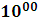 Афанасьев А.Н., студ. 4 к. Автоматизированный электропривод исполнительного механизма (рук. – к.т.н., доц. Лавриненко В.А.)Бородай  И.Д., студ. 4 к. Стенд  для  исследования управления асинхронным электродвигателем от преобразователя частоты Omron V1000 и контроллера Simatic  (рук. СНС НПП «ЭКРА», к.т.н., асс. Чубуков  К.А.)Горбунов  С.О., студ. 4 к. Исследование электропривода с  преобразователем  частоты Vacon NX  (рук. – к.т.н., доц. Лазарев С.А., - к.т.н., доц. Фролов Э.М.)Евсеев  А.О., студ. 4 к. Реверсивный  тиристорный  выпрямитель для электропривода с управлением  от  ПЛИС (рук. – к.т.н., доц. Лазарев С.А.)Ельников  Д.А., студ. 4 к. Электропривод  тихоходного лифта с управлением от контроллера Simatic (рук. СНС НПП «ЭКРА», к.т.н., асс. Чубуков  К.А.) Емельянов И.В. Автоматизация системы вентиляции и кондиционирования блок-бокса трансформаторной подстанции (рук. - к.т.н., доц. Фролов Э.М.)Иванов  П.В., студ. 4 к. Исследование электропривода вентилятора с асинхронным двигателем (рук. – к.т.н., доц. Лавриненко В.А.)Катмаков  Д.В., студ. 4 к. Стенд  для исследования системы управления  асинхронным  двигателем с короткозамкнутым ротором (рук. – к.т.н., доц. Лазарев С.А., - к.т.н., доц. Фролов Э.М.)Краснов А.А., студ. 4 к. Исследование электропривода с тиристорным преобразователем и цифровой системой управления (рук. – к.т.н., доц. Лазарев С.А., - к.т.н., доц. Фролов Э.М.)Никифоров  Р.В., студ. 4 к. Исследование преобразователей частоты для асинхронных электроприводов (рук. – к.т.н., доц. Лавриненко В.А.)Оливанов Н.С., студ. 4 к. Стенд  для исследования датчика угла поворота  вала электродвигателя  (рук. – к.т.н., доц. Лазарев С.А.)Панов И.М., студ. 4 к. Стенд  для исследования системы управления двухскоростным асинхронным двигателем с короткозамкнутым ротором (рук. – к.т.н., доц. Лазарев С.А., - к.т.н., доц. Фролов Э.М.)Савельев А.А., студ. 4 к. Трехкоординатный шаговый электропривод станка с числовым программным управлением (рук. – к.т.н., доц. Лазарев С.А.)Сазонов А.С., студ. 4 к. Стенд  для  исследования управления асинхронным электродвигателем от преобразователя частоты  Веспер и контроллера Simatic (рук. СНС НПП «ЭКРА», к.т.н., асс. Чубуков  К.А.) Фёдоров А.В., студ. 4 к. Стенд  для  исследования асинхронно-вентильного каскада (рук. – к.т.н., доц. Лазарев С.А.)Зайцев А.С., студ. 1 к. Программирование микроконтроллера  ARM7 на языке Си (рук. – к.т.н., доц. Лазарев С.А.)Кузнецов Д.В., студ. 1 к. Управление роботом МП-9С от микроконтроллера ARM7 (рук. – к.т.н., доц. Лазарев С.А.)Никонов В.В., Сергеев А.С., маг. 1 к. Мобильная колесная платформа с управлением от микроконтроллера (рук. – к.т.н., доц. Лазарев С.А.)Александров А.В., маг. 2 к. Многофункциональная система мониторинга и защиты системы оперативного постоянного тока (рук. зам. директора. департамента НКУ и КРУ НПП «ЭКРА» Быков К.В.) Соловьев А.Н., маг. 2 к. Разработка стенда имитации АСУТП для исследования и проверки устройств частотного регулирования скорости электродвигателей среднего напряжения применяемых в ПАО «Транснефть» (рук. СНС НПП «ЭКРА», к.т.н., асс. Чубуков  К.А.) Иванов А.Н., маг. 2 к. Разработка алгоритмов квазичастотного пуска асинхронного электродвигателя на базе тиристорного регулятора напряжения (рук. зам. директора. департамента НПП «ЭКРА», Паймурзов Е.Г., вед. инж. Митюков П.В.)ЭКОНОМИЧЕСКИЙ ФАКУЛЬТЕТНаучный руководитель СНО – ст. преподаватель Романова О.А.Председатель совета СНО – Ватрасов А.С.СЕКЦИЯ «ФИНАНСОВЫЙ МЕНЕДЖМЕНТ»Председатель секции – профессор Рябинина Э.Н.Секретарь – доцент Любовцева Е.Г.4 апреля		Корпус «Е», ауд. 307	  Начало в 10 часовРоманова Я.Е., Латфуллина К.М., студ. 3 к. Сравнительная характеристика российского и зарубежного опыта оценки вероятности банкротства предприятий (рук. – проф. Рябинина Э.Н.).Ватрасов А.С., Игнатьев С.Ю., студ. 3 к. Современные подходы к возможностям управления финансовыми результатами предприятия (рук. – проф. Рябинина Э.Н.).Ильина К.Н., студ. 3 к. Чебоксарского кооперативного техникума Чувашпотребсоюза. Процедуры анализа имущественного положения предприятия (рук. – доц. Егорова С.Б.).Шоклев П.И., студ. 4 к. ЧКИ (филиал) АНОО ВО ЦС РФ Российского университета кооперации. Инновационное управление активами компании (на материалах ПАО «Сбербанк России») (рук. – доц. Егорова С.Б.).Абаимова Н.А., студ. 4 к. ЧКИ (филиал) АНОО ВО ЦС РФ Российского университета кооперации. Управление развитием организации (на материалах ПАО «Сбербанк России») (рук. – доц. Егорова С.Б.).Литовская Т.А., Брянцев Д.Н., студ. 4 к. ЧГСХА. Финансирование деятельности малых форм хозяйствования в АПК (рук. – доц. Гаценбиллер Н.Ю.).Григорьев С.С., студ. 3 к. Чебоксарского экономико-технологического колледжа. Оценка финансового состояния организации (рук. - Гаценбиллер Н.Ю.).Александрова А.А., Кузьмина Н.А., студ. 3 к. Анализ факторов, влияющих на эффективность деятельности компаний (на примере компании Xiaomi) (рук. – доц. Любовцева Е.Г.).Петрова Т.Н., Назарчук В.Ю., студ. 2 к. Оценка финансовой деятельности негосударственных пенсионных фондов (рук. – доц. Савдерова А.Ф.). Гурьяшкина А.А., студ. 3 к. Лизинг: современное состояние и перспективы развития (рук. – доц. Савдерова А.Ф.).Техвейкина С.Ю., студ. 4 к. Система оценки платежеспособности организации как инструмент финансового менеджмента (на примере ООО «Швейная фабрика «Пике») (рук. – доц. Любовцева Е.Г.).Семенов Д.И., Коптелова Е.А., студ. 4 к. Разработка системы управления финансовой безопасностью фармацевтической организации (рук. – доц. Любовцева Е.Г.).Шачкина В.Н., студ. 2 к. Роль венчурного инвестирования в управлении финансовыми рисками предприятия (рук. – доц. Аркадьева О.Г.).СЕКЦИЯ «ГОСУДАРСТВЕННЫЕ И МУНИЦИПАЛЬНЫЕ ФИНАНСЫ»Председатель секции – доцент Березина Н.В.Секретарь – доцент Аркадьева О.Г.4 апреля		Корпус «Е», ауд. 305	  Начало в 10 часовВасильева К.В., Крылова Е.Б., студ. 2 к. Методы управления региональными инвестиционными рисками (рук. – доц. Аркадьева О.Г.).Маркина Ю.А., Григорьева Е.Н., студ. 2 к. Система региональных бюджетных ограничений (рук. – доц. Аркадьева О.Г.).Назарова Ю.В., Павлова К.С., студ. 3 к. Эффективность управления региональными бюджетами, подходы и показатели ее оценки (рук. – доц. Березина Н.В.).Алексеева К.В., Ильина М.В., студ. 3 к. Риски неэффективного управления государственной собственностью в бюджетном процессе (рук. – доц. Березина Н.В.).Митрофанова О.А., Белова Л.К., студ. 3 к. Государственные займы в контексте стабилизационной бюджетной политики (рук. – доц. Березина Н.В.).Семенова Е.Ю., Никитина С.В., студ. 3 к. Подходы к оценке рисков в бюджетной сфере (рук. – доц. Березина Н.В.).Михайлова К.М., Яковлева Д.С., студ. 2 к. Проблемы финансирования учреждений высшего образования в РФ (рук. – доц. Березина Н.В.).Анисимова К., Захарова Н., студ. 3 к. Долговая политика РФ на современном этапе и ее основные направления (рук. – доц. Митрофанова М.Ю.).Полякова Ю.В., Карпова Т.В., студ. 2 к Оценка качества управления финансами муниципальных образований Чувашской Республики (рук. – доц. Митрофанова М.Ю.).Андюкова Т., студ. 2 к. Анализ бюджета Пенсионного фонда и проблемы его исполнения (рук. – доц. Митрофанова М.Ю.).Леонтьева В., Щербакова К., студ. 2 к. Бюджетные кредиты и особенности их получения регионами (рук. – доц. Митрофанова М.Ю.).СЕКЦИЯ «ФИНАНСОВЫЕ РЫНКИ»Председатель секции – доцент Митрофанова М.Ю.Секретарь – доцент Любовцева Е.Г.4 апреля		Корпус «Е», ауд. 307	  Начало в 13 часовАлександрова О.А., Вяцкова К.А., студ. 3 к. Депозитные и сберегательные сертификаты и особенности их обращения (рук. – доц. Митрофанова М.Ю.).Маликова Ж., студ. 3 к. Анализ рынка ценных бумаг Таджикистана (рук. – доц. Митрофанова М.Ю.).Мартинс Жоуа, Мбумба Нчасо. Анализ рынка ценных бумаг Анголы (рук. – доц. Митрофанова М.Ю.).Белова Л.К., Митрофанова О.А., студ. 3 к. Анализ рынка государственных облигаций РФ (рук. – доц. Митрофанова М.Ю.).Игнатьев С., студ. 3 к. Рынок акций РФ и совершенствование его развития (рук. – доц. Митрофанова М.Ю.).Александрова А.А., Кузьмина Н.А., студ. 3 к. Совершенствование развития кредитного рынка в России (рук. – доц. Митрофанова М.Ю.).Гайфутдинова Д., Краковская Ю., студ. 3к. Российский рынок золота и особенности его развития (рук. – доц. Митрофанова М.Ю.).Латфуллина К.М, Романова Я. Микрофинансовые организации на кредитном рынке, анализ их деятельности (рук. – доц. Митрофанова М.Ю.).Иванова Л.В., студ. 4 к. Рынок ипотечных ценных бумаг - зарубежный опыт и российская практика (рук. – доц. Березина Н.В.).Павлов С.Г., студ. 4 к. Инвестиционные операции коммерческих банков с ценными бумагами (рук. – доц. Березина Н.В.).Кольцов Д.А., студ 3 к. ЧКТ Чувашпотребсоюза. Актуальные проблемы страхового рынка России (рук. – доц. Егорова С.Б.).Алексеева В.С., Арюткина К.В., студ 3 к. ЧКТ Чувашпотребсоюза. Особенности медицинского страхования Франции и России (рук. – доц. Егорова С.Б.).Паневина О.Ю., студ 3 к. ЧКТ Чувашпотребсоюза. Страховой рынок Японии (рук. – доц. Егорова С.Б.).Аряшева Д.И. Особенности страхового рынка в Арабских Эмиратах, студ. 3 к. (рук. – доц. Егорова С.Б.).СЕКЦИЯ «СТАТИСТИКА»Председатель секции – доцент Беляничев В.Г.Секретарь – доцент Савдерова А.Ф.4 апреля		Корпус «Е», ауд. 302	  Начало в 10 часовНазарчук В.Ю., Петрова Т.И., студ. 2 к. Статистическое изучение внешней миграции в Российской Федерации (рук. – доц. Беляничев В.Г.). Михайлова К.М., Яковлева Д.С, студ 2 к. Сравнительная характеристика макроэкономических показателей в международной статистике (рук. – доц. Беляничев В.Г.).Морозов А.А., студ 2 к. Статистический анализ реальных инвестиций в регионах (на примере данных ПФО) (рук. – доц. Беляничев В.Г.).Пыркин Д.В., студ. 2 к. Статистическая оценка различий уровня младенческой смертности в различных странах (рук. – доц. Беляничев В.Г.).Разинова А.С., Шачкина В.Н., студ. 2 к. Статистика пенсионных накоплений (рук. – доц. Савдерова А.Ф.).Черникова О.В., Иванова М.А., студ. 2 к. Статистическая оценка влияния мер алкогольной политики на динамику дорожно-транспортных происшествий в регионах России (рук. – асс. Гордеева И.А.).Семенова О.В., Гордеева В.Ю., студ. 2 к. Статистическое исследование социально-экономического положения семей (рук. – доц. Савдерова А.Ф.).Кудрявцева А.С., Горшкова К.С., студ. 2 к. Статистическое исследование социально-экономического положения инвалидов (рук. – доц. Савдерова А.Ф.).Егорова А.М., студ. 2 к. Статистика вкладов населения (рук. – доц. Савдерова А.Ф.).Васильева И.А., Николаева Т.С., студ. 2 к. Статистическое изучение уровня и качества жизни населения России (рук. – асс. Гордеева И.А.).Ермалюгина О.Н., студ 2 к. ЧКТ Чувашпотребсоюза. Актуальная статистика (рук. – доц. Егорова С.Б.). Гамбарян А.М., студ 3 к. ЧКТ Чувашпотребсоюза. Современное состояние образования и науки в Чувашской Республики (рук. – доц. Егорова С.Б.).СЕКЦИЯ «ДЕНЬГИ, КРЕДИТ, БАНКИ»Председатель секции – доцент Савдерова А.Ф.Секретарь – ассистент Гордеева И.А. 4 апреля		Корпус «Е», ауд. 302	  Начало в 13 часовТимофеев П.А., студ. 2 к. Развитие цифровых денег в современных условиях (рук. – асс. Гордеева И.А.).Яковлева Ю.И., Иванова Д.А., студ. 2 к. География и структура банковского сектора Российской Федерации (рук. – доц. Савдерова А.Ф.). Григорьева М.В., Яковлева А.Ю., студ. 2 к. Оценка инфляционных ожиданий населения Российской Федерации (рук. – доц. Беляничев В.Г.).Новикова О.Ю., Сенцова Е.В., студ. 2 к. Валютный курс и конкурентоспособность экономики России (рук. – доц. Савдерова А.Ф.).Егорова А.М., студ. 2 к. Система страхования вкладов и ее влияние на риски, принимаемые российскими банками (рук. – доц. Савдерова А.Ф.).Филиппова Н.В., Захарова Н.В., Анисимова К.В., студ. 2 к. Состояние и перспективы развития ипотечного кредитования в России (рук. – асс. Гордеева И.А.).Краснова Е.Ю., Крылова Е.Б., студ. 2 к. Национальная платежная система Российской Федерации (рук. – доц. Савдерова А.Ф.).Васильева К.В., Якимова С.П., студ. 2 к. Денежно-кредитная политика как составная часть экономической политики государства (рук. – доц. Савдерова А.Ф.).Клешнев А.А., Николаев Я.А., студ. 2 к. Криптовалюта как новая форма проявления денег в рыночной экономике (рук. – асс. Гордеева И.А.).Маркина Ю.А., Григорьева Е.А., студ. 2 к. Задолженность по кредитованию в России: проблемы и последствия (рук. – доц. Савдерова А.Ф.).СЕКЦИЯ «БАНКИ И БАНКОВСКОЕ ДЕЛО»Председатель секции – доцент Белякова М.В. Секретарь – ассистент Гордеева И.А.4 апреля		Корпус «Е», ауд. 401	  Начало в 10 часовАрхипова Н.С., Никитина С.В., студ. 3 к. Организация безналичной эмиссии ЦБ РФ (рук. – доц. Белякова М.В.).Алексеева К.В., Ильина М.В., студ. 3 к. Развитие форм расчетов и платежных инструментов коммерческих банков РФ (рук. – доц. Белякова М.В.).Семенова Е.Е., Шанина Е.В., студ. 3 к. Роль золотовалютных резервов в функционировании современной денежной системы (рук. – доц. Белякова М.В.).Павлова К.С., Назарова Ю.В., студ. 3 к. Особенности активных операций Банка России в современных условиях (рук. – доц. Савдерова А.Ф.).Суслова И.С., Егоров С.В., студ 3 к. Банковское регулирование и надзор на современном этапе (рук. – доц. Белякова М.В.).Иванова В.Г., Петрова А.Н., студ. 3 к. Оценка структуры и динамики изменений международных резервов РФ (рук. – доц. Белякова М.В.).Черкесова А.И., Семенова Е.Ю., студ. 3 к. Оценка обслуживания счетов государственных внебюджетных фондов (рук. – доц. Белякова М.В.).Иванова А.В., Иванова Т.А., студ. 3 к. Перспективы развития банковской системы РФ (рук. – доц. Белякова М.В.). Медведев С.А., Салмина Д.В., студ. 3 к. Роль Центрального банка РФ в формировании конкуренции в банковском секторе экономики (рук. – доц. Белякова М.В.).Талбайкина В.Н., Филиппова Я.Е., студ. 3 к. Денежно-кредитная политика Банка России на современном этапе (рук. – доц. Белякова М.В.).Алексеева А.В., Мигушова В.Ю., студ. 3 к. Проблемы капитализации банков на современном этапе (рук. – доц. Белякова М.В.).Новосёлова Ю.С., Парфёнова А.А., студ. 3 к. Необходимость финансовой поддержки кредитных организаций РФ в современных условиях (рук. – доц. Белякова М.В.).Власова С.В., студ. 4 к. Рейтинг как мера кредитного риска (рук. – доц. Березина Н.В.).Андреева А.А., студ. 4 к. Доходность кредитного портфеля коммерческого банка (рук. – доц. Березина Н.В.).Иванова Е.Ю., Щербакова К.О., студ. 2 к. Интернет-технологии в сфере банковских услуг (рук. – доц. Савдерова А.Ф.).Карпова Т.В., Полякова Ю.В., студ. 2 к. Потребительское кредитование в Российской Федерации (рук. – доц. Савдерова А.Ф.).СЕКЦИЯ «РАЗВИТИЕ ПРЕДПРИНИМАТЕЛЬСТВА В НОВЫХ ЭКОНОМИЧЕСКИХ УСЛОВИЯХ»Председатель секции – доцент Соколова Г.Н. Секретарь – доцент Марков А.В. 4 апреля		Корпус «Е», ауд. 412	  Начало в 10 часовФирсова В.Ю., Разина В.В., студ. 3 к. Перспективы развития сферы ветеринарных услуг в г. Чебоксары (рук. – доц. Соколова Г.Н.).Краснова И.В., Автономова Е.В., студ. 3 к. Новые направления развития складского хозяйства в Чувашской Республике (рук. – доц. Соколова Г.Н.).Аметина М.С., Петрова С.В., студ. 3 к. Влияние бренда на стоимость компании (рук. – доц. Соколова Г.Н.).Краснова А.А., Тишова Е.О., студ. 3 к. Бизнес-проект «Культура правильного питания» (рук. – доц. Соколова Г.Н.).Скрипина А.Е., студ. 1 к. Проблемы развития малого предпринимательства в ЧР (рук. – ст. преп. Васильева И.А.).Фурашов Г.С., студ. 1 к. Государственное регулирование развития малого предпринимательства в ЧР (рук. – ст. преп. Васильева И.А.).Иванова И.Н., маг. 2 к. Нормативно-законодательное регулирование в области формирования и представления отчетности индивидуальными предпринимателями (рук. – ст. преп. Романова О.А.).Филиппова Ю.Л., студ. 1 к. Тенденции развития малого предпринимательства в сфере туризма в ЧР (рук. – доц. Марков А.В.).Кубарева К.А., студ. 1 к. Потенциал цифровой экономики для развития бизнеса (рук. – доц. Марков А.В.).СЕКЦИЯ «РЕГИОНЫ РОССИИ: ПЕРСПЕКТИВЫ НОВОГО РОСТА»Председатель секции – доцент Морозова Н.В.Секретарь – ст. преподаватель Васильева И.А.4 апреля		Корпус «Е», ауд. 306	    Начало в 10 часовЧупракова К.Н., студ. 1 к. Роль малого и среднего бизнеса в развитии региона (рук. – ст. преп. Васильева И.А.).Ефремова Т.Р., студ. 1 к. Региональные особенности формирования уровня жизни в регионах (рук. – доц. Морозова Н.В.).Петрова Д.В., студ. 1 к. Кадровый потенциал регионов России (рук. – ст. преп. Васильева И.А.).Моисеева Т.Е., студ. 1 к. Региональная экономическая безопасность (рук. – доц. Ладыкова Т.И.).Яшина А.А., студ. 1 к. Антикризисное управление в регионах (рук. – ст. преп. Васильева И.А.).Матасова Е.А., студ. 1 к. Исследование инновационного потенциала регионов Приволжского федерального округа (рук. – доц. Морозова Н.В.).Кудрявцева Т.С., студ. 1 к. Ключевые проблемы обеспечения экономической безопасности регионов Приволжского федерального округа (рук. – ст. преп. Васильева И.А.).Федотова А.А., студ. 1 к. Оценка уровня экономической безопасности регионов Приволжского федерального округа (рук. – доц. Ладыкова Т.И.).Кириллов Д.Н., студ. 1 к. Внутренние резервы обеспечения повышения экономической безопасности регионов Приволжского федерального округа (рук. – ст. преп. Васильева И.А.).Андреев А.А., студ. 1 к. Развитие обрабатывающих производств в России (рук. – ст. преп. Васильева И.А.).СЕКЦИЯ «СТРАТЕГИЧЕСКИЕ НАПРАВЛЕНИЯ РАЗВИТИЯ СОЦИАЛЬНОЙ СФЕРЫ»Председатель секции – ст.преподаватель Васильева И.А.Секретарь – студент Шачкина В.Н.4 апреля		Корпус «Е», ауд. 306	      Начало в 13 часовПопова Т.Ю., студ. 3 к. Развитие PR-деятельности в социальной сфере (рук. – ст. преп. Васильева И.А.).Мартышкина А.Е., студ. 3 к. Роль волонтерской деятельности в решении социальных проблем (рук. – ст. преп. Васильева И.А.).Козлова М.Ф., студ. 3 к. Роль управления в развитии человека и общества (рук. – ст. преп. Васильева И.А.).Павлова А.Э., студ. 3 к. Субъект управления социальной сферой региона. Основные задачи управления социальной сферой (рук. – доц. Морозова Н.В.).Максимова Г.Г., студ. 3 к. Технологии социальной помощи детям и подросткам (рук. – ст. преп. Васильева И.А.).Федорова И.Е., студ. 3 к. Социальный маркетинг как основа инновационного развития общества (рук. – доц. Морозова Н.В.).Домрачева Н.С., студ. 3 к. Технологии социальной помощи пенсионерам (рук. – доц. Петрова С.В.).Вашурина В.Л., студ. 3 к. Качество жизни как основа развития общества и государства (рук. – доц. Петрова С.В.).СЕКЦИЯ «ЭКОНОМИЧЕСКИЕ ПРОБЛЕМЫ ФУНКЦИОНИРОВАНИЯ ПРЕДПРИЯТИЙ И ОРГАНИЗАЦИЙ В СОВРЕМЕННЫХ УСЛОВИЯХ»Председатель секции – доцент Урусова И.Н.Секретарь – доцент Иваницкая И.П.4 апреля		Корпус «Е», ауд. 109	  Начало в 10 часовФедорова Е.А., студ. 4 к. Анализ инновационно-активных организаций Чувашской Республики (рук. – доц. Урусова И.Н.).Вострова С.С., 4 к. Элементы инновационной инфраструктуры и их характеристика (рук. – доц. Урусова И.Н.).Лукианова А.В., студ. 4 к. Оценка инвестиций в экономику Чувашской Республики в 2017 году (рук. – доц. Соколова Г.Н.).Афанасьева Е.Н., студ. 4 к. Характеристика наиболее значительных периодов в развитии процессов слияний и поглощений компаний (рук. – доц. Урусова И.Н.).Шибаева А.А., студ. 4 к. Рейдерство и гринмэйл (рук. – доц. Урусова И.Н.).Худякова А.М., студ. 4 к. Слияния и поглощения компаний: характеристика современной волны (рук. – доц. Урусова И.Н.).Зайцева Н.Г., студ. 4 к. Инжиниринг и реинжиниринг бзнес-процессов (рук. – доц. Урусова И.Н.).Ахантьев Д.В., студ. 4 к. Новые организационные формы инновационных предприятий (рук. – доц. Иваницкая И.П.).Аметина М.С., Петрова С.В., студ. 3 к. Влияние внутренних факторов предприятия на производительность труда (рук. – доц. Иваницкая И.П.).Разина В.В., Фирсова В.Ю., студ. 3 к. Анализ форм и систем оплаты труда, применяемых на предприятии (рук. – доц. Иваницкая И.П.).СЕКЦИЯ «ПРОБЛЕМЫ И ПЕРСПЕКТИВЫ РАЗВИТИЯ ПРЕДПРИЯТИЙ»Председатель секции – доцент Щеголева Э.Н.Секретарь – доцент Соколова Г.Н.4 апреля		Корпус «Е», ауд. 412	  Начало в 13 часовСитников И.С., студ. 1 к. Способы создания предприятий (рук. –доц. Щеголева Э.Н.)Кузьмин М.В., студ. 1 к. Опыт и особенности функционирования предприятий легкой промышленности (рук. – доц. Щеголева Э.Н.).Каргина К.Ю., маг. 2 к Оценка эффективности управления персоналом (рук. – доц. Соколова Г.Н.).Смородинов С.А. , студ. 1 к. Роль информационных технологий в деятельности предприятия (рук. – доц. Щеголева Э.Н.).Пешеходько С.А., студ. 1 к. Современные формы финансово-промышленной интеграции (рук. – доц. Щеголева Э.Н.).Бармакова С.А., студ. 1 к. Концерны в российской экономике (рук. – доц. Щеголева Э.Н.).Жидова А.А., студ. 1 к. Самообучающаяся организация (рук. – доц. Щеголева Э.Н.).Соколова А.А., студ. 1 к. Возможности производственных кооперативов (рук. –доц. Иваницкая И.П.).Аржанова А.С. студ. 3к. РАНХ и ГС. Оценка деятельности ОПЕК в современных условиях (рук. –доц. Щеголева Э.Н.).СЕКЦИЯ «ТЕОРЕТИЧЕСКИЕ И ОРГАНИЗАЦИОННО-МЕТОДИЧЕСКИЕ ПРОБЛЕМЫ БУХГАЛТЕРСКОГО УЧЕТАВ СОВРЕМЕННЫХ УСЛОВИЯХ ХОЗЯЙСТВОВАНИЯ»Председатель секции – доцент Арланова О.И.Секретарь – доцент Львова М.В.4 апреля		Корпус «Е», ауд. 309	  Начало в 13 часовИлларионова С.К., студ. 4 к. Проблемы бухгалтерского учета в строительной отрасли (рук. – доц. Львова М.В.).Никитина Ю.С., студ. 4 к. Влияние нормативно-законодательного регулирования на бухгалтерский учет изменения уставного капитала в ООО (рук. – доц. Львова М.В.).Абусева В.Ю., студ. 4 к. Оценка эффективности учетной политики организации (рук. – доц. Львова М.В.).Васильева А.А., студ. 4 к. Особенности проведения инвентаризации внеоборотных активов и отражение в учете ее результатов (рук. – доц. Арланова О.И.).Москеева В,В., студ. 4 к. Удержания из заработной платы: порядок, размеры, правомерность (рук. – доц. Арланова О.И.).Шиброва А.А., студ. 4 к. Мониторинг и анализ состояния и движения денежных средств предприятия на основе бухгалтерской отчетности (рук. – доц. Арланова О.И.).Петрова Е.А., студ. 4 к. Роль бухгалтерской (финансовой) отчетности в системе стратегического управления организацией (рук. – доц. Арланова О.И.).Тимофеева Е.С., студ. 4 к. Методические основы управленческого учета на предприятиях общественного питания (рук. – доц. Арланова О.И.).Степанова К.С., студ. 4 к. Место управленческого учета в системе управления организации, и его влияние на эффективность подготовки и принятия управленческих решений (рук. – доц. Арланова О.И.).Столярова А.М., студ. 4 к. Бухгалтерский баланс как основополагающая, обобщающая и направляющая категория бухгалтерского учета (рук. – доц. Арланова О.И.).Техвейкина С.Ю., студ. 4 к. Судебно-бухгалтерская экспертиза как одна из форм контроля за деятельностью организации (рук. – ст. преп. Ильина Н.В.).Попова К.О., студ. 4 к. Ревизии бухгалтерского учета и отчетности организации и ее отличия от других форм контроля (рук. – ст. преп. Ильина Н.В.).Финкель С.М., Крючкова А.С., студ. 3 к. Особенности бухгалтерского учета основных средств в организациях государственного сектора (рук. – ст. преп. Ильина Н.В.).Тишова Е.О., Краснова А.А., студ. 3 к. Что изменилось в работе бухгалтера государственного муниципального учреждения в 2018 году (рук. – ст. преп. Ильина Н.В.).СЕКЦИЯ «БУХГАЛТЕРСКАЯ ФИНАНСОВАЯ ОТЧЕТНОСТЬИ ЕЕ АНАЛИЗ»Председатель секции – доцент Панферова Л.В.Секретарь – ст.преподаватель Ильина Н.В.4 апреля	      Корпус «Е», ауд. 309	                 Начало в 10 часовТрофимова М.Н., студ. 3 к. Анализ бухгалтерской финансовой отчетности и ее роль в повышении эффективности управления организацией (рук. – доц. Панферова Л.В.).Блинова Е.Б., студ. 3 к. Анализ формы «Отчет о финансовых результатах» по российским и международным стандартам (рук. – доц. Панферова Л.В.).Павлова М.С., студ. 3 к. Анализ дебиторской и кредиторской задолженности по данным бухгалтерской финансовой отчетности (рук. – доц. Панферова Л.В.).Финкель С.М., Крючкова А.С., студ. 3 к. Анализ прибыли и рентабельности на основе формы «Отчет о финансовых результатах» (рук. – доц. Панферова Л.В.).Макарова М.С., студ. 3 к. Бухгалтерская отчетность как информационная база проведения финансового анализа (рук. – доц. Панферова Л.В.).Краснова А.А., Тишова Е.О., студ. 3 к. Анализ основных показателей годовой отчетности в учреждении (рук. – доц. Панферова Л.В.).Дмитриев П.А., студ. 4 к. Анализ финансовой устойчивости организации (рук. – доц. Брусов А.Г.).Трофимова М.Н., студ. 3 к. Сущность и особенности составления бухгалтерской (финансовой) отчетности в казенных учреждениях (рук. – ст. преп. Ильина Н.В.).Павлова М.С., студ. 3 к. Особенности формирования бухгалтерской (финансовой) отчетности бюджетных учреждений в 2018 году (рук. – ст. преп. Ильина Н.В.).СЕКЦИЯ «ФИНАНСОВЫЙ, УПРАВЛЕНЧЕСКИЙ И НАЛОГОВЫЙ УЧЕТ»Председатель – доцент Брусов А.Г.Секретарь – ст. преподаватель Романова О.А.4 апреля                Корпус «Е», ауд. 100                       Начало в 13 часовСекция по вопросам организации и ведения финансового, управленческого и налогового учета для студентов средних профессиональных учебных заведений Чувашской Республики и Приволжского федерального округа.СЕКЦИЯ «УЧЕТ И ОПЕРАЦИОННАЯ ДЕЯТЕЛЬНОСТЬВ КРЕДИТНЫХ ОРГАНИЗАЦИЯХ»Председатель – доцент Матвеева О.Л.Секретарь – ст. преподаватель Романова О.А.4 апреля	    Корпус «Е», ауд. 100	                 Начало в 10 часовСекция по основам банковского дела и бухгалтерскому учету и анализу в кредитных организациях для студентов средних профессиональных учебных заведений Чувашской Республики и Приволжского федерального округа.СЕКЦИЯ «БИЗНЕС-ИНФОРМАТИКА»Председатель – доцент Иванов В.В.Секретарь – ст. преподаватель Назаров А.А.4 апреля	         Корпус «Е», ауд. 207                Начало в 10 часовТихонов Э.В., студ. 4 к. Автоматизация производственного учета с использованием ИС 1С:Комплексная автоматизация 2 (рук. – доц. Новожилова Н.В.).Ефимова Т.Ю., студ. 4 к. Проектирование и разработка Интернет-магазина «Ярмарка сантехники» (рук. – проф. Бакаева Ж.Ю.).Гурьяшкина А.А., студ. 3 к. Анализ гаджетов дополненной реальности и платформы 3D-моделирования в качестве лидирующих инноваций будущего в области информационных технологий (рук. – доц. Иванов В.В.).Смородинов С.А., студ. 1 к. Применение технологий виртуальной реальности в маркетинге туристических услуг (рук. – доц. Иванов В.В.).Кузьмин М.В., студ. 1 к. Big Data и прогнозирование спроса в ритейле (рук. – доц. Иванов В.В.).Егорова А.М., студ. 2 к. Неучитываемые причины провалов проектов внедрения CRM-систем (рук. – доц. Иванов В.В.).Александрова О.В., студ. 2 к. Взаимодействие IT-компании и СМИ для построения бизнес-модели в информационном веке (рук. – доц. Иванов В.В.).Яруткин А.Э., студ. 1 к. Электронное правительство и политический режим: анализ взаимосвязей (рук. – доц. Иванов В.В.).Иванов Р.В., студ. 1 к. Разработка клиент-серверной системы проверки задач с использованием Telegram API (рук. – доц. Иванов В.В.).Михопарова С.И., студ. 4 к. Разработка системы поддержки принятия решения для онлайн-магазина на основе темпорального хранилища данных (рук. – доц. Иванов В.В.).Сапожникова А.В., студ. 3 к. Игровой видеостримминг: опыт, современность и перспективы от SakuramaS (рук. – ст. преп. Назаров А.А.).Подольская А.Ю., студ. 4 к. Контекстная реклама – современный способ увеличения потока клиентов и продаж (рук. – ст. преп. Назаров А.А.).Шафеева А.А., студ. 2 к. Интеллектуальная автоматизированная онлайн-система массовой генерации изображений с возможностью визуального позиционирования текстовых элементов из файла, предназначенного для представления табличных данных (рук. – ст. преп. Назаров А.А.).Капитонов А.М., студ. 4 к. Автоматизированная информационная онлайн-система «Спортивный регион – спортивная страна» (рук. – ст. преп. Назаров А.А.).Александров С.А., студ. 4 к. Автоматизация купли-продажи биткоинов при помощи Р2Р сайтов (рук. – ст. преп. Павлова С.Ю.).СЕКЦИЯ« АКТУАЛЬНЫЕ ПРОБЛЕМЫ СОВРЕМЕННОЙ РОССИЙСКОЙ ЭКОНОМИКИ»Председатель секции – доцент Соколов Д.В.Секретарь – доцент Кузнецова Э.Г.4 апреля                    Корпус «Е», ауд. 202                    Начало в 10 часовВасильева И.А., Николаева Т.С., студ. 2 к. Безработица в России (рук. – проф. Яковлев Г.Е.).Еремеева Т.Л., Тушилкина Е.А., студ. 2 к. Вклад туризма в ВВП России (рук. – доц. Кузнецова Э.Г.).Кубарева К.А., студ. 1 к. Место и роль женщины в современной экономике (рук. – доц. Соколов Д.В.).Кудрявцева А.С., Горшкова К.С., студ. 2 к. Институциональные основы теневой экономики современной России (рук. – доц. Соколов Д.В.).Полякова Ю.В., студ. 2 к. Программа развития малого бизнеса в ЧР (рук. – доц. Кузнецова Э.Г.).Разинова А.С., студ. 2 к. Электронные деньги: тенденции их развития (рук. – доц. Кузнецова Э.Г.).Тимофеев П.А., студ. 2 к. Выгодно ли жить в кредит? (рук. – доц. Кузнецова Э.Г.).Черникова О.В., Иванова М.А., студ. 2 к. Инвестиции как источник развития хозяйствующих субъектов на примере функционирования предприятия «Акконд» (рук. – доц. Кузнецова Э.Г.).Шачкина В.Н., студ. 2 к. Современные тенденции развития рынка труда: сравнительный анализ России и Германии (рук. – доц. Кузнецова Э.Г.).Яковлева А.Ю., Григорьева М.В., студ. 2 к. Ипотечное кредитование: сущность, проблемы и перспективы развития в российской экономике (рук. – доц. Соколов Д.В.).Яковлева Ю.И., Иванова Д.А., студ. 2 к. Рынок кредитных услуг (рук. – доц. Соколов Д.В.).СЕКЦИЯ «МЕЖДУНАРОДНОЕ СОТРУДНИЧЕСТВОВ ГЛОБАЛЬНОЙ ЭКОНОМИКЕ»Председатель секции – профессор Мужжавлева Т.В.Секретарь – доцент Архипова В.А.4 апреля	           Корпус «Е», ауд. 203               Начало в 10 часовСтепаненко Д.А., Новикова А.Ю., студ. 3 к. Особенности расширения бизнеса международными компаниями (на примере компании Де Бирс) (рук. – доц. Чердакова М.П.).Васильева М.Г., Автономова Е.В., студ. 3 к. Международная практика определения качества товаров (рук. – доц. Чердакова М.П.).Гердо А.Э., студ. 2 к. Особенности системы образования в Словакии для иностранцев (рук. – доц. Архипова В.А.).Филиппова Т.М., студ. 4 к. Роль дипломатии в международном экономическом сотрудничестве (рук. – проф. Мужжавлева Т.В.).Куракова А.В., студ. 4 к. Ценовая детерминанта международных рынков углеводородного сырья и ее влияние на экономику России (рук. – проф. Мужжавлева Т.В.).Федоткин К.А., маг. 2 к. Криптовалюты как реальность (рук. – доц. Ефремов Н.А.).Паткина Е.В., маг. 2 к. Международное сотрудничество в сфере экологии (рук. – доц. Ефремов Н.А.).Воронков В.Ю., студ. 2 к. Проблемы внешнеэкономической безопасности (рук. – проф. – Бакаева Ж.Ю.).СЕКЦИЯ «АКТУАЛЬНЫЕ ПРОБЛЕМЫ УПРАВЛЕНИЯ ГОСУДАРСТВЕННОЙ И МУНИЦИПАЛЬНОЙ СОБСТВЕННОСТЬЮ»Председатель секции – доцент Антоновская Е.А.Секретарь – студент Баранова Е.С.4 апреля	         Корпус «Е», ауд. 409                 Начало в 10 часовБаранова Е.С., Кириллова П.А., студ. 3 к. Управление государственной собственностью путем совершенствования арендных отношений (рук. – доц. Антоновская Е.А.).Мурзаева Д.В., студ. 3 к. Эффективное управление земельными ресурсами (рук. – доц. Антоновская Е.А.).Семенова А.С., студ. 3 к. Разработка эффективных механизмов управления муниципальной собственностью (рук. – доц. Антоновская Е.А.).Савельева В.И., студ. 3 к. Контроль за эффективным использованием государственной собственности (рук. – доц. Антоновская Е.А).Егорова М.С., Константинова Н.А., студ. 3 к. Управление акциями, закрепленными в государственной собственности в уставных капиталах предприятий (рук. – доц. Антоновская Е.А.).Людков Е.А., студ. 2 к. Основные направления реализации социальной политики государства (рук. – проф. Бакаева Ж.Ю.).Кузьмина А.В., Митягина А.В., студ. 1 к. Роль бухгалтерского учета в государственном и муниципальном управлении (рук. – ст. преп. Романова О.А.).СЕКЦИЯ «СИСТЕМА ГОСУДАРСТВЕННОЙ И МУНИЦИПАЛЬНОЙ СЛУЖБЫ»Председатель секции – доцент Петрова С.В.Секретарь – студент Кузьмина А.В.4 апреля	    Корпус «Е», ауд. 409                     Начало в 13 часовДимитриева О.А., студ. 1 к. Отличия в работе кадровой службы государственного органа от работы кадровой службы коммерческой организации (рук. – доц. Антоновская Е.А.).Тимофеева И.А., студ. 1 к. Аттестация на государственной гражданской службе и ее перспективы (рук. – доц. Петрова С.В.).Михайлов Д.А., студ. 1 к. Основные направления кадрового резерва на государственной гражданской службе (рук. – доц. Антоновская Е.А.).Кузьмина А.В., студ. 1 к. Служебное поведение муниципального служащего и этика муниципальной службы (рук. – доц. Тумаланов Н.В.).Степкина Е.А., студ. 1 к. Коррупционность муниципальных служащих и методы борьбы с ней (рук. – доц. Петрова С.В.).Малышева О.В., студ. 1 к. Механизмы установления зависимости оплаты труда муниципальных служащих от эффективности их деятельности (рук. – доц. Антоновская Е.А.).Митягина А.В., студ. 1 к. Механизмы создания условий для привлечения на муниципальную службу молодых специалистов (рук. – доц. Петрова С.В.).Лявина А.А., студ. 1 к. Взаимодействие муниципальных служащих с населением муниципального образования, принципы и механизмы (рук. – доц. Петрова С.В.).Николаева И.В., студ. 1 к. Оценка эффективности деятельности муниципальных служащих и возможные пути её совершенствования (рук. – доц. Антоновская Е.А.).Васильева Е.М., студ. 1 к. Льготы на муниципальной службе и их стимулирующее влияние на деятельность муниципального служащего (рук. – доц. Антоновская Е.А.).Варламова М.Ю., студ. 1 к. Сравнительный анализ проведения оценки служебной деятельности государственных служащих в России и одной из развитых стран (рук. – доц. Петрова С.В.).СЕКЦИЯ «МАРКЕТИНГ»Председатель секции – доцент Леонтьева И.А.Секретарь – доцент Плешков К.В.4 апреля                     Корпус «Е», ауд. 107                    Начало в 10 часовАгакова А.А., Андреева К.А., студ. 3 к. Конкурентные позиции российских производителей на парфюмерно-косметическом рынке, (рук. – доц. Леонтьева И.А.).Аниферова Д.А., Головлева А.Л., Кузьмина Т.С., студ. 3 к. Анализ потребительских предпочтений студентов при выборе пиццы, (рук. – доц. Леонтьева И.А.).Белов А.В., студ. 3 к. Организация искусственного ажиотажа в магазине как инструмент повышения продаж (рук. – доц. Леонтьева И.А.).Болтасева А.С., Чермакова М.А., студ. 3 к. Маркетинговые технологии в супермаркете, (рук. – доц. Леонтьева И.А.).Константинова Н.А., Иванова Т.А., студ. 3 к. Событийный маркетинг как новый вектор развития территории (рук. – ст. преп. Бабешкова Е.В.).Лебедева М.Ю., студ. 4 к. Исследование степени удовлетворенности клиентов ПАО Сбербанк качеством банковских услуг (рук. – доц. Леонтьева И.А.).Максимова Т.Ю., Оборина Ю.А., студ. 3 к. Международная маркетинговая деятельность компании малого бизнеса (рук. – ст. преп. Чернышова Т.Н.).Максимова Т.Ю., Рыбкина Ю.Л., студ. 3 к. Интернет как источник информации о конкурентах, (рук. – доц. Леонтьева И.А.).Павлова С.О., Самаева К.В., студ. 3 к. Деятельность международных и национальных маркетинговых ассоциаций (рук. – ст. преп. Чернышова Т.Н.).Рыбкина Ю.Л., студ. 3 к. Влияние демографических факторов на решения международного маркетинга компании-производителя товаров для детей (рук. – ст. преп. Чернышова Т.Н.).Сергеева К.В., студ. 3 к. Конкурентный анализ производителей сухих завтраков (рук. – доц. Леонтьева И.А.).Флоренцева А.Л., студ. 3 к. Мерчандайзинг как инструмент в конкурентной борьбе (рук. – доц. Плешков К.В.).СЕКЦИЯ «МЕНЕДЖМЕНТ»Председатель – доцент Иванова Т.В.Секретарь – доцент Жамкова Т.Г.4 апреля	     Корпус «Е», ауд. 107                    Начало в 13 часовАгакова А.А., Андреева К.А. студ. 3 к. Различия в управлении персоналом в государственных учреждениях и частных компаниях (рук. – доц. Жамкова Т.Г.).Андреева К.А., Агакова А.А., студ. 3 к. Особенности управления брендами международной компании (рук. – ст. преп. Бабешкова Е.В.).Арсютова И.В., Ашурина А.В., студ. 2 к., Уровни применения контроллинга в орагнизации (рук. – доц. Гурджиян В.Л.).Белова Е.Н., Калинина А.М., студ. 2 к., Корпоративная этика (рук. – доц. Гурджиян В.Л.).Болтасева А.С., Чермакова М.А., студ. 3 к. Корпоратив как метод сплочения персонала в организации.Васильева А.С., студ. 2 к., Влияние гендерных факторов на стрессоустойчивость (рук. – доц. Гурджиян В.Л.).Гимальдинова А.А., Яковлева А.А., студ. 2 к., Управление организационной культурой (рук. – доц. Гурджиян В.Л.).Глущенко А.А., Роль А.О., студ. 2 к., Разработка организационной структуры предприятия (рук. – доц. Гурджиян В.Л.).Иванова М.А., Ефремова А.В., студ. 5 к. Основные аспекты стратегического планирования (рук. – доц. Плешков К.В.).Морозов А.А., студ. 2 к., Разработка мотивационной программы (рук. – доц. Гурджиян В.Л.).Сергеева Е.В., Герасимова Д.В., студ. 2 к., Анализ лидерского поведения (рук. – доц. Гурджиян В.Л.).Ухова А.Э., Иванова Т.А., студ. 3 к. Кадровая политика в образовательный учреждениях (рук. – доц. Жамкова Т.Г.).Ярандайкин С.О., студ. 2 к., Исследование факторов повышения производительности труда (рук. – доц. Гурджиян В.Л.).СЕКЦИЯ «ФИЛОСОФИЯ»Председатель секции – доцент Ефремов О.Ю.Секретарь – Егорова В.В.4 апреля                     Корпус «Е», ауд. 101                   Начало в 10 часовИсаченко Е.А, студ. 1 к. Спиноза – великий атеист или основатель новой религии? (рук. – ст. преп. Дуплий Т.В.).Кашкирова Н.В., Филиппов Ю.Н., студ.1 к. Почему мы не живём так, как хотим (рук. – доц. Ефремов О.Ю.).Матасова Е.А., студ. 1 к. Любовь как всеобщий принцип человеческого бытия (Л.Фейербах) (рук. – доц. Мукин В.А.).Моисеева Т.Е., студ.1 к. Вольтер – символ европейского Просвещения (рук. – ст. преп. Дуплий Т.В.).Петрова Д.В., студ. 1 к. Элитарная и массовая культура (рук. – ст. преп. Дуплий Т.В.).Соколова В.В., студ. 1 к. Теория нравственности И. Канта (рук. – доц. Мукин В.А.).Толстова К.В., студ. 1 к. Жизнь после жизни: гипотеза или достоверная научная концепция (рук. – ст. преп. Дуплий Т.В.).Яшина А.В., студ. 1 к. Этическое учение М. Монтеня (рук. – ст. преп. Дуплий Т.В.).ИНТЕЛЛЕКТУАЛЬНАЯ ИГРА«УПРАВЛЕНЧЕСКИЕ ПОЕДИНКИ»5 апреля                   Корпус «Е», ауд. 203              Начало в 11ч. 30 часовУчастники: студенты 1-4 курсов направления подготовки бакалавриата «Менеджмент», «Экономика», «Государственное и муниципальное управление».Ответственный: доцент кафедры менеджмента и маркетинга Гурджиян В.Л.ДЕЛОВАЯ ИГРА«РЕГИОНАЛЬНЫЕ АСПЕКТЫ АНТИКРИЗИСНОЙ ПОЛИТИКИ: ОСНОВНЫЕ РЕЗУЛЬТАТЫ»6 апреля                 Корпус «Е», ауд. 306            Начало в 11ч. 30 часовОтветственные: зав. каф. региональной экономики и предпринимательства, доц. Морозова Н.В., ст. преп. Васильева И.А., доц. Ладыкова Т.И.Участники: студенты 1 курса направления «Экономика».ИНТЕЛЛЕКТУАЛЬНАЯ ИГРА ДЛЯ ШКОЛЬНИКОВ«МИР ДЕНЕГ»7 апреля      МАОУ «Гимназия №5» г. Чебоксары      Начало в 10 часовОтветственные: зав. каф. региональной экономики и предпринимательства, доц. Морозова Н.В., ст. преп. Васильева И.А.Участники: учащиеся 10 классов МАОУ «Гимназия №5» г. Чебоксары.ДЕЛОВАЯ ИГРА«БУХГАЛТЕРСКИЙ УЧЕТ И ОПЕРАЦИОННАЯ ДЕЯТЕЛЬНОСТЬ В БАНКАХ»6 апреля                Корпус «Е», ауд. 307                 Начало в 11ч. 30 часовЖюри (президиум): Зав. кафедрой бухгалтерского учета и электронного бизнеса, доц. Брусов А.Г., доц. Панферова Л.В., доц. Воскресенская Н.В.Ведущий: руководитель СНО ЭКФ Романова О.А.Участники – студенты высших и средних профессиональных учебных заведений Чувашской Республики.Заседание научного кружка – ДИСКУССИОННОГО КЛУБА «SPEECH CLUB»Тема дискуссии: «Стратегические приоритеты развития государства»4 апреля		Корпус «Е», ауд. 203	  Начало в 13 часовРуководитель – доц. Бондаренко Н.В.Приглашенные – заведующий и преподаватели кафедры экономической теории и международных экономических отношений, преподаватели кафедр экономического факультетаУчастники:Лозинский Иван Андреевич (студ. гр. ЭК-021-16). Перспективы развития политической карты мира.Полякова Юлия Владимировна (студ. гр. ЭК-021-16). Перспективы развития глобальной финансовой системы.Петрова Валентина Юрьевна (студ. гр. ЭК-021-16). Расслоение общества по доходам как социальная угроза. Селюшкин Александр Евгеньевич (студ. гр. ЭК-021-16). Приоритетные направления развития технологий.Васильева Ольга Валерьевна (студ. гр. ЭК-021-16). Перспективы развития глобальных миграционных процессов.Иванова Евгения Юрьевна (студ. гр. ЭК-021-16). Человечество перед глобальными угрозами.ИНТЕЛЛЕКТУАЛЬНАЯ ИГРА«ЧТО? ГДЕ? ПОЧЕМ?»5 апреля                  Корпус «Е», ауд. 305                  Начало в 13часовУчастники: студенты 2-3 курсов экономического факультетаОтветственные: председатель совета СНО ЭКФ Ватрасов А.С., зам. председателя совета СНО ЭКФ Игнатьев С.Ю.ИНТЕЛЛЕКТУАЛЬНАЯ ИГРА «IQ»6 апреля	Корпус «Е», ауд. 408		  Начало в 9:55 часовУчастники: студенты 1-2 курсов экономического факультетаОтветственные: председатель совета СНО ЭКФ Ватрасов А.С., зам. председателя совета СНО ЭКФ Игнатьев С.Ю.II (ОЧНЫЙ) ТУР ВСЕРОССИЙСКОЙ ОЛИМПИАДЫ ШКОЛЬНИКОВ И СТУДЕНТОВ СУЗОВ ПО ОСНОВАМ ЭКОНОМИКИ «МЫ – ЭКОНОМИСТЫ 2018»1-7 апреля		Портал Олимпиады: http://efchgu.ru/ Баннер «Олимпиады экономического факультета» или прямая ссылка: http://fr7927oy.bget.ru/Жюри: декан экономического факультета, профессор Рябинина Э.Н., руководитель СНО ЭКФ Романова О.А., ст. преп. Назаров А.А.Участники: учащиеся 8-11 классов средних общеобразовательных учебных заведений и студенты 1-2 курсов средних профессиональных учебных заведений России, набравшие не менее 50% правильных ответов по результатам заочного тура Олимпиады, проходившего в online-режиме на портале Олимпиады с 01 октября 2017 по 31 марта .ВЫСТАВКИ ЛУЧШИХ ВЫПУСКНЫХКВАЛИФИКАЦИОННЫХ РАБОТ6 апреля	Корпус «Е»	      Время проведения с 09 до 17 часовВыставки лучших выпускных квалификационных (дипломных) работ планируется организовать по выпускающим кафедрам экономического факультета:Кафедра экономической теории и международных экономических отношений – ауд. Е-201Кафедра финансов, кредита и экономической безопасности – ауд. Е-304Кафедра бухгалтерского учета и электронного бизнеса – ауд. Е-308Кафедра региональной экономики и предпринимательства – ауд. Е-310Кафедра государственного и муниципального управления – ауд. Е-410Кафедра менеджмента и маркетинга – ауд. Е-205ЮРИДИЧЕСКИЙ ФАКУЛЬТЕТНаучный руководитель СНО – доцент Семенова Н.В.Председатель совета СНО – Яковлева П.В.СЕКЦИЯ «АКТУАЛЬНЫЕ ПРОБЛЕМЫ БАНКОВСКОГО ПРАВА»ПОДСЕКЦИЯ «ПРАВОВОЕ РЕГУЛИРОВАНИЕ ДЕЯТЕЛЬНОСТИ БАНКОВСКИХ ИНСТИТУТОВ»Председатель – доцент Иванова Е.В.Секретарь – Феклистова Л.С.5 апреля                       Корпус I, ауд. 133                Начало в 8 ч. 20 минГригорьева А.Ю., студ. 4 к. Перспективы развития и совершенствование законодательства о национальной платежной системе (рук. – ст. преп. Сошко И.А.).Захарова А.В., студ. 4 к. Ответственность кредитных организаций за нарушение банковского законодательства (рук. – доц. Толстова М.Л.).Кропотова М.В., студ. 4 к. Правовой режим контроля и надзора в банковской сфере (рук. – доц. Толстова М.Л.).Лукин А.Ю., студ. 4 к. Лицензирование банковской деятельности: порядок осуществления и виды лицензий (рук. – ст. преп. Сошко И.А.).Маринина Е.О., студ. 4 к. Актуальные проблемы правового положения ЦБ РФ (рук. – ст. преп. Сошко И.А.).Савельева А.А., студ. 4 к. Кэптивные банки автопроизводителей на российском рынке автокредитования (рук. – доц. Толстова М.Л.).Федорова Е.В., студ. 4 к. Банковские холдинги и группы: цели создания и эффективность деятельности (рук. – доц. Толстова М.Л.).Четверкин Р.В., студ. 4 к. Преднамеренное банкротство кредитных организаций (рук. – доц. Толстова М.Л.).Батьков Л.Е., учащ. МБОУ «Гимназия №1» г. Чебоксары. Криптовалюта: новый вид капитала или мыльный пузырь? (рук. – Никитина А.С.).Захаров Л.Р., Клеверова Т.В., учащ. «Гимназия №1» г. Чебоксары. Интеграция российской банковской системы в международные валютно-кредитные отношения (рук. – Никитина А.С.).Сошко В.Н., учащ. МБОУ «СОШ № 62» г. Чебоксары. Институциональные аспекты развития банковской системы РФ на современном этапе (рук. – Кузнецова Н.А.).Чернов Д.Е., Николаев Р.Ю., уч-ся 10 кл. МАОУ «Лицей № 3» г. Чебоксары. Заработок на криптовалюте (рук. – Николаев К.Б.).ПОДСЕКЦИЯ «ПРАВОВОЕ РЕГУЛИРОВАНИЕ БАНКОВСКИХ ПРАВООТНОШЕНИЙ»Председатель – доцент Толстова М.Л.Секретарь – Михеева Ю.Ю.5 апреля                           Корпус I, ауд. 133                 Начало в 10 часовАлександров А.С., студ. 4 к. Банковские правоотношения: исторический опыт развития и эволюции (рук. – доц. Толстова М.Л.).Андреева Е. А., студ. 4 к. Заем и кредит: соотношение понятий и новеллы законодательства (рук. – ст. преп. Сошко И.А.).Арланова Л.Г., студ. 4 к. Правовые проблемы регулирования сельскохозяйственного кредита (рук. – доц. Толстова М.Л.).Васильева Н. Г., студ. 4 к. Роль и развитие электронных денег в России (рук. – ст. преп. Юманова Н.М.).Гибатдинова Д.И., студ. 4 к. Совершенствование валютных отношений и операций в РФ (рук. – ст. преп. Юманова Н.М.).Захарова К.С., студ. 4 к. Правовое регулирование противодействия мошенничеству с использованием пластиковых карт (рук. – ст. преп. Сошко И.А.).Коновалова А.Р., студ. 4 к. Ответственность за осуществление незаконной банковской деятельности (рук. – доц. Иванова Е.В.).Кустова Ю.А., студ. 4 к. Рынок ипотеки: аренда или кредит? (рук. – доц. Толстова М.Л.).Михеева Ю.Ю., студ. 4 к. К вопросу о применении овердрафта в российском законодательстве (рук. – доц. Толстова М.Л.).Смирнова А.А., студ. 4 к. Договор банковского счета и банковского вклада: соотношение понятий и новеллы законодательства (рук. – ст. преп. Сошко И.А.).Сорокина М.Н., студ. 4 к. Правовой анализ договорной конструкции микрозайма (рук. – доц. Толстова М.Л.).Феклистова Л.С., студ. 4 к. Обеспечение прав заемщика при потребительском кредитовании (рук. – доц. Толстова М.Л.).Шаруба А.А., студ. 4 к. Правовое регулирование противодействия мошенничеству в сфере кредитования (рук. – доц. Иванова Е.В.). Шмидт А.Б., студ. 4 к. Проблемы противодействия незаконной банковской деятельности (рук. – доц. Толстова М.Л.).СЕКЦИЯ «АКТУАЛЬНЫЕ ПРОБЛЕМЫ ГРАЖДАНСКОГО ПРАВА»ПОДСЕКЦИЯ «ПРАВОВОЕ РЕГУЛИРОВАНИЕ ГРАЖДАНСКИХ ПРАВООТНОШЕНИЙ»Председатель – доцент Иванова Е.В.Секретарь – Сержантова А.Д.5 апреля                       Корпус II,  ауд. 2-05                Начало в 9 ч 55 минАлександрова А. , Бусаргина Т. студ. 2 к. Гражданско-правовое регулирование электронных денег (рук. – доц. Александрова Н.В.). Васильев С.Ю., Ерастов Д.А., студ. 2 к. Проблемы изъятия земельных участков для государственных нужд  (рук. – ст. препод. Алексеев А.М.)Волнушкина И.И., Груздева А.Л. студ. 2 к. Проблемы правовой охраны интеллектуальной собственности в сети Интернет (рук. – ст. преп. Алексеев А.М.)Данилов Н. И., студ. 2 к. Детские социальные учреждения: особенности гражданско-правового регулирования их деятельности (рук. – доц. Александрова Н.В.).Иванова К.Р , Керукова Л.А., студ. 2 к. Гражданско-правовое регулирование на рынке медицинских услуг (рук. – доц. Иванова Е.В.). Логвин Е. В. студ. 2 к. Коллизии при дифференциации имущества на движимое и не движимое (рук. – доц. Иванова Е.В.). Николаева Н.С., Юхтанова О.А., студ. 2 к. Гражданско-правовой режим антиквариата (рук. – ст. преп. Алексеев А.М.)/Романов Р. М., Царев М.Ю., студ. 2 к. Гражданско-правовой механизм приобретения права частной собственности на объекты незавершённого строительства в Чувашской Республики (рук. – доц. Александрова Н.В.).Сапожникова Я. , Баркая Э. , студ. 2 к. Практические проблемы деятельности юридических лиц и индивидуальных предпринимателей на примере Чувашской Республики (рук. – доц. Иванова Е.В.).Сержантова А. Д., Петров А. С. студ. 2 к. «Обязательство о выделении доли по материнскому капиталу (рук. – доц. Иванова Е.В.).Соколова А. А. студ. 2 к. Приобретательная давность как основание возникновения права собственности (рук. – доц. Иванова Е.В.).Федоров К.С., Карсаков А.И., студ. 2 к. Актуальные проблемы в сфере обязательного страхования гражданской ответственности владельцев транспортных средств (рук. – доц. Александрова Н.В.).Фролова В.А., Ишуткина Е.В., студ. 2 к. Правовое регулирование защиты прав участников долевого строительства в Чувашской Республике (рук. – доц. Иванова Е.В.).ПОДСЕКЦИЯ «ГРАЖДАНСКОЕ ПРАВО И ГРАЖДАНСКИЕ ПРАВООТНОШЕНИЯ»Председатель – доцент Александрова Н.В.Секретарь – Сулейманова А.Р.3 апреля                          Корпус I, ауд. 222              Начало в 11 ч 30 минАндреева В.С., Васильева Д.С., студ. 2 к. Правовой режим электронных денег в гражданском законодательстве (рук. – доц. Иванова Е.В.).Архипова А.В., студ. 2 к. Реализация права собственности физических и юридических лиц на земельные участки в Чувашской Республике (рук. – доц. Александрова Н.В.)Большакова М.Н., студ. 2 к. Государственная регистрация прав на недвижимое имущество на основании судебных актов (рук. – доц. Александрова Н.В.).Иванов В.С., Захарова Е.С. студ. 2 к. Вещные права религиозных организаций (рук. – ст. преп. Алексеев А.М.)Кормилицына О., Арбузова А.А., студ. 2 к. Гражданско-правовая основа деятельности крестьянских (фермерских) хозяйств в РФ (рук. – ст. преп. Алексеев А.М.)Кузьмина К. М., студ. 2 к. Избыточная криминализация экономической деятельности: правовой аспект проблемы (рук. – доц. Александрова Н.В.).Курносова В.О., студ. 2 к. Гражданско-правовое регулирование инвестирования инноваций (рук. – доц. Иванова Е.В.). Ласточкина Я.О. студ. 2 к. Драгоценные камни и драгоценные металлы как объекты гражданских прав (рук. – ст. преп. Алексеев А.М.)Михайлов Д. Ю., Еремеева Д. И. студ. 2 к. Ноу-Хау как объект гражданских правоотношений (рук. – доц. Александрова Н.В.). Салахов А.И., Сормулатова Д.Ю., студ. 2 к. Правовое положение саморегулируемых организаций в сфере рекламы (рук. – доц. Александрова Н.В.).Соколкова А.Ю., студ. 2 к. Медиативное соглашение в системе гражданско-правового регулирования (рук. – доц. Александрова Н.В.).Спиридонова Н.В., студ. 2 к. Драгоценные камни и драгоценные металлы как объекты гражданских прав (рук. – доц. Александрова Н.В.). Сулейманова А.Р., Скворцов Н.А., студ. 2 к. Электронная подпись в гражданско-правовом обороте (рук. – доц. Александрова Н.В.).Сулейманова М.С., Федорова А.С., студ. 2 к. Гражданско-правовой оборот музейных предметов и коллекций (рук. – ст. преп. Алексеев А.М.)Тарасов Е.Б., студ. 2 к. Правовая конструкция и юридическая сила договора управления многоквартирным домом (рук. – доц. Александрова Н.В.). СЕКЦИЯ «АКТУАЛЬНЫЕ ПРОБЛЕМЫ ДОГОВОРНОГО ПРАВА»ПОДСЕКЦИЯ «ДОГОВОРНЫЕ ОБЯЗАТЕЛЬСТВА: ОБЩИЕ ПОЛОЖЕНИЯ»Председатель – доцент Толстова М.Л.Секретарь – Михеева А.В.5 апреля                     Корпус II, ауд. 2-05                Начало в 11 ч 30 минАнтипов В.К., Димитриева Е.Ю., студ. 3 к. Основания возникновения обязательств из неосновательного обогащения, права и обязанности, ответственность сторон (рук. – ст. преп. Кириллова А.М.).Волков Д.К., Дерстуганова А.И., студ. 3 к. Безотзывная доверенность в гражданско-правовых отношениях (рук. – доц. Толстова М.Л.).Гранацкая Д.М., Сапаркина А.И., Обязательства, связанные с предпринимательской деятельностью (рук. – доц. Толстова М.Л.).Гусарова В.В., Кузьмина Е.Г., студ. 3 к. Защита прав собственности и других вещных прав (рук. – доц. Иванова Е.В., ст. преп. Кириллова А.М.).Егорова В.И., Яковлева П.В., студ. 3 к. Регрессные требования в гражданском обороте (рук. – доц. Иванова Е.В., ст. преп. Кириллова А.М.).Иванова Е.А., студ. 3 к. Правовое значение молчания в процессе заключения договора (рук. – ст. преп. Юманова Н.М.). Кубеков М.А., студ. 3 к. Договор в пользу третьего лица и проблема многостороннего договора (рук. – ст. преп. Кириллова А.М.).Мусаткина Д.В., студ. 3 к. Злоупотребление свободой договора в гражданском праве (рук. – доц. Толстова М.Л.).Сапаркина А.И., Гранацкая Д.М., студ. 3 к. Обязательства, связанные с предпринимательской деятельностью (рук. – доц. Толстова М.Л.).Смирнова А.В., студ. 3 к. Неприкосновенность собственности как принцип гражданского права (рук. – доц. Толстова М.Л.).Сумина К.О., Васильева О.Ю., студ. 3 к. Право собственности супругов на общее имущество (рук. – ст. преп. Кириллова А.М.).Чернова Д.В., студ. 3 к. Соотношение понятий воля и волеизъявление как существенные элементы гражданско-правового договора (рук. – доц. Толстова М.Л.).ПОДСЕКЦИЯ «ПРОБЛЕМЫ ДОГОВОРНОГО РЕГУЛИРОВАНИЯ ОТДЕЛЬНЫХ ВИДОВ ДЕЯТЕЛЬНОСТИ»Председатель – доцент Толстова М.Л.Секретарь – Михеева А.В.5 апреля                        Корпус I, ауд. 222                   Начало в 8 ч 20 минЕмелюкова А.А., Савельева А.С., студ. 3 к. Гражданско-правовое регулирование отношений в сфере образовательных услуг (рук. – доц. Толстова М.Л.)Ефимов А.С., Коротков С.В., студ. 3 к. Проблемы выселения граждан из жилых помещений (рук. – доц. Толстова М.Л.).Игнатьев И.М., Максимов А.Н., студ. 3 к. Создание наследственных фондов в РФ (рук. – ст. преп. Кириллова А.М.).Кузьмина Е.А., Шидикова К.А., студ. 3 к. Правовое регулирование благотворительной деятельности в России (рук. – ст. преп. Кириллова А.М.).Кокорева И.В., Мирошникова В.О., студ. 3 к. Транспортные обязательства в гражданском праве России (рук. – доц. Иванова Е.В.).Матвеева В.А., Петрова К.В., студ. 3 к. Гражданско-правовое регулирование концертных услуг (рук. – ст. преп. Кириллова А.М.).Мясникова Е.А., Сорокина А.В., студ. 3 к. Проблема правового регулирования международной купли-продажи (рук. – доц. Толстова М.Л.).Новикова Т.А., студ. 3 к. Особенности правового регулирования заключения и исполнения договоров на торгах (рук. – доц. Иванова Е.В.).Орлова А.А., Романова Н.В., студ. 3к. Правовые основы законодательства об автомобильных дорогах и дорожной деятельности (рук. – доц. Толстова М.Л.).Романова Е.А., Трифонова В.А., студ. 3 к. Институт доверительного управления имуществом в системе гражданского права (рук. – ст. преп. Кириллова А.М.).Степанова И.Н., Федорова Е.Л., студ. 3 к. Порядок урегулирования споров, возникающих из перевозки грузов, пассажиров и багажа (рук. – ст. преп. Кириллова А.М.).Тимошкина М.В., Васильева Е.С., студ. 3 к. Ликвидация долевого строительства (рук. – ст. преп. Кириллова А.М.).Чернова А.Г., Лбова Д.О., студ. 3 к. Особенности гражданско-правового регулирования деятельности ломбардов (рук. – доц. Толстова М.Л.).ПОДСЕКЦИЯ «ДОГОВОРНОЕ РЕГУЛИРОВАНИЕ ПРАВООТНОШЕНИЙ НЕИМУЩЕСТВЕННОГО ХАРАКТЕРА»Председатель – доцент Толстова М.Л.Секретарь – Михеева А.В.5 апреля                      Корпус II, ауд. 2-05                    Начало в 10 часовАрсентьева Е.С., Морозова Я.П., студ 3 к. Актуальные вопросы правовой защиты авторского права и смежных прав в РФ (рук. – доц. Толстова М.Л.).Агалаков К.А., Васильев А.А., студ. 3 к. Проблема нематериальных интересов в гражданском праве (рук. – доц. Толстова М.Л.).Васюткина Я.Ю., Михеева А.В., студ. 3 к. Защита неимущественных прав автора (рук. – доц. Толстова М.Л.).Горбунова Е.В., Ефимова А.С. студ. 3 к. Авторские права на мультимедийные продукты: анализ зарубежного и российского опыта (рук. – ст. преп. Кириллова А.М.).Краснов Д.Э., Карманова А.А., студ. 3 к. Актуальные вопросы защиты авторских прав в сфере настольных игр (рук. – ст. преп. Кириллова А.М.).Синичкина В.А., Пинчук В.Е., студ. 3 к. Актуальные проблемы защиты интеллектуальных прав (рук. – доц. Толстова М.Л.).Груснова О.В., студ. 4 к. ЧГСХА. Договоры о распоряжении исключительным правом на селекционные достижения (рук. – доц. Иванов Е.А.).Михайлова Е.В., студ. 4 к. ЧГСХА, Соотношение договора коммерческой концессии и лицензионного договора (рук. – доц. Иванов Е.А.).Шершанова Е.Д., студ. 4 к. ЧГСХА Права на средства индивидуализации юридических лиц, товаров, работ, услуг и предприятий: сравнительный аспект (рук. – доц. Иванов Е.А.).СЕКЦИЯ «АКТУАЛЬНЫЕ ПРОБЛЕМЫ ЗАКОНОДАТЕЛЬСТВА В СФЕРЕ ЖИЛИЩНО-КОММУНАЛЬНОГО ХОЗЯЙСТВА»Председатель – доцент Семенова Н.В.Секретарь – Сорокина А.В.5 апреля                        Корпус II, ауд. 2-05                     Начало в 9 часовАнтипов В.К., студ. 3 к. Государственное регулирование ЖКХ (рук. – доц. Семенова Н.В.).Арсентьева Е.С., студ. 3 к. Соотношение понятий «жилищно-коммунальное хозяйство» и «жилищно-коммунальная услуга» в науке жилищного права (рук. – ст. преп. Алексеев А.М.).Васильева Е.С., студ. 3 к. Защита прав потребителей коммунальных услуг (рук. – ст. преп. Алексеев А.М.).Герасимова А.В., студ. 3 к. Правовые основы тарифообразования на услуги ЖКХ (рук. – доц. Семенова Н.В.).Димитриева Е.Ю., студ. 3 к. Формы сотрудничества в системе ЖКХ (рук. – ст. преп. Алексеев А.М.).Емельянова А.П., студ. 3 к. Надзор за исполнением законодательства в сфере ЖКХ (рук. – доц. Семенова Н.В.).Ефимов А.С., студ. 3 к. Состояние ЖКХ в европейских странах (рук. – доц. Семенова Н.В.).Зиновьев Ю.М., студ. 3 к. Совершенствование законодательства в сфере ЖКХ (рук. – доц. Семенова Н.В.).Иванова Е.Ю., студ. 3 к. Правовые проблемы управления ЖКХИльина С.Э., студ. 3 к. Проблемы правового регулирования водопользования для ЖКХ (рук. – доц. Семенова Н.В.).Коротков С.В., студ. 3 к. Жилищно-коммунальные услуги как вид публичных услуг (рук. – доц. Семенова Н.В.).Кузьмина Е.А., студ. 3 к. Правовое содержание жилищно-коммунальной услуги (рук. – доц. Семенова Н.В.).Лаврентьев И.Н., Можаев Д.И., студ. 3 к. Реформы жилищно-коммунального хозяйства (рук. – доц. Иванова Е.В., ст. преп. Алексеев А.М.).Морозова Я.П., студ. 3 к. Управление жилищно-коммунальными услугами в Чувашской Республике (рук. – доц. Семенова Н.В.).Павлов О.Ю., студ. 3 к. Практика органов местного самоуправления в сфере обеспечения качественными жилищно-коммунальными услугами (рук. – доц. Иванова Е.В., доц. Семенова Н.В.).Пинчук В.Е., студ. 3 к. Обеспечение прав граждан на бесперебойное снабжение коммунальными услугами (рук. – доц. Семенова Н.В.).Прокопьев П.П., студ. 3 к. Проблемы качественного обеспечения жителей многоквартирных домов коммунальными услугами (рук. – доц. Семенова Н.В.).Романова Е.В., студ. 3 к. Судебная практика споров по расчетам за жилищно-коммунальные услуги (рук. – ст. преп. Алексеев А.М.).Рыбаков П.С., студ. 3 к. Об ответственности за неуплату или несвоевременную плату за коммунальные услуги (рук. – доц. Иванова Е.В., ст. преп. Алексеев А.М.).СЕКЦИЯ «АКТУАЛЬНЫЕ ПРОБЛЕМЫ ЗЕМЕЛЬНОГО ПРАВА»ПОДСЕКЦИЯ «ПРОБЛЕМЫ ПРАВОВОГО РЕГУЛИРОВАНИЯ УПРАВЛЕНИЯ ЗЕМЕЛЬНЫМ ФОНДОМ»Председатель – доцент Семенова Н.В.Секретарь – Сорокина А.В.5 апреля                         Корпус II, ауд. 2-05                 Начало в 9 часовАбрамов А.В., Стулов К.В., студ. 3 к. Государственное управление в области использования и охраны земель в современных условиях (рук. – доц. Семенова Н.В.).Васильев А.А., Агалаков К.А., студ. 3 к. Особенности института аренды земельных участков в Скандинавии и возможности заимствования их опыта в РФ (рук. – доц. Иванова Е.В., Алексеев А.М.).Васюткина Я.Ю., Михеева А.В., студ. 3 к. Проблемы «дальневосточного гектара» (рук. – ст. преп. Алексеев А.М.). Зыкова А.С., Шеремет М.А., студ. 3 к. Правовое регулирование использования земель, подвергшихся радиоактивному и химическому загрязнению (рук. – доц. Семенова Н.В.).Изоркин А.С., Тихонов Д.С., студ. 3 к. Лесная амнистия: как она работает и с чем её едят (рук. – ст. преп. Алексеев А.М.).Максимов А.Н., Игнатьев И.М., студ. 3 к. Мелиорация земель как правовая категория (рук. – доц. Семенова Н.В.).Семенова Н.О., Пронина Д.С., студ. 3 к. Проблемы использования земельных ресурсов и пути их решения (рук. – доц. Иванова Е.В., ст. преп. Алексеев А.М.).Сидуганов Г.Г., студ. 3 к. Государственный мониторинг земель (рук. – ст. преп. Алексеев А.М.).Степанова И.Н., Федорова Е.Л., студ. 3 к. Введение риск-ориентированного подхода при проведении земельного надзора (рук. – доц. Семенова Н.В., ст. преп. Алексеев А.М.).Субхонов С.Р., Сангинов Ш.Ш., студ. 3 к., Земельный налог как основная форма платы за землю (рук. –ст. преп. Алексеев А.М.).Титова С.В., Яковлева А.Э., студ. 3 к., Особенности правового режима земель, предоставленных для нужд обороны, безопасности и иного специального назначения (рук. – ст. преп. Алексеев А.М.).Яковлева И.А., Гатауллин Р.Р., студ. 3 к. Право пользования землей в системе земельных прав (рук. – ст. преп. Алексеев А.М.).Яковлева П.В., студ. 3 к. Использование и охрана земель: проблемы правового регулирования (рук. – доц. Семенова Н.В.).ПОДСЕКЦИЯ «ПРОБЛЕМЫ ЮРИДИЧЕСКОЙ ОТВЕТСТВЕННОСТИ ЗА НАРУШЕНИЕ ЗЕМЕЛЬНОГО ЗАКОНОДАТЕЛЬСТВА: ВОПРОСЫ ТЕОРИИ И ПРАКТИКИ»Председатель – ст. преподаватель Алексеев А.М.Секретарь – Петрова А.И.5 апреля                        Корпус II, ауд. 222                     Начало в 9 часовКагайкина В.С., Ларионова Е.Л., студ. 3 к., Земельные правонарушения как основания прекращения земельных прав (рук. – доц. Семенова Н.В.).Лбова Д.О., студ. 3 к., Чернова А.Г., студ. 3 к., Уголовная ответственность за нарушение земельного законодательства (рук. – доц. Иванова Е.В., ст. преп. Алексеев А.М.).Мароко Д.А., Матвеева А.Е, студ. 3 к. Мошенничество при покупке земельного участка (рук. – доц. Иванова Е.В., ст. преп. Алексеев А.М.).Мясникова Е.А., студ. 3 к., Проблема злоупотребления должностными лицами правом в земельных правоотношениях (рук. – ст. преп. Алексеев А.М.).Павлова А.Ю., студ. 3 к., Ефимова А.А., студ. 3 к., Уголовная ответственность в сфере земельных отношений: проблема применения законодательства (рук. – доц. Семенова Н.В.).Раевский А.С., Нарзиев Х.И., студ. 3 к., Содержание и причины нарушения земельного законодательства: региональный аспект (рук. – доц. Семенова Н.В.).Стрельникова А.А., Еремеев А.И., студ. 3 к. Административная ответственность за нарушение земельного законодательства в Российской Федерации и зарубежных странах (рук. – ст. преп. Алексеев А.М.).Ядрицов Е.П., Михайлов Н.А., студ. 3 к. Проблемы разрешения земельных споров в судах (рук. – доц. Иванова Е.В., ст. преп. Алексеев А.М.).ПОДСЕКЦИЯ «ПРОБЛЕМЫ СООТНОШЕНИЯ ЗЕМЕЛЬНОГО И ГРАЖДАНСКОГО ЗАКОНОДАТЕЛЬСТВА»Председатель – ст. преподаватель Алексеев А.М.Секретарь – Петрова А.И.5 апреля                       Корпус II, ауд. 222                  Начало в 9 часовАфанасьева А.С., Смирнова А.В., студ. 3 к. Проблемы предоставления «дальневосточного гектара» (рук. – ст. преп. Алексеев А.М.).Верзилина Е.И., Рафиков Р.Д., студ. 3 к. Право ограниченного пользования чужим земельным участком (сервитут) (рук. – ст. преп. Алексеев А.М.).Гранацкая Д.М., Сапаркина А.И., студ. 3 к. Частная собственность на землю: проблемы правового регулирования (рук. – ст. преп. Алексеев А.М.).Димитриева Е.Ю., Антипов В.К., студ. 3 к. Проблемы регулирования изъятия земельных участков для государственных и муниципальных нужд в Чувашской Республике (рук. – доц. Иванова Е.В., ст. преп. Алексеев А.М.).Егорова В.И., Яковлева П.В., студ. 3 к. Правовое регулирование отношений при обмене и дарении земельных участков (рук. – доц. Семенова Н.В.).Иванова Е.Ю., студ. 3 к. Проблема разграничения и изъятия из гражданского оборота земельных участков в особо охраняемых природных территориях (рук. – доц. Семенова Н.В.).Коротков С.В., Ефимов А.С., студ. 3 к. Формы собственности на землю (рук. –ст. преп. Алексеев А.М.).Мирошникова В.О., Кокорева И.В., студ. 3 к. Ипотека земельных участков: соотношение норм гражданского и земельного законодательства (рук. – ст. преп. Алексеев А.М.).Морозова Я.П., Арсентьева Е.С., студ. 3 к. Арендная плата за землю: правовые аспекты определения (рук. – ст. преп. Алексеев А.М.).Онегова А.А., студ. 3 к., Актуальные проблемы определения стоимости земельного участка в Российской Федерации (рук. – ст. преп. Алексеев А.М.).Петрова К.В., Матвеева В.А., студ. 3 к. Правовое регулирование аренды земельных участков (рук. – доц. Семенова Н.В.).Романова Е.А., Трифонова В.А., студ. 3 к. Особенности купли-продажи земельных участков. (рук. – доц. Иванова Е.В., ст. преп. Алексеев А.М.).Сорокина А.В., Иванов С.В., студ. 3 к., Право собственности на земельные участки, занятые объектами археологического исследования (рук. – ст. преп. Алексеев А.М.).ПОДСЕКЦИЯ «ПРОБЛЕМЫ ПРАВОВОГО РЕГУЛИРОВАНИЯ ИСПОЛЬЗОВАНИЯ И ОХРАНЫ ЗЕМЕЛЬ НАСЕЛЕННЫХ ПУНКТОВ»Председатель – доцент Семенова Н.В.Секретарь – Сорокина А.В.5 апреля                          Корпус II, ауд. 2-05                 Начало в 9 часовЕмельянова А.П., Романова Е.В., студ. 3 к. Муниципальный контроль за использованием и охраной земель (рук. – доц. Иванова Е.В., ст. преп. Алексеев А.М.).Красавцева К.Е., Перепелкин К.С., студ. 3 к. Кадастровая оценка земельных участков застройки г. Чебоксары (рук. – ст. преп. Алексеев А.М.).Ложкина Н.П., Алексеева А.А., студ. 3 к. Право муниципальной собственности на землю (рук. – ст. преп. Алексеев А.М.).Савельева А.С., Белкова А.В., студ. 3 к. Аренда земельных участков на территории населенных пунктов (рук. – доц. Семенова Н.В., ст. преп. Алексеев А.М.).Смирнова Е.А., Васильева А.В., студ. 3 к. Особенности ипотечного кредитования земельных участков из земель сельскохозяйственного назначения (рук. – ст. преп. Алексеев А.М.).Черашкин И.Ю., Железнова Д.И., студ. 3 к., Условия и порядок изъятия земельных участков (рук. – доц. Иванова Е.В., ст. преп. Алексеев А.М.).Чернова Д.В., студ. 3 к. Соотношение норм земельного и градостроительного законодательства в сфере использования земель городских и сельских поселений (рук. – доц. Семенова Н.В., ст. преп. Алексеев А.М.).ПОДСЕКЦИЯ «ПРАВОВЫЕ ПРОБЛЕМЫ УПРАВЛЕНИЯ ЗЕМЛЯМИ СЕЛЬСКОХОЗЯЙСТВЕННОГО НАЗНАЧЕНИЯ»Председатель – доцент Семенова Н.В.Секретарь – Сорокина А.В.5 апреля                          Корпус II, ауд. 2-05                Начало в 9 часовВастеева Т.В., Григорьева М.А., студ. 3 к. Кадастровая оценка земель сельскохозяйственного назначения (рук. – доц. Иванова Е.В., ст. преп. Алексеев А.М.).Дерстуганова А.И., Волков Д.К., студ. 3 к. Правовой режим земельных участков, предоставленных для ведения личного подсобного хозяйства (рук. – доц. Семенова Н.В.).Емелюкова А.А., Егорова А.Ю., студ. 3 к. Проблема правового регулирования оборота земель сельскохозяйственного назначения (рук. – ст. преп. Алексеев А.М.).Киргизова Н.Ю., студ. 3 к. Правовые проблемы нецелевого использования земель сельскохозяйственного назначения (рук. – ст. преп. Алексеев А.М.).Мусаткина Д.В., студ. 3 к. Вопросы правового регулирования перевода земель сельскохозяйственного назначения в другие категории (рук. – доц. Семенова Н.В.).Николаева Е.В., студ. 3 к. Правовые проблемы использования земель сельскохозяйственного назначения в Чувашской Республике (рук. – доц. Семенова Н.В.).Орлова А.А., студ. 3 к. Практические проблемы правового регулирования аренды земельных участков в составе земель сельскохозяйственного назначения (рук. – доц. Семенова Н.В., ст. преп. Алексеев А.М.).Удиванова А.Д., Чернова Е.А., студ. 3 к. Зарубежный опыт правового регулирования охраны земель сельскохозяйственного назначения (рук. – доц. Семенова Н.В., ст. преп. Алексеев А.М.).СЕКЦИЯ «АКТУАЛЬНЫЕ ПРОБЛЕМЫ ИЗБИРАТЕЛЬНОГО ПРАВА И ПРОЦЕССА»Председатель – доцент Медведев В.А.Секретарь – Онегова А.А.5 апреля                   Корпус II, ауд. 2-04                     Начало в 14 часовАрхипова К.В., студ. 3 к.  Особенности участия в голосовании пациентов психиатрических больниц и психоневрологических интернатов (рук. – доц. Медведев В.А).Васильев А. А., Агалаков К. А., студ. 3 к. Анализ социальных условий и институтов, придающих выборам благоприятное воздействие на развитие общества (рук. – доц. Медведев В.А.).Васюткина Я.Ю., Михеева А.В., студ. 3 к. Проблема неучастия граждан РФ на выборах (рук.– доц. Медведев В.А.).Верзилина Е.И., Рафиков Р.Д., студ. 3 к. Особенности проведения выборов Президента РФ: проблема и пути их решения (рук. – доц. Медведев В. А.).Дерстуганова А.И., Волков Д.К., студ. 3 к. Институт праймериза в Российской Федерации: становление и тенденции развития (рук. – доц. Медведев В.А.).Егорова В.И., Яковлева П.В., студ. 3 к. Тайное и открытое голосование на выборах (рук. – доц. Медведев В.А.).Изоркин А.С., Тихонов Д.С., студ. 3 к. Пассивное избирательное право для осужденных в мире (рук. – доц. Медведев В.А.).Максимов А.Н., Игнатьев И.М., студ. 3 к. КОИБ как средство от ошибок при подсчете голосов (рук.– доц. Медведев В.Н.).Мароко Д.А., Матвеева А.Е., студ. 3 к. Возможность голосовать через сеть. К чему это приведет в России? (рук. – доц. Медведев В.А.).Машугина М.С., Ефимова А.С. студ. 3 к. Выборы и референдум как способ укрепления демократии в РФ (рук. – доц. Медведев В.А.).Мирошникова В.О., Кокорева И.В., студ. 3 к. Институт наблюдателей в избирательном процессе: понятие и особенности функционирования (рук. – доц. Медведев В. А.).Онегова А.А., студ. 3 к. Сравнительно правовой анализ избирательных систем России и США (рук. – доц. Медведев В.А.).Орлова А.А., Романова Н.В., студ. 3 к. Коллизии в избирательном процессе и пути их разрешения (рук. – доц. Медведев В.А.).Сидуганов Г.Г., студ. 3 к.  Избирательные права граждан и современные информационные технологии (рук. – доц. Медведев В.А.).Смирнова А.В., студ. 3 к. Правовое регулирование проведения агитации в современном избирательном процессе (рук. – доц. Медведев В.А.).Степанова И.Н., Федорова Е.Л., студ. 3 к. Институт иностранных (международных) наблюдателей за выборами (рук. – доц. Медведев В.А.).Сумина К.О., Васильева О.Ю., студ. 3 к. Теоретические проблемы избирательного права в РФ  (рук. – доц. Медведев В.А.).Чернова А.Г. Лбова Д.О., студ. 3 к. Особенности финансирования избирательной компании кандидатов (рук. – доц. Медведев В. А.).СЕКЦИЯ «АКТУАЛЬНЫЕ ПРОБЛЕМЫМЕЖДУНАРОДНОГО ЧАСТНОГО ПРАВА»Председатель – доцент Тимофеева Т.Ф.Секретарь – Максимов Е.С.5 апреля                   Корпус II, ауд. 2-08                  Начало в 11 ч 30 минВасильев А.А., студ. 4 к. Контракт международной купли-продажи: современная практика заключения (рук. – доц. Тимофеева Т.Ф.).Герасимов К.А., студ. 4 к. Защита консулом прав и интересов граждан (рук. – доц. Тимофеева Т.Ф.).Гуреева Д.В., студ. 4 к. Личный статут и национальность юридических лиц (рук. – доц. Александрова Н.В.).Мылова Е.С., студ. 4 к. Защита иностранных инвестиций в Российской Федерации: вопросы правоприменения (рук. – ст. преп. Алексеев А.М.).Назаров Г.Э, студ. 4 к. Коллизионное регулирование международных трудовых отношений (рук. – доц. Тимофеева Т.Ф.).Петровский Д.Э., студ. 4 к. Специфика юридической природы некоторых резолюций, принятых в рамках универсальных кредитно-финансовых организаций (рук. – доц. Тимофеева Т.Ф.).Полетаев М.А., студ. 4 к. Коллизионные вопросы заключения внешнеэкономических сделок (рук. – доц. Александрова Н.В.).Сергеева В.В., студ. 4 к. Международные автомобильные перевозки (рук. – доц. Тимофеева Т.Ф.).Софронова Н.П., студ. 4 к. Особенности применения права в случаях причинения вреда российским гражданам за рубежом (рук. – ст. преп. Алексеев А.М.).Таратин А.Е., студ. 4 к. Правовое положений иностранцев в исполнительном производстве (рук. – доц. Тимофеева Т.Ф.).Тимофеева А.А., студ. 4 к. Международные воздушные перевозки: проблемы теории и практики (рук. – доц. Тимофеева Т.Ф.).Чуйкова Ю.А., студ. 4 к. Коллизионные вопросы наследования в международном частном праве (рук. – доц. Александрова Н.В.).Шингалова А.Е., студ. 4 к. Личный закон и национальность юридического лица, критерии их определения (рук. – доц. Александрова Н.В.).Бекшанская Д.Д., студ. 2 к. Казанского института (филиала) ФГБОУ ВО «Всероссийский государственный университет юстиции (РПА Минюста России)». Проблемы единообразия судебной практики в сфере защиты права собственности (рук. – доц. Салиева Р.Н.).Ярусова А.П., студ. 4 к. Казанского института (филиала) ФГБОУ ВО «Всероссийский государственный университет юстиции (РПА Минюста России)». Перспективы использования в таможенном деле современных инструментов анализа данных международной торговли (рук. – доц. Гаранина И.Г.). СЕКЦИЯ «АКТУАЛЬНЫЕ ПРОБЛЕМЫ ОБЯЗАТЕЛЬСТВЕННОГО ПРАВА»ПОДСЕКЦИЯ «ЗАЩИТА ПРАВ ПОТРЕБИТЕЛЕЙ И РЕГУЛИРОВАНИЕ ОБЯЗАТЕЛЬСТВ ПО ПЕРЕДАЧЕ ИМУЩЕСТВА В СОБСТВЕННОСТЬ И ПОЛЬЗОВАНИЕ»Председатель – ст. преподаватель Кириллова А.М.Секретарь – Онегова А.А.5 апреля                      Корпус I, ауд. 241                   Начало в 8 ч 20 минАрланова Л.Г., студ. 4 к. Договор контрактации в системе гражданско-правовых договоров (рук. – доц. Толстова М.Л.).Архипова К.В., Горбунова Е.В., студ. 3 к. Защита прав граждан-потребителей в бытовом обслуживании (рук. – доц. Толстова М.Л.).Белкова А.В., Егорова А.Ю., студ. 3 к. Отказ от договора дарения и отмена дарения (рук. – ст. преп. Кириллова А.М.).Верзилина Е.И., Рафиков Р.Д., студ. 3 к. Защита прав потребителей по российскому законодательству (рук. – доц. Иванова Е.В., ст. преп. Кириллова А.М.).Гатауллин Р.Р., Яковлева И.А., студ. 3 к. Договор дарения в системе гражданско-правовых договоров (рук. – доц. Иванова Е.В., ст. преп. Кириллова А.М.).Зыкова А.С., Шеремет М.А., студ. 3 к. Особенности правового регулирования договора аренды зданий и сооружений (рук. – ст. преп. Кириллова А.М.).Ефимова А.С., Машугина М.С., студ. 3 к. Закон о защите прав потребителей и бытовой подряд (рук. – доц. Иванова Е.В.).Синичкина В.А., Пинчук В.Е., студ. 3 к. Правовые аспекты договора энергоснабжения и его регулирование ГК РФ (рук. – ст. преп. Кириллова А.М.).Тихонов Д.С., Изоркин А.С., студ. 3 к. Закон РФ «О защите прав потребителей» и розничная купля-продажа (рук. – доц. Иванова Е.В., ст. преп. Кириллова А.М.).Феклистова Л.С., студ. 4 к. Применение норм законодательства о защите прав потребителей в различных видах экономической деятельности (рук. – доц. Толстова М.Л.).ПОДСЕКЦИЯ «ПРАВОВОЕ РЕГУЛИРОВАНИЕ ОБЯЗАТЕЛЬСТВ ПО ОКАЗАНИЮ ФИНАНСОВЫХ УСЛУГ»Председатель – ст. преподаватель Кириллова А.М.Секретарь – Онегова А.А.5 апреля                       Корпус I, ауд. 241                     Начало в 10 часовАфанасьева Н.С., Смирнова Е.А., студ. 3 к. Банкротство кредитных организаций (рук. – доц. Иванова Е.В., ст. преп. Кириллова А.М.).Железнова Д.И., Черашкин И.Ю., студ. 3 к. Гражданско-правовые проблемы кредитования отдельных категорий физических лиц (рук. – ст. преп. Кириллова А.М.).Куликов К., студ. 3 к. Санация кредитных организаций как мера предупреждения их банкротства (рук. – доц. Толстова М.Л.).Мароко Д.А., Матвеева А.Е., студ. 3 к. «Подводные камни» кредитного договора (рук. – доц. Толстова М.Л.).Михеева Ю.Ю., студ. 4 к. Договор эскроу и возможности его применения в современных условиях (рук. – доц. Толстова М.Л.).Онегова А.А., студ. 3 к. Потребительский экстремизм в сфере кредитования (рук. – доц. Иванова Е.В., ст. преп. Кириллова А.М.).Сидуганов Г.Г., студ. 3 к. Правовой режим сделок, совершенных в рамках электронного взаимодействия (рук. – доц. Толстова М.Л.).Соловьев Р.Р., Романов А.О., студ. 3 к. Особенности товарного и коммерческого кредитования (рук. – ст. преп. Кириллова А.М.).Титова С.В., Яковлева А.Э., студ. 3 к. Электронные денежные переводы как форма безналичных расчетов (рук. – ст. преп. Кириллова А.М.).Горланова К.В., студ. 4 к. ЧГСХА. Расчетные обязательства: сравнительная характеристика (рук. – доц. Иванов Е.А.).СЕКЦИЯ «АКТУАЛЬНЫЕ ПРОБЛЕМЫ ИЗБИРАТЕЛЬНОГО ПРАВА И ПРОЦЕССА В ЗАРУБЕЖНЫХ СТРАНАХ»Председатель – ст. преподаватель Гайнетдинова Г.C.Секретарь – Кочиков К.С.5 апреля                        Корпус I, ауд. 241                    Начало в 10 часовАлиев Э.А., студ. 1 к. Избирательный процесс: сравнительно-правовой анализ стадий в Российской Федерации и Республики Туркменистан (рук. – ст. преп. Гайнетдинова Г.С.).Асатов Н.Д., студ. 1 к. Соблюдение международных стандартов в практике работы миссий ОБСЕ/БДИПЧ и других институтов международного наблюдения за выборами (рук. – ст. преп. Гайнетдинова Г.С.).Ачилов Р.Ш., студ. 1 к. Ограничения активного и пассивного избирательного права граждан Республика Туркменистана (рук. – доц. Иванова О.А.).Ашрапов А.Н., студ. 1 к. Проблемы избирательного законодательства Республики Туркменистан и пути его совершенствования (рук. – ст. преп. Моторова А.В.).Каримов С.А., студ. 1 к. К вопросу об институте «двойного» гражданства и пассивном избирательном праве при проведении выборов (на примере Республики Таджикистан) (рук. – доц. Иванова О.А.).Колинс М.Г., студ. 1 к. Проблемы реализации избирательных прав граждан Экваториальной Гвинеи (рук. – доц. Иванова О.А.).Назджанов Л.К., студ. 1 к. Избирательные гарантии как фактор повышение электоральной активности граждан Республики Туркменистан (рук. – ст. преп. Гайнетдинова Г.С.).Нуров М.С., студ. 1 к. Причины и условия, способствующие нарушениям избирательных прав граждан Республики Туркменистан (рук. – ст. преп. Моторова А.В.).Пулотов И.Н., студ. 1 к. Состояние, принципы, проблемы и тенденции развития законодательства Республики Таджикистан о выборах в представительные органы (рук. – ст. преп. Моторова А.В.).Сармасов М.М., студ. 1 к. Защита избирательных прав граждан Республики Кыргыстан в период проведения выборов (рук. – ст. преп. Гайнетдинова Г.С.).СЕКЦИЯ «АКТУАЛЬНЫЕ ПРОБЛЕМЫ ПРАВА СОЦИАЛЬНОГО ОБЕСПЕЧЕНИЯ»Председатель – ст. преподаватель  Гайнетдинова Г.С.Секретарь – Феклистова Л.С.5 апреля                           Корпус II, ауд. 2-08              Начало в 10 часовГригорьева А.Ю., студ. 4 к. Правовое регулирование социального обеспечения трудящихся-мигрантов в Российской Федерации (рук. – асс. Иванов И.В.).Коновалова А.Р., студ. 4 к. Пенсионная система России и Японии: сравнительно-правовой анализ (рук. – ст. преп. Моторова А.В.).Кустова Ю.А., Феклистова Л.С., студ. 4 к. Современные проблемы социальной защиты населения в Российской Федерации (рук. – ст. преп. Гайнетдинова Г.С.).Савельева А.А., студ. 4 к. Социальное обеспечение граждан, признанных инвалидами в Российской Федерации (рук. – ст. преп. Гайнетдинова Г.С.).Смирнова А.Л., студ. 4 к. Социальная защита граждан проживающих и работающих в районах Крайнего Севера (рук. – ст. преп. Моторова А.В.).Сорокина М.Н., студ. 4 к. Социальное обеспечение многодетных семей и семей одиноких родителей в Российской Федерации (рук. – ст. преп. Гайнетдинова Г.С.).Четверкин Р.В., студ. 4 к. Российская система социального обеспечения: современное состояние, правовые проблемы дальнейшего развития (рук. – ст. преп. Моторова А.В.).Шмидт А.Б., студ. 4 к. Правовые основы обязательного медицинского страхования: состояние и перспективы их совершенствования (рук. – асс. Иванов И.В).СЕКЦИЯ «АКТУАЛЬНЫЕ ПРОБЛЕМЫ ТЕОРИИ ГОСУДАРСТВА»Председатель – доцент Зиновьева Л. Г.Секретарь – Михеева Ю.Ю.5 апреля                         Корпус III, ауд. 901                 Начало в 10 часовАнаньева Д.А., студ. 4 к. К вопросу правового регулирования взаимодействия государства и церкви в условиях демократии (рук. – доц. Прокопьева Н.В.).Бакшаева С.А., студ. 4 к. К вопросу о форме правления Российской Федерации (теоретико-правовой аспект) (рук. – доц. Зиновьева Л.Г).Михеева Ю.Ю., студ. 4 к. Современные теории о государственном суверенитете: анализ проблематики (рук. – доц. Зиновьева Л.Г).Сафронова Н.П., студ. 4 к. Проблема правового обеспечения целостности России (рук. – доц. Зиновьева Л.Г).Смирнова А.Л., студ. 4 к. К вопросу о эволюции романо-германской правовой семьи (рук. – доц. Зиновьева Л.Г).Сорокина М.Н., студ. 4 к. Проблемы демократизации России (рук. – доц. Зиновьева Л.Г).Тимофеева А.А., студ. 4 к. Теоретико-правовые аспекты эволюции государственного механизма России (рук. – ст. преп. Малинина Н.Б.).Феклистова Л.С., студ. 4 к. К вопросу о изложении норм права в нормативно-правовых актах (рук. – доц. Зиновьева Л.Г).Шмидт А.Б., студ. 4 к. Проблемы правового статуса субъектов Российской Федерации (рук. – доц. Зиновьева Л.Г).Шингалова А.Е., студ. 4 к. Учение о форме правления в государственно-правовой мысли России XIX в. (рук. – доц. Зиновьева Л.Г).СЕКЦИЯ «АКТУАЛЬНЫЕ ПРОБЛЕМЫ ТЕОРИИ ГОСУДАРСТВА И ПРАВА»Председатель – ст. преподаватель Филиппова О.Е.Секретарь – Карсакова Т.А.5 апреля                    Корпус II, ауд. 2-05                  Начало в 11 ч 30 минАндреева А.А., студ. 1 к. Соотношение процессуального и процедурного права в системе права (рук. – ст. преп. Филиппова О.Е.).Белкина А.А., Кошкина К.Е., студ. 1 к. Правовые ограничения в системе средств правового регулирования (рук. – ст. преп. Филиппова О.Е.).Вазякова А.Н., Петрова А.А., студ. 1 к. Проблема выделения комплексных образований в системе права (рук. – ст. преп. Филиппова О.Е.).Васильева Е.А., студ. 4 к. Характеристика архаичного права (рук. – ст. преп. Филиппова О.Е.).Ведерникова Ю.С., студ. 1 к. Комплексные отрасли как элементы системы российского права (рук. – ст. преп. Филиппова О.Е.).Демина Е.Ю., Кондратьева К.А., студ. 1 к. Рекомендательные нормы и рекомендация как способ правового регулирования общественных отношений (рук. – ст. преп. Филиппова О.Е.).Карпеюс В.С., студ. 4 к. «Каучуковые нормы права»: понятие, особенности, сфера действия (рук. – ст. преп. Филиппова О.Е.).Яковлева М.В., студ. 1 к. Поощрение как способ правового регулирования общественных отношений (рук. – ст. преп. Филиппова О.Е.).СЕКЦИЯ «АКТУАЛЬНЫЕ ПРОБЛЕМЫ ТЕОРИИ И ПРАКТИКИ БЮДЖЕТНОГО ПРАВА» Председатель – доцент Тимофеева Т.Ф.Секретарь – Васильев А.А.5 апреля                       Корпус I, ауд. 222                      Начало в 15 часовАбукова Е.С., студ. 4 к. Лимитирование бюджетных расходов для достижения сбалансированности бюджета (рук. – доц. Тимофеева Т.Ф.). Бусыгина Н.С., Васильев А.А. студ. 4 к. Основные проблемы организации и исполнения федерального бюджета по доходам в Российской Федерации (рук. – доц. Тимофеева Т.Ф.). Велиев Ф.А. оглы, студ. 4 к. Проблемы исполнения бюджета по источникам финансирования дефицита бюджета (рук. – доц. Чинчикова Г.Б.). Головина К.Л., студ. 4 к. Современные тенденции бюджетного контроля (рук. – доц. Тимофеева Т.Ф.). Кадыкова К.И., студ. 4 к. Актуальные проблемы бюджетного права и практики в Российской Федерации (рук. – доц. Тимофеева Т.Ф.). Мифтахутдинова Р.И., студ. 4 к. Вопросы финансов и бюджета в Конституции Российской Федерации (рук. – доц. Тимофеева Т.Ф.). Михайлова А.А., студ. 4 к. Межбюджетные трансферты в системе бюджетного регулирования (рук. – доц. Верещак С.Б.). Павлова А.С., студ. 4 к. Разработка и принятие бюджета в России и других странах (сравнительный анализ) (рук. – доц. Тимофеева Т.Ф.). Романова М.А., студ. 4 к. Фонд национального благосостояния по законодательству РФ (рук. – доц. Тимофеева Т.Ф.). Соломина А.А. студ. 4 к. Противодействие нарушениям бюджетного законодательства (рук. – доц. Тимофеева Т.Ф.).СЕКЦИЯ «АКТУАЛЬНЫЕ ПРОБЛЕМЫ ТЕОРИИ ПРАВА»Председатель – доцент Зиновьева Л. Г.Секретарь – Чуйкова Ю.А.5 апреля                    Корпус III, ауд. 901                 Начало в 11ч.30 мин.Герасимов К.А., Семенов. В.В., студ. 4 к. Категория вины в теории права: актуальные проблемы (рук. – доц. Зиновьева Л.Г.). Гуреева Д. В., студ. 4 к. Геноцид в системе преступлений против человечества (теоретико-правовая характеристика) (рук. – доц. Прокопьева Н.В.).Кустова Ю.А., студ. 4 к. Соотношение права и закона, проблема дозволенного и запрещённого (рук. – доц. Зиновьева Л.Г.). Кропотова М.В., студ. 4 к. Теория прав ребенка и практика реализации (рук. – ст. преп. Малинина Н.Б.).Поята В.В., студ. 4 к. Проблемы классификации форм соучастия в теории уголовного права (рук. – доц. Зиновьева Л.Г.).Сергеева В.В., студ. 4 к. Категория «преступления» в теории права (рук. – доц. Зиновьева Л.Г.).Терехова Ю.В., студ. 4 к. Современные концепции понимания прав человека на примере романо-германской правовой семьи (рук. – доц. Зиновьева Л.Г.).Федорова Е.В., студ. 4 к. Оценка регулирующего воздействия права: формальность или реальная процедура? (рук. – доц. Зиновьева Л.Г.).Чуйкова Ю.А., студ. 4 к. Теоретические аспекты проблемы определения объекта преступления (рук. – доц. Зиновьева Л.Г.).  Шайхутдинова Л. Ф. студ. 3 к. Казанского института (филиала) ФГБОУ ВО «Всероссийский государственный университет юстиции (РПА Минюста России)». Теория принципов юридической ответственности (рук. – доц. Салиева Р.Н.).СЕКЦИЯ «АКТУАЛЬНЫЕ ПРОБЛЕМЫ УГОЛОВНОГО ПРОЦЕССА И КРИМИНАЛИСТИКИ»Председатель – доцент Маркелов А.Г.Секретарь – Антонова К.С.5 апреля                    Корпус III, ауд. 409              Начало в 10 часовАлександрова А.А., Бусаргина Т.Б., студ. 2 к. Актуальные проблемы при заключении досудебного соглашения о сотрудничестве как уголовно-процессуальная категория (рук. – доц. Саливаров В.Я).Антонова К.С., студ. 2 к. Уголовно-процессуальные особенности института досудебного соглашения о сотрудничестве (рук. – доц. Максимов Н.В.).Архипова А.В., студ. 2 к. Возмещение причиненного преступлением вреда (рук. – доц. Максимов Н.В.).Васильев С.Ю., Ерастов Д.А., 2 курс. Актуальные проблемы осуществления правосудия по уголовным делам в отношении несовершеннолетних (рук. – доц. Маркелов А.Г.).Гербольд Ю.В., Филиппова А.В., студ. 2 к. Международное сотрудничество в сфере уголовного судопроизводства (рук. – доц. Максимов Н.В.).Данилов Н.И., 2 курс. Журналистское расследование как повод для возбуждения уголовного дела (рук. – доц. Максимов Н. В.).Егорова Т.Ю., Зубова Д.Е., студ. 2 к. Уголовно-процессуальное содержание проверки сообщения о преступлении (рук. – доц. Саливаров В.Я.).Карсаков А.И., Скворцов Н.А., студ. 2 к. Доказательства в электронной форме как уголовно-процессуальная категория (рук. – доц. Максимов Н.В.).Курносова В.А., студ. 2 к. Свидетельский иммунитет как уголовно-процессуальная категория (рук. – доц. Саливаров В.Я.).Магазеев А.А., студ. 2 к. Актуальные проблемы защиты потерпевших в уголовном процессе России (рук. – доц. Маркелов А.Г.).Романов Р.М., Царев М.Ю., студ. 2 к. Проблема доказывания преступлений, совершенных с использованием сети Интернет (рук. – доц. Максимов Н. В.).Салахов А.И., Сормулатова Д.Ю., студ. 2 к. Заключение эксперта как уголовно-процессуальная категория (рук. – доц. Максимов Н.В.).Сержантова А.Д., студ. 2 к. Совершенствование уголовно-процессуального доказательственного права (рук. – доц. Максимов Н. В.).Сулейманова А.Р., Федоров К.С., студ. 2 к. Актуальные проблемы участия присяжных заседателей в уголовном процессе (рук. – доц. Саливаров В.Я.).Трубникова Н., студ. 2 к. Технические средства коммуникации и их использование в уголовном судопроизводстве (рук. – доц. Максимов Н. В.).СЕКЦИЯ «АКТУАЛЬНЫЕ ПРОБЛЕМЫ ФИНАНСОВОГО ПРАВА НА СОВРЕМЕННОМ ЭТАПЕ РАЗВИТИЯ РОССИЙСКОГО ГОСУДАРСТВА»ПОДСЕКЦИЯ «ПРАВОВЫЕ ПРОБЛЕМЫ АККУМУЛИРОВАНИЯ ФИНАНСОВЫХ РЕСУРСОВ»Председатель – ст. преподаватель Сошко И.А.Секретарь – Машугина М.С.5 апреля                      Корпус III, ауд. 409                   Начало в 10 часовАрхипова К.В., студ. 3 к. Современные проблемы финансирования дошкольных образовательных учреждений (рук. – доц. Чинчикова Г.Б.).Васильев А. А., Агалаков К.А., студ. 3 к. Роль муниципальных бюджетов в бюджетной системе РФ: сравнительно-правовой анализ с зарубежными странами и перспективы развития (рук. – ст. преп. Сошко И.А.).Егорова В.И., Яковлева П.В., студ. 3 к. Финансовая безопасность государства: теоретический аспект (рук. – доц. Чинчикова Г.Б.).Зыкова А.С., Шеремет М.А. Влияние вступления России в ВТО на приток иностранных инвестиций (рук. – доц. Чинчикова Г.Б.).Иванова Е.А., студ. 3 к. Актуальные проблемы в сфере страхования: финансово-правовой аспект (рук. – доц. Чинчикова Г.Б.).Изоркин А.С., Тихонов Д.С., студ. 3 к. Глобальные финансовые рынки и развитие финансового рынка Российской Федерации на период 2016-2020 г. (рук. – доц. Чинчикова Г.Б.).Киргизова Н.Ю., студ. 3 к. Особенности принятия «закрытых» статей бюджета (рук. – доц. Верещак С.Б.).Кокорева И.В и Мирошникова В.О Фонды личного и имущественного страхования как звено финансовой системы (рук. – доц. Верещак.С.Б.).Матвеева В.А., Петрова К. В., студ. 3 к. Правовое регулирование краудфандинга: финансово-правовой аспект (рук. – доц. Медведев. В.А.).Машугина М.С., Ефимова А.С., студ. 3 к. Финансовый контроль в сфере аккумуляции муниципальных денежных фондов (рук. – доц. Верещак С.Б.).Мороко Д.А., студ. 3 к. Инвестиционная составляющая финансовой системы (на примере рынка автомобильного рынка) (рук. – ст. преп. Сошко И.А.)Прокопьев П.П., студ. 3 к. Судебные акты в механизме правового регулирования финансовых отношений (рук. – доцент Чинчикова Г.Б.).Степанова И.Н., Федорова Е.Л., студ. 3 к. Военные конфликты как угроза экологической безопасности. План BEPS: этапы реализации и перспектива развития в России (рук. – доц. Медведев В.А.).ПОДСЕКЦИЯ «ПРОБЛЕМЫ ПРАВОВОГО РЕГУЛИРОВАНИЯ БАНКОВСКОЙ ДЕЯТЕЛЬНОСТИ И ДЕНЕЖНОГО ОБРАЩЕНИЯ»Председатель – ст. преподаватель Сошко И.А.Секретарь – Онегова А.А.5 апреля                      Корпус III, ауд. 409                   Начало в 10 часовЕмельянова А.П., Романова Е. В., студ. 3 к. Электронные деньги: проблемы и перспективы правового регулирования (рук. – ст. преп. Сошко И.А.).Емелюкова А.А. , Егорова А.Ю., студ. 3 к. Актуальные проблемы банковской системы (рук. – ст. преп. Сошко И.А.).Железнова Д.И., Черашкин И.Ю., студ. 3 к. Полномочия Центрального банка в сфере банковского контроля кредитных организаций (рук. – ст. преп. Сошко И.А.).Коротков С.В., Шидикова К.А., студ. 3 к. Финансово-правовые основы банковского надзора (рук. – доц. Чинчикова Г.Б.)Лбова Д.О., Чернова А.Г., студ. 3 к. Актуальные проблемы ипотечного кредитования в современной России (рук. – доц. Толстова М.Л.).Онегова А.А. Правовое регулирование биржевой деятельности: финансово-правовой аспект (рук. – ст. преп. Сошко И.А.).Рафиков Р.В., Верзилина Е.И., студ. 3 к. Правовое регулирование денежного обращения в России (рук. – доц. Чинчикова Г.Б.).Савельева А.С., Белкова А.В., студ. 3 к. Проблемы правового регулирования электронных денег в России (рук. – ст. преп. Сошко И.А.).Сидуганов Г.Г., студ. 3 к. Финансово-правовое регулирование обращения криптовалюты (рук. – доц. Чинчикова Г.Б.).Смирнова А.В., студ. 3 к. Банковский надзор в РФ: современные тенденции, проблемы и перспективы (рук. – доц. Толстова М.Л.).Сорокина А.В., Куликов К.Ф., студ. 3 к. К вопросу о классификации криптоактива на публичных торгах (рук. – ст. преп. Сошко И.А.).Яковлева А.Э., Титова С.В., студ. 3 к. Современные проблемы эмиссии денежных средств (рук. – доц. Толстова М.Л.).ПОДСЕКЦИЯ «ВОПРОСЫ ТЕОРИИ И ПРАКТИКИ НАЛОГОВОГО, ВАЛЮТНОГО И ТАМОЖЕННОГО ЗАКОНОДАТЕЛЬСТВА»Председатель – ст. преподаватель Сошко И.А.Секретарь – Онегова А.А.5 апреля                       Корпус III, ауд. 409                  Начало в 10 часовАфанасьева Н.С., Смирнова Е.А., студ. 3 к. Актуальные вопросы правоприменительной практики в сфере налогообложения деятельности франчайзинг (рук. – доц. Чинчикова Г.Б.).Васильева А.В., Кагайкина В.С., студ. 3 к. Правовая характеристика и проблемные вопросы «валютного коридора» (рук. – ст. преп. Сошко И.А.).Васильева О.Ю., Сумина К.О., студ. 3 к. Проблемы налогообложения криптовалюты в Сингапуре и возможные перспективы в России (рук. – доц. Медведев В.А.).Григорьева М.А., студ. 3 к. Проблемы налогообложения малого бизнеса (рук. – ст. преп. Сошко И.А.).Дерстуганова А.И., Волков Д.К., студ. 3 к. Перспективы реализации системы Taxfree в РФ (рук. – асс. Егорова А.В.).Кузьмина Е.Г., Гусарова В.В., студ. 3 к. Проблемы налогового потенциала регионов (рук. – доц. Чинчикова Г.Б.).Шелтукова Ю.С., маг. 1 г. обуч. Проблемы налоговой оптимизации в современной России (рук. – ст. преп. Сошко И.А.). СЕКЦИЯ «ГРАЖДАНСКОЕ ПРОЦЕССУАЛЬНОЕ ПРАВО»ПОДСЕКЦИЯ «АКТУАЛЬНЫЕ ПРОБЛЕМЫ ГРАЖДАНСКОГО ПРОЦЕССА»Председатель – ст. преподаватель Юманова Н. М.Секретарь – Савельева А.С.5 апреля                        Корпус I, ауд. 241                     Начало в 10 часовАфанасьева Н.С., Смирнова Е.А., студ. 3 к. Особенности упрощённого производства (рук. – ст. преп. Юманова Н. М.).Верзилина Е.И., Рафиков Р.Д., студ. 3 к. Проблемы оценки доказательств в гражданском процессе (рук. – ст. преп. Алексеев А.М.).Егорова А.Ю., Емелюкова А.А., студ. 3 к. Принцип разумного срока: нужен ли он? (рук. – ст. преп. Юманова Н. М.).Киргизова Н.Ю., Васильева А.В., студ. 3 к. Заочное производство (рук. – ст. преп. Юманова Н. М.).Кокорева И.В., Мирошникова В.О., студ. 3 к. Процессуальные особенности рассмотрения судами общей юрисдикции дел о лишении родительских прав (рук. – ст. преп. Юманова Н.М.).Матвеева В.А., Петрова К.В., студ. 3 к. Дееспособность и проблемы ее восстановления ( рук. – ст. преп. Юманова Н.М., доц. Иванова Е.В.).Онегова А.А., студ. 3 к. Современные проблемы правового регулирования статуса судей в РФ (рук. – ст. преп. Юманова Н.М.).Павлова А.Ю., Ефимова А.А., студ. 3 к. Рассмотрение гражданских споров третейскими судами (рук. – ст. преп. Юманова Н. М.).Пронина Д.С., Семенова Н.О., студ. 3 к. Проблемы страхования гражданской ответственности владельцев транспортных средств (рук. – ст. преп. Юманова Н. М.).Савельева А.С., Белкова А.В., студ. 3 к. Проблема оспаривания материнства, отцовства (рук. – ст. преп. Юманова Н.М., ст. преп. Алексеев А.М.).Смирнова А.В., студ. 3 к. Особенности исполнения решений с отдельным дел (рук. – ст. преп. Юманова Н.М.). Сорокина А.В., Пуганова А.Ю., студ. 3 к. Проблемы и перспективы развития института медиации в России (рук. – ст. преп. Юманова Н. М.).Стрельникова А.А.; Еремеев А.И., студ. 3 к. Внутреннее убеждение судьи как один из элементов принципа свободы оценки доказательств в гражданском судопроизводстве (рук. – ст. преп. Юманова Н. М.).Титова С.В., Яковлева А.Э., студ. 3 к. Особенности рассмотрения дел по новым или вновь открывшимся обстоятельствам (рук. – ст. преп. Юманова Н.М.). Чернова А. Г., Лбова Д.О., студ. 3 к. Процессуальные особенности рассмотрения дел о расторжения брака (рук. – ст. преп. Юманова Н. М.).ПОДСЕКЦИЯ «ГРАЖДАНСКОЕ СУДОПРОИЗВОДСТВО»Председатель – ст. преподаватель Юманова Н. М.Секретарь – Михеева А.В.5 апреля                         Корпус I, ауд. 241                    Начало в 10 часовАрхипова К.В., Горбунова Е.В., студ. 3 к. Проблемы участия несовершеннолетних лиц в гражданском процессе (рук. – ст. преп. Юманова Н.М.).Васильев А.А., Агалаков К.А., студ. 3 к. Некомпетентность судей как одна из предпосылок реформирования ККС и судебной системы в целом (рук. – ст. преп. Юманова Н.М.).Васюткина Я.Ю., Михеева А.В., студ. 3 к. Некоторые актуальные проблемы гражданского процесса: вопрос об активности суда в гражданском процессе (рук. – ст. преп. Юманова Н.М.). Дерстуганова А.И., Волков Д.К., студ. 3 к. Сравнительный анализ особого производства в гражданском процессуальном праве России и Франции (рук. – ст. преп. Юманова Н.М.).Изоркин А.С., Тихонов Д.С., студ. 3 к. Обеспечительные меры: как их добиться в российских судах (рук. – ст. преп. Юманова Н.М.).Максимов А.Н, Игнатьев И.М., студ. 3 к. Проблемы установления и доказывания фактов, имеющих юридическое значение (рук. – ст. преп. Юманова Н.М.).Мароко Д.А., Матвеева А.Е., студ. 3 к. Гражданские процессы "без юристов". Законопроект Верховного Суда РФ (рук – ст. преп. Юманова Н.М.).Машугина М.С., Ефимова А.С., студ. 3 к. Проблемы судебного разрешения кредитных споров (рук. – ст. пр. Юманова Н. М.).Сидуганов Г.Г., студ. 3 к. Проблемы применения процедуры медиации в Российской Федерации (рук. – ст. преп. Юманова Н.М.).Степанова И.Н., Федорова Е.Л., студ. 3 к. Единый ГПК – способ защиты прав сторон цивилистического процесса или «мартышкин труд» (рук. – ст. преп. Юманова Н.М.).Сумина К.О., Васильева О.Ю., студ. 3 к. Пределы заключения мирового соглашения в гражданском судопроизводстве (рук. – ст. преп. Юманова Н.М.).ПОДСЕКЦИЯ «ГРАЖДАНСКО-ПРОЦЕССУАЛЬНОЕ ПРАВО: ПРОБЛЕМЫ ТЕОРИИ И ПРАКТИКИ»Председатель – ст. преподаватель Юманова Н. М.Секретарь – Савельева А.С.5 апреля                         Корпус I, ауд. 241                   Начало в 10 часовВерзилина Е.И., Рафиков Р. Д., студ. 3 к. Проблемы оценки доказательств в гражданском процессе (рук. – ст. преп. Юманова Н.М.).Егорова А. Ю., Емелюкова А. А., студ. 3 к. Принцип разумного срока: нужен ли он? ( рук. – ст. преп. Юманова Н. М.).Кокорева И.В., Мирошникова В.О., студ. 3 к. Процессуальные особенности рассмотрения судами общей юрисдикции дел о лишении родительских прав (рук. – ст. преп. Юманова Н.М., ст. преп. Семенова И.Ю.).Матвеева В.А., Петрова К.В., студ. 3 к. Дееспособность и проблемы ее восстановления ( рук. – ст. преп. Юманова Н. М.).Онегова А.А., студ. 3 к. Современные проблемы правового регулирования статуса судей в РФ (рук. – ст. преп. Юманова Н.М.).Савельева А.С., Белкова А.В., студ. 3 к. Проблема оспаривания материнства, отцовства (рук. – ст. преп. Семенова И.Ю., ст. преп. Юманова Н.М.)Смирнова А.В., студ. 3 к. Особенности исполнения решений с отдельным дел (рук.– ст. преп. Юманова Н.М., доц. Иванова Е.В.). Титова С.В., Яковлева А.Э., студ. 3 к. Особенности рассмотрения дел по новым или вновь открывшимся обстоятельствам (рук. – ст. преп. Юманова Н.М.). Чернова А.Г. Лбова Д.О., студ. 3 к. Процессуальные особенности рассмотрения дел о расторжения брака (рук. – ст. преп. Юманова Н. М., ст. преп. Алексеев А.М.).СЕКЦИЯ «ИСТОРИЯ ГОСУДАРСТВА И ПРАВА ЗАРУБЕЖНЫХ СТРАН ОТ ДРЕВНЕГО МИРА К НОВЕЙШЕМУ ВРЕМЕНИ»Председатель – ст. преподаватель Малинина Н.Б.Секретарь – Корсакова Т.А.5 апреля                      Корпус I, ауд. 222                       Начало в 10 часовАнисимова А.А., студ. 1 к. Основные направления развития права Англии в новое время. Формирование англо-саксонской правовой системы (рук. – ст. преп. Малинина Н.Б.).Белкова Е.В., студ. 1 к. Основные тенденции государственно-правового развития зарубежных стран в Новейшее время (рук. – ст. преп. Малинина Н.Б.).Васильева А.С., студ. 1 к. Влияние конфуцианства на государство и право Китая (рук. – ст. преп. Филиппова О.Е.).Ведерникова Ю.С., студ. 1 к.  Законы Ману – единство светского и религиозного права (рук. – ст. преп. Малинина Н.Б.).Корсакова Т.А., студ. 1 к.  Экономический кризис США 1929-1932 гг. и «Новый курс» Ф. Рузвельта (рук. – ст. преп. Малинина Н.Б.).Модин А.В., студ. 1 к. Древнегреческий полис и его структура: экономическая, социальная, политическая (рук. – ст. преп. Малинина Н.Б.).Никитина А.А., студ. 1 к. Образование и развитие английского парламента в средние века (рук. – ст. преп. Филиппова О.Е.).Романова К.Ю., Самохвалов Н.Л., студ. 1 к. Право собственности в Древнем мире (рук. – ст. преп. Филиппова О.Е.).Токарева А.Н., Катькина Л.А., студ. 1 к. Возникновение и развитие суда присяжных в Англии (рук. – доц. Зиновьева Л.Г.).Трофимова В.А., студ. 1 к. Декларация независимости США и ее историко-юридическое значение (рук. – ст. преп. Малинина Н.Б.).Федотова Л.А., Аверьянова К.А., студ. 1 к. Судебный процесс в средневековой Европе (рук. – ст. преп. Малинина Н.Б.).Чернова Е.С., студ. 1 к. Афинская демократия и спартанская олигархия как политические системы (рук. – ст. преп. Малинина Н.Б.).СЕКЦИЯ «ИСКУССТВО РЕЧИ НА СУДЕ: ТРАДИЦИИ, СОВРЕМЕННОСТЬ, ПЕРСПЕКТИВЫ»Председатель – ст. преподаватель Филиппова О.Е.Секретарь – Ефимова А.С.5 апреля                   Корпус II, ауд. 2-05                Начало в 8 ч. 20 мин.Васюткина Я.Ю., Михеева А.В., студ. 3 к. Заповеди риторики: как говорить, чтобы тебя понимали (рук. – ст. преп. Филиппова О.Е.).Верзилина Е.И., Рафиков Р.Д., студ. 3 к. Логика построения защитительной речи адвоката (рук. – ст. преп. Филиппова О.Е.).Егорова В.И., Яковлева П.В., студ. 3 к. Индивидуальные речевые типы ( рук. – ст. преп. Филиппова О.Е.).Ефимова А.С., Машугина М.С., студ. 3 к. Традиции и современность: анализ актуальных фрагментов из выступлений работников правосудия в России (рук. – ст. преп. Филиппова О.Е.).Изоркин А.С., Тихонов Д.С., студ. 3 к. Ораторское искусство в адвокатской деятельности (рук. – ст. преп. Филиппова О.Е.).Максимов А.Н., Игнатьев И.М., студ. 3 к. Мастерство публичного выступления работника прокуратуры (структурированность текста, эмоциональная выразительность) (рук. – ст. преп. Филиппова О. Е.).Онегова А.А., студ. 3 к. Язык и стиль мастеров судебной словесности в России: Ф.Н. Плевако (рук. – ст. преп. Филиппова О.Е.).Сулейманова А.Р., Федоров К.С., студ. 2 к. Языковые ошибки в судебных документах (рук. – доцент Зиновьева Л.Г.).Чернова А.Г., Лбова Д.О., студ. 3 к. Юридический жаргон и проблемы коммуникации (рук. – ст. преп. Филиппова О.Е., ст. преп. Малинина Н.Б.).СЕКЦИЯ «МЕЖДУНАРОДНОЕ ЧАСТНОЕ ПРАВО В ХХI ВЕКЕ: ОСНОВНЫЕ ТЕНДЕНЦИИ РАЗВИТИЯ»Председатель – доцент Тимофеева Т.Ф.Секретарь – Феклистова Л.С.5 апреля                    Корпус II, ауд. 2-08                Начало в 11 ч. 30 мин.Александров А.С., студ. 4 к. Проблемы правового регулирования трансграничных перевозок грузов и пассажиров (рук. – доц. Александрова Н.В.).Ананьева Д.А., студ. 4 к. Проблемы зарубежного патентования изобретений (рук. – ст. преп. Алексеев А.М.).Андреева Е.А., студ. 4 к. «Хромающие отношения» в международном частном праве и причины их возникновения (рук. – ст. преп. Алексеев А.М.).Васильева Н.Г., студ. 4 к. Международное частное право и компаративистика (рук. – доц. Александрова Н.В.).Григорьева А.Ю., студ. 4 к. Материально-правовой, унилатеральный и мультилатеральный подходы в международном частном праве (рук. – доц. Тимофеева Т.Ф.).Ижеев А.Д., студ. 4 к. Международная охрана авторских прав: проблемные вопросы (рук. – доц. Тимофеева Т.Ф.).Кропотова М.В., студ. 4 к. Проблемы судебных доказательств в международном частном праве (рук. – ст. преп. Алексеев А.М.).Лукин А.Ю., студ. 4 к. Внедоговорные обязательства в международном частном праве (рук. – доц. Тимофеева Т.Ф.).Савельева А.А., студ. 4 к. Правовые проблемы оказания медицинских услуг: трансграничные аспекты (рук. – ст. преп. Алексеев А.М.).Федорова Е.В., студ. 4 к. «Мобильный» конфликт законов (рук. – доц. Александрова Н.В.).Феклистова Л.С., студ. 4 к. Международное частное право в профессиональной деятельности юриста: актуальные проблемы и тенденции (рук. – доц. Тимофеева Т.Ф.).Шаруба А.А., студ. 4 к. Отсылки к закону непризнанного государства (рук. – доц. Тимофеева Т.Ф.).Шмидт А.Б.., студ. 4 к. Коллизионные проблемы права собственности (рук. – доц. Тимофеева Т.Ф.).Гатауллина Л.Р., студ. 4 к. Казанского института (филиала) ФГБОУ ВО «Всероссийский государственный университет юстиции (РПА Минюста России). Таможенный кодекс ЕАЭС: новые подходы к таможенным операциям и таможенным процедурам (рук. – доц. Гаранина И.Г.).Забабурин Р.И., студ. 2 к. Казанского института (филиала) ФГБОУ ВО «Всероссийский государственный университет юстиции (РПА Минюста России). О некоторых доктринах имплементации норм международного права в современных условиях (рук. – доц. Гаранина И.Г.). Катин М.В., студ 3 к. Казанского института (филиала) ФГБОУ ВО «Всероссийский государственный университет юстиции (РПА Минюста России). Актуальные проблемы унификации уголовного законодательства государств – членов ЕАЭС в условиях современных глобальных изменений (рук. – доц. Малышева Ю.Ю.).Кулиш И.С., студ. 2 к. Казанского института (филиала) ФГБОУ ВО «Всероссийский государственный университет юстиции (РПА Минюста России). Изменение нормативного содержания основных принципов современного международного права (рук. – доц. Гаранина И.Г.).Поварницин Р.А., студ. 3 к. Казанского института (филиала) ФГБОУ ВО «Всероссийский государственный университет юстиции (РПА Минюста России). Проблема единообразия практики споров о залоге и поручительстве (рук. – доц. Салиева Р.Н.). Хайруллин Р.Р., студ. 2 к. Казанского института (филиала) ФГБОУ ВО «Всероссийский государственный университет юстиции (РПА Минюста России). Ответственность государства за содействие другому государству в совершении международно-противоправного деяния (рук. – доц. Гаранина И.Г.). СЕКЦИЯ «НОВЕЛЛЫ ГРАЖДАНСКОГО ПРОЦЕССУАЛЬНОГО ЗАКОНОДАТЕЛЬСТВА»Председатель – ст. преподаватель Юманова Н.М.Секретарь – Пинчук В.С.5 апреля                   Корпус II, ауд. 212                 Начало в 13 ч. 20 мин.Гранацкая Д., Сапаркина А., студ. 3 к. Обеспечительные меры: способы относительной защиты прав граждан и организаций (рук. – ст. преп. Юманова Н.М.).Гусарова В.В., Кузьмина Е.Г. студ. 3 к. Упрощенное производство в гражданском процессе (рук. – ст. преп. Юманова Н.М.).Димитриева Е., Антипов В.К., Адвокатский запрос как средство собирания доказательств в гражданском процессе России (рук. – ст. преп. Юманова Н.М.).Ефимов А.С., Коротков С.В. студ. 3 к. Иск в гражданском процессе: проблемы теории и практики (рук. – ст. преп. Юманова Н.М.).Красавцева К.Е., Перепелкин К.С., студ. 3 к. Особенности участия несовершеннолетиях в гражданском процессе (рук. – доц. Толстова М.Л.).Ложкина Н.П., Алексеева А.А., студ. 3 к. Прокурор как участник гражданского судопроизводства (рук. – ст. преп. Юманова Н.М.).Мифтахутдинова Э.Н., Кудрова Е.И., студ. 3 к. Гражданско-процессуальные средства защиты обязательственных правоотношений (рук. – ст. преп. Юманова Н.М.).Михайлов М.Н., Балберова Е.Ю., студ. 3 к. Особенности определения предмета доказывания и распределения обязанностей по доказыванию по делам о возмещении убытков (рук. – ст. преп. Алексеев А.М.).Морозова Л.П., Арсентьева Е.С., студ. 3 к. Аудио-видео записи в качестве доказательств в гражданском процессе (рук. – ст. преп. Юманова Н.М.).Синичина В.А., Пинчук В.С., студ. 3 к. Особенности рассмотрения дел о разделе совместно нажитого имущества супругов (рук. – ст. преп. Юманова Н.М.).Романова Е.А., Трифонова В.А., студ. 3 к. Влияние упрощенного гражданского судопроизводства на защиту прав субъектов обязательственных правоотношений (рук. – ст. преп. Юманова Н.М.).Чернова Д.В., Кубеков М.А.,  студ. 3 к. Разумный срок в гражданском процессе (рук. – ст. преп. Юманова Н.М.).Яковлева И.А., Гатауллин Р.Р., студ. 3 к. К вопросу о мотивированности судебного решения (рук. – ст. преп. Алексеев А.М.).СЕКЦИЯ «ПРОБЛЕМЫ ЖИЛИЩНОГО ПРАВА В СОВРЕМЕННЫХ СОЦИАЛЬНО-ЭКОНОМИЧЕСКИХ УСЛОВИЯХ»ПОДСЕКЦИЯ «АКТУАЛЬНЫЕ ПРОБЛЕМЫ ЖИЛИЩНЫХ ПРАВООТНОШЕНИЙ»Председатель – доцент Семенова Н.В.Секретарь – Сорокина А.В.5 апреля                          Корпус II, ауд. 2-05                  Начало в 9 часовАндреев А.В., студ. 3 к. Ограничения жилищных прав: вопросы теории и практики (рук. – доц. Семенова Н.В.).Балберова Е.Ю., студ. 3 к. Участие органов государственной власти и органов местного самоуправления в реализации жилищных прав граждан в Чувашской Республике (рук. – ст. преп. Алексеев А.М.).Гусарова В.В., студ. 3 к. Роль органов прокуратуры в защите нарушенных жилищных прав граждан (рук. – доц. Семенова Н.В.).Евдокимов Е.С., студ. 3 к. Жилищные правоотношения, возникающие при пользовании жилым помещением в общежитии (рук. – доц. Семенова Н.В.).Железнова Д.И., студ. 3 к. Автономия воли субъекта жилищных правоотношений (рук. – доц. Семенова Н.В.).Иванов Д.С., студ. 3 к. Проблемы теории и практики гражданско-правовой защиты субъектов жилищных правоотношений (рук. – доц. Семенова Н.В.).Карманова А.А., студ. 3 к. Жилищные права военнослужащих (рук. – доц. Иванова Е.В.).Краснов Д.Э., студ. 3 к. Договоры в жилищном праве (рук. – ст. преп. Алексеев А.М.).Кудрова Е.И., студ. 3 к. Судебные решения как основания возникновения жилищных прав (рук. – доц. Семенова Н.В.).Кузьмина Е.Г., студ. 3 к. Вопросы социально-правовой защиты жилищных прав граждан в Чувашской Республике (рук. – доц. Семенова Н.В.).Кузьмина Е.П., студ. 3 к. Договор найма жилого помещения в системе обязательственного права (рук. – ст. преп. Алексеев А.М.).Маслова А.С., студ. 3 к. Гражданско-правовые механизмы реализации жилищных прав граждан (рук. – доц. Семенова Н.В.).Медведева И.Ю., Мифтахутдинова Э.Н., студ. 3 к. Проблемы реализации целевых жилищных программ в Чувашской Республике (рук. – ст. преп. Алексеев А.М.).Михадаркина А.Г., Юркин В.С., студ. 3 к. Пределы осуществления прав собственника на жилое помещение (рук. – доц. Семенова Н.В.).Михайлов М.Н., Черашкин И.Ю., студ. 3 к. Коллизии в современном жилищном законодательстве (рук. – доц. Семенова Н.В.).Петрова А.И., Федоров А.А., студ. 3 к. Правовое регулирование жилищного надзора (рук. – доц. Семенова Н.В.).Сальник В.А., Соловьев Р.Р., студ. 3 к. Правовое регулирование использования служебных жилых помещений (рук. – доц. Семенова Н.В.).Сергеев А.Н., Сумина К.О., студ. 3 к. Правоотношения между собственниками жилых и нежилых помещений в многоквартирных домах (рук. – доц. Иванова Е.В., ст. преп. Алексеев А.М.).Синичкина В.А., студ. 3 к. Роль нотариуса в защите жилищных прав несовершеннолетних (рук. – доц. Семенова Н.В.).Сулиманов Т.Х., Романов А.И., студ. 3 к. Договор поднайма жилого помещения: правовой анализ (рук. – доц. Семенова Н.В.).Сыромятникова Д.Б., студ. 3 к. Правообразующие составы жилищных правоотношений социального найма (рук. – доц. Семенова Н.В.).Тимошкина М.В., студ. 3 к. Основания возникновения жилищных правоотношений в наследственном праве (рук. – доц. Семенова Н.В.).Филиппова Ю.В., студ. 3 к. Правовая охрана жилищных прав (рук. – доц. Семенова Н.В.).Чеблукова Ю.Г., студ. 3 к. Правовое положение законных представителей несовершеннолетних в жилищном праве (рук. – доц. Иванова Е.В., ст. преп. Алексеев А.М.).Шидикова К.А., студ. 3 к. Юрисдикционные акты по делам, возникающим из жилищных правоотношений (рук. – доц. Семенова Н.В.).Юсов Д.Н., студ. 3 к. Получатели ренты как субъекты жилищных правоотношений (рук. – доц. Семенова Н.В.).ПОДСЕКЦИЯ «ПРАВОВЫЕ АСПЕКТЫ УПРАВЛЕНИЯ МНОГОКВАРТИРНЫМИ ДОМАМИ»Председатель – доцент Семенова Н.В.Секретарь – Сорокина А.В.5 апреля                            Корпус II, ауд. 2-05             Начало в 9 часовАлексеева О.А., Архипова К.В., студ. 3 к. Проблемы развития ТСЖ (рук. – доц. Семенова Н.В.).Васильева О.Ю., Воробьева Е.А., студ. 3 к. Правовые аспекты управления многоквартирными домами на примере ТСЖ (рук. – ст. преп. Алексеев А.М.).Вастеева Т.В., студ. 3 к. Развитие законодательства, регулирующего правоотношения по управлению многоквартирными домами (рук. – доц. Семенова Н.В.).Горбунова Е.В., Жугинов Р.А., студ. 3 к. Правовые основы проведения собрания собственников многоквартирных домов (рук. – доц. Семенова Н.В.).Григорьева М.А., студ. 3 к. Проблемы правового регулирования платы на капитальный ремонт общего имущества в многоквартирных домах (рук. – доц. Семенова Н.В.).Мусаткина Д.В., студ. 3 к. История развития законодательства в сфере управления многоквартирными домами (рук. – доц. Семенова Н.В.).Николаев Д.В., Романова Л.А., студ. 3 к. Правовой статус ТСЖ (рук. – доц. Иванова Е.В., ст. преп. Алексеев А.М.).Николаева Е.В., студ. 3 к. Правовое регулирование использования приборов учета в многоквартирных домах (рук. – доц. Семенова Н.В.).Орлова А.А., студ. 3 к. Правовые проблемы использования коллективных приборов учета тепла в жилых домах (рук. – доц. Иванова Е.В.,).Романова Н.В., студ. 3 к. Контроль за деятельностью управляющих компаний (рук. – доц. Семенова Н.В.).Удиванова А.Д., студ. 3 к. ТСЖ в системе управления многоквартирными домами (рук. – доц. Иванова Е.В., ст. преп. Алексеев А.М.).СЕКЦИЯ «ПРОБЛЕМЫ ТЕОРИИ И ПРАКТИКИ СОВРЕМЕННОГО ЖИЛИЩНОГО ПРАВА»ПОДСЕКЦИЯ «ПРОБЛЕМЫ ПРАВОВОГО РЕГУЛИРОВАНИЯ РЕАЛИЗАЦИИ ЖИЛИЩНЫХ ПРАВ ГРАЖДАН»Председатель – доцент Семенова Н.В.Секретарь – Сорокина А.В.5 апреля                       Корпус II, ауд. 2-05             Начало в 9 часовДерстуганова А.И., Волков Д.К., студ. 3 к. Правовые вопросы прописки в РФ (рук. – ст. преп. Алексеев А.М.). Егорова В.И., Яковлева П.В., студ. 3 к. Неприкосновенность жилища: правовая природа (рук. – доц. Семенова Н.В.).Иванова Д.А., Лаврентьева А.С., студ. 3 к. Порядок предоставления гражданам жилых помещений, проживающих в аварийном доме (рук. – ст. преп. Алексеев А.М.).Изоркин А.С., Тихонов Д.С., студ. 3 к. Проблема переселения из аварийного жилья: опыт Чувашской Республики (рук. – ст. преп. Алексеев А.М.).Коротков С.В., Ефимов А.С., студ. 3 к. Пути совершенствования ипотечного кредитования в России на основе опыта зарубежных стран (рук. – доц. Семенова Н.В.).Красавцева К.Е., Перепелкин К.С., студ. 3 к., Конституционное право граждан на жилище (рук. – ст. преп. Алексеев А.М.).Максимов А.Н., Игнатьев И.М., студ. 3 к. Современное состояние нормативно-правового регулирования ипотечного кредитования в РФ (рук. – доц. Семенова Н.В.).Мирошникова В.О., Кокорева И.В., студ. 3 к. Современные проблемы жилищной ипотеки (рук. – ст. преп. Алексеев А.М.).Новикова Т.А., студ. 3 к. Инструменты ипотечного жилищного кредитования (рук. – ст. преп. Алексеев А.М.).Смирнова Е.А., Васильева А.В., студ. 3 к. Государственные жилищные сертификаты (рук. – ст. преп. Алексеев А.М.).Соловьев Р.Р., Романов А.О., студ. 3 к. Роль государства в системе ипотечного жилищного кредитования (рук. – доц. Семенова Н.В.).Сорокина А.В., Пуганова А.Ю., студ. 3 к. Государственные жилищные программы и их реализация (рук. – ст. преп. Алексеев А.М.).ПОДСЕКЦИЯ «УПРАВЛЕНИЕ ЖИЛИЩНЫМ ФОНДОМ: ТЕОРЕТИЧЕСКИЕ И ПРАКТИЧЕСКИЕ ВОПРОСЫ ПРАВОВОГО РЕГУЛИРОВАНИЯ» Председатель – доцент Семенова Н.В.Секретарь – Сорокина А.В.5 апреля                       Корпус II, ауд. 2-05             Начало в 9 часовАлексеева А.А. Ложкина Н.П., студ. 3 к. Реорганизация товарищества собственников жилья (рук. – ст. преп. Алексеев А.М.).Верзилина Е.И., Рафиков Р.Д., студ. 3 к. Реорганизация и ликвидация жилищного кооператива (рук. – ст. преп. Алексеев А.М.).Димитриева Е.Ю., Антипов В.К., студ. 3 к. Предоставление субсидий и компенсаций расходов на оплату жилых помещений и коммунальных услуг (рук. – ст. преп. Алексеев А.М.).Киргизова Н.Ю., студ. 3 к. Преимущества и недостатки способов формирования фондов капитального ремонта многоэтажных домов (рук. – ст. преп. Алексеев А.М.).Степанова И.Н., Федорова Е.Л., студ. 3 к. Перспективы развития жилищного законодательства в сфере управления многоквартирными домами (рук. – ст. преп. Алексеев А.М.).Субхонов С.Р., Сангинов Ш.Ш., студ. 3 к. Договор управления многоквартирным домом (рук. – ст. преп. Алексеев А.М.).Титова С.В., Яковлева А.Э., студ. 3 к. Размер платы за коммунальные услуги (рук. – ст. преп. Алексеев А.М.).Яковлева И. А., Гатауллин Р.Р., студ. 3 к. Права и обязанности товарищества собственников жилья (рук. – доц. Семенова Н.В.). ПОДСЕКЦИЯ «ЖИЛЫЕ ПОМЕЩЕНИЯ КАК ОБЪЕКТЫ ГРАЖДАНСКИХ И ЖИЛИЩНЫХ ПРАВООТНОШЕНИЙ» Председатель – ст. преподаватель Алексеев А.М.Секретарь – Сорокина А.В.5 апреля                       Корпус II, ауд. 2-05             Начало в 9 часовВасильев А.А., Агалаков К.А., студ. 3 к. Малоэтажное строительство в РФ: перспективы развития (рук. – доц. Семенова Н.В.).Васюткина Я.Ю., Михеева А.В., студ. 3 к. Проблемы делимости жилых помещений (рук. – ст. преп. Алексеев А.М.). Емельянова А.П., Романова Е.В., студ. 3 к. Служебные жилые помещения (рук. – доц. Семенова Н.В.).Зыкова А.С., Шеремет М.А., студ. 3 к. Последствия самовольного переустройства и перепланировки (рук. – доц. Семенова Н.В.).Иванова Е.А., студ. 3 к. Право собственности на общее имущество собственников в многоквартирном доме (рук. – доц. Семенова Н.В.).Лбова Д.О., Чернова А.Г., студ. 3 к. Государственная регистрация прав на жилые помещения (рук. – доц. Семенова Н.В.).Мароко Д.А., Матвеева А.Е, студ. 3 к. Возврат просроченной задолженности по ипотечным кредитам в иностранной валюте: проблемы теории и практики (рук. – ст. преп. Алексеев А.М.).Морозова Я.П., Арсентьева Е.С., студ. 3 к. Правовые проблемы страхования жилых помещений (рук. – доц. Семенова Н.В.).Мясникова Е.А., студ. 3 к. Раздел жилья: порядок и особенности (рук. – доц. Иванова Е.В., ст. преп. Алексеев А.М.).Петрова А.И., Железнова Д.И., студ. 3 к. Проблемы и риски при покупке и продаже доли в квартире (рук. – ст. преп. Алексеев А.М.).ПОДСЕКЦИЯ «ПРАВОВОЙ СТАТУС СУБЪЕКТОВ ЖИЛИЩНЫХ ПРАВООТНОШЕНИЙ В РОССИЙСКОЙ ФЕДЕРАЦИИ» Председатель – ст. преподаватель Алексеев А.М.Секретарь – Сорокина А.В.5 апреля                         Корпус II, ауд. 2-05                   Начало в 9 часовАфанасьева А.С., Смирнова А.В., студ. 3 к. Военнослужащие в системе жилищных правоотношений (рук. – доц. Иванова Е.В., ст. преп. Алексеев А.М.).Кагайкина В.С., Ларионова Е.Л., студ. 3 к. Права и обязанности граждан, проживающих совместно с собственником жилого помещения (рук. – доц. Иванова Е.В., доц. Семенова Н.В.).Онегова А.А., студ. 3 к. Защита жилищных прав лиц в модели права общей собственности на жилые помещения (рук. – доц. Семенова Н.В.).Сапаркина А.И., Гранацкая Д.М., студ. 3 к. Правовой статус нанимателя жилого помещения по договору социального найма (рук. – доц. Семенова Н.В.).Семенова Н.О., Пронина Д.С., студ. 3 к. Жилищные правоотношения в свете изменений жилищного законодательства (рук. – доц. Семенова Н.В.).Стрельникова А.А., Еремеев А.И., студ. 3 к. Временные жильцы как субъекты жилищных прав (рук. – доц. Иванова Е.В., ст. преп. Алексеев А.М.).Чернова Д.В., студ. 3 к. Субъекты жилищных правоотношений, возникающих в жилищном фонде социального использования (рук. – ст. преп. Алексеев А.М.).ПОДСЕКЦИЯ «ПРОБЛЕМЫ СОВРЕМЕННЫХ ЖИЛИЩНЫХ ПРАВООТНОШЕНИЙ»Председатель – ст. преподаватель Алексеев А.М.Секретарь – Петрова А.И.5 апреля                       Корпус II, ауд. 222                  Начало в 9 часовПетрова К.В., Матвеева В.А., студ. 3 к. Выселение граждан из жилых помещений: проблемы практики (рук. – доц. Иванова Е.В., ст. преп. Алексеев А.М.).Савельева А.С., Белкова А.В., студ. 3 к. Проблемы обеспечения жильем детей-сирот (рук. – ст. преп. Алексеев А.М.).Ядрицов Е.П., Михайлов Н.А., студ. 3 к. Основания и порядок предоставления жилого помещения по договору социального найма (рук. – доц. Иванова Е.В., ст. преп. Алексеев А.М.).Павлова А.Ю., Ефимова А.А., студ. 3 к. Договор социального найма: современные проблемы его реализации (рук. – ст. преп. Алексеев А.М.).Раевский А.С., Нарзиев Х.И., студ. 3 к. Нормы жилищного законодательства, регулирующие прекращение прав граждан на жилые помещения (рук. – ст. преп. Алексеев А.М.).Абрамов А.В., Стулов К.В., студ. 3 к. Порядок предоставления жилых помещений по договорам социального найма гражданам, состоящим на учете в качестве нуждающихся в жилых помещениях (рук. – доц. Иванова Е.В., доц. Семенова Н.В.).Романова Е.А., Трифонова В.А., студ. 3 к. Обеспечение жилыми помещениями отдельных категорий граждан в Чувашской Республике (рук. – доц. Семенова Н.В.).Кудрова Е.И., Мифтахутдинова Э.Н., студ. 3 к. Правовые основания признания граждан нуждающимися в жилых помещениях (рук. – доц. Семенова Н.В.).Емелюкова А.А., Егорова А.Ю., студ. 3 к. Ответственность в жилищном праве (рук. – доц. Семенова Н.В.).СЕКЦИЯ «ФУНДАМЕНТАЛЬНЫЕ ОСНОВЫ ПРАВОВОГО ГОСУДАРСТВА И АКТУАЛЬНЫЕ ВОПРОСЫ РЕФОРМИРОВАНИЯ СОВРЕМЕННОГО ЗАКОНОДАТЕЛЬСТВА» Председатель – доцент Тимофеева Т.Ф.Секретарь – Васильев А.А.5 апреля                      Корпус II, ауд. 2-04                    Начало в 14 часовФеклистова Л.С., студ. 4 к. Современные концепции иммунитета государства (рук. – доц. Тимофеева Т.Ф.).Чесноков И.А., маг. 1 к. Правовые способы противодействия легализации денежных средств «околорелигиозными» организациями» (рук. – доц. Верещак С.Б). Шмидт А.Б., студ. 4 к. Эффективное использование новации обязательств (рук. – ст. преп. Кириллова А.М.).Абубакирова Э.И., студ. 3 к. Казанского института (филиала) ФГБОУ ВО «Всероссийский государственный университет юстиции (РПА Минюста России). Абстрактные разъяснения высшей инстанции как способ обеспечения единообразия: анализ проблемы на примере понимания добросовестности как основания приобретения права собственности от несобственника (рук. – доц. Салиева Р.Н.). Ахметсалихова К.М., студ. 2 к. Казанского института (филиала) ФГБОУ ВО «Всероссийский государственный университет юстиции (РПА Минюста России). Соотношение правовых систем в теории и практике регулирования общественных отношений современной России (рук. – доц. Гаранина И.Г.). Гильмутдинов Ф.Р., студ. 4 к. Казанского института (филиала) ФГБОУ ВО «Всероссийский государственный университет юстиции (РПА Минюста России). Проблемы соотношения внеконкурсного и конкурсного оспаривания (рук. – доц. Салиева Р.Н.). Зарипов Т.Н., студ. 4 к. Казанского института (филиала) ФГБОУ ВО «Всероссийский государственный университет юстиции (РПА Минюста России). Судебный контроль за содержанием договора в текущей правоприменительной практике (рук. – доц. Салиева Р.Н.). Сабирзянова Г.М., студ. 3 к. Казанского института (филиала) ФГБОУ ВО «Всероссийский государственный университет юстиции (РПА Минюста России). Развитие внеконкурсного оспаривания в российской судебной практике (рук. – доц. Салиева Р.Н.). Фирсова А.Р., студ. 3 к. Казанского института (филиала) ФГБОУ ВО «Всероссийский государственный университет юстиции (РПА Минюста России). Развитие судебной практики применения норм о неосновательном обогащении (рук. – доц. Салиева Р.Н.). СЕКЦИЯ «АКТУАЛЬНЫЕ ВОПРОСЫ И ТЕНДЕНЦИИ РАЗВИТИЯ ЭКОЛОГИЧЕСКОГО ПРАВА»ПОДСЕКЦИЯ «ЭКОЛОГИЯ И ЭКОЛОГИЧЕСКОЕ ПРАВО: СОВРЕМЕННОЕ СОСТОЯНИЕ И ПЕРСПЕКТИВЫ РАЗВИТИЯ» Председатель – доцент Семенова Н.В.Секретарь – Михеева А.В.5 апреля                       Корпус I, ауд. 222                     Начало в 10 часовВасюткина Я.Ю., Михеева А.В., студ. 3 к. Некоторые проблемы экологического законодательства РФ (рук. – доц. Семенова Н.В., ст. преп. Алексеев А.М.).Егорова В.И., студ. 3 к. Последствия Чернобыльской аварии: экологический аспект (рук. – доц. Семенова Н.В.).Изоркин А.С., Тихонов Д.С., студ. 3 к. Вывоз на свалку чрезвычайно опасных веществ (рук. – доц. Семенова Н.В.).Максимов А.Н., Игнатьев И.М., студ. 3 к. Проблема правового регулирования утилизации энергосберегающих (люминесцентных) ламп: региональный аспект (рук. – доц. Семенова Н.В.).Степанова И.Н., Федорова Е.Л., студ. 3 к. Военные конфликты как угроза экологической безопасности (рук. – доц. Семенова Н.В.).Яковлева П.В., студ. 3 к. Экологическая компетенция обучающихся: проблемы формирования и опыт ее реализации (рук. – доц. Семенова Н.В.).Белова Е.Д., студ. ЧКИ(ф) РУК. ГМО: за и против (рук. – преподаватель Ложкова Р.М.).Горшков А.С., студ. ЧКИ(ф) РУК. Последствия техногенных аварий (рук. – преподаватель Ложкова Р.М.).Григорьева А.С., студ. ЧКИ(ф) РУК. Экологические проблемы ПФО (рук. – преподаватель Ложкова Р.М.).Кадыкова А.В., студ. ЧКИ(ф) РУК. Экологические проблемы урбанизированных территорий (рук. – преподаватель Ложкова Р.М.).Матанова К.А., студ. ЧКИ(ф) РУК. Проблемы охраны памятников природы (рук. – преподаватель Ложкова Р.М.).Ананьева А.С., уч-ся 9 кл. МБОУ «Большечеменевская СОШ» Батыревского района ЧР. Роль школы в формировании экологического сознания молодежи (рук. – Мурзакаев В.А., Мурзакаева Г.С.).Яппарова А.П., уч-ся 11 кл. МБОУ «Большечеменевская СОШ» Батыревского района ЧР. Экологическое состояние Батыревского района ЧР (рук. – Мурзакаев В.А., Мурзакаева Г.С.).ПОДСЕКЦИЯ «ПРАВОВОЕ ОБЕСПЕЧЕНИЕ ЭКОЛОГИЧЕСКОЙ БЕЗОПАСНОСТИ»Председатель – ст. преподаватель Кириллова А.М.Секретарь – Чернова А.Г.5 апреля                        Корпус I, ауд. 222                    Начало в 10 часовВерзилина Е.И., Рафиков Р.Д., студ.3 к. Гарантии экологических прав граждан (рук. – ст. преп. Кириллова А. М.).Ефимов А.С., Коротков С.В. студ. 3 к. Значение судебной практики при регулировании экологических отношений (рук. – доц. Иванова Е.В., доц. Семенова Н.В.).Мароко Д.А., Матвеева А.Е., студ. 3 к. Правовое регулирование безопасности продуктов питания (рук. – доц. Семенова Н.В.).Новикова Т.А. студ. 3 к. Экологические требования к планировке и застройке городов (рук. – доц. Семенова Н.В., ст. преп. Кириллова А. М.).Онегова А.А.,студ. 3 к. Экологическое страхование (рук. – ст. преп. Кириллова А.М.).Романова Н.В., Орлова А.А., студ. 3 к. Экологический референдум (рук. – ст. преп. Кириллова А. М.)Савельева А.С., Белкова А.В., студ. 3 к. Развитие экологического законодательства Российской Федерации: перспективы, проблемы и пути решения (рук. – доц. Семенова Н.В., ст. преп. Кириллова А. М.).Семенова Н.О., Пронина Д.С., студ. 3 к. Конвенция по изменению климата 1992 г. (рук. – ст. преп. Кириллова А. М.).Чернова А.Г., Лбова Д.О., студ. 3 к. Правовой режим озера Байкал (рук. – ст. преп. Кириллова А.М.).Чернова Д.В., студ. 3 к. Право на благоприятную окружающую среду как основное право в системе экологических прав граждан (рук. – доц. Иванова Е.В., доц. Семенова Н.В.).Шеремет М.А., Зыкова А.С., студ. 3 к. Правовая охрана Мирового океана от загрязнения (рук. – доц. Иванова Е.В., доц. Семенова Н.В.).Яковлева А.Э., Титова С.В., студ. 3 к. Правовая охрана озонового слоя атмосферы (рук. – ст. преп. Кириллова А. М.).Яковлева.И.А., Гатауллин Р.Р. студ. 3 к. Правовое регулирование использования и охраны лесов (рук. – доц. Иванова Е.В., доц. Семенова Н.В.).СЕКЦИЯ «ПРОБЛЕМЫ ЗАГРЯЗНЕНИЯ ОКРУЖАЮЩЕЙ СРЕДЫ: ЭКОЛОГИЧЕСКИЙ И ПРАВОВОЙ АСПЕКТЫ»Председатель – ст.преподаватель Кириллова А.М.Секретарь – Чернова А.Г.5 апреля                      Корпус I, ауд. 222                     Начало в 10 часовАнтипов В.К., Димитриева Е.Ю. студ. 3 к. Особенности правового режима зоны чрезвычайной экологической ситуации (рук. – доц. Семенова Н.В., ст. преп. Кириллова А. М.).Афанасьева Н.С., Смирнова А.В., студ. 3 к. Утилизация твердых бытовых отходов: проблемы и правовое регулирование (рук. – ст. преп. Кириллова А. М.)Васильев А.А., Агалаков К.А., студ. 3 к. Экологическая безопасность городской и сельской среды Чувашской Республики: проблемы и пути их решения (рук. – доц. Иванова Е.В., доц. Семенова Н.В.).Еремеев А., студ. 3 к. Юридическая ответственность за нарушение законодательства об охране и использовании животного мира (рук. – ст. преп. Кириллова А. М.)Железнова Д.И., Петрова А.И. студ. 3 к. Поднятие уровня Чебоксарского водохранилища: аргументы за и против (рук. – доц. Семенова Н.В., ст. преп. Кириллова А. М.).Иванова Е.А., студ. 3 к. Проблемы применения нормы об уголовной ответственности за норму земли (рук. – ст. преп. Кириллова А.М.).Кокорева И.В., Мирошникова В.О., студ. 3 к. Плата за загрязнение окружающей среды и размещение отходов (рук. – ст. преп. Кириллова А. М.).Мясникова Е., Стрельникова А.А., студ. 3 к. Уголовная ответственность юридических лиц за нарушение экологического законодательства: анализ российского и зарубежного опыта (рук. – ст. преп. Кириллова А. М.).Прокопьев П.П. студ. 3 к. Охрана окружающей природной среды в энергетике (рук. – доц. Семенова Н.В., ст. преп. Кириллова А.М.).Романов А.О., Соловьев Р.Р. студ. 3 к. Проблемы правового регулирования обращения с отходами производства и потребления (рук. – доц. Семенова Н.В., ст. преп. Кириллова А. М.).Сапаркина А.Е., Гранацкая Д.М. студ. 3 к. Юридическая ответственность за нарушение законодательства о недрах (рук. – доц. Семенова Н.В., ст. преп. Кириллова А. М.).Степанова И.Н., Федорова Е.Л., студ. 3 к. Экологическое волонтерство (рук. – доц. Иванова Е.В., доц. Семенова Н.В.).ПОДСЕКЦИЯ «ПРАВОВОЕ РЕГУЛИРОВАНИЕ УСТОЙЧИВОГО ИСПОЛЬЗОВАНИЯ ОБЪЕКТОВ ЖИВОТНОГО МИРА: ТЕНДЕНЦИИ И ПЕРСПЕКТИВЫ СОВЕРШЕНСТВОВАНИЯ»Председатель – доцент Семенова Н.В.Секретарь – Михеева А.В.5 апреля                       Корпус I, ауд. 222                     Начало в 10 часовАлексеева О.А., Воробьева Е.А., студ. 3 к. Правовые проблемы охраны мигрирующих животных (рук. – доц. Семенова Н.В., ст. преп. Кириллова А.М.).Архипова К.В., Васильева О.Ю., студ. 3 к. Красная книга как источник экологического права (рук. – доц. Семенова Н.В., ст. преп. Кириллова А.М.).Волков Д.К., Дерстуганова А.И., студ. 3 к. Особо охраняемые объекты Чувашской Республики: вопросы законодательного регулирования (рук. – доц. Иванова Е.В., доц. Семенова Н.В.).Горбунова Е.В., Романова Л.В., студ. 3 к. Охрана флоры и фауны на особо охраняемых территориях (рук. – доц. Семенова Н.В.).Егорова А.Ю., Емелюкова А.А., студ. 3 к. Животный мир как объект использования и охраны (рук. – ст. преп. Кириллова А.М.).Ефимова А.С., Жугинов Р.А., студ. 3 к. Законодательство в сфере охраны животного мира (рук. – доц. Иванова Е.В., доц. Семенова Н.В.).Иванов С.В., Машугина М.С., студ. 3 к. Международное законодательство в сфере охраны особо охраняемых природных объектов (рук. – доц. Семенова Н.В.).Мифтахутдинова Э.Н., Кудрова К.И. студ. 3 к. Правовая охрана редких и находящихся под угрозой исчезновения растений и животных (рук. – ст. преп. Кириллова А. М.).Михеева А.В., Сидуганов Г.Г., студ. 3 к. Региональное законодательство в сфере охраны дикой природы (рук. – доц. Семенова Н.В.).Николаев Д.В., Евдокимова М.В., студ. 3 к. Роль заповедников в охране объектов природы (рук. – доц. Семенова Н.В.).Сумина К.О., Тихонов Д.С., студ. 3 к. Проблемы правовой охраны редких и исчезающих объектов природы в ЧР (рук. – доц. Семенова Н.В.).Филиппова Ю.В., Сергеев А.Н., студ. 3 к. Правовое регулирование объектов животного мира континентального шельфа (рук. – доц. Семенова Н.В.).Матросова Д.А., уч-ся 10 кл. МБОУ «Большечеменевская СОШ» Батыревского района ЧР. Опыт участия школьников в сфере охраны объектов дикой природы (рук. – Мурзакаев В.А., Мурзакаева Г.С.).Семенова А.Л., уч-ся 10 кл. МБОУ «Большечеменевская СОШ» Батыревского района ЧР. Особо охраняемые объекты ЧР: роль в сохранении объектов животного мира (рук. – Мурзакаев В.А., Мурзакаева Г.С.).СЕКЦИЯ «АКТУАЛЬНЫЕ ПРОБЛЕМЫ ПУБЛИЧНОГО ПРАВА»ПОДСЕКЦИЯ «АКТУАЛЬНЫЕ ПРОБЛЕМЫ АДМИНИСТРАТИВНОГО ПРАВА И ПРОЦЕССА»Председатель – доцент Верещак С. Б.Секретарь – Сержантова А.Д.5 апреля                   Корпус II ауд. 2-04                 Начало в 11 ч.30 минАрбузова А.А, Кормилицына О.А, студ. 2 к. Административная ответственность за нарушения прав интеллектуальной собственности (рук. – ст. преп. Захарченко О.В.).Бусыгина Н.С., студ 4 к. Управленческие элементы в административной деятельности ФСИН России (рук. – доц. Иванова О.А.).Васильев А.А. студ 4 к. Актуальные проблемы правового регулирования деятельности органов внутренних дел (полиции) (рук. – доц. Иванова О.А.).Волнушкина И.Ю, Груздева А.С, студ. 2 к. Проблемы совершенствования производства по делам об административных правонарушениях несовершеннолетних (рук. – доц. Верещак С.Б.).Григорьева А.Н., Георгиева Н.Г, студ. 2 к. Административная ответственность в сфере предпринимательской деятельности (рук. – ст. преп. Захарченко О.В.).Данилов Н.И., студ. 2 к. Судебное решение дела об административном правонарушении без субъекта (рук. – доц. Верещак С.Б.).Ерастов Д.А., Васильев С.Ю., студ. 2 к. Проблемы привлечения к административной ответственности органов государственной власти и органов местного самоуправления (рук. – ст. преп. Захарченко О.В.).Кузьмина К.М., студ. 2 к. Проблема регулятивных административных правоотношений: государственная политика и нормативно-правовое регулирование в области обороны и национальной безопасности (рук. – доц. Верещак С.Б.).Леонтьева Н.А, Иванова И.А, студ. 2 к., Дисциплинарная ответственность сотрудников полиции (рук. – ст. преп. Захарченко О.В.).Логвин Е.В., студ. 2 к. Административная ответственность за организацию публичного исполнения произведения литературы, искусства или народного творчества, содержащего нецензурную брань, посредством проведения театрально-зрелищного, культурно-просветительного или зрелищно-развлекательного мероприятия (рук. – доц. Верещак С.Б.).Магазеев А.А., студ. 2 к. Незаконная продажа билетов на спортивные соревнования: административно-правовые методы противодействия и пути решения проблемы (рук. – доц. Верещак С. Б.).Матвеева М.В, Волкова А.Н, студ. 2 к. Проблемы административной ответственности в области охраны окружающей среды (рук. – ст. преп. Захарченко О.В.).Миронова А.Л., Васильева Л.А., студ. 2 к. Актуальные вопросы административной ответственности за нарушение миграционного законодательства (рук. – ст. преп. Захарченко О.В.).Мифтахутдинова Р.И. студ 4 к. Административная деятельность органов Следственного комитета Российской Федерации (рук. – доц. Иванова О.А.).Михайлов Д.Ю., Еремеева Д.И., студ. 2 к.  Соотношение и различие контроля и надзора в государственном управлении (рук. – доц. Верещак С. Б.).Николаева Н.С., Федоров М.Н., студ. 2 к. Проблемы привлечения юридических лиц к административной ответственности (рук. – ст. преп. Захарченко О.В.).Петров А.С., студ. 2 к. Актуальные проблемы реализации риск ориентированного подхода в контрольно-надзорной деятельности (рук. – доц. Верещак С.Б.).Сапожникова Я.В, Баркая И.Д., студ. 2 к. Проблемы регистрации юридических лиц и индивидуальных предпринимателей в России (рук. – доц. Верещак С.Б.).Семенова Н.В., студ. 2 к. Проблемы привлечения несовершеннолетних к административной ответственности (рук. – ст. преп. Захарченко О.В.).Сержантова А.Д., студ. 2 к. К вопросу о ротации государственных служащих (рук. – доц. Верещак С.Б.).Соколова А.А., студ. 2 к. Проблемы пересмотра постановлений и решений об административных правонарушениях (рук. – доц. Верещак С.Б.).Убаськина К.А., Голяшкова М.Д, студ. 2 к. Процессуальные проблемы применения административного задержания (рук. – ст. преп. Захарченко О.В.).Федорова А.С, Сулейманова М.С., студ. 2 к. Административное выдворение иностранных граждан за пределы РФ и депортация (рук. – ст. преп. Захарченко О.В.).Янаева К.Е, Васильева А.О., студ. 2 к. Проблема применения мер административного принуждения (рук. – ст. преп. Захарченко О.В.).Николаев К.А., уч-ся 10 кл. МБОУ «СОШ № 62» Административная ответственность несовершеннолетних (рук. – учитель обществознания Жукова М.Ю.)ПОДСЕКЦИЯ «ОСНОВЫ КОНСТИТУЦИОННОГО СТРОЯ: ПРОБЛЕМЫ ТЕОРИИ И ПРАКТИКИ»Председатель – доцент Иванова О.А.Секретарь – Белкова Е.В.5 апреля                      Корпус II ауд. 2-04                Начало в 11 ч 30 минАнисимова А.А., Александрова А.А., студ. 1 к. Охрана здоровья и медицинская помощь как конституционное право граждан РФ. (рук.- доц.Иванова О.А.)Белкова Е.В., студ. 1 к. Конституционные право избирать и быть избранным: проблемы теории и практики (рук. – доц. Васильева Ж.С.).Ведерникова Ю.С., студ. 1 к. Конституционно- правовая защита материнства и детства в современной России. (рук.- доц.Иванова О.А.)Логинов Н.А., студ. 1 к. Проблемы реализации конституционного права на основное общее образование в Российской Федерации. (рук.- доц.Иванова О.А.)Осипова Л.А., Судакова Т.В., студ. 1 к. Конституционно-правовые основы охраны семьи, материнства, отцовства и детства. (рук.- доц.Иванова О.А.)Пудейкин Д.А., студ. 1 к. Конституционно- правовая оценка наказания в виде смертной казни. (рук. – доц. Васильева Ж.С.).Родионова М.В., Лекомцева П.В., студ. 1 к. Институт бесплатной юридической помощи: проблемы теории и практики (рук.- ст.преп. Гайнетдинова Г.С.)Яковлев Н.А., студ. 1 к. Конституционное право на тайну переписки, телефонных переговоров, почтовых, телеграфных и иных сообщений в Российской Федерации.  ( рук.- ст.преп. Моторова А.В.)ПОДСЕКЦИЯ «ИЗБИРАТЕЛЬНОЕ ПРАВО И ИЗБИРАТЕЛЬНЫЙ ПРОЦЕСС: ПРОБЛЕМЫ И ПЕРСПЕКТИВЫ»Председатель – ст. преподаватель Гайнетдинова Г.C.Секретарь – Кочиков К.C.5 апреля                      Корпус II ауд. 2-04                Начало в 11 ч 30 минБелкина А.А., Кошкина К.Е., студ. 1 к. Институт обжалования и судебной защиты избирательных прав граждан РФ (рук. – ст. преп. Гайнетдинова Г.С.).Белкова Е.В., студ. 1 к. Молодежные парламенты и повышение электоральной культуры молодых избирателей (рук. – ст. преп. Гайнетдинова Г.С.).Вазякова А.Н., студ. 1 к. Проблемы кодификации избирательного законодательства в Российской Федерации (рук. – ст. преп. Гайнетдинова Г.С.).Ведерникова Ю.С., студ. 1 к. Особенности обеспечения реализации избирательных прав военнослужащих при проведении выборов в органы государственной власти субъектов Российской Федерации и в органы местного самоуправления (рук. – доц. Иванова О.А.).Демина Е.Ю., Кондратьева К.А., студ. 1 к. Злоупотребления правом в избирательном процессе и способы противодействия им (рук. – ст. преп. Гайнетдинова Г.С.).Кочиков К.C., студ. 1 к. Политическая реклама на выборах: практико-правовые, организационные и этические проблемы (рук. – доц. Иванова О.А., ст. преп. Гайнетдинова Г.С.).Федотова Л.А, Аверьянова К.А., студ. 1 к. 1. Применение средств видеонаблюдения и трансляции изображения в помещениях для голосования на выборах как реализация основополагающих принципов деятельности избирательных комиссий – открытости и гласности. Правовое регулирование и практика (рук. – ст. преп. Моторова А.В.).Яковлева М.В., Тайгильтова Е.И., студ. 1 к. Предвыборная агитация в период избирательных кампаний: практико-правовые и этические проблемы (рук. – ст. преп. Моторова А.В.).ПОДСЕКЦИЯ «АКТУАЛЬНЫЕ ПРОБЛЕМЫ ИЗБИРАТЕЛЬНОГО ПРАВА И ПРОЦЕССА В ЗАРУБЕЖНЫХ СТРАНАХ»Председатель – ст. преподаватель Гайнетдинова Г.C.Секретарь – Кочиков К.С.5 апреля                    Корпус II ауд. 2-04                  Начало в 11 ч 30 минАлиев Э.А., студ. 1 к. «Избирательный процесс: сравнительно-правовой анализ стадий в Российской Федерации и  Республики Туркменистан» (рук.- ст.преп. Гайнетдинова Г.С.)Асатов Н.Д., студ. 1 к. «Соблюдение международных стандартов в практике работы миссий ОБСЕ/БДИПЧ и других институтов международного наблюдения за выборами. (рук.- ст.преп. Гайнетдинова Г.С.)Ачилов Р.Ш., студ. 1 к. «Ограничения активного и пассивного избирательного права граждан Республика Туркменистана».(рук. – к.ю.н. Иванова О.А.)Ашрапов А.Н., студ. 1 к. «Проблемы избирательного законодательства Республики Туркменистан и пути его совершенствования».(рук.- ст.преп. Моторова А.В.)Каримов С.А., студ. 1 к. «К вопросу об институте «двойного» гражданства и пассивном избирательном праве при проведении выборов (на примере Республики Таджикистан) (рук. – к.ю.н. Иванова О.А.)Колинс Мария Глория, студ. 1 к. «Проблемы реализации избирательных прав граждан Экваториальной Гвинеи» (рук. – к.ю.н. Иванова О.А.)Назджанов Л.К., студ. 1 к. «Избирательные гарантии как фактор повышение электоральной активности граждан Республики Туркменистан» (рук.- ст.преп. Гайнетдинова Г.С.)Нуров М.С., студ. 1 к. «Причины и условия, способствующие нарушениям избирательных прав граждан Республики Туркменистан.( рук.- ст.преп. Моторова А.В.)Пулотов И.Н., студ. 1 к. «Состояние, принципы, проблемы и тенденции развития законодательства Республики Таджикистан о выборах в представительные органы» .( рук.- ст.преп. Моторова А.В.)Сармасов М.М., студ. 1 к. «Защита избирательных прав граждан Республики Кыргыстан в период проведения выборов» (рук.- ст.преп. Гайнетдинова Г.С.)ПОДСЕКЦИЯ «МОНИТОРИНГ ПРАВОПРИМЕНЕНИЯ ТРУДОВОГО ЗАКОНОДАТЕЛЬСТВА»Председатель – доцент Васильева Ж.С.Секретарь – Голяшкова М.Д.2 апреля                       Корпус II, ауд. 105             Начало в 11 ч 30 минАрбузова А.А., Кормилицына О.А., студ. 2 к. Гарантии социальной поддержки безработных: теория и практика правоприменения (рук. – доц. Васильева Ж.С.).Васильев С.Ю., Ерастов Д.А. Актуальные проблемы правого регулирования труда работников в возрасте до восемнадцати лет (рук. – доц. Васильева Ж.С.).Васильева А.О., Янаева К.Е., студ. 2 к. Дискриминация при приеме на работу: теория и практики правоприменения (рук. – доц. Верещак С.Б.).Волнушкина И.Ю., Груздева А.С., студ. 2 к. Проблемы правового регулирования труда инвалидов (рук. – доц. Васильева Ж.С.).Леонтьева Н.А., Иванова И.А., студ. 2 к. Правовое регулирование времени отдыха: сравнительный анализ трудового законодательства России и европейских государств (рук. – доц. Васильева Ж.С.).Миронов А.А., студ. 2 к. Проблемы правового регулирования заработной платы: опыт России и зарубежных стран (рук. – доц. Васильева Ж.С.).Миронова А.Л., студ. 2 к. Актуальные вопросы правового регулирования представления государственными служащими сведений о размещении информации в информационно-телекоммуникационной сети Интернет (рук. – доц. Васильева Ж.С.)Николаева Н.С., Федоров М.Н., студ. 2 к. Индивидуальные трудовые споры как способ защиты прав работников (рук. – доц. Иванова О.А.)Николаева О.В., Шемолина Е.С. студ. 1 к. Трудоустройство молодых специалистов: сравнительный анализ законодательства России и зарубежных стран (рук. – доц. Васильева Ж.С.).Обручникова А.В., студ. 2 к. Охрана труда: международный опыт и российское законодательство (рук. – доц. Васильева Ж.С.). Семенова Н.В., студ. 2 к. Использование иностранной рабочей силы в России: проблемы теории и практики (рук. – доц. Васильева Ж.С.).Федорова А.С., Сулейманова М.С., студ. 2 к. Правовое регулирование охраны труда несовершеннолетних работников (рук. – доц. Васильева Ж.С.).Щербаков А.А., Крылова А.В., студ. 2 к. Правовое регулирование труда молодежи в России: анализ практики правоприменения (рук. – доц. Васильева Ж.С.).ПОДСЕКЦИЯ «АКТУАЛЬНЫЕ ПРОБЛЕМЫ ИНСТИТУТА АДВОКАТУРЫ И АДВОКАТСКОЙ ДЕЯТЕЛЬНОСТИ»Председатель – доцент Васильева Ж.С.Секретарь – Бусыгина Н.С. 5 апреля                       Корпус I, ауд. 119                  Начало в 13 ч 20 минАлександрова А.А., студ. 1 к. Дисциплинарная ответственность адвокатов: анализ правоприменения (рук. – доц. Васильева Ж.С.).Антонова И.М., студ. 4 к. Участие адвоката в исполнительном производстве: проблемы теории и практики (рук. – доц. Кручинин Ю.С.).Васильев А.А., Бусыгина Н.С., студ. 4 к. Тенденции развития института адвокатуры в Российской Федерации (рук. – доц. Кручинин Ю.С.).Васильева Е.А., студ. 4 к. Проблемы привлечения к ответственности адвоката-защитника за ошибки и нарушения в ходе уголовного судопроизводства (рук. – доц. Васильева Ж.С.).Кадыкова К.И., студ. 4 к. Профессиональные стандарты поведения адвокатов: сравнительный анализ законодательства России и зарубежных стран (рук. – доц. Васильева Ж.С., доц. Иванова О.А.). Карпеюс В.С., студ. 4 к. Место и роль адвокатура в правозащитном механизме (рук. – доц. Васильева Ж.С.).Мифтахутдинова Р.И., студ. 4 к. Страхование риска ответственности адвокатов (рук. – доц. Васильева Ж.С.).Соломина А.А., студ. 4 к. Актуальные проблемы исполнения постановлений Европейского Суда по правам человека властями Российской Федерации (рук. – доц. Васильева Ж.С.).ПОДСЕКЦИЯ «АКТУАЛЬНЫЕ ВОПРОСЫ УПРАВЛЕНИЯ В ПРАВООХРАНИТЕЛЬНОЙ СФЕРЕ»5 апреля                         Корпус I, ауд. 119                      Начало в 9 часовБелкова Е.В., студ. 1 к. Актуальные проблемы противодействия экстремиской деятельности в информационно телекоммуникационной сети Интернет (рук. – доц. Васильева Ж.С., доц. Иванова О.А.).Васильев А.А., Бусыгина Н.С., студ. 4 к. Международное сотрудничество органов обеспечивающих общественный порядок и общественную безопасность (рук. – доц. Васильева Ж.С.).Велиев Ф.А. оглы, студ. 4 к. Федеральная служба судебных приставов в правоохранительном механизме Российской Федерации (рук. – доц. Васильева Ж.С.).Головина К.Л., студ. 4 к. Дисциплинарная ответственность сотрудников таможенных органов Российской Федерации (рук. – доц. Васильева Ж.С.).Карпеюс В.С., студ. 4 к. Международное сотрудничество Прокуратуры Российской Федерации по вопросам праввоо помощи и борьбы с преступностью (рук. – доц. Кручинин Ю.С.). Романова М.А., студ. 4 к. Управление Федеральной службой войск национальной гвардии (рук. – доц. Васильева Ж.С.).ПОДСЕКЦИЯ «ПРАВО СОЦИАЛЬНОГО ОБЕСПЕЧЕНИЯ:ПРОБЛЕМЫ И ПЕРСПЕКТИВЫ»Председатель – ассистент  Иванов И.В.Секретарь – Кустова Ю.А.27 февраля                       Корпус II, ауд. 2-08             Начало в 10 часовАлександров А.С., студ 4 к. Дополнительное материальное обеспечение отдельных категорий граждан: сравнительно-правовой анализ. (рук. - ст. преп. Гайнетдинова Г.С).Арланова Л.Г., студ 4 к. Пенсионная система России и зарубежных государств: сравнительно-правовой анализ.Васильева Н.Г., студ. 4 к.  Пенсионная система России и зарубежных государств: сравнительно - правовой анализ. (рук. - асс. Иванов И.В).Лукин А.Ю., студ. 4 к. Правовое регулирование компенсационных выплат отдельным категориям граждан (рук. - ст. преп. Моторова А.В.).Маринина Е.О., студ. 4 к. Правовое регулирование пенсионного обеспечения в случае потери кормильца в Российской Федерации. (рук. - асс. Иванов И.В).Михеева Ю.Ю., студ. 4 к.  Меры социальной поддержки ветеранов и проблемы их реализации (рук. - ст. преп. Гайнетдинова Г.С).Федорова Е.В., студ. 4 к. Материнский капитал как государственная программа поддержки материнства и детства в РФ (рук. - ст. преп. Моторова А.В.).Шаруба А.А., студ. 4 к. Пенсионное обеспечение государственных гражданских служащих России(рук. - асс. Иванов И.В)ПОДСЕКЦИЯ «ПРАВА ЧЕЛОВЕКА И НАЦИОНАЛЬНАЯ БЕЗОПАСНОСТЬ»Председатель – ст. преподаватель Гайнетдинова Г.С.Секретарь – Радзиевская К.М.5 апреля 		Корпус II, ауд. 104  	    Начало в 10 часовАбукаров А.В., студ. 1 к. Совершенствование законодательства в области ювенальной юстиции в условиях судебно-правовых реформ (рук. – ст. преп. Моторова А.В.).Алексеев Е.Н., студ. 1 к. Законодательное обеспечение вопросов толерантности к религиозным меньшинствам (рук. – ст. преп. Гайнетдинова Г.С.).Захарова О.С., студ. 1 к. Защита от дискриминации лиц, инфицированных ВИЧ/СПИД: национальное законодательство и практика (рук. – асс. Иванов И.В.).Карпова Н.В., студ. 1 к. Реализация права на свободу слова и проблемы предупреждения экстремизма (рук. – ст. преп. Гайнетдинова Г.С.).Карсакова Е.Г. Проблемы реализации права на неприкосновенность частной жизни в информационном обществе (рук. – ст. преп. Гайнетдинова Г.С.).Комиссаров Д.А., студ. 1 к. Концепция инклюзивного образования в отношении детей с нарушениями ментального здоровья (рук. – ст. преп. Моторова А.В.).Молотов А.Г., студ. 1 к. Обеспечение безопасности правозащитников и перспективы развития национального законодательства (рук. – асс. Иванов И.В.).Отяков Е.А., студ. 1 к. Проблемы реализации и защиты конституционного права на жилище в Российской Федерации (рук. – ст. преп. Моторова А.В.).Радзиевксая К.М., студ. 1 к. Пределы ограничения права на свободу мирных собраний и ассоциаций в национальном праве (рук. – ст. преп. Моторова А.В.).Савинов А.П., студ. 1 к. Право на распространение информации и гражданская ответственность (рук. – ст. преп. Гайнетдинова Г.С.).ПОДСЕКЦИЯ «ПРАВО СОЦИАЛЬНОГО ОБЕСПЕЧЕНИЯ:ПРОБЛЕМЫ И ПЕРСПЕКТИВЫ РАЗВИТИЯ»Председатель – ассистент Иванов И.В.Секретарь – Кустова Ю.А..5 апреля                       Корпус II, ауд. 2-08             Начало в 10 часовАлександров А.С., студ 4 к. Дополнительное материальное обеспечение отдельных категорий граждан: сравнительно-правовой анализ (рук. – ст. преп. Гайнетдинова Г.С.).Арланова Л.Г., студ 4 к. Пенсионная система России и зарубежных государств: сравнительно-правовой анализ (рук. – ст. преп. Гайнетдинова Г.С.).Васильева Н.Г., студ. 4 к. Пенсионная система России и зарубежных государств: сравнительно-правовой анализ. (рук. – асс. Иванов И.В).Лукин А.Ю., студ. 4 к. Правовое регулирование компенсационных выплат отдельным категориям граждан (рук. – ст. преп. Моторова А.В.).Маринина Е.О., студ. 4 к. Правовое регулирование пенсионного обеспечения в случае потери кормильца в Российской Федерации (рук. – асс. Иванов И.В.).Михеева Ю.Ю., студ. 4 к. Меры социальной поддержки ветеранов и проблемы их реализации (рук. – ст. преп. Гайнетдинова Г.С).Федорова Е.В., студ. 4 к. Материнский капитал как государственная программа поддержки материнства и детства в РФ (рук. – ст. преп. Моторова А.В.).Шаруба А.А., студ. 4 к. Пенсионное обеспечение государственных гражданских служащих России (рук. – асс. Иванов И.В.).ПОДСЕКЦИЯ «АКТУАЛЬНЫЕ ПРОБЛЕМЫ ТРУДОВОГО ПРАВА»Председатель – Моторова А.В.Секретарь – Сержантова А.Д.5 апреля                   Корпус II ауд. 2-04                   Начало в 11 ч 30 минКузьмина К.М., студ. 2 к., «Процедурно-процессуальные отношения в трудовом праве» (рук. - ст. преп. Моторова А.В.).Логвин Е.В. студ. 2 к. «Использование детского труда» (рук. - ст. преп. Моторова А.В.).Магазеев А.А. «Сравнительно-правовой анализ проблем безработицы в Чувашской Республике и в Самарской Области» (рук. – доц.Иванова О.А.)Михайлов Д.Ю., Еремеева Д. И., студ. 2 к.,  «Трудоустройство и профессиональное обучение инвалидов» (рук. - ст. преп. Моторова А.В.).Петров А.С., Фролова В. А., студ. 2 к. «Многочисленное расхождение трудового законодательства и практики его применения» (рук. - ст. преп. Моторова А.В.).Сержантова А.Д., студ. 2 к. «Проблематика трудовых отношений при смене собственника» (рук. – доц.Иванова О.А.)Соколова А.А. «Дискриминация в сфере труда» (рук. - ст. преп. Гайнетдинова Г.С).Баркая Е., Сапожникова Я., студ. 2 к. «Дискриминация работников в России» (рук. – Гайнетдинова Г.С.)Романов Р.,  студ. 2 к. «Правовое регулирование труда заключенных» (рук. – доц. Иванова О.А.)Егорова Т., Зубова Д., студ. 2 к. «Проблемы ответственности работника за разглашение коммерческой тайны» (рук. – ст.пр. Гайнетдинова Г.С.).ПОДСЕКЦИЯ «АКТУАЛЬНЫЕ ПРОБЛЕМЫ АДМИНИСТРАТИВНОЙ ДЕЯТЕЛЬНОСТИ ОРГАНОВ ИСПОЛНИТЕЛЬНОЙ ВЛАСТИ»Председатель – доц. Иванова О.А.Секретарь – Петров А.В.5 апреля                  Корпус II ауд. 2-04                    Начало в 11 ч 30 минАлександров С.Д., студ. 3 к. «Административно-правовые меры пресечения экстремистской деятельности» (рук. - ст. преп. Моторова А.В.).Андреев С.А., студ. 3 к. «Административно-правовое регулирование доступа граждан к публичной информации»  (Купирова Ч.Ш.)Балбышев С.А., студ. 3 «Административно-юрисдикционная деятельность в уголовно-исполнительной системе: проблемы теории и практик» (рук.- Захарченко О.В.)Баранова Д.Э., студ. 3 «Конфликт интересов на государственной гражданской службе Российской Федерации: проблемы теории и практики» (рук.- Гайнетдинова Г.С)Бикмаева А.В., студ.3к.  «Противодействие коррупции в органах внутренних дел Российской Федерации (рук. - ст. преп. Моторова А.В.).Бочкарева Н. А., студ. 3 к. «Правовой статус сотрудника органов внутренних дел Российской Федерации»	(рук.- доц. Верещак С.Б.)Боярин К.А., студ. 3 к. «Организационно-правовые основы деятельности учреждений и органов ФСИН России в условиях специальных административно-правовых режимов» (рук.-Захарченко О.В.)Бронюшкина Н.В., студ. 3 к. «Административно-правовые основы оборота оружия в Российской Федерации» (рук.- доц.Васильева Ж.С.)Васильева А.В., студ. 3 к.  «Участковый уполномоченный как субъект административной деятельности органов внутренних дел»(рук.- доц. Иванова О.А)Васильева Д.Ю., студ. 3 к. «Федеральная служба войск Национальной гвардии Российской Федерации в системе федеральных органов исполнительной власти» (рук.- профессор Барабанова С.В.)Григорьев С. В., студ. 3 к. «Проблемы противодействия незаконной банковской деятельности» (рук.- доц. Толстова М.Л.)Данилова А.А. , студ. 3 к. «Правовое положение МВД республик, главных управлений МВД по субъектам РФ в системе органов исполнительной власти» (рук.- доц. Купирова Ч.Ш)Егорова К.А., студ. 3 к.  «Организационно-правовые основы деятельности полиции по обеспечению имущественной безопасности» (рук. - Моторова А.В)Елизаров Д.Г., студ. 3 к. «Следственный комитет Российской Федерации в системе органов государственной власти» (рук. – доц. Медведев В.А.)Ефимов Е.В., студ. 3 к. «Правовое обеспечение поступления на службу в органы внутренних дел Российской Федерации»(рук. – доц. Васильева Ж.С)Звонарев Д.А., студ. 3 к. «Проблемы административно-правовой ответственности в сфере охраны здоровья граждан»  ( рук. – доц. Васильева Ж.С.)Иванов Р.В., студ. 3 к. «Административная ответственность иностранных граждан и лиц без гражданства: теоретический и практический аспекты» (рук. - Гайнетдинова Г.С)Коломыцева К.А., студ. 3 к.	«Проблемы административной ответственности за нарушение налогового законодательства Российской Федерации» (рук. – доц. Толстова М.Л)Лукиянова А.Ю., студ. 3 к.	«Правовые и организационные основы деятельности вневедомственной охраны войск национальной гвардии Российской Федерации» (рук. - Гайнетдинова Г.С.)Манилова Н.А., студ. 3 к.  «Меры обеспечения производства об административных правонарушениях, применяемые органами внутренних дел» (рук. - ст. преп. Моторова А.В.).Морозов П.В., студ. 3 к. «Организация и деятельность службы судебных приставов» (рук.- доц. Иванова Е.В)Нестерова Д.А., студ. 3 к. «Правовое регулирование прекращения служебного контракта на государственной гражданской службе РФ: проблемы теории и практики» (рук.- доц. Верещак С.Б)Павлов В.А., студ. 3 к. «Система органов Министерства внутренних дел Российской Федерации: правовые основы организации и деятельности» (рук.- доц. Васильева Ж.С.)Петрова Е.О., студ. 3 к. «Правовые аспекты порядка постановки и снятия с налогового учета юридических лиц» (рук.-доц. Чинчикова Г.Б)Петухова Д.Н, студ. 3 к..  «Институт конфликта интересов на государственной и муниципальной службе Российской Федерации» (рук. – доц. Иванова О.А.)Родионова А.С., студ. 3 к. «Правовые основы поступления на государственную гражданскую службу Российской Федерации» (рук.- доц.Верещак С.Б.)Семенова О.Г., студ. 3 к. «Организационно-правовые основы муниципальной службы в Российской Федерации» (рук. – доц. Иванова О.А.)Степанов Р.В., студ. 3 к. «Административно-правовые основы обеспечения общественного порядка и общественной безопасности» (рук.- Гайнетдинова Г.С.)Чумаков Д.В., студ. 3 к. «Институт государственных услуг в административном праве» (рук. – доц. Медведев В.А.)Андреев А.В., студ. 3 к. «Организационно-правовые основы деятельности подразделений патрульно-постовой службы полиции» (рук.- доц. Верещак С.Б.)Архипов И.Ю., студ. 3 к. «Организационно-правовые основы исполнения судебных решений в деятельности ФССП России» (рук. - Захарченко О.В.)Беглова Е.И., студ. 3 к. «Форма и порядок осуществления общественного контроля в РФ» (рук.- Моторова А.В)Безмаслов Н.Ю., студ. 3 к. «Административно-правовое положение территориальных органов уголовно-исполнительной системы РФ» (рук.- Иванова О.А)Васильева С.В., студ. 3 к. «Производство по делам об административных правонарушениях в органах внутренних дел» (рук.- Моторова А.В.)Георгиева А.Ю., студ. 3 к. «Прокуратуры по надзору за соблюдением законов в исправительных учреждениях: организационная структура и компетенция» (рук.-Гайнетдинова Г.С.)Григорьев В.Г., студ.3 к.  «Проблемы организации и проведения общественного контроля за деятельностью органов внутренних дел в РФ» (рук. – доц. Иванова Е.В.)Григорян Г.А., студ. 3 к. «Прокуратура Российской Федерации в механизме защиты конституционных прав и свобод человека и гражданина» (рук.- доц. Медведев В.А)Григорян З.А., студ. 3 к. «Административная ответственность за нарушение требований пожарной безопасности» (рук.- доц. Иванова О.А.)Дугов А.В., студ. 3 к. «Собственник (владелец) транспортного средства как субъект административной ответственности» (рук.- Захарченко О.В.)Егоров Д.И., студ. 3 к. «Пенсионное обеспечение военнослужащих и членов их семей» (рук.- Гайнетдинова Г.С.)Жидков Р.В., студ. 3 к. «Правовой режим контроля и надзора в кредитной сфере» (рук. – доц. Толстова М.Л.)Жижайкина К.А., студ. 3 к. «Правовое обеспечение кадровой политики органов внутренних дел» (рук.- доц. Васильева Ж.С.)Иванова Н.С., студ. 3 к. «Правовое регулирование частной детективной и охранной деятельности в Российской Федерации» (рук. – доц. Купирова Ч.Ш.)Кадышев М.Г., студ. 3 к. «Административно-правовое положение Федеральной службы исполнения наказаний в условиях реформы уголовно-исполнительной системы» (рук. – доц. Верещак С.Б.)Кузьмин А.С., студ. 3 к. «Социальные гарантии сотрудникам органов учреждений уголовно-исполнительной системы РФ: проблемы правового регулирования и реализации» (рук.- доц. Васильева Ж.С.)Кузьмина О.Ю, студ. 3 к. «Следственный комитет в системе правоохранительных органов в РФ» (рук.- Моторова А.В.)Лаврентьева Е.С. «Правовое регулирование деятельности органов внутренних дел в борьбе с терроризмом» (рук. – доц. Медведев В.А.)Лисенков Д.Н., студ. 3 к. «Федеральная служба исполнения наказания как правоохранительный орган»	(рук. – доц. Васильева Ж.С.)Макарова Н.Я., студ.  3 к. «Правовые основы деятельности органов внутренних дел при выполнении задач в условиях чрезвычайных обстоятельств» (рук. – доц. Медведев В.А.)Матвеева В.А., студ. 3 к. «Прокуратура на железнодорожном, военном и воздушном транспорте: организационная структура и компетенция» (рук.- Гайнетдинова Г.С.)Михайлов Ф.В., студ. 3 к. «Военная служба как вид государственной службы в Российской Федерации» (рук. - доц. Купирова Ч.Ш.)Наумов М.Ю., студ. 3 к. «Организационно-правовые основы миграционной политики Российской Федерации»  (рук. - Моторова А.В.)Никитин В.А., студ. 3 к. «Административные регламенты в деятельности ФСИН» (рук.- Чинчикова Г.Б., доцент кафедры публичного права)Павлов С.П., студ. 3 к. «Административно-правовой режим оборота оружия в Российской Федерации» (рук.- доц. Иванова О.А.)Плотников Н.Н., студ. 3 к. «Административный надзор органов внутренних дел: организационно-правовые проблемы»  (рук.-доц.  Г.Б)Руссов В.Н., студ. 3 к. «Организационные и правовые меры противодействия терроризму» (рук.- доц. Толстовой М.Л.)Садовников С.А., студ. 3 к. «Выслуга лет в органах внутренних дел как правовой институт» (рук.- Гайнетдинова Г.С.)Сергеев А.А., студ. 3 к. «Административная ответственность арбитражного управляющего» (рук.- доц. Иванова Е.В)Хомутова С.В., студ. 3 к. «Конфликт интересов на муниципальной службе: проблемы теории и практики» (рук.- доц. Верещак С.Б.)Андреев М.А., студ. 3 к «Административно-правовое положение федерального государственного гражданского служащего» (рук.- Моторова А.В.Болотов А.В. студ. 3 к. «Огнестрельное оружие в деятельности сотрудников органов внутренних дел в специальной операции: порядок применения и использования» (рук.- Захарченко О.В)Васильева Е.Р., студ. 3 к. «Административно-процессуальная деятельность полиции в Российской Федерации» (рук.- доц.  Иванова О.А.)Волков М.В., студ. 3 к. «Правовое регулирование прохождения службы в Федеральной противопожарной службе» (рук.- Захарченко О.В)Гурьева Е.С., студ. 3 к. «Социально-правовые гарантии сотрудникам прокуратуры» (рук.- Гайнетдинова Г.С)Жирнов А.В., студ. 3 к. «Деятельность служебных нарядов патрульно-постовой службы полиции по предупреждению и пресечению преступлений и иных правонарушений» (рук.- доц.Толстова М.Л)Иванов Ю.В., студ. 3 к. «Административно-правовое регулирование социальной защиты сотрудников органов внутренних дел в Российской Федерации» (рук.-доц. Купирова Ч.Ш.)Иванова О.А., студ. 3 к. «Административно-правовой статус государственных гражданских служащих в уголовно-исполнительной системе» (рук.- доц. Верещак С.Б.)Игнатьева Е. Н., студ. 3 к. «Конституционные основы деятельности прокуратуры по защите прав и свобод  человека и гражданина в РФ» (рук.- доц. Медведев В.А)Корнилов С.Ю., студ. 3 к.  «Административно-правовое регулирование в сфере оборота наркотических средств и психотропных веществ»  (рук.- доц. Толстова М.Л.)Михайлова М. В., студ. 3 к. «Система судов общей юрисдикции: теоретические и практические аспекты» (рук.- доц. Васильева Ж.С.)Молодаев В.Ю. студ. 3 к. «Организация и правовое регулирование дисциплинарного производства в уголовно-исполнительной системе» (рук.- доц. Чинчикова Г.Б.)Никифоров А.А. студ. 3 к. «Административная ответственность сотрудников уголовно-исполнительной системы: проблемы теории и практики» (рук.- Захарченко О.В.)Павлов В.А., студ. 3 к.  «Служба в таможенных органах как вид государственной службы Российской Федерации: проблемы теории и практики» (рук.- доц. Купирова Ч.Ш.)Петрова М.С., студ. 3 к. «Контроль за административной деятельностью органов внутренних дел Российской Федерации» (рук.-доц. Медведев В.А.)Петухова М.Н. студ. 3 к., «Правовой статус муниципальных служащих в Российской Федерации»  (рук.- Моторова А.В.)Попова В.А., студ. 3 к. «Правовые основы применения сотрудником органов внутренних дел физической силы, специальных средств и оружия» (рук.- Гайнетдинова Г.С.)Ресметов А.А., студ. 3 к. «Органы внутренних дел как субъект производства по делам об административных правонарушениях» (рук. – проф. Вязовская Т.Н.)Рожков В.В., студ. 3 к. «Организационно-правовые основы деятельности подразделений по делам несовершеннолетних» (рук.-доц. Верещак С.Б.)Смирнова А.В., студ. 3 к. «Правовое положение судей Российской Федерации»  (рук.- доц. Васильева Ж.С)Смирнова Е. С., студ. 3 к.  «Административно-правовой статус сотрудника органа внутренних дел» (рук.- доц. Васильева Ж.С.)Смирнова И. Ю., студ. 3 к. «Административно-правовое положение государственного гражданского служащего субъекта Российской Федерации»  (рук.- доц. Медведев В.А.)Стародубцев Н.В., студ. 3 к. «Государственная политика в сфере противодействия молодежному экстремизму РФ» (рук.- доц. Иванова О.А.)Тимофеев В.Г., студ. 3 к. «Генеральная прокуратура Российской Федерации: организационно-правовые основы» (рук.- Гайнетдинова Г.С.)Тихонова Д.А., студ. 3 к. «Государственный контроль и надзор за деятельностью судебных приставов: проблемы теории и практики» (рук.- доц. Чинчикова Г.Б.)Шамбин С.В., студ. 3 к. «Проблемы правового регулирования гарантий сотрудников Следственного комитета Российской Федерации» (рук.- Моторова А.В.)Якимова И.С., студ. 3 к. «Социальные гарантии сотрудников органов внутренних дел Российской Федерации» (рук.- доц. Иванова О.А.)Амосова А.И., студ. 3 к. «Правовое положение полиции Российской Федерации» (рук.- доц. Иванова О.А.)Атласкина В.И., студ. 3 к. «Меры административного пресечения, применяемые органами внутренних дел» (рук.-Гайнетдинова Г.С.)Афаньев Е.П., студ. 3к. «Правовое положение и организационное построение управленческих и кадровых аппаратов органов внутренних дел» (рук. – доц. Чинчикова Г.Б.)Василенко О. Г., студ. 3 к. «Пенсионное обеспечение сотрудников органов внутренних дел и членов их семей» (рук.- доц. Верещак С.Б.)Егоров А.Н., студ. 3 к. «Административное правовое положение Федеральной службы судебных приставов и ее территориальных органов» (рук.- Моторова А.В.)Егорова С.Н., студ. 3 к «Административно-правовое регулирование деятельности службы судебных приставов РФ» (рук.-  Моторова А.В.)Иванов И.С., студ. 3 к. «Административно-правовые средства контроля национальной гвардии РФ за оборотом служебного и гражданского оружия» (рук.- доц. Толстова М.Л.)Иванова Н.Л., студ. 3 к., «Правовые основы обжалования действий и решений судебного пристава-исполнителя» (рук.- доц. Чинчикова Г.Б.)Каменец Э. В., студ. 3 к. «Административная деятельность органов внутренних дел Российской Федерации» (рук.- доц. Медведев В.А.)Карлина Н. А., студ. 3 к. «Следственный комитет Российской Федерации в правоохранительном механизме» (рук.- доц. Васильева Ж.С.)Клементьева О.С. , студ. 3 к., «Административно-правовое регулирование отношений в области социального обслуживания населения» (рук.- доц. Купирова Ч.Ш.)Кузнецова Ю.Р., студ. 3 к. «Органы внутренних дел как субъект административной юрисдикции» (рук- доц. Васильева Ж.С.)Миронов А. П., студ. 3 к. «Предупреждение и пресечение органами внутренних дел административных правонарушений, посягающих на общественную безопасность: проблемы теории и практики» (рук.- доц. Иванова Е.В)Михайлова Е.К., студ. 3 к. «Избирательные комиссии, как субъекты юрисдикционной деятельности» (рук. – доц. Иванова О.А.)Никитин А.П., студ. 3 к. «Предупреждение и пресечение органами внутренних дел административных правонарушений против порядка управления: проблемы теории и практики» (рук. – доц. Иванова Е.В.)Николаева А.В., студ. 3 к. «Административная деятельность Федеральной службы судебных приставов в сфере исполнительного производства» (рук. – доц. Васильева Ж.С.)Николаева Е.А., студ. 3 к. «Прохождение службы в органах внутренних дел Российской Федерации: теоретические и практические аспекты» (рук. - Гайнетдинова Г.С.)Орлов В.И., студ. 3 к. «Правовое обеспечение прохождения службы в уголовно-исполнительной системе: состояние, проблемы, перспективы» (рук.- Захарченко О.В)Петрова Е.П., студ. 3 к. «Дисциплинарная ответственность федеральных государственных гражданских служащих: проблемы теории и практики» (рук. – доц. ИвановаО.А.)Погосян А.Т., студ. 3 к. «Система правоохранительных органов РФ: организационные и правовые основы» (рук.- доц. Медведев В.А.)Рыжанкова Е.А., студ. 3 к. «Предупреждение и пресечение органами внутренних дел административных правонарушений, посягающих на здоровье, санитарно-эпидемиологическое благополучие населения и общественную нравственность: теоретический и практический аспекты» (рук. -Моторова А.В.)Рябова Ю.С., студ. 3 к. «Правовой статус Следственных органов в России и зарубежных странах: сравнительно-правовой анализ» (рук.- проф. Вязовская Т.Н.)Саперов В.К., студ. 3 к. «Административная ответственность за правонарушения в сфере жилищных отношений» (рук- доц. Верещак С.Б)Семенов С.В., студ. 3 к. «Организационно-правовые основы лицензионно-разрешительной работы национальной гвардии РФ» (рук.  – доц. Толстова М.Л.)Сергеев С.П., студ. 3 к. «Федеральная служба судебных приставов как правоохранительный орган» (рук. - Моторова А.В.)Смоленкова К.В., студ. 3 к. «Место прокуратуры Российской Федерации в системе разделения властей» (рук. – доц. Медведев В.А.)Тарасов Н.А., студ. 3 к. «Производство по делам об административных правонарушениях, осуществляемых в учреждениях ФСИН России: проблемы теории и практики» (рук. - Гайнетдинова Г.С.)Тихонов О.С., студ. 3 к. «Административная ответственность за нарушение требований административного надзора» (рук. Захарченко О.В.)Трофимова А.С., студ. 3 к. «Пенсии по случаю потери кормильца семьям сотрудников Следственного комитета Российской Федерации: проблема правового регулирования и реализации» (рук. – доц. Купирова Ч.Ш.)Федорова Е.В., студ. 3 к. «Правовое регулирование рассмотрения обращений в органах внутренних дел Российской Федерации» (рук. - Захарченко О.В)Хайруллин Л.Ф., студ. 3 к. «Предупреждение и пресечение органов внутренних дел административных правонарушений посягающих на общественную безопасность: проблемы теории и практики» (рук. - Гайнетдинова Г.С)Христофоров Е.Ю., студ. 3 к. «Административная ответственность за правонарушения, посягающие на общественный порядок и общественную безопасность: теоретические и практические аспекты»  (рук.- доц. Верещак С.Б.)Ананьева Д.А., студ. 4 к., «Правовое регулирование труда несовершеннолетних работников» (рук. – доц.Васильева Ж.С.).Бакшаева С.А., студ. 4 к., «Институт дисциплины труда в российском трудовом праве» (рук. - ст. преп. Моторова А.В.).Васильев А.К., студ. 4 к., «Конституционно-правовой статус Прокуратуры Российской Федерации» (рук. – доц.Васильева Ж.С.).Егоркин А.И., студ. 4 к., «Конституционное право на квалифицированную юридическую помощь в Российской Федерации» (рук. – доц.Иванова О.А.).Ижеев А.Д., студ. 4 к., «Административная ответственность индивидуального предпринимателя» (рук. - ст. преп. Гайнетдинова Г.С.).Карпова Л.И., «Правовой статус Следственного комитета Российской Федерации» (рук. - ст. преп. Гунина Т.Г.).Кузьмин П.К., студ. 4 к., «Правовое регулирование труда спортсменов и тренеров» (рук. - ст. преп. Гунина Т.Г.).Михайлов А.М., студ. 4 к., «Ответственность органов и должностных лиц местного самоуправления» (рук. - ст. преп. Гайнетдинова Г.С.).Никифорова Е.Р., студ. 4 к., «Рассмотрение дел об административных правонарушениях: проблемы правового регулирования и правоприменительной практики» (рук. - ст. преп. Гайнетдинова Г.С.).Петровский Д.Э., студ. 4 к., «Конституционное право на свободу получения и распространения информации в современных условиях» (рук. - ст. преп. Моторова А.В.).Поляков К.Ю., студ. 4 к., «Правовое регулирование работы по совместительству» (рук. - ст. преп. Гунина Т.Г.).Софронова Н.П., студ. 4 к., «Институт Президента Российской Федерации» (рук. – доц.Иванова О.А.).Тимофеева А.А., студ. 4 к., «Правовое регулирование труда женщин и лиц с семейными обязанностями» (рук. – доц.Васильева Ж.С.).Шингалова А.Е., студ. 4 к., «Правотворчество в РФ: основные принципы, способы и виды» (рук. – доц.Иванова О.А.).Нгема Нтогоно М.А., студ. 4 к., «Правовое регулирование труда педагогических работников» (рук. - ст. преп. Гайнетдинова Г.С.).Агильдина А. В., студ. 3 к., «Проблемы административной ответственности за нарушение законодательства об охране труда» (рук. – проф. Вязовская Т. Н.).Адамова Д.Д., студ. 3 к., «Административно-правовая организация государственного управления в области труда и социальной защиты Российской Федерации» (рук. – ст. преп. Моторова А.В.).Адюкова О.А., студ. 3 к., «Проблемы административной ответственности за правонарушения на автомобильном транспорте» (рук. – ст. преп. Гайнетдинова Г. С.).Адюков В.Г.,  студ. 3 к., «Административно-правовой режим обеспечения общественной безопасности Российской Федерации» (рук. – доц. Чинчикова Г. Б.).Аксянов В.Н., студ. 3 к., «Правовые основы деятельности органов внутренних дел по обеспечению чрезвычайного положения» (рук. – доц. Медведев В.А.).Албутов А.П., студ. 3 к., «Административно-правовое регулирование государственного управления в сфере транспорта Российской Федерации» (рук. – ст. преп. Гайнетдинова Г.С.).Андреев Е.А., студ. 3 к., «Формы и методы общественного контроля в системе МВД России» (рук. – ст. преп. Гайнетдинова Г.С.).Андреева В.О., студ. 3 к., «Административная ответственность юридических лиц: проблемы теории и практики» (рук. – доц. Верещак С.Б.).Антонова Е.В., студ. 3 к., «Организационно-правовые основы общественного контроля в деятельности органов внутренних дел Российской Федерации» (рук. – Захарченко О. В.). Артемьева Л.Л., студ. 3 к., «Организационно-правовое регулирование деятельности вневедомственной охраны национальной гвардии РФ» (рук. – Моторова А.В.).Бойков А.В., студ. 3 к., «Государственный контроль (надзор) в области обеспечения транспортной безопасности: проблемы теории и практики» (рук. – доц. Васильева Ж.С.).Бойков В.В., студ. 3 к., «Организационно-правовые основы деятельности полиции по обеспечению безопасности дорожного движения» (рук.. – доц. Медведев В.А.).Григорьева Е.А., студ. 3 к., «Организационно-правовые основы деятельности органов внутренних дел по выявлению и предупреждению правонарушений несовершеннолетних» (рук. – доц. Иванова О.А.).Григорьева М.И., студ. 3 к., «Земельные правоотношения как объект административно-правовой охраны» (рук. – проф. Вязовская Т.Н.).Долгов И.Н. Организационно-правовые основы войск национальной гвардии Российской Федерации» (рук. -  доц. Верещак С.Б.).Егорова Т.Н., студ. 3 к., «Правовые основы контроля и надзора за законностью деятельности полиции в Российской Федерации» (рук. – Иванова О.А.).Егоров Э.Г., студ. 3 к., «Проблемы административной ответственности за нарушение земельного законодательства» (рук. – ст. преп. Гунина Т.Г.).Ефимов А.В., студ. 3 к., «Административно-правовое противодействие уклонению от уплаты налога на прибыль организаций» (рук. – доц. Купирова Ч.Ш.).Ефимова Т.А., студ. 3 к., «Административно-правовое противодействие экстремизму в Российской Федерации» (рук. – ст. преп. Моторова А.В.).Ефремова О.Г., студ. 3 к., «Государственный контроль в сфере нотариата в Российской Федерации» (рук. – ст. преп. Гайнетдинова Г.С.).Зайцева М.Н., студ. 3 к., «Индивидуальное предпринимательство как субъект административной ответственности» (рук. – доц. Верещак С.Б.).Иванов А.Н., студ. 3 к., «Обеспечение безопасности дорожного движения как направление административной деятельности органов внутренних дел Российской Федерации» (рук. – доц. Иванова О.А.).Иванов Д.В., студ. 3 к., «Прохождение службы в ФССП Российской Федерации: теоретические и практические аспекты» (рук. – ст. преп. Гайнетдинова Г.С.).Иванов П.Е., студ. 3 к., «Правовое регулирование возмездного оказания охранных услуг» (рук. – доц. Чинчикова Г.Б,).Иванов С.К., студ. 3 к., «Правовое регулирование служебной и профессиональной тайны: сравнительный анализ» (рук. – ст. преп. Захарченко О.В.).Иванова А.В., студ. 3 к., «Государственное управление в учреждениях и органах уголовно-исполнительной системы: формы и методы» (рук. – доц. Верещак С.Б.).Иванова Д.Р., студ. 3 к., «Федеральная служба судебных приставов в правоохранительном механизме Российской Федерации» (рук. – доц. Васильева Ж.С.).Иванова О.Ю., студ. 3 к., «Административно-правовые основы противодействия мошенничеству в сфере кредитования» (рук. – доц. Толстова М.Л.).Иванова Т.В., студ. 3 к., «Административно-правовой статус органов исполнительной власти Российской Федерации» (рук. – доц. Верещак С.Б.).Иванова Т.Ю., студ. 3 к., «Административно-правовые основы производства по жалобам в Российской Федерации» (рук. – доц. Медведев В.А.).Игнатьева А.Е., студ. 3 к., «Государственный контроль и надзор за контрактной системой в сфере закупок товаров, работ и услуг для государственных и муниципальных нужд» (рук. – доц. Иванова О.А.).Илларионов Р.С., студ. 3 к., «Организация исполнения органами внутренних дел административных наказаний» (рук. – доц. Медведев В. А.).Ильин А.Н., студ. 3 к., «Административно-правовой статус судебного пристава» (рук. – доц. Медведев В.А.).Именнова А.А., студ. 3 к., «Предупреждение и пресечение органами внутренних дел административных правонарушений в сфере экономики» (рук. – доц. Толстова М.Л.).Кайсарова А.Н., студ. 3 к., «Суд как правоохранительный орган Российской Федерации» (рук. – доц. Иванова О.А.).Карамаликов А.Ю., студ. 3 к., «Государственный надзор и регулирование страховой деятельности» (рук. – проф. Вязовская Т.Н.).Кержаев А.О., студ. 3 к., «Административно-правовое обеспечение деятельности органов внутренних дел (полиции) в условиях правового режима контртеррористической операции» (доц. – Купирова Ч. Ш.).Кириллов А.В., студ. 3 к., «Административное выдворение иностранных граждан и лиц без гражданства за пределы Российской Федерации» (рук. – доц. Верещак С.Б.).Комаров А.Ю., студ. 3 к., «Прокуратура Российской Федерации в системе органов государственной власти» (рук. – доц. Васильева Ж.С.).Краснова Е.В., студ. 3 к., «Организационно-правовые основы деятельности органов внутренних дел по охране общественного порядка и обеспечению общественной безопасности» (рук. – проф. Барабанова С.В.).Круглов Е.В., студ. 3 к., «Административные правонарушения в области предпринимательской деятельности: проблемы теории и правоприменительной практики» (рук. – доц. Верещак С.Б.).Кузьмина Е.Б., студ. 3 к., «Организационно-правовые основы лицензирования отдельных видов деятельности в Российской Федерации» (рук. – доц. Иванова Е.В.).Ложкин С.П., студ. 3 к., «Федеральная служба судебных приставов в правоохранительном механизме Российской Федерации» (доц. – Купирова Ч.Ш.).Лукина Е.В., студ. 3 к, «Административная ответственность несовершеннолетних: проблемы теории и практики» (рук. – ст. преп. Моторова А.В.).Максимов А.К., студ. 3 к., «Организационно-правовые основы ППСП МВД РФ» (рук. – Гайнетдинова Г.С.).Максимов А.К., студ. 3 к., «Административная ответственность за правонарушения, посягающие на права граждан: проблемы теории и практики» (рук. – доц. Чинчикова Г.Б.).Максимов В.Г., студ. 3 к., «Административная ответственность за правонарушения, посягающие на избирательные права граждан: теоретические и практические аспекты» (рук. – доц. Верещак С.Б.).Медведева З.А., студ. 3 к., «Дисциплинарная ответственность сотрудников органов внутренних дел Российской Федерации» (рук. – доц. Васильева Ж.С.).Михайлов А.Л., студ. 3 к., «Административно-правовое положение государственной противопожарной службы РФ» (рук. – ст. преп. Моторова А.В.).Михайлов К.В., студ. 3 к., «Правовое регулирование применения физической силы, специальных средств и огнестрельного оружия сотрудниками правоохранительных органов» (рук. – Захарченко О.В.).Михайлов Я.А., студ. 3 к., «Медицинское и санаторно-курортное обеспечение сотрудника органов внутренних дел и членов его семьи: проблемы правового регулирования и реализации» (рук. – ст. преп. Гайнетдинова Г.С.).Моросина И.Ю., студ. 3 к., «Административно-правовые основы экономической безопасности государства» (рук. – доц. Толстова М. Л.).Москалев С.Н., студ. 3 к., «Вневедомственная охрана как направление деятельности Федеральной службы войск национальной гвардии РФ» (рук. – доц. Медведев В.А.).Мышов Э.В., студ., 3 к., «Организационно-правовые основы деятельности участковых уполномоченных полиции» (рук. – ст. преп. Захарченко О.В.).Никифоров А.Н., студ. 3 к., «Административно-правовое регулирование в сфере обеспечения транспортной безопасности» (рук. – доц. Толстова М.Л.).Николаева А.Ю., студ. 3 к., «Правовое регулирование кадрового обеспечения государственной гражданской службы Российской Федерации» (рук. – ст. преп. Гайнетдинова Г.С.).Осипова А.П., студ. 3 к., «Правовое положение сотрудника органов внутренних дел Российской Федерации» (рук. – доц. Иванова О.А.).Орлов Е.Ж., студ. 3 к., «Организационно-правовые основы противодействия мошенничеству с использованием пластиковых карт» (рук. – доц. Толстова М.Л.).Петров А.В., студ. 3 к., «Правовая охрана служебной тайны и конфиденциальной информации в РФ» (рук. – доц. Купирова Ч.Ш.).Петров А.О., студ. 3 к., «Административно-правовой механизм противодействия корпоративному захвату и шантажу» (рук. –доц. Толстова М.Л.).Петрова Я.В., студ. 3 к., Организационно-правовые проблемы обеспечения деятельности мировых судей в Российской Федерации (рук. – ст. преп. Гайнетдинова Г.С.).Попов С.Н., студ. 3 к., «Участие органов внутренних дел в специальной операции по пресечению массовых беспорядков: организационно-правовые основы» (рук. – доц. Медведев В. А.).Потыкин А.С., студ. 3 к., «Административно-правовая организация государственного управления в сфере транспорта (рук. – доц. Васильева Ж.С.).Ратников А.Г., студ. 3 к., «Административное регулирование охраны имущества в Российской Федерации» (рук. – доц. Иванова Е.В.).Романова Е.В., студ. 3 к., «Проблемы реализации метода убеждения в административной деятельности органов внутренних дел» (рук. – ст. преп. Моторова А.В.).Русскова Т.В., студ. 3 к., «Административно-правовые основы деятельности органов внутренних дел по обеспечению общественной безопасности» (рук. – доц. Васильева Ж.С.).Рязанов А.В., студ. 3 к., «Правовой статус частного охранника» (рук. – доц. Медведев В.А.).Савельев Д.С., студ. 3 к., «Правовое регулирование рассмотрения обращений в органах внутренних дел Российской Федерации» (рук. – доц. Васильева Ж.С.).Савельева Т.В., студ. 3 к., «Административно-правовая организация службы судебных приставов Российской Федерации» (рук. – доц. Толстова М.Л.).Сапожников А. В., студ. 3 к., «Правовое положение МВД РФ в системе органов исполнительной власти» (рук. – доц. Васильева Ж.С.).Сафронов О.В., студ. 3 к., «Правовой статус сотрудников следственного комитета Российской Федерации» (рук. – доц. Иванова О.А.).Селихов А.В., студ. 3 к., «Административно-правовые способы предупреждения коррупционных правонарушений» (рук. – ст. преп. Моторова А.В.).Семенов М.Р., студ. 3 к., «Административно-правовое регулирование организации и проведения публичных мероприятий» (доц. – Медведев В.А.).Семёнова А.А., студ. 3 к., «Административная ответственность за нарушения трудового законодательства» (рук. – ст. преп. Моторова А.В.).Серафимов А.В., студ. 3 к., «Правовые формы общественного контроля в современном правовом государстве: российский и зарубежный опыт» (рук. – ст. преп. Моторова А.В.).Сергеев А. Г., студ. 3 к., «Поощрение и награждение сотрудников органов внутренних дел Российской Федерации» (рук. – Верещак С.Б.).Сидорова А.И., студ. 3 к., «Правовой режим контроля и надзора в сфере оборота информации с ограниченным доступом» (рук. – доц. Толстова М.Л.).Силюкова М.В., студ. 3 к., «Правовое обеспечение привлечения к дисциплинарной ответственности сотрудников органов внутренних дел Российской Федерации» (рук. – ст. преп. Захарченко О.В.).Симукова Е.Ю., студ. 3 к., «Прохождение службы в органах внутренних дел Российской Федерации: теоретический и практический аспекты» (рук. – доц. Иванова О.А.).Совин М.Л., студ. 3 к., «Административная ответственность военнослужащих» (рук. – ст. преп. Захарченко О.В.).Софронов А. ., студ. 3 к., «Нарушение правил дорожного движения лицом, подвергнутым административному наказанию» (рук. – доц. Васильева Ж.С.).Степанова А.В., студ. 3 к., «Правоограничения в правовом статусе муниципальных служащих: проблемы теории и практики» (рук. – ст. преп. Моторова А.В.).Степанова Т.В., студ. 3 к., «Административно-правовой статус учреждений, исполняющих уголовные наказания в Российской Федерации» (рук. – доц. Верещак С.Б.).Тинглякова Н.В., студ. 3 к., «Административная ответственность за нецелевое использование бюджетных средств» (рук. – ст. преп. Гайнетдинова Г.С.).Тикинева М.Н., студ. 3 к., «Рассмотрение и разрешение служебных споров в органах внутренних дел Российской Федерации» (рук. – доц. Иванова О. А.).Тимофеев В.С., студ. 3 к., «Организационно-правовые основы деятельности сотрудников органов внутренних дел» (рук. – доц. Купирова Ч.Ш.).Тихонов В.Л., студ. 3 к., «Правовое регулирование частной охранной деятельности» (рук. – доц. Медведев В.А.).Трофимов А.В., студ. 3 к.,  «ФССП России в системе органов исполнительной власти РФ» (рук. – доц. Иванова О. А.).Фалин А.С., студ. 3 к., «Административно-правовой статус сотрудников государственной противопожарной службы» (рук. – ст. преп. Моторова А.В.).Федоров А.А., студ. 3 к., «Государственный надзор в области обеспечения безопасности дорожного движения: проблемы теории и практики» (рук. – доц. Медведев В. А.).Филиппова В.В., студ. 3 к., «Административно-правовое регулирование деятельности образовательных организаций» (рук. – проф., Барабанова С.В,).Филиппова Д.А., студ. 3 к., «Совокупность прав и обязанностей судей Российской Федерации» (рук. – доц. Купирова Ч.Ш.).Хоботнева Д.В., студ. 3 к., «Частная охранная и частная детективная деятельность и их роль в обеспечении правоохраны» (рук. – проф. Барабанова С.В.).Чиркина А.Р., студ. 3 к., «Государственный контроль и надзор в предпринимательской сфере» (рук. – доц. Иванова Е.В.).Шарыпкина В.Ю., студ. 3 к., «Механизм обеспечения независимости судей, гарантии их неприкосновенности как основа деятельности российского правосудия» (рук. – доц. Иванова О.А.).Юманова К.А., студ. 3 к., «Правовое регулирование применения сотрудником уголовно-исполнительной системы физической силы, специальных средств и оружия» (рук. – доц. Иванова Е.В.).Яковлев А.В., студ. 3 к., «Социально-правовые гарантии военнослужащим (сотрудникам) войск национальной гвардии Российской Федерации: проблемы правового регулирования» (рук. – ст. преп. Захарченко О.В.).Яковлев А. В., студ. 3 к., «Правовой статус сотрудников подразделений патрульно-постовой службы полиции» (рук. – Захарченко О.В.).Яковлев Д.В., студ. 3 к., «Административно-правовой статус Центрального Банка РФ» (рук. – доц. Медведев В.А.).Яковлева К.Н., студ. 3 к., «Система социальных гарантий судебных приставов: проблемы правового регулирования и практика применения» (рук. – ст. преп. Гайнетдинова Г.С.).Якушкин Е.В., студ. 3 к., «Обеспечение прав и свобод человека и гражданина в деятельности службы судебных приставов» (рук. - ст. преп. Гайнетдинова Г.С).СЕКЦИЯ «СОВРЕМЕННОЕ СОСТОЯНИЕ И ПРОБЛЕМЫ ГОЛОВНОГО ПРАВА»Председатель – д.ю.н., доцент Тасаков С.В. Секретарь – Анисимова А.А.6 апреля                    Корпус III, ауд.409                Начало в 11 ч. 30 минАндреева А.А., студ 1 к. «Доведение несовершеннолетних до самоубийства через социальные сети» (рук.-к.ю.н., доц. Купирова Ч.Ш.).Анисимова А.А., Иванов М.Н., студ. 1 к. «Уголовно- правовые последствия состояния алкогольного опьянения» .(рук.- д.ю.н., доц. Тасаков С.В.) Белкова Е.В., Александрова А.А., студ. 1 к. «Необходимость усиления наказания за жестокое обращение с животными» (рук.- д.ю.н., доц. Тасаков С.В.).Вазякова А.Н., Петрова А.А., студ. 1 к. «Уголовная ответственность и психические расстройства» (рук. - д.ю.н, проф. А.Ю. Епихин А.Ю.).Ведерникова Ю.С., студ. 1 к. «История развития законодательства о борьбе с незаконным оборотом наркотиков в российском уголовном законодательстве» (рук.- ассист. Патшина Т.А.).Виноградова А.И., студ. 1 к. «Уголовно-правовой аспект доведения до самоубийства» (рук.- ассист.  Патшина Т.А.).Витлейкина К.А., студ. 1 к. «Женщина как субъект преступлений против жизни» (рук.- ассист. Патшина Т.А.).Данилова А.Ю., студ. 1 к. «Мошенничество в Интернете - проблема современности» (рук.- ассист. Патшина Т.А.).Елагина В.Д., студ. 1 к. «Молодежный экстремизм» (рук.-к.ю.н., доц. Купирова Ч.Ш.). Иванов С.Ю., студ. 1 к. «Правовые последствия погашения и снятия судимости» (рук.-к.ю.н., доц. Купирова Ч.Ш.).Иванова А.Л.,Чернова Е.С., студ. 1 к. «Декриминализация» (рук.- ассист. Патшина Т.А.).Ильин Е.В., студ. 1 к. «Достаточен ли перечень обстоятельств, исключающих преступные деяния?» (рук.- ассист. Патшина Т.А.).Качалова Н.Д., Степанова В.Э., студ. 1 к. «Множественность преступлений как уголовно-правовая категория» (рук.- д.ю.н., доц. Тасаков С.В.). Кондратьева К.А., студ. 1 к. «Уголовно-правовой и административно-правовой рецидив: точки соприкосновения»  (рук. - д.ю.н, профессор А.Ю. Епихин А.Ю.).Корсакова Т.А., студ. 1 к. «Проблема противодействия коррупции в современной России» (рук. - д.ю.н, профессор А.Ю. Епихин А.Ю.).Логинов Н.А., студ. 1 к. «Проблемы несовершенства законодательства в сфере ятрогенных преступлений» (рук.- д.ю.н., доц. Тасаков С.В.).Маскайкина Е.О., Гаврилова А. Д.,студ. 1 к. «Влияние законодательных новелл на Уголовный кодекс» (рук.- асс. Патшина Т.А.).Модин А.В., студ. 1 к. «Проблемы уголовного законодательства в Российской Федерации» (рук. - д.ю.н, проф А.Ю. Епихин А.Ю.) .Орлов Д.С., студ. 1 к. «Вовлечение несовершеннолетних в совершение преступления» (рук.-к.ю.н., доц. Купирова Ч.Ш.).Орлова А.Г., студ. 1 к. «Уголовно-правовая характеристика посредничества во взяточничестве» (рук.-к.ю.н., доц. Купирова Ч.Ш.).Осипова Л.А., Судакова Т.В., студ. 1 к. «Ущерб, причиненный в результате преступления» (рук.- д.ю.н., доц. Тасаков С.В.). Отяков Е.А., студ. 1 к. «Методы борьбы с экстремистской деятельностью в сети Интернет» (рук.-к.ю.н., доц. Купирова Ч.Ш.).   Родионова М.В., Николаева О.В., студ. 1 к. «Проблема применения смягчения наказания в уголовном законодательстве» (рук.- д.ю.н., доц. Тасаков С.В.).Романова К.Ю., Самохвалов Н.А., студ. 1 к. «Геноцид как преступления против человечества» (рук.-к.ю.н., доц. Купирова Ч.Ш.).Сергеева Е.А., студ. 1 к. «Современные тенденции криминализациии декриминализации в российском уголовном праве» (рук.-к.ю.н., доц. Купирова Ч.Ш.). Токарева А.Н., Катькина Л.А., студ. 1 к. «Уголовная ответственность и психические расстройства сравнение российского и зарубежного законодательства» (рук.- д.ю.н., доц. Тасаков С.В.).Трофимова В.А., студ. 1 к. «Проблема большого количества оценочных признаков в уголовном законодательстве» (рук.- д.ю.н., доц. Тасаков С.В.).СЕКЦИЯ «АКТУАЛЬНЫЕ ПРОБЛЕМЫ ПРАВОВЕДЕНИЯ XXI в.»Председатель – ст. преподаватель Семенова И.Ю.Секретарь –  Кузьмина А.В.2 апреля                    Корпус Е, ауд. Е-4                   Начало в 11 ч. 30 минМихайлова А.В., студ. 1 к. Отмена моратория на смертную казнь: взгляд на проблему (рук. – ст. преп. Семенова И.Ю.).Васильева Д.С., студ. 2 к. Правовое положение политических партий в современной России (рук. – ст. преп. Алексеев А.М.).Карсаков А.И., студ. 2 к. К вопросу эволюции конституционных прав человека и гражданина ( рук. – ст. преп. Филиппова О.Е.).Кузьмина К.М., студ. 2 к. Правовое государство и гражданское общество: соотношение понятий (рук. – ст. преп. Филиппова О.Е.)Зотова Н.А., студ. 1к. Искусственное прерывание беременности: правовой и религиозный аспекты (рук. – ст. преп. Семенова И.Ю.).Димитриева О.А., студ. 1 к. Коммерческий подкуп взяточничество: направления развития законодательства (рук. – ст. преп. Семенова И.Ю.).Романов Р.М., студ. 2 к. Формационный и цивилизационный подходы к типологии государств (на примере Арктики и Антарктики) (рук. – доц. Александрова Н.В.).Еремеева Д.И.. студ. 2 к. Конституционное право наций и народов на самоопределение в условиях усиления международного геополитического соперничества (рук. – доц. Иванова О.А.).Сапожникова Я.С., студ.2 к. Борьба с терроризмом в контексте прав человека (рук. – ст. преп. Гайнетдинова Г.С.).Ефимова Т.И. Однополые браки в РФ: миф или возможная реальность? (рук. – ст. преп. Семенова И.Ю.).Митягина А.В., студ. 1 к. Увеличение возраста выхода на пенсию: плюсы и минусы (рук. – ст. преп. Семенова И.Ю.).Николаева И.В., студ. 1к. Насилие в семье: правовой и психологический аспекты (рук. – ст. преп. Семенова И.Ю.). Михайлов Д.А., студ. 1 к. Свобода слова как одно ключевых из конституционных прав человека (рук. – ст. преп. Семенова И.Ю.). Степкина Е.А.. студ. 1 к. Меры стимулирования института семьи и брака: 2018год (рук. – ст. преп. Семенова И.Ю.). Лявина А.А., студ. 1 к.К вопросу о повышении МРОТ до уровня прожиточного минимума (рук. – ст. преп. Семенова И.Ю.). Тимофеева И.А., студ. 1 к. Современные проблемы трудового права (рук. – ст. преп. Семенова И.Ю.).Малышева О.В., студ. 1 к. Эвтаназия – легкая смерть или убийство? (рук. – ст. преп. Семенова И.Ю.).Миронов Н.А., студ. 1 к. Закон Яровой: теоретические и практические проблемы реализации (рук. – ст. преп. Семенова И.Ю.).Емелюкова А.А., студ. 3 к. Право и государство на рубеже XXв. и XXIв. (рук. – доц. Семенова Н.В.).Яковлева П.В., студ. 3к. Новейшие изменения в авторском законодательстве (система"Антиплагиат")(рук. – доц. Иванова Е.В.).Кузьмина А.В. Лишение родительских прав как мера семейно-правовой ответственности (рук. – ст. преп. Семенова И.Ю.).СЕКЦИЯ «ГРАЖДАНСКОЕ ПРАВО РОССИЙСКОЙ ФЕДЕРАЦИИ: СОВРЕМЕННОЕ СОСТОЯНИЕ И ПЕРСПЕКТИВЫ РАЗВИТИЯ (ИСТОРИКО-ТЕОРЕТИЧЕСКИЙ АСПЕКТ)»Председатель – ст. преподаватель Семенова И.Ю.Секретарь – Алексеев С.И.2 апреля                    Корпус II, ауд. 503              Начало в 13 ч. 20 минутАлексеев С.И., студ. 1 к. История становления и развития сервитутного права в РФ (рук. – ст. преп. Семенова И.Ю.).Магазеев А.А., студ. 2 к. Договор ренты: теоретические и практические проблемы (рук. – ст. преп. Юманова Н.М).Александрова А.А., студ. 2 к. Правовое регулирование сделок с недвижимостью (рук. – ст. преп. Алексеев А.М.).Гришин Е.В., студ. 1 к. История становления и развития права собственности как абсолютного вещного права (рук. – ст. преп. Семенова И.Ю.).Михайлова А.В. ,студ. 1 к. Принципы добросовестности и справедливости в гражданском праве РФ (рук. – ст. преп. Семенова И.Ю.).Глушкова А.М. ,студ. 1 к. Выморочное наследство: вопросы теории и практики (рук. – ст. преп. Семенова И.Ю.).Фролова В.А., студ. 2 к. Источники современного гражданского законодательства и нормы международного права (рук. – доц. Александрова Н.В.).Сержантова А.Д., студ. 2 к. Проблемы реализации авторских прав (рук. – доц. Александрова Н.В.).Данилова А.И., студ. 1 к. Деликтоспособность в гражданском праве РФ: проблемы реализации. (рук. – ст. преп. Семенова И.Ю.).Сулейманова А.Р. Проблемы реализации патентных прав: теоретические вопросы (рук. – доц. Александрова Н.В.).Волкова Д.В., студ. 1к. Правовое регулирование недействительных сделок (рук. – ст. преп. Семенова И.Ю.).Игнатьева Н.И., студ. 1 к. Вопросы истории становления и развития наследования по закону по законодательству РФ (рук. – ст. преп. Семенова И.Ю.).Фомин В.С., студ. 1 к. История становления и развития наследования по завещанию по законодательству РФ (рук. – ст. преп. Семенова И.Ю.).Логвин Е.В., студ. 2 к. Договор дарения: практические проблемы реализации (рук. – ст. преп. Юманова Н.М).Сержантова А.Д., студ. 2 к. Правовой статус патентных поверенных (рук. – ст. преп. Семенова И.Ю.).Ярушкина А.С., студ. 1к. Ограниченные вещные права и их применение в гражданском обороте РФ (рук. – ст. преп. Семенова И.Ю.).Кузьмина К.М., студ. 2к. Оспоримость сделки: теоретический и практический аспекты (рук. – ст. преп. Семенова И.Ю.).Михайлова М.В., студ. 1 к. Ничтожность сделки: теоретические и практические вопросы (рук. – ст. преп. Семенова И.Ю.).Константинова М.С.,студ. 1к. Обязательства в гражданском праве: история  и современность (рук. – ст. преп. Семенова И.Ю.).Мароко Д.А., студ. 2 к. Учение о юридических лицах: история  и современное состояние (рук. – ст. преп. Семенова И.Ю.).Доронина Е.С., студ. 1к Средства индивидуализации граждан по законодательству РФ: практический взгляд (рук. – ст. преп. Семенова И.Ю.).Прошина У.В., студ. 1к. Средства индивидуализации юридических лиц  по законодательству РФ: вопросы теории и практики (рук. – ст. преп. Семенова И.Ю.).Варламов Г.Ю., студ. 1к. Доверенность и ее правовое значение в гражданском обороте РФ (рук. – ст. преп. Семенова И.Ю.).Киргизова Н.Ю., студ. 2к. Особенности правового статуса некоммерческих организаций в Российской Федерации (рук. – ст. преп. Алексеев А.М.).Трифонов М.В., студ. 1к. Особенности представительства в гражданских правоотношениях в новых экономических условиях (рук. – ст. преп. Семенова И.Ю.).Сержантова А.Д. Особенности торгово-промышленных палат как субъектов гражданского оборота (рук. – доц. Семенова Н.В.).СЕКЦИЯ «ТЕОРЕТИЧЕСКИЕ И ПРАКТИЧЕСКИЕ ПРОБЛЕМЫ СОВРЕМЕННОГО ПРАВОВЕДЕНИЯ»Председатель – ст. преподаватель Семенова И. Ю.Секретарь – Пыркин Д.В.2 апреля                      Корпус Е, ауд. 107               Начало в 09 ч 55 минЖачев Д.С. студ. 2к. Особенности правового статуса судей федеральных судов Российской Федерации (рук. – ст. преп. Алексеев А.М.).Савченко М.В., студ. 2 к. Избирательная активность молодежи в РФ (рук. –доц. Александрова Н.В).Пыркин Д.В., студ. 2 к. Демографическая проблема как объект государственно-правового регулирования (рук. – ст. преп. Семенова И.Ю.).Волкова И.В., студ. 2 к. Уголовная ответственность за преступления в компьютерной сфере (рук. – ст. преп. Семенова И.Ю.).Сидоров Д.А., студ. 2 к. Наемничество в России: вопросы правового регулирования (рук. – ст. преп. Семенова И.Ю.).Иванова А.В., студ. 2 к. Влияние рекламы на потребителей: социолого-правовое исследование (рук. – ст. преп. Семенова И.Ю.).Лаптев И.К., студ. 2 к. Брачный договор как новелла семейного законодательства (рук. – ст. преп. Алексеев А.М.).Саушкина С.А., студ. 2 к. Юридическая ответственность за нарушение авторских и смежных прав (рук.- доц. Александрова Н.В).Шафеева А.А., студ. 2 к. Демографическая политика России до 2025 года (рук. – ст. преп. Семенова И.Ю.).Сумин А.А., студ. 2 к Проблемы национальной безопасности в контексте прав человека (рук. – ст. преп. Семенова И.Ю.).Волкова И.Л., студ. 2 к Проблемы экологической безопасности: мировая практика и опыт РФ (рук. – ст. преп. Семенова И.Ю.).Скородумов Н.Н., студ. 2 к. Проблемы продовольственной безопасности через призму прав человека (рук. – ст. преп. Семенова И.Ю.).СЕКЦИЯ «АКТУАЛЬНЫЕ ВОПРОСЫ ПРАВА»Председатель – ст. преподаватель Семенова И. Ю.Секретарь – Семенова Ю.А.3 апреля                          ауд. Е-100                           Начало в 8 ч 20 минПавлова Е.С., студ. 2 к. Аборты в Российской Федерации: правовой, религиозный и морально-нравственный аспекты  (рук. – ст. преп. Семенова И.Ю.).Анисимова К.В., Захарова Н.В., студ. 2 к. Правовое регулирование донорства крови и ее компонентов в РФ (рук. – ст. преп. Семенова И.Ю.).Калинин А.В., студ. 2 к. Проблемы определения отдельных видов юридической ответственности (рук. – доц.. Семенова Н.В.).Андюкова Т.А., студ. 2 к. Правовая культура населения: особенности на современном этапе российской государственности (рук. – ст. преп. Семенова И.Ю.).Григорьева Ю.Ю., студ. 2 к. Экономические преступления в современной России (рук. – ст. преп. Семенова И.Ю.).Ефремова А. А., Мезейкина Ю.А., студ. 2 к. Суррогатное материнство и его правовое регулирование в РФ.   Егорова А.М., студ. 2 к. Мошенничество в сфере страхования: новые проблемы (рук. – ст. преп. Семенова И.Ю.).Маркина Ю.А., Григорьева Е.А., студ. 2 к. Деньги и ценные бумаги как объекты гражданских правоотношений (рук. – ст. преп. Семенова И.Ю.).Кудрявцева А.С., Яковлева Ю.И., студ. 2 к. Смертная казнь как мера государственного принуждения: российский и зарубежный опыт РФ (рук. – ст. преп. Семенова И.Ю.).Скворцова А.С., Совина Е.С., студ. 2 к. Однополые браки и зарегистрированные партнерства в мировой практике (рук. – ст. преп. Семенова И.Ю.).Плешнев А.А., Николаев Е.А., студ.2 к. Криптовалюты: современное состояние и будущее в России (рук. – ст. преп. Семенова И.Ю.).Троицкая К.В., студ. 2 к.  Взяточничество как социально-правовая проблема (рук. – ст. преп. Семенова И.Ю.).Михайлов Е.А., студ. 2 к Проблемы защиты животного мира в РФ (рук. – ст. преп. Семенова И.Ю.).Васильева К.В., студ. 2 к. Новое в налоговом праве в 2018 году (рук. – ст. преп. Алексеев А.М.).СЕКЦИЯ «ТЕОРЕТИЧЕСКИЕ И ПРАКТИЧЕСКИЕ ВОПРОСЫ ОБЩЕЙ ТЕОРИИ ПРАВА»Председатель – ст. преподаватель Семенова И. Ю.Секретарь – Павлова Л. И.3 апреля                 Корпус Е, ауд. Е-107                  Начало в 11 ч 30 минГимальдинова А.А., студ. 2 к. Особенности купли-продажи недвижимости в современных условиях (рук. – ст. преп. Семенова И.Ю.).Салмин Н.С., студ. 2 к. Юридические свойства Конституции РФ и их общеправовая характеристика (рук. – ст. преп. Семенова И.Ю.).Владимирова К.В., студ. 2 к. «Синий кит» или доведение до самоубийства подростков (рук. – ст. преп. Алексеев А.М.).Степанов Е.В., студ. 2 к.. Правовая природа принципа разделения властей (рук. – ст. преп. Семенова И.Ю.).Филиппова А.С., студ. 2к. Борьба с терроризмом в контексте прав человека: проблемы обеспечения в РФ (рук. – доц. Семенова Н.В.).Маленький А.О., студ. 2 к. Суд присяжных в РФ : история и современное состояние (рук. – ст. преп. Семенова И.Ю.).Галахова Т.Ю., студ. 2 к. Особенности купли-продажи земельных участков в современных условиях (рук. – доц. Семенова Н.В.).Власов А.А. ,студ. 2 к. Проблема беженцев в современной России (рук. – ст. преп. Семенова И.Ю.).Львова Е.Е., студ. 2к. Проблемы реализации некоторых конституционных прав несовершеннолетних (рук. – доц. Александрова Н.В.). Данилова К.Д., студ. 2к. Институт ограничения конституционных прав и свобод в современной России (рук. – доц. Александрова Н.В.). Музякова Т.Ю., студ. 2 к. Конституционное право на тайну частной жизни (рук. – ст. преп. Семенова И.Ю.)Павлова Л. И., студ. 2 к. Сокрытие венерического заболевания или ВИЧ-инфекции при вступлении в брак: правовой и морально-нравственный аспект (рук. – ст. преп. Семенова И.Ю.)Садунашвили Л.Р., студ. 2 к. Усыновление российских детей иностранными гражданами (рук. – ст. преп. Алексеев А.М.).Тюриков Д. А., студ. 2 к. Конституционно-правовое обеспечение равенства мужчин и женщин (рук. – ст. преп. Семенова И.Ю.)Баштанник Л.С., студ. 2 к. Уполномоченный по правам ребенка в Чувашской Республике как гарант защиты прав несовершеннолетних (рук. – ст. преп. Семенова И.Ю.)Логвин Е.В., студ. 2 к. Конституционное право на экологическую безопасность (рук. – доц. Семенова Н.В.).СЕКЦИЯ «ВОПРОСЫ СОВРЕМЕННОЙ ЮРИСПРУДЕНЦИИ»Председатель – ст. преподаватель Семенова И. Ю.Секретарь – Полякова Ю.В.4 апреля                  Корпус Е, ауд. Е-408             Начало в 13 ч. 20 минутШачкина В.Н., Григорьева Г.П., студ. 2 к. Правовое регулирование пропаганды наркотических средств в РФ (рук. – ст. преп. Семенова И.Ю.).Онегова А.А., студ. 4 к. Смертная казнь по российскому и зарубежному законодательству (рук. – доц. Семенова Н.В.)Еремеева Т.Л., Тушилкина Е.Л,. студ. 2 к.  Правовое регулирование туристской деятельности в РФ: актуальные проблемы и пути решения (рук. – ст. преп. Семенова И.Ю.).Погосян М.О,. студ. 2 к. Искусственное прерывание беременности: анализ положений российского законодательства и зарубежный опыт (рук. – ст. преп. Семенова И.Ю.).Соловьева Н.А., Иванова А.С., студ. 2 к. Однополые браки и зарегистрированные партнертства: опыт зарубежных стран (рук. – ст. преп. Семенова И.Ю.).Васильева И.А., студ. 2 к.Суррогатное материнство в РФ: проблемы практической реализации (рук. – ст. преп. Семенова И.Ю.).Родионова А.В., Краснова Н.С., студ. 2 к. Правовое регулирование защиты прав животных (рук. – ст. преп. Семенова И.Ю.).Анисимов С.Л., Антонов Ф.Е. ,студ. 2 к. Проблемы собственников автотранспортных средств в РФ (рук. – ст. преп. Семенова И.Ю.).Григорьева Ю.А., Гаврилова Е.А.., студ. 2 к Проблемы реализации антидопинговой политики  РФ (рук. – ст. преп. Семенова И.Ю.).Тарасова А.Н., Фомина Е.А., студ. 2 к Смертная казнь в РФ и зарубежных странах: сравнительно-правовой анализ (рук. – ст. преп. Семенова И.Ю.).Погосян А.А., студ. 2 к. Проблемы деградации современного общества: социолого-правовое исследование (рук. – ст. преп. Семенова И.Ю.).Черникова О.В., Иванова М.А., студ. 2к. Коррупция как социально-правовое явление (рук. – ст. преп. Семенова И.Ю.).Гаврилова Е.В.,студ. 2 к. Проблемы становления правового государства и гражданского общества (рук. – ст. преп. Семенова И.Ю.).Чертынова Г.А., студ. 2к. Актуальные проблемы административного права (рук. – ст. преп. Семенова И.Ю.).Николаева Е.О., студ. 2к. Гарантии реализации прав и свобод и человека (рук. – ст. преп. Семенова И.Ю.). Фролова Е.С., студ. 2к.  Смертная казнь в России: история становления и развития (рук. – ст. преп. Семенова И.Ю.).Агеев Д.А., студ. 2к. Охрана материнства и детства в РФ: изменения 2018 года (рук. – ст. преп. Семенова И.Ю.).Скворцова Д.В., студ. 2к. Актуальные проблемы гражданского права (рук. – ст. преп. Алексеев А.М..).Леонтьева В.Б., студ. 2к. Актуальные проблемы финансового права (рук. - доц. Александрова Н.В.).СЕКЦИЯ «НОВАЦИИ ИЗБИРАТЕЛЬНОГО ЗАКОНОДАТЕЛЬСТВА»Председатель  -  ст. преподаватель Гунина Т.Г.Секретарь – Кузьмина К.М.4 апреля                       Корпус II, ауд. 104                  Начало в 8 ч 20 минПетров А.С., Мартынов В.С., студ. 2 к.Молодежь и её участие в выборах: формы и методы повышения электоральной активности молодёжи (рук. – ст. преп.Гунина Т.Г.)Кузьмина К.М., Сержантова А.Д., студ. 2 к. Совершенствование и этапы преодоления проблем института общественных наблюдателей(рук. – ст. преп.Гунина Т.Г.)Александрова А. студ. 2 к. Обеспечение правопорядка при проведении выборов(рук. – ст. преп.Гунина Т.Г.)Михайлов Д., Еремеева Д. студ. 2 к. Перспектива отмены открепительных удостоверений на выборах(рук. – ст. преп.Гунина Т.Г.)Соколова А.А. студ. 2 к. Предвыборная агитация в процессе организации избирательной кампании как феномена политической жизни общества(рук. – ст. преп.Гунина Т.Г.)Петухова Е.С., Скворцов Н.А. студ. 2 к. Перспективы изменения возрастного ценза в избирательном праве Российской Федерации(рук. – ст. преп.Гунина Т.Г.)Карсаков А.И. студ. 2 к. Проблемы регулирования предвыборной агитации с использованием СМИ(рук. – ст. преп.Гунина Т.Г.)Ишуткина Е.В., Фролова В.А. студ. 2 к. Проблемы реализации избирательных прав инвалидов(рук. – ст. преп.Гунина Т.Г.)Андреева В.С., Васильева Д.С. студ. 2 к. Проблема фальсификации результатов выборов(рук. – ст. преп.Гунина Т.Г.)Салахов А.И., Сормулатова Д.Ю. студ. 2 к. Незаконные агитационные материалы: выявление, пресечение, ответственность(рук. – ст. преп.Гунина Т.Г.)Сулейманова А.,Федоров К.студ. 2 к. Проблемы абсентеизма в настоящее время(рук. – ст. преп.Гунина Т.Г.)СЕКЦИЯ «ПРОБЛЕМЫ РЕАЛИЗАЦИИ ПРАВ ЧЕЛОВЕКА И ГРАЖДАНИНА В РОССИЙСКОЙ ФЕДЕРАЦИИ»Председатель – ст. преподаватель Гунина Т.Г.Секретарь – Уляндина О.2 апреля               Корпус «Г», ауд.Г-406                    начало в 11ч 30 минЯдуванкин А., студ. 2 к. Право на жизнь и его защита в Российской Федерации(рук. – ст. преп.Гунина Т.Г.)Уляндина О.,студ. 2 к. Конституционные гарантии неприкосновенности частной жизни(рук. – ст. преп.Гунина Т.Г.)Седойкин И.,студ. 2 к. Перспективы института смертной казни в Российской Федерации(рук. – ст. преп.Гунина Т.Г.)Зайцев В.,студ. 2 к. Проблема реализации равенства всех перед законом и судом(рук. – ст. преп.Гунина Т.Г.)Мизгирев Д.,студ. 2 к. Конституционное право на свободу и личную неприкосновенность(рук. – ст. преп.Гунина Т.Г.)Чеченешкин Б., студ. 2 к. Право на достоинство: понятие, конституционные гарантии(рук. – ст. преп.Гунина Т.Г.)Цветков В.,студ. 2 к. Конституционно-правовая защита человека от жестокого обращения(рук. – ст. преп.Гунина Т.Г.)Титов К.,студ. 2 к. Право на свободу мысли и слова и проблема его ограничения в российском законодательстве(рук. – ст. преп.Гунина Т.Г.)Афанасьев И.,студ. 2 к. Свобода собраний: трудности реализации конституционного права на современном этапе(рук. – ст. преп.Гунина Т.Г.)Ушакова П.,студ. 2 к. Право на свободу передвижения в Российской Федерации(рук. – ст. преп.Гунина Т.Г.)Алексеева Д.,студ. 2 к. Право на тайну сообщений: проблемы ограничения на современном этапе(рук. – ст. преп.Гунина Т.Г.)Кудрявцева Е.,студ. 2 к. Защита персональных данных как гарантия реализации конституционного права на частную жизнь(рук. – ст. преп.Гунина Т.Г.)Кручинина О.,студ. 2 к. Конституционный запрет на экстремистские высказывания как ограничение права на свободу слова(рук. – ст. преп.Гунина Т.Г.)Федулов А.,студ. 2 к. Конституционное право на обращение и его развитие в действующем законодательстве(рук. – ст. преп.Гунина Т.Г.)Новоселов Н.К.,студ. 2 к. Равенство прав мужчины и женщины в Российской Федерации: действительность или правовая фикция?(рук. – ст. преп.Гунина Т.Г.)Мишин О.,студ. 2 к. Право граждан Российской Федерации на самоопределение национальности(рук. – ст. преп.Гунина Т.Г.)ДЕЛОВАЯ ИГРА «ПРАВОВЫЕ СИСТЕМЫ МИРА В ХХI ВЕКЕ»Ответственный – ст. преподаватель Филиппова О.Е.Секретарь – Корсакова Т.А.2 апреля                         Корпус I, ауд. 133                Начало в 15 часовУчастники команды студентов и школьников.СЕКЦИЯ «АКТУАЛЬНЫЕ ПРОБЛЕМЫ ПРАВОВЕДЕНИЯ XXI в.»Председатель – ст. преподаватель Семенова И.Ю.Секретарь –  Кузьмина А.В.2 апреля                 Корпус Е, ауд. Е-4                     Начало в 11 ч. 30 минВасильева Д.С., студ. 2 к. Правовое положение политических партий в современной России (рук. – ст. преп. Алексеев А.М.).Димитриева О.А., студ. 1 к. Коммерческий подкуп взяточничество: направления развития законодательства (рук. – ст. преп. Семенова И.Ю.).Емелюкова А.А., студ. 3 к. Право и государство на рубеже XX в. и XXI в. (рук. – доц. Семенова Н.В.).Еремеева Д.И., студ. 2 к. Конституционное право наций и народов на самоопределение в условиях усиления международного геополитического соперничества (рук. – доц. Иванова О.А.).Ефимова Т.И. Однополые браки в РФ: миф или возможная реальность? (рук. – ст. преп. Семенова И.Ю.).Зотова Н.А., студ. 1 к. Искусственное прерывание беременности: правовой и религиозный аспекты (рук. – ст. преп. Семенова И.Ю.).Карсаков А.И., студ. 2 к. К вопросу эволюции конституционных прав человека и гражданина (рук. – ст. преп. Филиппова О.Е.).Кузьмина А.В. Лишение родительских прав как мера семейно-правовой ответственности (рук. – ст. преп. Семенова И.Ю.).Кузьмина К.М., студ. 2 к. Правовое государство и гражданское общество: соотношение понятий (рук. – ст. преп. Филиппова О.Е.).Лявина А.А., студ. 1 к. К вопросу о повышении МРОТ до уровня прожиточного минимума (рук. – ст. преп. Семенова И.Ю.). Малышева О.В., студ. 1 к. Эвтаназия – легкая смерть или убийство? (рук. – ст. преп. Семенова И.Ю.).Миронов Н.А., студ. 1 к. Закон Яровой: теоретические и практические проблемы реализации (рук. – ст. преп. Семенова И.Ю.).Митягина А.В., студ. 1 к. Увеличение возраста выхода на пенсию: плюсы и минусы (рук. – ст. преп. Семенова И.Ю.).Михайлов Д.А., студ. 1 к. Свобода слова как одно ключевых из конституционных прав человека (рук. – ст. преп. Семенова И.Ю.). Михайлова А.В., студ. 1 к. Отмена моратория на смертную казнь: взгляд на проблему (рук. – ст. преп. Семенова И.Ю.).Николаева И.В., студ. 1 к. Насилие в семье: правовой и психологический аспекты (рук. – ст. преп. Семенова И.Ю.). Романов Р.М., студ. 2 к. Формационный и цивилизационный подходы к типологии государств (на примере Арктики и Антарктики) (рук. – доц. Александрова Н.В.).Сапожникова Я.С., студ. 2 к. Борьба с терроризмом в контексте прав человека (рук. – ст. преп. Гайнетдинова Г.С.).Степкина Е.А., студ. 1 к. Меры стимулирования института семьи и брака: 2018 год (рук. – ст. преп. Семенова И.Ю.). Тимофеева И.А., студ. 1 к. Современные проблемы трудового права (рук. – ст. преп. Семенова И.Ю.).Яковлева П.В., студ. 3 к. Новейшие изменения в авторском законодательстве (система «Антиплагиат») (рук. – доц. Иванова Е.В.).СЕКЦИЯ «ГРАЖДАНСКОЕ ПРАВО РОССИЙСКОЙ ФЕДЕРАЦИИ: СОВРЕМЕННОЕ СОСТОЯНИЕ И ПЕРСПЕКТИВЫ РАЗВИТИЯ (ИСТОРИКО-ТЕОРЕТИЧЕСКИЙ АСПЕКТ)»Председатель – ст. преподаватель Семенова И.Ю.Секретарь – Алексеев С.И.2 апреля               Корпус II, ауд. 503                   Начало в 13 ч 20 минАлександрова А.А., студ. 2 к. Правовое регулирование сделок с недвижимостью (рук. – ст. преп. Алексеев А.М.).Алексеев С.И., студ. 1 к. История становления и развития сервитутного права в РФ (рук. – ст. преп. Семенова И.Ю.).Варламов Г.Ю., студ. 1 к. Доверенность и ее правовое значение в гражданском обороте РФ (рук. – ст. преп. Семенова И.Ю.).Волкова Д.В., студ. 1 к. Правовое регулирование недействительных сделок (рук. – ст. преп. Семенова И.Ю.).Глушкова А.М., студ. 1 к. Выморочное наследство: вопросы теории и практики (рук. – ст. преп. Семенова И.Ю.).Гришин Е.В., студ. 1 к. История становления и развития права собственности как абсолютного вещного права (рук. – ст. преп. Семенова И.Ю.).Данилова А.И., студ. 1 к. Деликтоспособность в гражданском праве РФ: проблемы реализации (рук. – ст. преп. Семенова И.Ю.).Доронина Е.С., студ. 1 к Средства индивидуализации граждан по законодательству РФ: практический взгляд (рук. – ст. преп. Семенова И.Ю.).Игнатьева Н.И., студ. 1 к. Вопросы истории становления и развития наследования по закону по законодательству РФ (рук. – ст. преп. Семенова И.Ю.).Киргизова Н.Ю., студ. 2 к. Особенности правового статуса некоммерческих организаций в Российской Федерации (рук. – ст. преп. Алексеев А.М.).Константинова М.С., студ. 1 к. Обязательства в гражданском праве: история  и современность (рук. – ст. преп. Семенова И.Ю.).Кузьмина К.М., студ. 2 к. Оспоримость сделки: теоретический и практический аспекты (рук. – ст. преп. Семенова И.Ю.).Логвин Е.В., студ. 2 к. Договор дарения: практические проблемы реализации (рук. – ст. преп. Юманова Н.М).Магазеев А.А., студ. 2 к. Договор ренты: теоретические и практические проблемы (рук. – ст. преп. Юманова Н.М).Мароко Д.А., студ. 2 к. Учение о юридических лицах: история  и современное состояние (рук. – ст. преп. Семенова И.Ю.).Михайлова А.В. ,студ. 1 к. Принципы добросовестности и справедливости в гражданском праве РФ (рук. – ст. преп. Семенова И.Ю.).Михайлова М.В., студ. 1 к. Ничтожность сделки: теоретические и практические вопросы (рук. – ст. преп. Семенова И.Ю.).Прошина У.В., студ. 1 к. Средства индивидуализации юридических лиц  по законодательству РФ: вопросы теории и практики (рук. – ст. преп. Семенова И.Ю.).Сержантова А.Д., студ. 2 к. Особенности торгово-промышленных палат как субъектов гражданского оборота (рук. – доц. Семенова Н.В.).Сержантова А.Д., студ. 2 к. Правовой статус патентных поверенных (рук. – ст. преп. Семенова И.Ю.).Сержантова А.Д., студ. 2 к. Проблемы реализации авторских прав (рук. – доц. Александрова Н.В.).Сулейманова А.Р., студ. 2 к. Проблемы реализации патентных прав: теоретические вопросы (рук. – доц. Александрова Н.В.).Трифонов М.В., студ. 1 к. Особенности представительства в гражданских правоотношениях в новых экономических условиях (рук. – ст. преп. Семенова И.Ю.).Фомин В.С., студ. 1 к. История становления и развития наследования по завещанию по законодательству РФ (рук. – ст. преп. Семенова И.Ю.).Фролова В.А., студ. 2 к. Источники современного гражданского законодательства и нормы международного права (рук. – доц. Александрова Н.В.).Ярушкина А.С., студ. 1 к. Ограниченные вещные права и их применение в гражданском обороте РФ (рук. – ст. преп. Семенова И.Ю.).СЕКЦИЯ «ТЕОРЕТИЧЕСКИЕ И ПРАКТИЧЕСКИЕ ПРОБЛЕМЫ СОВРЕМЕННОГО ПРАВОВЕДЕНИЯ»Председатель – ст. преподаватель Семенова И. Ю.Секретарь – Пыркин Д.В.2 апреля                    Корпус Е, ауд. 107              Начало в 9 ч 55 минВолкова И.В., студ. 2 к. Уголовная ответственность за преступления в компьютерной сфере (рук. – ст. преп. Семенова И.Ю.).Волкова И.Л., студ. 2 к Проблемы экологической безопасности: мировая практика и опыт РФ (рук. – ст. преп. Семенова И.Ю.).Жачев Д.С. студ. 2 к. Особенности правового статуса судей федеральных судов Российской Федерации (рук. – ст. преп. Алексеев А.М.).Иванова А.В., студ. 2 к. Влияние рекламы на потребителей: социолого-правовое исследование (рук. – ст. преп. Семенова И.Ю.).Лаптев И.К., студ. 2 к. Брачный договор как новелла семейного законодательства (рук. – ст. преп. Алексеев А.М.).Пыркин Д.В., студ. 2 к. Демографическая проблема как объект государственно-правового регулирования (рук. – ст. преп. Семенова И.Ю.).Савченко М.В., студ. 2 к. Избирательная активность молодежи в РФ (рук. – доц. Александрова Н.В).Саушкина С.А., студ. 2 к. Юридическая ответственность за нарушение авторских и смежных прав (рук.- доц. Александрова Н.В).Сидоров Д.А., студ. 2 к. Наемничество в России: вопросы правового регулирования (рук. – ст. преп. Семенова И.Ю.).Скородумов Н.Н., студ. 2 к. Проблемы продовольственной безопасности через призму прав человека (рук. – ст. преп. Семенова И.Ю.).Сумин А.А., студ. 2 к Проблемы национальной безопасности в контексте прав человека (рук. – ст. преп. Семенова И.Ю.).Шафеева А.А., студ. 2 к. Демографическая политика России до 2025 года (рук. – ст. преп. Семенова И.Ю.).СЕКЦИЯ «АКТУАЛЬНЫЕ ВОПРОСЫ ПРАВА»Председатель – ст. преподаватель Семенова И. Ю.Секретарь – Семенова Ю.А.3 апреля                   Корпус Е, ауд. Е-100                   Начало в 8 ч 20 минАндюкова Т.А., студ. 2 к. Правовая культура населения: особенности на современном этапе российской государственности (рук. – ст. преп. Семенова И.Ю.).Анисимова К.В., Захарова Н.В., студ. 2 к. Правовое регулирование донорства крови и ее компонентов в РФ (рук. – ст. преп. Семенова И.Ю.).Васильева К.В., студ. 2 к. Новое в налоговом праве в 2018 году (рук. – ст. преп. Алексеев А.М.).Григорьева Ю.Ю., студ. 2 к. Экономические преступления в современной России (рук. – ст. преп. Семенова И.Ю.).Егорова А.М., студ. 2 к. Мошенничество в сфере страхования: новые проблемы (рук. – ст. преп. Семенова И.Ю.).Ефремова А. А., Мезейкина Ю.А., студ. 2 к. Суррогатное материнство и его правовое регулирование в РФ (рук. – ст. преп. Семенова И.Ю.).Калинин А.В., студ. 2 к. Проблемы определения отдельных видов юридической ответственности (рук. – доц.. Семенова Н.В.).Кудрявцева А.С., Яковлева Ю.И., студ. 2 к. Смертная казнь как мера государственного принуждения: российский и зарубежный опыт РФ (рук. – ст. преп. Семенова И.Ю.).Маркина Ю.А., Григорьева Е.А., студ. 2 к. Деньги и ценные бумаги как объекты гражданских правоотношений (рук. – ст. преп. Семенова И.Ю.).Михайлов Е.А., студ. 2 к Проблемы защиты животного мира в РФ (рук. – ст. преп. Семенова И.Ю.).Павлова Е.С., студ. 2 к. Аборты в Российской Федерации: правовой, религиозный и морально-нравственный аспекты  (рук. – ст. преп. Семенова И.Ю.).Плешнев А.А., Николаев Е.А., студ.2 к. Криптовалюты: современное состояние и будущее в России (рук. – ст. преп. Семенова И.Ю.).Скворцова А.С., Совина Е.С., студ. 2 к. Однополые браки и зарегистрированные партнерства в мировой практике (рук. – ст. преп. Семенова И.Ю.).Троицкая К.В., студ. 2 к.  Взяточничество как социально-правовая проблема (рук. – ст. преп. Семенова И.Ю.).СЕКЦИЯ «ТЕОРЕТИЧЕСКИЕ И ПРАКТИЧЕСКИЕ ВОПРОСЫ ОБЩЕЙ ТЕОРИИ ПРАВА»Председатель – ст. преподаватель Семенова И. Ю.Секретарь – Павлова Л. И.3 апреля                   Корпус Е, ауд. Е-107                Начало в 11 ч 30 минБаштанник Л.С., студ. 2 к. Уполномоченный по правам ребенка в Чувашской Республике как гарант защиты прав несовершеннолетних (рук. – ст. преп. Семенова И.Ю.)Владимирова К.В., студ. 2 к. «Синий кит» или доведение до самоубийства подростков (рук. – ст. преп. Алексеев А.М.).Власов А.А. ,студ. 2 к. Проблема беженцев в современной России (рук. – ст. преп. Семенова И.Ю.).Галахова Т.Ю., студ. 2 к. Особенности купли-продажи земельных участков в современных условиях (рук. – доц. Семенова Н.В.).Гимальдинова А.А., студ. 2 к. Особенности купли-продажи недвижимости в современных условиях (рук. – ст. преп. Семенова И.Ю.).Данилова К.Д., студ. 2 к. Институт ограничения конституционных прав и свобод в современной России (рук. – доц. Александрова Н.В.). Логвин Е.В., студ. 2 к. Конституционное право на экологическую безопасность (рук. – доц. Семенова Н.В.).Львова Е.Е., студ. 2 к. Проблемы реализации некоторых конституционных прав несовершеннолетних (рук. – доц. Александрова Н.В.). Маленький А.О., студ. 2 к. Суд присяжных в РФ : история и современное состояние (рук. – ст. преп. Семенова И.Ю.).Музякова Т.Ю., студ. 2 к. Конституционное право на тайну частной жизни (рук. – ст. преп. Семенова И.Ю.).Павлова Л. И., студ. 2 к. Сокрытие венерического заболевания или ВИЧ-инфекции при вступлении в брак: правовой и морально-нравственный аспект (рук. – ст. преп. Семенова И.Ю.).Садунашвили Л.Р., студ. 2 к. Усыновление российских детей иностранными гражданами (рук. – ст. преп. Алексеев А.М.).Салмин Н.С., студ. 2 к. Юридические свойства Конституции РФ и их общеправовая характеристика (рук. – ст. преп. Семенова И.Ю.).Степанов Е.В., студ. 2 к.. Правовая природа принципа разделения властей (рук. – ст. преп. Семенова И.Ю.).Тюриков Д. А., студ. 2 к. Конституционно-правовое обеспечение равенства мужчин и женщин (рук. – ст. преп. Семенова И.Ю.).Филиппова А.С., студ. 2 к. Борьба с терроризмом в контексте прав человека: проблемы обеспечения в РФ (рук. – доц. Семенова Н.В.).СЕКЦИЯ «ВОПРОСЫ СОВРЕМЕННОЙ ЮРИСПРУДЕНЦИИ»Председатель – ст. преподаватель Семенова И. Ю.Секретарь – Полякова Ю.В.4 апреля                    Корпус Е, ауд. Е-408               Начало в 13 ч 20 минАгеев Д.А., студ. 2 к. Охрана материнства и детства в РФ: изменения 2018 года (рук. – ст. преп. Семенова И.Ю.).Анисимов С.Л., Антонов Ф.Е. ,студ. 2 к. Проблемы собственников автотранспортных средств в РФ (рук. – ст. преп. Семенова И.Ю.).Васильева И.А., студ. 2 к.Суррогатное материнство в РФ: проблемы практической реализации (рук. – ст. преп. Семенова И.Ю.).Гаврилова Е.В., студ. 2 к. Проблемы становления правового государства и гражданского общества (рук. – ст. преп. Семенова И.Ю.).Григорьева Ю.А., Гаврилова Е.А.., студ. 2 к Проблемы реализации антидопинговой политики  РФ (рук. – ст. преп. Семенова И.Ю.).Еремеева Т.Л., Тушилкина Е.Л,. студ. 2 к.  Правовое регулирование туристской деятельности в РФ: актуальные проблемы и пути решения (рук. – ст. преп. Семенова И.Ю.).Леонтьева В.Б., студ. 2к. Актуальные проблемы финансового права (рук. – доц. Александрова Н.В.).Николаева Е.О., студ. 2 к. Гарантии реализации прав и свобод и человека (рук. – ст. преп. Семенова И.Ю.). Онегова А.А., студ. 4 к. Смертная казнь по российскому и зарубежному законодательству (рук. – доц. Семенова Н.В.)Погосян А.А., студ. 2 к. Проблемы деградации современного общества: социолого-правовое исследование (рук. – ст. преп. Семенова И.Ю.).Погосян М.О,. студ. 2 к. Искусственное прерывание беременности: анализ положений российского законодательства и зарубежный опыт (рук. – ст. преп. Семенова И.Ю.).Родионова А.В., Краснова Н.С., студ. 2 к. Правовое регулирование защиты прав животных (рук. – ст. преп. Семенова И.Ю.).Скворцова Д.В., студ. 2 к. Актуальные проблемы гражданского права (рук. – ст. преп. Алексеев А.М.).Соловьева Н.А., Иванова А.С., студ. 2 к. Однополые браки и зарегистрированные партнертства: опыт зарубежных стран (рук. – ст. преп. Семенова И.Ю.).Тарасова А.Н., Фомина Е.А., студ. 2 к. Смертная казнь в РФ и зарубежных странах: сравнительно-правовой анализ (рук. – ст. преп. Семенова И.Ю.).Фролова Е.С., студ. 2 к.  Смертная казнь в России: история становления и развития (рук. – ст. преп. Семенова И.Ю.).Черникова О.В., Иванова М.А., студ. 2 к. Коррупция как социально-правовое явление (рук. – ст. преп. Семенова И.Ю.).Чертынова Г.А., студ. 2 к. Актуальные проблемы административного права (рук. – ст. преп. Семенова И.Ю.).Шачкина В.Н., Григорьева Г.П., студ. 2 к. Правовое регулирование пропаганды наркотических средств в РФ (рук. – ст. преп. Семенова И.Ю.).АЛАТЫРСКИЙ ФИЛИАЛНаучный руководитель СНО – доцент Хазов А.Ю.Председатель СНО – Алексеева А. Н. СЕКЦИЯ «БУХГАЛТЕРСКИЙ УЧЕТ»Председатель – к.э.н., доцент Дубровина О.А., Секретарь – ст. препод. Жидяева Т.П. 4 апреля                       АФ, ауд. 101                    Начало в 12 ч 30 минАлексеева А.Н., студ. 4 к. Алатырского филиала ФГБОУ ВО «ЧГУ им. И.Н.Ульянова» «Учёт основных средств и оценка эффективности их использования» - рук. ст. преп. Жидяева Т.П.Белогурова Ю.И., студ. 4 к. Алатырского филиала ФГБОУ ВО «ЧГУ им. И.Н.Ульянова» «Учёт основных средств и оценка эффективности их использования» - рук. ст. преп. Жидяева Т.П.Галкин В.Р., студ. 4 к. Алатырского филиала ФГБОУ ВО «ЧГУ им. И.Н.Ульянова» «Учет и анализ дебиторской задолженности предприятия» - рук. к.э.н., доц. Грязева Е.В.Добрышкина К.А., студ. 4 к. Алатырского филиала ФГБОУ ВО «ЧГУ им. И.Н.Ульянова» «Учет и аудит расчетов с поставщиками и подрядчиками» - рук. к.э.н., доц. Дубровина О.А.Иванова А.В., студ. 4 к. Алатырского филиала ФГБОУ ВО «ЧГУ им. И.Н.Ульянова» «Учет капитала и его аудит» - рук. к.э.н., доц. Дубровина О.А.Ливерко Д.С., студ. 4 к. Алатырского филиала ФГБОУ ВО «ЧГУ им. И.Н.Ульянова» «Анализ финансового состояния предприятия по данным бухгалтерского баланса» - рук. к.э.н., доц. Грязева Е.В.Малова К.В., студ. 4 к. Алатырского филиала ФГБОУ ВО «ЧГУ им. И.Н.Ульянова» «Учет и анализ материально-производственных запасов» - рук. ст. преп.Жидяева Т.П.Рыжов С.А., студ. 4 к. Алатырского филиала ФГБОУ ВО «ЧГУ им. И.Н.Ульянова» «Учёт и анализ движения денежных средств» - рук. к.э.н., доц.Грязева Е.В.Толдыкина Л.М., студ. 4 к. Алатырского филиала ФГБОУ ВО «ЧГУ им. И.Н.Ульянова» «Учет и аудит движения основных средств» - рук. к.э.н., доц.Дубровина О.А.СЕКЦИЯ «ЭКОНОМИКА»Председатель – к.э.н., доцент Лукишин А.В., Секретарь – Мысина М.П.4 апреля                        АФ, ауд. 102                       Начало в 12 ч 30 минАрсина В.Д., студ. 4 к. Алатырского филиала ФГБОУ ВО «ЧГУ им. И.Н.Ульянова» «Персонал предприятия: численность, структура, оборот и пути улучшения его использования» - рук. к.э.н., доц.Лукишин А.В.Бажанова Е.И., студ. 4 к. Алатырского филиала ФГБОУ ВО «ЧГУ им. И.Н.Ульянова» «Маркетинг как система рыночной ориентации деятельности предприятия» - рук. к.э.н., доц. Лукишин А.В.Барахтин А.А., студ. 4 к. Алатырского филиала ФГБОУ ВО «ЧГУ им. И.Н.Ульянова» «Особенности сбытовой деятельности на предприятии»  - рук. к.э.н., доц. Хазов А.Ю.Гришина В.Н., студ. 4 к. Алатырского филиала ФГБОУ ВО «ЧГУ им. И.Н.Ульянова» «Оценка кредитоспособности организации по данным ее финансовой отчетности» - рук. доц., Паравина М.Н.Захарова С.М., студ. 4 к. Алатырского филиала ФГБОУ ВО «ЧГУ им. И.Н.Ульянова» «Финансовые ресурсы предприятия: источники формирования, направления и пути улучшения использования» - рук. доц.Паравина М.Н.Иванова Л.Д., студ. 4 к. Алатырского филиала ФГБОУ ВО «ЧГУ им. И.Н.Ульянова» «Управление качеством продукции на предприятии» - рук.к.э.н., доц. Лукишин А.В.Кузнецов М.А., студ. 4 к. Алатырского филиала ФГБОУ ВО «ЧГУ им. И.Н.Ульянова» «Запасы и складирование в транспортной логистике» - рук. ст. преп.Мальчикова Н.К.Матвеева А.В., студ. 4 к. Алатырского филиала ФГБОУ ВО «ЧГУ им. И.Н.Ульянова» «Социально-экономическое стимулирование работников предприятия» - рук. ст. преп.Мальчикова Н.К.Поздеев А.Л., студ. 4 к. Алатырского филиала ФГБОУ ВО «ЧГУ им. И.Н.Ульянова» «Факторы и пути повышения качества продукции на предприятии» - рук. к.э.н., доц.Лукишин А.В.Чербаков П.В., студ. 4 к. Алатырского филиала ФГБОУ ВО «ЧГУ им. И.Н.Ульянова» «Организация оплаты труда на предприятии» - рук. ст. преп. Мальчикова Н. К.СЕКЦИЯ  «ПЕДАГОГИКА И ПСИХОЛОГИЯ»Председатель –  к.п.н., доцент Родионова  И.В.Секретарь –  Шарина С.Н.4 апреля                          АФ, ауд. 103                      Начало в 12 ч 30 минБотанова С.Е., студ. Алатырского филиала ФГБОУ ВО «ЧГУ им. И.Н.Ульянова» «Педагогические условия формирования здорового образа жизни у воспитанников детского дома» - рук.доц., к.п.н. Родионова И.В.Коробкова А.М., студ. Алатырского филиала ФГБОУ ВО «ЧГУ им. И.Н.Ульянова» «Применение педагогических здоровье сберегающих технологий в работе с детьми старшего дошкольного возраста в дошкольной образовательной организации» - рук. доц., к.п.н. Родионова И.В.Куркова И.Е., студ. Алатырского филиала ФГБОУ ВО «ЧГУ им. И.Н.Ульянова» «Педагогическое сопровождение развития художественного творчества младших школьников во внеурочной работе в условиях школы-интерната для детей с нарушениями зрения» - рук. доц., к.п.н. Родионова И.В.Мартынова С.А., студ. Алатырского филиала ФГБОУ ВО «ЧГУ им. И.Н.Ульянова» «Педагогическая профилактика правонарушений несовершеннолетних в деятельности юрисконсульта правового направления МО МВД России «Алатырский» - рук. доц., к.п.н. Родионова И.В.Серегин К.А., студ. Алатырского филиала ФГБОУ ВО «ЧГУ им. И.Н.Ульянова» «Воспитательная деятельность школьного музея в условиях малого городам» - рук. доц., к.п.н. Родионова И.В.Тороян Е.И., студ. Алатырского филиала ФГБОУ ВО «ЧГУ им. И.Н.Ульянова» «Формирование коммуникативных навыков у детей среднего дошкольного возраста с задержкой психического развития в доме ребенка для детей с органическим поражением центральной нервной системы с нарушениями психики» - рук. доц., к.п.н. Родионова И.В.Федотова М.А., студ. Алатырского филиала ФГБОУ ВО «ЧГУ им. И.Н.Ульянова» «Организационно-педагогические условия взаимодействия педагогов и родителей в дошкольной образовательной организации» - рук. доц., к.п.н. Родионова И.В.)Евграфова Е.В. студ. Алатырского филиала ФГБОУ ВО «ЧГУ им. И.Н.Ульянова» «Психологические характеристики типов темперамента» -  рук. доц., к.п.н. Родионова И.В.Ягин В.Е., студ. Алатырского филиала ФГБОУ ВО «ЧГУ им. И.Н.Ульянова»  «Пути, приемы, средства развития памяти человека» - рук. доц., к.п.н. Родионова И.В.5  апреля Республиканская психиатрическая больница       Начало в  11 ч. 30 мин.6 апреля	Республиканская 
психиатрическая больницаНачало в 14 часов6 апреля 	Республиканская 
психиатрическая больница Начало в 14 часов6 апреля 	Республиканская 
психиатрическая больницаНачало в 15 часов